ГУБЕРНАТОР АСТРАХАНСКОЙ ОБЛАСТИРАСПОРЯЖЕНИЕот 23 декабря 2021 г. N 852-рО ПЕРЕЧНЕ ТОВАРНЫХ РЫНКОВ ДЛЯ СОДЕЙСТВИЯ РАЗВИТИЮКОНКУРЕНЦИИ В АСТРАХАНСКОЙ ОБЛАСТИ И ПЛАНЕ МЕРОПРИЯТИЙ("ДОРОЖНОЙ КАРТЕ") ПО СОДЕЙСТВИЮ РАЗВИТИЮ КОНКУРЕНЦИИВ АСТРАХАНСКОЙ ОБЛАСТИ НА 2022 - 2025 ГОДЫВ соответствии с Распоряжением Правительства Российской Федерации от 02.09.2021 N 2424-р "Об утверждении Национального плана ("дорожной карты") развития конкуренции в Российской Федерации на 2021 - 2025 годы" и в целях реализации мероприятий по внедрению стандарта развития конкуренции на территории Астраханской области:1. Утвердить прилагаемые:- перечень товарных рынков для содействия развитию конкуренции в Астраханской области;- план мероприятий ("дорожную карту") по содействию развитию конкуренции в Астраханской области на 2022 - 2025 годы (далее - план).2. Исполнительным органам Астраханской области, ответственным за реализацию плана:(в ред. Распоряжения Губернатора Астраханской области от 12.07.2022 N 410-р)- обеспечить реализацию плана;- определить должностных лиц с правом принятия управленческих решений, занимающих должности не ниже заместителя руководителя, ответственных за координацию вопросов содействия развитию конкуренции, а также структурные подразделения, ответственные за разработку и реализацию плана в подведомственной сфере деятельности, с внесением соответствующих обязанностей в должностные регламенты и положения о структурных подразделениях;- ежегодно, до 15 июля отчетного года и до 15 февраля года, следующего за отчетным, представлять в министерство экономического развития Астраханской области информацию о ходе реализации плана.3. Рекомендовать органам местного самоуправления муниципальных образований Астраханской области, ответственным за реализацию плана:- обеспечить реализацию плана;- ежегодно, до 15 февраля года, следующего за отчетным, представлять в министерство экономического развития Астраханской области информацию о ходе реализации плана.4. Министерству экономического развития Астраханской области проводить ежегодный мониторинг хода реализации плана.5. Распоряжение подлежит официальному опубликованию.Губернатор Астраханской областиИ.Ю.БАБУШКИНУтвержденРаспоряжением ГубернатораАстраханской областиот 23 декабря 2021 г. N 852-рПЕРЕЧЕНЬТОВАРНЫХ РЫНКОВ ДЛЯ СОДЕЙСТВИЯ РАЗВИТИЮКОНКУРЕНЦИИ В АСТРАХАНСКОЙ ОБЛАСТИУтвержденРаспоряжением ГубернатораАстраханской областиот 23 декабря 2021 г. N 852-рПЛАНМЕРОПРИЯТИЙ ("ДОРОЖНАЯ КАРТА") ПО СОДЕЙСТВИЮ РАЗВИТИЮКОНКУРЕНЦИИ В АСТРАХАНСКОЙ ОБЛАСТИ НА 2022 - 2025 ГОДЫ1. Системные мероприятия по содействиюразвитию конкуренции в Астраханской области2. Мероприятия по содействию развитиюконкуренции в отдельных отраслях экономики(социально значимых и приоритетных рынках)Астраханской областиПриложениек плану мероприятий ("дорожной карте")по содействию развитию конкуренциив Астраханской областиМЕРОПРИЯТИЯ,ОБЕСПЕЧИВАЮЩИЕ ДОСТИЖЕНИЕ УСТАНОВЛЕННЫХ РЕЗУЛЬТАТОВ (ЦЕЛЕЙ)ПЛАНА МЕРОПРИЯТИЙ ("ДОРОЖНОЙ КАРТЫ") ПО СОДЕЙСТВИЮ РАЗВИТИЮКОНКУРЕНЦИИ В АСТРАХАНСКОЙ ОБЛАСТИ И ВХОДЯЩИЕ В ПЛАНЫМЕРОПРИЯТИЙ, УТВЕРЖДЕННЫЕ В УСТАНОВЛЕННОМ ПОРЯДКЕСТРАТЕГИЧЕСКИМИ И ПРОГРАММНЫМИ ДОКУМЕНТАМИ НА УРОВНЕАСТРАХАНСКОЙ ОБЛАСТИ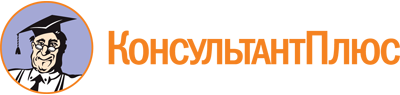 Распоряжение Губернатора Астраханской области от 23.12.2021 N 852-р
(ред. от 24.03.2023)
"О перечне товарных рынков для содействия развитию конкуренции в Астраханской области и плане мероприятий ("Дорожной карте") по содействию развитию конкуренции в астраханской области на 2022 - 2025 годы"Документ предоставлен КонсультантПлюс

www.consultant.ru

Дата сохранения: 02.06.2023
 Список изменяющих документов(в ред. Распоряжений Губернатора Астраханской областиот 12.07.2022 N 410-р, от 30.08.2022 N 526-р, от 12.10.2022 N 671-р,от 24.03.2023 N 183-р)Список изменяющих документов(в ред. Распоряжения Губернатора Астраханской областиот 24.03.2023 N 183-р)NНаименование рынкаКлючевой показательЦелевое значение к 01.01.2025 по Российской ФедерацииЦелевое значение к 01.01.2025 для Астраханской областиОтветственный исполнительРынки для содействия развитию конкуренции в соответствии со Стандартом развития конкуренции в субъектах Российской Федерации, утвержденным Распоряжением Правительства Российской Федерации от 17.04.2019 N 768-рРынки для содействия развитию конкуренции в соответствии со Стандартом развития конкуренции в субъектах Российской Федерации, утвержденным Распоряжением Правительства Российской Федерации от 17.04.2019 N 768-рРынки для содействия развитию конкуренции в соответствии со Стандартом развития конкуренции в субъектах Российской Федерации, утвержденным Распоряжением Правительства Российской Федерации от 17.04.2019 N 768-рРынки для содействия развитию конкуренции в соответствии со Стандартом развития конкуренции в субъектах Российской Федерации, утвержденным Распоряжением Правительства Российской Федерации от 17.04.2019 N 768-рРынки для содействия развитию конкуренции в соответствии со Стандартом развития конкуренции в субъектах Российской Федерации, утвержденным Распоряжением Правительства Российской Федерации от 17.04.2019 N 768-рРынки для содействия развитию конкуренции в соответствии со Стандартом развития конкуренции в субъектах Российской Федерации, утвержденным Распоряжением Правительства Российской Федерации от 17.04.2019 N 768-р1.Рынок медицинских услугДоля медицинских организаций частной системы здравоохранения, участвующих в реализации территориальных программ обязательного медицинского страхования10%26%Министерство здравоохранения Астраханской областиРынок медицинских услугв том числе по следующим направлениям:Министерство здравоохранения Астраханской области1.1.Рынок медицинских услугТерапия12%Министерство здравоохранения Астраханской области1.2.Рынок медицинских услугНеврология44%Министерство здравоохранения Астраханской области1.3.Рынок медицинских услугАкушерство и гинекология39%Министерство здравоохранения Астраханской области1.4.Рынок медицинских услугСтоматология58%Министерство здравоохранения Астраханской области1.5.Рынок медицинских услугПедиатрия25%Министерство здравоохранения Астраханской области1.6.Рынок медицинских услугОфтальмология17%Министерство здравоохранения Астраханской области1.7.Рынок медицинских услугХирургия13%Министерство здравоохранения Астраханской области1.8.Рынок медицинских услугЭндокринология20%Министерство здравоохранения Астраханской области1.9.Рынок медицинских услугКардиология21%Министерство здравоохранения Астраханской области1.10.Рынок медицинских услугУрология11%Министерство здравоохранения Астраханской области2.Рынок услуг розничной торговли лекарственными препаратами, медицинскими изделиями и сопутствующими товарамиДоля организаций частной формы собственности в сфере услуг розничной торговли лекарственными препаратами, медицинскими изделиями и сопутствующими товарами70%85%Министерство здравоохранения Астраханской области3.Рынок социальных услугДоля негосударственных организаций социального обслуживания, предоставляющих социальные услуги10%21,3%Министерство социального развития и труда Астраханской области4.Рынок услуг дошкольного образованияДоля обучающихся дошкольного возраста в частных образовательных организациях, у индивидуальных предпринимателей, реализующих основные общеобразовательные программы - образовательные программы дошкольного образования, в общей численности обучающихся дошкольного возраста в образовательных организациях, у индивидуальных предпринимателей, реализующих основные общеобразовательные программы - образовательные программы дошкольного образования1,6%, но не менее 1 частной организации1,6%, но не менее 7 частных организацийМинистерство образования и науки Астраханской области4.Рынок услуг дошкольного образованияДоля обучающихся дошкольного возраста в частных образовательных организациях, у индивидуальных предпринимателей, реализующих основные общеобразовательные программы - образовательные программы дошкольного образования, в общей численности обучающихся дошкольного возраста в образовательных организациях, у индивидуальных предпринимателей, реализующих основные общеобразовательные программы - образовательные программы дошкольного образования1,6%, но не менее 1 частной организации1,6%, но не менее 7 частных организацийОрганы местного самоуправления муниципальных образований Астраханской области (по согласованию)5.Рынок услуг среднего профессионального образованияДоля обучающихся в частных образовательных организациях, реализующих основные профессиональные образовательные программы - образовательные программы среднего профессионального образования, в общем числе обучающихся в образовательных организациях, реализующих основные профессиональные образовательные программы - образовательные программы среднего профессионального образования7,5%, но не менее 1 частной организации7,5%, но не менее 1 частной организацииМинистерство образования и науки Астраханской области6.Рынок услуг дополнительного образования детейДоля организаций частной формы собственности в сфере услуг дополнительного образования детей5%48%Министерство образования и науки Астраханской области7.Сфера наружной рекламыДоля организаций частной формы собственности в сфере наружной рекламы100%100%Органы местного самоуправления муниципальных образований Астраханской области (по согласованию)8.Рынок племенного животноводстваДоля организаций частной формы собственности на рынке племенного животноводства20%83%Министерство сельского хозяйства и рыбной промышленности Астраханской области9.Рынок вылова водных биоресурсовДоля организаций частной формы собственности на рынке вылова водных биоресурсов80%98%Министерство сельского хозяйства и рыбной промышленности Астраханской области10.Рынок переработки водных биоресурсовДоля организаций частной формы собственности на рынке переработки водных биоресурсов80%100%Министерство сельского хозяйства и рыбной промышленности Астраханской области11.Рынок товарной аквакультурыДоля организаций частной формы собственности на рынке товарной аквакультуры80%99%Министерство сельского хозяйства и рыбной промышленности Астраханской области12.Рынок реализации сельскохозяйственной продукцииДоля сельскохозяйственных потребительских кооперативов в общем объеме реализации сельскохозяйственной продукции, процентов5%5,3%Министерство сельского хозяйства и рыбной промышленности Астраханской области13.Рынок строительства объектов капитального строительства, за исключением жилищного и дорожного строительстваДоля организаций частной формы собственности в сфере строительства объектов капитального строительства, за исключением жилищного и дорожного строительства80%100%Министерство строительства и жилищно-коммунального хозяйства Астраханской области14.Рынок жилищного строительстваДоля организаций частной формы собственности в сфере жилищного строительства80%99,9%Министерство строительства и жилищно-коммунального хозяйства Астраханской области15.Рынок дорожной деятельности (за исключением проектирования)Доля организаций частной формы собственности в сфере дорожной деятельности (за исключением проектирования)80%80%Министерство транспорта и дорожной инфраструктуры Астраханской области16.Рынок архитектурно-строительного проектированияДоля организаций частной формы собственности в сфере архитектурно-строительного проектирования80%80%Министерство имущественных и градостроительных отношений Астраханской области(в ред. Распоряжения Губернатора Астраханской области от 24.03.2023 N 183-р)(в ред. Распоряжения Губернатора Астраханской области от 24.03.2023 N 183-р)(в ред. Распоряжения Губернатора Астраханской области от 24.03.2023 N 183-р)(в ред. Распоряжения Губернатора Астраханской области от 24.03.2023 N 183-р)(в ред. Распоряжения Губернатора Астраханской области от 24.03.2023 N 183-р)(в ред. Распоряжения Губернатора Астраханской области от 24.03.2023 N 183-р)17.Рынок выполнения работ по благоустройству городской средыДоля организаций частной формы собственности в сфере выполнения работ по благоустройству городской среды20%100%Министерство строительства и жилищно-коммунального хозяйства Астраханской области18.Рынок добычи общераспространенных полезных ископаемых на участках недр местного значенияДоля организаций частной формы собственности в сфере добычи общераспространенных полезных ископаемых на участках недр местного значения80%100%Министерство промышленности, торговли и энергетики Астраханской области(в ред. Распоряжения Губернатора Астраханской области от 24.03.2023 N 183-р)(в ред. Распоряжения Губернатора Астраханской области от 24.03.2023 N 183-р)(в ред. Распоряжения Губернатора Астраханской области от 24.03.2023 N 183-р)(в ред. Распоряжения Губернатора Астраханской области от 24.03.2023 N 183-р)(в ред. Распоряжения Губернатора Астраханской области от 24.03.2023 N 183-р)(в ред. Распоряжения Губернатора Астраханской области от 24.03.2023 N 183-р)19.Рынок теплоснабжения (производство тепловой энергии)Доля организаций частной формы собственности в сфере теплоснабжения (производство тепловой энергии)20%27,6%Министерство строительства и жилищно-коммунального хозяйства Астраханской области20.Рынок услуг по сбору и транспортированию твердых коммунальных отходовДоля организаций частной формы собственности в сфере услуг по сбору и транспортированию твердых коммунальных отходов20%100%Министерство строительства и жилищно-коммунального хозяйства Астраханской области21.Рынок выполнения работ по содержанию и текущему ремонту общего имущества собственников помещений в многоквартирном домеДоля организаций частной формы собственности в сфере выполнения работ по содержанию и текущему ремонту общего имущества собственников помещений в многоквартирном доме20%100,0%Министерство строительства и жилищно-коммунального хозяйства Астраханской области22.Рынок поставки сжиженного газа в баллонахДоля организаций частной формы собственности в сфере поставки сжиженного газа в баллонах50%100%Министерство промышленности, торговли и энергетики Астраханской области(в ред. Распоряжения Губернатора Астраханской области от 24.03.2023 N 183-р)(в ред. Распоряжения Губернатора Астраханской области от 24.03.2023 N 183-р)(в ред. Распоряжения Губернатора Астраханской области от 24.03.2023 N 183-р)(в ред. Распоряжения Губернатора Астраханской области от 24.03.2023 N 183-р)(в ред. Распоряжения Губернатора Астраханской области от 24.03.2023 N 183-р)(в ред. Распоряжения Губернатора Астраханской области от 24.03.2023 N 183-р)23.Рынок купли-продажи электрической энергии (мощности) на розничном рынке электрической энергии (мощности)Доля организаций частной формы собственности в сфере купли-продажи электрической энергии (мощности) на розничном рынке электрической энергии (мощности)30%100%Министерство промышленности, торговли и энергетики Астраханской области(в ред. Распоряжения Губернатора Астраханской области от 24.03.2023 N 183-р)(в ред. Распоряжения Губернатора Астраханской области от 24.03.2023 N 183-р)(в ред. Распоряжения Губернатора Астраханской области от 24.03.2023 N 183-р)(в ред. Распоряжения Губернатора Астраханской области от 24.03.2023 N 183-р)(в ред. Распоряжения Губернатора Астраханской области от 24.03.2023 N 183-р)(в ред. Распоряжения Губернатора Астраханской области от 24.03.2023 N 183-р)24.Рынок производства электрической энергии (мощности) на розничном рынке электрической энергии (мощности), включая производство электрической энергии (мощности) в режиме когенерацииДоля организаций частной формы собственности в сфере производства электрической энергии (мощности) на розничном рынке электрической энергии (мощности), включая производство электрической энергии (мощности) в режиме когенерации30%100%Министерство промышленности, торговли и энергетики Астраханской области(в ред. Распоряжения Губернатора Астраханской области от 24.03.2023 N 183-р)(в ред. Распоряжения Губернатора Астраханской области от 24.03.2023 N 183-р)(в ред. Распоряжения Губернатора Астраханской области от 24.03.2023 N 183-р)(в ред. Распоряжения Губернатора Астраханской области от 24.03.2023 N 183-р)(в ред. Распоряжения Губернатора Астраханской области от 24.03.2023 N 183-р)(в ред. Распоряжения Губернатора Астраханской области от 24.03.2023 N 183-р)25.Рынок нефтепродуктовДоля организаций частной формы собственности на рынке нефтепродуктов90%100%Министерство промышленности, торговли и энергетики Астраханской области(в ред. Распоряжения Губернатора Астраханской области от 24.03.2023 N 183-р)(в ред. Распоряжения Губернатора Астраханской области от 24.03.2023 N 183-р)(в ред. Распоряжения Губернатора Астраханской области от 24.03.2023 N 183-р)(в ред. Распоряжения Губернатора Астраханской области от 24.03.2023 N 183-р)(в ред. Распоряжения Губернатора Астраханской области от 24.03.2023 N 183-р)(в ред. Распоряжения Губернатора Астраханской области от 24.03.2023 N 183-р)26.Рынок легкой промышленностиДоля организаций частной формы собственности в сфере легкой промышленности70%70%Министерство промышленности, торговли и энергетики Астраханской области(в ред. Распоряжения Губернатора Астраханской области от 24.03.2023 N 183-р)(в ред. Распоряжения Губернатора Астраханской области от 24.03.2023 N 183-р)(в ред. Распоряжения Губернатора Астраханской области от 24.03.2023 N 183-р)(в ред. Распоряжения Губернатора Астраханской области от 24.03.2023 N 183-р)(в ред. Распоряжения Губернатора Астраханской области от 24.03.2023 N 183-р)(в ред. Распоряжения Губернатора Астраханской области от 24.03.2023 N 183-р)27.Рынок обработки древесины и производства изделий из дереваДоля организаций частной формы собственности в сфере обработки древесины и производства изделий из дерева70%90%Министерство промышленности, торговли и энергетики Астраханской области(в ред. Распоряжения Губернатора Астраханской области от 24.03.2023 N 183-р)(в ред. Распоряжения Губернатора Астраханской области от 24.03.2023 N 183-р)(в ред. Распоряжения Губернатора Астраханской области от 24.03.2023 N 183-р)(в ред. Распоряжения Губернатора Астраханской области от 24.03.2023 N 183-р)(в ред. Распоряжения Губернатора Астраханской области от 24.03.2023 N 183-р)(в ред. Распоряжения Губернатора Астраханской области от 24.03.2023 N 183-р)28.Рынок производства кирпичаДоля организаций частной формы собственности в сфере производства кирпича70%100%Министерство строительства и жилищно-коммунального хозяйства Астраханской области29.Рынок производства бетонаДоля организаций частной формы собственности в сфере производства бетона70%100%Министерство строительства и жилищно-коммунального хозяйства Астраханской области30.Рынок оказания услуг по перевозке пассажиров автомобильным транспортом по муниципальным маршрутам регулярных перевозокДоля услуг (работ) по перевозке пассажиров автомобильным транспортом по муниципальным маршрутам регулярных перевозок, оказанных (выполненных) организациями частной формы собственности20%92%Министерство транспорта и дорожной инфраструктуры Астраханской области, органы местного самоуправления муниципальных образований Астраханской области (после заключения соглашений между Правительством Астраханской области и органами местного самоуправления муниципальных образований Астраханской области о внедрении в Астраханской области стандарта развития конкуренции) (по согласованию)(в ред. Распоряжения Губернатора Астраханской области от 24.03.2023 N 183-р)(в ред. Распоряжения Губернатора Астраханской области от 24.03.2023 N 183-р)(в ред. Распоряжения Губернатора Астраханской области от 24.03.2023 N 183-р)(в ред. Распоряжения Губернатора Астраханской области от 24.03.2023 N 183-р)(в ред. Распоряжения Губернатора Астраханской области от 24.03.2023 N 183-р)(в ред. Распоряжения Губернатора Астраханской области от 24.03.2023 N 183-р)31.Рынок оказания услуг по перевозке пассажиров автомобильным транспортом по межмуниципальным маршрутам регулярных перевозокДоля услуг (работ) по перевозке пассажиров автомобильным транспортом по межмуниципальным маршрутам регулярных перевозок, оказанных (выполненных) организациями частной формы собственности30%98%Министерство транспорта и дорожной инфраструктуры Астраханской области32.Рынок оказания услуг по перевозке пассажиров и багажа легковым такси на территории субъекта Российской ФедерацииДоля организаций частной формы собственности в сфере оказания услуг по перевозке пассажиров и багажа легковым такси на территории субъекта Российской Федерации70%98%Министерство транспорта и дорожной инфраструктуры Астраханской области33.Рынок ритуальных услугДоля организаций частной формы собственности в сфере ритуальных услуг30%98,5%Органы местного самоуправления муниципальных образований Астраханской области (по согласованию)Дополнительные рынки по содействию развитию конкуренцииДополнительные рынки по содействию развитию конкуренцииДополнительные рынки по содействию развитию конкуренцииДополнительные рынки по содействию развитию конкуренцииДополнительные рынки по содействию развитию конкуренцииДополнительные рынки по содействию развитию конкуренции34.Рынок жилищно-коммунального хозяйстваДоля организаций частной формы собственности на рынке жилищно-коммунального хозяйствах79,6%Министерство строительства и жилищно-коммунального хозяйства Астраханской области35.Рынок услуг в сфере культурыДоля организаций частной формы собственности на рынке услуг в сфере культурых20%Министерство культуры Астраханской области(в ред. Распоряжения Губернатора Астраханской области от 24.03.2023 N 183-р)(в ред. Распоряжения Губернатора Астраханской области от 24.03.2023 N 183-р)(в ред. Распоряжения Губернатора Астраханской области от 24.03.2023 N 183-р)(в ред. Распоряжения Губернатора Астраханской области от 24.03.2023 N 183-р)(в ред. Распоряжения Губернатора Астраханской области от 24.03.2023 N 183-р)(в ред. Распоряжения Губернатора Астраханской области от 24.03.2023 N 183-р)36.Рынок розничной торговлиДоля организаций частной формы собственности на рынке розничной торговлиx100%Министерство промышленности, торговли и энергетики Астраханской области(в ред. Распоряжения Губернатора Астраханской области от 24.03.2023 N 183-р)(в ред. Распоряжения Губернатора Астраханской области от 24.03.2023 N 183-р)(в ред. Распоряжения Губернатора Астраханской области от 24.03.2023 N 183-р)(в ред. Распоряжения Губернатора Астраханской области от 24.03.2023 N 183-р)(в ред. Распоряжения Губернатора Астраханской области от 24.03.2023 N 183-р)(в ред. Распоряжения Губернатора Астраханской области от 24.03.2023 N 183-р)37.Агропромышленный рынокДоля организаций частной формы собственности на агропромышленном рынкех85%Министерство сельского хозяйства и рыбной промышленности Астраханской области38.Рынок пищевой промышленностиДоля организаций частной формы собственности на рынке пищевой промышленностих100%Министерство сельского хозяйства и рыбной промышленности Астраханской области39.Рынок судостроенияДоля организаций частной формы собственности на рынке судостроениях100%Министерство промышленности, торговли и энергетики Астраханской области(в ред. Распоряжения Губернатора Астраханской области от 24.03.2023 N 183-р)(в ред. Распоряжения Губернатора Астраханской области от 24.03.2023 N 183-р)(в ред. Распоряжения Губернатора Астраханской области от 24.03.2023 N 183-р)(в ред. Распоряжения Губернатора Астраханской области от 24.03.2023 N 183-р)(в ред. Распоряжения Губернатора Астраханской области от 24.03.2023 N 183-р)(в ред. Распоряжения Губернатора Астраханской области от 24.03.2023 N 183-р)40.Рынок туристских услугДоля организаций частной формы собственности на рынке туристских услугx93%Министерство экономического развития Астраханской области(в ред. Распоряжения Губернатора Астраханской области от 24.03.2023 N 183-р)(в ред. Распоряжения Губернатора Астраханской области от 24.03.2023 N 183-р)(в ред. Распоряжения Губернатора Астраханской области от 24.03.2023 N 183-р)(в ред. Распоряжения Губернатора Астраханской области от 24.03.2023 N 183-р)(в ред. Распоряжения Губернатора Астраханской области от 24.03.2023 N 183-р)(в ред. Распоряжения Губернатора Астраханской области от 24.03.2023 N 183-р)Список изменяющих документов(в ред. Распоряжений Губернатора Астраханской областиот 12.07.2022 N 410-р, от 30.08.2022 N 526-р, от 12.10.2022 N 671-р,от 24.03.2023 N 183-р)N п/пНаименование мероприятияОтветственные исполнителиСроки реализацииПроблематикаРезультатЦелевые индикаторыЦелевые индикаторыЦелевые индикаторыЦелевые индикаторыЦелевые индикаторыЦелевые индикаторыN п/пНаименование мероприятияОтветственные исполнителиСроки реализацииПроблематикаРезультатНаименованиеНа 01.01.2022 (оценка)На 01.01.2023 (план)На 01.01.2024 (план)На 01.01.2025 (план)На 01.01.2026 (план)1234567891011121. Обеспечение прозрачности и доступности закупок товаров, работ, услуг, осуществляемых с использованием конкурентных способов определения поставщиков (подрядчиков, исполнителей)1. Обеспечение прозрачности и доступности закупок товаров, работ, услуг, осуществляемых с использованием конкурентных способов определения поставщиков (подрядчиков, исполнителей)1. Обеспечение прозрачности и доступности закупок товаров, работ, услуг, осуществляемых с использованием конкурентных способов определения поставщиков (подрядчиков, исполнителей)1. Обеспечение прозрачности и доступности закупок товаров, работ, услуг, осуществляемых с использованием конкурентных способов определения поставщиков (подрядчиков, исполнителей)1. Обеспечение прозрачности и доступности закупок товаров, работ, услуг, осуществляемых с использованием конкурентных способов определения поставщиков (подрядчиков, исполнителей)1. Обеспечение прозрачности и доступности закупок товаров, работ, услуг, осуществляемых с использованием конкурентных способов определения поставщиков (подрядчиков, исполнителей)1. Обеспечение прозрачности и доступности закупок товаров, работ, услуг, осуществляемых с использованием конкурентных способов определения поставщиков (подрядчиков, исполнителей)1. Обеспечение прозрачности и доступности закупок товаров, работ, услуг, осуществляемых с использованием конкурентных способов определения поставщиков (подрядчиков, исполнителей)1. Обеспечение прозрачности и доступности закупок товаров, работ, услуг, осуществляемых с использованием конкурентных способов определения поставщиков (подрядчиков, исполнителей)1. Обеспечение прозрачности и доступности закупок товаров, работ, услуг, осуществляемых с использованием конкурентных способов определения поставщиков (подрядчиков, исполнителей)1. Обеспечение прозрачности и доступности закупок товаров, работ, услуг, осуществляемых с использованием конкурентных способов определения поставщиков (подрядчиков, исполнителей)1. Обеспечение прозрачности и доступности закупок товаров, работ, услуг, осуществляемых с использованием конкурентных способов определения поставщиков (подрядчиков, исполнителей)1.1Осуществление централизованных закупок товаров, работ, услуг для обеспечения нужд Астраханской областиМинистерство экономического развития Астраханской области2022 - 2025 годыЦелесообразность централизации обусловлена необходимостью:- экономии бюджетных средств;- определения общих подходов к государственным закупкам, разработки единых правил работы в этой сфере;- обеспечения прозрачности и открытости проводимых процедур;- уменьшения количества нарушений законодательства Российской Федерации в сфере закупок;- снижения коррупционных рисков при осуществлении закупокУстановление единых правил осуществления закупок, единых требований к участникам закупок, закупаемой продукции, заполнению заявокУдельный вес централизованных закупок, осуществленных заказчиками Астраханской области через государственное казенное учреждение Астраханской области "Региональный центр организации закупок" (уполномоченное учреждение), в общем объеме закупок, осуществленных заказчиками Астраханской области самостоятельно (без учета закупок у единственного поставщика, подрядчика, исполнителя), % (от стоимостного показателя) / % (от количественного показателя)30/2030/2030/2030/2030/201.2Организация и проведение мероприятий для государственных и муниципальных заказчиков по вопросам применения Федерального закона от 05.04.2013 N 44-ФЗ "О контрактной системе в сфере закупок товаров, работ, услуг для обеспечения государственных и муниципальных нужд"Министерство экономического развития Астраханской области2022 - 2025 годыНаличие нарушений законодательства о контрактной системе в сфере государственных и муниципальных закупок, а также периодически вносимые изменения в законодательство Российской Федерации подтверждают необходимость проведения соответствующих мероприятий с представителями государственных и муниципальных заказчиков в части разъяснения положений законодательства Российской Федерации о закупкахПовышение эффективности и прозрачности процедур закупок, снижение количества нарушений в сфере закупокКоличество мероприятий для государственных и муниципальных заказчиков по вопросам применения Федерального закона от 05.04.2013 N 44-ФЗ "О контрактной системе в сфере закупок товаров, работ, услуг для обеспечения государственных и муниципальных нужд", проведенных министерством экономического развития Астраханской области, ед.555551.2Организация и проведение мероприятий для государственных и муниципальных заказчиков по вопросам применения Федерального закона от 05.04.2013 N 44-ФЗ "О контрактной системе в сфере закупок товаров, работ, услуг для обеспечения государственных и муниципальных нужд"Министерство экономического развития Астраханской области2022 - 2025 годыНаличие нарушений законодательства о контрактной системе в сфере государственных и муниципальных закупок, а также периодически вносимые изменения в законодательство Российской Федерации подтверждают необходимость проведения соответствующих мероприятий с представителями государственных и муниципальных заказчиков в части разъяснения положений законодательства Российской Федерации о закупкахПовышение эффективности и прозрачности процедур закупок, снижение количества нарушений в сфере закупокКоличество участников мероприятий для государственных и муниципальных заказчиков по вопросам применения Федерального закона от 05.04.2013 N 44-ФЗ "О контрактной системе в сфере закупок товаров, работ, услуг для обеспечения государственных и муниципальных нужд", проведенных министерством экономического развития Астраханской области, чел.7007007007007002. Совершенствование процессов управления в рамках полномочий исполнительных органов Астраханской области или органов местного самоуправления, закрепленных за ними законодательством Российской Федерации, объектами собственности Астраханской области и муниципальной собственности, а также на ограничение влияния государственных и муниципальных предприятий на конкуренцию2. Совершенствование процессов управления в рамках полномочий исполнительных органов Астраханской области или органов местного самоуправления, закрепленных за ними законодательством Российской Федерации, объектами собственности Астраханской области и муниципальной собственности, а также на ограничение влияния государственных и муниципальных предприятий на конкуренцию2. Совершенствование процессов управления в рамках полномочий исполнительных органов Астраханской области или органов местного самоуправления, закрепленных за ними законодательством Российской Федерации, объектами собственности Астраханской области и муниципальной собственности, а также на ограничение влияния государственных и муниципальных предприятий на конкуренцию2. Совершенствование процессов управления в рамках полномочий исполнительных органов Астраханской области или органов местного самоуправления, закрепленных за ними законодательством Российской Федерации, объектами собственности Астраханской области и муниципальной собственности, а также на ограничение влияния государственных и муниципальных предприятий на конкуренцию2. Совершенствование процессов управления в рамках полномочий исполнительных органов Астраханской области или органов местного самоуправления, закрепленных за ними законодательством Российской Федерации, объектами собственности Астраханской области и муниципальной собственности, а также на ограничение влияния государственных и муниципальных предприятий на конкуренцию2. Совершенствование процессов управления в рамках полномочий исполнительных органов Астраханской области или органов местного самоуправления, закрепленных за ними законодательством Российской Федерации, объектами собственности Астраханской области и муниципальной собственности, а также на ограничение влияния государственных и муниципальных предприятий на конкуренцию2. Совершенствование процессов управления в рамках полномочий исполнительных органов Астраханской области или органов местного самоуправления, закрепленных за ними законодательством Российской Федерации, объектами собственности Астраханской области и муниципальной собственности, а также на ограничение влияния государственных и муниципальных предприятий на конкуренцию2. Совершенствование процессов управления в рамках полномочий исполнительных органов Астраханской области или органов местного самоуправления, закрепленных за ними законодательством Российской Федерации, объектами собственности Астраханской области и муниципальной собственности, а также на ограничение влияния государственных и муниципальных предприятий на конкуренцию2. Совершенствование процессов управления в рамках полномочий исполнительных органов Астраханской области или органов местного самоуправления, закрепленных за ними законодательством Российской Федерации, объектами собственности Астраханской области и муниципальной собственности, а также на ограничение влияния государственных и муниципальных предприятий на конкуренцию2. Совершенствование процессов управления в рамках полномочий исполнительных органов Астраханской области или органов местного самоуправления, закрепленных за ними законодательством Российской Федерации, объектами собственности Астраханской области и муниципальной собственности, а также на ограничение влияния государственных и муниципальных предприятий на конкуренцию2. Совершенствование процессов управления в рамках полномочий исполнительных органов Астраханской области или органов местного самоуправления, закрепленных за ними законодательством Российской Федерации, объектами собственности Астраханской области и муниципальной собственности, а также на ограничение влияния государственных и муниципальных предприятий на конкуренцию2. Совершенствование процессов управления в рамках полномочий исполнительных органов Астраханской области или органов местного самоуправления, закрепленных за ними законодательством Российской Федерации, объектами собственности Астраханской области и муниципальной собственности, а также на ограничение влияния государственных и муниципальных предприятий на конкуренцию22.1.Определение состава имущества Астраханской области, не используемого для реализации функций и полномочий исполнительных органов Астраханской областиМинистерство имущественных и градостроительных отношений Астраханской области, исполнительные органы Астраханской области2022 - 2025 годыНеэффективность использования имущества Астраханской областиПовышение эффективности использования имущества Астраханской областиНаличие перечня имущества Астраханской области, не используемого для реализации функций и полномочий исполнительных органов Астраханской областиДаДаДаДаДа2.2Обеспечение в соответствии с нормами, установленными законодательством Российской Федерации, приватизации государственного имущества, не используемого для обеспечения функций и полномочий Управления Федерального казначейства по Астраханской области, а также приватизации на аукционной основе имущества, закрепленного на вещном праве за унитарными предприятиями и учреждениямиМинистерство имущественных и градостроительных отношений Астраханской области, исполнительные органы Астраханской области, органы местного самоуправления муниципальных образований Астраханской области (по согласованию)2022 - 2025 годыОдной из основных причин, препятствующих приватизации имущества Астраханской области, не используемого для обеспечения функций и полномочий казны Астраханской области, является его низкая коммерческая привлекательность и неликвидность. Приватизации подлежит в основном имущество, неиспользуемое предприятиями, учреждениями и органами власти, которое зачастую находится в неудовлетворительном состоянии, удалено от основной инфраструктуры, требует значительных затрат на его восстановлениеПовышение эффективности процедуры торгов путем привлечения широкого круга потенциальных покупателейКоличество мероприятий по размещению объявлений о торгах по реализации имущества Астраханской области и муниципального имущества, ед.80606060602.3.Определение состава муниципального имущества муниципальных образований Астраханской области, не соответствующего требованиям отнесения к категории имущества, предназначенного для реализации функций и полномочий органов местного самоуправления муниципальных образований Астраханской областиОрганы местного самоуправления муниципальных образований Астраханской области (по согласованию)2022 - 2025 годыНеэффективность использования муниципального имущества муниципальных образований Астраханской областиПовышение эффективности использования муниципального имущества муниципальных образований Астраханской областиКоличество перечней муниципального имущества по муниципальным образованиям Астраханской области, не соответствующего требованиям отнесения к категории имущества, предназначенного для реализации функций и полномочий органов местного самоуправления муниципальных образований Астраханской области, ед.891012122.4.Обеспечение приватизации или перепрофилирования муниципального имущества муниципальных образований Астраханской области, не соответствующего требованиям отнесения к категории имущества, предназначенного для реализации функций и полномочий органов местного самоуправления муниципальных образований Астраханской областиОрганы местного самоуправления муниципальных образований Астраханской области (по согласованию)2022 - 2025 годыНеэффективность использования муниципального имущества муниципальных образований Астраханской областиПовышение эффективности использования муниципального имущества муниципальных образований Астраханской областиДоля приватизированных или перепрофилированных объектов муниципального имущества муниципальных образований Астраханской области от общего количества объектов муниципального имущества муниципальных образований Астраханской области, не соответствующих требованиям отнесения к категории имущества, предназначенного для реализации функций и полномочий органов местного самоуправления муниципальных образований Астраханской области, %102050751002.5Обеспечение ликвидации или реорганизации государственных и муниципальных унитарных предприятийМинистерство имущественных и градостроительных отношений Астраханской области, исполнительные органы Астраханской области, органы местного самоуправления муниципальных образований Астраханской области (по согласованию)2022 - 2025 годыРеализация Федерального закона от 27.12.2019 N 485-ФЗ "О внесении изменений в Федеральный закон "О государственных и муниципальных унитарных предприятиях" и Федеральный закон "О защите конкуренции"Оптимизация имущества Астраханской области и муниципального имущества, вовлечение имущества Астраханской области и муниципального имущества в коммерческий оборотКоличество ликвидированных или реорганизованных государственных и муниципальных унитарных предприятий79130302.6Актуализация в Реестре имущества Астраханской области и реестрах муниципального имущества муниципальных образований Астраханской области сведений о хозяйственных обществах и товариществах, имеющих в уставных (складочных) капиталах акции (вклады, доли), находящиеся в собственности Астраханской области или муниципальных образованийМинистерство имущественных и градостроительных отношений Астраханской области, исполнительные органы Астраханской области, органы местного самоуправления муниципальных образований Астраханской области (по согласованию)2022 - 2025 годыНеобходимость обеспечения систематизации и учета данных о государственном и муниципальном участии в уставных капиталах хозяйственных обществ и товариществ, осуществляющих деятельность на территории Астраханской областиСовершенствование процессов управления объектами собственности Астраханской области и муниципальной собственностиДоля хозяйствующих субъектов с участием Астраханской области или муниципального образования, осуществляющих деятельность на территории Астраханской области и включенных в Реестр имущества Астраханской области или реестры муниципального имущества муниципальных образований, %100100100100100(подраздел 2 в ред. Распоряжения Губернатора Астраханской области от 24.03.2023 N 183-р)(подраздел 2 в ред. Распоряжения Губернатора Астраханской области от 24.03.2023 N 183-р)(подраздел 2 в ред. Распоряжения Губернатора Астраханской области от 24.03.2023 N 183-р)(подраздел 2 в ред. Распоряжения Губернатора Астраханской области от 24.03.2023 N 183-р)(подраздел 2 в ред. Распоряжения Губернатора Астраханской области от 24.03.2023 N 183-р)(подраздел 2 в ред. Распоряжения Губернатора Астраханской области от 24.03.2023 N 183-р)(подраздел 2 в ред. Распоряжения Губернатора Астраханской области от 24.03.2023 N 183-р)(подраздел 2 в ред. Распоряжения Губернатора Астраханской области от 24.03.2023 N 183-р)(подраздел 2 в ред. Распоряжения Губернатора Астраханской области от 24.03.2023 N 183-р)(подраздел 2 в ред. Распоряжения Губернатора Астраханской области от 24.03.2023 N 183-р)(подраздел 2 в ред. Распоряжения Губернатора Астраханской области от 24.03.2023 N 183-р)(подраздел 2 в ред. Распоряжения Губернатора Астраханской области от 24.03.2023 N 183-р)3. Создание условий для недискриминационного доступа хозяйствующих субъектов на товарные рынки3. Создание условий для недискриминационного доступа хозяйствующих субъектов на товарные рынки3. Создание условий для недискриминационного доступа хозяйствующих субъектов на товарные рынки3. Создание условий для недискриминационного доступа хозяйствующих субъектов на товарные рынки3. Создание условий для недискриминационного доступа хозяйствующих субъектов на товарные рынки3. Создание условий для недискриминационного доступа хозяйствующих субъектов на товарные рынки3. Создание условий для недискриминационного доступа хозяйствующих субъектов на товарные рынки3. Создание условий для недискриминационного доступа хозяйствующих субъектов на товарные рынки3. Создание условий для недискриминационного доступа хозяйствующих субъектов на товарные рынки3. Создание условий для недискриминационного доступа хозяйствующих субъектов на товарные рынки3. Создание условий для недискриминационного доступа хозяйствующих субъектов на товарные рынки3. Создание условий для недискриминационного доступа хозяйствующих субъектов на товарные рынки3.1Проведение мониторинга с целью определения административных барьеров, экономических ограничений, иных факторов, являющихся барьерами входа на рынок (выхода с рынка), и определение возможных вариантов их сниженияИсполнительные органы Астраханской области2022 - 2025 годыИзбыточные ограничения для деятельности субъектов предпринимательстваСокращение ограничений для входа на рынки товаров, работ и услугКоличество респондентов (предпринимателей), принявших участие в мониторинге, чел.450450450450450(в ред. Распоряжения Губернатора Астраханской области от 12.07.2022 N 410-р)(в ред. Распоряжения Губернатора Астраханской области от 12.07.2022 N 410-р)(в ред. Распоряжения Губернатора Астраханской области от 12.07.2022 N 410-р)(в ред. Распоряжения Губернатора Астраханской области от 12.07.2022 N 410-р)(в ред. Распоряжения Губернатора Астраханской области от 12.07.2022 N 410-р)(в ред. Распоряжения Губернатора Астраханской области от 12.07.2022 N 410-р)(в ред. Распоряжения Губернатора Астраханской области от 12.07.2022 N 410-р)(в ред. Распоряжения Губернатора Астраханской области от 12.07.2022 N 410-р)(в ред. Распоряжения Губернатора Астраханской области от 12.07.2022 N 410-р)(в ред. Распоряжения Губернатора Астраханской области от 12.07.2022 N 410-р)(в ред. Распоряжения Губернатора Астраханской области от 12.07.2022 N 410-р)(в ред. Распоряжения Губернатора Астраханской области от 12.07.2022 N 410-р)4. Устранение избыточного государственного регулирования. Снижение административных барьеров4. Устранение избыточного государственного регулирования. Снижение административных барьеров4. Устранение избыточного государственного регулирования. Снижение административных барьеров4. Устранение избыточного государственного регулирования. Снижение административных барьеров4. Устранение избыточного государственного регулирования. Снижение административных барьеров4. Устранение избыточного государственного регулирования. Снижение административных барьеров4. Устранение избыточного государственного регулирования. Снижение административных барьеров4. Устранение избыточного государственного регулирования. Снижение административных барьеров4. Устранение избыточного государственного регулирования. Снижение административных барьеров4. Устранение избыточного государственного регулирования. Снижение административных барьеров4. Устранение избыточного государственного регулирования. Снижение административных барьеров4. Устранение избыточного государственного регулирования. Снижение административных барьеров4.1Расширение перечня государственных и муниципальных услуг, предоставляемых на базе автономного учреждения Астраханской области "Многофункциональный центр предоставления государственных и муниципальных услуг" (далее - МФЦ)Министерство экономического развития Астраханской области, органы местного самоуправления муниципальных образований Астраханской области (по согласованию)2022 - 2025 годыНеобходимость повышения комфортности и удобства предоставления гражданам и организациям государственных и муниципальных услуг и предоставления возможности получения целого комплекса услуг в разных сферах деятельности в одном месте и снижения нагрузки на органы и органы местного самоуправления в части приема заявлений и документов по государственным и муниципальным услугамПовышение доступности государственных и муниципальных услугКоличество государственных и муниципальных услуг, предоставляемых на базе МФЦ, ед.420420420420420(в ред. Распоряжения Губернатора Астраханской области от 12.07.2022 N 410-р)(в ред. Распоряжения Губернатора Астраханской области от 12.07.2022 N 410-р)(в ред. Распоряжения Губернатора Астраханской области от 12.07.2022 N 410-р)(в ред. Распоряжения Губернатора Астраханской области от 12.07.2022 N 410-р)(в ред. Распоряжения Губернатора Астраханской области от 12.07.2022 N 410-р)(в ред. Распоряжения Губернатора Астраханской области от 12.07.2022 N 410-р)(в ред. Распоряжения Губернатора Астраханской области от 12.07.2022 N 410-р)(в ред. Распоряжения Губернатора Астраханской области от 12.07.2022 N 410-р)(в ред. Распоряжения Губернатора Астраханской области от 12.07.2022 N 410-р)(в ред. Распоряжения Губернатора Астраханской области от 12.07.2022 N 410-р)(в ред. Распоряжения Губернатора Астраханской области от 12.07.2022 N 410-р)(в ред. Распоряжения Губернатора Астраханской области от 12.07.2022 N 410-р)4.2Мониторинг (аудит) качества государственных и муниципальных услуг, предоставляемых гражданам на базе МФЦМинистерство экономического развития Астраханской области2022 - 2025 годыНеобходимость изучения общественного мнения в целях выявления результатов по итогам проведенной работы в сфере организации предоставления услуг на базе МФЦ.Необходимость повышения удовлетворенности граждан качеством услуг, которая к 2018 году должна составить 90%Получение и анализ информации об уровне удовлетворенности граждан качеством предоставления государственных и муниципальных услугУровень удовлетворенности граждан качеством предоставления государственных и муниципальных услуг на территории Астраханской области через систему МФЦ, %90909090904.3Сокращение уровня административных барьеров в сфере малого и среднего предпринимательства путем сокращения сроков:- получения разрешения на строительство;- подключения к сетям электроснабжения;- подключения к сетям газоснабженияИсполнительные органы Астраханской области (в соответствии с компетенцией)Органы местного самоуправления муниципальных образований Астраханской области (по согласованию)2022 - 2025 годыНаличие административных барьеров в сфере малого и среднего предпринимательства, затрудняющих ведение предпринимательской деятельности на территории Астраханской областиСокращение административных барьеров для ведения предпринимательской деятельностиПредельный срок (количество дней) прохождения всех процедур, необходимых для:4.3Сокращение уровня административных барьеров в сфере малого и среднего предпринимательства путем сокращения сроков:- получения разрешения на строительство;- подключения к сетям электроснабжения;- подключения к сетям газоснабженияИсполнительные органы Астраханской области (в соответствии с компетенцией)Органы местного самоуправления муниципальных образований Астраханской области (по согласованию)2022 - 2025 годыНаличие административных барьеров в сфере малого и среднего предпринимательства, затрудняющих ведение предпринимательской деятельности на территории Астраханской областиСокращение административных барьеров для ведения предпринимательской деятельности- получения разрешения на строительство32323232324.3Сокращение уровня административных барьеров в сфере малого и среднего предпринимательства путем сокращения сроков:- получения разрешения на строительство;- подключения к сетям электроснабжения;- подключения к сетям газоснабженияИсполнительные органы Астраханской области (в соответствии с компетенцией)Органы местного самоуправления муниципальных образований Астраханской области (по согласованию)2022 - 2025 годыНаличие административных барьеров в сфере малого и среднего предпринимательства, затрудняющих ведение предпринимательской деятельности на территории Астраханской областиСокращение административных барьеров для ведения предпринимательской деятельности- подключения к сетям электроснабжения субъектов малого и среднего предпринимательства с присоединяемой мощностью до 150 кВт85858585854.3Сокращение уровня административных барьеров в сфере малого и среднего предпринимательства путем сокращения сроков:- получения разрешения на строительство;- подключения к сетям электроснабжения;- подключения к сетям газоснабженияИсполнительные органы Астраханской области (в соответствии с компетенцией)Органы местного самоуправления муниципальных образований Астраханской области (по согласованию)2022 - 2025 годыНаличие административных барьеров в сфере малого и среднего предпринимательства, затрудняющих ведение предпринимательской деятельности на территории Астраханской областиСокращение административных барьеров для ведения предпринимательской деятельности- подключения к сетям газораспределения субъектов малого и среднего предпринимательства для модели "Протяженность строящейся сети до точки подключения не более 150 метров и часовым потреблением газа от 15 до 42 м 3 в час"135135135135135(в ред. Распоряжения Губернатора Астраханской области от 12.07.2022 N 410-р)(в ред. Распоряжения Губернатора Астраханской области от 12.07.2022 N 410-р)(в ред. Распоряжения Губернатора Астраханской области от 12.07.2022 N 410-р)(в ред. Распоряжения Губернатора Астраханской области от 12.07.2022 N 410-р)(в ред. Распоряжения Губернатора Астраханской области от 12.07.2022 N 410-р)(в ред. Распоряжения Губернатора Астраханской области от 12.07.2022 N 410-р)(в ред. Распоряжения Губернатора Астраханской области от 12.07.2022 N 410-р)(в ред. Распоряжения Губернатора Астраханской области от 12.07.2022 N 410-р)(в ред. Распоряжения Губернатора Астраханской области от 12.07.2022 N 410-р)(в ред. Распоряжения Губернатора Астраханской области от 12.07.2022 N 410-р)(в ред. Распоряжения Губернатора Астраханской области от 12.07.2022 N 410-р)(в ред. Распоряжения Губернатора Астраханской области от 12.07.2022 N 410-р)4.4Создание условий для оформления документов по подключению (технологическому присоединению) объектов капитального строительства к сетям инженерно-технического обеспечения в электронной формеМинистерство промышленности и природных ресурсов Астраханской области2022 - 2025 годыДлительные сроки и сложность в оформлении документов по подключению (технологическому присоединению) объектов капитального строительства к сетям инженерно-технического обеспеченияУпрощение процедур по подключению (технологическому присоединению) объектов капитального строительства к сетям инженерно-технического обеспеченияНаличие механизма оформления документов по подключению (технологическому присоединению) объектов капитального строительства к сетям инженерно-технического обеспечения в электронной формеДаДаДаДаДа5. Стимулирование новых предпринимательских инициатив5. Стимулирование новых предпринимательских инициатив5. Стимулирование новых предпринимательских инициатив5. Стимулирование новых предпринимательских инициатив5. Стимулирование новых предпринимательских инициатив5. Стимулирование новых предпринимательских инициатив5. Стимулирование новых предпринимательских инициатив5. Стимулирование новых предпринимательских инициатив5. Стимулирование новых предпринимательских инициатив5. Стимулирование новых предпринимательских инициатив5. Стимулирование новых предпринимательских инициатив5. Стимулирование новых предпринимательских инициатив5.1Оказание государственной финансовой поддержки субъектам малого и среднего предпринимательства Астраханской области в виде:- поручительств по банковским кредитам;- микрозаймов по сниженной процентной ставкеМинистерство экономического развития Астраханской области2022 - 2025 годыНеобходимость создания благоприятных условий для устойчивого развития субъектов малого и среднего предпринимательства с высокой добавленной стоимостьюСоздание благоприятных условий для устойчивого функционирования и развития малого и среднего предпринимательства на территории Астраханской областиКоличество малых и средних предприятий, получивших государственную финансовую поддержку в форме предоставления поручительств по банковским гарантиям, ед.40404040405.1Оказание государственной финансовой поддержки субъектам малого и среднего предпринимательства Астраханской области в виде:- поручительств по банковским кредитам;- микрозаймов по сниженной процентной ставкеМинистерство экономического развития Астраханской области2022 - 2025 годыНеобходимость создания благоприятных условий для устойчивого развития субъектов малого и среднего предпринимательства с высокой добавленной стоимостьюСоздание благоприятных условий для устойчивого функционирования и развития малого и среднего предпринимательства на территории Астраханской областиКоличество малых и средних предприятий, получивших государственную финансовую поддержку в форме предоставления микрозаймов по сниженной процентной ставке, ед.80808080805.2Организация и проведение областного конкурса "Предприниматель года"Министерство экономического развития Астраханской области2022 - 2025 годыНеобходимость формирования и популяризации положительного образа предпринимателяФормирование положительного образа предпринимателя, популяризация роли предпринимательстваКоличество субъектов малого и среднего предпринимательства, принявших участие в конкурсе "Предприниматель года", ед.27272727275.3Организация и проведение на территории Астраханской области совещаний, конференций, круглых столов, обучающих семинаров и других мероприятий для субъектов малого и среднего предпринимательства Астраханской областиМинистерство экономического развития Астраханской области, Управление Федеральной антимонопольной службы по Астраханской области (по согласованию)2022 - 2025 годыНедостаточная информированность субъектов малого и среднего предпринимательства по некоторым вопросам ведения предпринимательской деятельностиСоздание благоприятных условий для устойчивого функционирования и развития малого и среднего предпринимательстваКоличество участников мероприятий5005005005005006. Развитие механизмов поддержки технического и научно-технического творчества детей и молодежи6. Развитие механизмов поддержки технического и научно-технического творчества детей и молодежи6. Развитие механизмов поддержки технического и научно-технического творчества детей и молодежи6. Развитие механизмов поддержки технического и научно-технического творчества детей и молодежи6. Развитие механизмов поддержки технического и научно-технического творчества детей и молодежи6. Развитие механизмов поддержки технического и научно-технического творчества детей и молодежи6. Развитие механизмов поддержки технического и научно-технического творчества детей и молодежи6. Развитие механизмов поддержки технического и научно-технического творчества детей и молодежи6. Развитие механизмов поддержки технического и научно-технического творчества детей и молодежи6. Развитие механизмов поддержки технического и научно-технического творчества детей и молодежи6. Развитие механизмов поддержки технического и научно-технического творчества детей и молодежи6. Развитие механизмов поддержки технического и научно-технического творчества детей и молодежи6.1Обеспечение деятельности центров молодежного инновационного творчества, ориентированных на обеспечение деятельности в научно-технической сфереМинистерство экономического развития Астраханской области2022 - 2025 годыВ целях функционирования в регионе необходимой инфраструктуры для развития молодежного инновационного творчества необходимо обеспечение деятельности специализированных центров, деятельность которых будет направлена на развитие творческих и деловых способностей детей и молодежи в работе над инновационными проектами, техническое и консультационное обеспечение усилий изобретателей и инноваторовРасширение доступа детей, молодежи, изобретателей, инновационных компаний к услугам центров молодежного инновационного творчестваКоличество посетителей центров молодежного инновационного творчества8008008008008007. Повышение мобильности трудовых ресурсов7. Повышение мобильности трудовых ресурсов7. Повышение мобильности трудовых ресурсов7. Повышение мобильности трудовых ресурсов7. Повышение мобильности трудовых ресурсов7. Повышение мобильности трудовых ресурсов7. Повышение мобильности трудовых ресурсов7. Повышение мобильности трудовых ресурсов7. Повышение мобильности трудовых ресурсов7. Повышение мобильности трудовых ресурсов7. Повышение мобильности трудовых ресурсов7. Повышение мобильности трудовых ресурсов7.1Содействие безработным гражданам и гражданам, зарегистрированным в органах службы занятости в целях поиска подходящей работы, в переезде и безработным гражданам и гражданам, зарегистрированным в органах службы занятости в целях поиска подходящей работы, и членам их семей в переселении в другую местность для трудоустройства по направлению органов службы занятостиАгентство по занятости населения Астраханской области2022 - 2025 годыНаличие территориальной диспропорции спроса и предложения трудовых ресурсов. Наличие отдельных территорий с высокой напряженностью на рынке труда, а также территорий, испытывающих потребность в трудовых ресурсахСнижение уровня безработицы, повышение эффективности трудаКоличество безработных граждан и членов их семей, переехавших (переселившихся) в другую местность с целью трудоустройства4040404040(п. 7.1 в ред. Распоряжения Губернатора Астраханской области от 12.10.2022 N 671-р)(п. 7.1 в ред. Распоряжения Губернатора Астраханской области от 12.10.2022 N 671-р)(п. 7.1 в ред. Распоряжения Губернатора Астраханской области от 12.10.2022 N 671-р)(п. 7.1 в ред. Распоряжения Губернатора Астраханской области от 12.10.2022 N 671-р)(п. 7.1 в ред. Распоряжения Губернатора Астраханской области от 12.10.2022 N 671-р)(п. 7.1 в ред. Распоряжения Губернатора Астраханской области от 12.10.2022 N 671-р)(п. 7.1 в ред. Распоряжения Губернатора Астраханской области от 12.10.2022 N 671-р)(п. 7.1 в ред. Распоряжения Губернатора Астраханской области от 12.10.2022 N 671-р)(п. 7.1 в ред. Распоряжения Губернатора Астраханской области от 12.10.2022 N 671-р)(п. 7.1 в ред. Распоряжения Губернатора Астраханской области от 12.10.2022 N 671-р)(п. 7.1 в ред. Распоряжения Губернатора Астраханской области от 12.10.2022 N 671-р)(п. 7.1 в ред. Распоряжения Губернатора Астраханской области от 12.10.2022 N 671-р)8. Содействие развитию и поддержке междисциплинарных исследований, включая обеспечение условий для коммерциализации и промышленного масштабирования результатов, полученных по итогам проведения таких исследований8. Содействие развитию и поддержке междисциплинарных исследований, включая обеспечение условий для коммерциализации и промышленного масштабирования результатов, полученных по итогам проведения таких исследований8. Содействие развитию и поддержке междисциплинарных исследований, включая обеспечение условий для коммерциализации и промышленного масштабирования результатов, полученных по итогам проведения таких исследований8. Содействие развитию и поддержке междисциплинарных исследований, включая обеспечение условий для коммерциализации и промышленного масштабирования результатов, полученных по итогам проведения таких исследований8. Содействие развитию и поддержке междисциплинарных исследований, включая обеспечение условий для коммерциализации и промышленного масштабирования результатов, полученных по итогам проведения таких исследований8. Содействие развитию и поддержке междисциплинарных исследований, включая обеспечение условий для коммерциализации и промышленного масштабирования результатов, полученных по итогам проведения таких исследований8. Содействие развитию и поддержке междисциплинарных исследований, включая обеспечение условий для коммерциализации и промышленного масштабирования результатов, полученных по итогам проведения таких исследований8. Содействие развитию и поддержке междисциплинарных исследований, включая обеспечение условий для коммерциализации и промышленного масштабирования результатов, полученных по итогам проведения таких исследований8. Содействие развитию и поддержке междисциплинарных исследований, включая обеспечение условий для коммерциализации и промышленного масштабирования результатов, полученных по итогам проведения таких исследований8. Содействие развитию и поддержке междисциплинарных исследований, включая обеспечение условий для коммерциализации и промышленного масштабирования результатов, полученных по итогам проведения таких исследований8. Содействие развитию и поддержке междисциплинарных исследований, включая обеспечение условий для коммерциализации и промышленного масштабирования результатов, полученных по итогам проведения таких исследований8. Содействие развитию и поддержке междисциплинарных исследований, включая обеспечение условий для коммерциализации и промышленного масштабирования результатов, полученных по итогам проведения таких исследований8.1Оказание государственной поддержки в части возмещения части затрат на приобретение племенного молодняка сельскохозяйственных животных (кроме приобретенного по импорту) в целях дальнейшего развития племенного животноводстваМинистерство сельского хозяйства и рыбной промышленности Астраханской области2022 - 2025 годыУровень интенсификации отрасли определяется степенью реализации генетического потенциала сельскохозяйственных животных, биологических возможностей и продуктивностью, от которой зависит результативность использования средств производства.В настоящее время на территории Астраханской области отсутствуют научно-исследовательские учреждения в области животноводства, что не позволяет в полном объеме осуществлять научно-методическое обеспечение селекционно-племенной работы и системный анализ селекционно-генетических процессов в породах сельскохозяйственных животных, а также генетический мониторинг и экспертизу племенной продукции. Это приводит к неудовлетворению потребности в высокопродуктивных сельскохозяйственных животных в целях наращивания региональных племенных хозяйств и отсутствию возможности исключения фактора зависимости от импортного/ввозимого племенного материалаСнижение зависимости внутреннего рынка от иностранного селекционного и генетического материалаДоля организаций частной формы собственности на рынке племенного животноводства, %94838383838.1Оказание государственной поддержки в части возмещения части затрат на приобретение племенного молодняка сельскохозяйственных животных (кроме приобретенного по импорту) в целях дальнейшего развития племенного животноводстваМинистерство сельского хозяйства и рыбной промышленности Астраханской области2022 - 2025 годыУровень интенсификации отрасли определяется степенью реализации генетического потенциала сельскохозяйственных животных, биологических возможностей и продуктивностью, от которой зависит результативность использования средств производства.В настоящее время на территории Астраханской области отсутствуют научно-исследовательские учреждения в области животноводства, что не позволяет в полном объеме осуществлять научно-методическое обеспечение селекционно-племенной работы и системный анализ селекционно-генетических процессов в породах сельскохозяйственных животных, а также генетический мониторинг и экспертизу племенной продукции. Это приводит к неудовлетворению потребности в высокопродуктивных сельскохозяйственных животных в целях наращивания региональных племенных хозяйств и отсутствию возможности исключения фактора зависимости от импортного/ввозимого племенного материалаУвеличение количества племенного маточного поголовья сельскохозяйственных животных в пересчете на условные головыЧисленность племенного маточного поголовья сельскохозяйственных животных (в пересчете на условные головы), тыс. условных голов15,72813,413,413,413,4(в ред. Распоряжения Губернатора Астраханской области от 24.03.2023 N 183-р)(в ред. Распоряжения Губернатора Астраханской области от 24.03.2023 N 183-р)(в ред. Распоряжения Губернатора Астраханской области от 24.03.2023 N 183-р)(в ред. Распоряжения Губернатора Астраханской области от 24.03.2023 N 183-р)(в ред. Распоряжения Губернатора Астраханской области от 24.03.2023 N 183-р)(в ред. Распоряжения Губернатора Астраханской области от 24.03.2023 N 183-р)(в ред. Распоряжения Губернатора Астраханской области от 24.03.2023 N 183-р)(в ред. Распоряжения Губернатора Астраханской области от 24.03.2023 N 183-р)(в ред. Распоряжения Губернатора Астраханской области от 24.03.2023 N 183-р)(в ред. Распоряжения Губернатора Астраханской области от 24.03.2023 N 183-р)(в ред. Распоряжения Губернатора Астраханской области от 24.03.2023 N 183-р)(в ред. Распоряжения Губернатора Астраханской области от 24.03.2023 N 183-р)9. Развитие механизмов практико-ориентированного (дуального) образования и механизмов кадрового обеспечения высокотехнологичных отраслей промышленности по сквозным рабочим профессиям9. Развитие механизмов практико-ориентированного (дуального) образования и механизмов кадрового обеспечения высокотехнологичных отраслей промышленности по сквозным рабочим профессиям9. Развитие механизмов практико-ориентированного (дуального) образования и механизмов кадрового обеспечения высокотехнологичных отраслей промышленности по сквозным рабочим профессиям9. Развитие механизмов практико-ориентированного (дуального) образования и механизмов кадрового обеспечения высокотехнологичных отраслей промышленности по сквозным рабочим профессиям9. Развитие механизмов практико-ориентированного (дуального) образования и механизмов кадрового обеспечения высокотехнологичных отраслей промышленности по сквозным рабочим профессиям9. Развитие механизмов практико-ориентированного (дуального) образования и механизмов кадрового обеспечения высокотехнологичных отраслей промышленности по сквозным рабочим профессиям9. Развитие механизмов практико-ориентированного (дуального) образования и механизмов кадрового обеспечения высокотехнологичных отраслей промышленности по сквозным рабочим профессиям9. Развитие механизмов практико-ориентированного (дуального) образования и механизмов кадрового обеспечения высокотехнологичных отраслей промышленности по сквозным рабочим профессиям9. Развитие механизмов практико-ориентированного (дуального) образования и механизмов кадрового обеспечения высокотехнологичных отраслей промышленности по сквозным рабочим профессиям9. Развитие механизмов практико-ориентированного (дуального) образования и механизмов кадрового обеспечения высокотехнологичных отраслей промышленности по сквозным рабочим профессиям9. Развитие механизмов практико-ориентированного (дуального) образования и механизмов кадрового обеспечения высокотехнологичных отраслей промышленности по сквозным рабочим профессиям9. Развитие механизмов практико-ориентированного (дуального) образования и механизмов кадрового обеспечения высокотехнологичных отраслей промышленности по сквозным рабочим профессиям9.1Внедрение практико-ориентированной (дуальной) модели обучения в профессиональные образовательные организации Астраханской областиМинистерство образования и науки Астраханской области2022 - 2025 годыНеобходимость качественного обновления содержания и структуры учебных образовательных программ для системы подготовки кадров, приведения объемов подготовки рабочих кадров в соответствие с потребностями рынка труда, динамикой и перспективами развития отраслей экономики и социальной сферыПрофессиональное образование, ориентированное на реальное производствоДоля выпускников профессиональных образовательных организаций, трудоустроившихся в течение одного года после окончания обучения по полученной специальности (профессии), в общей численности выпускников профессиональных организаций, %57575757579.2Развитие в Астраханской области олимпиадного движения "Молодые профессионалы WorldSkillsRussia"Министерство образования и науки Астраханской области2022 - 2025 годыНеобходимость развития практик обмена опытом и идеями в сфере образования, развития дополнительного образования, формирования профессиональных стандартов в различных отраслях промышленностиПовышение престижа рабочих профессий и развитие среднего профессионального образованияКоличество компетенций, принявших участие в соревнованиях WorldskillsRussia323232323210. Создание институциональной среды, способствующей внедрению инноваций и увеличению возможности хозяйствующих субъектов по внедрению новых технологических решений10. Создание институциональной среды, способствующей внедрению инноваций и увеличению возможности хозяйствующих субъектов по внедрению новых технологических решений10. Создание институциональной среды, способствующей внедрению инноваций и увеличению возможности хозяйствующих субъектов по внедрению новых технологических решений10. Создание институциональной среды, способствующей внедрению инноваций и увеличению возможности хозяйствующих субъектов по внедрению новых технологических решений10. Создание институциональной среды, способствующей внедрению инноваций и увеличению возможности хозяйствующих субъектов по внедрению новых технологических решений10. Создание институциональной среды, способствующей внедрению инноваций и увеличению возможности хозяйствующих субъектов по внедрению новых технологических решений10. Создание институциональной среды, способствующей внедрению инноваций и увеличению возможности хозяйствующих субъектов по внедрению новых технологических решений10. Создание институциональной среды, способствующей внедрению инноваций и увеличению возможности хозяйствующих субъектов по внедрению новых технологических решений10. Создание институциональной среды, способствующей внедрению инноваций и увеличению возможности хозяйствующих субъектов по внедрению новых технологических решений10. Создание институциональной среды, способствующей внедрению инноваций и увеличению возможности хозяйствующих субъектов по внедрению новых технологических решений10. Создание институциональной среды, способствующей внедрению инноваций и увеличению возможности хозяйствующих субъектов по внедрению новых технологических решений10. Создание институциональной среды, способствующей внедрению инноваций и увеличению возможности хозяйствующих субъектов по внедрению новых технологических решений10.1Оказание государственной поддержки на реализованную товарную рыбу рыбоперерабатывающим предприятиям Астраханской области для дальнейшей глубокой переработки в целях стимулирования предприятий рыбной отрасли на развитие глубокой переработки и расширение ассортимента выпускаемой рыбной продукцииМинистерство сельского хозяйства и рыбной промышленности Астраханской области2022 - 2025 годыРыбохозяйственная отрасль располагает преимущественно устаревшей материально-технической базой, необходимой для осуществления переработки водных биологических ресурсов и хранения выпущенной рыбной продукции. Необходима модернизация отрасли, обновление перерабатывающих производств, ориентированных на выпуск высококачественных видов продукции, уменьшение доли непереработанной или только замороженной продукции в общем объеме выпускаемой продукции, внедрение и продвижение современных технологий в части глубокой переработки водных биоресурсовУвеличение объема переработанной рыбной продукцииДоля организаций частной формы собственности на рынке переработки водных биоресурсов, %10010010010010010.1Оказание государственной поддержки на реализованную товарную рыбу рыбоперерабатывающим предприятиям Астраханской области для дальнейшей глубокой переработки в целях стимулирования предприятий рыбной отрасли на развитие глубокой переработки и расширение ассортимента выпускаемой рыбной продукцииМинистерство сельского хозяйства и рыбной промышленности Астраханской области2022 - 2025 годыРыбохозяйственная отрасль располагает преимущественно устаревшей материально-технической базой, необходимой для осуществления переработки водных биологических ресурсов и хранения выпущенной рыбной продукции. Необходима модернизация отрасли, обновление перерабатывающих производств, ориентированных на выпуск высококачественных видов продукции, уменьшение доли непереработанной или только замороженной продукции в общем объеме выпускаемой продукции, внедрение и продвижение современных технологий в части глубокой переработки водных биоресурсовУвеличение объема переработанной рыбной продукцииОбъем производства рыбы и продуктов рыбных переработанных и консервированных, тыс. тонн37,940,340,441,542,5(в ред. Распоряжения Губернатора Астраханской области от 24.03.2023 N 183-р)(в ред. Распоряжения Губернатора Астраханской области от 24.03.2023 N 183-р)(в ред. Распоряжения Губернатора Астраханской области от 24.03.2023 N 183-р)(в ред. Распоряжения Губернатора Астраханской области от 24.03.2023 N 183-р)(в ред. Распоряжения Губернатора Астраханской области от 24.03.2023 N 183-р)(в ред. Распоряжения Губернатора Астраханской области от 24.03.2023 N 183-р)(в ред. Распоряжения Губернатора Астраханской области от 24.03.2023 N 183-р)(в ред. Распоряжения Губернатора Астраханской области от 24.03.2023 N 183-р)(в ред. Распоряжения Губернатора Астраханской области от 24.03.2023 N 183-р)(в ред. Распоряжения Губернатора Астраханской области от 24.03.2023 N 183-р)(в ред. Распоряжения Губернатора Астраханской области от 24.03.2023 N 183-р)(в ред. Распоряжения Губернатора Астраханской области от 24.03.2023 N 183-р)11. Содействие созданию и развитию институтов поддержки субъектов малого предпринимательства в инновационной деятельности (прежде всего, финансирование начальной стадии развития организации, гарантия непрерывности поддержки), обеспечивающих благоприятную экономическую среду для среднего и крупного бизнеса11. Содействие созданию и развитию институтов поддержки субъектов малого предпринимательства в инновационной деятельности (прежде всего, финансирование начальной стадии развития организации, гарантия непрерывности поддержки), обеспечивающих благоприятную экономическую среду для среднего и крупного бизнеса11. Содействие созданию и развитию институтов поддержки субъектов малого предпринимательства в инновационной деятельности (прежде всего, финансирование начальной стадии развития организации, гарантия непрерывности поддержки), обеспечивающих благоприятную экономическую среду для среднего и крупного бизнеса11. Содействие созданию и развитию институтов поддержки субъектов малого предпринимательства в инновационной деятельности (прежде всего, финансирование начальной стадии развития организации, гарантия непрерывности поддержки), обеспечивающих благоприятную экономическую среду для среднего и крупного бизнеса11. Содействие созданию и развитию институтов поддержки субъектов малого предпринимательства в инновационной деятельности (прежде всего, финансирование начальной стадии развития организации, гарантия непрерывности поддержки), обеспечивающих благоприятную экономическую среду для среднего и крупного бизнеса11. Содействие созданию и развитию институтов поддержки субъектов малого предпринимательства в инновационной деятельности (прежде всего, финансирование начальной стадии развития организации, гарантия непрерывности поддержки), обеспечивающих благоприятную экономическую среду для среднего и крупного бизнеса11. Содействие созданию и развитию институтов поддержки субъектов малого предпринимательства в инновационной деятельности (прежде всего, финансирование начальной стадии развития организации, гарантия непрерывности поддержки), обеспечивающих благоприятную экономическую среду для среднего и крупного бизнеса11. Содействие созданию и развитию институтов поддержки субъектов малого предпринимательства в инновационной деятельности (прежде всего, финансирование начальной стадии развития организации, гарантия непрерывности поддержки), обеспечивающих благоприятную экономическую среду для среднего и крупного бизнеса11. Содействие созданию и развитию институтов поддержки субъектов малого предпринимательства в инновационной деятельности (прежде всего, финансирование начальной стадии развития организации, гарантия непрерывности поддержки), обеспечивающих благоприятную экономическую среду для среднего и крупного бизнеса11. Содействие созданию и развитию институтов поддержки субъектов малого предпринимательства в инновационной деятельности (прежде всего, финансирование начальной стадии развития организации, гарантия непрерывности поддержки), обеспечивающих благоприятную экономическую среду для среднего и крупного бизнеса11. Содействие созданию и развитию институтов поддержки субъектов малого предпринимательства в инновационной деятельности (прежде всего, финансирование начальной стадии развития организации, гарантия непрерывности поддержки), обеспечивающих благоприятную экономическую среду для среднего и крупного бизнеса11. Содействие созданию и развитию институтов поддержки субъектов малого предпринимательства в инновационной деятельности (прежде всего, финансирование начальной стадии развития организации, гарантия непрерывности поддержки), обеспечивающих благоприятную экономическую среду для среднего и крупного бизнеса11.1Оказание государственной поддержки в целях создания условий для увеличения объемов выращивания и реализации товарной рыбы за счет интенсификации рыбоводного производства:- в виде грантов на приобретение технологического оборудования для целей осуществления глубокой переработки сырья из водных биологических ресурсов;- в виде субсидий на компенсацию части затрат на реализованную продукцию аквакультуры, выращенную по интенсивной технологии (рыбопродуктивность от 10 ц/га);- в виде субсидий на компенсацию части затрат на реализованный рыбопосадочный материал с повышенным весовым стандартом (более 100 грамм) для выращивания товарных двухлетокМинистерство сельского хозяйства и рыбной промышленности Астраханской области2022 - 2025 годыНизкий уровень эффективности товарной аквакультуры и преобладание экстенсивных методов выращивания рыбы.Отсутствие широкого ассортимента технологий глубокой переработки выращиваемой товарной рыбы на фоне насыщения рынка живой и охлажденной прудовой рыбой не позволяет рыбоводным хозяйствам ежегодно полностью реализовать полученную продукциюУвеличение объема производства товарной рыбыДоля организаций частной формы собственности на рынке товарной аквакультуры, %1009999999911.1Оказание государственной поддержки в целях создания условий для увеличения объемов выращивания и реализации товарной рыбы за счет интенсификации рыбоводного производства:- в виде грантов на приобретение технологического оборудования для целей осуществления глубокой переработки сырья из водных биологических ресурсов;- в виде субсидий на компенсацию части затрат на реализованную продукцию аквакультуры, выращенную по интенсивной технологии (рыбопродуктивность от 10 ц/га);- в виде субсидий на компенсацию части затрат на реализованный рыбопосадочный материал с повышенным весовым стандартом (более 100 грамм) для выращивания товарных двухлетокМинистерство сельского хозяйства и рыбной промышленности Астраханской области2022 - 2025 годыНизкий уровень эффективности товарной аквакультуры и преобладание экстенсивных методов выращивания рыбы.Отсутствие широкого ассортимента технологий глубокой переработки выращиваемой товарной рыбы на фоне насыщения рынка живой и охлажденной прудовой рыбой не позволяет рыбоводным хозяйствам ежегодно полностью реализовать полученную продукциюУвеличение объема производства товарной рыбыОбъем выращивания товарной рыбы, тыс. тонн19,020,520,720,921,011.1Оказание государственной поддержки в целях создания условий для увеличения объемов выращивания и реализации товарной рыбы за счет интенсификации рыбоводного производства:- в виде грантов на приобретение технологического оборудования для целей осуществления глубокой переработки сырья из водных биологических ресурсов;- в виде субсидий на компенсацию части затрат на реализованную продукцию аквакультуры, выращенную по интенсивной технологии (рыбопродуктивность от 10 ц/га);- в виде субсидий на компенсацию части затрат на реализованный рыбопосадочный материал с повышенным весовым стандартом (более 100 грамм) для выращивания товарных двухлетокМинистерство сельского хозяйства и рыбной промышленности Астраханской области2022 - 2025 годыНизкий уровень эффективности товарной аквакультуры и преобладание экстенсивных методов выращивания рыбы.Отсутствие широкого ассортимента технологий глубокой переработки выращиваемой товарной рыбы на фоне насыщения рынка живой и охлажденной прудовой рыбой не позволяет рыбоводным хозяйствам ежегодно полностью реализовать полученную продукциюУвеличение объема производства товарной рыбыв том числе осетровые виды рыб, тыс. тонн1,82,02,22,52,6(в ред. Распоряжения Губернатора Астраханской области от 24.03.2023 N 183-р)(в ред. Распоряжения Губернатора Астраханской области от 24.03.2023 N 183-р)(в ред. Распоряжения Губернатора Астраханской области от 24.03.2023 N 183-р)(в ред. Распоряжения Губернатора Астраханской области от 24.03.2023 N 183-р)(в ред. Распоряжения Губернатора Астраханской области от 24.03.2023 N 183-р)(в ред. Распоряжения Губернатора Астраханской области от 24.03.2023 N 183-р)(в ред. Распоряжения Губернатора Астраханской области от 24.03.2023 N 183-р)(в ред. Распоряжения Губернатора Астраханской области от 24.03.2023 N 183-р)(в ред. Распоряжения Губернатора Астраханской области от 24.03.2023 N 183-р)(в ред. Распоряжения Губернатора Астраханской области от 24.03.2023 N 183-р)(в ред. Распоряжения Губернатора Астраханской области от 24.03.2023 N 183-р)(в ред. Распоряжения Губернатора Астраханской области от 24.03.2023 N 183-р)12. Обеспечение и сохранение целевого использования государственных (муниципальных) объектов недвижимого имущества в социальной сфере12. Обеспечение и сохранение целевого использования государственных (муниципальных) объектов недвижимого имущества в социальной сфере12. Обеспечение и сохранение целевого использования государственных (муниципальных) объектов недвижимого имущества в социальной сфере12. Обеспечение и сохранение целевого использования государственных (муниципальных) объектов недвижимого имущества в социальной сфере12. Обеспечение и сохранение целевого использования государственных (муниципальных) объектов недвижимого имущества в социальной сфере12. Обеспечение и сохранение целевого использования государственных (муниципальных) объектов недвижимого имущества в социальной сфере12. Обеспечение и сохранение целевого использования государственных (муниципальных) объектов недвижимого имущества в социальной сфере12. Обеспечение и сохранение целевого использования государственных (муниципальных) объектов недвижимого имущества в социальной сфере12. Обеспечение и сохранение целевого использования государственных (муниципальных) объектов недвижимого имущества в социальной сфере12. Обеспечение и сохранение целевого использования государственных (муниципальных) объектов недвижимого имущества в социальной сфере12. Обеспечение и сохранение целевого использования государственных (муниципальных) объектов недвижимого имущества в социальной сфере12. Обеспечение и сохранение целевого использования государственных (муниципальных) объектов недвижимого имущества в социальной сфере12.1Грантовая поддержка сельскохозяйственных потребительских кооперативов для развития материально-технической базы, направленная на создание условий для интеграции мелкотоварного производства в крупнотоварное с использованием системы сельскохозяйственной кооперацииМинистерство сельского хозяйства и рыбной промышленности Астраханской области2022 - 2025 годыКооперативы и потребительская кооперации - это действенные инструменты для продвижения сельскохозяйственной продукции фермеров.Снабженческие сбытовые потребительские кооперативы оказывают услуги по обеспечению материально-техническими ресурсами, сбыту, переработке и хранению выращенной сельскохозяйственной продукции как членам кооператива, так и сельскохозяйственным товаропроизводителям региона, а также стимулируют развитие крестьянских (фермерских) хозяйств, предоставляя возможность интеграции мелкотоварного производства в крупнотоварное путем создания кооперативных систем, позволяющих объединить производителей и создать замкнутую цепочку продвижения товара от поля к прилавку в необходимом объеме и ассортиментной линейке.Развитие системы сельскохозяйственной кооперации способно решить производственные и управленческие проблемы, обеспечив эффективное и рациональное использование ресурсов отрасли, с целью получения выгоды для участников кооперацииУвеличение объема реализации сельскохозяйственной продукции через систему сельскохозяйственной потребительской кооперацииДоля сельскохозяйственных потребительских кооперативов в общем объеме реализации сельскохозяйственной продукции, %5,3 (на сопоставимых сегментах рынка)5,3 (на сопоставимых сегментах рынка)5,3 (на сопоставимых сегментах рынка)5,3 (на сопоставимых сегментах рынка)5,3 (на сопоставимых сегментах рынка)12.1Грантовая поддержка сельскохозяйственных потребительских кооперативов для развития материально-технической базы, направленная на создание условий для интеграции мелкотоварного производства в крупнотоварное с использованием системы сельскохозяйственной кооперацииМинистерство сельского хозяйства и рыбной промышленности Астраханской области2022 - 2025 годыКооперативы и потребительская кооперации - это действенные инструменты для продвижения сельскохозяйственной продукции фермеров.Снабженческие сбытовые потребительские кооперативы оказывают услуги по обеспечению материально-техническими ресурсами, сбыту, переработке и хранению выращенной сельскохозяйственной продукции как членам кооператива, так и сельскохозяйственным товаропроизводителям региона, а также стимулируют развитие крестьянских (фермерских) хозяйств, предоставляя возможность интеграции мелкотоварного производства в крупнотоварное путем создания кооперативных систем, позволяющих объединить производителей и создать замкнутую цепочку продвижения товара от поля к прилавку в необходимом объеме и ассортиментной линейке.Развитие системы сельскохозяйственной кооперации способно решить производственные и управленческие проблемы, обеспечив эффективное и рациональное использование ресурсов отрасли, с целью получения выгоды для участников кооперацииУвеличение объема реализации сельскохозяйственной продукции через систему сельскохозяйственной потребительской кооперацииКоличество фактически работающих сельскохозяйственных потребительских кооперативов, ед.293839404112.1Грантовая поддержка сельскохозяйственных потребительских кооперативов для развития материально-технической базы, направленная на создание условий для интеграции мелкотоварного производства в крупнотоварное с использованием системы сельскохозяйственной кооперацииМинистерство сельского хозяйства и рыбной промышленности Астраханской области2022 - 2025 годыКооперативы и потребительская кооперации - это действенные инструменты для продвижения сельскохозяйственной продукции фермеров.Снабженческие сбытовые потребительские кооперативы оказывают услуги по обеспечению материально-техническими ресурсами, сбыту, переработке и хранению выращенной сельскохозяйственной продукции как членам кооператива, так и сельскохозяйственным товаропроизводителям региона, а также стимулируют развитие крестьянских (фермерских) хозяйств, предоставляя возможность интеграции мелкотоварного производства в крупнотоварное путем создания кооперативных систем, позволяющих объединить производителей и создать замкнутую цепочку продвижения товара от поля к прилавку в необходимом объеме и ассортиментной линейке.Развитие системы сельскохозяйственной кооперации способно решить производственные и управленческие проблемы, обеспечив эффективное и рациональное использование ресурсов отрасли, с целью получения выгоды для участников кооперацииУвеличение объема реализации сельскохозяйственной продукции через систему сельскохозяйственной потребительской кооперацииДоходы (выручка) сельскохозяйственных потребительских кооперативов, млн руб.817,88308829531229(в ред. Распоряжения Губернатора Астраханской области от 24.03.2023 N 183-р)(в ред. Распоряжения Губернатора Астраханской области от 24.03.2023 N 183-р)(в ред. Распоряжения Губернатора Астраханской области от 24.03.2023 N 183-р)(в ред. Распоряжения Губернатора Астраханской области от 24.03.2023 N 183-р)(в ред. Распоряжения Губернатора Астраханской области от 24.03.2023 N 183-р)(в ред. Распоряжения Губернатора Астраханской области от 24.03.2023 N 183-р)(в ред. Распоряжения Губернатора Астраханской области от 24.03.2023 N 183-р)(в ред. Распоряжения Губернатора Астраханской области от 24.03.2023 N 183-р)(в ред. Распоряжения Губернатора Астраханской области от 24.03.2023 N 183-р)(в ред. Распоряжения Губернатора Астраханской области от 24.03.2023 N 183-р)(в ред. Распоряжения Губернатора Астраханской области от 24.03.2023 N 183-р)(в ред. Распоряжения Губернатора Астраханской области от 24.03.2023 N 183-р)13. Содействие развитию практики применения механизмов государственно-частного партнерства, в том числе практики заключения концессионных соглашений, в социальной сфере13. Содействие развитию практики применения механизмов государственно-частного партнерства, в том числе практики заключения концессионных соглашений, в социальной сфере13. Содействие развитию практики применения механизмов государственно-частного партнерства, в том числе практики заключения концессионных соглашений, в социальной сфере13. Содействие развитию практики применения механизмов государственно-частного партнерства, в том числе практики заключения концессионных соглашений, в социальной сфере13. Содействие развитию практики применения механизмов государственно-частного партнерства, в том числе практики заключения концессионных соглашений, в социальной сфере13. Содействие развитию практики применения механизмов государственно-частного партнерства, в том числе практики заключения концессионных соглашений, в социальной сфере13. Содействие развитию практики применения механизмов государственно-частного партнерства, в том числе практики заключения концессионных соглашений, в социальной сфере13. Содействие развитию практики применения механизмов государственно-частного партнерства, в том числе практики заключения концессионных соглашений, в социальной сфере13. Содействие развитию практики применения механизмов государственно-частного партнерства, в том числе практики заключения концессионных соглашений, в социальной сфере13. Содействие развитию практики применения механизмов государственно-частного партнерства, в том числе практики заключения концессионных соглашений, в социальной сфере13. Содействие развитию практики применения механизмов государственно-частного партнерства, в том числе практики заключения концессионных соглашений, в социальной сфере13. Содействие развитию практики применения механизмов государственно-частного партнерства, в том числе практики заключения концессионных соглашений, в социальной сфере13.1Наполнение перечня инвестиционных проектов, планируемых к реализации на территории Астраханской области посредством механизмов государственно-частного партнерства или концессии, утвержденного Распоряжением Губернатора Астраханской области от 27.07.2015 N 596-р, и перечня объектов, в отношении которых планируется заключение концессионных соглашений в 2016 году, утвержденного Распоряжением Правительства Астраханской области от 29.01.2016 N 10-Пр, соответствующими проектамиИсполнительные органы Астраханской области2022 - 2025 годыОтсутствие готовых предложений для инвесторов в различных сферах приводит к снижению их интересаПовышение инвестиционной привлекательности проектовКоличество инвестиционных проектов в перечнях (нарастающим итогом), ед.1717171717(в ред. Распоряжения Губернатора Астраханской области от 12.07.2022 N 410-р)(в ред. Распоряжения Губернатора Астраханской области от 12.07.2022 N 410-р)(в ред. Распоряжения Губернатора Астраханской области от 12.07.2022 N 410-р)(в ред. Распоряжения Губернатора Астраханской области от 12.07.2022 N 410-р)(в ред. Распоряжения Губернатора Астраханской области от 12.07.2022 N 410-р)(в ред. Распоряжения Губернатора Астраханской области от 12.07.2022 N 410-р)(в ред. Распоряжения Губернатора Астраханской области от 12.07.2022 N 410-р)(в ред. Распоряжения Губернатора Астраханской области от 12.07.2022 N 410-р)(в ред. Распоряжения Губернатора Астраханской области от 12.07.2022 N 410-р)(в ред. Распоряжения Губернатора Астраханской области от 12.07.2022 N 410-р)(в ред. Распоряжения Губернатора Астраханской области от 12.07.2022 N 410-р)(в ред. Распоряжения Губернатора Астраханской области от 12.07.2022 N 410-р)13.2Осуществление экспертного сопровождения инвестиционных проектов, предполагаемых к реализации посредством механизмов государственно-частного партнерства или концессииМинистерство экономического развития Астраханской областибессрочноНеобходимо минимизировать риски за счет предварительного выявления "узких мест" при подготовке и реализации проектовКачественная подготовка документов по инвестиционным проектам, предполагаемым к реализации посредством механизмов государственно-частного партнерства или концессииКоличество проектов, прошедших экспертизу6666614. Содействие развитию негосударственных (немуниципальных) социально ориентированных некоммерческих организаций14. Содействие развитию негосударственных (немуниципальных) социально ориентированных некоммерческих организаций14. Содействие развитию негосударственных (немуниципальных) социально ориентированных некоммерческих организаций14. Содействие развитию негосударственных (немуниципальных) социально ориентированных некоммерческих организаций14. Содействие развитию негосударственных (немуниципальных) социально ориентированных некоммерческих организаций14. Содействие развитию негосударственных (немуниципальных) социально ориентированных некоммерческих организаций14. Содействие развитию негосударственных (немуниципальных) социально ориентированных некоммерческих организаций14. Содействие развитию негосударственных (немуниципальных) социально ориентированных некоммерческих организаций14. Содействие развитию негосударственных (немуниципальных) социально ориентированных некоммерческих организаций14. Содействие развитию негосударственных (немуниципальных) социально ориентированных некоммерческих организаций14. Содействие развитию негосударственных (немуниципальных) социально ориентированных некоммерческих организаций14. Содействие развитию негосударственных (немуниципальных) социально ориентированных некоммерческих организаций14.1Проведение информационной кампании по поддержке деятельности социально ориентированных некоммерческих организаций по оказанию социальных услуг, благотворительности и добровольчестваМинистерство социального развития и труда Астраханской области, министерство здравоохранения Астраханской области, министерство образования и науки Астраханской области, министерство культуры и туризма Астраханской области2022 - 2025 годыПравовая безграмотность руководителей (специалистов) социально ориентированных некоммерческих организаций в вопросах существующих мер поддержки при оказании услуг в социальной сфереПовышение эффективности работы негосударственных (немуниципальных) социально ориентированных некоммерческих организаций, проведение информационно-методических, разъясняющих и обучающих семинаров для руководителей и специалистов указанных организаций, направление рекомендаций и методических изданийКоличество мероприятий, семинаров, методических изданий, ед.181818181814.1Проведение информационной кампании по поддержке деятельности социально ориентированных некоммерческих организаций по оказанию социальных услуг, благотворительности и добровольчестваМинистерство социального развития и труда Астраханской области, министерство здравоохранения Астраханской области, министерство образования и науки Астраханской области, министерство культуры и туризма Астраханской области2022 - 2025 годыПравовая безграмотность руководителей (специалистов) социально ориентированных некоммерческих организаций в вопросах существующих мер поддержки при оказании услуг в социальной сфереПовышение эффективности работы негосударственных (немуниципальных) социально ориентированных некоммерческих организаций, проведение информационно-методических, разъясняющих и обучающих семинаров для руководителей и специалистов указанных организаций, направление рекомендаций и методических изданийКоличество участников мероприятий, чел.454545454514.2Предоставление субсидий из бюджета Астраханской области на государственную поддержку отдельных некоммерческих организаций в соответствии с Порядком определения объема и предоставления на конкурсной основе субсидий из бюджета Астраханской области социально ориентированным некоммерческим организациям в Астраханской области, утвержденным Постановлением Правительства Астраханской области от 12.03.2018 N 71-ПМинистерство социального развития и труда Астраханской области, министерство образования и науки Астраханской области, министерство культуры и туризма Астраханской области2022 - 2025 годыНизкая финансовая обеспеченность некоммерческих организаций, осуществляющих виды деятельности, направленные на решение социальных проблем, развитие гражданского общества, не позволяет им в достаточной мере реализовывать проекты в указанных сферах деятельностиПовышение активности некоммерческих организаций и повышение эффективности реализации проектов, направленных на решение социальных проблем, развитие гражданского обществаКоличество некоммерческих организаций, получивших финансовую поддержку, ед.111111111115. Повышение уровня финансовой грамотности населения15. Повышение уровня финансовой грамотности населения15. Повышение уровня финансовой грамотности населения15. Повышение уровня финансовой грамотности населения15. Повышение уровня финансовой грамотности населения15. Повышение уровня финансовой грамотности населения15. Повышение уровня финансовой грамотности населения15. Повышение уровня финансовой грамотности населения15. Повышение уровня финансовой грамотности населения15. Повышение уровня финансовой грамотности населения15. Повышение уровня финансовой грамотности населения15. Повышение уровня финансовой грамотности населения15.1Реализация региональной программы "Повышение финансовой грамотности населения Астраханской области на 2021 - 2023 годы", утвержденной Постановлением Правительства Астраханской области от 26.08.2021 N 367-ПМинистерство финансов Астраханской области2022 - 2025 годыНизкая финансовая грамотность населения Астраханской областиПовышение финансовой грамотности населенияДоля достигнутых индикаторов (показателей) и результатов региональной программы "Повышение финансовой грамотности населения Астраханской области на 2021 - 2023 годы", %8090100--16. Создание и реализация механизмов общественного контроля за деятельностью субъектов естественных монополий16. Создание и реализация механизмов общественного контроля за деятельностью субъектов естественных монополий16. Создание и реализация механизмов общественного контроля за деятельностью субъектов естественных монополий16. Создание и реализация механизмов общественного контроля за деятельностью субъектов естественных монополий16. Создание и реализация механизмов общественного контроля за деятельностью субъектов естественных монополий16. Создание и реализация механизмов общественного контроля за деятельностью субъектов естественных монополий16. Создание и реализация механизмов общественного контроля за деятельностью субъектов естественных монополий16. Создание и реализация механизмов общественного контроля за деятельностью субъектов естественных монополий16. Создание и реализация механизмов общественного контроля за деятельностью субъектов естественных монополий16. Создание и реализация механизмов общественного контроля за деятельностью субъектов естественных монополий16. Создание и реализация механизмов общественного контроля за деятельностью субъектов естественных монополий16. Создание и реализация механизмов общественного контроля за деятельностью субъектов естественных монополий16.1Применение конкурентных способов при размещении заказов на выполнение проектных работ для обеспечения государственных нуждМинистерство имущественных и градостроительных отношений Астраханской области2022 - 2025 годыНедостаточный уровень качества услугРазвитие частного бизнеса на рынке архитектурно-строительного проектированияДоля организаций частной формы собственности в сфере архитектурно-строительного проектирования, %8080808080(в ред. Распоряжения Губернатора Астраханской области от 24.03.2023 N 183-р)(в ред. Распоряжения Губернатора Астраханской области от 24.03.2023 N 183-р)(в ред. Распоряжения Губернатора Астраханской области от 24.03.2023 N 183-р)(в ред. Распоряжения Губернатора Астраханской области от 24.03.2023 N 183-р)(в ред. Распоряжения Губернатора Астраханской области от 24.03.2023 N 183-р)(в ред. Распоряжения Губернатора Астраханской области от 24.03.2023 N 183-р)(в ред. Распоряжения Губернатора Астраханской области от 24.03.2023 N 183-р)(в ред. Распоряжения Губернатора Астраханской области от 24.03.2023 N 183-р)(в ред. Распоряжения Губернатора Астраханской области от 24.03.2023 N 183-р)(в ред. Распоряжения Губернатора Астраханской области от 24.03.2023 N 183-р)(в ред. Распоряжения Губернатора Астраханской области от 24.03.2023 N 183-р)(в ред. Распоряжения Губернатора Астраханской области от 24.03.2023 N 183-р)16.2Популяризация объемного моделирования в архитектурно-строительном проектированииМинистерство имущественных и градостроительных отношений Астраханской области2022 - 2025 годыДлительные сроки проектирования, низкое качество проектов, отсутствие единой позиции участников проектированияВнедрение лучших мировых практик, повышение конкурентоспособности, улучшение качества подготовленной проектной документации на этапах строительства - соблюдение сроков реализации проекта, возможность отслеживания процесса строительства в режиме онлайн(в ред. Распоряжения Губернатора Астраханской области от 24.03.2023 N 183-р)(в ред. Распоряжения Губернатора Астраханской области от 24.03.2023 N 183-р)(в ред. Распоряжения Губернатора Астраханской области от 24.03.2023 N 183-р)(в ред. Распоряжения Губернатора Астраханской области от 24.03.2023 N 183-р)(в ред. Распоряжения Губернатора Астраханской области от 24.03.2023 N 183-р)(в ред. Распоряжения Губернатора Астраханской области от 24.03.2023 N 183-р)(в ред. Распоряжения Губернатора Астраханской области от 24.03.2023 N 183-р)(в ред. Распоряжения Губернатора Астраханской области от 24.03.2023 N 183-р)(в ред. Распоряжения Губернатора Астраханской области от 24.03.2023 N 183-р)(в ред. Распоряжения Губернатора Астраханской области от 24.03.2023 N 183-р)(в ред. Распоряжения Губернатора Астраханской области от 24.03.2023 N 183-р)(в ред. Распоряжения Губернатора Астраханской области от 24.03.2023 N 183-р)16.3Формирование долгосрочных тарифов на коммунальные ресурсыСлужба по тарифам Астраханской области2022 - 2025 годыНеобходимость привлечения инвесторов в сферу жилищно-коммунального хозяйстваСоблюдение баланса интересов между субъектами естественных монополий и потребителямиДоля решений об установлении тарифов, признанных судом или федеральным органом исполнительной власти в области государственного регулирования тарифов необоснованными, %Не более 2,0Не более 2,0Не более 2,0Не более 2,0Не более 2,016.3Формирование долгосрочных тарифов на коммунальные ресурсыСлужба по тарифам Астраханской области2022 - 2025 годыНеобходимость привлечения инвесторов в сферу жилищно-коммунального хозяйстваСоблюдение баланса интересов между субъектами естественных монополий и потребителямиДоля утвержденных службой по тарифам Астраханской области долгосрочных тарифов в общем числе тарифных решений, которые в соответствии с законодательством Российской Федерации и законодательством Астраханской области должны быть приняты на долгосрочный период, %10010010010010017. Организация мониторинга деятельности субъектов естественных монополий17. Организация мониторинга деятельности субъектов естественных монополий17. Организация мониторинга деятельности субъектов естественных монополий17. Организация мониторинга деятельности субъектов естественных монополий17. Организация мониторинга деятельности субъектов естественных монополий17. Организация мониторинга деятельности субъектов естественных монополий17. Организация мониторинга деятельности субъектов естественных монополий17. Организация мониторинга деятельности субъектов естественных монополий17. Организация мониторинга деятельности субъектов естественных монополий17. Организация мониторинга деятельности субъектов естественных монополий17. Организация мониторинга деятельности субъектов естественных монополий17. Организация мониторинга деятельности субъектов естественных монополий17.1Обеспечение контроля за соблюдением стандартов раскрытия информации субъектами естественных монополий, оказывающими услуги в сферах газо-, водо-, электро-, теплоснабжения и водоотведенияСлужба по тарифам Астраханской области2022 - 2025 годыНеобходимость обеспечения прозрачности деятельности субъектов естественных монополий, открытости регулирования их деятельности и защиты интересов потребителейСоздание системы прозрачного формирования тарифов на услуги естественных монополийДоля субъектов естественных монополий, в отношении которых служба по тарифам Астраханской области осуществляет региональный государственный контроль (надзор), раскрывающих информацию полностью в соответствии с принятыми стандартами, %10010010010010018. Привлечение органов местного самоуправления муниципальных образований Астраханской области к внедрению стандарта развития конкуренции в субъектах Российской Федерации18. Привлечение органов местного самоуправления муниципальных образований Астраханской области к внедрению стандарта развития конкуренции в субъектах Российской Федерации18. Привлечение органов местного самоуправления муниципальных образований Астраханской области к внедрению стандарта развития конкуренции в субъектах Российской Федерации18. Привлечение органов местного самоуправления муниципальных образований Астраханской области к внедрению стандарта развития конкуренции в субъектах Российской Федерации18. Привлечение органов местного самоуправления муниципальных образований Астраханской области к внедрению стандарта развития конкуренции в субъектах Российской Федерации18. Привлечение органов местного самоуправления муниципальных образований Астраханской области к внедрению стандарта развития конкуренции в субъектах Российской Федерации18. Привлечение органов местного самоуправления муниципальных образований Астраханской области к внедрению стандарта развития конкуренции в субъектах Российской Федерации18. Привлечение органов местного самоуправления муниципальных образований Астраханской области к внедрению стандарта развития конкуренции в субъектах Российской Федерации18. Привлечение органов местного самоуправления муниципальных образований Астраханской области к внедрению стандарта развития конкуренции в субъектах Российской Федерации18. Привлечение органов местного самоуправления муниципальных образований Астраханской области к внедрению стандарта развития конкуренции в субъектах Российской Федерации18. Привлечение органов местного самоуправления муниципальных образований Астраханской области к внедрению стандарта развития конкуренции в субъектах Российской Федерации18. Привлечение органов местного самоуправления муниципальных образований Астраханской области к внедрению стандарта развития конкуренции в субъектах Российской Федерации18.1Организация и проведение обучающих и консультационных мероприятий, тренингов, совещаний для органов местного самоуправления муниципальных образований Астраханской области по вопросам содействия развитию конкуренцииИсполнительные органы Астраханской области2022 - 2025 годыНедостаточная информированность органов местного самоуправления муниципальных образований Астраханской области по вопросам внедрения стандарта развития конкуренции в субъектах Российской Федерации, утвержденного распоряжением Правительства Российской Федерации от 17.04.2019 N 768-рПовышение эффективности мер, реализуемых органами местного самоуправления муниципальных образований Астраханской области в области содействия развитию конкуренцииКоличество проведенных обучающих и консультационных мероприятий, тренингов, совещаний, ед.2222218.1Организация и проведение обучающих и консультационных мероприятий, тренингов, совещаний для органов местного самоуправления муниципальных образований Астраханской области по вопросам содействия развитию конкуренцииИсполнительные органы Астраханской области2022 - 2025 годыНедостаточная информированность органов местного самоуправления муниципальных образований Астраханской области по вопросам внедрения стандарта развития конкуренции в субъектах Российской Федерации, утвержденного распоряжением Правительства Российской Федерации от 17.04.2019 N 768-рПовышение эффективности мер, реализуемых органами местного самоуправления муниципальных образований Астраханской области в области содействия развитию конкуренцииКоличество участников обучающих и консультационных мероприятий, тренингов, совещаний, чел.88888(в ред. Распоряжения Губернатора Астраханской области от 12.07.2022 N 410-р)(в ред. Распоряжения Губернатора Астраханской области от 12.07.2022 N 410-р)(в ред. Распоряжения Губернатора Астраханской области от 12.07.2022 N 410-р)(в ред. Распоряжения Губернатора Астраханской области от 12.07.2022 N 410-р)(в ред. Распоряжения Губернатора Астраханской области от 12.07.2022 N 410-р)(в ред. Распоряжения Губернатора Астраханской области от 12.07.2022 N 410-р)(в ред. Распоряжения Губернатора Астраханской области от 12.07.2022 N 410-р)(в ред. Распоряжения Губернатора Астраханской области от 12.07.2022 N 410-р)(в ред. Распоряжения Губернатора Астраханской области от 12.07.2022 N 410-р)(в ред. Распоряжения Губернатора Астраханской области от 12.07.2022 N 410-р)(в ред. Распоряжения Губернатора Астраханской области от 12.07.2022 N 410-р)(в ред. Распоряжения Губернатора Астраханской области от 12.07.2022 N 410-р)19. Внедрение успешных муниципальных практик19. Внедрение успешных муниципальных практик19. Внедрение успешных муниципальных практик19. Внедрение успешных муниципальных практик19. Внедрение успешных муниципальных практик19. Внедрение успешных муниципальных практик19. Внедрение успешных муниципальных практик19. Внедрение успешных муниципальных практик19. Внедрение успешных муниципальных практик19. Внедрение успешных муниципальных практик19. Внедрение успешных муниципальных практик19. Внедрение успешных муниципальных практик19.1Внедрение успешных муниципальных практик в соответствии с Распоряжением Губернатора Астраханской области от 29.12.2015 N 998-р "О внедрении успешных муниципальных практик"Органы местного самоуправления муниципальных образований Астраханской области (по согласованию)2022 - 2025 годыОтсутствие комплекса мер, направленных на улучшение бизнес-климата на муниципальном уровнеВнедрение успешных муниципальных практик, направленных на развитие и поддержку малого и среднего предпринимательства на муниципальном уровнеДоля внедренных успешных муниципальных практик от общего количества успешных муниципальных практик, предусмотренных соглашением, заключенным между Правительством Астраханской области и органом местного самоуправления муниципального образования Астраханской области, %10010010010010020. Содействие развитию кластеров и промышленных предприятий на территории Астраханской области20. Содействие развитию кластеров и промышленных предприятий на территории Астраханской области20. Содействие развитию кластеров и промышленных предприятий на территории Астраханской области20. Содействие развитию кластеров и промышленных предприятий на территории Астраханской области20. Содействие развитию кластеров и промышленных предприятий на территории Астраханской области20. Содействие развитию кластеров и промышленных предприятий на территории Астраханской области20. Содействие развитию кластеров и промышленных предприятий на территории Астраханской области20. Содействие развитию кластеров и промышленных предприятий на территории Астраханской области20. Содействие развитию кластеров и промышленных предприятий на территории Астраханской области20. Содействие развитию кластеров и промышленных предприятий на территории Астраханской области20. Содействие развитию кластеров и промышленных предприятий на территории Астраханской области20. Содействие развитию кластеров и промышленных предприятий на территории Астраханской области20.1Оказание содействия субъектам малого и среднего предпринимательства в реализации кластерных инициатив на базе центра кластерного развития Астраханской областиМинистерство экономического развития Астраханской области2022 - 2025 годыНеэффективные условия для взаимодействия предприятий - участников территориальных кластеров, учреждений образования и науки, некоммерческих и общественных организаций, органов и местного самоуправления, инвесторовРеализация кластерных инициатив в Астраханской областиНаличие программ и стратегий развития кластеров, ед.44444(в ред. Распоряжения Губернатора Астраханской области от 12.07.2022 N 410-р)(в ред. Распоряжения Губернатора Астраханской области от 12.07.2022 N 410-р)(в ред. Распоряжения Губернатора Астраханской области от 12.07.2022 N 410-р)(в ред. Распоряжения Губернатора Астраханской области от 12.07.2022 N 410-р)(в ред. Распоряжения Губернатора Астраханской области от 12.07.2022 N 410-р)(в ред. Распоряжения Губернатора Астраханской области от 12.07.2022 N 410-р)(в ред. Распоряжения Губернатора Астраханской области от 12.07.2022 N 410-р)(в ред. Распоряжения Губернатора Астраханской области от 12.07.2022 N 410-р)(в ред. Распоряжения Губернатора Астраханской области от 12.07.2022 N 410-р)(в ред. Распоряжения Губернатора Астраханской области от 12.07.2022 N 410-р)(в ред. Распоряжения Губернатора Астраханской области от 12.07.2022 N 410-р)(в ред. Распоряжения Губернатора Астраханской области от 12.07.2022 N 410-р)20.2Оказание содействия промышленным малым и средним предприятиям Астраханской области на базе регионального центра инжинирингаМинистерство экономического развития Астраханской области2022 - 2025 годыНедостаточная степень освоения и коммерциализации результатов научно-технических исследованийСоздание благоприятных условий для устойчивого функционирования и развития малого и среднего предпринимательства в сфере производстваКоличество производственных предприятий малого и среднего предпринимательства, воспользовавшихся услугами центра, ед.707070707021. Создание условий для развития конкуренции на рынке строительства21. Создание условий для развития конкуренции на рынке строительства21. Создание условий для развития конкуренции на рынке строительства21. Создание условий для развития конкуренции на рынке строительства21. Создание условий для развития конкуренции на рынке строительства21. Создание условий для развития конкуренции на рынке строительства21. Создание условий для развития конкуренции на рынке строительства21. Создание условий для развития конкуренции на рынке строительства21. Создание условий для развития конкуренции на рынке строительства21. Создание условий для развития конкуренции на рынке строительства21. Создание условий для развития конкуренции на рынке строительства21. Создание условий для развития конкуренции на рынке строительства21.1Мониторинг и анализ строительной отрасли в части организационной структуры строительного рынкаМинистерство строительства и жилищно-коммунального хозяйства Астраханской области2022 - 2025 годыДетализированная информация о состоянии строительной отрасли в части организационной структуры строительного рынкаДоля организаций частной формы собственности в объеме выполненных работ по виду экономической деятельности "Строительство", %10010010010010022. Увеличение доли опрошенного населения, положительно оценивающего удовлетворенность работой финансовых организаций22. Увеличение доли опрошенного населения, положительно оценивающего удовлетворенность работой финансовых организаций22. Увеличение доли опрошенного населения, положительно оценивающего удовлетворенность работой финансовых организаций22. Увеличение доли опрошенного населения, положительно оценивающего удовлетворенность работой финансовых организаций22. Увеличение доли опрошенного населения, положительно оценивающего удовлетворенность работой финансовых организаций22. Увеличение доли опрошенного населения, положительно оценивающего удовлетворенность работой финансовых организаций22. Увеличение доли опрошенного населения, положительно оценивающего удовлетворенность работой финансовых организаций22. Увеличение доли опрошенного населения, положительно оценивающего удовлетворенность работой финансовых организаций22. Увеличение доли опрошенного населения, положительно оценивающего удовлетворенность работой финансовых организаций22. Увеличение доли опрошенного населения, положительно оценивающего удовлетворенность работой финансовых организаций22. Увеличение доли опрошенного населения, положительно оценивающего удовлетворенность работой финансовых организаций22. Увеличение доли опрошенного населения, положительно оценивающего удовлетворенность работой финансовых организаций(введен Распоряжением Губернатора Астраханской области от 12.07.2022 N 410-р)(введен Распоряжением Губернатора Астраханской области от 12.07.2022 N 410-р)(введен Распоряжением Губернатора Астраханской области от 12.07.2022 N 410-р)(введен Распоряжением Губернатора Астраханской области от 12.07.2022 N 410-р)(введен Распоряжением Губернатора Астраханской области от 12.07.2022 N 410-р)(введен Распоряжением Губернатора Астраханской области от 12.07.2022 N 410-р)(введен Распоряжением Губернатора Астраханской области от 12.07.2022 N 410-р)(введен Распоряжением Губернатора Астраханской области от 12.07.2022 N 410-р)(введен Распоряжением Губернатора Астраханской области от 12.07.2022 N 410-р)(введен Распоряжением Губернатора Астраханской области от 12.07.2022 N 410-р)(введен Распоряжением Губернатора Астраханской области от 12.07.2022 N 410-р)(введен Распоряжением Губернатора Астраханской области от 12.07.2022 N 410-р)22.1Организация и проведение опросов по вопросам состояния доступности и удовлетворенности населения работой финансовых организаций, расположенных на территории Астраханской областиМинистерство экономического развития Астраханской области, отраслевые исполнительные органы Астраханской области, органы местного самоуправления Астраханской области, Отделение Астрахань Южного ГУ Банка России2022 - 2025Наличие негативных оценок в удовлетворенности работой финансовых организаций, осуществляющих свою деятельность на территории Астраханской областиВыявление и устранение причин, повлиявших на негативную оценку удовлетворенности работой финансовых организаций, осуществляющих свою деятельность на территории Астраханской областиДоля опрошенного экономически активного населения, положительно оценивающего удовлетворенность работы финансовых организаций, %607080808023. Выявление, анализ немонетарных факторов инфляции в Астраханской области23. Выявление, анализ немонетарных факторов инфляции в Астраханской области23. Выявление, анализ немонетарных факторов инфляции в Астраханской области23. Выявление, анализ немонетарных факторов инфляции в Астраханской области23. Выявление, анализ немонетарных факторов инфляции в Астраханской области23. Выявление, анализ немонетарных факторов инфляции в Астраханской области23. Выявление, анализ немонетарных факторов инфляции в Астраханской области23. Выявление, анализ немонетарных факторов инфляции в Астраханской области23. Выявление, анализ немонетарных факторов инфляции в Астраханской области23. Выявление, анализ немонетарных факторов инфляции в Астраханской области23. Выявление, анализ немонетарных факторов инфляции в Астраханской области23. Выявление, анализ немонетарных факторов инфляции в Астраханской области(введен Распоряжением Губернатора Астраханской области от 12.07.2022 N 410-р)(введен Распоряжением Губернатора Астраханской области от 12.07.2022 N 410-р)(введен Распоряжением Губернатора Астраханской области от 12.07.2022 N 410-р)(введен Распоряжением Губернатора Астраханской области от 12.07.2022 N 410-р)(введен Распоряжением Губернатора Астраханской области от 12.07.2022 N 410-р)(введен Распоряжением Губернатора Астраханской области от 12.07.2022 N 410-р)(введен Распоряжением Губернатора Астраханской области от 12.07.2022 N 410-р)(введен Распоряжением Губернатора Астраханской области от 12.07.2022 N 410-р)(введен Распоряжением Губернатора Астраханской области от 12.07.2022 N 410-р)(введен Распоряжением Губернатора Астраханской области от 12.07.2022 N 410-р)(введен Распоряжением Губернатора Астраханской области от 12.07.2022 N 410-р)(введен Распоряжением Губернатора Астраханской области от 12.07.2022 N 410-р)23.1Проведение анализа немонетарных факторов инфляции в Астраханской областиМинистерство экономического развития Астраханской области, Отделение Астрахань Южного ГУ Банка России2022 - 2025Влияние немонетарных факторов на уровень инфляции в Астраханской областиСнижение волатильности цен на товарных рынкахАналитические материалы по выявлению немонетарных факторов инфляции подготовлены, доведены до отраслевых органов исполнительной власти Астраханской областиДаДаДаДаДаN п/пНаименование мероприятияОтветственные исполнителиСроки реализацииПроблематикаРезультатЦелевые индикаторыЦелевые индикаторыЦелевые индикаторыЦелевые индикаторыЦелевые индикаторыЦелевые индикаторыN п/пНаименование мероприятияОтветственные исполнителиСроки реализацииПроблематикаРезультатНаименованиеНа 01.01.2022 (оценка)На 01.01.2023 (план)На 01.01.2024 (план)На 01.01.2025 (план)На 01.01.2026 (план)1234567891011121. Развитие конкуренции на рынке медицинских услуг1. Развитие конкуренции на рынке медицинских услуг1. Развитие конкуренции на рынке медицинских услуг1. Развитие конкуренции на рынке медицинских услуг1. Развитие конкуренции на рынке медицинских услуг1. Развитие конкуренции на рынке медицинских услуг1. Развитие конкуренции на рынке медицинских услуг1. Развитие конкуренции на рынке медицинских услуг1. Развитие конкуренции на рынке медицинских услуг1. Развитие конкуренции на рынке медицинских услуг1. Развитие конкуренции на рынке медицинских услуг1. Развитие конкуренции на рынке медицинских услугСтруктура медицинского рынка Астраханской области представлена медицинскими организациями государственной, муниципальной и частной систем здравоохранения.Медицинскую деятельность осуществляют 692 медицинские организации, из них 343 медицинские организации частной системы здравоохранения (48 индивидуальных предпринимателей, 294 обществ с ограниченной ответственностью, 2 негосударственных медицинских учреждения).Сроки лицензирования медицинской деятельности, фармацевтической деятельности, деятельности по обороту наркотических средств, психотропных веществ составляют: предоставление лицензии - 15 рабочих дней, внесение изменений в реестр лицензий - 10 рабочих дней.Получение государственной услуги, в том числе подача и обработка заявлений о предоставлении лицензии, о внесении изменений в реестр лицензий, о предоставлении сведений о конкретной лицензии, осуществляется через Единый портал государственных и муниципальных услуг (функций).По состоянию на 01.09.2021 медицинскую деятельность в рамках программы государственных гарантий бесплатного оказания гражданам медицинской помощи, в том числе территориальной программы обязательного медицинского страхования, осуществляет 79 медицинских организаций, из них 20 - медицинские организации частной системы здравоохранения. Доля частного бизнеса на рынке медицинских услуг в системе обязательного медицинского страхования составляет 25,3% от общего количества медицинских организаций, участвующих в реализации программы государственных гарантий бесплатного оказания гражданам медицинской помощи, в том числе территориальной программы обязательного медицинского страхованияСтруктура медицинского рынка Астраханской области представлена медицинскими организациями государственной, муниципальной и частной систем здравоохранения.Медицинскую деятельность осуществляют 692 медицинские организации, из них 343 медицинские организации частной системы здравоохранения (48 индивидуальных предпринимателей, 294 обществ с ограниченной ответственностью, 2 негосударственных медицинских учреждения).Сроки лицензирования медицинской деятельности, фармацевтической деятельности, деятельности по обороту наркотических средств, психотропных веществ составляют: предоставление лицензии - 15 рабочих дней, внесение изменений в реестр лицензий - 10 рабочих дней.Получение государственной услуги, в том числе подача и обработка заявлений о предоставлении лицензии, о внесении изменений в реестр лицензий, о предоставлении сведений о конкретной лицензии, осуществляется через Единый портал государственных и муниципальных услуг (функций).По состоянию на 01.09.2021 медицинскую деятельность в рамках программы государственных гарантий бесплатного оказания гражданам медицинской помощи, в том числе территориальной программы обязательного медицинского страхования, осуществляет 79 медицинских организаций, из них 20 - медицинские организации частной системы здравоохранения. Доля частного бизнеса на рынке медицинских услуг в системе обязательного медицинского страхования составляет 25,3% от общего количества медицинских организаций, участвующих в реализации программы государственных гарантий бесплатного оказания гражданам медицинской помощи, в том числе территориальной программы обязательного медицинского страхованияСтруктура медицинского рынка Астраханской области представлена медицинскими организациями государственной, муниципальной и частной систем здравоохранения.Медицинскую деятельность осуществляют 692 медицинские организации, из них 343 медицинские организации частной системы здравоохранения (48 индивидуальных предпринимателей, 294 обществ с ограниченной ответственностью, 2 негосударственных медицинских учреждения).Сроки лицензирования медицинской деятельности, фармацевтической деятельности, деятельности по обороту наркотических средств, психотропных веществ составляют: предоставление лицензии - 15 рабочих дней, внесение изменений в реестр лицензий - 10 рабочих дней.Получение государственной услуги, в том числе подача и обработка заявлений о предоставлении лицензии, о внесении изменений в реестр лицензий, о предоставлении сведений о конкретной лицензии, осуществляется через Единый портал государственных и муниципальных услуг (функций).По состоянию на 01.09.2021 медицинскую деятельность в рамках программы государственных гарантий бесплатного оказания гражданам медицинской помощи, в том числе территориальной программы обязательного медицинского страхования, осуществляет 79 медицинских организаций, из них 20 - медицинские организации частной системы здравоохранения. Доля частного бизнеса на рынке медицинских услуг в системе обязательного медицинского страхования составляет 25,3% от общего количества медицинских организаций, участвующих в реализации программы государственных гарантий бесплатного оказания гражданам медицинской помощи, в том числе территориальной программы обязательного медицинского страхованияСтруктура медицинского рынка Астраханской области представлена медицинскими организациями государственной, муниципальной и частной систем здравоохранения.Медицинскую деятельность осуществляют 692 медицинские организации, из них 343 медицинские организации частной системы здравоохранения (48 индивидуальных предпринимателей, 294 обществ с ограниченной ответственностью, 2 негосударственных медицинских учреждения).Сроки лицензирования медицинской деятельности, фармацевтической деятельности, деятельности по обороту наркотических средств, психотропных веществ составляют: предоставление лицензии - 15 рабочих дней, внесение изменений в реестр лицензий - 10 рабочих дней.Получение государственной услуги, в том числе подача и обработка заявлений о предоставлении лицензии, о внесении изменений в реестр лицензий, о предоставлении сведений о конкретной лицензии, осуществляется через Единый портал государственных и муниципальных услуг (функций).По состоянию на 01.09.2021 медицинскую деятельность в рамках программы государственных гарантий бесплатного оказания гражданам медицинской помощи, в том числе территориальной программы обязательного медицинского страхования, осуществляет 79 медицинских организаций, из них 20 - медицинские организации частной системы здравоохранения. Доля частного бизнеса на рынке медицинских услуг в системе обязательного медицинского страхования составляет 25,3% от общего количества медицинских организаций, участвующих в реализации программы государственных гарантий бесплатного оказания гражданам медицинской помощи, в том числе территориальной программы обязательного медицинского страхованияСтруктура медицинского рынка Астраханской области представлена медицинскими организациями государственной, муниципальной и частной систем здравоохранения.Медицинскую деятельность осуществляют 692 медицинские организации, из них 343 медицинские организации частной системы здравоохранения (48 индивидуальных предпринимателей, 294 обществ с ограниченной ответственностью, 2 негосударственных медицинских учреждения).Сроки лицензирования медицинской деятельности, фармацевтической деятельности, деятельности по обороту наркотических средств, психотропных веществ составляют: предоставление лицензии - 15 рабочих дней, внесение изменений в реестр лицензий - 10 рабочих дней.Получение государственной услуги, в том числе подача и обработка заявлений о предоставлении лицензии, о внесении изменений в реестр лицензий, о предоставлении сведений о конкретной лицензии, осуществляется через Единый портал государственных и муниципальных услуг (функций).По состоянию на 01.09.2021 медицинскую деятельность в рамках программы государственных гарантий бесплатного оказания гражданам медицинской помощи, в том числе территориальной программы обязательного медицинского страхования, осуществляет 79 медицинских организаций, из них 20 - медицинские организации частной системы здравоохранения. Доля частного бизнеса на рынке медицинских услуг в системе обязательного медицинского страхования составляет 25,3% от общего количества медицинских организаций, участвующих в реализации программы государственных гарантий бесплатного оказания гражданам медицинской помощи, в том числе территориальной программы обязательного медицинского страхованияСтруктура медицинского рынка Астраханской области представлена медицинскими организациями государственной, муниципальной и частной систем здравоохранения.Медицинскую деятельность осуществляют 692 медицинские организации, из них 343 медицинские организации частной системы здравоохранения (48 индивидуальных предпринимателей, 294 обществ с ограниченной ответственностью, 2 негосударственных медицинских учреждения).Сроки лицензирования медицинской деятельности, фармацевтической деятельности, деятельности по обороту наркотических средств, психотропных веществ составляют: предоставление лицензии - 15 рабочих дней, внесение изменений в реестр лицензий - 10 рабочих дней.Получение государственной услуги, в том числе подача и обработка заявлений о предоставлении лицензии, о внесении изменений в реестр лицензий, о предоставлении сведений о конкретной лицензии, осуществляется через Единый портал государственных и муниципальных услуг (функций).По состоянию на 01.09.2021 медицинскую деятельность в рамках программы государственных гарантий бесплатного оказания гражданам медицинской помощи, в том числе территориальной программы обязательного медицинского страхования, осуществляет 79 медицинских организаций, из них 20 - медицинские организации частной системы здравоохранения. Доля частного бизнеса на рынке медицинских услуг в системе обязательного медицинского страхования составляет 25,3% от общего количества медицинских организаций, участвующих в реализации программы государственных гарантий бесплатного оказания гражданам медицинской помощи, в том числе территориальной программы обязательного медицинского страхованияСтруктура медицинского рынка Астраханской области представлена медицинскими организациями государственной, муниципальной и частной систем здравоохранения.Медицинскую деятельность осуществляют 692 медицинские организации, из них 343 медицинские организации частной системы здравоохранения (48 индивидуальных предпринимателей, 294 обществ с ограниченной ответственностью, 2 негосударственных медицинских учреждения).Сроки лицензирования медицинской деятельности, фармацевтической деятельности, деятельности по обороту наркотических средств, психотропных веществ составляют: предоставление лицензии - 15 рабочих дней, внесение изменений в реестр лицензий - 10 рабочих дней.Получение государственной услуги, в том числе подача и обработка заявлений о предоставлении лицензии, о внесении изменений в реестр лицензий, о предоставлении сведений о конкретной лицензии, осуществляется через Единый портал государственных и муниципальных услуг (функций).По состоянию на 01.09.2021 медицинскую деятельность в рамках программы государственных гарантий бесплатного оказания гражданам медицинской помощи, в том числе территориальной программы обязательного медицинского страхования, осуществляет 79 медицинских организаций, из них 20 - медицинские организации частной системы здравоохранения. Доля частного бизнеса на рынке медицинских услуг в системе обязательного медицинского страхования составляет 25,3% от общего количества медицинских организаций, участвующих в реализации программы государственных гарантий бесплатного оказания гражданам медицинской помощи, в том числе территориальной программы обязательного медицинского страхованияСтруктура медицинского рынка Астраханской области представлена медицинскими организациями государственной, муниципальной и частной систем здравоохранения.Медицинскую деятельность осуществляют 692 медицинские организации, из них 343 медицинские организации частной системы здравоохранения (48 индивидуальных предпринимателей, 294 обществ с ограниченной ответственностью, 2 негосударственных медицинских учреждения).Сроки лицензирования медицинской деятельности, фармацевтической деятельности, деятельности по обороту наркотических средств, психотропных веществ составляют: предоставление лицензии - 15 рабочих дней, внесение изменений в реестр лицензий - 10 рабочих дней.Получение государственной услуги, в том числе подача и обработка заявлений о предоставлении лицензии, о внесении изменений в реестр лицензий, о предоставлении сведений о конкретной лицензии, осуществляется через Единый портал государственных и муниципальных услуг (функций).По состоянию на 01.09.2021 медицинскую деятельность в рамках программы государственных гарантий бесплатного оказания гражданам медицинской помощи, в том числе территориальной программы обязательного медицинского страхования, осуществляет 79 медицинских организаций, из них 20 - медицинские организации частной системы здравоохранения. Доля частного бизнеса на рынке медицинских услуг в системе обязательного медицинского страхования составляет 25,3% от общего количества медицинских организаций, участвующих в реализации программы государственных гарантий бесплатного оказания гражданам медицинской помощи, в том числе территориальной программы обязательного медицинского страхованияСтруктура медицинского рынка Астраханской области представлена медицинскими организациями государственной, муниципальной и частной систем здравоохранения.Медицинскую деятельность осуществляют 692 медицинские организации, из них 343 медицинские организации частной системы здравоохранения (48 индивидуальных предпринимателей, 294 обществ с ограниченной ответственностью, 2 негосударственных медицинских учреждения).Сроки лицензирования медицинской деятельности, фармацевтической деятельности, деятельности по обороту наркотических средств, психотропных веществ составляют: предоставление лицензии - 15 рабочих дней, внесение изменений в реестр лицензий - 10 рабочих дней.Получение государственной услуги, в том числе подача и обработка заявлений о предоставлении лицензии, о внесении изменений в реестр лицензий, о предоставлении сведений о конкретной лицензии, осуществляется через Единый портал государственных и муниципальных услуг (функций).По состоянию на 01.09.2021 медицинскую деятельность в рамках программы государственных гарантий бесплатного оказания гражданам медицинской помощи, в том числе территориальной программы обязательного медицинского страхования, осуществляет 79 медицинских организаций, из них 20 - медицинские организации частной системы здравоохранения. Доля частного бизнеса на рынке медицинских услуг в системе обязательного медицинского страхования составляет 25,3% от общего количества медицинских организаций, участвующих в реализации программы государственных гарантий бесплатного оказания гражданам медицинской помощи, в том числе территориальной программы обязательного медицинского страхованияСтруктура медицинского рынка Астраханской области представлена медицинскими организациями государственной, муниципальной и частной систем здравоохранения.Медицинскую деятельность осуществляют 692 медицинские организации, из них 343 медицинские организации частной системы здравоохранения (48 индивидуальных предпринимателей, 294 обществ с ограниченной ответственностью, 2 негосударственных медицинских учреждения).Сроки лицензирования медицинской деятельности, фармацевтической деятельности, деятельности по обороту наркотических средств, психотропных веществ составляют: предоставление лицензии - 15 рабочих дней, внесение изменений в реестр лицензий - 10 рабочих дней.Получение государственной услуги, в том числе подача и обработка заявлений о предоставлении лицензии, о внесении изменений в реестр лицензий, о предоставлении сведений о конкретной лицензии, осуществляется через Единый портал государственных и муниципальных услуг (функций).По состоянию на 01.09.2021 медицинскую деятельность в рамках программы государственных гарантий бесплатного оказания гражданам медицинской помощи, в том числе территориальной программы обязательного медицинского страхования, осуществляет 79 медицинских организаций, из них 20 - медицинские организации частной системы здравоохранения. Доля частного бизнеса на рынке медицинских услуг в системе обязательного медицинского страхования составляет 25,3% от общего количества медицинских организаций, участвующих в реализации программы государственных гарантий бесплатного оказания гражданам медицинской помощи, в том числе территориальной программы обязательного медицинского страхованияСтруктура медицинского рынка Астраханской области представлена медицинскими организациями государственной, муниципальной и частной систем здравоохранения.Медицинскую деятельность осуществляют 692 медицинские организации, из них 343 медицинские организации частной системы здравоохранения (48 индивидуальных предпринимателей, 294 обществ с ограниченной ответственностью, 2 негосударственных медицинских учреждения).Сроки лицензирования медицинской деятельности, фармацевтической деятельности, деятельности по обороту наркотических средств, психотропных веществ составляют: предоставление лицензии - 15 рабочих дней, внесение изменений в реестр лицензий - 10 рабочих дней.Получение государственной услуги, в том числе подача и обработка заявлений о предоставлении лицензии, о внесении изменений в реестр лицензий, о предоставлении сведений о конкретной лицензии, осуществляется через Единый портал государственных и муниципальных услуг (функций).По состоянию на 01.09.2021 медицинскую деятельность в рамках программы государственных гарантий бесплатного оказания гражданам медицинской помощи, в том числе территориальной программы обязательного медицинского страхования, осуществляет 79 медицинских организаций, из них 20 - медицинские организации частной системы здравоохранения. Доля частного бизнеса на рынке медицинских услуг в системе обязательного медицинского страхования составляет 25,3% от общего количества медицинских организаций, участвующих в реализации программы государственных гарантий бесплатного оказания гражданам медицинской помощи, в том числе территориальной программы обязательного медицинского страхованияСтруктура медицинского рынка Астраханской области представлена медицинскими организациями государственной, муниципальной и частной систем здравоохранения.Медицинскую деятельность осуществляют 692 медицинские организации, из них 343 медицинские организации частной системы здравоохранения (48 индивидуальных предпринимателей, 294 обществ с ограниченной ответственностью, 2 негосударственных медицинских учреждения).Сроки лицензирования медицинской деятельности, фармацевтической деятельности, деятельности по обороту наркотических средств, психотропных веществ составляют: предоставление лицензии - 15 рабочих дней, внесение изменений в реестр лицензий - 10 рабочих дней.Получение государственной услуги, в том числе подача и обработка заявлений о предоставлении лицензии, о внесении изменений в реестр лицензий, о предоставлении сведений о конкретной лицензии, осуществляется через Единый портал государственных и муниципальных услуг (функций).По состоянию на 01.09.2021 медицинскую деятельность в рамках программы государственных гарантий бесплатного оказания гражданам медицинской помощи, в том числе территориальной программы обязательного медицинского страхования, осуществляет 79 медицинских организаций, из них 20 - медицинские организации частной системы здравоохранения. Доля частного бизнеса на рынке медицинских услуг в системе обязательного медицинского страхования составляет 25,3% от общего количества медицинских организаций, участвующих в реализации программы государственных гарантий бесплатного оказания гражданам медицинской помощи, в том числе территориальной программы обязательного медицинского страхования1.1Включение в программу государственных гарантий бесплатного оказания гражданам медицинской помощи на территории Астраханской области медицинских организаций частной системы здравоохраненияМинистерство здравоохранения Астраханской области2022 - 2025 годыТарифы в системе обязательного медицинского страхования не полностью покрывают затраты государственных учреждений здравоохранения, недополученные средства компенсируются за счет средств бюджета Астраханской области. Медицинские организации частной системы здравоохранения компенсируют затраты сверх статей расходов, включенных в тариф по обязательному медицинскому страхованию, за счет собственных средств. В связи с этим привлечение к оказанию медицинской помощи частных медицинских организаций имеет прямой экономический эффект.Кроме того, государственная система здравоохранения в Астраханской области развита неравномерно, существуют проблемы обеспечения пациентов отдельными видами и профилями медицинской помощи в рамках программы государственных гарантий бесплатного оказания гражданам медицинской помощи на территории Астраханской области из-за отсутствия специального дорогостоящего оборудования, приобретение которого ограничено финансовыми возможностями государственного сектора, но которое имеется в частных клиникахРазвитие частной системы здравоохраненияДоля медицинских организаций частной системы здравоохранения, участвующих в реализации территориальных программ обязательного медицинского страхования, %, в том числе доля субъектов малого и среднего предпринимательства, %26, в том числе доля СМСП - 9026, в том числе доля СМСП - 9026, в том числе доля СМСП - 9026, в том числе доля СМСП - 9026, в том числе доля СМСП - 901.1Включение в программу государственных гарантий бесплатного оказания гражданам медицинской помощи на территории Астраханской области медицинских организаций частной системы здравоохраненияМинистерство здравоохранения Астраханской области2022 - 2025 годыТарифы в системе обязательного медицинского страхования не полностью покрывают затраты государственных учреждений здравоохранения, недополученные средства компенсируются за счет средств бюджета Астраханской области. Медицинские организации частной системы здравоохранения компенсируют затраты сверх статей расходов, включенных в тариф по обязательному медицинскому страхованию, за счет собственных средств. В связи с этим привлечение к оказанию медицинской помощи частных медицинских организаций имеет прямой экономический эффект.Кроме того, государственная система здравоохранения в Астраханской области развита неравномерно, существуют проблемы обеспечения пациентов отдельными видами и профилями медицинской помощи в рамках программы государственных гарантий бесплатного оказания гражданам медицинской помощи на территории Астраханской области из-за отсутствия специального дорогостоящего оборудования, приобретение которого ограничено финансовыми возможностями государственного сектора, но которое имеется в частных клиникахРазвитие частной системы здравоохраненияв том числе по следующим направлениям:1.1Включение в программу государственных гарантий бесплатного оказания гражданам медицинской помощи на территории Астраханской области медицинских организаций частной системы здравоохраненияМинистерство здравоохранения Астраханской области2022 - 2025 годыТарифы в системе обязательного медицинского страхования не полностью покрывают затраты государственных учреждений здравоохранения, недополученные средства компенсируются за счет средств бюджета Астраханской области. Медицинские организации частной системы здравоохранения компенсируют затраты сверх статей расходов, включенных в тариф по обязательному медицинскому страхованию, за счет собственных средств. В связи с этим привлечение к оказанию медицинской помощи частных медицинских организаций имеет прямой экономический эффект.Кроме того, государственная система здравоохранения в Астраханской области развита неравномерно, существуют проблемы обеспечения пациентов отдельными видами и профилями медицинской помощи в рамках программы государственных гарантий бесплатного оказания гражданам медицинской помощи на территории Астраханской области из-за отсутствия специального дорогостоящего оборудования, приобретение которого ограничено финансовыми возможностями государственного сектора, но которое имеется в частных клиникахРазвитие частной системы здравоохранения"Терапия",%12121212121.1Включение в программу государственных гарантий бесплатного оказания гражданам медицинской помощи на территории Астраханской области медицинских организаций частной системы здравоохраненияМинистерство здравоохранения Астраханской области2022 - 2025 годыТарифы в системе обязательного медицинского страхования не полностью покрывают затраты государственных учреждений здравоохранения, недополученные средства компенсируются за счет средств бюджета Астраханской области. Медицинские организации частной системы здравоохранения компенсируют затраты сверх статей расходов, включенных в тариф по обязательному медицинскому страхованию, за счет собственных средств. В связи с этим привлечение к оказанию медицинской помощи частных медицинских организаций имеет прямой экономический эффект.Кроме того, государственная система здравоохранения в Астраханской области развита неравномерно, существуют проблемы обеспечения пациентов отдельными видами и профилями медицинской помощи в рамках программы государственных гарантий бесплатного оказания гражданам медицинской помощи на территории Астраханской области из-за отсутствия специального дорогостоящего оборудования, приобретение которого ограничено финансовыми возможностями государственного сектора, но которое имеется в частных клиникахРазвитие частной системы здравоохранения"Неврология", %44444444441.1Включение в программу государственных гарантий бесплатного оказания гражданам медицинской помощи на территории Астраханской области медицинских организаций частной системы здравоохраненияМинистерство здравоохранения Астраханской области2022 - 2025 годыТарифы в системе обязательного медицинского страхования не полностью покрывают затраты государственных учреждений здравоохранения, недополученные средства компенсируются за счет средств бюджета Астраханской области. Медицинские организации частной системы здравоохранения компенсируют затраты сверх статей расходов, включенных в тариф по обязательному медицинскому страхованию, за счет собственных средств. В связи с этим привлечение к оказанию медицинской помощи частных медицинских организаций имеет прямой экономический эффект.Кроме того, государственная система здравоохранения в Астраханской области развита неравномерно, существуют проблемы обеспечения пациентов отдельными видами и профилями медицинской помощи в рамках программы государственных гарантий бесплатного оказания гражданам медицинской помощи на территории Астраханской области из-за отсутствия специального дорогостоящего оборудования, приобретение которого ограничено финансовыми возможностями государственного сектора, но которое имеется в частных клиникахРазвитие частной системы здравоохранения"Акушерство и гинекология", %39393939391.1Включение в программу государственных гарантий бесплатного оказания гражданам медицинской помощи на территории Астраханской области медицинских организаций частной системы здравоохраненияМинистерство здравоохранения Астраханской области2022 - 2025 годыТарифы в системе обязательного медицинского страхования не полностью покрывают затраты государственных учреждений здравоохранения, недополученные средства компенсируются за счет средств бюджета Астраханской области. Медицинские организации частной системы здравоохранения компенсируют затраты сверх статей расходов, включенных в тариф по обязательному медицинскому страхованию, за счет собственных средств. В связи с этим привлечение к оказанию медицинской помощи частных медицинских организаций имеет прямой экономический эффект.Кроме того, государственная система здравоохранения в Астраханской области развита неравномерно, существуют проблемы обеспечения пациентов отдельными видами и профилями медицинской помощи в рамках программы государственных гарантий бесплатного оказания гражданам медицинской помощи на территории Астраханской области из-за отсутствия специального дорогостоящего оборудования, приобретение которого ограничено финансовыми возможностями государственного сектора, но которое имеется в частных клиникахРазвитие частной системы здравоохранения"Стоматология", %58585858581.1Включение в программу государственных гарантий бесплатного оказания гражданам медицинской помощи на территории Астраханской области медицинских организаций частной системы здравоохраненияМинистерство здравоохранения Астраханской области2022 - 2025 годыТарифы в системе обязательного медицинского страхования не полностью покрывают затраты государственных учреждений здравоохранения, недополученные средства компенсируются за счет средств бюджета Астраханской области. Медицинские организации частной системы здравоохранения компенсируют затраты сверх статей расходов, включенных в тариф по обязательному медицинскому страхованию, за счет собственных средств. В связи с этим привлечение к оказанию медицинской помощи частных медицинских организаций имеет прямой экономический эффект.Кроме того, государственная система здравоохранения в Астраханской области развита неравномерно, существуют проблемы обеспечения пациентов отдельными видами и профилями медицинской помощи в рамках программы государственных гарантий бесплатного оказания гражданам медицинской помощи на территории Астраханской области из-за отсутствия специального дорогостоящего оборудования, приобретение которого ограничено финансовыми возможностями государственного сектора, но которое имеется в частных клиникахРазвитие частной системы здравоохранения"Педиатрия", %25252525251.1Включение в программу государственных гарантий бесплатного оказания гражданам медицинской помощи на территории Астраханской области медицинских организаций частной системы здравоохраненияМинистерство здравоохранения Астраханской области2022 - 2025 годыТарифы в системе обязательного медицинского страхования не полностью покрывают затраты государственных учреждений здравоохранения, недополученные средства компенсируются за счет средств бюджета Астраханской области. Медицинские организации частной системы здравоохранения компенсируют затраты сверх статей расходов, включенных в тариф по обязательному медицинскому страхованию, за счет собственных средств. В связи с этим привлечение к оказанию медицинской помощи частных медицинских организаций имеет прямой экономический эффект.Кроме того, государственная система здравоохранения в Астраханской области развита неравномерно, существуют проблемы обеспечения пациентов отдельными видами и профилями медицинской помощи в рамках программы государственных гарантий бесплатного оказания гражданам медицинской помощи на территории Астраханской области из-за отсутствия специального дорогостоящего оборудования, приобретение которого ограничено финансовыми возможностями государственного сектора, но которое имеется в частных клиникахРазвитие частной системы здравоохранения"Офтальмология", %17171717171.1Включение в программу государственных гарантий бесплатного оказания гражданам медицинской помощи на территории Астраханской области медицинских организаций частной системы здравоохраненияМинистерство здравоохранения Астраханской области2022 - 2025 годыТарифы в системе обязательного медицинского страхования не полностью покрывают затраты государственных учреждений здравоохранения, недополученные средства компенсируются за счет средств бюджета Астраханской области. Медицинские организации частной системы здравоохранения компенсируют затраты сверх статей расходов, включенных в тариф по обязательному медицинскому страхованию, за счет собственных средств. В связи с этим привлечение к оказанию медицинской помощи частных медицинских организаций имеет прямой экономический эффект.Кроме того, государственная система здравоохранения в Астраханской области развита неравномерно, существуют проблемы обеспечения пациентов отдельными видами и профилями медицинской помощи в рамках программы государственных гарантий бесплатного оказания гражданам медицинской помощи на территории Астраханской области из-за отсутствия специального дорогостоящего оборудования, приобретение которого ограничено финансовыми возможностями государственного сектора, но которое имеется в частных клиникахРазвитие частной системы здравоохранения"Хирургия", %13131313131.1Включение в программу государственных гарантий бесплатного оказания гражданам медицинской помощи на территории Астраханской области медицинских организаций частной системы здравоохраненияМинистерство здравоохранения Астраханской области2022 - 2025 годыТарифы в системе обязательного медицинского страхования не полностью покрывают затраты государственных учреждений здравоохранения, недополученные средства компенсируются за счет средств бюджета Астраханской области. Медицинские организации частной системы здравоохранения компенсируют затраты сверх статей расходов, включенных в тариф по обязательному медицинскому страхованию, за счет собственных средств. В связи с этим привлечение к оказанию медицинской помощи частных медицинских организаций имеет прямой экономический эффект.Кроме того, государственная система здравоохранения в Астраханской области развита неравномерно, существуют проблемы обеспечения пациентов отдельными видами и профилями медицинской помощи в рамках программы государственных гарантий бесплатного оказания гражданам медицинской помощи на территории Астраханской области из-за отсутствия специального дорогостоящего оборудования, приобретение которого ограничено финансовыми возможностями государственного сектора, но которое имеется в частных клиникахРазвитие частной системы здравоохранения"Эндокринология", %20202020201.1Включение в программу государственных гарантий бесплатного оказания гражданам медицинской помощи на территории Астраханской области медицинских организаций частной системы здравоохраненияМинистерство здравоохранения Астраханской области2022 - 2025 годыТарифы в системе обязательного медицинского страхования не полностью покрывают затраты государственных учреждений здравоохранения, недополученные средства компенсируются за счет средств бюджета Астраханской области. Медицинские организации частной системы здравоохранения компенсируют затраты сверх статей расходов, включенных в тариф по обязательному медицинскому страхованию, за счет собственных средств. В связи с этим привлечение к оказанию медицинской помощи частных медицинских организаций имеет прямой экономический эффект.Кроме того, государственная система здравоохранения в Астраханской области развита неравномерно, существуют проблемы обеспечения пациентов отдельными видами и профилями медицинской помощи в рамках программы государственных гарантий бесплатного оказания гражданам медицинской помощи на территории Астраханской области из-за отсутствия специального дорогостоящего оборудования, приобретение которого ограничено финансовыми возможностями государственного сектора, но которое имеется в частных клиникахРазвитие частной системы здравоохранения"Кардиология", %21212121211.1Включение в программу государственных гарантий бесплатного оказания гражданам медицинской помощи на территории Астраханской области медицинских организаций частной системы здравоохраненияМинистерство здравоохранения Астраханской области2022 - 2025 годыТарифы в системе обязательного медицинского страхования не полностью покрывают затраты государственных учреждений здравоохранения, недополученные средства компенсируются за счет средств бюджета Астраханской области. Медицинские организации частной системы здравоохранения компенсируют затраты сверх статей расходов, включенных в тариф по обязательному медицинскому страхованию, за счет собственных средств. В связи с этим привлечение к оказанию медицинской помощи частных медицинских организаций имеет прямой экономический эффект.Кроме того, государственная система здравоохранения в Астраханской области развита неравномерно, существуют проблемы обеспечения пациентов отдельными видами и профилями медицинской помощи в рамках программы государственных гарантий бесплатного оказания гражданам медицинской помощи на территории Астраханской области из-за отсутствия специального дорогостоящего оборудования, приобретение которого ограничено финансовыми возможностями государственного сектора, но которое имеется в частных клиникахРазвитие частной системы здравоохранения"Урология", %11111111111.2Оказание государственной поддержки медицинским организациям частной системы здравоохранения в форме предоставления в аренду объектов здравоохранения государственной собственности с обязательством сохранения целевого назначения и использования объектаМинистерство здравоохранения Астраханской области2022 - 2025 годыВысокий объем затрат медицинских организаций частной системы здравоохранения в случае приобретения нового оборудования и инструментов, объектов недвижимости является барьером для осуществления деятельности на данном рынкеСнижение затрат медицинских организаций частной системы здравоохранения, сохранение целевого использования объектов здравоохраненияКоличество медицинских организаций частной системы здравоохранения, получивших данный вид государственной поддержки, ед.555551.3Содействие организациям здравоохранения во внедрении систем менеджмента качестваМинистерство здравоохранения Астраханской области2022 - 2025 годыЗначительное количество жалоб на качество оказания медицинских услуг в рамках мониторинга состояния и развития конкуренции на рынках товаров, работ и услуг Астраханской областиПовышение уровня качества оказания медицинских услугДоля организаций здравоохранения, внедривших систему менеджмента качества, %3535353535(подраздел 1 в ред. Распоряжения Губернатора Астраханской области от 30.08.2022 N 526-р)(подраздел 1 в ред. Распоряжения Губернатора Астраханской области от 30.08.2022 N 526-р)(подраздел 1 в ред. Распоряжения Губернатора Астраханской области от 30.08.2022 N 526-р)(подраздел 1 в ред. Распоряжения Губернатора Астраханской области от 30.08.2022 N 526-р)(подраздел 1 в ред. Распоряжения Губернатора Астраханской области от 30.08.2022 N 526-р)(подраздел 1 в ред. Распоряжения Губернатора Астраханской области от 30.08.2022 N 526-р)(подраздел 1 в ред. Распоряжения Губернатора Астраханской области от 30.08.2022 N 526-р)(подраздел 1 в ред. Распоряжения Губернатора Астраханской области от 30.08.2022 N 526-р)(подраздел 1 в ред. Распоряжения Губернатора Астраханской области от 30.08.2022 N 526-р)(подраздел 1 в ред. Распоряжения Губернатора Астраханской области от 30.08.2022 N 526-р)(подраздел 1 в ред. Распоряжения Губернатора Астраханской области от 30.08.2022 N 526-р)(подраздел 1 в ред. Распоряжения Губернатора Астраханской области от 30.08.2022 N 526-р)2. Развитие конкуренции на рынке услуг розничной торговли лекарственными препаратами, медицинскими изделиями и сопутствующими товарами2. Развитие конкуренции на рынке услуг розничной торговли лекарственными препаратами, медицинскими изделиями и сопутствующими товарами2. Развитие конкуренции на рынке услуг розничной торговли лекарственными препаратами, медицинскими изделиями и сопутствующими товарами2. Развитие конкуренции на рынке услуг розничной торговли лекарственными препаратами, медицинскими изделиями и сопутствующими товарами2. Развитие конкуренции на рынке услуг розничной торговли лекарственными препаратами, медицинскими изделиями и сопутствующими товарами2. Развитие конкуренции на рынке услуг розничной торговли лекарственными препаратами, медицинскими изделиями и сопутствующими товарами2. Развитие конкуренции на рынке услуг розничной торговли лекарственными препаратами, медицинскими изделиями и сопутствующими товарами2. Развитие конкуренции на рынке услуг розничной торговли лекарственными препаратами, медицинскими изделиями и сопутствующими товарами2. Развитие конкуренции на рынке услуг розничной торговли лекарственными препаратами, медицинскими изделиями и сопутствующими товарами2. Развитие конкуренции на рынке услуг розничной торговли лекарственными препаратами, медицинскими изделиями и сопутствующими товарами2. Развитие конкуренции на рынке услуг розничной торговли лекарственными препаратами, медицинскими изделиями и сопутствующими товарами2. Развитие конкуренции на рынке услуг розничной торговли лекарственными препаратами, медицинскими изделиями и сопутствующими товарамиФармацевтический рынок региона включает организации государственной и частной форм собственности.Фармацевтическую деятельность осуществляют 183 организации, из них 32 организации государственной формы собственности, 151 организация негосударственной формы собственности, включая индивидуальных предпринимателей.Сроки лицензирования медицинской деятельности, фармацевтической деятельности, деятельности по обороту наркотических средств, психотропных веществ составляют: предоставление лицензии - 15 рабочих дней, внесение изменений в реестр лицензий - 10 рабочих дней.Получение государственной услуги, в том числе подача и обработка заявлений о предоставлении лицензии, о внесении изменений в реестр лицензий, о предоставлении сведений о конкретной лицензии, осуществляется через Единый портал государственных и муниципальных услуг (функций).В целях контроля за ситуацией в сфере обращения лекарственных средств, выработки мер по стабилизации цен на лекарственные препараты создана рабочая группа по стабилизации ситуации на фармацевтическом рынке (Распоряжение министерства здравоохранения Астраханской области от 04.02.2015 N 215р), в которую вошли представители министерства здравоохранения Астраханской области, Территориального органа Росздравнадзора по Астраханской области, участники фармацевтического рынка (оптовый и розничный сегмент).В рамках работы рабочей группы по стабилизации ситуации на фармацевтическом рынке проводится оперативный мониторинг ценовой и ассортиментной доступности лекарственных препаратов и медицинских изделий с целью принятия управленческих решений в случае ухудшения состояния фармацевтического рынка. На заседаниях рабочей группы по стабилизации ситуации на фармацевтическом рынке рассматриваются вопросы обеспечения доступности и качества медицинской помощи, включая лекарственное обеспечение, а также целесообразности/нецелесообразности изменения уровня предельных размеров оптовых и розничных надбавок к фактическим отпускным ценам, установленным производителями на лекарственные препараты, включенные в перечень жизненно необходимых и важнейших лекарственных препаратов.Доля частного бизнеса на рынке услуг розничной торговли лекарственными препаратами, изделиями медицинского назначения и сопутствующими товарами составляет 85% от общего количества организаций, осуществляющих розничную торговлю лекарственными препаратами, изделиями медицинского назначения и сопутствующими товарами. Доля государственных аптечных организаций, осуществляющих розничную торговлю фармацевтической продукцией на территории Астраханской области, на 2022 год запланирована в размере 15%. Снизить процент нет возможности, так как эту долю обеспечивает одно государственное автономное учреждение, которое осуществляет деятельность по обороту и отпуску физическим лицам наркотических средств, психотропных веществ и их прекурсоров, культивированию наркосодержащих растенийФармацевтический рынок региона включает организации государственной и частной форм собственности.Фармацевтическую деятельность осуществляют 183 организации, из них 32 организации государственной формы собственности, 151 организация негосударственной формы собственности, включая индивидуальных предпринимателей.Сроки лицензирования медицинской деятельности, фармацевтической деятельности, деятельности по обороту наркотических средств, психотропных веществ составляют: предоставление лицензии - 15 рабочих дней, внесение изменений в реестр лицензий - 10 рабочих дней.Получение государственной услуги, в том числе подача и обработка заявлений о предоставлении лицензии, о внесении изменений в реестр лицензий, о предоставлении сведений о конкретной лицензии, осуществляется через Единый портал государственных и муниципальных услуг (функций).В целях контроля за ситуацией в сфере обращения лекарственных средств, выработки мер по стабилизации цен на лекарственные препараты создана рабочая группа по стабилизации ситуации на фармацевтическом рынке (Распоряжение министерства здравоохранения Астраханской области от 04.02.2015 N 215р), в которую вошли представители министерства здравоохранения Астраханской области, Территориального органа Росздравнадзора по Астраханской области, участники фармацевтического рынка (оптовый и розничный сегмент).В рамках работы рабочей группы по стабилизации ситуации на фармацевтическом рынке проводится оперативный мониторинг ценовой и ассортиментной доступности лекарственных препаратов и медицинских изделий с целью принятия управленческих решений в случае ухудшения состояния фармацевтического рынка. На заседаниях рабочей группы по стабилизации ситуации на фармацевтическом рынке рассматриваются вопросы обеспечения доступности и качества медицинской помощи, включая лекарственное обеспечение, а также целесообразности/нецелесообразности изменения уровня предельных размеров оптовых и розничных надбавок к фактическим отпускным ценам, установленным производителями на лекарственные препараты, включенные в перечень жизненно необходимых и важнейших лекарственных препаратов.Доля частного бизнеса на рынке услуг розничной торговли лекарственными препаратами, изделиями медицинского назначения и сопутствующими товарами составляет 85% от общего количества организаций, осуществляющих розничную торговлю лекарственными препаратами, изделиями медицинского назначения и сопутствующими товарами. Доля государственных аптечных организаций, осуществляющих розничную торговлю фармацевтической продукцией на территории Астраханской области, на 2022 год запланирована в размере 15%. Снизить процент нет возможности, так как эту долю обеспечивает одно государственное автономное учреждение, которое осуществляет деятельность по обороту и отпуску физическим лицам наркотических средств, психотропных веществ и их прекурсоров, культивированию наркосодержащих растенийФармацевтический рынок региона включает организации государственной и частной форм собственности.Фармацевтическую деятельность осуществляют 183 организации, из них 32 организации государственной формы собственности, 151 организация негосударственной формы собственности, включая индивидуальных предпринимателей.Сроки лицензирования медицинской деятельности, фармацевтической деятельности, деятельности по обороту наркотических средств, психотропных веществ составляют: предоставление лицензии - 15 рабочих дней, внесение изменений в реестр лицензий - 10 рабочих дней.Получение государственной услуги, в том числе подача и обработка заявлений о предоставлении лицензии, о внесении изменений в реестр лицензий, о предоставлении сведений о конкретной лицензии, осуществляется через Единый портал государственных и муниципальных услуг (функций).В целях контроля за ситуацией в сфере обращения лекарственных средств, выработки мер по стабилизации цен на лекарственные препараты создана рабочая группа по стабилизации ситуации на фармацевтическом рынке (Распоряжение министерства здравоохранения Астраханской области от 04.02.2015 N 215р), в которую вошли представители министерства здравоохранения Астраханской области, Территориального органа Росздравнадзора по Астраханской области, участники фармацевтического рынка (оптовый и розничный сегмент).В рамках работы рабочей группы по стабилизации ситуации на фармацевтическом рынке проводится оперативный мониторинг ценовой и ассортиментной доступности лекарственных препаратов и медицинских изделий с целью принятия управленческих решений в случае ухудшения состояния фармацевтического рынка. На заседаниях рабочей группы по стабилизации ситуации на фармацевтическом рынке рассматриваются вопросы обеспечения доступности и качества медицинской помощи, включая лекарственное обеспечение, а также целесообразности/нецелесообразности изменения уровня предельных размеров оптовых и розничных надбавок к фактическим отпускным ценам, установленным производителями на лекарственные препараты, включенные в перечень жизненно необходимых и важнейших лекарственных препаратов.Доля частного бизнеса на рынке услуг розничной торговли лекарственными препаратами, изделиями медицинского назначения и сопутствующими товарами составляет 85% от общего количества организаций, осуществляющих розничную торговлю лекарственными препаратами, изделиями медицинского назначения и сопутствующими товарами. Доля государственных аптечных организаций, осуществляющих розничную торговлю фармацевтической продукцией на территории Астраханской области, на 2022 год запланирована в размере 15%. Снизить процент нет возможности, так как эту долю обеспечивает одно государственное автономное учреждение, которое осуществляет деятельность по обороту и отпуску физическим лицам наркотических средств, психотропных веществ и их прекурсоров, культивированию наркосодержащих растенийФармацевтический рынок региона включает организации государственной и частной форм собственности.Фармацевтическую деятельность осуществляют 183 организации, из них 32 организации государственной формы собственности, 151 организация негосударственной формы собственности, включая индивидуальных предпринимателей.Сроки лицензирования медицинской деятельности, фармацевтической деятельности, деятельности по обороту наркотических средств, психотропных веществ составляют: предоставление лицензии - 15 рабочих дней, внесение изменений в реестр лицензий - 10 рабочих дней.Получение государственной услуги, в том числе подача и обработка заявлений о предоставлении лицензии, о внесении изменений в реестр лицензий, о предоставлении сведений о конкретной лицензии, осуществляется через Единый портал государственных и муниципальных услуг (функций).В целях контроля за ситуацией в сфере обращения лекарственных средств, выработки мер по стабилизации цен на лекарственные препараты создана рабочая группа по стабилизации ситуации на фармацевтическом рынке (Распоряжение министерства здравоохранения Астраханской области от 04.02.2015 N 215р), в которую вошли представители министерства здравоохранения Астраханской области, Территориального органа Росздравнадзора по Астраханской области, участники фармацевтического рынка (оптовый и розничный сегмент).В рамках работы рабочей группы по стабилизации ситуации на фармацевтическом рынке проводится оперативный мониторинг ценовой и ассортиментной доступности лекарственных препаратов и медицинских изделий с целью принятия управленческих решений в случае ухудшения состояния фармацевтического рынка. На заседаниях рабочей группы по стабилизации ситуации на фармацевтическом рынке рассматриваются вопросы обеспечения доступности и качества медицинской помощи, включая лекарственное обеспечение, а также целесообразности/нецелесообразности изменения уровня предельных размеров оптовых и розничных надбавок к фактическим отпускным ценам, установленным производителями на лекарственные препараты, включенные в перечень жизненно необходимых и важнейших лекарственных препаратов.Доля частного бизнеса на рынке услуг розничной торговли лекарственными препаратами, изделиями медицинского назначения и сопутствующими товарами составляет 85% от общего количества организаций, осуществляющих розничную торговлю лекарственными препаратами, изделиями медицинского назначения и сопутствующими товарами. Доля государственных аптечных организаций, осуществляющих розничную торговлю фармацевтической продукцией на территории Астраханской области, на 2022 год запланирована в размере 15%. Снизить процент нет возможности, так как эту долю обеспечивает одно государственное автономное учреждение, которое осуществляет деятельность по обороту и отпуску физическим лицам наркотических средств, психотропных веществ и их прекурсоров, культивированию наркосодержащих растенийФармацевтический рынок региона включает организации государственной и частной форм собственности.Фармацевтическую деятельность осуществляют 183 организации, из них 32 организации государственной формы собственности, 151 организация негосударственной формы собственности, включая индивидуальных предпринимателей.Сроки лицензирования медицинской деятельности, фармацевтической деятельности, деятельности по обороту наркотических средств, психотропных веществ составляют: предоставление лицензии - 15 рабочих дней, внесение изменений в реестр лицензий - 10 рабочих дней.Получение государственной услуги, в том числе подача и обработка заявлений о предоставлении лицензии, о внесении изменений в реестр лицензий, о предоставлении сведений о конкретной лицензии, осуществляется через Единый портал государственных и муниципальных услуг (функций).В целях контроля за ситуацией в сфере обращения лекарственных средств, выработки мер по стабилизации цен на лекарственные препараты создана рабочая группа по стабилизации ситуации на фармацевтическом рынке (Распоряжение министерства здравоохранения Астраханской области от 04.02.2015 N 215р), в которую вошли представители министерства здравоохранения Астраханской области, Территориального органа Росздравнадзора по Астраханской области, участники фармацевтического рынка (оптовый и розничный сегмент).В рамках работы рабочей группы по стабилизации ситуации на фармацевтическом рынке проводится оперативный мониторинг ценовой и ассортиментной доступности лекарственных препаратов и медицинских изделий с целью принятия управленческих решений в случае ухудшения состояния фармацевтического рынка. На заседаниях рабочей группы по стабилизации ситуации на фармацевтическом рынке рассматриваются вопросы обеспечения доступности и качества медицинской помощи, включая лекарственное обеспечение, а также целесообразности/нецелесообразности изменения уровня предельных размеров оптовых и розничных надбавок к фактическим отпускным ценам, установленным производителями на лекарственные препараты, включенные в перечень жизненно необходимых и важнейших лекарственных препаратов.Доля частного бизнеса на рынке услуг розничной торговли лекарственными препаратами, изделиями медицинского назначения и сопутствующими товарами составляет 85% от общего количества организаций, осуществляющих розничную торговлю лекарственными препаратами, изделиями медицинского назначения и сопутствующими товарами. Доля государственных аптечных организаций, осуществляющих розничную торговлю фармацевтической продукцией на территории Астраханской области, на 2022 год запланирована в размере 15%. Снизить процент нет возможности, так как эту долю обеспечивает одно государственное автономное учреждение, которое осуществляет деятельность по обороту и отпуску физическим лицам наркотических средств, психотропных веществ и их прекурсоров, культивированию наркосодержащих растенийФармацевтический рынок региона включает организации государственной и частной форм собственности.Фармацевтическую деятельность осуществляют 183 организации, из них 32 организации государственной формы собственности, 151 организация негосударственной формы собственности, включая индивидуальных предпринимателей.Сроки лицензирования медицинской деятельности, фармацевтической деятельности, деятельности по обороту наркотических средств, психотропных веществ составляют: предоставление лицензии - 15 рабочих дней, внесение изменений в реестр лицензий - 10 рабочих дней.Получение государственной услуги, в том числе подача и обработка заявлений о предоставлении лицензии, о внесении изменений в реестр лицензий, о предоставлении сведений о конкретной лицензии, осуществляется через Единый портал государственных и муниципальных услуг (функций).В целях контроля за ситуацией в сфере обращения лекарственных средств, выработки мер по стабилизации цен на лекарственные препараты создана рабочая группа по стабилизации ситуации на фармацевтическом рынке (Распоряжение министерства здравоохранения Астраханской области от 04.02.2015 N 215р), в которую вошли представители министерства здравоохранения Астраханской области, Территориального органа Росздравнадзора по Астраханской области, участники фармацевтического рынка (оптовый и розничный сегмент).В рамках работы рабочей группы по стабилизации ситуации на фармацевтическом рынке проводится оперативный мониторинг ценовой и ассортиментной доступности лекарственных препаратов и медицинских изделий с целью принятия управленческих решений в случае ухудшения состояния фармацевтического рынка. На заседаниях рабочей группы по стабилизации ситуации на фармацевтическом рынке рассматриваются вопросы обеспечения доступности и качества медицинской помощи, включая лекарственное обеспечение, а также целесообразности/нецелесообразности изменения уровня предельных размеров оптовых и розничных надбавок к фактическим отпускным ценам, установленным производителями на лекарственные препараты, включенные в перечень жизненно необходимых и важнейших лекарственных препаратов.Доля частного бизнеса на рынке услуг розничной торговли лекарственными препаратами, изделиями медицинского назначения и сопутствующими товарами составляет 85% от общего количества организаций, осуществляющих розничную торговлю лекарственными препаратами, изделиями медицинского назначения и сопутствующими товарами. Доля государственных аптечных организаций, осуществляющих розничную торговлю фармацевтической продукцией на территории Астраханской области, на 2022 год запланирована в размере 15%. Снизить процент нет возможности, так как эту долю обеспечивает одно государственное автономное учреждение, которое осуществляет деятельность по обороту и отпуску физическим лицам наркотических средств, психотропных веществ и их прекурсоров, культивированию наркосодержащих растенийФармацевтический рынок региона включает организации государственной и частной форм собственности.Фармацевтическую деятельность осуществляют 183 организации, из них 32 организации государственной формы собственности, 151 организация негосударственной формы собственности, включая индивидуальных предпринимателей.Сроки лицензирования медицинской деятельности, фармацевтической деятельности, деятельности по обороту наркотических средств, психотропных веществ составляют: предоставление лицензии - 15 рабочих дней, внесение изменений в реестр лицензий - 10 рабочих дней.Получение государственной услуги, в том числе подача и обработка заявлений о предоставлении лицензии, о внесении изменений в реестр лицензий, о предоставлении сведений о конкретной лицензии, осуществляется через Единый портал государственных и муниципальных услуг (функций).В целях контроля за ситуацией в сфере обращения лекарственных средств, выработки мер по стабилизации цен на лекарственные препараты создана рабочая группа по стабилизации ситуации на фармацевтическом рынке (Распоряжение министерства здравоохранения Астраханской области от 04.02.2015 N 215р), в которую вошли представители министерства здравоохранения Астраханской области, Территориального органа Росздравнадзора по Астраханской области, участники фармацевтического рынка (оптовый и розничный сегмент).В рамках работы рабочей группы по стабилизации ситуации на фармацевтическом рынке проводится оперативный мониторинг ценовой и ассортиментной доступности лекарственных препаратов и медицинских изделий с целью принятия управленческих решений в случае ухудшения состояния фармацевтического рынка. На заседаниях рабочей группы по стабилизации ситуации на фармацевтическом рынке рассматриваются вопросы обеспечения доступности и качества медицинской помощи, включая лекарственное обеспечение, а также целесообразности/нецелесообразности изменения уровня предельных размеров оптовых и розничных надбавок к фактическим отпускным ценам, установленным производителями на лекарственные препараты, включенные в перечень жизненно необходимых и важнейших лекарственных препаратов.Доля частного бизнеса на рынке услуг розничной торговли лекарственными препаратами, изделиями медицинского назначения и сопутствующими товарами составляет 85% от общего количества организаций, осуществляющих розничную торговлю лекарственными препаратами, изделиями медицинского назначения и сопутствующими товарами. Доля государственных аптечных организаций, осуществляющих розничную торговлю фармацевтической продукцией на территории Астраханской области, на 2022 год запланирована в размере 15%. Снизить процент нет возможности, так как эту долю обеспечивает одно государственное автономное учреждение, которое осуществляет деятельность по обороту и отпуску физическим лицам наркотических средств, психотропных веществ и их прекурсоров, культивированию наркосодержащих растенийФармацевтический рынок региона включает организации государственной и частной форм собственности.Фармацевтическую деятельность осуществляют 183 организации, из них 32 организации государственной формы собственности, 151 организация негосударственной формы собственности, включая индивидуальных предпринимателей.Сроки лицензирования медицинской деятельности, фармацевтической деятельности, деятельности по обороту наркотических средств, психотропных веществ составляют: предоставление лицензии - 15 рабочих дней, внесение изменений в реестр лицензий - 10 рабочих дней.Получение государственной услуги, в том числе подача и обработка заявлений о предоставлении лицензии, о внесении изменений в реестр лицензий, о предоставлении сведений о конкретной лицензии, осуществляется через Единый портал государственных и муниципальных услуг (функций).В целях контроля за ситуацией в сфере обращения лекарственных средств, выработки мер по стабилизации цен на лекарственные препараты создана рабочая группа по стабилизации ситуации на фармацевтическом рынке (Распоряжение министерства здравоохранения Астраханской области от 04.02.2015 N 215р), в которую вошли представители министерства здравоохранения Астраханской области, Территориального органа Росздравнадзора по Астраханской области, участники фармацевтического рынка (оптовый и розничный сегмент).В рамках работы рабочей группы по стабилизации ситуации на фармацевтическом рынке проводится оперативный мониторинг ценовой и ассортиментной доступности лекарственных препаратов и медицинских изделий с целью принятия управленческих решений в случае ухудшения состояния фармацевтического рынка. На заседаниях рабочей группы по стабилизации ситуации на фармацевтическом рынке рассматриваются вопросы обеспечения доступности и качества медицинской помощи, включая лекарственное обеспечение, а также целесообразности/нецелесообразности изменения уровня предельных размеров оптовых и розничных надбавок к фактическим отпускным ценам, установленным производителями на лекарственные препараты, включенные в перечень жизненно необходимых и важнейших лекарственных препаратов.Доля частного бизнеса на рынке услуг розничной торговли лекарственными препаратами, изделиями медицинского назначения и сопутствующими товарами составляет 85% от общего количества организаций, осуществляющих розничную торговлю лекарственными препаратами, изделиями медицинского назначения и сопутствующими товарами. Доля государственных аптечных организаций, осуществляющих розничную торговлю фармацевтической продукцией на территории Астраханской области, на 2022 год запланирована в размере 15%. Снизить процент нет возможности, так как эту долю обеспечивает одно государственное автономное учреждение, которое осуществляет деятельность по обороту и отпуску физическим лицам наркотических средств, психотропных веществ и их прекурсоров, культивированию наркосодержащих растенийФармацевтический рынок региона включает организации государственной и частной форм собственности.Фармацевтическую деятельность осуществляют 183 организации, из них 32 организации государственной формы собственности, 151 организация негосударственной формы собственности, включая индивидуальных предпринимателей.Сроки лицензирования медицинской деятельности, фармацевтической деятельности, деятельности по обороту наркотических средств, психотропных веществ составляют: предоставление лицензии - 15 рабочих дней, внесение изменений в реестр лицензий - 10 рабочих дней.Получение государственной услуги, в том числе подача и обработка заявлений о предоставлении лицензии, о внесении изменений в реестр лицензий, о предоставлении сведений о конкретной лицензии, осуществляется через Единый портал государственных и муниципальных услуг (функций).В целях контроля за ситуацией в сфере обращения лекарственных средств, выработки мер по стабилизации цен на лекарственные препараты создана рабочая группа по стабилизации ситуации на фармацевтическом рынке (Распоряжение министерства здравоохранения Астраханской области от 04.02.2015 N 215р), в которую вошли представители министерства здравоохранения Астраханской области, Территориального органа Росздравнадзора по Астраханской области, участники фармацевтического рынка (оптовый и розничный сегмент).В рамках работы рабочей группы по стабилизации ситуации на фармацевтическом рынке проводится оперативный мониторинг ценовой и ассортиментной доступности лекарственных препаратов и медицинских изделий с целью принятия управленческих решений в случае ухудшения состояния фармацевтического рынка. На заседаниях рабочей группы по стабилизации ситуации на фармацевтическом рынке рассматриваются вопросы обеспечения доступности и качества медицинской помощи, включая лекарственное обеспечение, а также целесообразности/нецелесообразности изменения уровня предельных размеров оптовых и розничных надбавок к фактическим отпускным ценам, установленным производителями на лекарственные препараты, включенные в перечень жизненно необходимых и важнейших лекарственных препаратов.Доля частного бизнеса на рынке услуг розничной торговли лекарственными препаратами, изделиями медицинского назначения и сопутствующими товарами составляет 85% от общего количества организаций, осуществляющих розничную торговлю лекарственными препаратами, изделиями медицинского назначения и сопутствующими товарами. Доля государственных аптечных организаций, осуществляющих розничную торговлю фармацевтической продукцией на территории Астраханской области, на 2022 год запланирована в размере 15%. Снизить процент нет возможности, так как эту долю обеспечивает одно государственное автономное учреждение, которое осуществляет деятельность по обороту и отпуску физическим лицам наркотических средств, психотропных веществ и их прекурсоров, культивированию наркосодержащих растенийФармацевтический рынок региона включает организации государственной и частной форм собственности.Фармацевтическую деятельность осуществляют 183 организации, из них 32 организации государственной формы собственности, 151 организация негосударственной формы собственности, включая индивидуальных предпринимателей.Сроки лицензирования медицинской деятельности, фармацевтической деятельности, деятельности по обороту наркотических средств, психотропных веществ составляют: предоставление лицензии - 15 рабочих дней, внесение изменений в реестр лицензий - 10 рабочих дней.Получение государственной услуги, в том числе подача и обработка заявлений о предоставлении лицензии, о внесении изменений в реестр лицензий, о предоставлении сведений о конкретной лицензии, осуществляется через Единый портал государственных и муниципальных услуг (функций).В целях контроля за ситуацией в сфере обращения лекарственных средств, выработки мер по стабилизации цен на лекарственные препараты создана рабочая группа по стабилизации ситуации на фармацевтическом рынке (Распоряжение министерства здравоохранения Астраханской области от 04.02.2015 N 215р), в которую вошли представители министерства здравоохранения Астраханской области, Территориального органа Росздравнадзора по Астраханской области, участники фармацевтического рынка (оптовый и розничный сегмент).В рамках работы рабочей группы по стабилизации ситуации на фармацевтическом рынке проводится оперативный мониторинг ценовой и ассортиментной доступности лекарственных препаратов и медицинских изделий с целью принятия управленческих решений в случае ухудшения состояния фармацевтического рынка. На заседаниях рабочей группы по стабилизации ситуации на фармацевтическом рынке рассматриваются вопросы обеспечения доступности и качества медицинской помощи, включая лекарственное обеспечение, а также целесообразности/нецелесообразности изменения уровня предельных размеров оптовых и розничных надбавок к фактическим отпускным ценам, установленным производителями на лекарственные препараты, включенные в перечень жизненно необходимых и важнейших лекарственных препаратов.Доля частного бизнеса на рынке услуг розничной торговли лекарственными препаратами, изделиями медицинского назначения и сопутствующими товарами составляет 85% от общего количества организаций, осуществляющих розничную торговлю лекарственными препаратами, изделиями медицинского назначения и сопутствующими товарами. Доля государственных аптечных организаций, осуществляющих розничную торговлю фармацевтической продукцией на территории Астраханской области, на 2022 год запланирована в размере 15%. Снизить процент нет возможности, так как эту долю обеспечивает одно государственное автономное учреждение, которое осуществляет деятельность по обороту и отпуску физическим лицам наркотических средств, психотропных веществ и их прекурсоров, культивированию наркосодержащих растенийФармацевтический рынок региона включает организации государственной и частной форм собственности.Фармацевтическую деятельность осуществляют 183 организации, из них 32 организации государственной формы собственности, 151 организация негосударственной формы собственности, включая индивидуальных предпринимателей.Сроки лицензирования медицинской деятельности, фармацевтической деятельности, деятельности по обороту наркотических средств, психотропных веществ составляют: предоставление лицензии - 15 рабочих дней, внесение изменений в реестр лицензий - 10 рабочих дней.Получение государственной услуги, в том числе подача и обработка заявлений о предоставлении лицензии, о внесении изменений в реестр лицензий, о предоставлении сведений о конкретной лицензии, осуществляется через Единый портал государственных и муниципальных услуг (функций).В целях контроля за ситуацией в сфере обращения лекарственных средств, выработки мер по стабилизации цен на лекарственные препараты создана рабочая группа по стабилизации ситуации на фармацевтическом рынке (Распоряжение министерства здравоохранения Астраханской области от 04.02.2015 N 215р), в которую вошли представители министерства здравоохранения Астраханской области, Территориального органа Росздравнадзора по Астраханской области, участники фармацевтического рынка (оптовый и розничный сегмент).В рамках работы рабочей группы по стабилизации ситуации на фармацевтическом рынке проводится оперативный мониторинг ценовой и ассортиментной доступности лекарственных препаратов и медицинских изделий с целью принятия управленческих решений в случае ухудшения состояния фармацевтического рынка. На заседаниях рабочей группы по стабилизации ситуации на фармацевтическом рынке рассматриваются вопросы обеспечения доступности и качества медицинской помощи, включая лекарственное обеспечение, а также целесообразности/нецелесообразности изменения уровня предельных размеров оптовых и розничных надбавок к фактическим отпускным ценам, установленным производителями на лекарственные препараты, включенные в перечень жизненно необходимых и важнейших лекарственных препаратов.Доля частного бизнеса на рынке услуг розничной торговли лекарственными препаратами, изделиями медицинского назначения и сопутствующими товарами составляет 85% от общего количества организаций, осуществляющих розничную торговлю лекарственными препаратами, изделиями медицинского назначения и сопутствующими товарами. Доля государственных аптечных организаций, осуществляющих розничную торговлю фармацевтической продукцией на территории Астраханской области, на 2022 год запланирована в размере 15%. Снизить процент нет возможности, так как эту долю обеспечивает одно государственное автономное учреждение, которое осуществляет деятельность по обороту и отпуску физическим лицам наркотических средств, психотропных веществ и их прекурсоров, культивированию наркосодержащих растенийФармацевтический рынок региона включает организации государственной и частной форм собственности.Фармацевтическую деятельность осуществляют 183 организации, из них 32 организации государственной формы собственности, 151 организация негосударственной формы собственности, включая индивидуальных предпринимателей.Сроки лицензирования медицинской деятельности, фармацевтической деятельности, деятельности по обороту наркотических средств, психотропных веществ составляют: предоставление лицензии - 15 рабочих дней, внесение изменений в реестр лицензий - 10 рабочих дней.Получение государственной услуги, в том числе подача и обработка заявлений о предоставлении лицензии, о внесении изменений в реестр лицензий, о предоставлении сведений о конкретной лицензии, осуществляется через Единый портал государственных и муниципальных услуг (функций).В целях контроля за ситуацией в сфере обращения лекарственных средств, выработки мер по стабилизации цен на лекарственные препараты создана рабочая группа по стабилизации ситуации на фармацевтическом рынке (Распоряжение министерства здравоохранения Астраханской области от 04.02.2015 N 215р), в которую вошли представители министерства здравоохранения Астраханской области, Территориального органа Росздравнадзора по Астраханской области, участники фармацевтического рынка (оптовый и розничный сегмент).В рамках работы рабочей группы по стабилизации ситуации на фармацевтическом рынке проводится оперативный мониторинг ценовой и ассортиментной доступности лекарственных препаратов и медицинских изделий с целью принятия управленческих решений в случае ухудшения состояния фармацевтического рынка. На заседаниях рабочей группы по стабилизации ситуации на фармацевтическом рынке рассматриваются вопросы обеспечения доступности и качества медицинской помощи, включая лекарственное обеспечение, а также целесообразности/нецелесообразности изменения уровня предельных размеров оптовых и розничных надбавок к фактическим отпускным ценам, установленным производителями на лекарственные препараты, включенные в перечень жизненно необходимых и важнейших лекарственных препаратов.Доля частного бизнеса на рынке услуг розничной торговли лекарственными препаратами, изделиями медицинского назначения и сопутствующими товарами составляет 85% от общего количества организаций, осуществляющих розничную торговлю лекарственными препаратами, изделиями медицинского назначения и сопутствующими товарами. Доля государственных аптечных организаций, осуществляющих розничную торговлю фармацевтической продукцией на территории Астраханской области, на 2022 год запланирована в размере 15%. Снизить процент нет возможности, так как эту долю обеспечивает одно государственное автономное учреждение, которое осуществляет деятельность по обороту и отпуску физическим лицам наркотических средств, психотропных веществ и их прекурсоров, культивированию наркосодержащих растений2.1Разработка программы мероприятий, направленных на стимулирование развития розничной торговли лекарственными препаратами, медицинскими изделиями и сопутствующими товарами в отдаленных, труднодоступных и малочисленных населенных пунктахМинистерство здравоохранения Астраханской области2022 - 2025 годыВысокая зависимость отечественных производителей от импортных субстанций.Присутствие в портфеле отечественных производителей большого числа устаревших, а также низкорентабельных воспроизведенных лекарственных средств.Недостаток инвестиций в научно-исследовательские программы и малое количество разработок инновационных лекарственных средств.Высокая доля фальсифицированных лекарственных средств на российском фармацевтическом рынке, подрывающая доверие к отечественным производителямУскоренное развитие фармацевтической промышленности и создание условий для ее перехода на инновационную модель развития, поднятие уровня обеспеченности организаций здравоохранения и граждан Астраханской области лекарственными препаратами и изделиями медицинского назначения (в первую очередь российского производства)Доля организаций частной формы собственности в сфере услуг розничной торговли лекарственными препаратами, медицинскими изделиями и сопутствующими товарами, %8585858585(подраздел 2 в ред. Распоряжения Губернатора Астраханской области от 30.08.2022 N 526-р)(подраздел 2 в ред. Распоряжения Губернатора Астраханской области от 30.08.2022 N 526-р)(подраздел 2 в ред. Распоряжения Губернатора Астраханской области от 30.08.2022 N 526-р)(подраздел 2 в ред. Распоряжения Губернатора Астраханской области от 30.08.2022 N 526-р)(подраздел 2 в ред. Распоряжения Губернатора Астраханской области от 30.08.2022 N 526-р)(подраздел 2 в ред. Распоряжения Губернатора Астраханской области от 30.08.2022 N 526-р)(подраздел 2 в ред. Распоряжения Губернатора Астраханской области от 30.08.2022 N 526-р)(подраздел 2 в ред. Распоряжения Губернатора Астраханской области от 30.08.2022 N 526-р)(подраздел 2 в ред. Распоряжения Губернатора Астраханской области от 30.08.2022 N 526-р)(подраздел 2 в ред. Распоряжения Губернатора Астраханской области от 30.08.2022 N 526-р)(подраздел 2 в ред. Распоряжения Губернатора Астраханской области от 30.08.2022 N 526-р)(подраздел 2 в ред. Распоряжения Губернатора Астраханской области от 30.08.2022 N 526-р)3. Развитие конкуренции на рынке услуг социального обслуживания населения3. Развитие конкуренции на рынке услуг социального обслуживания населения3. Развитие конкуренции на рынке услуг социального обслуживания населения3. Развитие конкуренции на рынке услуг социального обслуживания населения3. Развитие конкуренции на рынке услуг социального обслуживания населения3. Развитие конкуренции на рынке услуг социального обслуживания населения3. Развитие конкуренции на рынке услуг социального обслуживания населения3. Развитие конкуренции на рынке услуг социального обслуживания населения3. Развитие конкуренции на рынке услуг социального обслуживания населения3. Развитие конкуренции на рынке услуг социального обслуживания населения3. Развитие конкуренции на рынке услуг социального обслуживания населения3. Развитие конкуренции на рынке услуг социального обслуживания населенияВ Астраханской области после вступления в силу Федерального закона от 28.12.2013 N 442-ФЗ "Об основах социального обслуживания граждан в Российской Федерации" рынок социальных услуг получил развитие с участием негосударственного сектора. Постановлением министерства социального развития и труда Астраханской области от 11.11.2014 N 50 "О формировании и ведении реестра поставщиков социальных услуг и регистра получателей социальных услуг в Астраханской области" предусмотрена возможность включения в реестр поставщиков социальных услуг юридических лиц независимо от организационно-правовой формы, в том числе индивидуальных предпринимателей. Включение поставщиков социальных услуг в реестр осуществляется на добровольной основе и имеет заявительный характер. Сведения, содержащиеся в реестре, размещаются на официальном сайте министерства социального развития и труда Астраханской области в информационно-телекоммуникационной сети "Интернет". Кроме того, в соответствии с Постановлением Правительства Астраханской области от 12.12.2014 N 571-П "О Порядке и размере выплаты компенсации поставщику или поставщикам социальных услуг, которые включены в реестр поставщиков социальных услуг Астраханской области, но не участвуют в выполнении государственного задания (заказа), предоставившим гражданину социальные услуги, предусмотренные индивидуальной программой предоставления социальных услуг" министерством социального развития и труда Астраханской области осуществляется выплата компенсации негосударственным поставщикам социальных услуг в форме субсидии на финансовое возмещение затрат поставщикам, связанным с предоставлением гражданам социальных услуг. По состоянию на 12.10.2021 в реестр поставщиков социальных услуг Астраханской области включены 38 государственных учреждений и 9 негосударственных организаций.Реализуется государственная программа "Социальная защита, поддержка и социальное обслуживание населения Астраханской области", утвержденная Постановлением Правительства Астраханской области от 12.09.2014 N 399-П, направленная на приоритизацию поддержки социально ориентированных некоммерческих организаций (далее - СОНКО), оказывающих услуги в социальной сфере, и некоммерческих организаций, оказывающих содействие таким СОНКО, совершенствование методической, консультационной и информационной поддержки СОНКО, оказывающим населению услуги в социальной сфере.Так, на реализацию мероприятия "Предоставление СОНКО на конкурсной основе субсидий на реализацию проектов по повышению качества жизни людей пожилого возраста, социальной адаптации инвалидов и членов их семей" государственной программы "Социальная защита, поддержка и социальное обслуживание населения Астраханской области", утвержденной Постановлением Правительства Астраханской области от 12.09.2014 N 399-П, министерством социального развития и труда Астраханской области предоставлена субсидия одной СОНКО в общей сумме 63500,0 тыс. рублей.Вместе с тем в регионе имеется практика привлечения благотворителей к разработке и внедрению новых социальных технологий и опыт добровольческого движения. На территории Астраханской области действуют молодежные волонтерские организации, которые оказывают помощь пожилым гражданам и инвалидам в ремонте и обустройстве жилья, дворовых построек, приусадебных участков, уборке урожая, а также воспитанникам учреждений социального обслуживания из числа детей-сирот.Проблема: необходимость развития конкуренции на рынке социальных услуг, оказываемых населению.Задача: создание условий для развития конкуренции в сфере социального обслуживания населения путем увеличения количества негосударственных организаций, оказывающих социальные услуги.Цель: увеличение удельного веса негосударственных организаций, вошедших в реестр поставщиков социальных услугВ Астраханской области после вступления в силу Федерального закона от 28.12.2013 N 442-ФЗ "Об основах социального обслуживания граждан в Российской Федерации" рынок социальных услуг получил развитие с участием негосударственного сектора. Постановлением министерства социального развития и труда Астраханской области от 11.11.2014 N 50 "О формировании и ведении реестра поставщиков социальных услуг и регистра получателей социальных услуг в Астраханской области" предусмотрена возможность включения в реестр поставщиков социальных услуг юридических лиц независимо от организационно-правовой формы, в том числе индивидуальных предпринимателей. Включение поставщиков социальных услуг в реестр осуществляется на добровольной основе и имеет заявительный характер. Сведения, содержащиеся в реестре, размещаются на официальном сайте министерства социального развития и труда Астраханской области в информационно-телекоммуникационной сети "Интернет". Кроме того, в соответствии с Постановлением Правительства Астраханской области от 12.12.2014 N 571-П "О Порядке и размере выплаты компенсации поставщику или поставщикам социальных услуг, которые включены в реестр поставщиков социальных услуг Астраханской области, но не участвуют в выполнении государственного задания (заказа), предоставившим гражданину социальные услуги, предусмотренные индивидуальной программой предоставления социальных услуг" министерством социального развития и труда Астраханской области осуществляется выплата компенсации негосударственным поставщикам социальных услуг в форме субсидии на финансовое возмещение затрат поставщикам, связанным с предоставлением гражданам социальных услуг. По состоянию на 12.10.2021 в реестр поставщиков социальных услуг Астраханской области включены 38 государственных учреждений и 9 негосударственных организаций.Реализуется государственная программа "Социальная защита, поддержка и социальное обслуживание населения Астраханской области", утвержденная Постановлением Правительства Астраханской области от 12.09.2014 N 399-П, направленная на приоритизацию поддержки социально ориентированных некоммерческих организаций (далее - СОНКО), оказывающих услуги в социальной сфере, и некоммерческих организаций, оказывающих содействие таким СОНКО, совершенствование методической, консультационной и информационной поддержки СОНКО, оказывающим населению услуги в социальной сфере.Так, на реализацию мероприятия "Предоставление СОНКО на конкурсной основе субсидий на реализацию проектов по повышению качества жизни людей пожилого возраста, социальной адаптации инвалидов и членов их семей" государственной программы "Социальная защита, поддержка и социальное обслуживание населения Астраханской области", утвержденной Постановлением Правительства Астраханской области от 12.09.2014 N 399-П, министерством социального развития и труда Астраханской области предоставлена субсидия одной СОНКО в общей сумме 63500,0 тыс. рублей.Вместе с тем в регионе имеется практика привлечения благотворителей к разработке и внедрению новых социальных технологий и опыт добровольческого движения. На территории Астраханской области действуют молодежные волонтерские организации, которые оказывают помощь пожилым гражданам и инвалидам в ремонте и обустройстве жилья, дворовых построек, приусадебных участков, уборке урожая, а также воспитанникам учреждений социального обслуживания из числа детей-сирот.Проблема: необходимость развития конкуренции на рынке социальных услуг, оказываемых населению.Задача: создание условий для развития конкуренции в сфере социального обслуживания населения путем увеличения количества негосударственных организаций, оказывающих социальные услуги.Цель: увеличение удельного веса негосударственных организаций, вошедших в реестр поставщиков социальных услугВ Астраханской области после вступления в силу Федерального закона от 28.12.2013 N 442-ФЗ "Об основах социального обслуживания граждан в Российской Федерации" рынок социальных услуг получил развитие с участием негосударственного сектора. Постановлением министерства социального развития и труда Астраханской области от 11.11.2014 N 50 "О формировании и ведении реестра поставщиков социальных услуг и регистра получателей социальных услуг в Астраханской области" предусмотрена возможность включения в реестр поставщиков социальных услуг юридических лиц независимо от организационно-правовой формы, в том числе индивидуальных предпринимателей. Включение поставщиков социальных услуг в реестр осуществляется на добровольной основе и имеет заявительный характер. Сведения, содержащиеся в реестре, размещаются на официальном сайте министерства социального развития и труда Астраханской области в информационно-телекоммуникационной сети "Интернет". Кроме того, в соответствии с Постановлением Правительства Астраханской области от 12.12.2014 N 571-П "О Порядке и размере выплаты компенсации поставщику или поставщикам социальных услуг, которые включены в реестр поставщиков социальных услуг Астраханской области, но не участвуют в выполнении государственного задания (заказа), предоставившим гражданину социальные услуги, предусмотренные индивидуальной программой предоставления социальных услуг" министерством социального развития и труда Астраханской области осуществляется выплата компенсации негосударственным поставщикам социальных услуг в форме субсидии на финансовое возмещение затрат поставщикам, связанным с предоставлением гражданам социальных услуг. По состоянию на 12.10.2021 в реестр поставщиков социальных услуг Астраханской области включены 38 государственных учреждений и 9 негосударственных организаций.Реализуется государственная программа "Социальная защита, поддержка и социальное обслуживание населения Астраханской области", утвержденная Постановлением Правительства Астраханской области от 12.09.2014 N 399-П, направленная на приоритизацию поддержки социально ориентированных некоммерческих организаций (далее - СОНКО), оказывающих услуги в социальной сфере, и некоммерческих организаций, оказывающих содействие таким СОНКО, совершенствование методической, консультационной и информационной поддержки СОНКО, оказывающим населению услуги в социальной сфере.Так, на реализацию мероприятия "Предоставление СОНКО на конкурсной основе субсидий на реализацию проектов по повышению качества жизни людей пожилого возраста, социальной адаптации инвалидов и членов их семей" государственной программы "Социальная защита, поддержка и социальное обслуживание населения Астраханской области", утвержденной Постановлением Правительства Астраханской области от 12.09.2014 N 399-П, министерством социального развития и труда Астраханской области предоставлена субсидия одной СОНКО в общей сумме 63500,0 тыс. рублей.Вместе с тем в регионе имеется практика привлечения благотворителей к разработке и внедрению новых социальных технологий и опыт добровольческого движения. На территории Астраханской области действуют молодежные волонтерские организации, которые оказывают помощь пожилым гражданам и инвалидам в ремонте и обустройстве жилья, дворовых построек, приусадебных участков, уборке урожая, а также воспитанникам учреждений социального обслуживания из числа детей-сирот.Проблема: необходимость развития конкуренции на рынке социальных услуг, оказываемых населению.Задача: создание условий для развития конкуренции в сфере социального обслуживания населения путем увеличения количества негосударственных организаций, оказывающих социальные услуги.Цель: увеличение удельного веса негосударственных организаций, вошедших в реестр поставщиков социальных услугВ Астраханской области после вступления в силу Федерального закона от 28.12.2013 N 442-ФЗ "Об основах социального обслуживания граждан в Российской Федерации" рынок социальных услуг получил развитие с участием негосударственного сектора. Постановлением министерства социального развития и труда Астраханской области от 11.11.2014 N 50 "О формировании и ведении реестра поставщиков социальных услуг и регистра получателей социальных услуг в Астраханской области" предусмотрена возможность включения в реестр поставщиков социальных услуг юридических лиц независимо от организационно-правовой формы, в том числе индивидуальных предпринимателей. Включение поставщиков социальных услуг в реестр осуществляется на добровольной основе и имеет заявительный характер. Сведения, содержащиеся в реестре, размещаются на официальном сайте министерства социального развития и труда Астраханской области в информационно-телекоммуникационной сети "Интернет". Кроме того, в соответствии с Постановлением Правительства Астраханской области от 12.12.2014 N 571-П "О Порядке и размере выплаты компенсации поставщику или поставщикам социальных услуг, которые включены в реестр поставщиков социальных услуг Астраханской области, но не участвуют в выполнении государственного задания (заказа), предоставившим гражданину социальные услуги, предусмотренные индивидуальной программой предоставления социальных услуг" министерством социального развития и труда Астраханской области осуществляется выплата компенсации негосударственным поставщикам социальных услуг в форме субсидии на финансовое возмещение затрат поставщикам, связанным с предоставлением гражданам социальных услуг. По состоянию на 12.10.2021 в реестр поставщиков социальных услуг Астраханской области включены 38 государственных учреждений и 9 негосударственных организаций.Реализуется государственная программа "Социальная защита, поддержка и социальное обслуживание населения Астраханской области", утвержденная Постановлением Правительства Астраханской области от 12.09.2014 N 399-П, направленная на приоритизацию поддержки социально ориентированных некоммерческих организаций (далее - СОНКО), оказывающих услуги в социальной сфере, и некоммерческих организаций, оказывающих содействие таким СОНКО, совершенствование методической, консультационной и информационной поддержки СОНКО, оказывающим населению услуги в социальной сфере.Так, на реализацию мероприятия "Предоставление СОНКО на конкурсной основе субсидий на реализацию проектов по повышению качества жизни людей пожилого возраста, социальной адаптации инвалидов и членов их семей" государственной программы "Социальная защита, поддержка и социальное обслуживание населения Астраханской области", утвержденной Постановлением Правительства Астраханской области от 12.09.2014 N 399-П, министерством социального развития и труда Астраханской области предоставлена субсидия одной СОНКО в общей сумме 63500,0 тыс. рублей.Вместе с тем в регионе имеется практика привлечения благотворителей к разработке и внедрению новых социальных технологий и опыт добровольческого движения. На территории Астраханской области действуют молодежные волонтерские организации, которые оказывают помощь пожилым гражданам и инвалидам в ремонте и обустройстве жилья, дворовых построек, приусадебных участков, уборке урожая, а также воспитанникам учреждений социального обслуживания из числа детей-сирот.Проблема: необходимость развития конкуренции на рынке социальных услуг, оказываемых населению.Задача: создание условий для развития конкуренции в сфере социального обслуживания населения путем увеличения количества негосударственных организаций, оказывающих социальные услуги.Цель: увеличение удельного веса негосударственных организаций, вошедших в реестр поставщиков социальных услугВ Астраханской области после вступления в силу Федерального закона от 28.12.2013 N 442-ФЗ "Об основах социального обслуживания граждан в Российской Федерации" рынок социальных услуг получил развитие с участием негосударственного сектора. Постановлением министерства социального развития и труда Астраханской области от 11.11.2014 N 50 "О формировании и ведении реестра поставщиков социальных услуг и регистра получателей социальных услуг в Астраханской области" предусмотрена возможность включения в реестр поставщиков социальных услуг юридических лиц независимо от организационно-правовой формы, в том числе индивидуальных предпринимателей. Включение поставщиков социальных услуг в реестр осуществляется на добровольной основе и имеет заявительный характер. Сведения, содержащиеся в реестре, размещаются на официальном сайте министерства социального развития и труда Астраханской области в информационно-телекоммуникационной сети "Интернет". Кроме того, в соответствии с Постановлением Правительства Астраханской области от 12.12.2014 N 571-П "О Порядке и размере выплаты компенсации поставщику или поставщикам социальных услуг, которые включены в реестр поставщиков социальных услуг Астраханской области, но не участвуют в выполнении государственного задания (заказа), предоставившим гражданину социальные услуги, предусмотренные индивидуальной программой предоставления социальных услуг" министерством социального развития и труда Астраханской области осуществляется выплата компенсации негосударственным поставщикам социальных услуг в форме субсидии на финансовое возмещение затрат поставщикам, связанным с предоставлением гражданам социальных услуг. По состоянию на 12.10.2021 в реестр поставщиков социальных услуг Астраханской области включены 38 государственных учреждений и 9 негосударственных организаций.Реализуется государственная программа "Социальная защита, поддержка и социальное обслуживание населения Астраханской области", утвержденная Постановлением Правительства Астраханской области от 12.09.2014 N 399-П, направленная на приоритизацию поддержки социально ориентированных некоммерческих организаций (далее - СОНКО), оказывающих услуги в социальной сфере, и некоммерческих организаций, оказывающих содействие таким СОНКО, совершенствование методической, консультационной и информационной поддержки СОНКО, оказывающим населению услуги в социальной сфере.Так, на реализацию мероприятия "Предоставление СОНКО на конкурсной основе субсидий на реализацию проектов по повышению качества жизни людей пожилого возраста, социальной адаптации инвалидов и членов их семей" государственной программы "Социальная защита, поддержка и социальное обслуживание населения Астраханской области", утвержденной Постановлением Правительства Астраханской области от 12.09.2014 N 399-П, министерством социального развития и труда Астраханской области предоставлена субсидия одной СОНКО в общей сумме 63500,0 тыс. рублей.Вместе с тем в регионе имеется практика привлечения благотворителей к разработке и внедрению новых социальных технологий и опыт добровольческого движения. На территории Астраханской области действуют молодежные волонтерские организации, которые оказывают помощь пожилым гражданам и инвалидам в ремонте и обустройстве жилья, дворовых построек, приусадебных участков, уборке урожая, а также воспитанникам учреждений социального обслуживания из числа детей-сирот.Проблема: необходимость развития конкуренции на рынке социальных услуг, оказываемых населению.Задача: создание условий для развития конкуренции в сфере социального обслуживания населения путем увеличения количества негосударственных организаций, оказывающих социальные услуги.Цель: увеличение удельного веса негосударственных организаций, вошедших в реестр поставщиков социальных услугВ Астраханской области после вступления в силу Федерального закона от 28.12.2013 N 442-ФЗ "Об основах социального обслуживания граждан в Российской Федерации" рынок социальных услуг получил развитие с участием негосударственного сектора. Постановлением министерства социального развития и труда Астраханской области от 11.11.2014 N 50 "О формировании и ведении реестра поставщиков социальных услуг и регистра получателей социальных услуг в Астраханской области" предусмотрена возможность включения в реестр поставщиков социальных услуг юридических лиц независимо от организационно-правовой формы, в том числе индивидуальных предпринимателей. Включение поставщиков социальных услуг в реестр осуществляется на добровольной основе и имеет заявительный характер. Сведения, содержащиеся в реестре, размещаются на официальном сайте министерства социального развития и труда Астраханской области в информационно-телекоммуникационной сети "Интернет". Кроме того, в соответствии с Постановлением Правительства Астраханской области от 12.12.2014 N 571-П "О Порядке и размере выплаты компенсации поставщику или поставщикам социальных услуг, которые включены в реестр поставщиков социальных услуг Астраханской области, но не участвуют в выполнении государственного задания (заказа), предоставившим гражданину социальные услуги, предусмотренные индивидуальной программой предоставления социальных услуг" министерством социального развития и труда Астраханской области осуществляется выплата компенсации негосударственным поставщикам социальных услуг в форме субсидии на финансовое возмещение затрат поставщикам, связанным с предоставлением гражданам социальных услуг. По состоянию на 12.10.2021 в реестр поставщиков социальных услуг Астраханской области включены 38 государственных учреждений и 9 негосударственных организаций.Реализуется государственная программа "Социальная защита, поддержка и социальное обслуживание населения Астраханской области", утвержденная Постановлением Правительства Астраханской области от 12.09.2014 N 399-П, направленная на приоритизацию поддержки социально ориентированных некоммерческих организаций (далее - СОНКО), оказывающих услуги в социальной сфере, и некоммерческих организаций, оказывающих содействие таким СОНКО, совершенствование методической, консультационной и информационной поддержки СОНКО, оказывающим населению услуги в социальной сфере.Так, на реализацию мероприятия "Предоставление СОНКО на конкурсной основе субсидий на реализацию проектов по повышению качества жизни людей пожилого возраста, социальной адаптации инвалидов и членов их семей" государственной программы "Социальная защита, поддержка и социальное обслуживание населения Астраханской области", утвержденной Постановлением Правительства Астраханской области от 12.09.2014 N 399-П, министерством социального развития и труда Астраханской области предоставлена субсидия одной СОНКО в общей сумме 63500,0 тыс. рублей.Вместе с тем в регионе имеется практика привлечения благотворителей к разработке и внедрению новых социальных технологий и опыт добровольческого движения. На территории Астраханской области действуют молодежные волонтерские организации, которые оказывают помощь пожилым гражданам и инвалидам в ремонте и обустройстве жилья, дворовых построек, приусадебных участков, уборке урожая, а также воспитанникам учреждений социального обслуживания из числа детей-сирот.Проблема: необходимость развития конкуренции на рынке социальных услуг, оказываемых населению.Задача: создание условий для развития конкуренции в сфере социального обслуживания населения путем увеличения количества негосударственных организаций, оказывающих социальные услуги.Цель: увеличение удельного веса негосударственных организаций, вошедших в реестр поставщиков социальных услугВ Астраханской области после вступления в силу Федерального закона от 28.12.2013 N 442-ФЗ "Об основах социального обслуживания граждан в Российской Федерации" рынок социальных услуг получил развитие с участием негосударственного сектора. Постановлением министерства социального развития и труда Астраханской области от 11.11.2014 N 50 "О формировании и ведении реестра поставщиков социальных услуг и регистра получателей социальных услуг в Астраханской области" предусмотрена возможность включения в реестр поставщиков социальных услуг юридических лиц независимо от организационно-правовой формы, в том числе индивидуальных предпринимателей. Включение поставщиков социальных услуг в реестр осуществляется на добровольной основе и имеет заявительный характер. Сведения, содержащиеся в реестре, размещаются на официальном сайте министерства социального развития и труда Астраханской области в информационно-телекоммуникационной сети "Интернет". Кроме того, в соответствии с Постановлением Правительства Астраханской области от 12.12.2014 N 571-П "О Порядке и размере выплаты компенсации поставщику или поставщикам социальных услуг, которые включены в реестр поставщиков социальных услуг Астраханской области, но не участвуют в выполнении государственного задания (заказа), предоставившим гражданину социальные услуги, предусмотренные индивидуальной программой предоставления социальных услуг" министерством социального развития и труда Астраханской области осуществляется выплата компенсации негосударственным поставщикам социальных услуг в форме субсидии на финансовое возмещение затрат поставщикам, связанным с предоставлением гражданам социальных услуг. По состоянию на 12.10.2021 в реестр поставщиков социальных услуг Астраханской области включены 38 государственных учреждений и 9 негосударственных организаций.Реализуется государственная программа "Социальная защита, поддержка и социальное обслуживание населения Астраханской области", утвержденная Постановлением Правительства Астраханской области от 12.09.2014 N 399-П, направленная на приоритизацию поддержки социально ориентированных некоммерческих организаций (далее - СОНКО), оказывающих услуги в социальной сфере, и некоммерческих организаций, оказывающих содействие таким СОНКО, совершенствование методической, консультационной и информационной поддержки СОНКО, оказывающим населению услуги в социальной сфере.Так, на реализацию мероприятия "Предоставление СОНКО на конкурсной основе субсидий на реализацию проектов по повышению качества жизни людей пожилого возраста, социальной адаптации инвалидов и членов их семей" государственной программы "Социальная защита, поддержка и социальное обслуживание населения Астраханской области", утвержденной Постановлением Правительства Астраханской области от 12.09.2014 N 399-П, министерством социального развития и труда Астраханской области предоставлена субсидия одной СОНКО в общей сумме 63500,0 тыс. рублей.Вместе с тем в регионе имеется практика привлечения благотворителей к разработке и внедрению новых социальных технологий и опыт добровольческого движения. На территории Астраханской области действуют молодежные волонтерские организации, которые оказывают помощь пожилым гражданам и инвалидам в ремонте и обустройстве жилья, дворовых построек, приусадебных участков, уборке урожая, а также воспитанникам учреждений социального обслуживания из числа детей-сирот.Проблема: необходимость развития конкуренции на рынке социальных услуг, оказываемых населению.Задача: создание условий для развития конкуренции в сфере социального обслуживания населения путем увеличения количества негосударственных организаций, оказывающих социальные услуги.Цель: увеличение удельного веса негосударственных организаций, вошедших в реестр поставщиков социальных услугВ Астраханской области после вступления в силу Федерального закона от 28.12.2013 N 442-ФЗ "Об основах социального обслуживания граждан в Российской Федерации" рынок социальных услуг получил развитие с участием негосударственного сектора. Постановлением министерства социального развития и труда Астраханской области от 11.11.2014 N 50 "О формировании и ведении реестра поставщиков социальных услуг и регистра получателей социальных услуг в Астраханской области" предусмотрена возможность включения в реестр поставщиков социальных услуг юридических лиц независимо от организационно-правовой формы, в том числе индивидуальных предпринимателей. Включение поставщиков социальных услуг в реестр осуществляется на добровольной основе и имеет заявительный характер. Сведения, содержащиеся в реестре, размещаются на официальном сайте министерства социального развития и труда Астраханской области в информационно-телекоммуникационной сети "Интернет". Кроме того, в соответствии с Постановлением Правительства Астраханской области от 12.12.2014 N 571-П "О Порядке и размере выплаты компенсации поставщику или поставщикам социальных услуг, которые включены в реестр поставщиков социальных услуг Астраханской области, но не участвуют в выполнении государственного задания (заказа), предоставившим гражданину социальные услуги, предусмотренные индивидуальной программой предоставления социальных услуг" министерством социального развития и труда Астраханской области осуществляется выплата компенсации негосударственным поставщикам социальных услуг в форме субсидии на финансовое возмещение затрат поставщикам, связанным с предоставлением гражданам социальных услуг. По состоянию на 12.10.2021 в реестр поставщиков социальных услуг Астраханской области включены 38 государственных учреждений и 9 негосударственных организаций.Реализуется государственная программа "Социальная защита, поддержка и социальное обслуживание населения Астраханской области", утвержденная Постановлением Правительства Астраханской области от 12.09.2014 N 399-П, направленная на приоритизацию поддержки социально ориентированных некоммерческих организаций (далее - СОНКО), оказывающих услуги в социальной сфере, и некоммерческих организаций, оказывающих содействие таким СОНКО, совершенствование методической, консультационной и информационной поддержки СОНКО, оказывающим населению услуги в социальной сфере.Так, на реализацию мероприятия "Предоставление СОНКО на конкурсной основе субсидий на реализацию проектов по повышению качества жизни людей пожилого возраста, социальной адаптации инвалидов и членов их семей" государственной программы "Социальная защита, поддержка и социальное обслуживание населения Астраханской области", утвержденной Постановлением Правительства Астраханской области от 12.09.2014 N 399-П, министерством социального развития и труда Астраханской области предоставлена субсидия одной СОНКО в общей сумме 63500,0 тыс. рублей.Вместе с тем в регионе имеется практика привлечения благотворителей к разработке и внедрению новых социальных технологий и опыт добровольческого движения. На территории Астраханской области действуют молодежные волонтерские организации, которые оказывают помощь пожилым гражданам и инвалидам в ремонте и обустройстве жилья, дворовых построек, приусадебных участков, уборке урожая, а также воспитанникам учреждений социального обслуживания из числа детей-сирот.Проблема: необходимость развития конкуренции на рынке социальных услуг, оказываемых населению.Задача: создание условий для развития конкуренции в сфере социального обслуживания населения путем увеличения количества негосударственных организаций, оказывающих социальные услуги.Цель: увеличение удельного веса негосударственных организаций, вошедших в реестр поставщиков социальных услугВ Астраханской области после вступления в силу Федерального закона от 28.12.2013 N 442-ФЗ "Об основах социального обслуживания граждан в Российской Федерации" рынок социальных услуг получил развитие с участием негосударственного сектора. Постановлением министерства социального развития и труда Астраханской области от 11.11.2014 N 50 "О формировании и ведении реестра поставщиков социальных услуг и регистра получателей социальных услуг в Астраханской области" предусмотрена возможность включения в реестр поставщиков социальных услуг юридических лиц независимо от организационно-правовой формы, в том числе индивидуальных предпринимателей. Включение поставщиков социальных услуг в реестр осуществляется на добровольной основе и имеет заявительный характер. Сведения, содержащиеся в реестре, размещаются на официальном сайте министерства социального развития и труда Астраханской области в информационно-телекоммуникационной сети "Интернет". Кроме того, в соответствии с Постановлением Правительства Астраханской области от 12.12.2014 N 571-П "О Порядке и размере выплаты компенсации поставщику или поставщикам социальных услуг, которые включены в реестр поставщиков социальных услуг Астраханской области, но не участвуют в выполнении государственного задания (заказа), предоставившим гражданину социальные услуги, предусмотренные индивидуальной программой предоставления социальных услуг" министерством социального развития и труда Астраханской области осуществляется выплата компенсации негосударственным поставщикам социальных услуг в форме субсидии на финансовое возмещение затрат поставщикам, связанным с предоставлением гражданам социальных услуг. По состоянию на 12.10.2021 в реестр поставщиков социальных услуг Астраханской области включены 38 государственных учреждений и 9 негосударственных организаций.Реализуется государственная программа "Социальная защита, поддержка и социальное обслуживание населения Астраханской области", утвержденная Постановлением Правительства Астраханской области от 12.09.2014 N 399-П, направленная на приоритизацию поддержки социально ориентированных некоммерческих организаций (далее - СОНКО), оказывающих услуги в социальной сфере, и некоммерческих организаций, оказывающих содействие таким СОНКО, совершенствование методической, консультационной и информационной поддержки СОНКО, оказывающим населению услуги в социальной сфере.Так, на реализацию мероприятия "Предоставление СОНКО на конкурсной основе субсидий на реализацию проектов по повышению качества жизни людей пожилого возраста, социальной адаптации инвалидов и членов их семей" государственной программы "Социальная защита, поддержка и социальное обслуживание населения Астраханской области", утвержденной Постановлением Правительства Астраханской области от 12.09.2014 N 399-П, министерством социального развития и труда Астраханской области предоставлена субсидия одной СОНКО в общей сумме 63500,0 тыс. рублей.Вместе с тем в регионе имеется практика привлечения благотворителей к разработке и внедрению новых социальных технологий и опыт добровольческого движения. На территории Астраханской области действуют молодежные волонтерские организации, которые оказывают помощь пожилым гражданам и инвалидам в ремонте и обустройстве жилья, дворовых построек, приусадебных участков, уборке урожая, а также воспитанникам учреждений социального обслуживания из числа детей-сирот.Проблема: необходимость развития конкуренции на рынке социальных услуг, оказываемых населению.Задача: создание условий для развития конкуренции в сфере социального обслуживания населения путем увеличения количества негосударственных организаций, оказывающих социальные услуги.Цель: увеличение удельного веса негосударственных организаций, вошедших в реестр поставщиков социальных услугВ Астраханской области после вступления в силу Федерального закона от 28.12.2013 N 442-ФЗ "Об основах социального обслуживания граждан в Российской Федерации" рынок социальных услуг получил развитие с участием негосударственного сектора. Постановлением министерства социального развития и труда Астраханской области от 11.11.2014 N 50 "О формировании и ведении реестра поставщиков социальных услуг и регистра получателей социальных услуг в Астраханской области" предусмотрена возможность включения в реестр поставщиков социальных услуг юридических лиц независимо от организационно-правовой формы, в том числе индивидуальных предпринимателей. Включение поставщиков социальных услуг в реестр осуществляется на добровольной основе и имеет заявительный характер. Сведения, содержащиеся в реестре, размещаются на официальном сайте министерства социального развития и труда Астраханской области в информационно-телекоммуникационной сети "Интернет". Кроме того, в соответствии с Постановлением Правительства Астраханской области от 12.12.2014 N 571-П "О Порядке и размере выплаты компенсации поставщику или поставщикам социальных услуг, которые включены в реестр поставщиков социальных услуг Астраханской области, но не участвуют в выполнении государственного задания (заказа), предоставившим гражданину социальные услуги, предусмотренные индивидуальной программой предоставления социальных услуг" министерством социального развития и труда Астраханской области осуществляется выплата компенсации негосударственным поставщикам социальных услуг в форме субсидии на финансовое возмещение затрат поставщикам, связанным с предоставлением гражданам социальных услуг. По состоянию на 12.10.2021 в реестр поставщиков социальных услуг Астраханской области включены 38 государственных учреждений и 9 негосударственных организаций.Реализуется государственная программа "Социальная защита, поддержка и социальное обслуживание населения Астраханской области", утвержденная Постановлением Правительства Астраханской области от 12.09.2014 N 399-П, направленная на приоритизацию поддержки социально ориентированных некоммерческих организаций (далее - СОНКО), оказывающих услуги в социальной сфере, и некоммерческих организаций, оказывающих содействие таким СОНКО, совершенствование методической, консультационной и информационной поддержки СОНКО, оказывающим населению услуги в социальной сфере.Так, на реализацию мероприятия "Предоставление СОНКО на конкурсной основе субсидий на реализацию проектов по повышению качества жизни людей пожилого возраста, социальной адаптации инвалидов и членов их семей" государственной программы "Социальная защита, поддержка и социальное обслуживание населения Астраханской области", утвержденной Постановлением Правительства Астраханской области от 12.09.2014 N 399-П, министерством социального развития и труда Астраханской области предоставлена субсидия одной СОНКО в общей сумме 63500,0 тыс. рублей.Вместе с тем в регионе имеется практика привлечения благотворителей к разработке и внедрению новых социальных технологий и опыт добровольческого движения. На территории Астраханской области действуют молодежные волонтерские организации, которые оказывают помощь пожилым гражданам и инвалидам в ремонте и обустройстве жилья, дворовых построек, приусадебных участков, уборке урожая, а также воспитанникам учреждений социального обслуживания из числа детей-сирот.Проблема: необходимость развития конкуренции на рынке социальных услуг, оказываемых населению.Задача: создание условий для развития конкуренции в сфере социального обслуживания населения путем увеличения количества негосударственных организаций, оказывающих социальные услуги.Цель: увеличение удельного веса негосударственных организаций, вошедших в реестр поставщиков социальных услугВ Астраханской области после вступления в силу Федерального закона от 28.12.2013 N 442-ФЗ "Об основах социального обслуживания граждан в Российской Федерации" рынок социальных услуг получил развитие с участием негосударственного сектора. Постановлением министерства социального развития и труда Астраханской области от 11.11.2014 N 50 "О формировании и ведении реестра поставщиков социальных услуг и регистра получателей социальных услуг в Астраханской области" предусмотрена возможность включения в реестр поставщиков социальных услуг юридических лиц независимо от организационно-правовой формы, в том числе индивидуальных предпринимателей. Включение поставщиков социальных услуг в реестр осуществляется на добровольной основе и имеет заявительный характер. Сведения, содержащиеся в реестре, размещаются на официальном сайте министерства социального развития и труда Астраханской области в информационно-телекоммуникационной сети "Интернет". Кроме того, в соответствии с Постановлением Правительства Астраханской области от 12.12.2014 N 571-П "О Порядке и размере выплаты компенсации поставщику или поставщикам социальных услуг, которые включены в реестр поставщиков социальных услуг Астраханской области, но не участвуют в выполнении государственного задания (заказа), предоставившим гражданину социальные услуги, предусмотренные индивидуальной программой предоставления социальных услуг" министерством социального развития и труда Астраханской области осуществляется выплата компенсации негосударственным поставщикам социальных услуг в форме субсидии на финансовое возмещение затрат поставщикам, связанным с предоставлением гражданам социальных услуг. По состоянию на 12.10.2021 в реестр поставщиков социальных услуг Астраханской области включены 38 государственных учреждений и 9 негосударственных организаций.Реализуется государственная программа "Социальная защита, поддержка и социальное обслуживание населения Астраханской области", утвержденная Постановлением Правительства Астраханской области от 12.09.2014 N 399-П, направленная на приоритизацию поддержки социально ориентированных некоммерческих организаций (далее - СОНКО), оказывающих услуги в социальной сфере, и некоммерческих организаций, оказывающих содействие таким СОНКО, совершенствование методической, консультационной и информационной поддержки СОНКО, оказывающим населению услуги в социальной сфере.Так, на реализацию мероприятия "Предоставление СОНКО на конкурсной основе субсидий на реализацию проектов по повышению качества жизни людей пожилого возраста, социальной адаптации инвалидов и членов их семей" государственной программы "Социальная защита, поддержка и социальное обслуживание населения Астраханской области", утвержденной Постановлением Правительства Астраханской области от 12.09.2014 N 399-П, министерством социального развития и труда Астраханской области предоставлена субсидия одной СОНКО в общей сумме 63500,0 тыс. рублей.Вместе с тем в регионе имеется практика привлечения благотворителей к разработке и внедрению новых социальных технологий и опыт добровольческого движения. На территории Астраханской области действуют молодежные волонтерские организации, которые оказывают помощь пожилым гражданам и инвалидам в ремонте и обустройстве жилья, дворовых построек, приусадебных участков, уборке урожая, а также воспитанникам учреждений социального обслуживания из числа детей-сирот.Проблема: необходимость развития конкуренции на рынке социальных услуг, оказываемых населению.Задача: создание условий для развития конкуренции в сфере социального обслуживания населения путем увеличения количества негосударственных организаций, оказывающих социальные услуги.Цель: увеличение удельного веса негосударственных организаций, вошедших в реестр поставщиков социальных услугВ Астраханской области после вступления в силу Федерального закона от 28.12.2013 N 442-ФЗ "Об основах социального обслуживания граждан в Российской Федерации" рынок социальных услуг получил развитие с участием негосударственного сектора. Постановлением министерства социального развития и труда Астраханской области от 11.11.2014 N 50 "О формировании и ведении реестра поставщиков социальных услуг и регистра получателей социальных услуг в Астраханской области" предусмотрена возможность включения в реестр поставщиков социальных услуг юридических лиц независимо от организационно-правовой формы, в том числе индивидуальных предпринимателей. Включение поставщиков социальных услуг в реестр осуществляется на добровольной основе и имеет заявительный характер. Сведения, содержащиеся в реестре, размещаются на официальном сайте министерства социального развития и труда Астраханской области в информационно-телекоммуникационной сети "Интернет". Кроме того, в соответствии с Постановлением Правительства Астраханской области от 12.12.2014 N 571-П "О Порядке и размере выплаты компенсации поставщику или поставщикам социальных услуг, которые включены в реестр поставщиков социальных услуг Астраханской области, но не участвуют в выполнении государственного задания (заказа), предоставившим гражданину социальные услуги, предусмотренные индивидуальной программой предоставления социальных услуг" министерством социального развития и труда Астраханской области осуществляется выплата компенсации негосударственным поставщикам социальных услуг в форме субсидии на финансовое возмещение затрат поставщикам, связанным с предоставлением гражданам социальных услуг. По состоянию на 12.10.2021 в реестр поставщиков социальных услуг Астраханской области включены 38 государственных учреждений и 9 негосударственных организаций.Реализуется государственная программа "Социальная защита, поддержка и социальное обслуживание населения Астраханской области", утвержденная Постановлением Правительства Астраханской области от 12.09.2014 N 399-П, направленная на приоритизацию поддержки социально ориентированных некоммерческих организаций (далее - СОНКО), оказывающих услуги в социальной сфере, и некоммерческих организаций, оказывающих содействие таким СОНКО, совершенствование методической, консультационной и информационной поддержки СОНКО, оказывающим населению услуги в социальной сфере.Так, на реализацию мероприятия "Предоставление СОНКО на конкурсной основе субсидий на реализацию проектов по повышению качества жизни людей пожилого возраста, социальной адаптации инвалидов и членов их семей" государственной программы "Социальная защита, поддержка и социальное обслуживание населения Астраханской области", утвержденной Постановлением Правительства Астраханской области от 12.09.2014 N 399-П, министерством социального развития и труда Астраханской области предоставлена субсидия одной СОНКО в общей сумме 63500,0 тыс. рублей.Вместе с тем в регионе имеется практика привлечения благотворителей к разработке и внедрению новых социальных технологий и опыт добровольческого движения. На территории Астраханской области действуют молодежные волонтерские организации, которые оказывают помощь пожилым гражданам и инвалидам в ремонте и обустройстве жилья, дворовых построек, приусадебных участков, уборке урожая, а также воспитанникам учреждений социального обслуживания из числа детей-сирот.Проблема: необходимость развития конкуренции на рынке социальных услуг, оказываемых населению.Задача: создание условий для развития конкуренции в сфере социального обслуживания населения путем увеличения количества негосударственных организаций, оказывающих социальные услуги.Цель: увеличение удельного веса негосударственных организаций, вошедших в реестр поставщиков социальных услуг3.1Выплата компенсации негосударственным поставщикам социальных услуг Астраханской области (в том числе оказывающим услуги престарелым и инвалидам) за оказанные в соответствии с Порядком и размером выплаты компенсации поставщику или поставщикам социальных услуг, которые включены в реестр поставщиков социальных услуг Астраханской области, но не участвуют в выполнении государственного задания (заказа), предоставившим гражданину социальные услуги, предусмотренные индивидуальной программой предоставления социальных услуг, утвержденным Постановлением Правительства Астраханской области от 12.12.2014 N 571-ПМинистерство социального развития и труда Астраханской области2022 - 2025 годыОсновной проблемой развития негосударственного рынка социальных услуг является слабая конкуренция. В связи с тем, что государственные учреждения Астраханской области полностью удовлетворяют спрос населения на социальные услуги, рынок социальных услуг не относится к рынкам, где существует платежеспособный спрос населения, позволяющий развиваться альтернативным поставщикам, не зависящим от бюджетных ресурсов. Существуют следующие барьеры вхождения на рынок социальных услуг негосударственного (немуниципального) сектора:- широкий охват социальным обслуживанием населения государственными учреждениями;- высокий уровень удовлетворенности объемами и качеством социальных услуг, предоставляемых государственными учреждениямиСоздание равных условий доступности к бюджетным средствам для различных поставщиков услуг через механизм государственной компенсации затрат на оказание услуг, обеспечение повышения информационной открытости негосударственного сектора, что обеспечит качество, конкурентоспособность, доступность и возможность реализации получателями права выбора поставщика услугДоля негосударственных организаций социального обслуживания, предоставляющих социальные услуги, %21,321,321,321,321,33.2Методическое сопровождение деятельности организаций и индивидуальных предпринимателей, включенных в реестр поставщиков социальных услуг в Астраханской областиМинистерство социального развития и труда Астраханской области2022 - 2025 годыНедопущение фактов нарушений законодательства в сфере социального обслуживания, а также требований, установленных Федеральным законом от 28.12.2013 N 442-ФЗ "Об основах социального обслуживания граждан в Российской Федерации", в том числе нарушения прав получателей услуг. Низкая правовая подготовка сотрудников организаций - кандидатов на включение в реестр поставщиков социальных услугРазвитие негосударственного сектора предоставления социальных услугКоличество организаций частной формы собственности, оказывающих социальные услуги, ед.10101010103.3Проведение информационно-разъяснительной работы с получателями социальных услуг и населением Астраханской области о порядке и условиях предоставления социальных услуг поставщиками социальных услугМинистерство социального развития и труда Астраханской области2022 - 2025 годыНеосведомленность граждан о предоставляемых на территории Астраханской области социальных услугахУвеличение количества и улучшение качества предоставления социальных услугОхват жителей Астраханской области из социально незащищенных групп населения, получивших со стороны поставщиков социальных услуг доступные и качественные социальные услуги, %5,95,95,95,95,93.4Проведение независимой оценки качества работы организаций, оказывающих социальные услугиМинистерство социального развития и труда Астраханской области2022 - 2025 годыНедостаточный уровень предоставления социальных услугПовышение качества предоставляемых социальных услугКоличество негосударственных организаций, в которых проведена независимая оценка качества, ед.-23334. Развитие конкуренции на рынке услуг дошкольного образования4. Развитие конкуренции на рынке услуг дошкольного образования4. Развитие конкуренции на рынке услуг дошкольного образования4. Развитие конкуренции на рынке услуг дошкольного образования4. Развитие конкуренции на рынке услуг дошкольного образования4. Развитие конкуренции на рынке услуг дошкольного образования4. Развитие конкуренции на рынке услуг дошкольного образования4. Развитие конкуренции на рынке услуг дошкольного образования4. Развитие конкуренции на рынке услуг дошкольного образования4. Развитие конкуренции на рынке услуг дошкольного образования4. Развитие конкуренции на рынке услуг дошкольного образования4. Развитие конкуренции на рынке услуг дошкольного образованияКоличество образовательных организаций, реализующих программы дошкольного образования на территории Астраханской области, составляет 269, из них 10 частных.На данный момент в регионе предоставляется субсидия на возмещение затрат частным образовательным организациям и индивидуальным предпринимателям.Проблемой вхождения на рынок услуг дошкольного образования со стороны частных дошкольных образовательных организаций является стоимость оказываемых услуг дошкольного образования. Для создания конкурентоспособной сферы дошкольного образования необходимо реализовать следующие меры: снижение налоговой нагрузки на субъекты предпринимательства, осуществляющие деятельность в сфере дошкольного образования, организация предоставления финансовой поддержки частным детским садам, выплата компенсации родителям (законным представителям), чьи дети посещают негосударственные (немуниципальные) дошкольные образовательные организацииКоличество образовательных организаций, реализующих программы дошкольного образования на территории Астраханской области, составляет 269, из них 10 частных.На данный момент в регионе предоставляется субсидия на возмещение затрат частным образовательным организациям и индивидуальным предпринимателям.Проблемой вхождения на рынок услуг дошкольного образования со стороны частных дошкольных образовательных организаций является стоимость оказываемых услуг дошкольного образования. Для создания конкурентоспособной сферы дошкольного образования необходимо реализовать следующие меры: снижение налоговой нагрузки на субъекты предпринимательства, осуществляющие деятельность в сфере дошкольного образования, организация предоставления финансовой поддержки частным детским садам, выплата компенсации родителям (законным представителям), чьи дети посещают негосударственные (немуниципальные) дошкольные образовательные организацииКоличество образовательных организаций, реализующих программы дошкольного образования на территории Астраханской области, составляет 269, из них 10 частных.На данный момент в регионе предоставляется субсидия на возмещение затрат частным образовательным организациям и индивидуальным предпринимателям.Проблемой вхождения на рынок услуг дошкольного образования со стороны частных дошкольных образовательных организаций является стоимость оказываемых услуг дошкольного образования. Для создания конкурентоспособной сферы дошкольного образования необходимо реализовать следующие меры: снижение налоговой нагрузки на субъекты предпринимательства, осуществляющие деятельность в сфере дошкольного образования, организация предоставления финансовой поддержки частным детским садам, выплата компенсации родителям (законным представителям), чьи дети посещают негосударственные (немуниципальные) дошкольные образовательные организацииКоличество образовательных организаций, реализующих программы дошкольного образования на территории Астраханской области, составляет 269, из них 10 частных.На данный момент в регионе предоставляется субсидия на возмещение затрат частным образовательным организациям и индивидуальным предпринимателям.Проблемой вхождения на рынок услуг дошкольного образования со стороны частных дошкольных образовательных организаций является стоимость оказываемых услуг дошкольного образования. Для создания конкурентоспособной сферы дошкольного образования необходимо реализовать следующие меры: снижение налоговой нагрузки на субъекты предпринимательства, осуществляющие деятельность в сфере дошкольного образования, организация предоставления финансовой поддержки частным детским садам, выплата компенсации родителям (законным представителям), чьи дети посещают негосударственные (немуниципальные) дошкольные образовательные организацииКоличество образовательных организаций, реализующих программы дошкольного образования на территории Астраханской области, составляет 269, из них 10 частных.На данный момент в регионе предоставляется субсидия на возмещение затрат частным образовательным организациям и индивидуальным предпринимателям.Проблемой вхождения на рынок услуг дошкольного образования со стороны частных дошкольных образовательных организаций является стоимость оказываемых услуг дошкольного образования. Для создания конкурентоспособной сферы дошкольного образования необходимо реализовать следующие меры: снижение налоговой нагрузки на субъекты предпринимательства, осуществляющие деятельность в сфере дошкольного образования, организация предоставления финансовой поддержки частным детским садам, выплата компенсации родителям (законным представителям), чьи дети посещают негосударственные (немуниципальные) дошкольные образовательные организацииКоличество образовательных организаций, реализующих программы дошкольного образования на территории Астраханской области, составляет 269, из них 10 частных.На данный момент в регионе предоставляется субсидия на возмещение затрат частным образовательным организациям и индивидуальным предпринимателям.Проблемой вхождения на рынок услуг дошкольного образования со стороны частных дошкольных образовательных организаций является стоимость оказываемых услуг дошкольного образования. Для создания конкурентоспособной сферы дошкольного образования необходимо реализовать следующие меры: снижение налоговой нагрузки на субъекты предпринимательства, осуществляющие деятельность в сфере дошкольного образования, организация предоставления финансовой поддержки частным детским садам, выплата компенсации родителям (законным представителям), чьи дети посещают негосударственные (немуниципальные) дошкольные образовательные организацииКоличество образовательных организаций, реализующих программы дошкольного образования на территории Астраханской области, составляет 269, из них 10 частных.На данный момент в регионе предоставляется субсидия на возмещение затрат частным образовательным организациям и индивидуальным предпринимателям.Проблемой вхождения на рынок услуг дошкольного образования со стороны частных дошкольных образовательных организаций является стоимость оказываемых услуг дошкольного образования. Для создания конкурентоспособной сферы дошкольного образования необходимо реализовать следующие меры: снижение налоговой нагрузки на субъекты предпринимательства, осуществляющие деятельность в сфере дошкольного образования, организация предоставления финансовой поддержки частным детским садам, выплата компенсации родителям (законным представителям), чьи дети посещают негосударственные (немуниципальные) дошкольные образовательные организацииКоличество образовательных организаций, реализующих программы дошкольного образования на территории Астраханской области, составляет 269, из них 10 частных.На данный момент в регионе предоставляется субсидия на возмещение затрат частным образовательным организациям и индивидуальным предпринимателям.Проблемой вхождения на рынок услуг дошкольного образования со стороны частных дошкольных образовательных организаций является стоимость оказываемых услуг дошкольного образования. Для создания конкурентоспособной сферы дошкольного образования необходимо реализовать следующие меры: снижение налоговой нагрузки на субъекты предпринимательства, осуществляющие деятельность в сфере дошкольного образования, организация предоставления финансовой поддержки частным детским садам, выплата компенсации родителям (законным представителям), чьи дети посещают негосударственные (немуниципальные) дошкольные образовательные организацииКоличество образовательных организаций, реализующих программы дошкольного образования на территории Астраханской области, составляет 269, из них 10 частных.На данный момент в регионе предоставляется субсидия на возмещение затрат частным образовательным организациям и индивидуальным предпринимателям.Проблемой вхождения на рынок услуг дошкольного образования со стороны частных дошкольных образовательных организаций является стоимость оказываемых услуг дошкольного образования. Для создания конкурентоспособной сферы дошкольного образования необходимо реализовать следующие меры: снижение налоговой нагрузки на субъекты предпринимательства, осуществляющие деятельность в сфере дошкольного образования, организация предоставления финансовой поддержки частным детским садам, выплата компенсации родителям (законным представителям), чьи дети посещают негосударственные (немуниципальные) дошкольные образовательные организацииКоличество образовательных организаций, реализующих программы дошкольного образования на территории Астраханской области, составляет 269, из них 10 частных.На данный момент в регионе предоставляется субсидия на возмещение затрат частным образовательным организациям и индивидуальным предпринимателям.Проблемой вхождения на рынок услуг дошкольного образования со стороны частных дошкольных образовательных организаций является стоимость оказываемых услуг дошкольного образования. Для создания конкурентоспособной сферы дошкольного образования необходимо реализовать следующие меры: снижение налоговой нагрузки на субъекты предпринимательства, осуществляющие деятельность в сфере дошкольного образования, организация предоставления финансовой поддержки частным детским садам, выплата компенсации родителям (законным представителям), чьи дети посещают негосударственные (немуниципальные) дошкольные образовательные организацииКоличество образовательных организаций, реализующих программы дошкольного образования на территории Астраханской области, составляет 269, из них 10 частных.На данный момент в регионе предоставляется субсидия на возмещение затрат частным образовательным организациям и индивидуальным предпринимателям.Проблемой вхождения на рынок услуг дошкольного образования со стороны частных дошкольных образовательных организаций является стоимость оказываемых услуг дошкольного образования. Для создания конкурентоспособной сферы дошкольного образования необходимо реализовать следующие меры: снижение налоговой нагрузки на субъекты предпринимательства, осуществляющие деятельность в сфере дошкольного образования, организация предоставления финансовой поддержки частным детским садам, выплата компенсации родителям (законным представителям), чьи дети посещают негосударственные (немуниципальные) дошкольные образовательные организацииКоличество образовательных организаций, реализующих программы дошкольного образования на территории Астраханской области, составляет 269, из них 10 частных.На данный момент в регионе предоставляется субсидия на возмещение затрат частным образовательным организациям и индивидуальным предпринимателям.Проблемой вхождения на рынок услуг дошкольного образования со стороны частных дошкольных образовательных организаций является стоимость оказываемых услуг дошкольного образования. Для создания конкурентоспособной сферы дошкольного образования необходимо реализовать следующие меры: снижение налоговой нагрузки на субъекты предпринимательства, осуществляющие деятельность в сфере дошкольного образования, организация предоставления финансовой поддержки частным детским садам, выплата компенсации родителям (законным представителям), чьи дети посещают негосударственные (немуниципальные) дошкольные образовательные организации4.1Оказание организационно-методической и информационно-консультативной помощи частным дошкольным образовательным организациям Астраханской области, реализующим основную образовательную программу дошкольного образования, посредством информационно-телекоммуникационной сети "Интернет"Министерство образования и науки Астраханской области2022 - 2025 годыНедостаточная информированность частных дошкольных образовательных организаций Астраханской области, реализующих основную образовательную программу дошкольного образования, по некоторым вопросам ведения образовательной деятельностиОбеспечение более свободного доступа частных образовательных организаций на рынок дошкольных услугНаличие организаций частной формы собственности на рынке дошкольного образования (детские сады)777774.1Оказание организационно-методической и информационно-консультативной помощи частным дошкольным образовательным организациям Астраханской области, реализующим основную образовательную программу дошкольного образования, посредством информационно-телекоммуникационной сети "Интернет"Министерство образования и науки Астраханской области2022 - 2025 годыНедостаточная информированность частных дошкольных образовательных организаций Астраханской области, реализующих основную образовательную программу дошкольного образования, по некоторым вопросам ведения образовательной деятельностиОбеспечение более свободного доступа частных образовательных организаций на рынок дошкольных услугДоля детей, обучающихся в частных дошкольных образовательных организациях, в общей численности детей в дошкольных образовательных организациях Астраханской области, %1,61,61,61,61,64.2Вовлечение в Ассоциацию руководителей частных образовательных организаций руководителей частных образовательных организацийМинистерство образования и науки Астраханской области2022 - 2025 годыНеобходимость развития связей и контактов в области дошкольного образования и содействия интеграции современных образовательных программОбеспечение более свободного доступа частных образовательных организаций на рынок дошкольных услугДоля детей, обучающихся в частных дошкольных образовательных организациях, в общей численности детей в дошкольных образовательных организациях Астраханской области, %1,61,61,61,61,64.3Предоставление субсидии из бюджета Астраханской области на возмещение затрат (включая расходы на оплату труда, приобретение учебников и учебных пособий, средств обучения, игр, игрушек (за исключением расходов на содержание зданий и оплату коммунальных услуг) индивидуальным предпринимателям, частным дошкольным образовательным организациям, частным общеобразовательным организациям, осуществляющим образовательную деятельность по основным общеобразовательным программамМинистерство образования и науки Астраханской области2022 - 2025 годыНеобходимость финансовой поддержки частных дошкольных образовательных организаций для обеспечения их устойчивого развития, обновления материальной базы для предоставления качественных услугПривлечение частных образовательных организаций на рынок дошкольного образованияДоля частных дошкольных образовательных организаций в Астраханской области, получивших субсидии за счет средств бюджета Астраханской области, от общего числа дошкольных образовательных организаций Астраханской области, обратившихся за получением субсидии и соответствующих критериям оказания поддержки, %1001001001001005. Развитие конкуренции на рынке услуг среднего профессионального образования5. Развитие конкуренции на рынке услуг среднего профессионального образования5. Развитие конкуренции на рынке услуг среднего профессионального образования5. Развитие конкуренции на рынке услуг среднего профессионального образования5. Развитие конкуренции на рынке услуг среднего профессионального образования5. Развитие конкуренции на рынке услуг среднего профессионального образования5. Развитие конкуренции на рынке услуг среднего профессионального образования5. Развитие конкуренции на рынке услуг среднего профессионального образования5. Развитие конкуренции на рынке услуг среднего профессионального образования5. Развитие конкуренции на рынке услуг среднего профессионального образования5. Развитие конкуренции на рынке услуг среднего профессионального образования5. Развитие конкуренции на рынке услуг среднего профессионального образованияВ Астраханской области образовательную деятельность по программам среднего профессионального образования осуществляет 17 организаций, из них: 1 частное учреждение, 4 автономных государственных организации. Для потребителей важными факторами являются качество и доступность образования. Основным барьером развития конкуренции на данном рынке услуг является недостаточная поддержка негосударственного сектораВ Астраханской области образовательную деятельность по программам среднего профессионального образования осуществляет 17 организаций, из них: 1 частное учреждение, 4 автономных государственных организации. Для потребителей важными факторами являются качество и доступность образования. Основным барьером развития конкуренции на данном рынке услуг является недостаточная поддержка негосударственного сектораВ Астраханской области образовательную деятельность по программам среднего профессионального образования осуществляет 17 организаций, из них: 1 частное учреждение, 4 автономных государственных организации. Для потребителей важными факторами являются качество и доступность образования. Основным барьером развития конкуренции на данном рынке услуг является недостаточная поддержка негосударственного сектораВ Астраханской области образовательную деятельность по программам среднего профессионального образования осуществляет 17 организаций, из них: 1 частное учреждение, 4 автономных государственных организации. Для потребителей важными факторами являются качество и доступность образования. Основным барьером развития конкуренции на данном рынке услуг является недостаточная поддержка негосударственного сектораВ Астраханской области образовательную деятельность по программам среднего профессионального образования осуществляет 17 организаций, из них: 1 частное учреждение, 4 автономных государственных организации. Для потребителей важными факторами являются качество и доступность образования. Основным барьером развития конкуренции на данном рынке услуг является недостаточная поддержка негосударственного сектораВ Астраханской области образовательную деятельность по программам среднего профессионального образования осуществляет 17 организаций, из них: 1 частное учреждение, 4 автономных государственных организации. Для потребителей важными факторами являются качество и доступность образования. Основным барьером развития конкуренции на данном рынке услуг является недостаточная поддержка негосударственного сектораВ Астраханской области образовательную деятельность по программам среднего профессионального образования осуществляет 17 организаций, из них: 1 частное учреждение, 4 автономных государственных организации. Для потребителей важными факторами являются качество и доступность образования. Основным барьером развития конкуренции на данном рынке услуг является недостаточная поддержка негосударственного сектораВ Астраханской области образовательную деятельность по программам среднего профессионального образования осуществляет 17 организаций, из них: 1 частное учреждение, 4 автономных государственных организации. Для потребителей важными факторами являются качество и доступность образования. Основным барьером развития конкуренции на данном рынке услуг является недостаточная поддержка негосударственного сектораВ Астраханской области образовательную деятельность по программам среднего профессионального образования осуществляет 17 организаций, из них: 1 частное учреждение, 4 автономных государственных организации. Для потребителей важными факторами являются качество и доступность образования. Основным барьером развития конкуренции на данном рынке услуг является недостаточная поддержка негосударственного сектораВ Астраханской области образовательную деятельность по программам среднего профессионального образования осуществляет 17 организаций, из них: 1 частное учреждение, 4 автономных государственных организации. Для потребителей важными факторами являются качество и доступность образования. Основным барьером развития конкуренции на данном рынке услуг является недостаточная поддержка негосударственного сектораВ Астраханской области образовательную деятельность по программам среднего профессионального образования осуществляет 17 организаций, из них: 1 частное учреждение, 4 автономных государственных организации. Для потребителей важными факторами являются качество и доступность образования. Основным барьером развития конкуренции на данном рынке услуг является недостаточная поддержка негосударственного сектораВ Астраханской области образовательную деятельность по программам среднего профессионального образования осуществляет 17 организаций, из них: 1 частное учреждение, 4 автономных государственных организации. Для потребителей важными факторами являются качество и доступность образования. Основным барьером развития конкуренции на данном рынке услуг является недостаточная поддержка негосударственного сектора5.1Развитие механизма сетевого взаимодействия образовательных организаций Астраханской области, позволяющего использовать возможности реализации среднего профессионального образованияМинистерство образования и науки Астраханской области2022 - 2025 годыНеобходимость обеспечения для всех категорий граждан доступности качественного среднего профессионального образования, повышения профессиональной компетентности педагоговЦентром опережающей профессиональной подготовки, объединяющим образовательные организации профобразования в процессе сетевого взаимодействия, будут обеспечены сбор и реализация заказов рынка труда между исполнителями - образовательными организациями с привлечением частной образовательной организации. Совместная деятельность центра опережающей профессиональной подготовки и образовательных организаций позволит создать распределенную сеть ресурсов организаций профобразования, способную динамически распределять потенциал образовательной сети в зависимости от конкретного заказаДоля обучающихся в частных образовательных организациях, реализующих основные профессиональные образовательные программы - образовательные программы среднего профессионального образования, в общем числе обучающихся в образовательных организациях, реализующих основные профессиональные образовательные программы - образовательные программы среднего профессионального образования, %7,5%, но не менее 1 частной организации7,5%, но не менее 1 частной организации7,5%, но не менее 1 частной организации7,5%, но не менее 1 частной организации7,5%, но не менее 1 частной организации5.2Привлечение профессиональных образовательных организаций частной формы собственности к разработке дополнительных программ подготовки кадров по наиболее востребованным и перспективным профессиямМинистерство образования и науки Астраханской области2022 - 2025 годыНеобходимость обеспечения для всех категорий граждан доступности качественного среднего профессионального образования, повышения профессиональной компетентности педагоговЦентром опережающей профессиональной подготовки, объединяющим образовательные организации профобразования в процессе сетевого взаимодействия, будут обеспечены сбор и реализация заказов рынка труда между исполнителями - образовательными организациями с привлечением частной образовательной организации. Совместная деятельность центра опережающей профессиональной подготовки и образовательных организаций позволит создать распределенную сеть ресурсов организаций профобразования, способную динамически распределять потенциал образовательной сети в зависимости от конкретного заказаДоля обучающихся в частных образовательных организациях, реализующих основные профессиональные образовательные программы - образовательные программы среднего профессионального образования, в общем числе обучающихся в образовательных организациях, реализующих основные профессиональные образовательные программы - образовательные программы среднего профессионального образования, %7,5%, но не менее 1 частной организации7,5%, но не менее 1 частной организации7,5%, но не менее 1 частной организации7,5%, но не менее 1 частной организации7,5%, но не менее 1 частной организации5.3Оказание организационно-методической и информационно-консультативной помощи частным организациям среднего профессионального образования Астраханской области, реализующим образовательную программу среднего профессионального образования, посредством информационно-телекоммуникационной сети "Интернет"Министерство образования и науки Астраханской области2022 - 2025 годыНедостаточная информированность частных образовательных организаций среднего профессионального образования региона, реализующих программы среднего профессионального образования, по некоторым вопросам ведения образовательной деятельностиОбеспечение более свободного доступа частных образовательных организаций на рынок образованияДоля обучающихся в частных образовательных организациях, реализующих основные профессиональные образовательные программы - образовательные программы среднего профессионального образования, в общем числе обучающихся в образовательных организациях, реализующих основные профессиональные образовательные программы - образовательные программы среднего профессионального образования, %7,5%, но не менее 1 частной организации7,5%, но не менее 1 частной организации7,5%, но не менее 1 частной организации7,5%, но не менее 1 частной организации7,5%, но не менее 1 частной организации6. Развитие конкуренции на рынке услуг дополнительного образования детей6. Развитие конкуренции на рынке услуг дополнительного образования детей6. Развитие конкуренции на рынке услуг дополнительного образования детей6. Развитие конкуренции на рынке услуг дополнительного образования детей6. Развитие конкуренции на рынке услуг дополнительного образования детей6. Развитие конкуренции на рынке услуг дополнительного образования детей6. Развитие конкуренции на рынке услуг дополнительного образования детей6. Развитие конкуренции на рынке услуг дополнительного образования детей6. Развитие конкуренции на рынке услуг дополнительного образования детей6. Развитие конкуренции на рынке услуг дополнительного образования детей6. Развитие конкуренции на рынке услуг дополнительного образования детей6. Развитие конкуренции на рынке услуг дополнительного образования детейВ Астраханской области функционирует 37 организаций дополнительного образования детей. Для потребителей услуг на рынке дополнительного образования важным аспектом является доступность в части бесплатности и продолжительности обучения по указанным программам. Основным барьером развития конкуренции на данном рынке услуг является недостаточная поддержка негосударственного сектораВ Астраханской области функционирует 37 организаций дополнительного образования детей. Для потребителей услуг на рынке дополнительного образования важным аспектом является доступность в части бесплатности и продолжительности обучения по указанным программам. Основным барьером развития конкуренции на данном рынке услуг является недостаточная поддержка негосударственного сектораВ Астраханской области функционирует 37 организаций дополнительного образования детей. Для потребителей услуг на рынке дополнительного образования важным аспектом является доступность в части бесплатности и продолжительности обучения по указанным программам. Основным барьером развития конкуренции на данном рынке услуг является недостаточная поддержка негосударственного сектораВ Астраханской области функционирует 37 организаций дополнительного образования детей. Для потребителей услуг на рынке дополнительного образования важным аспектом является доступность в части бесплатности и продолжительности обучения по указанным программам. Основным барьером развития конкуренции на данном рынке услуг является недостаточная поддержка негосударственного сектораВ Астраханской области функционирует 37 организаций дополнительного образования детей. Для потребителей услуг на рынке дополнительного образования важным аспектом является доступность в части бесплатности и продолжительности обучения по указанным программам. Основным барьером развития конкуренции на данном рынке услуг является недостаточная поддержка негосударственного сектораВ Астраханской области функционирует 37 организаций дополнительного образования детей. Для потребителей услуг на рынке дополнительного образования важным аспектом является доступность в части бесплатности и продолжительности обучения по указанным программам. Основным барьером развития конкуренции на данном рынке услуг является недостаточная поддержка негосударственного сектораВ Астраханской области функционирует 37 организаций дополнительного образования детей. Для потребителей услуг на рынке дополнительного образования важным аспектом является доступность в части бесплатности и продолжительности обучения по указанным программам. Основным барьером развития конкуренции на данном рынке услуг является недостаточная поддержка негосударственного сектораВ Астраханской области функционирует 37 организаций дополнительного образования детей. Для потребителей услуг на рынке дополнительного образования важным аспектом является доступность в части бесплатности и продолжительности обучения по указанным программам. Основным барьером развития конкуренции на данном рынке услуг является недостаточная поддержка негосударственного сектораВ Астраханской области функционирует 37 организаций дополнительного образования детей. Для потребителей услуг на рынке дополнительного образования важным аспектом является доступность в части бесплатности и продолжительности обучения по указанным программам. Основным барьером развития конкуренции на данном рынке услуг является недостаточная поддержка негосударственного сектораВ Астраханской области функционирует 37 организаций дополнительного образования детей. Для потребителей услуг на рынке дополнительного образования важным аспектом является доступность в части бесплатности и продолжительности обучения по указанным программам. Основным барьером развития конкуренции на данном рынке услуг является недостаточная поддержка негосударственного сектораВ Астраханской области функционирует 37 организаций дополнительного образования детей. Для потребителей услуг на рынке дополнительного образования важным аспектом является доступность в части бесплатности и продолжительности обучения по указанным программам. Основным барьером развития конкуренции на данном рынке услуг является недостаточная поддержка негосударственного сектораВ Астраханской области функционирует 37 организаций дополнительного образования детей. Для потребителей услуг на рынке дополнительного образования важным аспектом является доступность в части бесплатности и продолжительности обучения по указанным программам. Основным барьером развития конкуренции на данном рынке услуг является недостаточная поддержка негосударственного сектора6.1Организация взаимодействия между частными и государственными общеобразовательными организациями, организациями профессионального образования для формирования единой услуги на рынке дополнительного образования детейМинистерство образования и науки Астраханской области2022 - 2025 годыНеобходимость обеспечения для всех категорий граждан доступности качественного детского дополнительного образования, его вариативности, открытости образовательных организаций, повышения профессиональной компетентности педагоговС ноября 2019 года реализуются мероприятия по созданию условий для внедрения на уровнях начального общего, основного общего и (или) среднего общего образования новых методов обучения и воспитания, образовательных технологий, обеспечивающих освоение обучающимися основных и дополнительных общеобразовательных программ цифрового, естественнонаучного, технического и гуманитарного профилей, а также обновлению содержания и совершенствованию методов обучения по предметам "Технология", "Математика и информатика", "Физическая культура и основы безопасности жизнедеятельности" в центрах образования цифрового и гуманитарного профилей "Точка роста" в рамках федерального проекта "Современная школа" национального проекта "Образование".С 2020 года образовательный процесс осуществляется в рамках заключенных договоров о сотрудничестве между центром развития современных компетенций детей "Дом научной коллаборации им. В.К. Тредиаковского" и организациями Астраханской области, реализующими услуги по дополнительному образованиюДоля организаций частной формы собственности в сфере услуг дополнительного образования детей, %48484848486.1Организация взаимодействия между частными и государственными общеобразовательными организациями, организациями профессионального образования для формирования единой услуги на рынке дополнительного образования детейМинистерство образования и науки Астраханской области2022 - 2025 годыНеобходимость обеспечения для всех категорий граждан доступности качественного детского дополнительного образования, его вариативности, открытости образовательных организаций, повышения профессиональной компетентности педагоговС ноября 2019 года реализуются мероприятия по созданию условий для внедрения на уровнях начального общего, основного общего и (или) среднего общего образования новых методов обучения и воспитания, образовательных технологий, обеспечивающих освоение обучающимися основных и дополнительных общеобразовательных программ цифрового, естественнонаучного, технического и гуманитарного профилей, а также обновлению содержания и совершенствованию методов обучения по предметам "Технология", "Математика и информатика", "Физическая культура и основы безопасности жизнедеятельности" в центрах образования цифрового и гуманитарного профилей "Точка роста" в рамках федерального проекта "Современная школа" национального проекта "Образование".С 2020 года образовательный процесс осуществляется в рамках заключенных договоров о сотрудничестве между центром развития современных компетенций детей "Дом научной коллаборации им. В.К. Тредиаковского" и организациями Астраханской области, реализующими услуги по дополнительному образованиюДоля населения в возрасте 5 - 18 лет, охваченного дополнительным образованием, в общей численности населения в возрасте 5 - 18 лет, %70,071,872,772,772,76.2Обеспечение равного доступа образовательных организаций Астраханской области всех форм собственности и индивидуальных предпринимателей к участию в системе персонифицированного финансирования дополнительного образования детей (за исключением финансирования дополнительного образования в детских школах искусств)Министерство образования и науки Астраханской области2022 - 2025 годыНеравные условия деятельности организаций государственной и частной форм собственности, реализующих услуги по дополнительному образованиюОбеспечение равных условий деятельности организаций государственной и частной форм собственности, реализующих услуги по дополнительному образованиюНаличие механизма равного доступа образовательных организаций Астраханской области всех форм собственности и индивидуальных предпринимателей к участию в системе персонифицированного финансирования дополнительного образования детей (за исключением финансирования дополнительного образования в детских школах искусств)НетНетДаДаДа7. Развитие конкуренции в сфере наружной рекламы7. Развитие конкуренции в сфере наружной рекламы7. Развитие конкуренции в сфере наружной рекламы7. Развитие конкуренции в сфере наружной рекламы7. Развитие конкуренции в сфере наружной рекламы7. Развитие конкуренции в сфере наружной рекламы7. Развитие конкуренции в сфере наружной рекламы7. Развитие конкуренции в сфере наружной рекламы7. Развитие конкуренции в сфере наружной рекламы7. Развитие конкуренции в сфере наружной рекламы7. Развитие конкуренции в сфере наружной рекламы7. Развитие конкуренции в сфере наружной рекламыВ настоящее время в сфере наружной рекламы осуществляет деятельность 186 организаций частной формы собственности (в 2018 году - 178 организаций).Проблема: отсутствие единой концепции развития городского пространства.Цели развития конкуренции в сфере наружной рекламы:- недопущение предоставления услуг в сфере наружной рекламы на территории Астраханской области предприятиями с государственным участием;- повышение качества предоставляемых услуг в сфере наружной рекламы.Административные барьеры входа на рынок: отсутствие на законодательном уровне механизмов государственной поддержки субъектов малого предпринимательства в сфере оказания услуг наружной рекламы.Экономические барьеры входа на рынок:- высокая стоимость обслуживания рекламных конструкций, в том числе устранения последствий противоправных действий третьих лиц (повреждение рекламных конструкций и размещаемой информации в результате хулиганских действий, актов вандализма, наезда транспортных средств и т.д.), утрата актуальности ряда рекламных конструкций в связи с развитием сегмента цифровых форматов, что сказывается на стоимости как самих конструкций, так и их обслуживания.Перспективы развития рынка: упорядочение рынка в сфере наружной рекламы, внедрение современных методик развития наружной рекламыВ настоящее время в сфере наружной рекламы осуществляет деятельность 186 организаций частной формы собственности (в 2018 году - 178 организаций).Проблема: отсутствие единой концепции развития городского пространства.Цели развития конкуренции в сфере наружной рекламы:- недопущение предоставления услуг в сфере наружной рекламы на территории Астраханской области предприятиями с государственным участием;- повышение качества предоставляемых услуг в сфере наружной рекламы.Административные барьеры входа на рынок: отсутствие на законодательном уровне механизмов государственной поддержки субъектов малого предпринимательства в сфере оказания услуг наружной рекламы.Экономические барьеры входа на рынок:- высокая стоимость обслуживания рекламных конструкций, в том числе устранения последствий противоправных действий третьих лиц (повреждение рекламных конструкций и размещаемой информации в результате хулиганских действий, актов вандализма, наезда транспортных средств и т.д.), утрата актуальности ряда рекламных конструкций в связи с развитием сегмента цифровых форматов, что сказывается на стоимости как самих конструкций, так и их обслуживания.Перспективы развития рынка: упорядочение рынка в сфере наружной рекламы, внедрение современных методик развития наружной рекламыВ настоящее время в сфере наружной рекламы осуществляет деятельность 186 организаций частной формы собственности (в 2018 году - 178 организаций).Проблема: отсутствие единой концепции развития городского пространства.Цели развития конкуренции в сфере наружной рекламы:- недопущение предоставления услуг в сфере наружной рекламы на территории Астраханской области предприятиями с государственным участием;- повышение качества предоставляемых услуг в сфере наружной рекламы.Административные барьеры входа на рынок: отсутствие на законодательном уровне механизмов государственной поддержки субъектов малого предпринимательства в сфере оказания услуг наружной рекламы.Экономические барьеры входа на рынок:- высокая стоимость обслуживания рекламных конструкций, в том числе устранения последствий противоправных действий третьих лиц (повреждение рекламных конструкций и размещаемой информации в результате хулиганских действий, актов вандализма, наезда транспортных средств и т.д.), утрата актуальности ряда рекламных конструкций в связи с развитием сегмента цифровых форматов, что сказывается на стоимости как самих конструкций, так и их обслуживания.Перспективы развития рынка: упорядочение рынка в сфере наружной рекламы, внедрение современных методик развития наружной рекламыВ настоящее время в сфере наружной рекламы осуществляет деятельность 186 организаций частной формы собственности (в 2018 году - 178 организаций).Проблема: отсутствие единой концепции развития городского пространства.Цели развития конкуренции в сфере наружной рекламы:- недопущение предоставления услуг в сфере наружной рекламы на территории Астраханской области предприятиями с государственным участием;- повышение качества предоставляемых услуг в сфере наружной рекламы.Административные барьеры входа на рынок: отсутствие на законодательном уровне механизмов государственной поддержки субъектов малого предпринимательства в сфере оказания услуг наружной рекламы.Экономические барьеры входа на рынок:- высокая стоимость обслуживания рекламных конструкций, в том числе устранения последствий противоправных действий третьих лиц (повреждение рекламных конструкций и размещаемой информации в результате хулиганских действий, актов вандализма, наезда транспортных средств и т.д.), утрата актуальности ряда рекламных конструкций в связи с развитием сегмента цифровых форматов, что сказывается на стоимости как самих конструкций, так и их обслуживания.Перспективы развития рынка: упорядочение рынка в сфере наружной рекламы, внедрение современных методик развития наружной рекламыВ настоящее время в сфере наружной рекламы осуществляет деятельность 186 организаций частной формы собственности (в 2018 году - 178 организаций).Проблема: отсутствие единой концепции развития городского пространства.Цели развития конкуренции в сфере наружной рекламы:- недопущение предоставления услуг в сфере наружной рекламы на территории Астраханской области предприятиями с государственным участием;- повышение качества предоставляемых услуг в сфере наружной рекламы.Административные барьеры входа на рынок: отсутствие на законодательном уровне механизмов государственной поддержки субъектов малого предпринимательства в сфере оказания услуг наружной рекламы.Экономические барьеры входа на рынок:- высокая стоимость обслуживания рекламных конструкций, в том числе устранения последствий противоправных действий третьих лиц (повреждение рекламных конструкций и размещаемой информации в результате хулиганских действий, актов вандализма, наезда транспортных средств и т.д.), утрата актуальности ряда рекламных конструкций в связи с развитием сегмента цифровых форматов, что сказывается на стоимости как самих конструкций, так и их обслуживания.Перспективы развития рынка: упорядочение рынка в сфере наружной рекламы, внедрение современных методик развития наружной рекламыВ настоящее время в сфере наружной рекламы осуществляет деятельность 186 организаций частной формы собственности (в 2018 году - 178 организаций).Проблема: отсутствие единой концепции развития городского пространства.Цели развития конкуренции в сфере наружной рекламы:- недопущение предоставления услуг в сфере наружной рекламы на территории Астраханской области предприятиями с государственным участием;- повышение качества предоставляемых услуг в сфере наружной рекламы.Административные барьеры входа на рынок: отсутствие на законодательном уровне механизмов государственной поддержки субъектов малого предпринимательства в сфере оказания услуг наружной рекламы.Экономические барьеры входа на рынок:- высокая стоимость обслуживания рекламных конструкций, в том числе устранения последствий противоправных действий третьих лиц (повреждение рекламных конструкций и размещаемой информации в результате хулиганских действий, актов вандализма, наезда транспортных средств и т.д.), утрата актуальности ряда рекламных конструкций в связи с развитием сегмента цифровых форматов, что сказывается на стоимости как самих конструкций, так и их обслуживания.Перспективы развития рынка: упорядочение рынка в сфере наружной рекламы, внедрение современных методик развития наружной рекламыВ настоящее время в сфере наружной рекламы осуществляет деятельность 186 организаций частной формы собственности (в 2018 году - 178 организаций).Проблема: отсутствие единой концепции развития городского пространства.Цели развития конкуренции в сфере наружной рекламы:- недопущение предоставления услуг в сфере наружной рекламы на территории Астраханской области предприятиями с государственным участием;- повышение качества предоставляемых услуг в сфере наружной рекламы.Административные барьеры входа на рынок: отсутствие на законодательном уровне механизмов государственной поддержки субъектов малого предпринимательства в сфере оказания услуг наружной рекламы.Экономические барьеры входа на рынок:- высокая стоимость обслуживания рекламных конструкций, в том числе устранения последствий противоправных действий третьих лиц (повреждение рекламных конструкций и размещаемой информации в результате хулиганских действий, актов вандализма, наезда транспортных средств и т.д.), утрата актуальности ряда рекламных конструкций в связи с развитием сегмента цифровых форматов, что сказывается на стоимости как самих конструкций, так и их обслуживания.Перспективы развития рынка: упорядочение рынка в сфере наружной рекламы, внедрение современных методик развития наружной рекламыВ настоящее время в сфере наружной рекламы осуществляет деятельность 186 организаций частной формы собственности (в 2018 году - 178 организаций).Проблема: отсутствие единой концепции развития городского пространства.Цели развития конкуренции в сфере наружной рекламы:- недопущение предоставления услуг в сфере наружной рекламы на территории Астраханской области предприятиями с государственным участием;- повышение качества предоставляемых услуг в сфере наружной рекламы.Административные барьеры входа на рынок: отсутствие на законодательном уровне механизмов государственной поддержки субъектов малого предпринимательства в сфере оказания услуг наружной рекламы.Экономические барьеры входа на рынок:- высокая стоимость обслуживания рекламных конструкций, в том числе устранения последствий противоправных действий третьих лиц (повреждение рекламных конструкций и размещаемой информации в результате хулиганских действий, актов вандализма, наезда транспортных средств и т.д.), утрата актуальности ряда рекламных конструкций в связи с развитием сегмента цифровых форматов, что сказывается на стоимости как самих конструкций, так и их обслуживания.Перспективы развития рынка: упорядочение рынка в сфере наружной рекламы, внедрение современных методик развития наружной рекламыВ настоящее время в сфере наружной рекламы осуществляет деятельность 186 организаций частной формы собственности (в 2018 году - 178 организаций).Проблема: отсутствие единой концепции развития городского пространства.Цели развития конкуренции в сфере наружной рекламы:- недопущение предоставления услуг в сфере наружной рекламы на территории Астраханской области предприятиями с государственным участием;- повышение качества предоставляемых услуг в сфере наружной рекламы.Административные барьеры входа на рынок: отсутствие на законодательном уровне механизмов государственной поддержки субъектов малого предпринимательства в сфере оказания услуг наружной рекламы.Экономические барьеры входа на рынок:- высокая стоимость обслуживания рекламных конструкций, в том числе устранения последствий противоправных действий третьих лиц (повреждение рекламных конструкций и размещаемой информации в результате хулиганских действий, актов вандализма, наезда транспортных средств и т.д.), утрата актуальности ряда рекламных конструкций в связи с развитием сегмента цифровых форматов, что сказывается на стоимости как самих конструкций, так и их обслуживания.Перспективы развития рынка: упорядочение рынка в сфере наружной рекламы, внедрение современных методик развития наружной рекламыВ настоящее время в сфере наружной рекламы осуществляет деятельность 186 организаций частной формы собственности (в 2018 году - 178 организаций).Проблема: отсутствие единой концепции развития городского пространства.Цели развития конкуренции в сфере наружной рекламы:- недопущение предоставления услуг в сфере наружной рекламы на территории Астраханской области предприятиями с государственным участием;- повышение качества предоставляемых услуг в сфере наружной рекламы.Административные барьеры входа на рынок: отсутствие на законодательном уровне механизмов государственной поддержки субъектов малого предпринимательства в сфере оказания услуг наружной рекламы.Экономические барьеры входа на рынок:- высокая стоимость обслуживания рекламных конструкций, в том числе устранения последствий противоправных действий третьих лиц (повреждение рекламных конструкций и размещаемой информации в результате хулиганских действий, актов вандализма, наезда транспортных средств и т.д.), утрата актуальности ряда рекламных конструкций в связи с развитием сегмента цифровых форматов, что сказывается на стоимости как самих конструкций, так и их обслуживания.Перспективы развития рынка: упорядочение рынка в сфере наружной рекламы, внедрение современных методик развития наружной рекламыВ настоящее время в сфере наружной рекламы осуществляет деятельность 186 организаций частной формы собственности (в 2018 году - 178 организаций).Проблема: отсутствие единой концепции развития городского пространства.Цели развития конкуренции в сфере наружной рекламы:- недопущение предоставления услуг в сфере наружной рекламы на территории Астраханской области предприятиями с государственным участием;- повышение качества предоставляемых услуг в сфере наружной рекламы.Административные барьеры входа на рынок: отсутствие на законодательном уровне механизмов государственной поддержки субъектов малого предпринимательства в сфере оказания услуг наружной рекламы.Экономические барьеры входа на рынок:- высокая стоимость обслуживания рекламных конструкций, в том числе устранения последствий противоправных действий третьих лиц (повреждение рекламных конструкций и размещаемой информации в результате хулиганских действий, актов вандализма, наезда транспортных средств и т.д.), утрата актуальности ряда рекламных конструкций в связи с развитием сегмента цифровых форматов, что сказывается на стоимости как самих конструкций, так и их обслуживания.Перспективы развития рынка: упорядочение рынка в сфере наружной рекламы, внедрение современных методик развития наружной рекламыВ настоящее время в сфере наружной рекламы осуществляет деятельность 186 организаций частной формы собственности (в 2018 году - 178 организаций).Проблема: отсутствие единой концепции развития городского пространства.Цели развития конкуренции в сфере наружной рекламы:- недопущение предоставления услуг в сфере наружной рекламы на территории Астраханской области предприятиями с государственным участием;- повышение качества предоставляемых услуг в сфере наружной рекламы.Административные барьеры входа на рынок: отсутствие на законодательном уровне механизмов государственной поддержки субъектов малого предпринимательства в сфере оказания услуг наружной рекламы.Экономические барьеры входа на рынок:- высокая стоимость обслуживания рекламных конструкций, в том числе устранения последствий противоправных действий третьих лиц (повреждение рекламных конструкций и размещаемой информации в результате хулиганских действий, актов вандализма, наезда транспортных средств и т.д.), утрата актуальности ряда рекламных конструкций в связи с развитием сегмента цифровых форматов, что сказывается на стоимости как самих конструкций, так и их обслуживания.Перспективы развития рынка: упорядочение рынка в сфере наружной рекламы, внедрение современных методик развития наружной рекламы7.1Мониторинг развития конкурентной среды в сфере наружной рекламыОрганы местного самоуправления муниципальных образований Астраханской области (по согласованию)2022 - 2025 годыОтсутствие регулирования рынка в сфере наружной рекламы, наличие административных барьеров, препятствующих вхождению новых субъектов на рынокРазвитие сети негосударственных (немуниципальных) организаций, оказывающих услуги в сфере наружной рекламыДоля организаций частной формы собственности в сфере наружной рекламы, %84,186,891,895,3100,07.2Развитие всех видов наружной рекламы (в том числе развитие сегмента цифровых форматов, внедрение современных и инновационных рекламоносителей), рациональное размещение рекламных конструкций на территории муниципальных образований Астраханской областиОрганы местного самоуправления муниципальных образований Астраханской области (по согласованию)2022 - 2025 годыОтсутствие регулирования рынка в сфере наружной рекламы, наличие административных барьеров, препятствующих вхождению новых субъектов на рынокРазвитие сети негосударственных (немуниципальных) организаций, оказывающих услуги в сфере наружной рекламыДоля организаций частной формы собственности в сфере наружной рекламы, %84,186,891,895,3100,08. Развитие конкуренции на рынке племенного животноводства8. Развитие конкуренции на рынке племенного животноводства8. Развитие конкуренции на рынке племенного животноводства8. Развитие конкуренции на рынке племенного животноводства8. Развитие конкуренции на рынке племенного животноводства8. Развитие конкуренции на рынке племенного животноводства8. Развитие конкуренции на рынке племенного животноводства8. Развитие конкуренции на рынке племенного животноводства8. Развитие конкуренции на рынке племенного животноводства8. Развитие конкуренции на рынке племенного животноводства8. Развитие конкуренции на рынке племенного животноводства8. Развитие конкуренции на рынке племенного животноводстваПлеменное животноводство является неотъемлемым и перспективным направлением отрасли животноводства Астраханской области. Именно на него возлагаются задачи по обеспечению животноводства высокоценными породистыми животными. В Государственном племенном регистре на отчетную дату зарегистрировано 32 стада племенных сельскохозяйственных животных, в том числе крупного рогатого скота мясного направления (4 племенных стада), овец (6), лошадей (7), верблюдов (2) и рыбы (13). Помимо воспроизводства продуктивных пород племенные хозяйства занимаются улучшением их характеристик и выведением новых еще более продуктивных пород. Сегодня ведется целенаправленная работа по осеменению поголовья крупного рогатого скота в малых формах хозяйствования. В Астраханской области работает 45 пунктов по искусственному осеменению крупного рогатого скота, которые расположены в восьми муниципальных образованиях региона. В рамках развития взаимовыгодного сотрудничества, направленного на совершенствование работы по улучшению генофонда племенных животных, установлены прямые контакты с племенными организациями других регионов Российской Федерации и стран СНГПлеменное животноводство является неотъемлемым и перспективным направлением отрасли животноводства Астраханской области. Именно на него возлагаются задачи по обеспечению животноводства высокоценными породистыми животными. В Государственном племенном регистре на отчетную дату зарегистрировано 32 стада племенных сельскохозяйственных животных, в том числе крупного рогатого скота мясного направления (4 племенных стада), овец (6), лошадей (7), верблюдов (2) и рыбы (13). Помимо воспроизводства продуктивных пород племенные хозяйства занимаются улучшением их характеристик и выведением новых еще более продуктивных пород. Сегодня ведется целенаправленная работа по осеменению поголовья крупного рогатого скота в малых формах хозяйствования. В Астраханской области работает 45 пунктов по искусственному осеменению крупного рогатого скота, которые расположены в восьми муниципальных образованиях региона. В рамках развития взаимовыгодного сотрудничества, направленного на совершенствование работы по улучшению генофонда племенных животных, установлены прямые контакты с племенными организациями других регионов Российской Федерации и стран СНГПлеменное животноводство является неотъемлемым и перспективным направлением отрасли животноводства Астраханской области. Именно на него возлагаются задачи по обеспечению животноводства высокоценными породистыми животными. В Государственном племенном регистре на отчетную дату зарегистрировано 32 стада племенных сельскохозяйственных животных, в том числе крупного рогатого скота мясного направления (4 племенных стада), овец (6), лошадей (7), верблюдов (2) и рыбы (13). Помимо воспроизводства продуктивных пород племенные хозяйства занимаются улучшением их характеристик и выведением новых еще более продуктивных пород. Сегодня ведется целенаправленная работа по осеменению поголовья крупного рогатого скота в малых формах хозяйствования. В Астраханской области работает 45 пунктов по искусственному осеменению крупного рогатого скота, которые расположены в восьми муниципальных образованиях региона. В рамках развития взаимовыгодного сотрудничества, направленного на совершенствование работы по улучшению генофонда племенных животных, установлены прямые контакты с племенными организациями других регионов Российской Федерации и стран СНГПлеменное животноводство является неотъемлемым и перспективным направлением отрасли животноводства Астраханской области. Именно на него возлагаются задачи по обеспечению животноводства высокоценными породистыми животными. В Государственном племенном регистре на отчетную дату зарегистрировано 32 стада племенных сельскохозяйственных животных, в том числе крупного рогатого скота мясного направления (4 племенных стада), овец (6), лошадей (7), верблюдов (2) и рыбы (13). Помимо воспроизводства продуктивных пород племенные хозяйства занимаются улучшением их характеристик и выведением новых еще более продуктивных пород. Сегодня ведется целенаправленная работа по осеменению поголовья крупного рогатого скота в малых формах хозяйствования. В Астраханской области работает 45 пунктов по искусственному осеменению крупного рогатого скота, которые расположены в восьми муниципальных образованиях региона. В рамках развития взаимовыгодного сотрудничества, направленного на совершенствование работы по улучшению генофонда племенных животных, установлены прямые контакты с племенными организациями других регионов Российской Федерации и стран СНГПлеменное животноводство является неотъемлемым и перспективным направлением отрасли животноводства Астраханской области. Именно на него возлагаются задачи по обеспечению животноводства высокоценными породистыми животными. В Государственном племенном регистре на отчетную дату зарегистрировано 32 стада племенных сельскохозяйственных животных, в том числе крупного рогатого скота мясного направления (4 племенных стада), овец (6), лошадей (7), верблюдов (2) и рыбы (13). Помимо воспроизводства продуктивных пород племенные хозяйства занимаются улучшением их характеристик и выведением новых еще более продуктивных пород. Сегодня ведется целенаправленная работа по осеменению поголовья крупного рогатого скота в малых формах хозяйствования. В Астраханской области работает 45 пунктов по искусственному осеменению крупного рогатого скота, которые расположены в восьми муниципальных образованиях региона. В рамках развития взаимовыгодного сотрудничества, направленного на совершенствование работы по улучшению генофонда племенных животных, установлены прямые контакты с племенными организациями других регионов Российской Федерации и стран СНГПлеменное животноводство является неотъемлемым и перспективным направлением отрасли животноводства Астраханской области. Именно на него возлагаются задачи по обеспечению животноводства высокоценными породистыми животными. В Государственном племенном регистре на отчетную дату зарегистрировано 32 стада племенных сельскохозяйственных животных, в том числе крупного рогатого скота мясного направления (4 племенных стада), овец (6), лошадей (7), верблюдов (2) и рыбы (13). Помимо воспроизводства продуктивных пород племенные хозяйства занимаются улучшением их характеристик и выведением новых еще более продуктивных пород. Сегодня ведется целенаправленная работа по осеменению поголовья крупного рогатого скота в малых формах хозяйствования. В Астраханской области работает 45 пунктов по искусственному осеменению крупного рогатого скота, которые расположены в восьми муниципальных образованиях региона. В рамках развития взаимовыгодного сотрудничества, направленного на совершенствование работы по улучшению генофонда племенных животных, установлены прямые контакты с племенными организациями других регионов Российской Федерации и стран СНГПлеменное животноводство является неотъемлемым и перспективным направлением отрасли животноводства Астраханской области. Именно на него возлагаются задачи по обеспечению животноводства высокоценными породистыми животными. В Государственном племенном регистре на отчетную дату зарегистрировано 32 стада племенных сельскохозяйственных животных, в том числе крупного рогатого скота мясного направления (4 племенных стада), овец (6), лошадей (7), верблюдов (2) и рыбы (13). Помимо воспроизводства продуктивных пород племенные хозяйства занимаются улучшением их характеристик и выведением новых еще более продуктивных пород. Сегодня ведется целенаправленная работа по осеменению поголовья крупного рогатого скота в малых формах хозяйствования. В Астраханской области работает 45 пунктов по искусственному осеменению крупного рогатого скота, которые расположены в восьми муниципальных образованиях региона. В рамках развития взаимовыгодного сотрудничества, направленного на совершенствование работы по улучшению генофонда племенных животных, установлены прямые контакты с племенными организациями других регионов Российской Федерации и стран СНГПлеменное животноводство является неотъемлемым и перспективным направлением отрасли животноводства Астраханской области. Именно на него возлагаются задачи по обеспечению животноводства высокоценными породистыми животными. В Государственном племенном регистре на отчетную дату зарегистрировано 32 стада племенных сельскохозяйственных животных, в том числе крупного рогатого скота мясного направления (4 племенных стада), овец (6), лошадей (7), верблюдов (2) и рыбы (13). Помимо воспроизводства продуктивных пород племенные хозяйства занимаются улучшением их характеристик и выведением новых еще более продуктивных пород. Сегодня ведется целенаправленная работа по осеменению поголовья крупного рогатого скота в малых формах хозяйствования. В Астраханской области работает 45 пунктов по искусственному осеменению крупного рогатого скота, которые расположены в восьми муниципальных образованиях региона. В рамках развития взаимовыгодного сотрудничества, направленного на совершенствование работы по улучшению генофонда племенных животных, установлены прямые контакты с племенными организациями других регионов Российской Федерации и стран СНГПлеменное животноводство является неотъемлемым и перспективным направлением отрасли животноводства Астраханской области. Именно на него возлагаются задачи по обеспечению животноводства высокоценными породистыми животными. В Государственном племенном регистре на отчетную дату зарегистрировано 32 стада племенных сельскохозяйственных животных, в том числе крупного рогатого скота мясного направления (4 племенных стада), овец (6), лошадей (7), верблюдов (2) и рыбы (13). Помимо воспроизводства продуктивных пород племенные хозяйства занимаются улучшением их характеристик и выведением новых еще более продуктивных пород. Сегодня ведется целенаправленная работа по осеменению поголовья крупного рогатого скота в малых формах хозяйствования. В Астраханской области работает 45 пунктов по искусственному осеменению крупного рогатого скота, которые расположены в восьми муниципальных образованиях региона. В рамках развития взаимовыгодного сотрудничества, направленного на совершенствование работы по улучшению генофонда племенных животных, установлены прямые контакты с племенными организациями других регионов Российской Федерации и стран СНГПлеменное животноводство является неотъемлемым и перспективным направлением отрасли животноводства Астраханской области. Именно на него возлагаются задачи по обеспечению животноводства высокоценными породистыми животными. В Государственном племенном регистре на отчетную дату зарегистрировано 32 стада племенных сельскохозяйственных животных, в том числе крупного рогатого скота мясного направления (4 племенных стада), овец (6), лошадей (7), верблюдов (2) и рыбы (13). Помимо воспроизводства продуктивных пород племенные хозяйства занимаются улучшением их характеристик и выведением новых еще более продуктивных пород. Сегодня ведется целенаправленная работа по осеменению поголовья крупного рогатого скота в малых формах хозяйствования. В Астраханской области работает 45 пунктов по искусственному осеменению крупного рогатого скота, которые расположены в восьми муниципальных образованиях региона. В рамках развития взаимовыгодного сотрудничества, направленного на совершенствование работы по улучшению генофонда племенных животных, установлены прямые контакты с племенными организациями других регионов Российской Федерации и стран СНГПлеменное животноводство является неотъемлемым и перспективным направлением отрасли животноводства Астраханской области. Именно на него возлагаются задачи по обеспечению животноводства высокоценными породистыми животными. В Государственном племенном регистре на отчетную дату зарегистрировано 32 стада племенных сельскохозяйственных животных, в том числе крупного рогатого скота мясного направления (4 племенных стада), овец (6), лошадей (7), верблюдов (2) и рыбы (13). Помимо воспроизводства продуктивных пород племенные хозяйства занимаются улучшением их характеристик и выведением новых еще более продуктивных пород. Сегодня ведется целенаправленная работа по осеменению поголовья крупного рогатого скота в малых формах хозяйствования. В Астраханской области работает 45 пунктов по искусственному осеменению крупного рогатого скота, которые расположены в восьми муниципальных образованиях региона. В рамках развития взаимовыгодного сотрудничества, направленного на совершенствование работы по улучшению генофонда племенных животных, установлены прямые контакты с племенными организациями других регионов Российской Федерации и стран СНГПлеменное животноводство является неотъемлемым и перспективным направлением отрасли животноводства Астраханской области. Именно на него возлагаются задачи по обеспечению животноводства высокоценными породистыми животными. В Государственном племенном регистре на отчетную дату зарегистрировано 32 стада племенных сельскохозяйственных животных, в том числе крупного рогатого скота мясного направления (4 племенных стада), овец (6), лошадей (7), верблюдов (2) и рыбы (13). Помимо воспроизводства продуктивных пород племенные хозяйства занимаются улучшением их характеристик и выведением новых еще более продуктивных пород. Сегодня ведется целенаправленная работа по осеменению поголовья крупного рогатого скота в малых формах хозяйствования. В Астраханской области работает 45 пунктов по искусственному осеменению крупного рогатого скота, которые расположены в восьми муниципальных образованиях региона. В рамках развития взаимовыгодного сотрудничества, направленного на совершенствование работы по улучшению генофонда племенных животных, установлены прямые контакты с племенными организациями других регионов Российской Федерации и стран СНГ8.1Оказание государственной поддержки в части возмещения части затрат на приобретение племенного молодняка сельскохозяйственных животных (кроме приобретенного по импорту) в целях дальнейшего развития племенного животноводстваМинистерство сельского хозяйства и рыбной промышленности Астраханской области2022 - 2025 годыУровень интенсификации отрасли определяется степенью реализации генетического потенциала сельскохозяйственных животных, биологических возможностей и продуктивностью, от которой зависит результативность использования средств производства.В настоящее время на территории Астраханской области отсутствуют научно-исследовательские учреждения в области животноводства, что не позволяет в полном объеме осуществлять научно-методическое обеспечение селекционно-племенной работы и системный анализ селекционно-генетических процессов в породах сельскохозяйственных животных, а также генетический мониторинг и экспертизу племенной продукции. Это приводит к неудовлетворению потребности в высокопродуктивных сельскохозяйственных животных в целях наращивания региональных племенных хозяйств и отсутствию возможности исключения фактора зависимости от импортного/ввозимого племенного материалаСнижение зависимости внутреннего рынка от иностранного селекционного и генетического материалаДоля организаций частной формы собственности на рынке племенного животноводства, %83838383838.1Оказание государственной поддержки в части возмещения части затрат на приобретение племенного молодняка сельскохозяйственных животных (кроме приобретенного по импорту) в целях дальнейшего развития племенного животноводстваМинистерство сельского хозяйства и рыбной промышленности Астраханской области2022 - 2025 годыУровень интенсификации отрасли определяется степенью реализации генетического потенциала сельскохозяйственных животных, биологических возможностей и продуктивностью, от которой зависит результативность использования средств производства.В настоящее время на территории Астраханской области отсутствуют научно-исследовательские учреждения в области животноводства, что не позволяет в полном объеме осуществлять научно-методическое обеспечение селекционно-племенной работы и системный анализ селекционно-генетических процессов в породах сельскохозяйственных животных, а также генетический мониторинг и экспертизу племенной продукции. Это приводит к неудовлетворению потребности в высокопродуктивных сельскохозяйственных животных в целях наращивания региональных племенных хозяйств и отсутствию возможности исключения фактора зависимости от импортного/ввозимого племенного материалаУвеличение количества племенного маточного поголовья сельскохозяйственных животных в пересчете на условные головыКоличество племенного маточного поголовья сельскохозяйственных животных в пересчете на условные головы, тыс. условных голов13,413,413,413,413,49. Развитие конкуренции на рынке вылова водных биоресурсов9. Развитие конкуренции на рынке вылова водных биоресурсов9. Развитие конкуренции на рынке вылова водных биоресурсов9. Развитие конкуренции на рынке вылова водных биоресурсов9. Развитие конкуренции на рынке вылова водных биоресурсов9. Развитие конкуренции на рынке вылова водных биоресурсов9. Развитие конкуренции на рынке вылова водных биоресурсов9. Развитие конкуренции на рынке вылова водных биоресурсов9. Развитие конкуренции на рынке вылова водных биоресурсов9. Развитие конкуренции на рынке вылова водных биоресурсов9. Развитие конкуренции на рынке вылова водных биоресурсов9. Развитие конкуренции на рынке вылова водных биоресурсовРыбохозяйственный комплекс Астраханской области занимает одно из важнейших мест в рыбном хозяйстве Российской Федерации в части осуществления добычи, производства (выращивания) и переработки рыбы. Основными направлениями деятельности рыбохозяйственного комплекса региона являются воспроизводство рыбных запасов, товарное выращивание рыбы (аквакультура), промышленный вылов рыбы и переработка водных биологических ресурсов.Рыболовством и рыбоводством на территории Астраханской области занимается более 200 хозяйствующих субъектов всех форм собственности, 165 из которых занимаются товарной аквакультурой. Добычу (вылов) водных биологических ресурсов в реке Волге и ее водотоках и в Каспийском море (авандельте) осуществляет около 60 предприятий. Воспроизводством водных биоресурсов занимается 6 осетровых рыбоводных заводов и 3 группы нерестово-выростных хозяйств, относящихся к системе Каспийского филиала ФГБУ "Главрыбвод". В настоящее время рынок вылова водных биоресурсов Астраханской области представлен в основном субъектами малого предпринимательства, доля которых в объемах выпуска рыбной продукции составляет более 50%Рыбохозяйственный комплекс Астраханской области занимает одно из важнейших мест в рыбном хозяйстве Российской Федерации в части осуществления добычи, производства (выращивания) и переработки рыбы. Основными направлениями деятельности рыбохозяйственного комплекса региона являются воспроизводство рыбных запасов, товарное выращивание рыбы (аквакультура), промышленный вылов рыбы и переработка водных биологических ресурсов.Рыболовством и рыбоводством на территории Астраханской области занимается более 200 хозяйствующих субъектов всех форм собственности, 165 из которых занимаются товарной аквакультурой. Добычу (вылов) водных биологических ресурсов в реке Волге и ее водотоках и в Каспийском море (авандельте) осуществляет около 60 предприятий. Воспроизводством водных биоресурсов занимается 6 осетровых рыбоводных заводов и 3 группы нерестово-выростных хозяйств, относящихся к системе Каспийского филиала ФГБУ "Главрыбвод". В настоящее время рынок вылова водных биоресурсов Астраханской области представлен в основном субъектами малого предпринимательства, доля которых в объемах выпуска рыбной продукции составляет более 50%Рыбохозяйственный комплекс Астраханской области занимает одно из важнейших мест в рыбном хозяйстве Российской Федерации в части осуществления добычи, производства (выращивания) и переработки рыбы. Основными направлениями деятельности рыбохозяйственного комплекса региона являются воспроизводство рыбных запасов, товарное выращивание рыбы (аквакультура), промышленный вылов рыбы и переработка водных биологических ресурсов.Рыболовством и рыбоводством на территории Астраханской области занимается более 200 хозяйствующих субъектов всех форм собственности, 165 из которых занимаются товарной аквакультурой. Добычу (вылов) водных биологических ресурсов в реке Волге и ее водотоках и в Каспийском море (авандельте) осуществляет около 60 предприятий. Воспроизводством водных биоресурсов занимается 6 осетровых рыбоводных заводов и 3 группы нерестово-выростных хозяйств, относящихся к системе Каспийского филиала ФГБУ "Главрыбвод". В настоящее время рынок вылова водных биоресурсов Астраханской области представлен в основном субъектами малого предпринимательства, доля которых в объемах выпуска рыбной продукции составляет более 50%Рыбохозяйственный комплекс Астраханской области занимает одно из важнейших мест в рыбном хозяйстве Российской Федерации в части осуществления добычи, производства (выращивания) и переработки рыбы. Основными направлениями деятельности рыбохозяйственного комплекса региона являются воспроизводство рыбных запасов, товарное выращивание рыбы (аквакультура), промышленный вылов рыбы и переработка водных биологических ресурсов.Рыболовством и рыбоводством на территории Астраханской области занимается более 200 хозяйствующих субъектов всех форм собственности, 165 из которых занимаются товарной аквакультурой. Добычу (вылов) водных биологических ресурсов в реке Волге и ее водотоках и в Каспийском море (авандельте) осуществляет около 60 предприятий. Воспроизводством водных биоресурсов занимается 6 осетровых рыбоводных заводов и 3 группы нерестово-выростных хозяйств, относящихся к системе Каспийского филиала ФГБУ "Главрыбвод". В настоящее время рынок вылова водных биоресурсов Астраханской области представлен в основном субъектами малого предпринимательства, доля которых в объемах выпуска рыбной продукции составляет более 50%Рыбохозяйственный комплекс Астраханской области занимает одно из важнейших мест в рыбном хозяйстве Российской Федерации в части осуществления добычи, производства (выращивания) и переработки рыбы. Основными направлениями деятельности рыбохозяйственного комплекса региона являются воспроизводство рыбных запасов, товарное выращивание рыбы (аквакультура), промышленный вылов рыбы и переработка водных биологических ресурсов.Рыболовством и рыбоводством на территории Астраханской области занимается более 200 хозяйствующих субъектов всех форм собственности, 165 из которых занимаются товарной аквакультурой. Добычу (вылов) водных биологических ресурсов в реке Волге и ее водотоках и в Каспийском море (авандельте) осуществляет около 60 предприятий. Воспроизводством водных биоресурсов занимается 6 осетровых рыбоводных заводов и 3 группы нерестово-выростных хозяйств, относящихся к системе Каспийского филиала ФГБУ "Главрыбвод". В настоящее время рынок вылова водных биоресурсов Астраханской области представлен в основном субъектами малого предпринимательства, доля которых в объемах выпуска рыбной продукции составляет более 50%Рыбохозяйственный комплекс Астраханской области занимает одно из важнейших мест в рыбном хозяйстве Российской Федерации в части осуществления добычи, производства (выращивания) и переработки рыбы. Основными направлениями деятельности рыбохозяйственного комплекса региона являются воспроизводство рыбных запасов, товарное выращивание рыбы (аквакультура), промышленный вылов рыбы и переработка водных биологических ресурсов.Рыболовством и рыбоводством на территории Астраханской области занимается более 200 хозяйствующих субъектов всех форм собственности, 165 из которых занимаются товарной аквакультурой. Добычу (вылов) водных биологических ресурсов в реке Волге и ее водотоках и в Каспийском море (авандельте) осуществляет около 60 предприятий. Воспроизводством водных биоресурсов занимается 6 осетровых рыбоводных заводов и 3 группы нерестово-выростных хозяйств, относящихся к системе Каспийского филиала ФГБУ "Главрыбвод". В настоящее время рынок вылова водных биоресурсов Астраханской области представлен в основном субъектами малого предпринимательства, доля которых в объемах выпуска рыбной продукции составляет более 50%Рыбохозяйственный комплекс Астраханской области занимает одно из важнейших мест в рыбном хозяйстве Российской Федерации в части осуществления добычи, производства (выращивания) и переработки рыбы. Основными направлениями деятельности рыбохозяйственного комплекса региона являются воспроизводство рыбных запасов, товарное выращивание рыбы (аквакультура), промышленный вылов рыбы и переработка водных биологических ресурсов.Рыболовством и рыбоводством на территории Астраханской области занимается более 200 хозяйствующих субъектов всех форм собственности, 165 из которых занимаются товарной аквакультурой. Добычу (вылов) водных биологических ресурсов в реке Волге и ее водотоках и в Каспийском море (авандельте) осуществляет около 60 предприятий. Воспроизводством водных биоресурсов занимается 6 осетровых рыбоводных заводов и 3 группы нерестово-выростных хозяйств, относящихся к системе Каспийского филиала ФГБУ "Главрыбвод". В настоящее время рынок вылова водных биоресурсов Астраханской области представлен в основном субъектами малого предпринимательства, доля которых в объемах выпуска рыбной продукции составляет более 50%Рыбохозяйственный комплекс Астраханской области занимает одно из важнейших мест в рыбном хозяйстве Российской Федерации в части осуществления добычи, производства (выращивания) и переработки рыбы. Основными направлениями деятельности рыбохозяйственного комплекса региона являются воспроизводство рыбных запасов, товарное выращивание рыбы (аквакультура), промышленный вылов рыбы и переработка водных биологических ресурсов.Рыболовством и рыбоводством на территории Астраханской области занимается более 200 хозяйствующих субъектов всех форм собственности, 165 из которых занимаются товарной аквакультурой. Добычу (вылов) водных биологических ресурсов в реке Волге и ее водотоках и в Каспийском море (авандельте) осуществляет около 60 предприятий. Воспроизводством водных биоресурсов занимается 6 осетровых рыбоводных заводов и 3 группы нерестово-выростных хозяйств, относящихся к системе Каспийского филиала ФГБУ "Главрыбвод". В настоящее время рынок вылова водных биоресурсов Астраханской области представлен в основном субъектами малого предпринимательства, доля которых в объемах выпуска рыбной продукции составляет более 50%Рыбохозяйственный комплекс Астраханской области занимает одно из важнейших мест в рыбном хозяйстве Российской Федерации в части осуществления добычи, производства (выращивания) и переработки рыбы. Основными направлениями деятельности рыбохозяйственного комплекса региона являются воспроизводство рыбных запасов, товарное выращивание рыбы (аквакультура), промышленный вылов рыбы и переработка водных биологических ресурсов.Рыболовством и рыбоводством на территории Астраханской области занимается более 200 хозяйствующих субъектов всех форм собственности, 165 из которых занимаются товарной аквакультурой. Добычу (вылов) водных биологических ресурсов в реке Волге и ее водотоках и в Каспийском море (авандельте) осуществляет около 60 предприятий. Воспроизводством водных биоресурсов занимается 6 осетровых рыбоводных заводов и 3 группы нерестово-выростных хозяйств, относящихся к системе Каспийского филиала ФГБУ "Главрыбвод". В настоящее время рынок вылова водных биоресурсов Астраханской области представлен в основном субъектами малого предпринимательства, доля которых в объемах выпуска рыбной продукции составляет более 50%Рыбохозяйственный комплекс Астраханской области занимает одно из важнейших мест в рыбном хозяйстве Российской Федерации в части осуществления добычи, производства (выращивания) и переработки рыбы. Основными направлениями деятельности рыбохозяйственного комплекса региона являются воспроизводство рыбных запасов, товарное выращивание рыбы (аквакультура), промышленный вылов рыбы и переработка водных биологических ресурсов.Рыболовством и рыбоводством на территории Астраханской области занимается более 200 хозяйствующих субъектов всех форм собственности, 165 из которых занимаются товарной аквакультурой. Добычу (вылов) водных биологических ресурсов в реке Волге и ее водотоках и в Каспийском море (авандельте) осуществляет около 60 предприятий. Воспроизводством водных биоресурсов занимается 6 осетровых рыбоводных заводов и 3 группы нерестово-выростных хозяйств, относящихся к системе Каспийского филиала ФГБУ "Главрыбвод". В настоящее время рынок вылова водных биоресурсов Астраханской области представлен в основном субъектами малого предпринимательства, доля которых в объемах выпуска рыбной продукции составляет более 50%Рыбохозяйственный комплекс Астраханской области занимает одно из важнейших мест в рыбном хозяйстве Российской Федерации в части осуществления добычи, производства (выращивания) и переработки рыбы. Основными направлениями деятельности рыбохозяйственного комплекса региона являются воспроизводство рыбных запасов, товарное выращивание рыбы (аквакультура), промышленный вылов рыбы и переработка водных биологических ресурсов.Рыболовством и рыбоводством на территории Астраханской области занимается более 200 хозяйствующих субъектов всех форм собственности, 165 из которых занимаются товарной аквакультурой. Добычу (вылов) водных биологических ресурсов в реке Волге и ее водотоках и в Каспийском море (авандельте) осуществляет около 60 предприятий. Воспроизводством водных биоресурсов занимается 6 осетровых рыбоводных заводов и 3 группы нерестово-выростных хозяйств, относящихся к системе Каспийского филиала ФГБУ "Главрыбвод". В настоящее время рынок вылова водных биоресурсов Астраханской области представлен в основном субъектами малого предпринимательства, доля которых в объемах выпуска рыбной продукции составляет более 50%Рыбохозяйственный комплекс Астраханской области занимает одно из важнейших мест в рыбном хозяйстве Российской Федерации в части осуществления добычи, производства (выращивания) и переработки рыбы. Основными направлениями деятельности рыбохозяйственного комплекса региона являются воспроизводство рыбных запасов, товарное выращивание рыбы (аквакультура), промышленный вылов рыбы и переработка водных биологических ресурсов.Рыболовством и рыбоводством на территории Астраханской области занимается более 200 хозяйствующих субъектов всех форм собственности, 165 из которых занимаются товарной аквакультурой. Добычу (вылов) водных биологических ресурсов в реке Волге и ее водотоках и в Каспийском море (авандельте) осуществляет около 60 предприятий. Воспроизводством водных биоресурсов занимается 6 осетровых рыбоводных заводов и 3 группы нерестово-выростных хозяйств, относящихся к системе Каспийского филиала ФГБУ "Главрыбвод". В настоящее время рынок вылова водных биоресурсов Астраханской области представлен в основном субъектами малого предпринимательства, доля которых в объемах выпуска рыбной продукции составляет более 50%9.1Создание условий для обеспечения равного доступа к освоению водных биологических ресурсов предприятиями, осуществляющими промышленное рыболовство на территории Астраханской области, в части определения границ рыбоводных и рыболовных участковМинистерство сельского хозяйства и рыбной промышленности Астраханской области2022 - 2025 годыИстощение рыбных запасов и сокращение видового разнообразия водных биологических ресурсов при неблагоприятной экологической обстановке в Волго-Каспийском бассейнеОбеспечение равных условий для потенциальных участников рынка рыбной продукцииДоля организаций частной формы собственности на рынке вылова водных биоресурсов, %10010010010010010. Развитие конкуренции на рынке переработки водных биоресурсов10. Развитие конкуренции на рынке переработки водных биоресурсов10. Развитие конкуренции на рынке переработки водных биоресурсов10. Развитие конкуренции на рынке переработки водных биоресурсов10. Развитие конкуренции на рынке переработки водных биоресурсов10. Развитие конкуренции на рынке переработки водных биоресурсов10. Развитие конкуренции на рынке переработки водных биоресурсов10. Развитие конкуренции на рынке переработки водных биоресурсов10. Развитие конкуренции на рынке переработки водных биоресурсов10. Развитие конкуренции на рынке переработки водных биоресурсов10. Развитие конкуренции на рынке переработки водных биоресурсов10. Развитие конкуренции на рынке переработки водных биоресурсовРыбоперерабатывающая отрасль, оставаясь одной из ведущих в производстве пищевых продуктов (на нее приходится более 20% по показателям отгруженных товаров собственного производства, выполненных работ и услуг собственными силами), в значительной степени определяет технологический уровень пищевого производства Астраханской области.Рыбная продукция поставляется не только на внутренний рынок страны, но и экспортируется в страны ближнего и дальнего зарубежья. Основными потребителями выпускаемой в Астраханской области рыбной продукции являются Литовская Республика, Нидерланды, Словацкая Республика, Украина. Основные статьи экспорта - рыба мороженая, филе рыбноеРыбоперерабатывающая отрасль, оставаясь одной из ведущих в производстве пищевых продуктов (на нее приходится более 20% по показателям отгруженных товаров собственного производства, выполненных работ и услуг собственными силами), в значительной степени определяет технологический уровень пищевого производства Астраханской области.Рыбная продукция поставляется не только на внутренний рынок страны, но и экспортируется в страны ближнего и дальнего зарубежья. Основными потребителями выпускаемой в Астраханской области рыбной продукции являются Литовская Республика, Нидерланды, Словацкая Республика, Украина. Основные статьи экспорта - рыба мороженая, филе рыбноеРыбоперерабатывающая отрасль, оставаясь одной из ведущих в производстве пищевых продуктов (на нее приходится более 20% по показателям отгруженных товаров собственного производства, выполненных работ и услуг собственными силами), в значительной степени определяет технологический уровень пищевого производства Астраханской области.Рыбная продукция поставляется не только на внутренний рынок страны, но и экспортируется в страны ближнего и дальнего зарубежья. Основными потребителями выпускаемой в Астраханской области рыбной продукции являются Литовская Республика, Нидерланды, Словацкая Республика, Украина. Основные статьи экспорта - рыба мороженая, филе рыбноеРыбоперерабатывающая отрасль, оставаясь одной из ведущих в производстве пищевых продуктов (на нее приходится более 20% по показателям отгруженных товаров собственного производства, выполненных работ и услуг собственными силами), в значительной степени определяет технологический уровень пищевого производства Астраханской области.Рыбная продукция поставляется не только на внутренний рынок страны, но и экспортируется в страны ближнего и дальнего зарубежья. Основными потребителями выпускаемой в Астраханской области рыбной продукции являются Литовская Республика, Нидерланды, Словацкая Республика, Украина. Основные статьи экспорта - рыба мороженая, филе рыбноеРыбоперерабатывающая отрасль, оставаясь одной из ведущих в производстве пищевых продуктов (на нее приходится более 20% по показателям отгруженных товаров собственного производства, выполненных работ и услуг собственными силами), в значительной степени определяет технологический уровень пищевого производства Астраханской области.Рыбная продукция поставляется не только на внутренний рынок страны, но и экспортируется в страны ближнего и дальнего зарубежья. Основными потребителями выпускаемой в Астраханской области рыбной продукции являются Литовская Республика, Нидерланды, Словацкая Республика, Украина. Основные статьи экспорта - рыба мороженая, филе рыбноеРыбоперерабатывающая отрасль, оставаясь одной из ведущих в производстве пищевых продуктов (на нее приходится более 20% по показателям отгруженных товаров собственного производства, выполненных работ и услуг собственными силами), в значительной степени определяет технологический уровень пищевого производства Астраханской области.Рыбная продукция поставляется не только на внутренний рынок страны, но и экспортируется в страны ближнего и дальнего зарубежья. Основными потребителями выпускаемой в Астраханской области рыбной продукции являются Литовская Республика, Нидерланды, Словацкая Республика, Украина. Основные статьи экспорта - рыба мороженая, филе рыбноеРыбоперерабатывающая отрасль, оставаясь одной из ведущих в производстве пищевых продуктов (на нее приходится более 20% по показателям отгруженных товаров собственного производства, выполненных работ и услуг собственными силами), в значительной степени определяет технологический уровень пищевого производства Астраханской области.Рыбная продукция поставляется не только на внутренний рынок страны, но и экспортируется в страны ближнего и дальнего зарубежья. Основными потребителями выпускаемой в Астраханской области рыбной продукции являются Литовская Республика, Нидерланды, Словацкая Республика, Украина. Основные статьи экспорта - рыба мороженая, филе рыбноеРыбоперерабатывающая отрасль, оставаясь одной из ведущих в производстве пищевых продуктов (на нее приходится более 20% по показателям отгруженных товаров собственного производства, выполненных работ и услуг собственными силами), в значительной степени определяет технологический уровень пищевого производства Астраханской области.Рыбная продукция поставляется не только на внутренний рынок страны, но и экспортируется в страны ближнего и дальнего зарубежья. Основными потребителями выпускаемой в Астраханской области рыбной продукции являются Литовская Республика, Нидерланды, Словацкая Республика, Украина. Основные статьи экспорта - рыба мороженая, филе рыбноеРыбоперерабатывающая отрасль, оставаясь одной из ведущих в производстве пищевых продуктов (на нее приходится более 20% по показателям отгруженных товаров собственного производства, выполненных работ и услуг собственными силами), в значительной степени определяет технологический уровень пищевого производства Астраханской области.Рыбная продукция поставляется не только на внутренний рынок страны, но и экспортируется в страны ближнего и дальнего зарубежья. Основными потребителями выпускаемой в Астраханской области рыбной продукции являются Литовская Республика, Нидерланды, Словацкая Республика, Украина. Основные статьи экспорта - рыба мороженая, филе рыбноеРыбоперерабатывающая отрасль, оставаясь одной из ведущих в производстве пищевых продуктов (на нее приходится более 20% по показателям отгруженных товаров собственного производства, выполненных работ и услуг собственными силами), в значительной степени определяет технологический уровень пищевого производства Астраханской области.Рыбная продукция поставляется не только на внутренний рынок страны, но и экспортируется в страны ближнего и дальнего зарубежья. Основными потребителями выпускаемой в Астраханской области рыбной продукции являются Литовская Республика, Нидерланды, Словацкая Республика, Украина. Основные статьи экспорта - рыба мороженая, филе рыбноеРыбоперерабатывающая отрасль, оставаясь одной из ведущих в производстве пищевых продуктов (на нее приходится более 20% по показателям отгруженных товаров собственного производства, выполненных работ и услуг собственными силами), в значительной степени определяет технологический уровень пищевого производства Астраханской области.Рыбная продукция поставляется не только на внутренний рынок страны, но и экспортируется в страны ближнего и дальнего зарубежья. Основными потребителями выпускаемой в Астраханской области рыбной продукции являются Литовская Республика, Нидерланды, Словацкая Республика, Украина. Основные статьи экспорта - рыба мороженая, филе рыбноеРыбоперерабатывающая отрасль, оставаясь одной из ведущих в производстве пищевых продуктов (на нее приходится более 20% по показателям отгруженных товаров собственного производства, выполненных работ и услуг собственными силами), в значительной степени определяет технологический уровень пищевого производства Астраханской области.Рыбная продукция поставляется не только на внутренний рынок страны, но и экспортируется в страны ближнего и дальнего зарубежья. Основными потребителями выпускаемой в Астраханской области рыбной продукции являются Литовская Республика, Нидерланды, Словацкая Республика, Украина. Основные статьи экспорта - рыба мороженая, филе рыбное10.1Оказание государственной поддержки на реализованную товарную рыбу рыбоперерабатывающим предприятиям Астраханской области для дальнейшей глубокой переработки в целях стимулирования предприятий рыбной отрасли на развитие глубокой переработки и расширение ассортимента выпускаемой рыбной продукцииМинистерство сельского хозяйства и рыбной промышленности Астраханской области2022 - 2025 годыРыбохозяйственная отрасль располагает преимущественно устаревшей материально-технической базой, необходимой для осуществления переработки водных биологических ресурсов и хранения выпущенной рыбной продукции. Необходима модернизация отрасли, обновление перерабатывающих производств, ориентированных на выпуск высококачественных видов продукции, уменьшение доли непереработанной или только замороженной продукции в общем объеме выпускаемой продукции, внедрение и продвижение современных технологий в части глубокой переработки водных биоресурсовУвеличение объема переработанной рыбной продукцииДоля организаций частной формы собственности на рынке переработки водных биоресурсов, %10010010010010010.1Оказание государственной поддержки на реализованную товарную рыбу рыбоперерабатывающим предприятиям Астраханской области для дальнейшей глубокой переработки в целях стимулирования предприятий рыбной отрасли на развитие глубокой переработки и расширение ассортимента выпускаемой рыбной продукцииМинистерство сельского хозяйства и рыбной промышленности Астраханской области2022 - 2025 годыРыбохозяйственная отрасль располагает преимущественно устаревшей материально-технической базой, необходимой для осуществления переработки водных биологических ресурсов и хранения выпущенной рыбной продукции. Необходима модернизация отрасли, обновление перерабатывающих производств, ориентированных на выпуск высококачественных видов продукции, уменьшение доли непереработанной или только замороженной продукции в общем объеме выпускаемой продукции, внедрение и продвижение современных технологий в части глубокой переработки водных биоресурсовУвеличение объема переработанной рыбной продукцииОбъем выращенной товарной рыбы, направленной на глубокую переработку предприятиями, получившими государственную поддержку, тонн200,0200,0200,0200,0200,011. Развитие конкуренции на рынке товарной аквакультуры11. Развитие конкуренции на рынке товарной аквакультуры11. Развитие конкуренции на рынке товарной аквакультуры11. Развитие конкуренции на рынке товарной аквакультуры11. Развитие конкуренции на рынке товарной аквакультуры11. Развитие конкуренции на рынке товарной аквакультуры11. Развитие конкуренции на рынке товарной аквакультуры11. Развитие конкуренции на рынке товарной аквакультуры11. Развитие конкуренции на рынке товарной аквакультуры11. Развитие конкуренции на рынке товарной аквакультуры11. Развитие конкуренции на рынке товарной аквакультуры11. Развитие конкуренции на рынке товарной аквакультурыОдним из перспективных направлений развития рыбохозяйственного комплекса Астраханской области является аквакультура, которая представляет собой деятельность, связанную с разведением и (или) содержанием, выращиванием объектов аквакультуры в искусственно созданной среде обитания. Рыбоводством в регионе занимается около 165 предприятий, использующих для выращивания водоемы общей площадью около 33 тыс. га. Выделяются три направления данного вида рыбохозяйственной деятельности: прудовое, пастбищное и индустриальное. Основными объектами товарной аквакультуры в области являются карп, белый и пестрый толстолобик, белый амур, а также осетровые виды рыб. Товарное осетроводство осуществляется индустриальным способом в речных садках и бассейнах (установках замкнутого водоснабжения) 41 рыбоводным хозяйством. Основными объектами индустриальной аквакультуры являются русский осетр, бестер, белуга, стерлядь. Выращивание товарной рыбы осуществляется из собственного рыбопосадочного материала предприятия (молодь, сеголетки, годовики), а также приобретаемого на рыбоводных предприятиях Астраханской области. Объем выращиваемых объектов товарной аквакультуры за последние три года составляет около 19,0 - 20,0 тыс. тонн.Выход регионального рыбохозяйственного комплекса на конкурентоспособный уровень напрямую зависит от эффективности модернизации отрасли, технического и технологического перевооружения перерабатывающих производств, ориентированных на увеличение объемов производства высококачественной рыбной продукции, повышение сырьевой обеспеченности за счет увеличения объемов товарного выращивания рыбы и эффективности естественного воспроизводства водных биологических ресурсовОдним из перспективных направлений развития рыбохозяйственного комплекса Астраханской области является аквакультура, которая представляет собой деятельность, связанную с разведением и (или) содержанием, выращиванием объектов аквакультуры в искусственно созданной среде обитания. Рыбоводством в регионе занимается около 165 предприятий, использующих для выращивания водоемы общей площадью около 33 тыс. га. Выделяются три направления данного вида рыбохозяйственной деятельности: прудовое, пастбищное и индустриальное. Основными объектами товарной аквакультуры в области являются карп, белый и пестрый толстолобик, белый амур, а также осетровые виды рыб. Товарное осетроводство осуществляется индустриальным способом в речных садках и бассейнах (установках замкнутого водоснабжения) 41 рыбоводным хозяйством. Основными объектами индустриальной аквакультуры являются русский осетр, бестер, белуга, стерлядь. Выращивание товарной рыбы осуществляется из собственного рыбопосадочного материала предприятия (молодь, сеголетки, годовики), а также приобретаемого на рыбоводных предприятиях Астраханской области. Объем выращиваемых объектов товарной аквакультуры за последние три года составляет около 19,0 - 20,0 тыс. тонн.Выход регионального рыбохозяйственного комплекса на конкурентоспособный уровень напрямую зависит от эффективности модернизации отрасли, технического и технологического перевооружения перерабатывающих производств, ориентированных на увеличение объемов производства высококачественной рыбной продукции, повышение сырьевой обеспеченности за счет увеличения объемов товарного выращивания рыбы и эффективности естественного воспроизводства водных биологических ресурсовОдним из перспективных направлений развития рыбохозяйственного комплекса Астраханской области является аквакультура, которая представляет собой деятельность, связанную с разведением и (или) содержанием, выращиванием объектов аквакультуры в искусственно созданной среде обитания. Рыбоводством в регионе занимается около 165 предприятий, использующих для выращивания водоемы общей площадью около 33 тыс. га. Выделяются три направления данного вида рыбохозяйственной деятельности: прудовое, пастбищное и индустриальное. Основными объектами товарной аквакультуры в области являются карп, белый и пестрый толстолобик, белый амур, а также осетровые виды рыб. Товарное осетроводство осуществляется индустриальным способом в речных садках и бассейнах (установках замкнутого водоснабжения) 41 рыбоводным хозяйством. Основными объектами индустриальной аквакультуры являются русский осетр, бестер, белуга, стерлядь. Выращивание товарной рыбы осуществляется из собственного рыбопосадочного материала предприятия (молодь, сеголетки, годовики), а также приобретаемого на рыбоводных предприятиях Астраханской области. Объем выращиваемых объектов товарной аквакультуры за последние три года составляет около 19,0 - 20,0 тыс. тонн.Выход регионального рыбохозяйственного комплекса на конкурентоспособный уровень напрямую зависит от эффективности модернизации отрасли, технического и технологического перевооружения перерабатывающих производств, ориентированных на увеличение объемов производства высококачественной рыбной продукции, повышение сырьевой обеспеченности за счет увеличения объемов товарного выращивания рыбы и эффективности естественного воспроизводства водных биологических ресурсовОдним из перспективных направлений развития рыбохозяйственного комплекса Астраханской области является аквакультура, которая представляет собой деятельность, связанную с разведением и (или) содержанием, выращиванием объектов аквакультуры в искусственно созданной среде обитания. Рыбоводством в регионе занимается около 165 предприятий, использующих для выращивания водоемы общей площадью около 33 тыс. га. Выделяются три направления данного вида рыбохозяйственной деятельности: прудовое, пастбищное и индустриальное. Основными объектами товарной аквакультуры в области являются карп, белый и пестрый толстолобик, белый амур, а также осетровые виды рыб. Товарное осетроводство осуществляется индустриальным способом в речных садках и бассейнах (установках замкнутого водоснабжения) 41 рыбоводным хозяйством. Основными объектами индустриальной аквакультуры являются русский осетр, бестер, белуга, стерлядь. Выращивание товарной рыбы осуществляется из собственного рыбопосадочного материала предприятия (молодь, сеголетки, годовики), а также приобретаемого на рыбоводных предприятиях Астраханской области. Объем выращиваемых объектов товарной аквакультуры за последние три года составляет около 19,0 - 20,0 тыс. тонн.Выход регионального рыбохозяйственного комплекса на конкурентоспособный уровень напрямую зависит от эффективности модернизации отрасли, технического и технологического перевооружения перерабатывающих производств, ориентированных на увеличение объемов производства высококачественной рыбной продукции, повышение сырьевой обеспеченности за счет увеличения объемов товарного выращивания рыбы и эффективности естественного воспроизводства водных биологических ресурсовОдним из перспективных направлений развития рыбохозяйственного комплекса Астраханской области является аквакультура, которая представляет собой деятельность, связанную с разведением и (или) содержанием, выращиванием объектов аквакультуры в искусственно созданной среде обитания. Рыбоводством в регионе занимается около 165 предприятий, использующих для выращивания водоемы общей площадью около 33 тыс. га. Выделяются три направления данного вида рыбохозяйственной деятельности: прудовое, пастбищное и индустриальное. Основными объектами товарной аквакультуры в области являются карп, белый и пестрый толстолобик, белый амур, а также осетровые виды рыб. Товарное осетроводство осуществляется индустриальным способом в речных садках и бассейнах (установках замкнутого водоснабжения) 41 рыбоводным хозяйством. Основными объектами индустриальной аквакультуры являются русский осетр, бестер, белуга, стерлядь. Выращивание товарной рыбы осуществляется из собственного рыбопосадочного материала предприятия (молодь, сеголетки, годовики), а также приобретаемого на рыбоводных предприятиях Астраханской области. Объем выращиваемых объектов товарной аквакультуры за последние три года составляет около 19,0 - 20,0 тыс. тонн.Выход регионального рыбохозяйственного комплекса на конкурентоспособный уровень напрямую зависит от эффективности модернизации отрасли, технического и технологического перевооружения перерабатывающих производств, ориентированных на увеличение объемов производства высококачественной рыбной продукции, повышение сырьевой обеспеченности за счет увеличения объемов товарного выращивания рыбы и эффективности естественного воспроизводства водных биологических ресурсовОдним из перспективных направлений развития рыбохозяйственного комплекса Астраханской области является аквакультура, которая представляет собой деятельность, связанную с разведением и (или) содержанием, выращиванием объектов аквакультуры в искусственно созданной среде обитания. Рыбоводством в регионе занимается около 165 предприятий, использующих для выращивания водоемы общей площадью около 33 тыс. га. Выделяются три направления данного вида рыбохозяйственной деятельности: прудовое, пастбищное и индустриальное. Основными объектами товарной аквакультуры в области являются карп, белый и пестрый толстолобик, белый амур, а также осетровые виды рыб. Товарное осетроводство осуществляется индустриальным способом в речных садках и бассейнах (установках замкнутого водоснабжения) 41 рыбоводным хозяйством. Основными объектами индустриальной аквакультуры являются русский осетр, бестер, белуга, стерлядь. Выращивание товарной рыбы осуществляется из собственного рыбопосадочного материала предприятия (молодь, сеголетки, годовики), а также приобретаемого на рыбоводных предприятиях Астраханской области. Объем выращиваемых объектов товарной аквакультуры за последние три года составляет около 19,0 - 20,0 тыс. тонн.Выход регионального рыбохозяйственного комплекса на конкурентоспособный уровень напрямую зависит от эффективности модернизации отрасли, технического и технологического перевооружения перерабатывающих производств, ориентированных на увеличение объемов производства высококачественной рыбной продукции, повышение сырьевой обеспеченности за счет увеличения объемов товарного выращивания рыбы и эффективности естественного воспроизводства водных биологических ресурсовОдним из перспективных направлений развития рыбохозяйственного комплекса Астраханской области является аквакультура, которая представляет собой деятельность, связанную с разведением и (или) содержанием, выращиванием объектов аквакультуры в искусственно созданной среде обитания. Рыбоводством в регионе занимается около 165 предприятий, использующих для выращивания водоемы общей площадью около 33 тыс. га. Выделяются три направления данного вида рыбохозяйственной деятельности: прудовое, пастбищное и индустриальное. Основными объектами товарной аквакультуры в области являются карп, белый и пестрый толстолобик, белый амур, а также осетровые виды рыб. Товарное осетроводство осуществляется индустриальным способом в речных садках и бассейнах (установках замкнутого водоснабжения) 41 рыбоводным хозяйством. Основными объектами индустриальной аквакультуры являются русский осетр, бестер, белуга, стерлядь. Выращивание товарной рыбы осуществляется из собственного рыбопосадочного материала предприятия (молодь, сеголетки, годовики), а также приобретаемого на рыбоводных предприятиях Астраханской области. Объем выращиваемых объектов товарной аквакультуры за последние три года составляет около 19,0 - 20,0 тыс. тонн.Выход регионального рыбохозяйственного комплекса на конкурентоспособный уровень напрямую зависит от эффективности модернизации отрасли, технического и технологического перевооружения перерабатывающих производств, ориентированных на увеличение объемов производства высококачественной рыбной продукции, повышение сырьевой обеспеченности за счет увеличения объемов товарного выращивания рыбы и эффективности естественного воспроизводства водных биологических ресурсовОдним из перспективных направлений развития рыбохозяйственного комплекса Астраханской области является аквакультура, которая представляет собой деятельность, связанную с разведением и (или) содержанием, выращиванием объектов аквакультуры в искусственно созданной среде обитания. Рыбоводством в регионе занимается около 165 предприятий, использующих для выращивания водоемы общей площадью около 33 тыс. га. Выделяются три направления данного вида рыбохозяйственной деятельности: прудовое, пастбищное и индустриальное. Основными объектами товарной аквакультуры в области являются карп, белый и пестрый толстолобик, белый амур, а также осетровые виды рыб. Товарное осетроводство осуществляется индустриальным способом в речных садках и бассейнах (установках замкнутого водоснабжения) 41 рыбоводным хозяйством. Основными объектами индустриальной аквакультуры являются русский осетр, бестер, белуга, стерлядь. Выращивание товарной рыбы осуществляется из собственного рыбопосадочного материала предприятия (молодь, сеголетки, годовики), а также приобретаемого на рыбоводных предприятиях Астраханской области. Объем выращиваемых объектов товарной аквакультуры за последние три года составляет около 19,0 - 20,0 тыс. тонн.Выход регионального рыбохозяйственного комплекса на конкурентоспособный уровень напрямую зависит от эффективности модернизации отрасли, технического и технологического перевооружения перерабатывающих производств, ориентированных на увеличение объемов производства высококачественной рыбной продукции, повышение сырьевой обеспеченности за счет увеличения объемов товарного выращивания рыбы и эффективности естественного воспроизводства водных биологических ресурсовОдним из перспективных направлений развития рыбохозяйственного комплекса Астраханской области является аквакультура, которая представляет собой деятельность, связанную с разведением и (или) содержанием, выращиванием объектов аквакультуры в искусственно созданной среде обитания. Рыбоводством в регионе занимается около 165 предприятий, использующих для выращивания водоемы общей площадью около 33 тыс. га. Выделяются три направления данного вида рыбохозяйственной деятельности: прудовое, пастбищное и индустриальное. Основными объектами товарной аквакультуры в области являются карп, белый и пестрый толстолобик, белый амур, а также осетровые виды рыб. Товарное осетроводство осуществляется индустриальным способом в речных садках и бассейнах (установках замкнутого водоснабжения) 41 рыбоводным хозяйством. Основными объектами индустриальной аквакультуры являются русский осетр, бестер, белуга, стерлядь. Выращивание товарной рыбы осуществляется из собственного рыбопосадочного материала предприятия (молодь, сеголетки, годовики), а также приобретаемого на рыбоводных предприятиях Астраханской области. Объем выращиваемых объектов товарной аквакультуры за последние три года составляет около 19,0 - 20,0 тыс. тонн.Выход регионального рыбохозяйственного комплекса на конкурентоспособный уровень напрямую зависит от эффективности модернизации отрасли, технического и технологического перевооружения перерабатывающих производств, ориентированных на увеличение объемов производства высококачественной рыбной продукции, повышение сырьевой обеспеченности за счет увеличения объемов товарного выращивания рыбы и эффективности естественного воспроизводства водных биологических ресурсовОдним из перспективных направлений развития рыбохозяйственного комплекса Астраханской области является аквакультура, которая представляет собой деятельность, связанную с разведением и (или) содержанием, выращиванием объектов аквакультуры в искусственно созданной среде обитания. Рыбоводством в регионе занимается около 165 предприятий, использующих для выращивания водоемы общей площадью около 33 тыс. га. Выделяются три направления данного вида рыбохозяйственной деятельности: прудовое, пастбищное и индустриальное. Основными объектами товарной аквакультуры в области являются карп, белый и пестрый толстолобик, белый амур, а также осетровые виды рыб. Товарное осетроводство осуществляется индустриальным способом в речных садках и бассейнах (установках замкнутого водоснабжения) 41 рыбоводным хозяйством. Основными объектами индустриальной аквакультуры являются русский осетр, бестер, белуга, стерлядь. Выращивание товарной рыбы осуществляется из собственного рыбопосадочного материала предприятия (молодь, сеголетки, годовики), а также приобретаемого на рыбоводных предприятиях Астраханской области. Объем выращиваемых объектов товарной аквакультуры за последние три года составляет около 19,0 - 20,0 тыс. тонн.Выход регионального рыбохозяйственного комплекса на конкурентоспособный уровень напрямую зависит от эффективности модернизации отрасли, технического и технологического перевооружения перерабатывающих производств, ориентированных на увеличение объемов производства высококачественной рыбной продукции, повышение сырьевой обеспеченности за счет увеличения объемов товарного выращивания рыбы и эффективности естественного воспроизводства водных биологических ресурсовОдним из перспективных направлений развития рыбохозяйственного комплекса Астраханской области является аквакультура, которая представляет собой деятельность, связанную с разведением и (или) содержанием, выращиванием объектов аквакультуры в искусственно созданной среде обитания. Рыбоводством в регионе занимается около 165 предприятий, использующих для выращивания водоемы общей площадью около 33 тыс. га. Выделяются три направления данного вида рыбохозяйственной деятельности: прудовое, пастбищное и индустриальное. Основными объектами товарной аквакультуры в области являются карп, белый и пестрый толстолобик, белый амур, а также осетровые виды рыб. Товарное осетроводство осуществляется индустриальным способом в речных садках и бассейнах (установках замкнутого водоснабжения) 41 рыбоводным хозяйством. Основными объектами индустриальной аквакультуры являются русский осетр, бестер, белуга, стерлядь. Выращивание товарной рыбы осуществляется из собственного рыбопосадочного материала предприятия (молодь, сеголетки, годовики), а также приобретаемого на рыбоводных предприятиях Астраханской области. Объем выращиваемых объектов товарной аквакультуры за последние три года составляет около 19,0 - 20,0 тыс. тонн.Выход регионального рыбохозяйственного комплекса на конкурентоспособный уровень напрямую зависит от эффективности модернизации отрасли, технического и технологического перевооружения перерабатывающих производств, ориентированных на увеличение объемов производства высококачественной рыбной продукции, повышение сырьевой обеспеченности за счет увеличения объемов товарного выращивания рыбы и эффективности естественного воспроизводства водных биологических ресурсовОдним из перспективных направлений развития рыбохозяйственного комплекса Астраханской области является аквакультура, которая представляет собой деятельность, связанную с разведением и (или) содержанием, выращиванием объектов аквакультуры в искусственно созданной среде обитания. Рыбоводством в регионе занимается около 165 предприятий, использующих для выращивания водоемы общей площадью около 33 тыс. га. Выделяются три направления данного вида рыбохозяйственной деятельности: прудовое, пастбищное и индустриальное. Основными объектами товарной аквакультуры в области являются карп, белый и пестрый толстолобик, белый амур, а также осетровые виды рыб. Товарное осетроводство осуществляется индустриальным способом в речных садках и бассейнах (установках замкнутого водоснабжения) 41 рыбоводным хозяйством. Основными объектами индустриальной аквакультуры являются русский осетр, бестер, белуга, стерлядь. Выращивание товарной рыбы осуществляется из собственного рыбопосадочного материала предприятия (молодь, сеголетки, годовики), а также приобретаемого на рыбоводных предприятиях Астраханской области. Объем выращиваемых объектов товарной аквакультуры за последние три года составляет около 19,0 - 20,0 тыс. тонн.Выход регионального рыбохозяйственного комплекса на конкурентоспособный уровень напрямую зависит от эффективности модернизации отрасли, технического и технологического перевооружения перерабатывающих производств, ориентированных на увеличение объемов производства высококачественной рыбной продукции, повышение сырьевой обеспеченности за счет увеличения объемов товарного выращивания рыбы и эффективности естественного воспроизводства водных биологических ресурсов11.1Оказание государственной поддержки в целях создания условий для увеличения объемов выращивания и реализации товарной рыбы за счет интенсификации рыбоводного производства:- в виде грантов на приобретение технологического оборудования для целей осуществления глубокой переработки сырья из водных биологических ресурсов;- в виде субсидий на компенсацию части затрат на реализованную продукцию аквакультуры, выращенную по интенсивной технологии (рыбопродуктивность от 10 ц/га);- в виде субсидий на компенсацию части затрат на реализованный рыбопосадочный материал с повышенным весовым стандартом (более 100 грамм) для выращивания товарных двухлетокМинистерство сельского хозяйства и рыбной промышленности Астраханской области2022 - 2025 годыНизкий уровень эффективности товарной аквакультуры и преобладание экстенсивных методов выращивания рыбы.Отсутствие широкого ассортимента технологий глубокой переработки выращиваемой товарной рыбы на фоне насыщения рынка живой и охлажденной прудовой рыбой не позволяет рыбоводным хозяйствам ежегодно полностью реализовать полученную продукциюУвеличение объема производства товарной рыбыДоля организаций частной формы собственности на рынке товарной аквакультуры, %999999999911.1Оказание государственной поддержки в целях создания условий для увеличения объемов выращивания и реализации товарной рыбы за счет интенсификации рыбоводного производства:- в виде грантов на приобретение технологического оборудования для целей осуществления глубокой переработки сырья из водных биологических ресурсов;- в виде субсидий на компенсацию части затрат на реализованную продукцию аквакультуры, выращенную по интенсивной технологии (рыбопродуктивность от 10 ц/га);- в виде субсидий на компенсацию части затрат на реализованный рыбопосадочный материал с повышенным весовым стандартом (более 100 грамм) для выращивания товарных двухлетокМинистерство сельского хозяйства и рыбной промышленности Астраханской области2022 - 2025 годыНизкий уровень эффективности товарной аквакультуры и преобладание экстенсивных методов выращивания рыбы.Отсутствие широкого ассортимента технологий глубокой переработки выращиваемой товарной рыбы на фоне насыщения рынка живой и охлажденной прудовой рыбой не позволяет рыбоводным хозяйствам ежегодно полностью реализовать полученную продукциюУвеличение объема производства товарной рыбыОбъем выращенной товарной рыбы в аквакультуре, тыс. тонн20,320,520,720,920,911.1Оказание государственной поддержки в целях создания условий для увеличения объемов выращивания и реализации товарной рыбы за счет интенсификации рыбоводного производства:- в виде грантов на приобретение технологического оборудования для целей осуществления глубокой переработки сырья из водных биологических ресурсов;- в виде субсидий на компенсацию части затрат на реализованную продукцию аквакультуры, выращенную по интенсивной технологии (рыбопродуктивность от 10 ц/га);- в виде субсидий на компенсацию части затрат на реализованный рыбопосадочный материал с повышенным весовым стандартом (более 100 грамм) для выращивания товарных двухлетокМинистерство сельского хозяйства и рыбной промышленности Астраханской области2022 - 2025 годыНизкий уровень эффективности товарной аквакультуры и преобладание экстенсивных методов выращивания рыбы.Отсутствие широкого ассортимента технологий глубокой переработки выращиваемой товарной рыбы на фоне насыщения рынка живой и охлажденной прудовой рыбой не позволяет рыбоводным хозяйствам ежегодно полностью реализовать полученную продукциюУвеличение объема производства товарной рыбыв том числе выращивание товарных осетровых, тонн1,82,02,22,52,512. Развитие конкуренции на рынке реализации сельскохозяйственной продукции12. Развитие конкуренции на рынке реализации сельскохозяйственной продукции12. Развитие конкуренции на рынке реализации сельскохозяйственной продукции12. Развитие конкуренции на рынке реализации сельскохозяйственной продукции12. Развитие конкуренции на рынке реализации сельскохозяйственной продукции12. Развитие конкуренции на рынке реализации сельскохозяйственной продукции12. Развитие конкуренции на рынке реализации сельскохозяйственной продукции12. Развитие конкуренции на рынке реализации сельскохозяйственной продукции12. Развитие конкуренции на рынке реализации сельскохозяйственной продукции12. Развитие конкуренции на рынке реализации сельскохозяйственной продукции12. Развитие конкуренции на рынке реализации сельскохозяйственной продукции12. Развитие конкуренции на рынке реализации сельскохозяйственной продукцииВ регионе созданы и активно функционируют снабженческие сбытовые потребительские кооперативы. Данные кооперативы оказывают услуги по обеспечению материально-техническими ресурсами сельхозтоваропроизводителей, сбыту, переработке и хранению выращенной сельскохозяйственной продукции как членов кооператива, так и сельхозтоваропроизводителей региона, а также стимулируют развитие крестьянских (фермерских) хозяйств, давая возможность интеграции мелкотоварного производства в крупнотоварное путем создания кооперативных систем, позволяющих объединить производителей и создать замкнутую цепочку продвижения товара от "поля" к "прилавку" в необходимом объеме и ассортиментной линейке.В Астраханской области система сельскохозяйственной кооперации включает в себя все виды кооперативов первого и последующих уровней, специализированные ассоциации (союзы) сельскохозяйственных кооперативов, ревизионные союзы и саморегулируемые организации ревизионных союзов сельскохозяйственных кооперативов.Наиболее массовой организационной формой сельскохозяйственной кооперации являются сельскохозяйственные потребительские кооперативы (далее - СПоК). По состоянию на 01.10.2021 на территории региона зарегистрировано 58 СПоКов, в том числе кредитных - 23, снабженческо-сбытовых - 28, перерабатывающих - 6, обслуживающий - 1.В настоящее время через систему СПоК осуществляется реализация растениеводческой продукции в крупные оптовые и торговые компании, такие как ООО "Невская торговая компания" и ООО "Белая Дача", ООО "Ашан", ООО "Тамерлан" (сеть магазинов "Покупочка"), ПАО "Магнит", ООО "Лента" и ООО "Окей". В 2009 году было зарегистрировано и в 2018 году продлено право пользования товарными знаками "Астраханские томаты" и "Астраханские арбузы", что позволило успешно конкурировать с другими регионами, производящими аналогичную продукцию.Грантовая поддержка сельскохозяйственных потребительских кооперативов способствовала увеличению:- мощности по подготовке и первичной переработке овощной сельскохозяйственной продукции и картофеля до 515 тыс. тонн, в том числе через СПоК - 130 тыс. тонн,- емкости единовременного хранения сельскохозяйственной продукции до 188 тыс. тонн, в том числе через СПоК - 60 тыс. тонн. К 2022 году планируется увеличение мощностей единовременного хранения продукции в кооперативах до 75 тыс. тоннВ регионе созданы и активно функционируют снабженческие сбытовые потребительские кооперативы. Данные кооперативы оказывают услуги по обеспечению материально-техническими ресурсами сельхозтоваропроизводителей, сбыту, переработке и хранению выращенной сельскохозяйственной продукции как членов кооператива, так и сельхозтоваропроизводителей региона, а также стимулируют развитие крестьянских (фермерских) хозяйств, давая возможность интеграции мелкотоварного производства в крупнотоварное путем создания кооперативных систем, позволяющих объединить производителей и создать замкнутую цепочку продвижения товара от "поля" к "прилавку" в необходимом объеме и ассортиментной линейке.В Астраханской области система сельскохозяйственной кооперации включает в себя все виды кооперативов первого и последующих уровней, специализированные ассоциации (союзы) сельскохозяйственных кооперативов, ревизионные союзы и саморегулируемые организации ревизионных союзов сельскохозяйственных кооперативов.Наиболее массовой организационной формой сельскохозяйственной кооперации являются сельскохозяйственные потребительские кооперативы (далее - СПоК). По состоянию на 01.10.2021 на территории региона зарегистрировано 58 СПоКов, в том числе кредитных - 23, снабженческо-сбытовых - 28, перерабатывающих - 6, обслуживающий - 1.В настоящее время через систему СПоК осуществляется реализация растениеводческой продукции в крупные оптовые и торговые компании, такие как ООО "Невская торговая компания" и ООО "Белая Дача", ООО "Ашан", ООО "Тамерлан" (сеть магазинов "Покупочка"), ПАО "Магнит", ООО "Лента" и ООО "Окей". В 2009 году было зарегистрировано и в 2018 году продлено право пользования товарными знаками "Астраханские томаты" и "Астраханские арбузы", что позволило успешно конкурировать с другими регионами, производящими аналогичную продукцию.Грантовая поддержка сельскохозяйственных потребительских кооперативов способствовала увеличению:- мощности по подготовке и первичной переработке овощной сельскохозяйственной продукции и картофеля до 515 тыс. тонн, в том числе через СПоК - 130 тыс. тонн,- емкости единовременного хранения сельскохозяйственной продукции до 188 тыс. тонн, в том числе через СПоК - 60 тыс. тонн. К 2022 году планируется увеличение мощностей единовременного хранения продукции в кооперативах до 75 тыс. тоннВ регионе созданы и активно функционируют снабженческие сбытовые потребительские кооперативы. Данные кооперативы оказывают услуги по обеспечению материально-техническими ресурсами сельхозтоваропроизводителей, сбыту, переработке и хранению выращенной сельскохозяйственной продукции как членов кооператива, так и сельхозтоваропроизводителей региона, а также стимулируют развитие крестьянских (фермерских) хозяйств, давая возможность интеграции мелкотоварного производства в крупнотоварное путем создания кооперативных систем, позволяющих объединить производителей и создать замкнутую цепочку продвижения товара от "поля" к "прилавку" в необходимом объеме и ассортиментной линейке.В Астраханской области система сельскохозяйственной кооперации включает в себя все виды кооперативов первого и последующих уровней, специализированные ассоциации (союзы) сельскохозяйственных кооперативов, ревизионные союзы и саморегулируемые организации ревизионных союзов сельскохозяйственных кооперативов.Наиболее массовой организационной формой сельскохозяйственной кооперации являются сельскохозяйственные потребительские кооперативы (далее - СПоК). По состоянию на 01.10.2021 на территории региона зарегистрировано 58 СПоКов, в том числе кредитных - 23, снабженческо-сбытовых - 28, перерабатывающих - 6, обслуживающий - 1.В настоящее время через систему СПоК осуществляется реализация растениеводческой продукции в крупные оптовые и торговые компании, такие как ООО "Невская торговая компания" и ООО "Белая Дача", ООО "Ашан", ООО "Тамерлан" (сеть магазинов "Покупочка"), ПАО "Магнит", ООО "Лента" и ООО "Окей". В 2009 году было зарегистрировано и в 2018 году продлено право пользования товарными знаками "Астраханские томаты" и "Астраханские арбузы", что позволило успешно конкурировать с другими регионами, производящими аналогичную продукцию.Грантовая поддержка сельскохозяйственных потребительских кооперативов способствовала увеличению:- мощности по подготовке и первичной переработке овощной сельскохозяйственной продукции и картофеля до 515 тыс. тонн, в том числе через СПоК - 130 тыс. тонн,- емкости единовременного хранения сельскохозяйственной продукции до 188 тыс. тонн, в том числе через СПоК - 60 тыс. тонн. К 2022 году планируется увеличение мощностей единовременного хранения продукции в кооперативах до 75 тыс. тоннВ регионе созданы и активно функционируют снабженческие сбытовые потребительские кооперативы. Данные кооперативы оказывают услуги по обеспечению материально-техническими ресурсами сельхозтоваропроизводителей, сбыту, переработке и хранению выращенной сельскохозяйственной продукции как членов кооператива, так и сельхозтоваропроизводителей региона, а также стимулируют развитие крестьянских (фермерских) хозяйств, давая возможность интеграции мелкотоварного производства в крупнотоварное путем создания кооперативных систем, позволяющих объединить производителей и создать замкнутую цепочку продвижения товара от "поля" к "прилавку" в необходимом объеме и ассортиментной линейке.В Астраханской области система сельскохозяйственной кооперации включает в себя все виды кооперативов первого и последующих уровней, специализированные ассоциации (союзы) сельскохозяйственных кооперативов, ревизионные союзы и саморегулируемые организации ревизионных союзов сельскохозяйственных кооперативов.Наиболее массовой организационной формой сельскохозяйственной кооперации являются сельскохозяйственные потребительские кооперативы (далее - СПоК). По состоянию на 01.10.2021 на территории региона зарегистрировано 58 СПоКов, в том числе кредитных - 23, снабженческо-сбытовых - 28, перерабатывающих - 6, обслуживающий - 1.В настоящее время через систему СПоК осуществляется реализация растениеводческой продукции в крупные оптовые и торговые компании, такие как ООО "Невская торговая компания" и ООО "Белая Дача", ООО "Ашан", ООО "Тамерлан" (сеть магазинов "Покупочка"), ПАО "Магнит", ООО "Лента" и ООО "Окей". В 2009 году было зарегистрировано и в 2018 году продлено право пользования товарными знаками "Астраханские томаты" и "Астраханские арбузы", что позволило успешно конкурировать с другими регионами, производящими аналогичную продукцию.Грантовая поддержка сельскохозяйственных потребительских кооперативов способствовала увеличению:- мощности по подготовке и первичной переработке овощной сельскохозяйственной продукции и картофеля до 515 тыс. тонн, в том числе через СПоК - 130 тыс. тонн,- емкости единовременного хранения сельскохозяйственной продукции до 188 тыс. тонн, в том числе через СПоК - 60 тыс. тонн. К 2022 году планируется увеличение мощностей единовременного хранения продукции в кооперативах до 75 тыс. тоннВ регионе созданы и активно функционируют снабженческие сбытовые потребительские кооперативы. Данные кооперативы оказывают услуги по обеспечению материально-техническими ресурсами сельхозтоваропроизводителей, сбыту, переработке и хранению выращенной сельскохозяйственной продукции как членов кооператива, так и сельхозтоваропроизводителей региона, а также стимулируют развитие крестьянских (фермерских) хозяйств, давая возможность интеграции мелкотоварного производства в крупнотоварное путем создания кооперативных систем, позволяющих объединить производителей и создать замкнутую цепочку продвижения товара от "поля" к "прилавку" в необходимом объеме и ассортиментной линейке.В Астраханской области система сельскохозяйственной кооперации включает в себя все виды кооперативов первого и последующих уровней, специализированные ассоциации (союзы) сельскохозяйственных кооперативов, ревизионные союзы и саморегулируемые организации ревизионных союзов сельскохозяйственных кооперативов.Наиболее массовой организационной формой сельскохозяйственной кооперации являются сельскохозяйственные потребительские кооперативы (далее - СПоК). По состоянию на 01.10.2021 на территории региона зарегистрировано 58 СПоКов, в том числе кредитных - 23, снабженческо-сбытовых - 28, перерабатывающих - 6, обслуживающий - 1.В настоящее время через систему СПоК осуществляется реализация растениеводческой продукции в крупные оптовые и торговые компании, такие как ООО "Невская торговая компания" и ООО "Белая Дача", ООО "Ашан", ООО "Тамерлан" (сеть магазинов "Покупочка"), ПАО "Магнит", ООО "Лента" и ООО "Окей". В 2009 году было зарегистрировано и в 2018 году продлено право пользования товарными знаками "Астраханские томаты" и "Астраханские арбузы", что позволило успешно конкурировать с другими регионами, производящими аналогичную продукцию.Грантовая поддержка сельскохозяйственных потребительских кооперативов способствовала увеличению:- мощности по подготовке и первичной переработке овощной сельскохозяйственной продукции и картофеля до 515 тыс. тонн, в том числе через СПоК - 130 тыс. тонн,- емкости единовременного хранения сельскохозяйственной продукции до 188 тыс. тонн, в том числе через СПоК - 60 тыс. тонн. К 2022 году планируется увеличение мощностей единовременного хранения продукции в кооперативах до 75 тыс. тоннВ регионе созданы и активно функционируют снабженческие сбытовые потребительские кооперативы. Данные кооперативы оказывают услуги по обеспечению материально-техническими ресурсами сельхозтоваропроизводителей, сбыту, переработке и хранению выращенной сельскохозяйственной продукции как членов кооператива, так и сельхозтоваропроизводителей региона, а также стимулируют развитие крестьянских (фермерских) хозяйств, давая возможность интеграции мелкотоварного производства в крупнотоварное путем создания кооперативных систем, позволяющих объединить производителей и создать замкнутую цепочку продвижения товара от "поля" к "прилавку" в необходимом объеме и ассортиментной линейке.В Астраханской области система сельскохозяйственной кооперации включает в себя все виды кооперативов первого и последующих уровней, специализированные ассоциации (союзы) сельскохозяйственных кооперативов, ревизионные союзы и саморегулируемые организации ревизионных союзов сельскохозяйственных кооперативов.Наиболее массовой организационной формой сельскохозяйственной кооперации являются сельскохозяйственные потребительские кооперативы (далее - СПоК). По состоянию на 01.10.2021 на территории региона зарегистрировано 58 СПоКов, в том числе кредитных - 23, снабженческо-сбытовых - 28, перерабатывающих - 6, обслуживающий - 1.В настоящее время через систему СПоК осуществляется реализация растениеводческой продукции в крупные оптовые и торговые компании, такие как ООО "Невская торговая компания" и ООО "Белая Дача", ООО "Ашан", ООО "Тамерлан" (сеть магазинов "Покупочка"), ПАО "Магнит", ООО "Лента" и ООО "Окей". В 2009 году было зарегистрировано и в 2018 году продлено право пользования товарными знаками "Астраханские томаты" и "Астраханские арбузы", что позволило успешно конкурировать с другими регионами, производящими аналогичную продукцию.Грантовая поддержка сельскохозяйственных потребительских кооперативов способствовала увеличению:- мощности по подготовке и первичной переработке овощной сельскохозяйственной продукции и картофеля до 515 тыс. тонн, в том числе через СПоК - 130 тыс. тонн,- емкости единовременного хранения сельскохозяйственной продукции до 188 тыс. тонн, в том числе через СПоК - 60 тыс. тонн. К 2022 году планируется увеличение мощностей единовременного хранения продукции в кооперативах до 75 тыс. тоннВ регионе созданы и активно функционируют снабженческие сбытовые потребительские кооперативы. Данные кооперативы оказывают услуги по обеспечению материально-техническими ресурсами сельхозтоваропроизводителей, сбыту, переработке и хранению выращенной сельскохозяйственной продукции как членов кооператива, так и сельхозтоваропроизводителей региона, а также стимулируют развитие крестьянских (фермерских) хозяйств, давая возможность интеграции мелкотоварного производства в крупнотоварное путем создания кооперативных систем, позволяющих объединить производителей и создать замкнутую цепочку продвижения товара от "поля" к "прилавку" в необходимом объеме и ассортиментной линейке.В Астраханской области система сельскохозяйственной кооперации включает в себя все виды кооперативов первого и последующих уровней, специализированные ассоциации (союзы) сельскохозяйственных кооперативов, ревизионные союзы и саморегулируемые организации ревизионных союзов сельскохозяйственных кооперативов.Наиболее массовой организационной формой сельскохозяйственной кооперации являются сельскохозяйственные потребительские кооперативы (далее - СПоК). По состоянию на 01.10.2021 на территории региона зарегистрировано 58 СПоКов, в том числе кредитных - 23, снабженческо-сбытовых - 28, перерабатывающих - 6, обслуживающий - 1.В настоящее время через систему СПоК осуществляется реализация растениеводческой продукции в крупные оптовые и торговые компании, такие как ООО "Невская торговая компания" и ООО "Белая Дача", ООО "Ашан", ООО "Тамерлан" (сеть магазинов "Покупочка"), ПАО "Магнит", ООО "Лента" и ООО "Окей". В 2009 году было зарегистрировано и в 2018 году продлено право пользования товарными знаками "Астраханские томаты" и "Астраханские арбузы", что позволило успешно конкурировать с другими регионами, производящими аналогичную продукцию.Грантовая поддержка сельскохозяйственных потребительских кооперативов способствовала увеличению:- мощности по подготовке и первичной переработке овощной сельскохозяйственной продукции и картофеля до 515 тыс. тонн, в том числе через СПоК - 130 тыс. тонн,- емкости единовременного хранения сельскохозяйственной продукции до 188 тыс. тонн, в том числе через СПоК - 60 тыс. тонн. К 2022 году планируется увеличение мощностей единовременного хранения продукции в кооперативах до 75 тыс. тоннВ регионе созданы и активно функционируют снабженческие сбытовые потребительские кооперативы. Данные кооперативы оказывают услуги по обеспечению материально-техническими ресурсами сельхозтоваропроизводителей, сбыту, переработке и хранению выращенной сельскохозяйственной продукции как членов кооператива, так и сельхозтоваропроизводителей региона, а также стимулируют развитие крестьянских (фермерских) хозяйств, давая возможность интеграции мелкотоварного производства в крупнотоварное путем создания кооперативных систем, позволяющих объединить производителей и создать замкнутую цепочку продвижения товара от "поля" к "прилавку" в необходимом объеме и ассортиментной линейке.В Астраханской области система сельскохозяйственной кооперации включает в себя все виды кооперативов первого и последующих уровней, специализированные ассоциации (союзы) сельскохозяйственных кооперативов, ревизионные союзы и саморегулируемые организации ревизионных союзов сельскохозяйственных кооперативов.Наиболее массовой организационной формой сельскохозяйственной кооперации являются сельскохозяйственные потребительские кооперативы (далее - СПоК). По состоянию на 01.10.2021 на территории региона зарегистрировано 58 СПоКов, в том числе кредитных - 23, снабженческо-сбытовых - 28, перерабатывающих - 6, обслуживающий - 1.В настоящее время через систему СПоК осуществляется реализация растениеводческой продукции в крупные оптовые и торговые компании, такие как ООО "Невская торговая компания" и ООО "Белая Дача", ООО "Ашан", ООО "Тамерлан" (сеть магазинов "Покупочка"), ПАО "Магнит", ООО "Лента" и ООО "Окей". В 2009 году было зарегистрировано и в 2018 году продлено право пользования товарными знаками "Астраханские томаты" и "Астраханские арбузы", что позволило успешно конкурировать с другими регионами, производящими аналогичную продукцию.Грантовая поддержка сельскохозяйственных потребительских кооперативов способствовала увеличению:- мощности по подготовке и первичной переработке овощной сельскохозяйственной продукции и картофеля до 515 тыс. тонн, в том числе через СПоК - 130 тыс. тонн,- емкости единовременного хранения сельскохозяйственной продукции до 188 тыс. тонн, в том числе через СПоК - 60 тыс. тонн. К 2022 году планируется увеличение мощностей единовременного хранения продукции в кооперативах до 75 тыс. тоннВ регионе созданы и активно функционируют снабженческие сбытовые потребительские кооперативы. Данные кооперативы оказывают услуги по обеспечению материально-техническими ресурсами сельхозтоваропроизводителей, сбыту, переработке и хранению выращенной сельскохозяйственной продукции как членов кооператива, так и сельхозтоваропроизводителей региона, а также стимулируют развитие крестьянских (фермерских) хозяйств, давая возможность интеграции мелкотоварного производства в крупнотоварное путем создания кооперативных систем, позволяющих объединить производителей и создать замкнутую цепочку продвижения товара от "поля" к "прилавку" в необходимом объеме и ассортиментной линейке.В Астраханской области система сельскохозяйственной кооперации включает в себя все виды кооперативов первого и последующих уровней, специализированные ассоциации (союзы) сельскохозяйственных кооперативов, ревизионные союзы и саморегулируемые организации ревизионных союзов сельскохозяйственных кооперативов.Наиболее массовой организационной формой сельскохозяйственной кооперации являются сельскохозяйственные потребительские кооперативы (далее - СПоК). По состоянию на 01.10.2021 на территории региона зарегистрировано 58 СПоКов, в том числе кредитных - 23, снабженческо-сбытовых - 28, перерабатывающих - 6, обслуживающий - 1.В настоящее время через систему СПоК осуществляется реализация растениеводческой продукции в крупные оптовые и торговые компании, такие как ООО "Невская торговая компания" и ООО "Белая Дача", ООО "Ашан", ООО "Тамерлан" (сеть магазинов "Покупочка"), ПАО "Магнит", ООО "Лента" и ООО "Окей". В 2009 году было зарегистрировано и в 2018 году продлено право пользования товарными знаками "Астраханские томаты" и "Астраханские арбузы", что позволило успешно конкурировать с другими регионами, производящими аналогичную продукцию.Грантовая поддержка сельскохозяйственных потребительских кооперативов способствовала увеличению:- мощности по подготовке и первичной переработке овощной сельскохозяйственной продукции и картофеля до 515 тыс. тонн, в том числе через СПоК - 130 тыс. тонн,- емкости единовременного хранения сельскохозяйственной продукции до 188 тыс. тонн, в том числе через СПоК - 60 тыс. тонн. К 2022 году планируется увеличение мощностей единовременного хранения продукции в кооперативах до 75 тыс. тоннВ регионе созданы и активно функционируют снабженческие сбытовые потребительские кооперативы. Данные кооперативы оказывают услуги по обеспечению материально-техническими ресурсами сельхозтоваропроизводителей, сбыту, переработке и хранению выращенной сельскохозяйственной продукции как членов кооператива, так и сельхозтоваропроизводителей региона, а также стимулируют развитие крестьянских (фермерских) хозяйств, давая возможность интеграции мелкотоварного производства в крупнотоварное путем создания кооперативных систем, позволяющих объединить производителей и создать замкнутую цепочку продвижения товара от "поля" к "прилавку" в необходимом объеме и ассортиментной линейке.В Астраханской области система сельскохозяйственной кооперации включает в себя все виды кооперативов первого и последующих уровней, специализированные ассоциации (союзы) сельскохозяйственных кооперативов, ревизионные союзы и саморегулируемые организации ревизионных союзов сельскохозяйственных кооперативов.Наиболее массовой организационной формой сельскохозяйственной кооперации являются сельскохозяйственные потребительские кооперативы (далее - СПоК). По состоянию на 01.10.2021 на территории региона зарегистрировано 58 СПоКов, в том числе кредитных - 23, снабженческо-сбытовых - 28, перерабатывающих - 6, обслуживающий - 1.В настоящее время через систему СПоК осуществляется реализация растениеводческой продукции в крупные оптовые и торговые компании, такие как ООО "Невская торговая компания" и ООО "Белая Дача", ООО "Ашан", ООО "Тамерлан" (сеть магазинов "Покупочка"), ПАО "Магнит", ООО "Лента" и ООО "Окей". В 2009 году было зарегистрировано и в 2018 году продлено право пользования товарными знаками "Астраханские томаты" и "Астраханские арбузы", что позволило успешно конкурировать с другими регионами, производящими аналогичную продукцию.Грантовая поддержка сельскохозяйственных потребительских кооперативов способствовала увеличению:- мощности по подготовке и первичной переработке овощной сельскохозяйственной продукции и картофеля до 515 тыс. тонн, в том числе через СПоК - 130 тыс. тонн,- емкости единовременного хранения сельскохозяйственной продукции до 188 тыс. тонн, в том числе через СПоК - 60 тыс. тонн. К 2022 году планируется увеличение мощностей единовременного хранения продукции в кооперативах до 75 тыс. тоннВ регионе созданы и активно функционируют снабженческие сбытовые потребительские кооперативы. Данные кооперативы оказывают услуги по обеспечению материально-техническими ресурсами сельхозтоваропроизводителей, сбыту, переработке и хранению выращенной сельскохозяйственной продукции как членов кооператива, так и сельхозтоваропроизводителей региона, а также стимулируют развитие крестьянских (фермерских) хозяйств, давая возможность интеграции мелкотоварного производства в крупнотоварное путем создания кооперативных систем, позволяющих объединить производителей и создать замкнутую цепочку продвижения товара от "поля" к "прилавку" в необходимом объеме и ассортиментной линейке.В Астраханской области система сельскохозяйственной кооперации включает в себя все виды кооперативов первого и последующих уровней, специализированные ассоциации (союзы) сельскохозяйственных кооперативов, ревизионные союзы и саморегулируемые организации ревизионных союзов сельскохозяйственных кооперативов.Наиболее массовой организационной формой сельскохозяйственной кооперации являются сельскохозяйственные потребительские кооперативы (далее - СПоК). По состоянию на 01.10.2021 на территории региона зарегистрировано 58 СПоКов, в том числе кредитных - 23, снабженческо-сбытовых - 28, перерабатывающих - 6, обслуживающий - 1.В настоящее время через систему СПоК осуществляется реализация растениеводческой продукции в крупные оптовые и торговые компании, такие как ООО "Невская торговая компания" и ООО "Белая Дача", ООО "Ашан", ООО "Тамерлан" (сеть магазинов "Покупочка"), ПАО "Магнит", ООО "Лента" и ООО "Окей". В 2009 году было зарегистрировано и в 2018 году продлено право пользования товарными знаками "Астраханские томаты" и "Астраханские арбузы", что позволило успешно конкурировать с другими регионами, производящими аналогичную продукцию.Грантовая поддержка сельскохозяйственных потребительских кооперативов способствовала увеличению:- мощности по подготовке и первичной переработке овощной сельскохозяйственной продукции и картофеля до 515 тыс. тонн, в том числе через СПоК - 130 тыс. тонн,- емкости единовременного хранения сельскохозяйственной продукции до 188 тыс. тонн, в том числе через СПоК - 60 тыс. тонн. К 2022 году планируется увеличение мощностей единовременного хранения продукции в кооперативах до 75 тыс. тоннВ регионе созданы и активно функционируют снабженческие сбытовые потребительские кооперативы. Данные кооперативы оказывают услуги по обеспечению материально-техническими ресурсами сельхозтоваропроизводителей, сбыту, переработке и хранению выращенной сельскохозяйственной продукции как членов кооператива, так и сельхозтоваропроизводителей региона, а также стимулируют развитие крестьянских (фермерских) хозяйств, давая возможность интеграции мелкотоварного производства в крупнотоварное путем создания кооперативных систем, позволяющих объединить производителей и создать замкнутую цепочку продвижения товара от "поля" к "прилавку" в необходимом объеме и ассортиментной линейке.В Астраханской области система сельскохозяйственной кооперации включает в себя все виды кооперативов первого и последующих уровней, специализированные ассоциации (союзы) сельскохозяйственных кооперативов, ревизионные союзы и саморегулируемые организации ревизионных союзов сельскохозяйственных кооперативов.Наиболее массовой организационной формой сельскохозяйственной кооперации являются сельскохозяйственные потребительские кооперативы (далее - СПоК). По состоянию на 01.10.2021 на территории региона зарегистрировано 58 СПоКов, в том числе кредитных - 23, снабженческо-сбытовых - 28, перерабатывающих - 6, обслуживающий - 1.В настоящее время через систему СПоК осуществляется реализация растениеводческой продукции в крупные оптовые и торговые компании, такие как ООО "Невская торговая компания" и ООО "Белая Дача", ООО "Ашан", ООО "Тамерлан" (сеть магазинов "Покупочка"), ПАО "Магнит", ООО "Лента" и ООО "Окей". В 2009 году было зарегистрировано и в 2018 году продлено право пользования товарными знаками "Астраханские томаты" и "Астраханские арбузы", что позволило успешно конкурировать с другими регионами, производящими аналогичную продукцию.Грантовая поддержка сельскохозяйственных потребительских кооперативов способствовала увеличению:- мощности по подготовке и первичной переработке овощной сельскохозяйственной продукции и картофеля до 515 тыс. тонн, в том числе через СПоК - 130 тыс. тонн,- емкости единовременного хранения сельскохозяйственной продукции до 188 тыс. тонн, в том числе через СПоК - 60 тыс. тонн. К 2022 году планируется увеличение мощностей единовременного хранения продукции в кооперативах до 75 тыс. тонн12.1Грантовая поддержка сельскохозяйственных потребительских кооперативов для развития материально-технической базы, направленная на создание условий для интеграции мелкотоварного производства в крупнотоварное с использованием системы сельскохозяйственной кооперацииМинистерство сельского хозяйства и рыбной промышленности Астраханской области2022 - 2025 годыКооперативы и потребительская кооперации - это действенные инструменты для продвижения сельскохозяйственной продукции фермеров.Снабженческие сбытовые потребительские кооперативы оказывают услуги по обеспечению материально-техническими ресурсами, сбыту, переработке и хранению выращенной сельскохозяйственной продукции как членам кооператива, так и сельскохозяйственным товаропроизводителям региона, а также стимулируют развитие крестьянских (фермерских) хозяйств, предоставляя возможность интеграции мелкотоварного производства в крупнотоварное путем создания кооперативных систем, позволяющих объединить производителей и создать замкнутую цепочку продвижения товара от поля к прилавку в необходимом объеме и ассортиментной линейке.Развитие системы сельскохозяйственной кооперации способно решить производственные и управленческие проблемы, обеспечив эффективное и рациональное использование ресурсов отрасли, с целью получения выгоды для участников кооперацииУвеличение объема реализации сельскохозяйственной продукции через систему сельскохозяйственной потребительской кооперацииДоля сельскохозяйственных потребительских кооперативов в общем объеме реализации сельскохозяйственной продукции, %5,3 (на сопоставимых сегментах рынка)5,3 (на сопоставимых сегментах рынка)5,3 (на сопоставимых сегментах рынка)5,3 (на сопоставимых сегментах рынка)5,3 (на сопоставимых сегментах рынка)12.1Грантовая поддержка сельскохозяйственных потребительских кооперативов для развития материально-технической базы, направленная на создание условий для интеграции мелкотоварного производства в крупнотоварное с использованием системы сельскохозяйственной кооперацииМинистерство сельского хозяйства и рыбной промышленности Астраханской области2022 - 2025 годыКооперативы и потребительская кооперации - это действенные инструменты для продвижения сельскохозяйственной продукции фермеров.Снабженческие сбытовые потребительские кооперативы оказывают услуги по обеспечению материально-техническими ресурсами, сбыту, переработке и хранению выращенной сельскохозяйственной продукции как членам кооператива, так и сельскохозяйственным товаропроизводителям региона, а также стимулируют развитие крестьянских (фермерских) хозяйств, предоставляя возможность интеграции мелкотоварного производства в крупнотоварное путем создания кооперативных систем, позволяющих объединить производителей и создать замкнутую цепочку продвижения товара от поля к прилавку в необходимом объеме и ассортиментной линейке.Развитие системы сельскохозяйственной кооперации способно решить производственные и управленческие проблемы, обеспечив эффективное и рациональное использование ресурсов отрасли, с целью получения выгоды для участников кооперацииУвеличение объема реализации сельскохозяйственной продукции через систему сельскохозяйственной потребительской кооперацииКоличество сельскохозяйственных потребительских кооперативов, ед.585858585812.1Грантовая поддержка сельскохозяйственных потребительских кооперативов для развития материально-технической базы, направленная на создание условий для интеграции мелкотоварного производства в крупнотоварное с использованием системы сельскохозяйственной кооперацииМинистерство сельского хозяйства и рыбной промышленности Астраханской области2022 - 2025 годыКооперативы и потребительская кооперации - это действенные инструменты для продвижения сельскохозяйственной продукции фермеров.Снабженческие сбытовые потребительские кооперативы оказывают услуги по обеспечению материально-техническими ресурсами, сбыту, переработке и хранению выращенной сельскохозяйственной продукции как членам кооператива, так и сельскохозяйственным товаропроизводителям региона, а также стимулируют развитие крестьянских (фермерских) хозяйств, предоставляя возможность интеграции мелкотоварного производства в крупнотоварное путем создания кооперативных систем, позволяющих объединить производителей и создать замкнутую цепочку продвижения товара от поля к прилавку в необходимом объеме и ассортиментной линейке.Развитие системы сельскохозяйственной кооперации способно решить производственные и управленческие проблемы, обеспечив эффективное и рациональное использование ресурсов отрасли, с целью получения выгоды для участников кооперацииУвеличение объема реализации сельскохозяйственной продукции через систему сельскохозяйственной потребительской кооперацииДоходы (выручка) сельскохозяйственных потребительских кооперативов, млн руб.63063063063063013. Развитие конкуренции на рынке строительства объектов капитального строительства, за исключением жилищного строительства и дорожного строительства13. Развитие конкуренции на рынке строительства объектов капитального строительства, за исключением жилищного строительства и дорожного строительства13. Развитие конкуренции на рынке строительства объектов капитального строительства, за исключением жилищного строительства и дорожного строительства13. Развитие конкуренции на рынке строительства объектов капитального строительства, за исключением жилищного строительства и дорожного строительства13. Развитие конкуренции на рынке строительства объектов капитального строительства, за исключением жилищного строительства и дорожного строительства13. Развитие конкуренции на рынке строительства объектов капитального строительства, за исключением жилищного строительства и дорожного строительства13. Развитие конкуренции на рынке строительства объектов капитального строительства, за исключением жилищного строительства и дорожного строительства13. Развитие конкуренции на рынке строительства объектов капитального строительства, за исключением жилищного строительства и дорожного строительства13. Развитие конкуренции на рынке строительства объектов капитального строительства, за исключением жилищного строительства и дорожного строительства13. Развитие конкуренции на рынке строительства объектов капитального строительства, за исключением жилищного строительства и дорожного строительства13. Развитие конкуренции на рынке строительства объектов капитального строительства, за исключением жилищного строительства и дорожного строительства13. Развитие конкуренции на рынке строительства объектов капитального строительства, за исключением жилищного строительства и дорожного строительстваУлучшение качества предоставления жилищно-коммунальных услуг, в том числе строительство (реконструкция) объектов тепло-, водо-, газоснабжения, является одним из приоритетных направлений социально-экономического развития Астраханской области.В рамках реализации государственной программы "Улучшение качества предоставления жилищно-коммунальных услуг на территории Астраханской области" из бюджета Астраханской области муниципальным образованиям Астраханской области выделяются субсидии на реализацию мероприятий:- по строительству и реконструкции объектов водоснабжения и водоотведения;- энергосбережению и повышению энергетической эффективности;- строительству и реконструкции объектов газоснабжения.После проведения всех конкурсных процедур муниципальными образованиями доля частного бизнеса на рынке строительства объектов капитального строительства, за исключением жилищного и дорожного строительства, по состоянию на 01.01.2021 составляет 100%Улучшение качества предоставления жилищно-коммунальных услуг, в том числе строительство (реконструкция) объектов тепло-, водо-, газоснабжения, является одним из приоритетных направлений социально-экономического развития Астраханской области.В рамках реализации государственной программы "Улучшение качества предоставления жилищно-коммунальных услуг на территории Астраханской области" из бюджета Астраханской области муниципальным образованиям Астраханской области выделяются субсидии на реализацию мероприятий:- по строительству и реконструкции объектов водоснабжения и водоотведения;- энергосбережению и повышению энергетической эффективности;- строительству и реконструкции объектов газоснабжения.После проведения всех конкурсных процедур муниципальными образованиями доля частного бизнеса на рынке строительства объектов капитального строительства, за исключением жилищного и дорожного строительства, по состоянию на 01.01.2021 составляет 100%Улучшение качества предоставления жилищно-коммунальных услуг, в том числе строительство (реконструкция) объектов тепло-, водо-, газоснабжения, является одним из приоритетных направлений социально-экономического развития Астраханской области.В рамках реализации государственной программы "Улучшение качества предоставления жилищно-коммунальных услуг на территории Астраханской области" из бюджета Астраханской области муниципальным образованиям Астраханской области выделяются субсидии на реализацию мероприятий:- по строительству и реконструкции объектов водоснабжения и водоотведения;- энергосбережению и повышению энергетической эффективности;- строительству и реконструкции объектов газоснабжения.После проведения всех конкурсных процедур муниципальными образованиями доля частного бизнеса на рынке строительства объектов капитального строительства, за исключением жилищного и дорожного строительства, по состоянию на 01.01.2021 составляет 100%Улучшение качества предоставления жилищно-коммунальных услуг, в том числе строительство (реконструкция) объектов тепло-, водо-, газоснабжения, является одним из приоритетных направлений социально-экономического развития Астраханской области.В рамках реализации государственной программы "Улучшение качества предоставления жилищно-коммунальных услуг на территории Астраханской области" из бюджета Астраханской области муниципальным образованиям Астраханской области выделяются субсидии на реализацию мероприятий:- по строительству и реконструкции объектов водоснабжения и водоотведения;- энергосбережению и повышению энергетической эффективности;- строительству и реконструкции объектов газоснабжения.После проведения всех конкурсных процедур муниципальными образованиями доля частного бизнеса на рынке строительства объектов капитального строительства, за исключением жилищного и дорожного строительства, по состоянию на 01.01.2021 составляет 100%Улучшение качества предоставления жилищно-коммунальных услуг, в том числе строительство (реконструкция) объектов тепло-, водо-, газоснабжения, является одним из приоритетных направлений социально-экономического развития Астраханской области.В рамках реализации государственной программы "Улучшение качества предоставления жилищно-коммунальных услуг на территории Астраханской области" из бюджета Астраханской области муниципальным образованиям Астраханской области выделяются субсидии на реализацию мероприятий:- по строительству и реконструкции объектов водоснабжения и водоотведения;- энергосбережению и повышению энергетической эффективности;- строительству и реконструкции объектов газоснабжения.После проведения всех конкурсных процедур муниципальными образованиями доля частного бизнеса на рынке строительства объектов капитального строительства, за исключением жилищного и дорожного строительства, по состоянию на 01.01.2021 составляет 100%Улучшение качества предоставления жилищно-коммунальных услуг, в том числе строительство (реконструкция) объектов тепло-, водо-, газоснабжения, является одним из приоритетных направлений социально-экономического развития Астраханской области.В рамках реализации государственной программы "Улучшение качества предоставления жилищно-коммунальных услуг на территории Астраханской области" из бюджета Астраханской области муниципальным образованиям Астраханской области выделяются субсидии на реализацию мероприятий:- по строительству и реконструкции объектов водоснабжения и водоотведения;- энергосбережению и повышению энергетической эффективности;- строительству и реконструкции объектов газоснабжения.После проведения всех конкурсных процедур муниципальными образованиями доля частного бизнеса на рынке строительства объектов капитального строительства, за исключением жилищного и дорожного строительства, по состоянию на 01.01.2021 составляет 100%Улучшение качества предоставления жилищно-коммунальных услуг, в том числе строительство (реконструкция) объектов тепло-, водо-, газоснабжения, является одним из приоритетных направлений социально-экономического развития Астраханской области.В рамках реализации государственной программы "Улучшение качества предоставления жилищно-коммунальных услуг на территории Астраханской области" из бюджета Астраханской области муниципальным образованиям Астраханской области выделяются субсидии на реализацию мероприятий:- по строительству и реконструкции объектов водоснабжения и водоотведения;- энергосбережению и повышению энергетической эффективности;- строительству и реконструкции объектов газоснабжения.После проведения всех конкурсных процедур муниципальными образованиями доля частного бизнеса на рынке строительства объектов капитального строительства, за исключением жилищного и дорожного строительства, по состоянию на 01.01.2021 составляет 100%Улучшение качества предоставления жилищно-коммунальных услуг, в том числе строительство (реконструкция) объектов тепло-, водо-, газоснабжения, является одним из приоритетных направлений социально-экономического развития Астраханской области.В рамках реализации государственной программы "Улучшение качества предоставления жилищно-коммунальных услуг на территории Астраханской области" из бюджета Астраханской области муниципальным образованиям Астраханской области выделяются субсидии на реализацию мероприятий:- по строительству и реконструкции объектов водоснабжения и водоотведения;- энергосбережению и повышению энергетической эффективности;- строительству и реконструкции объектов газоснабжения.После проведения всех конкурсных процедур муниципальными образованиями доля частного бизнеса на рынке строительства объектов капитального строительства, за исключением жилищного и дорожного строительства, по состоянию на 01.01.2021 составляет 100%Улучшение качества предоставления жилищно-коммунальных услуг, в том числе строительство (реконструкция) объектов тепло-, водо-, газоснабжения, является одним из приоритетных направлений социально-экономического развития Астраханской области.В рамках реализации государственной программы "Улучшение качества предоставления жилищно-коммунальных услуг на территории Астраханской области" из бюджета Астраханской области муниципальным образованиям Астраханской области выделяются субсидии на реализацию мероприятий:- по строительству и реконструкции объектов водоснабжения и водоотведения;- энергосбережению и повышению энергетической эффективности;- строительству и реконструкции объектов газоснабжения.После проведения всех конкурсных процедур муниципальными образованиями доля частного бизнеса на рынке строительства объектов капитального строительства, за исключением жилищного и дорожного строительства, по состоянию на 01.01.2021 составляет 100%Улучшение качества предоставления жилищно-коммунальных услуг, в том числе строительство (реконструкция) объектов тепло-, водо-, газоснабжения, является одним из приоритетных направлений социально-экономического развития Астраханской области.В рамках реализации государственной программы "Улучшение качества предоставления жилищно-коммунальных услуг на территории Астраханской области" из бюджета Астраханской области муниципальным образованиям Астраханской области выделяются субсидии на реализацию мероприятий:- по строительству и реконструкции объектов водоснабжения и водоотведения;- энергосбережению и повышению энергетической эффективности;- строительству и реконструкции объектов газоснабжения.После проведения всех конкурсных процедур муниципальными образованиями доля частного бизнеса на рынке строительства объектов капитального строительства, за исключением жилищного и дорожного строительства, по состоянию на 01.01.2021 составляет 100%Улучшение качества предоставления жилищно-коммунальных услуг, в том числе строительство (реконструкция) объектов тепло-, водо-, газоснабжения, является одним из приоритетных направлений социально-экономического развития Астраханской области.В рамках реализации государственной программы "Улучшение качества предоставления жилищно-коммунальных услуг на территории Астраханской области" из бюджета Астраханской области муниципальным образованиям Астраханской области выделяются субсидии на реализацию мероприятий:- по строительству и реконструкции объектов водоснабжения и водоотведения;- энергосбережению и повышению энергетической эффективности;- строительству и реконструкции объектов газоснабжения.После проведения всех конкурсных процедур муниципальными образованиями доля частного бизнеса на рынке строительства объектов капитального строительства, за исключением жилищного и дорожного строительства, по состоянию на 01.01.2021 составляет 100%Улучшение качества предоставления жилищно-коммунальных услуг, в том числе строительство (реконструкция) объектов тепло-, водо-, газоснабжения, является одним из приоритетных направлений социально-экономического развития Астраханской области.В рамках реализации государственной программы "Улучшение качества предоставления жилищно-коммунальных услуг на территории Астраханской области" из бюджета Астраханской области муниципальным образованиям Астраханской области выделяются субсидии на реализацию мероприятий:- по строительству и реконструкции объектов водоснабжения и водоотведения;- энергосбережению и повышению энергетической эффективности;- строительству и реконструкции объектов газоснабжения.После проведения всех конкурсных процедур муниципальными образованиями доля частного бизнеса на рынке строительства объектов капитального строительства, за исключением жилищного и дорожного строительства, по состоянию на 01.01.2021 составляет 100%13.1Мероприятия, реализованные в рамках государственной программы "Улучшение качества предоставления жилищно-коммунальных услуг на территории Астраханской области", утвержденной постановлением Правительства Астраханской области от 10.09.2014 N 369-П, по строительству объектов капитального строительства, за исключением жилищного и дорожного строительстваМинистерство строительства и жилищно-коммунального хозяйства Астраханской области2022 - 2025 годыНеобходимость создания условий для формирования в регионе конкурентоспособности в сфере строительства, за исключением жилищного строительства и дорожного строительстваРазвитие частного бизнеса на рынке строительства объектов капитального строительства, за исключением жилищного строительства и дорожного строительстваДоля организаций частной формы собственности в сфере строительства объектов капитального строительства, за исключением жилищного и дорожного строительства, %10010010010010014. Развитие конкуренции на рынке жилищного строительства14. Развитие конкуренции на рынке жилищного строительства14. Развитие конкуренции на рынке жилищного строительства14. Развитие конкуренции на рынке жилищного строительства14. Развитие конкуренции на рынке жилищного строительства14. Развитие конкуренции на рынке жилищного строительства14. Развитие конкуренции на рынке жилищного строительства14. Развитие конкуренции на рынке жилищного строительства14. Развитие конкуренции на рынке жилищного строительства14. Развитие конкуренции на рынке жилищного строительства14. Развитие конкуренции на рынке жилищного строительства14. Развитие конкуренции на рынке жилищного строительстваПо состоянию на 01.01.2021 количество строительных организаций Астраханской области составляет 731 единицу, из них 6 единиц государственной и муниципальной форм собственности, 2 организации смешанной формы собственности, 725 строительных организаций частной формы собственности. Доля частных строительных организаций от общего количества строительных организаций Астраханской области составляет 99,9%.В последние годы в сфере жилищного строительства сложилась положительная тенденция увеличения объемов строительства многоквартирного жилья различного уровня. Ежегодно вводится в эксплуатацию около 100 тыс. кв. м многоквартирного жилья. Этому способствует государственная поддержка в реализации различных жилищных программ.При этом кирпичное домостроение повсеместно вытесняется более индустриальными каркасными сборно-монолитными системами, которые не только сокращают сроки строительства, но и значительно снижают себестоимость жилья. Кроме того, использование современных технологий, материалов и оборудования позволило увеличить этажность возводимого жилья с 9 до 17 этажей.На 01.09.2021 согласно статистическим данным введенный объем жилья составляет 351,797 тыс. кв. м (97,7% от измененного значения или 170% по сравнению с аналогичным периодом 2020 года), в том числе индивидуальное жилищное строительство (295,5 тыс. кв. м) и строительство многоквартирных домов (56,3 тыс. кв. м (7 домов)По состоянию на 01.01.2021 количество строительных организаций Астраханской области составляет 731 единицу, из них 6 единиц государственной и муниципальной форм собственности, 2 организации смешанной формы собственности, 725 строительных организаций частной формы собственности. Доля частных строительных организаций от общего количества строительных организаций Астраханской области составляет 99,9%.В последние годы в сфере жилищного строительства сложилась положительная тенденция увеличения объемов строительства многоквартирного жилья различного уровня. Ежегодно вводится в эксплуатацию около 100 тыс. кв. м многоквартирного жилья. Этому способствует государственная поддержка в реализации различных жилищных программ.При этом кирпичное домостроение повсеместно вытесняется более индустриальными каркасными сборно-монолитными системами, которые не только сокращают сроки строительства, но и значительно снижают себестоимость жилья. Кроме того, использование современных технологий, материалов и оборудования позволило увеличить этажность возводимого жилья с 9 до 17 этажей.На 01.09.2021 согласно статистическим данным введенный объем жилья составляет 351,797 тыс. кв. м (97,7% от измененного значения или 170% по сравнению с аналогичным периодом 2020 года), в том числе индивидуальное жилищное строительство (295,5 тыс. кв. м) и строительство многоквартирных домов (56,3 тыс. кв. м (7 домов)По состоянию на 01.01.2021 количество строительных организаций Астраханской области составляет 731 единицу, из них 6 единиц государственной и муниципальной форм собственности, 2 организации смешанной формы собственности, 725 строительных организаций частной формы собственности. Доля частных строительных организаций от общего количества строительных организаций Астраханской области составляет 99,9%.В последние годы в сфере жилищного строительства сложилась положительная тенденция увеличения объемов строительства многоквартирного жилья различного уровня. Ежегодно вводится в эксплуатацию около 100 тыс. кв. м многоквартирного жилья. Этому способствует государственная поддержка в реализации различных жилищных программ.При этом кирпичное домостроение повсеместно вытесняется более индустриальными каркасными сборно-монолитными системами, которые не только сокращают сроки строительства, но и значительно снижают себестоимость жилья. Кроме того, использование современных технологий, материалов и оборудования позволило увеличить этажность возводимого жилья с 9 до 17 этажей.На 01.09.2021 согласно статистическим данным введенный объем жилья составляет 351,797 тыс. кв. м (97,7% от измененного значения или 170% по сравнению с аналогичным периодом 2020 года), в том числе индивидуальное жилищное строительство (295,5 тыс. кв. м) и строительство многоквартирных домов (56,3 тыс. кв. м (7 домов)По состоянию на 01.01.2021 количество строительных организаций Астраханской области составляет 731 единицу, из них 6 единиц государственной и муниципальной форм собственности, 2 организации смешанной формы собственности, 725 строительных организаций частной формы собственности. Доля частных строительных организаций от общего количества строительных организаций Астраханской области составляет 99,9%.В последние годы в сфере жилищного строительства сложилась положительная тенденция увеличения объемов строительства многоквартирного жилья различного уровня. Ежегодно вводится в эксплуатацию около 100 тыс. кв. м многоквартирного жилья. Этому способствует государственная поддержка в реализации различных жилищных программ.При этом кирпичное домостроение повсеместно вытесняется более индустриальными каркасными сборно-монолитными системами, которые не только сокращают сроки строительства, но и значительно снижают себестоимость жилья. Кроме того, использование современных технологий, материалов и оборудования позволило увеличить этажность возводимого жилья с 9 до 17 этажей.На 01.09.2021 согласно статистическим данным введенный объем жилья составляет 351,797 тыс. кв. м (97,7% от измененного значения или 170% по сравнению с аналогичным периодом 2020 года), в том числе индивидуальное жилищное строительство (295,5 тыс. кв. м) и строительство многоквартирных домов (56,3 тыс. кв. м (7 домов)По состоянию на 01.01.2021 количество строительных организаций Астраханской области составляет 731 единицу, из них 6 единиц государственной и муниципальной форм собственности, 2 организации смешанной формы собственности, 725 строительных организаций частной формы собственности. Доля частных строительных организаций от общего количества строительных организаций Астраханской области составляет 99,9%.В последние годы в сфере жилищного строительства сложилась положительная тенденция увеличения объемов строительства многоквартирного жилья различного уровня. Ежегодно вводится в эксплуатацию около 100 тыс. кв. м многоквартирного жилья. Этому способствует государственная поддержка в реализации различных жилищных программ.При этом кирпичное домостроение повсеместно вытесняется более индустриальными каркасными сборно-монолитными системами, которые не только сокращают сроки строительства, но и значительно снижают себестоимость жилья. Кроме того, использование современных технологий, материалов и оборудования позволило увеличить этажность возводимого жилья с 9 до 17 этажей.На 01.09.2021 согласно статистическим данным введенный объем жилья составляет 351,797 тыс. кв. м (97,7% от измененного значения или 170% по сравнению с аналогичным периодом 2020 года), в том числе индивидуальное жилищное строительство (295,5 тыс. кв. м) и строительство многоквартирных домов (56,3 тыс. кв. м (7 домов)По состоянию на 01.01.2021 количество строительных организаций Астраханской области составляет 731 единицу, из них 6 единиц государственной и муниципальной форм собственности, 2 организации смешанной формы собственности, 725 строительных организаций частной формы собственности. Доля частных строительных организаций от общего количества строительных организаций Астраханской области составляет 99,9%.В последние годы в сфере жилищного строительства сложилась положительная тенденция увеличения объемов строительства многоквартирного жилья различного уровня. Ежегодно вводится в эксплуатацию около 100 тыс. кв. м многоквартирного жилья. Этому способствует государственная поддержка в реализации различных жилищных программ.При этом кирпичное домостроение повсеместно вытесняется более индустриальными каркасными сборно-монолитными системами, которые не только сокращают сроки строительства, но и значительно снижают себестоимость жилья. Кроме того, использование современных технологий, материалов и оборудования позволило увеличить этажность возводимого жилья с 9 до 17 этажей.На 01.09.2021 согласно статистическим данным введенный объем жилья составляет 351,797 тыс. кв. м (97,7% от измененного значения или 170% по сравнению с аналогичным периодом 2020 года), в том числе индивидуальное жилищное строительство (295,5 тыс. кв. м) и строительство многоквартирных домов (56,3 тыс. кв. м (7 домов)По состоянию на 01.01.2021 количество строительных организаций Астраханской области составляет 731 единицу, из них 6 единиц государственной и муниципальной форм собственности, 2 организации смешанной формы собственности, 725 строительных организаций частной формы собственности. Доля частных строительных организаций от общего количества строительных организаций Астраханской области составляет 99,9%.В последние годы в сфере жилищного строительства сложилась положительная тенденция увеличения объемов строительства многоквартирного жилья различного уровня. Ежегодно вводится в эксплуатацию около 100 тыс. кв. м многоквартирного жилья. Этому способствует государственная поддержка в реализации различных жилищных программ.При этом кирпичное домостроение повсеместно вытесняется более индустриальными каркасными сборно-монолитными системами, которые не только сокращают сроки строительства, но и значительно снижают себестоимость жилья. Кроме того, использование современных технологий, материалов и оборудования позволило увеличить этажность возводимого жилья с 9 до 17 этажей.На 01.09.2021 согласно статистическим данным введенный объем жилья составляет 351,797 тыс. кв. м (97,7% от измененного значения или 170% по сравнению с аналогичным периодом 2020 года), в том числе индивидуальное жилищное строительство (295,5 тыс. кв. м) и строительство многоквартирных домов (56,3 тыс. кв. м (7 домов)По состоянию на 01.01.2021 количество строительных организаций Астраханской области составляет 731 единицу, из них 6 единиц государственной и муниципальной форм собственности, 2 организации смешанной формы собственности, 725 строительных организаций частной формы собственности. Доля частных строительных организаций от общего количества строительных организаций Астраханской области составляет 99,9%.В последние годы в сфере жилищного строительства сложилась положительная тенденция увеличения объемов строительства многоквартирного жилья различного уровня. Ежегодно вводится в эксплуатацию около 100 тыс. кв. м многоквартирного жилья. Этому способствует государственная поддержка в реализации различных жилищных программ.При этом кирпичное домостроение повсеместно вытесняется более индустриальными каркасными сборно-монолитными системами, которые не только сокращают сроки строительства, но и значительно снижают себестоимость жилья. Кроме того, использование современных технологий, материалов и оборудования позволило увеличить этажность возводимого жилья с 9 до 17 этажей.На 01.09.2021 согласно статистическим данным введенный объем жилья составляет 351,797 тыс. кв. м (97,7% от измененного значения или 170% по сравнению с аналогичным периодом 2020 года), в том числе индивидуальное жилищное строительство (295,5 тыс. кв. м) и строительство многоквартирных домов (56,3 тыс. кв. м (7 домов)По состоянию на 01.01.2021 количество строительных организаций Астраханской области составляет 731 единицу, из них 6 единиц государственной и муниципальной форм собственности, 2 организации смешанной формы собственности, 725 строительных организаций частной формы собственности. Доля частных строительных организаций от общего количества строительных организаций Астраханской области составляет 99,9%.В последние годы в сфере жилищного строительства сложилась положительная тенденция увеличения объемов строительства многоквартирного жилья различного уровня. Ежегодно вводится в эксплуатацию около 100 тыс. кв. м многоквартирного жилья. Этому способствует государственная поддержка в реализации различных жилищных программ.При этом кирпичное домостроение повсеместно вытесняется более индустриальными каркасными сборно-монолитными системами, которые не только сокращают сроки строительства, но и значительно снижают себестоимость жилья. Кроме того, использование современных технологий, материалов и оборудования позволило увеличить этажность возводимого жилья с 9 до 17 этажей.На 01.09.2021 согласно статистическим данным введенный объем жилья составляет 351,797 тыс. кв. м (97,7% от измененного значения или 170% по сравнению с аналогичным периодом 2020 года), в том числе индивидуальное жилищное строительство (295,5 тыс. кв. м) и строительство многоквартирных домов (56,3 тыс. кв. м (7 домов)По состоянию на 01.01.2021 количество строительных организаций Астраханской области составляет 731 единицу, из них 6 единиц государственной и муниципальной форм собственности, 2 организации смешанной формы собственности, 725 строительных организаций частной формы собственности. Доля частных строительных организаций от общего количества строительных организаций Астраханской области составляет 99,9%.В последние годы в сфере жилищного строительства сложилась положительная тенденция увеличения объемов строительства многоквартирного жилья различного уровня. Ежегодно вводится в эксплуатацию около 100 тыс. кв. м многоквартирного жилья. Этому способствует государственная поддержка в реализации различных жилищных программ.При этом кирпичное домостроение повсеместно вытесняется более индустриальными каркасными сборно-монолитными системами, которые не только сокращают сроки строительства, но и значительно снижают себестоимость жилья. Кроме того, использование современных технологий, материалов и оборудования позволило увеличить этажность возводимого жилья с 9 до 17 этажей.На 01.09.2021 согласно статистическим данным введенный объем жилья составляет 351,797 тыс. кв. м (97,7% от измененного значения или 170% по сравнению с аналогичным периодом 2020 года), в том числе индивидуальное жилищное строительство (295,5 тыс. кв. м) и строительство многоквартирных домов (56,3 тыс. кв. м (7 домов)По состоянию на 01.01.2021 количество строительных организаций Астраханской области составляет 731 единицу, из них 6 единиц государственной и муниципальной форм собственности, 2 организации смешанной формы собственности, 725 строительных организаций частной формы собственности. Доля частных строительных организаций от общего количества строительных организаций Астраханской области составляет 99,9%.В последние годы в сфере жилищного строительства сложилась положительная тенденция увеличения объемов строительства многоквартирного жилья различного уровня. Ежегодно вводится в эксплуатацию около 100 тыс. кв. м многоквартирного жилья. Этому способствует государственная поддержка в реализации различных жилищных программ.При этом кирпичное домостроение повсеместно вытесняется более индустриальными каркасными сборно-монолитными системами, которые не только сокращают сроки строительства, но и значительно снижают себестоимость жилья. Кроме того, использование современных технологий, материалов и оборудования позволило увеличить этажность возводимого жилья с 9 до 17 этажей.На 01.09.2021 согласно статистическим данным введенный объем жилья составляет 351,797 тыс. кв. м (97,7% от измененного значения или 170% по сравнению с аналогичным периодом 2020 года), в том числе индивидуальное жилищное строительство (295,5 тыс. кв. м) и строительство многоквартирных домов (56,3 тыс. кв. м (7 домов)По состоянию на 01.01.2021 количество строительных организаций Астраханской области составляет 731 единицу, из них 6 единиц государственной и муниципальной форм собственности, 2 организации смешанной формы собственности, 725 строительных организаций частной формы собственности. Доля частных строительных организаций от общего количества строительных организаций Астраханской области составляет 99,9%.В последние годы в сфере жилищного строительства сложилась положительная тенденция увеличения объемов строительства многоквартирного жилья различного уровня. Ежегодно вводится в эксплуатацию около 100 тыс. кв. м многоквартирного жилья. Этому способствует государственная поддержка в реализации различных жилищных программ.При этом кирпичное домостроение повсеместно вытесняется более индустриальными каркасными сборно-монолитными системами, которые не только сокращают сроки строительства, но и значительно снижают себестоимость жилья. Кроме того, использование современных технологий, материалов и оборудования позволило увеличить этажность возводимого жилья с 9 до 17 этажей.На 01.09.2021 согласно статистическим данным введенный объем жилья составляет 351,797 тыс. кв. м (97,7% от измененного значения или 170% по сравнению с аналогичным периодом 2020 года), в том числе индивидуальное жилищное строительство (295,5 тыс. кв. м) и строительство многоквартирных домов (56,3 тыс. кв. м (7 домов)14.1Стимулирование развития жилищного строительства путем создания социальной и транспортной инфраструктуры в комплексных застройкахМинистерство строительства и жилищно-коммунального хозяйства Астраханской области2022 - 2025 годыВ большинстве случаев у застройщиков возникают перебои с финансированием, а также проблемы, связанные с просрочкой аренды земли под строительством и нарушением сроков исполнения обязательств по инвестиционным контрактам. Большинство проектов в период экономического кризиса 2015 - 2016 годов были остановлены, и истекли сроки аренды земельных участков и завершения строительства, установленные в инвестиционных контрактах, заключенных с органами местного самоуправления муниципальных образований Астраханской области. При наличии указанных негативных факторов риск досрочного расторжения договоров ввиду срыва сроков строительства и сдачи объектов в эксплуатацию по инициативе как инвесторов и дольщиков, так и органов местного самоуправления муниципальных образований Астраханской области весьма велик, что приводит к существенным дополнительным убыткам застройщиковРазвитие частной системы бизнеса на рынке жилищного строительстваДоля организаций частной формы собственности в сфере жилищного строительства, %99,999,999,999,999,914.2Развитие ипотечного жилищного кредитования с целью повышения покупательского спроса граждан на жилье путем реализации льготных ипотечных программМинистерство строительства и жилищно-коммунального хозяйства Астраханской области2022 - 2025 годыВ большинстве случаев у застройщиков возникают перебои с финансированием, а также проблемы, связанные с просрочкой аренды земли под строительством и нарушением сроков исполнения обязательств по инвестиционным контрактам. Большинство проектов в период экономического кризиса 2015 - 2016 годов были остановлены, и истекли сроки аренды земельных участков и завершения строительства, установленные в инвестиционных контрактах, заключенных с органами местного самоуправления муниципальных образований Астраханской области. При наличии указанных негативных факторов риск досрочного расторжения договоров ввиду срыва сроков строительства и сдачи объектов в эксплуатацию по инициативе как инвесторов и дольщиков, так и органов местного самоуправления муниципальных образований Астраханской области весьма велик, что приводит к существенным дополнительным убыткам застройщиковРазвитие частной системы бизнеса на рынке жилищного строительстваДоля организаций частной формы собственности в сфере жилищного строительства, %99,999,999,999,999,915. Развитие конкуренции на рынке дорожной деятельности (за исключением проектирования)15. Развитие конкуренции на рынке дорожной деятельности (за исключением проектирования)15. Развитие конкуренции на рынке дорожной деятельности (за исключением проектирования)15. Развитие конкуренции на рынке дорожной деятельности (за исключением проектирования)15. Развитие конкуренции на рынке дорожной деятельности (за исключением проектирования)15. Развитие конкуренции на рынке дорожной деятельности (за исключением проектирования)15. Развитие конкуренции на рынке дорожной деятельности (за исключением проектирования)15. Развитие конкуренции на рынке дорожной деятельности (за исключением проектирования)15. Развитие конкуренции на рынке дорожной деятельности (за исключением проектирования)15. Развитие конкуренции на рынке дорожной деятельности (за исключением проектирования)15. Развитие конкуренции на рынке дорожной деятельности (за исключением проектирования)15. Развитие конкуренции на рынке дорожной деятельности (за исключением проектирования)Дорожное хозяйство является одним из крупнейших сегментов экономики и основных элементов транспортной инфраструктуры. Состояние дорожно-транспортной инфраструктуры является одним из ключевых показателей социально-экономического развития любого государства.В сфере дорожного строительства конкуренция проявляется во время проведения подрядных торгов на проектирование дорог, поставку и производство материалов, работ и услуг на строительство дорог, других работ. Несмотря на привлечение частных инвестиций, государственные средства остаются главным источником финансирования строительства и ремонта дорожной сети.Общее количество подрядных организаций, осуществлявших работы по строительству, реконструкции, ремонту (капитальному ремонту) и содержанию автодорог в соответствии с заключенными государственными и муниципальными контрактами, составило около 33, из них в трех организациях имеется доля собственности Астраханской области (ООО "Харабалинское ДРСП", ООО "Черноярское ДРСП" и ООО "Астрастрой").Одним из существенных факторов, влияющих на уровень концентрации на рынке и на поведение хозяйствующих субъектов отрасли, является наличие барьеров. Под барьерами понимают любые факторы и обстоятельства правового, организационного, технологического, экономического, финансового характера, препятствующие новым хозяйствующим субъектам вступить на товарный рынок и на равных конкурировать с уже действующими на нем хозяйствующими субъектами.Можно выделить следующие барьеры входа на рынок:- административные ограничения:ограничения, возникающие при взаимодействии хозяйствующих субъектов с различными органами государственной власти: несоблюдение сроков рассмотрения заявлений на получение разрешительных документов, а также необоснованность отказов; получение разрешений на ввод объекта в эксплуатацию; получение разрешений и контроль за производством работ УГИБДД УМВД России по Астраханской области;условия конкурентного отбора поставщиков товаров (работ, услуг) для государственных нужд;- экономические ограничения:значительные объемы первоначальных капитальных затрат (приобретение строительной техники, получение свидетельства саморегулируемой организации, наем персонала определенной квалификации);необходимость предоставления обеспечения контракта в размере до 30% от начальной (максимальной) цены контракта;ограниченная доступность финансовых ресурсов и более высокие издержки привлечения финансирования для потенциальных участников по сравнению с хозяйствующими субъектами, действующими на рассматриваемом рынке (получение доступа к льготному кредиту, выделению субсидий);возрастание транспортных издержек (увеличение цены на топливо);высокая процентная ставка за привлеченные кредитные средстваДорожное хозяйство является одним из крупнейших сегментов экономики и основных элементов транспортной инфраструктуры. Состояние дорожно-транспортной инфраструктуры является одним из ключевых показателей социально-экономического развития любого государства.В сфере дорожного строительства конкуренция проявляется во время проведения подрядных торгов на проектирование дорог, поставку и производство материалов, работ и услуг на строительство дорог, других работ. Несмотря на привлечение частных инвестиций, государственные средства остаются главным источником финансирования строительства и ремонта дорожной сети.Общее количество подрядных организаций, осуществлявших работы по строительству, реконструкции, ремонту (капитальному ремонту) и содержанию автодорог в соответствии с заключенными государственными и муниципальными контрактами, составило около 33, из них в трех организациях имеется доля собственности Астраханской области (ООО "Харабалинское ДРСП", ООО "Черноярское ДРСП" и ООО "Астрастрой").Одним из существенных факторов, влияющих на уровень концентрации на рынке и на поведение хозяйствующих субъектов отрасли, является наличие барьеров. Под барьерами понимают любые факторы и обстоятельства правового, организационного, технологического, экономического, финансового характера, препятствующие новым хозяйствующим субъектам вступить на товарный рынок и на равных конкурировать с уже действующими на нем хозяйствующими субъектами.Можно выделить следующие барьеры входа на рынок:- административные ограничения:ограничения, возникающие при взаимодействии хозяйствующих субъектов с различными органами государственной власти: несоблюдение сроков рассмотрения заявлений на получение разрешительных документов, а также необоснованность отказов; получение разрешений на ввод объекта в эксплуатацию; получение разрешений и контроль за производством работ УГИБДД УМВД России по Астраханской области;условия конкурентного отбора поставщиков товаров (работ, услуг) для государственных нужд;- экономические ограничения:значительные объемы первоначальных капитальных затрат (приобретение строительной техники, получение свидетельства саморегулируемой организации, наем персонала определенной квалификации);необходимость предоставления обеспечения контракта в размере до 30% от начальной (максимальной) цены контракта;ограниченная доступность финансовых ресурсов и более высокие издержки привлечения финансирования для потенциальных участников по сравнению с хозяйствующими субъектами, действующими на рассматриваемом рынке (получение доступа к льготному кредиту, выделению субсидий);возрастание транспортных издержек (увеличение цены на топливо);высокая процентная ставка за привлеченные кредитные средстваДорожное хозяйство является одним из крупнейших сегментов экономики и основных элементов транспортной инфраструктуры. Состояние дорожно-транспортной инфраструктуры является одним из ключевых показателей социально-экономического развития любого государства.В сфере дорожного строительства конкуренция проявляется во время проведения подрядных торгов на проектирование дорог, поставку и производство материалов, работ и услуг на строительство дорог, других работ. Несмотря на привлечение частных инвестиций, государственные средства остаются главным источником финансирования строительства и ремонта дорожной сети.Общее количество подрядных организаций, осуществлявших работы по строительству, реконструкции, ремонту (капитальному ремонту) и содержанию автодорог в соответствии с заключенными государственными и муниципальными контрактами, составило около 33, из них в трех организациях имеется доля собственности Астраханской области (ООО "Харабалинское ДРСП", ООО "Черноярское ДРСП" и ООО "Астрастрой").Одним из существенных факторов, влияющих на уровень концентрации на рынке и на поведение хозяйствующих субъектов отрасли, является наличие барьеров. Под барьерами понимают любые факторы и обстоятельства правового, организационного, технологического, экономического, финансового характера, препятствующие новым хозяйствующим субъектам вступить на товарный рынок и на равных конкурировать с уже действующими на нем хозяйствующими субъектами.Можно выделить следующие барьеры входа на рынок:- административные ограничения:ограничения, возникающие при взаимодействии хозяйствующих субъектов с различными органами государственной власти: несоблюдение сроков рассмотрения заявлений на получение разрешительных документов, а также необоснованность отказов; получение разрешений на ввод объекта в эксплуатацию; получение разрешений и контроль за производством работ УГИБДД УМВД России по Астраханской области;условия конкурентного отбора поставщиков товаров (работ, услуг) для государственных нужд;- экономические ограничения:значительные объемы первоначальных капитальных затрат (приобретение строительной техники, получение свидетельства саморегулируемой организации, наем персонала определенной квалификации);необходимость предоставления обеспечения контракта в размере до 30% от начальной (максимальной) цены контракта;ограниченная доступность финансовых ресурсов и более высокие издержки привлечения финансирования для потенциальных участников по сравнению с хозяйствующими субъектами, действующими на рассматриваемом рынке (получение доступа к льготному кредиту, выделению субсидий);возрастание транспортных издержек (увеличение цены на топливо);высокая процентная ставка за привлеченные кредитные средстваДорожное хозяйство является одним из крупнейших сегментов экономики и основных элементов транспортной инфраструктуры. Состояние дорожно-транспортной инфраструктуры является одним из ключевых показателей социально-экономического развития любого государства.В сфере дорожного строительства конкуренция проявляется во время проведения подрядных торгов на проектирование дорог, поставку и производство материалов, работ и услуг на строительство дорог, других работ. Несмотря на привлечение частных инвестиций, государственные средства остаются главным источником финансирования строительства и ремонта дорожной сети.Общее количество подрядных организаций, осуществлявших работы по строительству, реконструкции, ремонту (капитальному ремонту) и содержанию автодорог в соответствии с заключенными государственными и муниципальными контрактами, составило около 33, из них в трех организациях имеется доля собственности Астраханской области (ООО "Харабалинское ДРСП", ООО "Черноярское ДРСП" и ООО "Астрастрой").Одним из существенных факторов, влияющих на уровень концентрации на рынке и на поведение хозяйствующих субъектов отрасли, является наличие барьеров. Под барьерами понимают любые факторы и обстоятельства правового, организационного, технологического, экономического, финансового характера, препятствующие новым хозяйствующим субъектам вступить на товарный рынок и на равных конкурировать с уже действующими на нем хозяйствующими субъектами.Можно выделить следующие барьеры входа на рынок:- административные ограничения:ограничения, возникающие при взаимодействии хозяйствующих субъектов с различными органами государственной власти: несоблюдение сроков рассмотрения заявлений на получение разрешительных документов, а также необоснованность отказов; получение разрешений на ввод объекта в эксплуатацию; получение разрешений и контроль за производством работ УГИБДД УМВД России по Астраханской области;условия конкурентного отбора поставщиков товаров (работ, услуг) для государственных нужд;- экономические ограничения:значительные объемы первоначальных капитальных затрат (приобретение строительной техники, получение свидетельства саморегулируемой организации, наем персонала определенной квалификации);необходимость предоставления обеспечения контракта в размере до 30% от начальной (максимальной) цены контракта;ограниченная доступность финансовых ресурсов и более высокие издержки привлечения финансирования для потенциальных участников по сравнению с хозяйствующими субъектами, действующими на рассматриваемом рынке (получение доступа к льготному кредиту, выделению субсидий);возрастание транспортных издержек (увеличение цены на топливо);высокая процентная ставка за привлеченные кредитные средстваДорожное хозяйство является одним из крупнейших сегментов экономики и основных элементов транспортной инфраструктуры. Состояние дорожно-транспортной инфраструктуры является одним из ключевых показателей социально-экономического развития любого государства.В сфере дорожного строительства конкуренция проявляется во время проведения подрядных торгов на проектирование дорог, поставку и производство материалов, работ и услуг на строительство дорог, других работ. Несмотря на привлечение частных инвестиций, государственные средства остаются главным источником финансирования строительства и ремонта дорожной сети.Общее количество подрядных организаций, осуществлявших работы по строительству, реконструкции, ремонту (капитальному ремонту) и содержанию автодорог в соответствии с заключенными государственными и муниципальными контрактами, составило около 33, из них в трех организациях имеется доля собственности Астраханской области (ООО "Харабалинское ДРСП", ООО "Черноярское ДРСП" и ООО "Астрастрой").Одним из существенных факторов, влияющих на уровень концентрации на рынке и на поведение хозяйствующих субъектов отрасли, является наличие барьеров. Под барьерами понимают любые факторы и обстоятельства правового, организационного, технологического, экономического, финансового характера, препятствующие новым хозяйствующим субъектам вступить на товарный рынок и на равных конкурировать с уже действующими на нем хозяйствующими субъектами.Можно выделить следующие барьеры входа на рынок:- административные ограничения:ограничения, возникающие при взаимодействии хозяйствующих субъектов с различными органами государственной власти: несоблюдение сроков рассмотрения заявлений на получение разрешительных документов, а также необоснованность отказов; получение разрешений на ввод объекта в эксплуатацию; получение разрешений и контроль за производством работ УГИБДД УМВД России по Астраханской области;условия конкурентного отбора поставщиков товаров (работ, услуг) для государственных нужд;- экономические ограничения:значительные объемы первоначальных капитальных затрат (приобретение строительной техники, получение свидетельства саморегулируемой организации, наем персонала определенной квалификации);необходимость предоставления обеспечения контракта в размере до 30% от начальной (максимальной) цены контракта;ограниченная доступность финансовых ресурсов и более высокие издержки привлечения финансирования для потенциальных участников по сравнению с хозяйствующими субъектами, действующими на рассматриваемом рынке (получение доступа к льготному кредиту, выделению субсидий);возрастание транспортных издержек (увеличение цены на топливо);высокая процентная ставка за привлеченные кредитные средстваДорожное хозяйство является одним из крупнейших сегментов экономики и основных элементов транспортной инфраструктуры. Состояние дорожно-транспортной инфраструктуры является одним из ключевых показателей социально-экономического развития любого государства.В сфере дорожного строительства конкуренция проявляется во время проведения подрядных торгов на проектирование дорог, поставку и производство материалов, работ и услуг на строительство дорог, других работ. Несмотря на привлечение частных инвестиций, государственные средства остаются главным источником финансирования строительства и ремонта дорожной сети.Общее количество подрядных организаций, осуществлявших работы по строительству, реконструкции, ремонту (капитальному ремонту) и содержанию автодорог в соответствии с заключенными государственными и муниципальными контрактами, составило около 33, из них в трех организациях имеется доля собственности Астраханской области (ООО "Харабалинское ДРСП", ООО "Черноярское ДРСП" и ООО "Астрастрой").Одним из существенных факторов, влияющих на уровень концентрации на рынке и на поведение хозяйствующих субъектов отрасли, является наличие барьеров. Под барьерами понимают любые факторы и обстоятельства правового, организационного, технологического, экономического, финансового характера, препятствующие новым хозяйствующим субъектам вступить на товарный рынок и на равных конкурировать с уже действующими на нем хозяйствующими субъектами.Можно выделить следующие барьеры входа на рынок:- административные ограничения:ограничения, возникающие при взаимодействии хозяйствующих субъектов с различными органами государственной власти: несоблюдение сроков рассмотрения заявлений на получение разрешительных документов, а также необоснованность отказов; получение разрешений на ввод объекта в эксплуатацию; получение разрешений и контроль за производством работ УГИБДД УМВД России по Астраханской области;условия конкурентного отбора поставщиков товаров (работ, услуг) для государственных нужд;- экономические ограничения:значительные объемы первоначальных капитальных затрат (приобретение строительной техники, получение свидетельства саморегулируемой организации, наем персонала определенной квалификации);необходимость предоставления обеспечения контракта в размере до 30% от начальной (максимальной) цены контракта;ограниченная доступность финансовых ресурсов и более высокие издержки привлечения финансирования для потенциальных участников по сравнению с хозяйствующими субъектами, действующими на рассматриваемом рынке (получение доступа к льготному кредиту, выделению субсидий);возрастание транспортных издержек (увеличение цены на топливо);высокая процентная ставка за привлеченные кредитные средстваДорожное хозяйство является одним из крупнейших сегментов экономики и основных элементов транспортной инфраструктуры. Состояние дорожно-транспортной инфраструктуры является одним из ключевых показателей социально-экономического развития любого государства.В сфере дорожного строительства конкуренция проявляется во время проведения подрядных торгов на проектирование дорог, поставку и производство материалов, работ и услуг на строительство дорог, других работ. Несмотря на привлечение частных инвестиций, государственные средства остаются главным источником финансирования строительства и ремонта дорожной сети.Общее количество подрядных организаций, осуществлявших работы по строительству, реконструкции, ремонту (капитальному ремонту) и содержанию автодорог в соответствии с заключенными государственными и муниципальными контрактами, составило около 33, из них в трех организациях имеется доля собственности Астраханской области (ООО "Харабалинское ДРСП", ООО "Черноярское ДРСП" и ООО "Астрастрой").Одним из существенных факторов, влияющих на уровень концентрации на рынке и на поведение хозяйствующих субъектов отрасли, является наличие барьеров. Под барьерами понимают любые факторы и обстоятельства правового, организационного, технологического, экономического, финансового характера, препятствующие новым хозяйствующим субъектам вступить на товарный рынок и на равных конкурировать с уже действующими на нем хозяйствующими субъектами.Можно выделить следующие барьеры входа на рынок:- административные ограничения:ограничения, возникающие при взаимодействии хозяйствующих субъектов с различными органами государственной власти: несоблюдение сроков рассмотрения заявлений на получение разрешительных документов, а также необоснованность отказов; получение разрешений на ввод объекта в эксплуатацию; получение разрешений и контроль за производством работ УГИБДД УМВД России по Астраханской области;условия конкурентного отбора поставщиков товаров (работ, услуг) для государственных нужд;- экономические ограничения:значительные объемы первоначальных капитальных затрат (приобретение строительной техники, получение свидетельства саморегулируемой организации, наем персонала определенной квалификации);необходимость предоставления обеспечения контракта в размере до 30% от начальной (максимальной) цены контракта;ограниченная доступность финансовых ресурсов и более высокие издержки привлечения финансирования для потенциальных участников по сравнению с хозяйствующими субъектами, действующими на рассматриваемом рынке (получение доступа к льготному кредиту, выделению субсидий);возрастание транспортных издержек (увеличение цены на топливо);высокая процентная ставка за привлеченные кредитные средстваДорожное хозяйство является одним из крупнейших сегментов экономики и основных элементов транспортной инфраструктуры. Состояние дорожно-транспортной инфраструктуры является одним из ключевых показателей социально-экономического развития любого государства.В сфере дорожного строительства конкуренция проявляется во время проведения подрядных торгов на проектирование дорог, поставку и производство материалов, работ и услуг на строительство дорог, других работ. Несмотря на привлечение частных инвестиций, государственные средства остаются главным источником финансирования строительства и ремонта дорожной сети.Общее количество подрядных организаций, осуществлявших работы по строительству, реконструкции, ремонту (капитальному ремонту) и содержанию автодорог в соответствии с заключенными государственными и муниципальными контрактами, составило около 33, из них в трех организациях имеется доля собственности Астраханской области (ООО "Харабалинское ДРСП", ООО "Черноярское ДРСП" и ООО "Астрастрой").Одним из существенных факторов, влияющих на уровень концентрации на рынке и на поведение хозяйствующих субъектов отрасли, является наличие барьеров. Под барьерами понимают любые факторы и обстоятельства правового, организационного, технологического, экономического, финансового характера, препятствующие новым хозяйствующим субъектам вступить на товарный рынок и на равных конкурировать с уже действующими на нем хозяйствующими субъектами.Можно выделить следующие барьеры входа на рынок:- административные ограничения:ограничения, возникающие при взаимодействии хозяйствующих субъектов с различными органами государственной власти: несоблюдение сроков рассмотрения заявлений на получение разрешительных документов, а также необоснованность отказов; получение разрешений на ввод объекта в эксплуатацию; получение разрешений и контроль за производством работ УГИБДД УМВД России по Астраханской области;условия конкурентного отбора поставщиков товаров (работ, услуг) для государственных нужд;- экономические ограничения:значительные объемы первоначальных капитальных затрат (приобретение строительной техники, получение свидетельства саморегулируемой организации, наем персонала определенной квалификации);необходимость предоставления обеспечения контракта в размере до 30% от начальной (максимальной) цены контракта;ограниченная доступность финансовых ресурсов и более высокие издержки привлечения финансирования для потенциальных участников по сравнению с хозяйствующими субъектами, действующими на рассматриваемом рынке (получение доступа к льготному кредиту, выделению субсидий);возрастание транспортных издержек (увеличение цены на топливо);высокая процентная ставка за привлеченные кредитные средстваДорожное хозяйство является одним из крупнейших сегментов экономики и основных элементов транспортной инфраструктуры. Состояние дорожно-транспортной инфраструктуры является одним из ключевых показателей социально-экономического развития любого государства.В сфере дорожного строительства конкуренция проявляется во время проведения подрядных торгов на проектирование дорог, поставку и производство материалов, работ и услуг на строительство дорог, других работ. Несмотря на привлечение частных инвестиций, государственные средства остаются главным источником финансирования строительства и ремонта дорожной сети.Общее количество подрядных организаций, осуществлявших работы по строительству, реконструкции, ремонту (капитальному ремонту) и содержанию автодорог в соответствии с заключенными государственными и муниципальными контрактами, составило около 33, из них в трех организациях имеется доля собственности Астраханской области (ООО "Харабалинское ДРСП", ООО "Черноярское ДРСП" и ООО "Астрастрой").Одним из существенных факторов, влияющих на уровень концентрации на рынке и на поведение хозяйствующих субъектов отрасли, является наличие барьеров. Под барьерами понимают любые факторы и обстоятельства правового, организационного, технологического, экономического, финансового характера, препятствующие новым хозяйствующим субъектам вступить на товарный рынок и на равных конкурировать с уже действующими на нем хозяйствующими субъектами.Можно выделить следующие барьеры входа на рынок:- административные ограничения:ограничения, возникающие при взаимодействии хозяйствующих субъектов с различными органами государственной власти: несоблюдение сроков рассмотрения заявлений на получение разрешительных документов, а также необоснованность отказов; получение разрешений на ввод объекта в эксплуатацию; получение разрешений и контроль за производством работ УГИБДД УМВД России по Астраханской области;условия конкурентного отбора поставщиков товаров (работ, услуг) для государственных нужд;- экономические ограничения:значительные объемы первоначальных капитальных затрат (приобретение строительной техники, получение свидетельства саморегулируемой организации, наем персонала определенной квалификации);необходимость предоставления обеспечения контракта в размере до 30% от начальной (максимальной) цены контракта;ограниченная доступность финансовых ресурсов и более высокие издержки привлечения финансирования для потенциальных участников по сравнению с хозяйствующими субъектами, действующими на рассматриваемом рынке (получение доступа к льготному кредиту, выделению субсидий);возрастание транспортных издержек (увеличение цены на топливо);высокая процентная ставка за привлеченные кредитные средстваДорожное хозяйство является одним из крупнейших сегментов экономики и основных элементов транспортной инфраструктуры. Состояние дорожно-транспортной инфраструктуры является одним из ключевых показателей социально-экономического развития любого государства.В сфере дорожного строительства конкуренция проявляется во время проведения подрядных торгов на проектирование дорог, поставку и производство материалов, работ и услуг на строительство дорог, других работ. Несмотря на привлечение частных инвестиций, государственные средства остаются главным источником финансирования строительства и ремонта дорожной сети.Общее количество подрядных организаций, осуществлявших работы по строительству, реконструкции, ремонту (капитальному ремонту) и содержанию автодорог в соответствии с заключенными государственными и муниципальными контрактами, составило около 33, из них в трех организациях имеется доля собственности Астраханской области (ООО "Харабалинское ДРСП", ООО "Черноярское ДРСП" и ООО "Астрастрой").Одним из существенных факторов, влияющих на уровень концентрации на рынке и на поведение хозяйствующих субъектов отрасли, является наличие барьеров. Под барьерами понимают любые факторы и обстоятельства правового, организационного, технологического, экономического, финансового характера, препятствующие новым хозяйствующим субъектам вступить на товарный рынок и на равных конкурировать с уже действующими на нем хозяйствующими субъектами.Можно выделить следующие барьеры входа на рынок:- административные ограничения:ограничения, возникающие при взаимодействии хозяйствующих субъектов с различными органами государственной власти: несоблюдение сроков рассмотрения заявлений на получение разрешительных документов, а также необоснованность отказов; получение разрешений на ввод объекта в эксплуатацию; получение разрешений и контроль за производством работ УГИБДД УМВД России по Астраханской области;условия конкурентного отбора поставщиков товаров (работ, услуг) для государственных нужд;- экономические ограничения:значительные объемы первоначальных капитальных затрат (приобретение строительной техники, получение свидетельства саморегулируемой организации, наем персонала определенной квалификации);необходимость предоставления обеспечения контракта в размере до 30% от начальной (максимальной) цены контракта;ограниченная доступность финансовых ресурсов и более высокие издержки привлечения финансирования для потенциальных участников по сравнению с хозяйствующими субъектами, действующими на рассматриваемом рынке (получение доступа к льготному кредиту, выделению субсидий);возрастание транспортных издержек (увеличение цены на топливо);высокая процентная ставка за привлеченные кредитные средстваДорожное хозяйство является одним из крупнейших сегментов экономики и основных элементов транспортной инфраструктуры. Состояние дорожно-транспортной инфраструктуры является одним из ключевых показателей социально-экономического развития любого государства.В сфере дорожного строительства конкуренция проявляется во время проведения подрядных торгов на проектирование дорог, поставку и производство материалов, работ и услуг на строительство дорог, других работ. Несмотря на привлечение частных инвестиций, государственные средства остаются главным источником финансирования строительства и ремонта дорожной сети.Общее количество подрядных организаций, осуществлявших работы по строительству, реконструкции, ремонту (капитальному ремонту) и содержанию автодорог в соответствии с заключенными государственными и муниципальными контрактами, составило около 33, из них в трех организациях имеется доля собственности Астраханской области (ООО "Харабалинское ДРСП", ООО "Черноярское ДРСП" и ООО "Астрастрой").Одним из существенных факторов, влияющих на уровень концентрации на рынке и на поведение хозяйствующих субъектов отрасли, является наличие барьеров. Под барьерами понимают любые факторы и обстоятельства правового, организационного, технологического, экономического, финансового характера, препятствующие новым хозяйствующим субъектам вступить на товарный рынок и на равных конкурировать с уже действующими на нем хозяйствующими субъектами.Можно выделить следующие барьеры входа на рынок:- административные ограничения:ограничения, возникающие при взаимодействии хозяйствующих субъектов с различными органами государственной власти: несоблюдение сроков рассмотрения заявлений на получение разрешительных документов, а также необоснованность отказов; получение разрешений на ввод объекта в эксплуатацию; получение разрешений и контроль за производством работ УГИБДД УМВД России по Астраханской области;условия конкурентного отбора поставщиков товаров (работ, услуг) для государственных нужд;- экономические ограничения:значительные объемы первоначальных капитальных затрат (приобретение строительной техники, получение свидетельства саморегулируемой организации, наем персонала определенной квалификации);необходимость предоставления обеспечения контракта в размере до 30% от начальной (максимальной) цены контракта;ограниченная доступность финансовых ресурсов и более высокие издержки привлечения финансирования для потенциальных участников по сравнению с хозяйствующими субъектами, действующими на рассматриваемом рынке (получение доступа к льготному кредиту, выделению субсидий);возрастание транспортных издержек (увеличение цены на топливо);высокая процентная ставка за привлеченные кредитные средстваДорожное хозяйство является одним из крупнейших сегментов экономики и основных элементов транспортной инфраструктуры. Состояние дорожно-транспортной инфраструктуры является одним из ключевых показателей социально-экономического развития любого государства.В сфере дорожного строительства конкуренция проявляется во время проведения подрядных торгов на проектирование дорог, поставку и производство материалов, работ и услуг на строительство дорог, других работ. Несмотря на привлечение частных инвестиций, государственные средства остаются главным источником финансирования строительства и ремонта дорожной сети.Общее количество подрядных организаций, осуществлявших работы по строительству, реконструкции, ремонту (капитальному ремонту) и содержанию автодорог в соответствии с заключенными государственными и муниципальными контрактами, составило около 33, из них в трех организациях имеется доля собственности Астраханской области (ООО "Харабалинское ДРСП", ООО "Черноярское ДРСП" и ООО "Астрастрой").Одним из существенных факторов, влияющих на уровень концентрации на рынке и на поведение хозяйствующих субъектов отрасли, является наличие барьеров. Под барьерами понимают любые факторы и обстоятельства правового, организационного, технологического, экономического, финансового характера, препятствующие новым хозяйствующим субъектам вступить на товарный рынок и на равных конкурировать с уже действующими на нем хозяйствующими субъектами.Можно выделить следующие барьеры входа на рынок:- административные ограничения:ограничения, возникающие при взаимодействии хозяйствующих субъектов с различными органами государственной власти: несоблюдение сроков рассмотрения заявлений на получение разрешительных документов, а также необоснованность отказов; получение разрешений на ввод объекта в эксплуатацию; получение разрешений и контроль за производством работ УГИБДД УМВД России по Астраханской области;условия конкурентного отбора поставщиков товаров (работ, услуг) для государственных нужд;- экономические ограничения:значительные объемы первоначальных капитальных затрат (приобретение строительной техники, получение свидетельства саморегулируемой организации, наем персонала определенной квалификации);необходимость предоставления обеспечения контракта в размере до 30% от начальной (максимальной) цены контракта;ограниченная доступность финансовых ресурсов и более высокие издержки привлечения финансирования для потенциальных участников по сравнению с хозяйствующими субъектами, действующими на рассматриваемом рынке (получение доступа к льготному кредиту, выделению субсидий);возрастание транспортных издержек (увеличение цены на топливо);высокая процентная ставка за привлеченные кредитные средства15.1Совершенствование технологий дорожных работ с целью повышения долговечности дорожных конструкций, качества дорожно-строительных материалов, применения новых технологий, техники, решения задачи импортозамещенияМинистерство транспорта и дорожной инфраструктуры Астраханской области2022 - 2025 годыНизкая доля автомобильных дорог, соответствующих нормативным требованиямРазвитие частной системы бизнеса на рынке дорожного строительстваДоля организаций частной формы собственности в сфере дорожной деятельности (за исключением проектирования), %808080808015.2Утверждение (актуализация) комплексной схемы организации дорожного движенияМинистерство строительства и жилищно-коммунального хозяйства Астраханской области2022 - 2025 годы16. Развитие конкуренции на рынке архитектурно-строительного проектирования16. Развитие конкуренции на рынке архитектурно-строительного проектирования16. Развитие конкуренции на рынке архитектурно-строительного проектирования16. Развитие конкуренции на рынке архитектурно-строительного проектирования16. Развитие конкуренции на рынке архитектурно-строительного проектирования16. Развитие конкуренции на рынке архитектурно-строительного проектирования16. Развитие конкуренции на рынке архитектурно-строительного проектирования16. Развитие конкуренции на рынке архитектурно-строительного проектирования16. Развитие конкуренции на рынке архитектурно-строительного проектирования16. Развитие конкуренции на рынке архитектурно-строительного проектирования16. Развитие конкуренции на рынке архитектурно-строительного проектирования16. Развитие конкуренции на рынке архитектурно-строительного проектированияСогласно данным саморегулируемой организации Ассоциации "Гильдия проектировщиков Астраханской области" на рынке архитектурно-строительного проектирования Астраханской области свою деятельность осуществляет 71 организация частного бизнеса и 13 бюджетных организаций: МБУ "Архитектура", ГП АО "ППАПП", МУП "ППАПП г. Камызяк", МКП "Земельный центр Наримановского района", МБУ "Приволжское БТИ", АГАСУ, ГП АО "Каспрыбпроект", ГП АО "Оргтехстрой", МУП г. Астрахани "Астрводоканал", ГБУАО "Управление по материально-техническому обслуживанию медицинских организаций", ГАУ АО "Наследие", ГБУАО "Астраханский государственный фонд технических данных и кадастровой оценки", ФГБУ "Управление мелиорации земель и сельскохозяйственного водоснабжения по Астраханской области".Рынок услуг по проектированию весьма разнообразен и неоднороден. Архитектурно-строительное проектирование осуществляется путем подготовки проектной документации применительно к объектам капитального строительства и может включать в себя подготовку эскизного проекта будущего здания, разработку дизайн-проекта помещения, проектной и рабочей документации на объект капитального строительства. Осуществлять данный вид деятельности имеют право организации, имеющие специальный допуск, выданный в соответствии с градостроительным законодательством.Типология участников рынка прозрачна: проектные институты специализируются на крупных городских объектах, малые архитектурные фирмы занимают значительную и относительно стабильную долю рынка частных и офисных интерьеров.Высокий уровень конкуренции на рынке архитектурно-строительного проектирования постоянно подталкивает участников рынка к активным действиям по корректировке конкурентной стратегии, стратегии позиционирования и ценообразованияСогласно данным саморегулируемой организации Ассоциации "Гильдия проектировщиков Астраханской области" на рынке архитектурно-строительного проектирования Астраханской области свою деятельность осуществляет 71 организация частного бизнеса и 13 бюджетных организаций: МБУ "Архитектура", ГП АО "ППАПП", МУП "ППАПП г. Камызяк", МКП "Земельный центр Наримановского района", МБУ "Приволжское БТИ", АГАСУ, ГП АО "Каспрыбпроект", ГП АО "Оргтехстрой", МУП г. Астрахани "Астрводоканал", ГБУАО "Управление по материально-техническому обслуживанию медицинских организаций", ГАУ АО "Наследие", ГБУАО "Астраханский государственный фонд технических данных и кадастровой оценки", ФГБУ "Управление мелиорации земель и сельскохозяйственного водоснабжения по Астраханской области".Рынок услуг по проектированию весьма разнообразен и неоднороден. Архитектурно-строительное проектирование осуществляется путем подготовки проектной документации применительно к объектам капитального строительства и может включать в себя подготовку эскизного проекта будущего здания, разработку дизайн-проекта помещения, проектной и рабочей документации на объект капитального строительства. Осуществлять данный вид деятельности имеют право организации, имеющие специальный допуск, выданный в соответствии с градостроительным законодательством.Типология участников рынка прозрачна: проектные институты специализируются на крупных городских объектах, малые архитектурные фирмы занимают значительную и относительно стабильную долю рынка частных и офисных интерьеров.Высокий уровень конкуренции на рынке архитектурно-строительного проектирования постоянно подталкивает участников рынка к активным действиям по корректировке конкурентной стратегии, стратегии позиционирования и ценообразованияСогласно данным саморегулируемой организации Ассоциации "Гильдия проектировщиков Астраханской области" на рынке архитектурно-строительного проектирования Астраханской области свою деятельность осуществляет 71 организация частного бизнеса и 13 бюджетных организаций: МБУ "Архитектура", ГП АО "ППАПП", МУП "ППАПП г. Камызяк", МКП "Земельный центр Наримановского района", МБУ "Приволжское БТИ", АГАСУ, ГП АО "Каспрыбпроект", ГП АО "Оргтехстрой", МУП г. Астрахани "Астрводоканал", ГБУАО "Управление по материально-техническому обслуживанию медицинских организаций", ГАУ АО "Наследие", ГБУАО "Астраханский государственный фонд технических данных и кадастровой оценки", ФГБУ "Управление мелиорации земель и сельскохозяйственного водоснабжения по Астраханской области".Рынок услуг по проектированию весьма разнообразен и неоднороден. Архитектурно-строительное проектирование осуществляется путем подготовки проектной документации применительно к объектам капитального строительства и может включать в себя подготовку эскизного проекта будущего здания, разработку дизайн-проекта помещения, проектной и рабочей документации на объект капитального строительства. Осуществлять данный вид деятельности имеют право организации, имеющие специальный допуск, выданный в соответствии с градостроительным законодательством.Типология участников рынка прозрачна: проектные институты специализируются на крупных городских объектах, малые архитектурные фирмы занимают значительную и относительно стабильную долю рынка частных и офисных интерьеров.Высокий уровень конкуренции на рынке архитектурно-строительного проектирования постоянно подталкивает участников рынка к активным действиям по корректировке конкурентной стратегии, стратегии позиционирования и ценообразованияСогласно данным саморегулируемой организации Ассоциации "Гильдия проектировщиков Астраханской области" на рынке архитектурно-строительного проектирования Астраханской области свою деятельность осуществляет 71 организация частного бизнеса и 13 бюджетных организаций: МБУ "Архитектура", ГП АО "ППАПП", МУП "ППАПП г. Камызяк", МКП "Земельный центр Наримановского района", МБУ "Приволжское БТИ", АГАСУ, ГП АО "Каспрыбпроект", ГП АО "Оргтехстрой", МУП г. Астрахани "Астрводоканал", ГБУАО "Управление по материально-техническому обслуживанию медицинских организаций", ГАУ АО "Наследие", ГБУАО "Астраханский государственный фонд технических данных и кадастровой оценки", ФГБУ "Управление мелиорации земель и сельскохозяйственного водоснабжения по Астраханской области".Рынок услуг по проектированию весьма разнообразен и неоднороден. Архитектурно-строительное проектирование осуществляется путем подготовки проектной документации применительно к объектам капитального строительства и может включать в себя подготовку эскизного проекта будущего здания, разработку дизайн-проекта помещения, проектной и рабочей документации на объект капитального строительства. Осуществлять данный вид деятельности имеют право организации, имеющие специальный допуск, выданный в соответствии с градостроительным законодательством.Типология участников рынка прозрачна: проектные институты специализируются на крупных городских объектах, малые архитектурные фирмы занимают значительную и относительно стабильную долю рынка частных и офисных интерьеров.Высокий уровень конкуренции на рынке архитектурно-строительного проектирования постоянно подталкивает участников рынка к активным действиям по корректировке конкурентной стратегии, стратегии позиционирования и ценообразованияСогласно данным саморегулируемой организации Ассоциации "Гильдия проектировщиков Астраханской области" на рынке архитектурно-строительного проектирования Астраханской области свою деятельность осуществляет 71 организация частного бизнеса и 13 бюджетных организаций: МБУ "Архитектура", ГП АО "ППАПП", МУП "ППАПП г. Камызяк", МКП "Земельный центр Наримановского района", МБУ "Приволжское БТИ", АГАСУ, ГП АО "Каспрыбпроект", ГП АО "Оргтехстрой", МУП г. Астрахани "Астрводоканал", ГБУАО "Управление по материально-техническому обслуживанию медицинских организаций", ГАУ АО "Наследие", ГБУАО "Астраханский государственный фонд технических данных и кадастровой оценки", ФГБУ "Управление мелиорации земель и сельскохозяйственного водоснабжения по Астраханской области".Рынок услуг по проектированию весьма разнообразен и неоднороден. Архитектурно-строительное проектирование осуществляется путем подготовки проектной документации применительно к объектам капитального строительства и может включать в себя подготовку эскизного проекта будущего здания, разработку дизайн-проекта помещения, проектной и рабочей документации на объект капитального строительства. Осуществлять данный вид деятельности имеют право организации, имеющие специальный допуск, выданный в соответствии с градостроительным законодательством.Типология участников рынка прозрачна: проектные институты специализируются на крупных городских объектах, малые архитектурные фирмы занимают значительную и относительно стабильную долю рынка частных и офисных интерьеров.Высокий уровень конкуренции на рынке архитектурно-строительного проектирования постоянно подталкивает участников рынка к активным действиям по корректировке конкурентной стратегии, стратегии позиционирования и ценообразованияСогласно данным саморегулируемой организации Ассоциации "Гильдия проектировщиков Астраханской области" на рынке архитектурно-строительного проектирования Астраханской области свою деятельность осуществляет 71 организация частного бизнеса и 13 бюджетных организаций: МБУ "Архитектура", ГП АО "ППАПП", МУП "ППАПП г. Камызяк", МКП "Земельный центр Наримановского района", МБУ "Приволжское БТИ", АГАСУ, ГП АО "Каспрыбпроект", ГП АО "Оргтехстрой", МУП г. Астрахани "Астрводоканал", ГБУАО "Управление по материально-техническому обслуживанию медицинских организаций", ГАУ АО "Наследие", ГБУАО "Астраханский государственный фонд технических данных и кадастровой оценки", ФГБУ "Управление мелиорации земель и сельскохозяйственного водоснабжения по Астраханской области".Рынок услуг по проектированию весьма разнообразен и неоднороден. Архитектурно-строительное проектирование осуществляется путем подготовки проектной документации применительно к объектам капитального строительства и может включать в себя подготовку эскизного проекта будущего здания, разработку дизайн-проекта помещения, проектной и рабочей документации на объект капитального строительства. Осуществлять данный вид деятельности имеют право организации, имеющие специальный допуск, выданный в соответствии с градостроительным законодательством.Типология участников рынка прозрачна: проектные институты специализируются на крупных городских объектах, малые архитектурные фирмы занимают значительную и относительно стабильную долю рынка частных и офисных интерьеров.Высокий уровень конкуренции на рынке архитектурно-строительного проектирования постоянно подталкивает участников рынка к активным действиям по корректировке конкурентной стратегии, стратегии позиционирования и ценообразованияСогласно данным саморегулируемой организации Ассоциации "Гильдия проектировщиков Астраханской области" на рынке архитектурно-строительного проектирования Астраханской области свою деятельность осуществляет 71 организация частного бизнеса и 13 бюджетных организаций: МБУ "Архитектура", ГП АО "ППАПП", МУП "ППАПП г. Камызяк", МКП "Земельный центр Наримановского района", МБУ "Приволжское БТИ", АГАСУ, ГП АО "Каспрыбпроект", ГП АО "Оргтехстрой", МУП г. Астрахани "Астрводоканал", ГБУАО "Управление по материально-техническому обслуживанию медицинских организаций", ГАУ АО "Наследие", ГБУАО "Астраханский государственный фонд технических данных и кадастровой оценки", ФГБУ "Управление мелиорации земель и сельскохозяйственного водоснабжения по Астраханской области".Рынок услуг по проектированию весьма разнообразен и неоднороден. Архитектурно-строительное проектирование осуществляется путем подготовки проектной документации применительно к объектам капитального строительства и может включать в себя подготовку эскизного проекта будущего здания, разработку дизайн-проекта помещения, проектной и рабочей документации на объект капитального строительства. Осуществлять данный вид деятельности имеют право организации, имеющие специальный допуск, выданный в соответствии с градостроительным законодательством.Типология участников рынка прозрачна: проектные институты специализируются на крупных городских объектах, малые архитектурные фирмы занимают значительную и относительно стабильную долю рынка частных и офисных интерьеров.Высокий уровень конкуренции на рынке архитектурно-строительного проектирования постоянно подталкивает участников рынка к активным действиям по корректировке конкурентной стратегии, стратегии позиционирования и ценообразованияСогласно данным саморегулируемой организации Ассоциации "Гильдия проектировщиков Астраханской области" на рынке архитектурно-строительного проектирования Астраханской области свою деятельность осуществляет 71 организация частного бизнеса и 13 бюджетных организаций: МБУ "Архитектура", ГП АО "ППАПП", МУП "ППАПП г. Камызяк", МКП "Земельный центр Наримановского района", МБУ "Приволжское БТИ", АГАСУ, ГП АО "Каспрыбпроект", ГП АО "Оргтехстрой", МУП г. Астрахани "Астрводоканал", ГБУАО "Управление по материально-техническому обслуживанию медицинских организаций", ГАУ АО "Наследие", ГБУАО "Астраханский государственный фонд технических данных и кадастровой оценки", ФГБУ "Управление мелиорации земель и сельскохозяйственного водоснабжения по Астраханской области".Рынок услуг по проектированию весьма разнообразен и неоднороден. Архитектурно-строительное проектирование осуществляется путем подготовки проектной документации применительно к объектам капитального строительства и может включать в себя подготовку эскизного проекта будущего здания, разработку дизайн-проекта помещения, проектной и рабочей документации на объект капитального строительства. Осуществлять данный вид деятельности имеют право организации, имеющие специальный допуск, выданный в соответствии с градостроительным законодательством.Типология участников рынка прозрачна: проектные институты специализируются на крупных городских объектах, малые архитектурные фирмы занимают значительную и относительно стабильную долю рынка частных и офисных интерьеров.Высокий уровень конкуренции на рынке архитектурно-строительного проектирования постоянно подталкивает участников рынка к активным действиям по корректировке конкурентной стратегии, стратегии позиционирования и ценообразованияСогласно данным саморегулируемой организации Ассоциации "Гильдия проектировщиков Астраханской области" на рынке архитектурно-строительного проектирования Астраханской области свою деятельность осуществляет 71 организация частного бизнеса и 13 бюджетных организаций: МБУ "Архитектура", ГП АО "ППАПП", МУП "ППАПП г. Камызяк", МКП "Земельный центр Наримановского района", МБУ "Приволжское БТИ", АГАСУ, ГП АО "Каспрыбпроект", ГП АО "Оргтехстрой", МУП г. Астрахани "Астрводоканал", ГБУАО "Управление по материально-техническому обслуживанию медицинских организаций", ГАУ АО "Наследие", ГБУАО "Астраханский государственный фонд технических данных и кадастровой оценки", ФГБУ "Управление мелиорации земель и сельскохозяйственного водоснабжения по Астраханской области".Рынок услуг по проектированию весьма разнообразен и неоднороден. Архитектурно-строительное проектирование осуществляется путем подготовки проектной документации применительно к объектам капитального строительства и может включать в себя подготовку эскизного проекта будущего здания, разработку дизайн-проекта помещения, проектной и рабочей документации на объект капитального строительства. Осуществлять данный вид деятельности имеют право организации, имеющие специальный допуск, выданный в соответствии с градостроительным законодательством.Типология участников рынка прозрачна: проектные институты специализируются на крупных городских объектах, малые архитектурные фирмы занимают значительную и относительно стабильную долю рынка частных и офисных интерьеров.Высокий уровень конкуренции на рынке архитектурно-строительного проектирования постоянно подталкивает участников рынка к активным действиям по корректировке конкурентной стратегии, стратегии позиционирования и ценообразованияСогласно данным саморегулируемой организации Ассоциации "Гильдия проектировщиков Астраханской области" на рынке архитектурно-строительного проектирования Астраханской области свою деятельность осуществляет 71 организация частного бизнеса и 13 бюджетных организаций: МБУ "Архитектура", ГП АО "ППАПП", МУП "ППАПП г. Камызяк", МКП "Земельный центр Наримановского района", МБУ "Приволжское БТИ", АГАСУ, ГП АО "Каспрыбпроект", ГП АО "Оргтехстрой", МУП г. Астрахани "Астрводоканал", ГБУАО "Управление по материально-техническому обслуживанию медицинских организаций", ГАУ АО "Наследие", ГБУАО "Астраханский государственный фонд технических данных и кадастровой оценки", ФГБУ "Управление мелиорации земель и сельскохозяйственного водоснабжения по Астраханской области".Рынок услуг по проектированию весьма разнообразен и неоднороден. Архитектурно-строительное проектирование осуществляется путем подготовки проектной документации применительно к объектам капитального строительства и может включать в себя подготовку эскизного проекта будущего здания, разработку дизайн-проекта помещения, проектной и рабочей документации на объект капитального строительства. Осуществлять данный вид деятельности имеют право организации, имеющие специальный допуск, выданный в соответствии с градостроительным законодательством.Типология участников рынка прозрачна: проектные институты специализируются на крупных городских объектах, малые архитектурные фирмы занимают значительную и относительно стабильную долю рынка частных и офисных интерьеров.Высокий уровень конкуренции на рынке архитектурно-строительного проектирования постоянно подталкивает участников рынка к активным действиям по корректировке конкурентной стратегии, стратегии позиционирования и ценообразованияСогласно данным саморегулируемой организации Ассоциации "Гильдия проектировщиков Астраханской области" на рынке архитектурно-строительного проектирования Астраханской области свою деятельность осуществляет 71 организация частного бизнеса и 13 бюджетных организаций: МБУ "Архитектура", ГП АО "ППАПП", МУП "ППАПП г. Камызяк", МКП "Земельный центр Наримановского района", МБУ "Приволжское БТИ", АГАСУ, ГП АО "Каспрыбпроект", ГП АО "Оргтехстрой", МУП г. Астрахани "Астрводоканал", ГБУАО "Управление по материально-техническому обслуживанию медицинских организаций", ГАУ АО "Наследие", ГБУАО "Астраханский государственный фонд технических данных и кадастровой оценки", ФГБУ "Управление мелиорации земель и сельскохозяйственного водоснабжения по Астраханской области".Рынок услуг по проектированию весьма разнообразен и неоднороден. Архитектурно-строительное проектирование осуществляется путем подготовки проектной документации применительно к объектам капитального строительства и может включать в себя подготовку эскизного проекта будущего здания, разработку дизайн-проекта помещения, проектной и рабочей документации на объект капитального строительства. Осуществлять данный вид деятельности имеют право организации, имеющие специальный допуск, выданный в соответствии с градостроительным законодательством.Типология участников рынка прозрачна: проектные институты специализируются на крупных городских объектах, малые архитектурные фирмы занимают значительную и относительно стабильную долю рынка частных и офисных интерьеров.Высокий уровень конкуренции на рынке архитектурно-строительного проектирования постоянно подталкивает участников рынка к активным действиям по корректировке конкурентной стратегии, стратегии позиционирования и ценообразованияСогласно данным саморегулируемой организации Ассоциации "Гильдия проектировщиков Астраханской области" на рынке архитектурно-строительного проектирования Астраханской области свою деятельность осуществляет 71 организация частного бизнеса и 13 бюджетных организаций: МБУ "Архитектура", ГП АО "ППАПП", МУП "ППАПП г. Камызяк", МКП "Земельный центр Наримановского района", МБУ "Приволжское БТИ", АГАСУ, ГП АО "Каспрыбпроект", ГП АО "Оргтехстрой", МУП г. Астрахани "Астрводоканал", ГБУАО "Управление по материально-техническому обслуживанию медицинских организаций", ГАУ АО "Наследие", ГБУАО "Астраханский государственный фонд технических данных и кадастровой оценки", ФГБУ "Управление мелиорации земель и сельскохозяйственного водоснабжения по Астраханской области".Рынок услуг по проектированию весьма разнообразен и неоднороден. Архитектурно-строительное проектирование осуществляется путем подготовки проектной документации применительно к объектам капитального строительства и может включать в себя подготовку эскизного проекта будущего здания, разработку дизайн-проекта помещения, проектной и рабочей документации на объект капитального строительства. Осуществлять данный вид деятельности имеют право организации, имеющие специальный допуск, выданный в соответствии с градостроительным законодательством.Типология участников рынка прозрачна: проектные институты специализируются на крупных городских объектах, малые архитектурные фирмы занимают значительную и относительно стабильную долю рынка частных и офисных интерьеров.Высокий уровень конкуренции на рынке архитектурно-строительного проектирования постоянно подталкивает участников рынка к активным действиям по корректировке конкурентной стратегии, стратегии позиционирования и ценообразования16.1Применение конкурентных способов при размещении заказов на выполнение проектных работ для обеспечения государственных нуждМинистерство строительства и жилищно-коммунального хозяйства Астраханской области2022 - 2025 годыНедостаточный уровень качества услугРазвитие частного бизнеса на рынке архитектурно-строительного проектированияДоля организаций частной формы собственности в сфере архитектурно-строительного проектирования, %808080808016.2Популяризация объемного моделирования в архитектурно-строительном проектированииМинистерство строительства и жилищно-коммунального хозяйства Астраханской области2022 - 2025 годыДлительные сроки проектирования, низкое качество проектов, отсутствие единой позиции участников проектированияВнедрение лучших мировых практик, повышение конкурентоспособности, улучшение качества подготовленной проектной документации на этапах строительства - соблюдение сроков реализации проекта, возможность отслеживания процесса строительства в режиме онлайнДоля организаций частной формы собственности в сфере архитектурно-строительного проектирования, %808080808017. Развитие конкуренции на рынке выполнения работ по благоустройству городской среды17. Развитие конкуренции на рынке выполнения работ по благоустройству городской среды17. Развитие конкуренции на рынке выполнения работ по благоустройству городской среды17. Развитие конкуренции на рынке выполнения работ по благоустройству городской среды17. Развитие конкуренции на рынке выполнения работ по благоустройству городской среды17. Развитие конкуренции на рынке выполнения работ по благоустройству городской среды17. Развитие конкуренции на рынке выполнения работ по благоустройству городской среды17. Развитие конкуренции на рынке выполнения работ по благоустройству городской среды17. Развитие конкуренции на рынке выполнения работ по благоустройству городской среды17. Развитие конкуренции на рынке выполнения работ по благоустройству городской среды17. Развитие конкуренции на рынке выполнения работ по благоустройству городской среды17. Развитие конкуренции на рынке выполнения работ по благоустройству городской средыБлагоустройство территорий осуществляется в рамках национального проекта "Формирование комфортной городской среды". Основные проблемы, решаемые данным проектом, это обеспечение комфортной среды для проживания граждан путем благоустройства дворовых территорий и общественных территорий (парков, скверов, набережных и т.д.). В рамках национального проекта на территории Астраханской области осуществляется реализация регионального проекта "Формирование комфортной городской среды (Астраханская область)". Целью данного проекта является развитие механизмов и реализация комплексных проектов создания комфортной городской среды в регионе с учетом индекса качества городской среды. Одним из показателей достижения данной цели является показатель "количество благоустроенных общественных территорий, включенных в государственные (муниципальные) программы формирования современной городской среды", который в 2019 году составил 64 ед., в 2020 году - 113 ед., в 2021 году - 160, в 2022 году - 205 ед.Благоустройство территорий в рамках проекта формирования комфортной городской среды осуществляется органами местного самоуправления в соответствии с законодательством в сфере закупок. По итогам заключенных контрактов в 2017 - 2021 годах работы по благоустройству территорий выполнялись подрядными организациями частной формы собственностиБлагоустройство территорий осуществляется в рамках национального проекта "Формирование комфортной городской среды". Основные проблемы, решаемые данным проектом, это обеспечение комфортной среды для проживания граждан путем благоустройства дворовых территорий и общественных территорий (парков, скверов, набережных и т.д.). В рамках национального проекта на территории Астраханской области осуществляется реализация регионального проекта "Формирование комфортной городской среды (Астраханская область)". Целью данного проекта является развитие механизмов и реализация комплексных проектов создания комфортной городской среды в регионе с учетом индекса качества городской среды. Одним из показателей достижения данной цели является показатель "количество благоустроенных общественных территорий, включенных в государственные (муниципальные) программы формирования современной городской среды", который в 2019 году составил 64 ед., в 2020 году - 113 ед., в 2021 году - 160, в 2022 году - 205 ед.Благоустройство территорий в рамках проекта формирования комфортной городской среды осуществляется органами местного самоуправления в соответствии с законодательством в сфере закупок. По итогам заключенных контрактов в 2017 - 2021 годах работы по благоустройству территорий выполнялись подрядными организациями частной формы собственностиБлагоустройство территорий осуществляется в рамках национального проекта "Формирование комфортной городской среды". Основные проблемы, решаемые данным проектом, это обеспечение комфортной среды для проживания граждан путем благоустройства дворовых территорий и общественных территорий (парков, скверов, набережных и т.д.). В рамках национального проекта на территории Астраханской области осуществляется реализация регионального проекта "Формирование комфортной городской среды (Астраханская область)". Целью данного проекта является развитие механизмов и реализация комплексных проектов создания комфортной городской среды в регионе с учетом индекса качества городской среды. Одним из показателей достижения данной цели является показатель "количество благоустроенных общественных территорий, включенных в государственные (муниципальные) программы формирования современной городской среды", который в 2019 году составил 64 ед., в 2020 году - 113 ед., в 2021 году - 160, в 2022 году - 205 ед.Благоустройство территорий в рамках проекта формирования комфортной городской среды осуществляется органами местного самоуправления в соответствии с законодательством в сфере закупок. По итогам заключенных контрактов в 2017 - 2021 годах работы по благоустройству территорий выполнялись подрядными организациями частной формы собственностиБлагоустройство территорий осуществляется в рамках национального проекта "Формирование комфортной городской среды". Основные проблемы, решаемые данным проектом, это обеспечение комфортной среды для проживания граждан путем благоустройства дворовых территорий и общественных территорий (парков, скверов, набережных и т.д.). В рамках национального проекта на территории Астраханской области осуществляется реализация регионального проекта "Формирование комфортной городской среды (Астраханская область)". Целью данного проекта является развитие механизмов и реализация комплексных проектов создания комфортной городской среды в регионе с учетом индекса качества городской среды. Одним из показателей достижения данной цели является показатель "количество благоустроенных общественных территорий, включенных в государственные (муниципальные) программы формирования современной городской среды", который в 2019 году составил 64 ед., в 2020 году - 113 ед., в 2021 году - 160, в 2022 году - 205 ед.Благоустройство территорий в рамках проекта формирования комфортной городской среды осуществляется органами местного самоуправления в соответствии с законодательством в сфере закупок. По итогам заключенных контрактов в 2017 - 2021 годах работы по благоустройству территорий выполнялись подрядными организациями частной формы собственностиБлагоустройство территорий осуществляется в рамках национального проекта "Формирование комфортной городской среды". Основные проблемы, решаемые данным проектом, это обеспечение комфортной среды для проживания граждан путем благоустройства дворовых территорий и общественных территорий (парков, скверов, набережных и т.д.). В рамках национального проекта на территории Астраханской области осуществляется реализация регионального проекта "Формирование комфортной городской среды (Астраханская область)". Целью данного проекта является развитие механизмов и реализация комплексных проектов создания комфортной городской среды в регионе с учетом индекса качества городской среды. Одним из показателей достижения данной цели является показатель "количество благоустроенных общественных территорий, включенных в государственные (муниципальные) программы формирования современной городской среды", который в 2019 году составил 64 ед., в 2020 году - 113 ед., в 2021 году - 160, в 2022 году - 205 ед.Благоустройство территорий в рамках проекта формирования комфортной городской среды осуществляется органами местного самоуправления в соответствии с законодательством в сфере закупок. По итогам заключенных контрактов в 2017 - 2021 годах работы по благоустройству территорий выполнялись подрядными организациями частной формы собственностиБлагоустройство территорий осуществляется в рамках национального проекта "Формирование комфортной городской среды". Основные проблемы, решаемые данным проектом, это обеспечение комфортной среды для проживания граждан путем благоустройства дворовых территорий и общественных территорий (парков, скверов, набережных и т.д.). В рамках национального проекта на территории Астраханской области осуществляется реализация регионального проекта "Формирование комфортной городской среды (Астраханская область)". Целью данного проекта является развитие механизмов и реализация комплексных проектов создания комфортной городской среды в регионе с учетом индекса качества городской среды. Одним из показателей достижения данной цели является показатель "количество благоустроенных общественных территорий, включенных в государственные (муниципальные) программы формирования современной городской среды", который в 2019 году составил 64 ед., в 2020 году - 113 ед., в 2021 году - 160, в 2022 году - 205 ед.Благоустройство территорий в рамках проекта формирования комфортной городской среды осуществляется органами местного самоуправления в соответствии с законодательством в сфере закупок. По итогам заключенных контрактов в 2017 - 2021 годах работы по благоустройству территорий выполнялись подрядными организациями частной формы собственностиБлагоустройство территорий осуществляется в рамках национального проекта "Формирование комфортной городской среды". Основные проблемы, решаемые данным проектом, это обеспечение комфортной среды для проживания граждан путем благоустройства дворовых территорий и общественных территорий (парков, скверов, набережных и т.д.). В рамках национального проекта на территории Астраханской области осуществляется реализация регионального проекта "Формирование комфортной городской среды (Астраханская область)". Целью данного проекта является развитие механизмов и реализация комплексных проектов создания комфортной городской среды в регионе с учетом индекса качества городской среды. Одним из показателей достижения данной цели является показатель "количество благоустроенных общественных территорий, включенных в государственные (муниципальные) программы формирования современной городской среды", который в 2019 году составил 64 ед., в 2020 году - 113 ед., в 2021 году - 160, в 2022 году - 205 ед.Благоустройство территорий в рамках проекта формирования комфортной городской среды осуществляется органами местного самоуправления в соответствии с законодательством в сфере закупок. По итогам заключенных контрактов в 2017 - 2021 годах работы по благоустройству территорий выполнялись подрядными организациями частной формы собственностиБлагоустройство территорий осуществляется в рамках национального проекта "Формирование комфортной городской среды". Основные проблемы, решаемые данным проектом, это обеспечение комфортной среды для проживания граждан путем благоустройства дворовых территорий и общественных территорий (парков, скверов, набережных и т.д.). В рамках национального проекта на территории Астраханской области осуществляется реализация регионального проекта "Формирование комфортной городской среды (Астраханская область)". Целью данного проекта является развитие механизмов и реализация комплексных проектов создания комфортной городской среды в регионе с учетом индекса качества городской среды. Одним из показателей достижения данной цели является показатель "количество благоустроенных общественных территорий, включенных в государственные (муниципальные) программы формирования современной городской среды", который в 2019 году составил 64 ед., в 2020 году - 113 ед., в 2021 году - 160, в 2022 году - 205 ед.Благоустройство территорий в рамках проекта формирования комфортной городской среды осуществляется органами местного самоуправления в соответствии с законодательством в сфере закупок. По итогам заключенных контрактов в 2017 - 2021 годах работы по благоустройству территорий выполнялись подрядными организациями частной формы собственностиБлагоустройство территорий осуществляется в рамках национального проекта "Формирование комфортной городской среды". Основные проблемы, решаемые данным проектом, это обеспечение комфортной среды для проживания граждан путем благоустройства дворовых территорий и общественных территорий (парков, скверов, набережных и т.д.). В рамках национального проекта на территории Астраханской области осуществляется реализация регионального проекта "Формирование комфортной городской среды (Астраханская область)". Целью данного проекта является развитие механизмов и реализация комплексных проектов создания комфортной городской среды в регионе с учетом индекса качества городской среды. Одним из показателей достижения данной цели является показатель "количество благоустроенных общественных территорий, включенных в государственные (муниципальные) программы формирования современной городской среды", который в 2019 году составил 64 ед., в 2020 году - 113 ед., в 2021 году - 160, в 2022 году - 205 ед.Благоустройство территорий в рамках проекта формирования комфортной городской среды осуществляется органами местного самоуправления в соответствии с законодательством в сфере закупок. По итогам заключенных контрактов в 2017 - 2021 годах работы по благоустройству территорий выполнялись подрядными организациями частной формы собственностиБлагоустройство территорий осуществляется в рамках национального проекта "Формирование комфортной городской среды". Основные проблемы, решаемые данным проектом, это обеспечение комфортной среды для проживания граждан путем благоустройства дворовых территорий и общественных территорий (парков, скверов, набережных и т.д.). В рамках национального проекта на территории Астраханской области осуществляется реализация регионального проекта "Формирование комфортной городской среды (Астраханская область)". Целью данного проекта является развитие механизмов и реализация комплексных проектов создания комфортной городской среды в регионе с учетом индекса качества городской среды. Одним из показателей достижения данной цели является показатель "количество благоустроенных общественных территорий, включенных в государственные (муниципальные) программы формирования современной городской среды", который в 2019 году составил 64 ед., в 2020 году - 113 ед., в 2021 году - 160, в 2022 году - 205 ед.Благоустройство территорий в рамках проекта формирования комфортной городской среды осуществляется органами местного самоуправления в соответствии с законодательством в сфере закупок. По итогам заключенных контрактов в 2017 - 2021 годах работы по благоустройству территорий выполнялись подрядными организациями частной формы собственностиБлагоустройство территорий осуществляется в рамках национального проекта "Формирование комфортной городской среды". Основные проблемы, решаемые данным проектом, это обеспечение комфортной среды для проживания граждан путем благоустройства дворовых территорий и общественных территорий (парков, скверов, набережных и т.д.). В рамках национального проекта на территории Астраханской области осуществляется реализация регионального проекта "Формирование комфортной городской среды (Астраханская область)". Целью данного проекта является развитие механизмов и реализация комплексных проектов создания комфортной городской среды в регионе с учетом индекса качества городской среды. Одним из показателей достижения данной цели является показатель "количество благоустроенных общественных территорий, включенных в государственные (муниципальные) программы формирования современной городской среды", который в 2019 году составил 64 ед., в 2020 году - 113 ед., в 2021 году - 160, в 2022 году - 205 ед.Благоустройство территорий в рамках проекта формирования комфортной городской среды осуществляется органами местного самоуправления в соответствии с законодательством в сфере закупок. По итогам заключенных контрактов в 2017 - 2021 годах работы по благоустройству территорий выполнялись подрядными организациями частной формы собственностиБлагоустройство территорий осуществляется в рамках национального проекта "Формирование комфортной городской среды". Основные проблемы, решаемые данным проектом, это обеспечение комфортной среды для проживания граждан путем благоустройства дворовых территорий и общественных территорий (парков, скверов, набережных и т.д.). В рамках национального проекта на территории Астраханской области осуществляется реализация регионального проекта "Формирование комфортной городской среды (Астраханская область)". Целью данного проекта является развитие механизмов и реализация комплексных проектов создания комфортной городской среды в регионе с учетом индекса качества городской среды. Одним из показателей достижения данной цели является показатель "количество благоустроенных общественных территорий, включенных в государственные (муниципальные) программы формирования современной городской среды", который в 2019 году составил 64 ед., в 2020 году - 113 ед., в 2021 году - 160, в 2022 году - 205 ед.Благоустройство территорий в рамках проекта формирования комфортной городской среды осуществляется органами местного самоуправления в соответствии с законодательством в сфере закупок. По итогам заключенных контрактов в 2017 - 2021 годах работы по благоустройству территорий выполнялись подрядными организациями частной формы собственности17.1Формирование реестра организаций, осуществляющих мероприятия по благоустройству территорий в рамках реализации регионального проекта "Формирование комфортной городской среды Астраханской области"Министерство строительства и жилищно-коммунального хозяйства Астраханской области2022 - 2025 годыОтсутствие актуальной информации о количестве и формах собственности организаций, находящихся на рынке выполнения работ по благоустройству городской средыРазвитие частного бизнеса на рынке благоустройства городской средыДоля организаций частной формы собственности в сфере выполнения работ по благоустройству городской среды, %10010010010010017.2Ежегодный анализ данных, представляемых муниципальными образованиями Астраханской области - получателями субсидии на поддержку муниципальных программ формирования современной городской среды, о заключении муниципальных контрактов на выполнение работ по благоустройству территорий в рамках реализации регионального проекта "Формирование комфортной городской среды"Министерство строительства и жилищно-коммунального хозяйства Астраханской области2022 - 2025 годыНеобходимость повышения экономической эффективности и конкурентоспособности хозяйствующих субъектов на рынкеРазвитие частного бизнеса на рынке благоустройства городской средыДоля организаций частной формы собственности в сфере выполнения работ по благоустройству городской среды, %10010010010010018. Развитие конкуренции на рынке добычи общераспространенных полезных ископаемых на участках недр местного значения18. Развитие конкуренции на рынке добычи общераспространенных полезных ископаемых на участках недр местного значения18. Развитие конкуренции на рынке добычи общераспространенных полезных ископаемых на участках недр местного значения18. Развитие конкуренции на рынке добычи общераспространенных полезных ископаемых на участках недр местного значения18. Развитие конкуренции на рынке добычи общераспространенных полезных ископаемых на участках недр местного значения18. Развитие конкуренции на рынке добычи общераспространенных полезных ископаемых на участках недр местного значения18. Развитие конкуренции на рынке добычи общераспространенных полезных ископаемых на участках недр местного значения18. Развитие конкуренции на рынке добычи общераспространенных полезных ископаемых на участках недр местного значения18. Развитие конкуренции на рынке добычи общераспространенных полезных ископаемых на участках недр местного значения18. Развитие конкуренции на рынке добычи общераспространенных полезных ископаемых на участках недр местного значения18. Развитие конкуренции на рынке добычи общераспространенных полезных ископаемых на участках недр местного значения18. Развитие конкуренции на рынке добычи общераспространенных полезных ископаемых на участках недр местного значенияАстраханская область обладает значительными подтвержденными запасами и ресурсами общераспространенных полезных ископаемых (гипс, песок, опока, глина, суглинок, супесь). Это обстоятельство, а также наличие отлаженной процедуры предоставления права пользования участками недр местного значения, содержащими месторождения общераспространенных полезных ископаемых, указывают на отсутствие барьеров вхождения на рынок потенциальных конкурентов. Одной из основных задач, решение которой направлено на увеличение числа хозяйствующих субъектов, является их информирование по вопросам, связанным с размещением месторождений, их запасами и возможностью вовлечения месторождений в стадию освоения.По состоянию на 01.10.2021 геологическое изучение, разведку и добычу общераспространенных полезных ископаемых осуществляет 31 пользователь недр, в том числе 27 юридических лиц и 4 индивидуальных предпринимателя. При этом только 1 пользователь недр является хозяйствующим субъектом с государственным участием (федеральное бюджетное учреждение). Ведущим предприятием по добыче общераспространенных полезных ископаемых является ЗАО "Кнауф Гипс Баскунчак", осуществляющее разработку Нижне-Баскунчакского и Тургайского месторождений гипсаАстраханская область обладает значительными подтвержденными запасами и ресурсами общераспространенных полезных ископаемых (гипс, песок, опока, глина, суглинок, супесь). Это обстоятельство, а также наличие отлаженной процедуры предоставления права пользования участками недр местного значения, содержащими месторождения общераспространенных полезных ископаемых, указывают на отсутствие барьеров вхождения на рынок потенциальных конкурентов. Одной из основных задач, решение которой направлено на увеличение числа хозяйствующих субъектов, является их информирование по вопросам, связанным с размещением месторождений, их запасами и возможностью вовлечения месторождений в стадию освоения.По состоянию на 01.10.2021 геологическое изучение, разведку и добычу общераспространенных полезных ископаемых осуществляет 31 пользователь недр, в том числе 27 юридических лиц и 4 индивидуальных предпринимателя. При этом только 1 пользователь недр является хозяйствующим субъектом с государственным участием (федеральное бюджетное учреждение). Ведущим предприятием по добыче общераспространенных полезных ископаемых является ЗАО "Кнауф Гипс Баскунчак", осуществляющее разработку Нижне-Баскунчакского и Тургайского месторождений гипсаАстраханская область обладает значительными подтвержденными запасами и ресурсами общераспространенных полезных ископаемых (гипс, песок, опока, глина, суглинок, супесь). Это обстоятельство, а также наличие отлаженной процедуры предоставления права пользования участками недр местного значения, содержащими месторождения общераспространенных полезных ископаемых, указывают на отсутствие барьеров вхождения на рынок потенциальных конкурентов. Одной из основных задач, решение которой направлено на увеличение числа хозяйствующих субъектов, является их информирование по вопросам, связанным с размещением месторождений, их запасами и возможностью вовлечения месторождений в стадию освоения.По состоянию на 01.10.2021 геологическое изучение, разведку и добычу общераспространенных полезных ископаемых осуществляет 31 пользователь недр, в том числе 27 юридических лиц и 4 индивидуальных предпринимателя. При этом только 1 пользователь недр является хозяйствующим субъектом с государственным участием (федеральное бюджетное учреждение). Ведущим предприятием по добыче общераспространенных полезных ископаемых является ЗАО "Кнауф Гипс Баскунчак", осуществляющее разработку Нижне-Баскунчакского и Тургайского месторождений гипсаАстраханская область обладает значительными подтвержденными запасами и ресурсами общераспространенных полезных ископаемых (гипс, песок, опока, глина, суглинок, супесь). Это обстоятельство, а также наличие отлаженной процедуры предоставления права пользования участками недр местного значения, содержащими месторождения общераспространенных полезных ископаемых, указывают на отсутствие барьеров вхождения на рынок потенциальных конкурентов. Одной из основных задач, решение которой направлено на увеличение числа хозяйствующих субъектов, является их информирование по вопросам, связанным с размещением месторождений, их запасами и возможностью вовлечения месторождений в стадию освоения.По состоянию на 01.10.2021 геологическое изучение, разведку и добычу общераспространенных полезных ископаемых осуществляет 31 пользователь недр, в том числе 27 юридических лиц и 4 индивидуальных предпринимателя. При этом только 1 пользователь недр является хозяйствующим субъектом с государственным участием (федеральное бюджетное учреждение). Ведущим предприятием по добыче общераспространенных полезных ископаемых является ЗАО "Кнауф Гипс Баскунчак", осуществляющее разработку Нижне-Баскунчакского и Тургайского месторождений гипсаАстраханская область обладает значительными подтвержденными запасами и ресурсами общераспространенных полезных ископаемых (гипс, песок, опока, глина, суглинок, супесь). Это обстоятельство, а также наличие отлаженной процедуры предоставления права пользования участками недр местного значения, содержащими месторождения общераспространенных полезных ископаемых, указывают на отсутствие барьеров вхождения на рынок потенциальных конкурентов. Одной из основных задач, решение которой направлено на увеличение числа хозяйствующих субъектов, является их информирование по вопросам, связанным с размещением месторождений, их запасами и возможностью вовлечения месторождений в стадию освоения.По состоянию на 01.10.2021 геологическое изучение, разведку и добычу общераспространенных полезных ископаемых осуществляет 31 пользователь недр, в том числе 27 юридических лиц и 4 индивидуальных предпринимателя. При этом только 1 пользователь недр является хозяйствующим субъектом с государственным участием (федеральное бюджетное учреждение). Ведущим предприятием по добыче общераспространенных полезных ископаемых является ЗАО "Кнауф Гипс Баскунчак", осуществляющее разработку Нижне-Баскунчакского и Тургайского месторождений гипсаАстраханская область обладает значительными подтвержденными запасами и ресурсами общераспространенных полезных ископаемых (гипс, песок, опока, глина, суглинок, супесь). Это обстоятельство, а также наличие отлаженной процедуры предоставления права пользования участками недр местного значения, содержащими месторождения общераспространенных полезных ископаемых, указывают на отсутствие барьеров вхождения на рынок потенциальных конкурентов. Одной из основных задач, решение которой направлено на увеличение числа хозяйствующих субъектов, является их информирование по вопросам, связанным с размещением месторождений, их запасами и возможностью вовлечения месторождений в стадию освоения.По состоянию на 01.10.2021 геологическое изучение, разведку и добычу общераспространенных полезных ископаемых осуществляет 31 пользователь недр, в том числе 27 юридических лиц и 4 индивидуальных предпринимателя. При этом только 1 пользователь недр является хозяйствующим субъектом с государственным участием (федеральное бюджетное учреждение). Ведущим предприятием по добыче общераспространенных полезных ископаемых является ЗАО "Кнауф Гипс Баскунчак", осуществляющее разработку Нижне-Баскунчакского и Тургайского месторождений гипсаАстраханская область обладает значительными подтвержденными запасами и ресурсами общераспространенных полезных ископаемых (гипс, песок, опока, глина, суглинок, супесь). Это обстоятельство, а также наличие отлаженной процедуры предоставления права пользования участками недр местного значения, содержащими месторождения общераспространенных полезных ископаемых, указывают на отсутствие барьеров вхождения на рынок потенциальных конкурентов. Одной из основных задач, решение которой направлено на увеличение числа хозяйствующих субъектов, является их информирование по вопросам, связанным с размещением месторождений, их запасами и возможностью вовлечения месторождений в стадию освоения.По состоянию на 01.10.2021 геологическое изучение, разведку и добычу общераспространенных полезных ископаемых осуществляет 31 пользователь недр, в том числе 27 юридических лиц и 4 индивидуальных предпринимателя. При этом только 1 пользователь недр является хозяйствующим субъектом с государственным участием (федеральное бюджетное учреждение). Ведущим предприятием по добыче общераспространенных полезных ископаемых является ЗАО "Кнауф Гипс Баскунчак", осуществляющее разработку Нижне-Баскунчакского и Тургайского месторождений гипсаАстраханская область обладает значительными подтвержденными запасами и ресурсами общераспространенных полезных ископаемых (гипс, песок, опока, глина, суглинок, супесь). Это обстоятельство, а также наличие отлаженной процедуры предоставления права пользования участками недр местного значения, содержащими месторождения общераспространенных полезных ископаемых, указывают на отсутствие барьеров вхождения на рынок потенциальных конкурентов. Одной из основных задач, решение которой направлено на увеличение числа хозяйствующих субъектов, является их информирование по вопросам, связанным с размещением месторождений, их запасами и возможностью вовлечения месторождений в стадию освоения.По состоянию на 01.10.2021 геологическое изучение, разведку и добычу общераспространенных полезных ископаемых осуществляет 31 пользователь недр, в том числе 27 юридических лиц и 4 индивидуальных предпринимателя. При этом только 1 пользователь недр является хозяйствующим субъектом с государственным участием (федеральное бюджетное учреждение). Ведущим предприятием по добыче общераспространенных полезных ископаемых является ЗАО "Кнауф Гипс Баскунчак", осуществляющее разработку Нижне-Баскунчакского и Тургайского месторождений гипсаАстраханская область обладает значительными подтвержденными запасами и ресурсами общераспространенных полезных ископаемых (гипс, песок, опока, глина, суглинок, супесь). Это обстоятельство, а также наличие отлаженной процедуры предоставления права пользования участками недр местного значения, содержащими месторождения общераспространенных полезных ископаемых, указывают на отсутствие барьеров вхождения на рынок потенциальных конкурентов. Одной из основных задач, решение которой направлено на увеличение числа хозяйствующих субъектов, является их информирование по вопросам, связанным с размещением месторождений, их запасами и возможностью вовлечения месторождений в стадию освоения.По состоянию на 01.10.2021 геологическое изучение, разведку и добычу общераспространенных полезных ископаемых осуществляет 31 пользователь недр, в том числе 27 юридических лиц и 4 индивидуальных предпринимателя. При этом только 1 пользователь недр является хозяйствующим субъектом с государственным участием (федеральное бюджетное учреждение). Ведущим предприятием по добыче общераспространенных полезных ископаемых является ЗАО "Кнауф Гипс Баскунчак", осуществляющее разработку Нижне-Баскунчакского и Тургайского месторождений гипсаАстраханская область обладает значительными подтвержденными запасами и ресурсами общераспространенных полезных ископаемых (гипс, песок, опока, глина, суглинок, супесь). Это обстоятельство, а также наличие отлаженной процедуры предоставления права пользования участками недр местного значения, содержащими месторождения общераспространенных полезных ископаемых, указывают на отсутствие барьеров вхождения на рынок потенциальных конкурентов. Одной из основных задач, решение которой направлено на увеличение числа хозяйствующих субъектов, является их информирование по вопросам, связанным с размещением месторождений, их запасами и возможностью вовлечения месторождений в стадию освоения.По состоянию на 01.10.2021 геологическое изучение, разведку и добычу общераспространенных полезных ископаемых осуществляет 31 пользователь недр, в том числе 27 юридических лиц и 4 индивидуальных предпринимателя. При этом только 1 пользователь недр является хозяйствующим субъектом с государственным участием (федеральное бюджетное учреждение). Ведущим предприятием по добыче общераспространенных полезных ископаемых является ЗАО "Кнауф Гипс Баскунчак", осуществляющее разработку Нижне-Баскунчакского и Тургайского месторождений гипсаАстраханская область обладает значительными подтвержденными запасами и ресурсами общераспространенных полезных ископаемых (гипс, песок, опока, глина, суглинок, супесь). Это обстоятельство, а также наличие отлаженной процедуры предоставления права пользования участками недр местного значения, содержащими месторождения общераспространенных полезных ископаемых, указывают на отсутствие барьеров вхождения на рынок потенциальных конкурентов. Одной из основных задач, решение которой направлено на увеличение числа хозяйствующих субъектов, является их информирование по вопросам, связанным с размещением месторождений, их запасами и возможностью вовлечения месторождений в стадию освоения.По состоянию на 01.10.2021 геологическое изучение, разведку и добычу общераспространенных полезных ископаемых осуществляет 31 пользователь недр, в том числе 27 юридических лиц и 4 индивидуальных предпринимателя. При этом только 1 пользователь недр является хозяйствующим субъектом с государственным участием (федеральное бюджетное учреждение). Ведущим предприятием по добыче общераспространенных полезных ископаемых является ЗАО "Кнауф Гипс Баскунчак", осуществляющее разработку Нижне-Баскунчакского и Тургайского месторождений гипсаАстраханская область обладает значительными подтвержденными запасами и ресурсами общераспространенных полезных ископаемых (гипс, песок, опока, глина, суглинок, супесь). Это обстоятельство, а также наличие отлаженной процедуры предоставления права пользования участками недр местного значения, содержащими месторождения общераспространенных полезных ископаемых, указывают на отсутствие барьеров вхождения на рынок потенциальных конкурентов. Одной из основных задач, решение которой направлено на увеличение числа хозяйствующих субъектов, является их информирование по вопросам, связанным с размещением месторождений, их запасами и возможностью вовлечения месторождений в стадию освоения.По состоянию на 01.10.2021 геологическое изучение, разведку и добычу общераспространенных полезных ископаемых осуществляет 31 пользователь недр, в том числе 27 юридических лиц и 4 индивидуальных предпринимателя. При этом только 1 пользователь недр является хозяйствующим субъектом с государственным участием (федеральное бюджетное учреждение). Ведущим предприятием по добыче общераспространенных полезных ископаемых является ЗАО "Кнауф Гипс Баскунчак", осуществляющее разработку Нижне-Баскунчакского и Тургайского месторождений гипса18.1Размещение и актуализация на официальном сайте министерства промышленности и природных ресурсов Астраханской области в информационно-коммуникационной сети "Интернет" перечня участков недр местного значения, предлагаемых к лицензированиюМинистерство промышленности и природных ресурсов Астраханской области2022 - 2025 годыНизкая осведомленность субъектов предпринимательской деятельности о перспективных участках недрСвободный доступ субъектов предпринимательской деятельности к информации о перспективных участках недрДоля организаций частной формы собственности в сфере добычи общераспространенных полезных ископаемых на участках недр местного значения, %10010010010010019. Развитие конкуренции на рынке теплоснабжения (производство тепловой энергии)19. Развитие конкуренции на рынке теплоснабжения (производство тепловой энергии)19. Развитие конкуренции на рынке теплоснабжения (производство тепловой энергии)19. Развитие конкуренции на рынке теплоснабжения (производство тепловой энергии)19. Развитие конкуренции на рынке теплоснабжения (производство тепловой энергии)19. Развитие конкуренции на рынке теплоснабжения (производство тепловой энергии)19. Развитие конкуренции на рынке теплоснабжения (производство тепловой энергии)19. Развитие конкуренции на рынке теплоснабжения (производство тепловой энергии)19. Развитие конкуренции на рынке теплоснабжения (производство тепловой энергии)19. Развитие конкуренции на рынке теплоснабжения (производство тепловой энергии)19. Развитие конкуренции на рынке теплоснабжения (производство тепловой энергии)19. Развитие конкуренции на рынке теплоснабжения (производство тепловой энергии)Структура рынка теплоснабжения (производство тепловой энергии) Астраханской области представлена теплоснабжающими организациями государственной, муниципальной и частной форм собственности. По состоянию на 15.10.2021 в сфере теплоснабжения осуществляет деятельность 29 организаций, из них муниципальной и государственной форм собственности - 21 единица, частной формы собственности - 8 единиц. Таким образом, доля частного бизнеса на рынке теплоснабжения составляет 27,6%.В соответствии с Распоряжением министерства строительства и жилищно-коммунального хозяйства Астраханской области от 31.12.2014 N 53-р "Об утверждении методических рекомендаций по установлению рекомендуемых показателей эффективности и критериев оценки эффективности управления государственными и муниципальными предприятиями, осуществляющими деятельность в сфере жилищно-коммунального хозяйства на территории Астраханской области" в апреле 2019 года министерством строительства и жилищно-коммунального хозяйства Астраханской области проведена оценка эффективности муниципальных (унитарных) предприятий, количество которых составило 40, из которых:- 17 предприятий являются неэффективными, в том числе 5 организаций - банкроты;- 23 предприятия являются эффективными.Распоряжением министерства строительства и жилищно-коммунального хозяйства Астраханской области от 28.06.2021 N 78 график передачи в концессию имущества неэффективных государственных (муниципальных) унитарных предприятий, осуществляющих деятельность в сферах водоснабжения и водоотведения, теплоснабжения на территории Астраханской области, признан утратившим силу в связи с отсутствием предложений от муниципальных образований Астраханской области по следующим причинам:- отказ органов местного самоуправления муниципальных образований Астраханской области передавать имущество в концессию;- проведение мероприятий по финансовому оздоровлению предприятия;- отсутствие правоустанавливающих документов на объекты коммунальной инфраструктуры;- изменение полномочий в сельских поселениях и муниципальных районах в соответствии с Федеральным законом от 06.10.2003 N 131-ФЗ "Об общих принципах организации местного самоуправления в Российской Федерации" в части проведения работы по оптимизации структуры коммунальных предприятий (ликвидация, объединение предприятий, создание новых). После проведения всех организационных процедур, в том числе разграничения права собственности на объект коммунальной инфраструктуры, будет рассматриваться вопрос передачи муниципальных предприятий в концессиюСтруктура рынка теплоснабжения (производство тепловой энергии) Астраханской области представлена теплоснабжающими организациями государственной, муниципальной и частной форм собственности. По состоянию на 15.10.2021 в сфере теплоснабжения осуществляет деятельность 29 организаций, из них муниципальной и государственной форм собственности - 21 единица, частной формы собственности - 8 единиц. Таким образом, доля частного бизнеса на рынке теплоснабжения составляет 27,6%.В соответствии с Распоряжением министерства строительства и жилищно-коммунального хозяйства Астраханской области от 31.12.2014 N 53-р "Об утверждении методических рекомендаций по установлению рекомендуемых показателей эффективности и критериев оценки эффективности управления государственными и муниципальными предприятиями, осуществляющими деятельность в сфере жилищно-коммунального хозяйства на территории Астраханской области" в апреле 2019 года министерством строительства и жилищно-коммунального хозяйства Астраханской области проведена оценка эффективности муниципальных (унитарных) предприятий, количество которых составило 40, из которых:- 17 предприятий являются неэффективными, в том числе 5 организаций - банкроты;- 23 предприятия являются эффективными.Распоряжением министерства строительства и жилищно-коммунального хозяйства Астраханской области от 28.06.2021 N 78 график передачи в концессию имущества неэффективных государственных (муниципальных) унитарных предприятий, осуществляющих деятельность в сферах водоснабжения и водоотведения, теплоснабжения на территории Астраханской области, признан утратившим силу в связи с отсутствием предложений от муниципальных образований Астраханской области по следующим причинам:- отказ органов местного самоуправления муниципальных образований Астраханской области передавать имущество в концессию;- проведение мероприятий по финансовому оздоровлению предприятия;- отсутствие правоустанавливающих документов на объекты коммунальной инфраструктуры;- изменение полномочий в сельских поселениях и муниципальных районах в соответствии с Федеральным законом от 06.10.2003 N 131-ФЗ "Об общих принципах организации местного самоуправления в Российской Федерации" в части проведения работы по оптимизации структуры коммунальных предприятий (ликвидация, объединение предприятий, создание новых). После проведения всех организационных процедур, в том числе разграничения права собственности на объект коммунальной инфраструктуры, будет рассматриваться вопрос передачи муниципальных предприятий в концессиюСтруктура рынка теплоснабжения (производство тепловой энергии) Астраханской области представлена теплоснабжающими организациями государственной, муниципальной и частной форм собственности. По состоянию на 15.10.2021 в сфере теплоснабжения осуществляет деятельность 29 организаций, из них муниципальной и государственной форм собственности - 21 единица, частной формы собственности - 8 единиц. Таким образом, доля частного бизнеса на рынке теплоснабжения составляет 27,6%.В соответствии с Распоряжением министерства строительства и жилищно-коммунального хозяйства Астраханской области от 31.12.2014 N 53-р "Об утверждении методических рекомендаций по установлению рекомендуемых показателей эффективности и критериев оценки эффективности управления государственными и муниципальными предприятиями, осуществляющими деятельность в сфере жилищно-коммунального хозяйства на территории Астраханской области" в апреле 2019 года министерством строительства и жилищно-коммунального хозяйства Астраханской области проведена оценка эффективности муниципальных (унитарных) предприятий, количество которых составило 40, из которых:- 17 предприятий являются неэффективными, в том числе 5 организаций - банкроты;- 23 предприятия являются эффективными.Распоряжением министерства строительства и жилищно-коммунального хозяйства Астраханской области от 28.06.2021 N 78 график передачи в концессию имущества неэффективных государственных (муниципальных) унитарных предприятий, осуществляющих деятельность в сферах водоснабжения и водоотведения, теплоснабжения на территории Астраханской области, признан утратившим силу в связи с отсутствием предложений от муниципальных образований Астраханской области по следующим причинам:- отказ органов местного самоуправления муниципальных образований Астраханской области передавать имущество в концессию;- проведение мероприятий по финансовому оздоровлению предприятия;- отсутствие правоустанавливающих документов на объекты коммунальной инфраструктуры;- изменение полномочий в сельских поселениях и муниципальных районах в соответствии с Федеральным законом от 06.10.2003 N 131-ФЗ "Об общих принципах организации местного самоуправления в Российской Федерации" в части проведения работы по оптимизации структуры коммунальных предприятий (ликвидация, объединение предприятий, создание новых). После проведения всех организационных процедур, в том числе разграничения права собственности на объект коммунальной инфраструктуры, будет рассматриваться вопрос передачи муниципальных предприятий в концессиюСтруктура рынка теплоснабжения (производство тепловой энергии) Астраханской области представлена теплоснабжающими организациями государственной, муниципальной и частной форм собственности. По состоянию на 15.10.2021 в сфере теплоснабжения осуществляет деятельность 29 организаций, из них муниципальной и государственной форм собственности - 21 единица, частной формы собственности - 8 единиц. Таким образом, доля частного бизнеса на рынке теплоснабжения составляет 27,6%.В соответствии с Распоряжением министерства строительства и жилищно-коммунального хозяйства Астраханской области от 31.12.2014 N 53-р "Об утверждении методических рекомендаций по установлению рекомендуемых показателей эффективности и критериев оценки эффективности управления государственными и муниципальными предприятиями, осуществляющими деятельность в сфере жилищно-коммунального хозяйства на территории Астраханской области" в апреле 2019 года министерством строительства и жилищно-коммунального хозяйства Астраханской области проведена оценка эффективности муниципальных (унитарных) предприятий, количество которых составило 40, из которых:- 17 предприятий являются неэффективными, в том числе 5 организаций - банкроты;- 23 предприятия являются эффективными.Распоряжением министерства строительства и жилищно-коммунального хозяйства Астраханской области от 28.06.2021 N 78 график передачи в концессию имущества неэффективных государственных (муниципальных) унитарных предприятий, осуществляющих деятельность в сферах водоснабжения и водоотведения, теплоснабжения на территории Астраханской области, признан утратившим силу в связи с отсутствием предложений от муниципальных образований Астраханской области по следующим причинам:- отказ органов местного самоуправления муниципальных образований Астраханской области передавать имущество в концессию;- проведение мероприятий по финансовому оздоровлению предприятия;- отсутствие правоустанавливающих документов на объекты коммунальной инфраструктуры;- изменение полномочий в сельских поселениях и муниципальных районах в соответствии с Федеральным законом от 06.10.2003 N 131-ФЗ "Об общих принципах организации местного самоуправления в Российской Федерации" в части проведения работы по оптимизации структуры коммунальных предприятий (ликвидация, объединение предприятий, создание новых). После проведения всех организационных процедур, в том числе разграничения права собственности на объект коммунальной инфраструктуры, будет рассматриваться вопрос передачи муниципальных предприятий в концессиюСтруктура рынка теплоснабжения (производство тепловой энергии) Астраханской области представлена теплоснабжающими организациями государственной, муниципальной и частной форм собственности. По состоянию на 15.10.2021 в сфере теплоснабжения осуществляет деятельность 29 организаций, из них муниципальной и государственной форм собственности - 21 единица, частной формы собственности - 8 единиц. Таким образом, доля частного бизнеса на рынке теплоснабжения составляет 27,6%.В соответствии с Распоряжением министерства строительства и жилищно-коммунального хозяйства Астраханской области от 31.12.2014 N 53-р "Об утверждении методических рекомендаций по установлению рекомендуемых показателей эффективности и критериев оценки эффективности управления государственными и муниципальными предприятиями, осуществляющими деятельность в сфере жилищно-коммунального хозяйства на территории Астраханской области" в апреле 2019 года министерством строительства и жилищно-коммунального хозяйства Астраханской области проведена оценка эффективности муниципальных (унитарных) предприятий, количество которых составило 40, из которых:- 17 предприятий являются неэффективными, в том числе 5 организаций - банкроты;- 23 предприятия являются эффективными.Распоряжением министерства строительства и жилищно-коммунального хозяйства Астраханской области от 28.06.2021 N 78 график передачи в концессию имущества неэффективных государственных (муниципальных) унитарных предприятий, осуществляющих деятельность в сферах водоснабжения и водоотведения, теплоснабжения на территории Астраханской области, признан утратившим силу в связи с отсутствием предложений от муниципальных образований Астраханской области по следующим причинам:- отказ органов местного самоуправления муниципальных образований Астраханской области передавать имущество в концессию;- проведение мероприятий по финансовому оздоровлению предприятия;- отсутствие правоустанавливающих документов на объекты коммунальной инфраструктуры;- изменение полномочий в сельских поселениях и муниципальных районах в соответствии с Федеральным законом от 06.10.2003 N 131-ФЗ "Об общих принципах организации местного самоуправления в Российской Федерации" в части проведения работы по оптимизации структуры коммунальных предприятий (ликвидация, объединение предприятий, создание новых). После проведения всех организационных процедур, в том числе разграничения права собственности на объект коммунальной инфраструктуры, будет рассматриваться вопрос передачи муниципальных предприятий в концессиюСтруктура рынка теплоснабжения (производство тепловой энергии) Астраханской области представлена теплоснабжающими организациями государственной, муниципальной и частной форм собственности. По состоянию на 15.10.2021 в сфере теплоснабжения осуществляет деятельность 29 организаций, из них муниципальной и государственной форм собственности - 21 единица, частной формы собственности - 8 единиц. Таким образом, доля частного бизнеса на рынке теплоснабжения составляет 27,6%.В соответствии с Распоряжением министерства строительства и жилищно-коммунального хозяйства Астраханской области от 31.12.2014 N 53-р "Об утверждении методических рекомендаций по установлению рекомендуемых показателей эффективности и критериев оценки эффективности управления государственными и муниципальными предприятиями, осуществляющими деятельность в сфере жилищно-коммунального хозяйства на территории Астраханской области" в апреле 2019 года министерством строительства и жилищно-коммунального хозяйства Астраханской области проведена оценка эффективности муниципальных (унитарных) предприятий, количество которых составило 40, из которых:- 17 предприятий являются неэффективными, в том числе 5 организаций - банкроты;- 23 предприятия являются эффективными.Распоряжением министерства строительства и жилищно-коммунального хозяйства Астраханской области от 28.06.2021 N 78 график передачи в концессию имущества неэффективных государственных (муниципальных) унитарных предприятий, осуществляющих деятельность в сферах водоснабжения и водоотведения, теплоснабжения на территории Астраханской области, признан утратившим силу в связи с отсутствием предложений от муниципальных образований Астраханской области по следующим причинам:- отказ органов местного самоуправления муниципальных образований Астраханской области передавать имущество в концессию;- проведение мероприятий по финансовому оздоровлению предприятия;- отсутствие правоустанавливающих документов на объекты коммунальной инфраструктуры;- изменение полномочий в сельских поселениях и муниципальных районах в соответствии с Федеральным законом от 06.10.2003 N 131-ФЗ "Об общих принципах организации местного самоуправления в Российской Федерации" в части проведения работы по оптимизации структуры коммунальных предприятий (ликвидация, объединение предприятий, создание новых). После проведения всех организационных процедур, в том числе разграничения права собственности на объект коммунальной инфраструктуры, будет рассматриваться вопрос передачи муниципальных предприятий в концессиюСтруктура рынка теплоснабжения (производство тепловой энергии) Астраханской области представлена теплоснабжающими организациями государственной, муниципальной и частной форм собственности. По состоянию на 15.10.2021 в сфере теплоснабжения осуществляет деятельность 29 организаций, из них муниципальной и государственной форм собственности - 21 единица, частной формы собственности - 8 единиц. Таким образом, доля частного бизнеса на рынке теплоснабжения составляет 27,6%.В соответствии с Распоряжением министерства строительства и жилищно-коммунального хозяйства Астраханской области от 31.12.2014 N 53-р "Об утверждении методических рекомендаций по установлению рекомендуемых показателей эффективности и критериев оценки эффективности управления государственными и муниципальными предприятиями, осуществляющими деятельность в сфере жилищно-коммунального хозяйства на территории Астраханской области" в апреле 2019 года министерством строительства и жилищно-коммунального хозяйства Астраханской области проведена оценка эффективности муниципальных (унитарных) предприятий, количество которых составило 40, из которых:- 17 предприятий являются неэффективными, в том числе 5 организаций - банкроты;- 23 предприятия являются эффективными.Распоряжением министерства строительства и жилищно-коммунального хозяйства Астраханской области от 28.06.2021 N 78 график передачи в концессию имущества неэффективных государственных (муниципальных) унитарных предприятий, осуществляющих деятельность в сферах водоснабжения и водоотведения, теплоснабжения на территории Астраханской области, признан утратившим силу в связи с отсутствием предложений от муниципальных образований Астраханской области по следующим причинам:- отказ органов местного самоуправления муниципальных образований Астраханской области передавать имущество в концессию;- проведение мероприятий по финансовому оздоровлению предприятия;- отсутствие правоустанавливающих документов на объекты коммунальной инфраструктуры;- изменение полномочий в сельских поселениях и муниципальных районах в соответствии с Федеральным законом от 06.10.2003 N 131-ФЗ "Об общих принципах организации местного самоуправления в Российской Федерации" в части проведения работы по оптимизации структуры коммунальных предприятий (ликвидация, объединение предприятий, создание новых). После проведения всех организационных процедур, в том числе разграничения права собственности на объект коммунальной инфраструктуры, будет рассматриваться вопрос передачи муниципальных предприятий в концессиюСтруктура рынка теплоснабжения (производство тепловой энергии) Астраханской области представлена теплоснабжающими организациями государственной, муниципальной и частной форм собственности. По состоянию на 15.10.2021 в сфере теплоснабжения осуществляет деятельность 29 организаций, из них муниципальной и государственной форм собственности - 21 единица, частной формы собственности - 8 единиц. Таким образом, доля частного бизнеса на рынке теплоснабжения составляет 27,6%.В соответствии с Распоряжением министерства строительства и жилищно-коммунального хозяйства Астраханской области от 31.12.2014 N 53-р "Об утверждении методических рекомендаций по установлению рекомендуемых показателей эффективности и критериев оценки эффективности управления государственными и муниципальными предприятиями, осуществляющими деятельность в сфере жилищно-коммунального хозяйства на территории Астраханской области" в апреле 2019 года министерством строительства и жилищно-коммунального хозяйства Астраханской области проведена оценка эффективности муниципальных (унитарных) предприятий, количество которых составило 40, из которых:- 17 предприятий являются неэффективными, в том числе 5 организаций - банкроты;- 23 предприятия являются эффективными.Распоряжением министерства строительства и жилищно-коммунального хозяйства Астраханской области от 28.06.2021 N 78 график передачи в концессию имущества неэффективных государственных (муниципальных) унитарных предприятий, осуществляющих деятельность в сферах водоснабжения и водоотведения, теплоснабжения на территории Астраханской области, признан утратившим силу в связи с отсутствием предложений от муниципальных образований Астраханской области по следующим причинам:- отказ органов местного самоуправления муниципальных образований Астраханской области передавать имущество в концессию;- проведение мероприятий по финансовому оздоровлению предприятия;- отсутствие правоустанавливающих документов на объекты коммунальной инфраструктуры;- изменение полномочий в сельских поселениях и муниципальных районах в соответствии с Федеральным законом от 06.10.2003 N 131-ФЗ "Об общих принципах организации местного самоуправления в Российской Федерации" в части проведения работы по оптимизации структуры коммунальных предприятий (ликвидация, объединение предприятий, создание новых). После проведения всех организационных процедур, в том числе разграничения права собственности на объект коммунальной инфраструктуры, будет рассматриваться вопрос передачи муниципальных предприятий в концессиюСтруктура рынка теплоснабжения (производство тепловой энергии) Астраханской области представлена теплоснабжающими организациями государственной, муниципальной и частной форм собственности. По состоянию на 15.10.2021 в сфере теплоснабжения осуществляет деятельность 29 организаций, из них муниципальной и государственной форм собственности - 21 единица, частной формы собственности - 8 единиц. Таким образом, доля частного бизнеса на рынке теплоснабжения составляет 27,6%.В соответствии с Распоряжением министерства строительства и жилищно-коммунального хозяйства Астраханской области от 31.12.2014 N 53-р "Об утверждении методических рекомендаций по установлению рекомендуемых показателей эффективности и критериев оценки эффективности управления государственными и муниципальными предприятиями, осуществляющими деятельность в сфере жилищно-коммунального хозяйства на территории Астраханской области" в апреле 2019 года министерством строительства и жилищно-коммунального хозяйства Астраханской области проведена оценка эффективности муниципальных (унитарных) предприятий, количество которых составило 40, из которых:- 17 предприятий являются неэффективными, в том числе 5 организаций - банкроты;- 23 предприятия являются эффективными.Распоряжением министерства строительства и жилищно-коммунального хозяйства Астраханской области от 28.06.2021 N 78 график передачи в концессию имущества неэффективных государственных (муниципальных) унитарных предприятий, осуществляющих деятельность в сферах водоснабжения и водоотведения, теплоснабжения на территории Астраханской области, признан утратившим силу в связи с отсутствием предложений от муниципальных образований Астраханской области по следующим причинам:- отказ органов местного самоуправления муниципальных образований Астраханской области передавать имущество в концессию;- проведение мероприятий по финансовому оздоровлению предприятия;- отсутствие правоустанавливающих документов на объекты коммунальной инфраструктуры;- изменение полномочий в сельских поселениях и муниципальных районах в соответствии с Федеральным законом от 06.10.2003 N 131-ФЗ "Об общих принципах организации местного самоуправления в Российской Федерации" в части проведения работы по оптимизации структуры коммунальных предприятий (ликвидация, объединение предприятий, создание новых). После проведения всех организационных процедур, в том числе разграничения права собственности на объект коммунальной инфраструктуры, будет рассматриваться вопрос передачи муниципальных предприятий в концессиюСтруктура рынка теплоснабжения (производство тепловой энергии) Астраханской области представлена теплоснабжающими организациями государственной, муниципальной и частной форм собственности. По состоянию на 15.10.2021 в сфере теплоснабжения осуществляет деятельность 29 организаций, из них муниципальной и государственной форм собственности - 21 единица, частной формы собственности - 8 единиц. Таким образом, доля частного бизнеса на рынке теплоснабжения составляет 27,6%.В соответствии с Распоряжением министерства строительства и жилищно-коммунального хозяйства Астраханской области от 31.12.2014 N 53-р "Об утверждении методических рекомендаций по установлению рекомендуемых показателей эффективности и критериев оценки эффективности управления государственными и муниципальными предприятиями, осуществляющими деятельность в сфере жилищно-коммунального хозяйства на территории Астраханской области" в апреле 2019 года министерством строительства и жилищно-коммунального хозяйства Астраханской области проведена оценка эффективности муниципальных (унитарных) предприятий, количество которых составило 40, из которых:- 17 предприятий являются неэффективными, в том числе 5 организаций - банкроты;- 23 предприятия являются эффективными.Распоряжением министерства строительства и жилищно-коммунального хозяйства Астраханской области от 28.06.2021 N 78 график передачи в концессию имущества неэффективных государственных (муниципальных) унитарных предприятий, осуществляющих деятельность в сферах водоснабжения и водоотведения, теплоснабжения на территории Астраханской области, признан утратившим силу в связи с отсутствием предложений от муниципальных образований Астраханской области по следующим причинам:- отказ органов местного самоуправления муниципальных образований Астраханской области передавать имущество в концессию;- проведение мероприятий по финансовому оздоровлению предприятия;- отсутствие правоустанавливающих документов на объекты коммунальной инфраструктуры;- изменение полномочий в сельских поселениях и муниципальных районах в соответствии с Федеральным законом от 06.10.2003 N 131-ФЗ "Об общих принципах организации местного самоуправления в Российской Федерации" в части проведения работы по оптимизации структуры коммунальных предприятий (ликвидация, объединение предприятий, создание новых). После проведения всех организационных процедур, в том числе разграничения права собственности на объект коммунальной инфраструктуры, будет рассматриваться вопрос передачи муниципальных предприятий в концессиюСтруктура рынка теплоснабжения (производство тепловой энергии) Астраханской области представлена теплоснабжающими организациями государственной, муниципальной и частной форм собственности. По состоянию на 15.10.2021 в сфере теплоснабжения осуществляет деятельность 29 организаций, из них муниципальной и государственной форм собственности - 21 единица, частной формы собственности - 8 единиц. Таким образом, доля частного бизнеса на рынке теплоснабжения составляет 27,6%.В соответствии с Распоряжением министерства строительства и жилищно-коммунального хозяйства Астраханской области от 31.12.2014 N 53-р "Об утверждении методических рекомендаций по установлению рекомендуемых показателей эффективности и критериев оценки эффективности управления государственными и муниципальными предприятиями, осуществляющими деятельность в сфере жилищно-коммунального хозяйства на территории Астраханской области" в апреле 2019 года министерством строительства и жилищно-коммунального хозяйства Астраханской области проведена оценка эффективности муниципальных (унитарных) предприятий, количество которых составило 40, из которых:- 17 предприятий являются неэффективными, в том числе 5 организаций - банкроты;- 23 предприятия являются эффективными.Распоряжением министерства строительства и жилищно-коммунального хозяйства Астраханской области от 28.06.2021 N 78 график передачи в концессию имущества неэффективных государственных (муниципальных) унитарных предприятий, осуществляющих деятельность в сферах водоснабжения и водоотведения, теплоснабжения на территории Астраханской области, признан утратившим силу в связи с отсутствием предложений от муниципальных образований Астраханской области по следующим причинам:- отказ органов местного самоуправления муниципальных образований Астраханской области передавать имущество в концессию;- проведение мероприятий по финансовому оздоровлению предприятия;- отсутствие правоустанавливающих документов на объекты коммунальной инфраструктуры;- изменение полномочий в сельских поселениях и муниципальных районах в соответствии с Федеральным законом от 06.10.2003 N 131-ФЗ "Об общих принципах организации местного самоуправления в Российской Федерации" в части проведения работы по оптимизации структуры коммунальных предприятий (ликвидация, объединение предприятий, создание новых). После проведения всех организационных процедур, в том числе разграничения права собственности на объект коммунальной инфраструктуры, будет рассматриваться вопрос передачи муниципальных предприятий в концессиюСтруктура рынка теплоснабжения (производство тепловой энергии) Астраханской области представлена теплоснабжающими организациями государственной, муниципальной и частной форм собственности. По состоянию на 15.10.2021 в сфере теплоснабжения осуществляет деятельность 29 организаций, из них муниципальной и государственной форм собственности - 21 единица, частной формы собственности - 8 единиц. Таким образом, доля частного бизнеса на рынке теплоснабжения составляет 27,6%.В соответствии с Распоряжением министерства строительства и жилищно-коммунального хозяйства Астраханской области от 31.12.2014 N 53-р "Об утверждении методических рекомендаций по установлению рекомендуемых показателей эффективности и критериев оценки эффективности управления государственными и муниципальными предприятиями, осуществляющими деятельность в сфере жилищно-коммунального хозяйства на территории Астраханской области" в апреле 2019 года министерством строительства и жилищно-коммунального хозяйства Астраханской области проведена оценка эффективности муниципальных (унитарных) предприятий, количество которых составило 40, из которых:- 17 предприятий являются неэффективными, в том числе 5 организаций - банкроты;- 23 предприятия являются эффективными.Распоряжением министерства строительства и жилищно-коммунального хозяйства Астраханской области от 28.06.2021 N 78 график передачи в концессию имущества неэффективных государственных (муниципальных) унитарных предприятий, осуществляющих деятельность в сферах водоснабжения и водоотведения, теплоснабжения на территории Астраханской области, признан утратившим силу в связи с отсутствием предложений от муниципальных образований Астраханской области по следующим причинам:- отказ органов местного самоуправления муниципальных образований Астраханской области передавать имущество в концессию;- проведение мероприятий по финансовому оздоровлению предприятия;- отсутствие правоустанавливающих документов на объекты коммунальной инфраструктуры;- изменение полномочий в сельских поселениях и муниципальных районах в соответствии с Федеральным законом от 06.10.2003 N 131-ФЗ "Об общих принципах организации местного самоуправления в Российской Федерации" в части проведения работы по оптимизации структуры коммунальных предприятий (ликвидация, объединение предприятий, создание новых). После проведения всех организационных процедур, в том числе разграничения права собственности на объект коммунальной инфраструктуры, будет рассматриваться вопрос передачи муниципальных предприятий в концессию19.1Мероприятия по передаче объектов теплоснабжения по договору аренды или концессииМинистерство строительства и жилищно-коммунального хозяйства Астраханской области2022 - 2025 годыВ настоящее время объекты теплоснабжения, расположенные в муниципальных образованиях Астраханской области, нуждаются в модернизации. Объемов средств, направленных на модернизацию объектов в рамках производственных программ предприятий, недостаточно. Одним из возможных механизмов привлечения частных инвестиций на модернизацию объектов является заключение договоров аренды и концессионных соглашенийРазвитие частного бизнеса на рынке теплоснабженияДоля организаций частной формы собственности в сфере теплоснабжения (производство тепловой энергии), %27,627,627,627,627,619.2Разработка муниципальных программ повышения энергоэффективности потребления услуг на рынке теплоснабженияМинистерство строительства и жилищно-коммунального хозяйства Астраханской области2022 - 2025 годыВ настоящее время объекты теплоснабжения, расположенные в муниципальных образованиях Астраханской области, нуждаются в модернизации. Объемов средств, направленных на модернизацию объектов в рамках производственных программ предприятий, недостаточно. Одним из возможных механизмов привлечения частных инвестиций на модернизацию объектов является заключение договоров аренды и концессионных соглашенийРазвитие частного бизнеса на рынке теплоснабженияДоля организаций частной формы собственности в сфере теплоснабжения (производство тепловой энергии), %27,627,627,627,627,620. Развитие конкуренции на рынке сбора и транспортирования твердых коммунальных отходов20. Развитие конкуренции на рынке сбора и транспортирования твердых коммунальных отходов20. Развитие конкуренции на рынке сбора и транспортирования твердых коммунальных отходов20. Развитие конкуренции на рынке сбора и транспортирования твердых коммунальных отходов20. Развитие конкуренции на рынке сбора и транспортирования твердых коммунальных отходов20. Развитие конкуренции на рынке сбора и транспортирования твердых коммунальных отходов20. Развитие конкуренции на рынке сбора и транспортирования твердых коммунальных отходов20. Развитие конкуренции на рынке сбора и транспортирования твердых коммунальных отходов20. Развитие конкуренции на рынке сбора и транспортирования твердых коммунальных отходов20. Развитие конкуренции на рынке сбора и транспортирования твердых коммунальных отходов20. Развитие конкуренции на рынке сбора и транспортирования твердых коммунальных отходов20. Развитие конкуренции на рынке сбора и транспортирования твердых коммунальных отходовВ соответствии с Федеральным законом от 24.06.98 N 89-ФЗ "Об отходах производства и потребления" на территории Российской Федерации деятельность по обращению с твердыми коммунальными отходами осуществляют только региональные операторы.Соглашения с региональными операторами заключены в феврале 2017 года:- ООО "ЭкоЦентр" начало осуществлять деятельность с 01.07.2017;- ООО "Чистая среда" начало осуществлять деятельность с 01.05.2017В соответствии с Федеральным законом от 24.06.98 N 89-ФЗ "Об отходах производства и потребления" на территории Российской Федерации деятельность по обращению с твердыми коммунальными отходами осуществляют только региональные операторы.Соглашения с региональными операторами заключены в феврале 2017 года:- ООО "ЭкоЦентр" начало осуществлять деятельность с 01.07.2017;- ООО "Чистая среда" начало осуществлять деятельность с 01.05.2017В соответствии с Федеральным законом от 24.06.98 N 89-ФЗ "Об отходах производства и потребления" на территории Российской Федерации деятельность по обращению с твердыми коммунальными отходами осуществляют только региональные операторы.Соглашения с региональными операторами заключены в феврале 2017 года:- ООО "ЭкоЦентр" начало осуществлять деятельность с 01.07.2017;- ООО "Чистая среда" начало осуществлять деятельность с 01.05.2017В соответствии с Федеральным законом от 24.06.98 N 89-ФЗ "Об отходах производства и потребления" на территории Российской Федерации деятельность по обращению с твердыми коммунальными отходами осуществляют только региональные операторы.Соглашения с региональными операторами заключены в феврале 2017 года:- ООО "ЭкоЦентр" начало осуществлять деятельность с 01.07.2017;- ООО "Чистая среда" начало осуществлять деятельность с 01.05.2017В соответствии с Федеральным законом от 24.06.98 N 89-ФЗ "Об отходах производства и потребления" на территории Российской Федерации деятельность по обращению с твердыми коммунальными отходами осуществляют только региональные операторы.Соглашения с региональными операторами заключены в феврале 2017 года:- ООО "ЭкоЦентр" начало осуществлять деятельность с 01.07.2017;- ООО "Чистая среда" начало осуществлять деятельность с 01.05.2017В соответствии с Федеральным законом от 24.06.98 N 89-ФЗ "Об отходах производства и потребления" на территории Российской Федерации деятельность по обращению с твердыми коммунальными отходами осуществляют только региональные операторы.Соглашения с региональными операторами заключены в феврале 2017 года:- ООО "ЭкоЦентр" начало осуществлять деятельность с 01.07.2017;- ООО "Чистая среда" начало осуществлять деятельность с 01.05.2017В соответствии с Федеральным законом от 24.06.98 N 89-ФЗ "Об отходах производства и потребления" на территории Российской Федерации деятельность по обращению с твердыми коммунальными отходами осуществляют только региональные операторы.Соглашения с региональными операторами заключены в феврале 2017 года:- ООО "ЭкоЦентр" начало осуществлять деятельность с 01.07.2017;- ООО "Чистая среда" начало осуществлять деятельность с 01.05.2017В соответствии с Федеральным законом от 24.06.98 N 89-ФЗ "Об отходах производства и потребления" на территории Российской Федерации деятельность по обращению с твердыми коммунальными отходами осуществляют только региональные операторы.Соглашения с региональными операторами заключены в феврале 2017 года:- ООО "ЭкоЦентр" начало осуществлять деятельность с 01.07.2017;- ООО "Чистая среда" начало осуществлять деятельность с 01.05.2017В соответствии с Федеральным законом от 24.06.98 N 89-ФЗ "Об отходах производства и потребления" на территории Российской Федерации деятельность по обращению с твердыми коммунальными отходами осуществляют только региональные операторы.Соглашения с региональными операторами заключены в феврале 2017 года:- ООО "ЭкоЦентр" начало осуществлять деятельность с 01.07.2017;- ООО "Чистая среда" начало осуществлять деятельность с 01.05.2017В соответствии с Федеральным законом от 24.06.98 N 89-ФЗ "Об отходах производства и потребления" на территории Российской Федерации деятельность по обращению с твердыми коммунальными отходами осуществляют только региональные операторы.Соглашения с региональными операторами заключены в феврале 2017 года:- ООО "ЭкоЦентр" начало осуществлять деятельность с 01.07.2017;- ООО "Чистая среда" начало осуществлять деятельность с 01.05.2017В соответствии с Федеральным законом от 24.06.98 N 89-ФЗ "Об отходах производства и потребления" на территории Российской Федерации деятельность по обращению с твердыми коммунальными отходами осуществляют только региональные операторы.Соглашения с региональными операторами заключены в феврале 2017 года:- ООО "ЭкоЦентр" начало осуществлять деятельность с 01.07.2017;- ООО "Чистая среда" начало осуществлять деятельность с 01.05.2017В соответствии с Федеральным законом от 24.06.98 N 89-ФЗ "Об отходах производства и потребления" на территории Российской Федерации деятельность по обращению с твердыми коммунальными отходами осуществляют только региональные операторы.Соглашения с региональными операторами заключены в феврале 2017 года:- ООО "ЭкоЦентр" начало осуществлять деятельность с 01.07.2017;- ООО "Чистая среда" начало осуществлять деятельность с 01.05.201720.1Повышение качества оказания услуг на рынке по сбору и транспортированию твердых коммунальных отходовМинистерство строительства и жилищно-коммунального хозяйства Астраханской области2022 - 2025 годыДо 2017 года деятельность по сбору и транспортировке твердых коммунальных отходов в большей степени осуществлялась муниципальными предприятиями. В соответствии с требованиями Федерального закона от 24.06.98 N 89-ФЗ "Об отходах производства и потребления" в субъектах Российской Федерации было необходимо определить регионального оператора по обращению с твердыми коммунальными отходамиРазвитие частного бизнеса на рынке сбора и транспортирования твердых коммунальных отходовДоля организаций частной формы собственности в сфере услуг по сбору и транспортированию твердых коммунальных отходов, %10010010010010020.1Повышение качества оказания услуг на рынке по сбору и транспортированию твердых коммунальных отходовМинистерство строительства и жилищно-коммунального хозяйства Астраханской области2022 - 2025 годыДо 2017 года деятельность по сбору и транспортировке твердых коммунальных отходов в большей степени осуществлялась муниципальными предприятиями. В соответствии с требованиями Федерального закона от 24.06.98 N 89-ФЗ "Об отходах производства и потребления" в субъектах Российской Федерации было необходимо определить регионального оператора по обращению с твердыми коммунальными отходамиРазвитие частного бизнеса на рынке сбора и транспортирования твердых коммунальных отходовДоля объема твердых коммунальных отходов, транспортируемых организациями частных форм собственности (негосударственными и немуниципальными организациями) и не аффилированными с региональным оператором по обращению с твердыми коммунальными отходами, %2515303021. Развитие конкуренции на рынке выполнения работ по содержанию и текущему ремонту общего имущества собственников помещений в многоквартирном доме21. Развитие конкуренции на рынке выполнения работ по содержанию и текущему ремонту общего имущества собственников помещений в многоквартирном доме21. Развитие конкуренции на рынке выполнения работ по содержанию и текущему ремонту общего имущества собственников помещений в многоквартирном доме21. Развитие конкуренции на рынке выполнения работ по содержанию и текущему ремонту общего имущества собственников помещений в многоквартирном доме21. Развитие конкуренции на рынке выполнения работ по содержанию и текущему ремонту общего имущества собственников помещений в многоквартирном доме21. Развитие конкуренции на рынке выполнения работ по содержанию и текущему ремонту общего имущества собственников помещений в многоквартирном доме21. Развитие конкуренции на рынке выполнения работ по содержанию и текущему ремонту общего имущества собственников помещений в многоквартирном доме21. Развитие конкуренции на рынке выполнения работ по содержанию и текущему ремонту общего имущества собственников помещений в многоквартирном доме21. Развитие конкуренции на рынке выполнения работ по содержанию и текущему ремонту общего имущества собственников помещений в многоквартирном доме21. Развитие конкуренции на рынке выполнения работ по содержанию и текущему ремонту общего имущества собственников помещений в многоквартирном доме21. Развитие конкуренции на рынке выполнения работ по содержанию и текущему ремонту общего имущества собственников помещений в многоквартирном доме21. Развитие конкуренции на рынке выполнения работ по содержанию и текущему ремонту общего имущества собственников помещений в многоквартирном домеСтруктура рынка выполнения работ по содержанию и текущему ремонту общего имущества собственников помещений в многоквартирном доме Астраханской области представлена организациями, выполняющими услуги и работы по содержанию и ремонту общего имущества собственников помещений в многоквартирном доме государственной, муниципальной и частной форм собственности.По состоянию на 01.07.2021 услуги и работы по содержанию и ремонту общего имущества в многоквартирных домах осуществляет 179 организаций (организации муниципальной и государственной форм собственности отсутствуют).Таким образом, доля частного бизнеса на рынке выполнения работ по содержанию и текущему ремонту общего имущества собственников помещений в многоквартирном доме составляет 100%Структура рынка выполнения работ по содержанию и текущему ремонту общего имущества собственников помещений в многоквартирном доме Астраханской области представлена организациями, выполняющими услуги и работы по содержанию и ремонту общего имущества собственников помещений в многоквартирном доме государственной, муниципальной и частной форм собственности.По состоянию на 01.07.2021 услуги и работы по содержанию и ремонту общего имущества в многоквартирных домах осуществляет 179 организаций (организации муниципальной и государственной форм собственности отсутствуют).Таким образом, доля частного бизнеса на рынке выполнения работ по содержанию и текущему ремонту общего имущества собственников помещений в многоквартирном доме составляет 100%Структура рынка выполнения работ по содержанию и текущему ремонту общего имущества собственников помещений в многоквартирном доме Астраханской области представлена организациями, выполняющими услуги и работы по содержанию и ремонту общего имущества собственников помещений в многоквартирном доме государственной, муниципальной и частной форм собственности.По состоянию на 01.07.2021 услуги и работы по содержанию и ремонту общего имущества в многоквартирных домах осуществляет 179 организаций (организации муниципальной и государственной форм собственности отсутствуют).Таким образом, доля частного бизнеса на рынке выполнения работ по содержанию и текущему ремонту общего имущества собственников помещений в многоквартирном доме составляет 100%Структура рынка выполнения работ по содержанию и текущему ремонту общего имущества собственников помещений в многоквартирном доме Астраханской области представлена организациями, выполняющими услуги и работы по содержанию и ремонту общего имущества собственников помещений в многоквартирном доме государственной, муниципальной и частной форм собственности.По состоянию на 01.07.2021 услуги и работы по содержанию и ремонту общего имущества в многоквартирных домах осуществляет 179 организаций (организации муниципальной и государственной форм собственности отсутствуют).Таким образом, доля частного бизнеса на рынке выполнения работ по содержанию и текущему ремонту общего имущества собственников помещений в многоквартирном доме составляет 100%Структура рынка выполнения работ по содержанию и текущему ремонту общего имущества собственников помещений в многоквартирном доме Астраханской области представлена организациями, выполняющими услуги и работы по содержанию и ремонту общего имущества собственников помещений в многоквартирном доме государственной, муниципальной и частной форм собственности.По состоянию на 01.07.2021 услуги и работы по содержанию и ремонту общего имущества в многоквартирных домах осуществляет 179 организаций (организации муниципальной и государственной форм собственности отсутствуют).Таким образом, доля частного бизнеса на рынке выполнения работ по содержанию и текущему ремонту общего имущества собственников помещений в многоквартирном доме составляет 100%Структура рынка выполнения работ по содержанию и текущему ремонту общего имущества собственников помещений в многоквартирном доме Астраханской области представлена организациями, выполняющими услуги и работы по содержанию и ремонту общего имущества собственников помещений в многоквартирном доме государственной, муниципальной и частной форм собственности.По состоянию на 01.07.2021 услуги и работы по содержанию и ремонту общего имущества в многоквартирных домах осуществляет 179 организаций (организации муниципальной и государственной форм собственности отсутствуют).Таким образом, доля частного бизнеса на рынке выполнения работ по содержанию и текущему ремонту общего имущества собственников помещений в многоквартирном доме составляет 100%Структура рынка выполнения работ по содержанию и текущему ремонту общего имущества собственников помещений в многоквартирном доме Астраханской области представлена организациями, выполняющими услуги и работы по содержанию и ремонту общего имущества собственников помещений в многоквартирном доме государственной, муниципальной и частной форм собственности.По состоянию на 01.07.2021 услуги и работы по содержанию и ремонту общего имущества в многоквартирных домах осуществляет 179 организаций (организации муниципальной и государственной форм собственности отсутствуют).Таким образом, доля частного бизнеса на рынке выполнения работ по содержанию и текущему ремонту общего имущества собственников помещений в многоквартирном доме составляет 100%Структура рынка выполнения работ по содержанию и текущему ремонту общего имущества собственников помещений в многоквартирном доме Астраханской области представлена организациями, выполняющими услуги и работы по содержанию и ремонту общего имущества собственников помещений в многоквартирном доме государственной, муниципальной и частной форм собственности.По состоянию на 01.07.2021 услуги и работы по содержанию и ремонту общего имущества в многоквартирных домах осуществляет 179 организаций (организации муниципальной и государственной форм собственности отсутствуют).Таким образом, доля частного бизнеса на рынке выполнения работ по содержанию и текущему ремонту общего имущества собственников помещений в многоквартирном доме составляет 100%Структура рынка выполнения работ по содержанию и текущему ремонту общего имущества собственников помещений в многоквартирном доме Астраханской области представлена организациями, выполняющими услуги и работы по содержанию и ремонту общего имущества собственников помещений в многоквартирном доме государственной, муниципальной и частной форм собственности.По состоянию на 01.07.2021 услуги и работы по содержанию и ремонту общего имущества в многоквартирных домах осуществляет 179 организаций (организации муниципальной и государственной форм собственности отсутствуют).Таким образом, доля частного бизнеса на рынке выполнения работ по содержанию и текущему ремонту общего имущества собственников помещений в многоквартирном доме составляет 100%Структура рынка выполнения работ по содержанию и текущему ремонту общего имущества собственников помещений в многоквартирном доме Астраханской области представлена организациями, выполняющими услуги и работы по содержанию и ремонту общего имущества собственников помещений в многоквартирном доме государственной, муниципальной и частной форм собственности.По состоянию на 01.07.2021 услуги и работы по содержанию и ремонту общего имущества в многоквартирных домах осуществляет 179 организаций (организации муниципальной и государственной форм собственности отсутствуют).Таким образом, доля частного бизнеса на рынке выполнения работ по содержанию и текущему ремонту общего имущества собственников помещений в многоквартирном доме составляет 100%Структура рынка выполнения работ по содержанию и текущему ремонту общего имущества собственников помещений в многоквартирном доме Астраханской области представлена организациями, выполняющими услуги и работы по содержанию и ремонту общего имущества собственников помещений в многоквартирном доме государственной, муниципальной и частной форм собственности.По состоянию на 01.07.2021 услуги и работы по содержанию и ремонту общего имущества в многоквартирных домах осуществляет 179 организаций (организации муниципальной и государственной форм собственности отсутствуют).Таким образом, доля частного бизнеса на рынке выполнения работ по содержанию и текущему ремонту общего имущества собственников помещений в многоквартирном доме составляет 100%Структура рынка выполнения работ по содержанию и текущему ремонту общего имущества собственников помещений в многоквартирном доме Астраханской области представлена организациями, выполняющими услуги и работы по содержанию и ремонту общего имущества собственников помещений в многоквартирном доме государственной, муниципальной и частной форм собственности.По состоянию на 01.07.2021 услуги и работы по содержанию и ремонту общего имущества в многоквартирных домах осуществляет 179 организаций (организации муниципальной и государственной форм собственности отсутствуют).Таким образом, доля частного бизнеса на рынке выполнения работ по содержанию и текущему ремонту общего имущества собственников помещений в многоквартирном доме составляет 100%21.1Мероприятия по оказанию услуг и работ по содержанию и ремонту общего имущества в многоквартирных домахМинистерство строительства и жилищно-коммунального хозяйства Астраханской области2022 - 2025 годыВ настоящее время на территории Астраханской области качество оказания услуг населению по управлению многоквартирными домами и по содержанию и ремонту общего имущества в многоквартирных домах не всегда удовлетворяет потребности гражданРазвитие частного бизнеса на рынке по выполнению работ по содержанию и текущему ремонту общего имущества в многоквартирных домахДоля организаций частной формы собственности в сфере выполнения работ по содержанию и текущему ремонту общего имущества собственников помещений в многоквартирном доме, %10010010010010021.2Проведение информационно-разъяснительной кампании, направленной на информирование собственников помещений в многоквартирных домах и организаций, оказывающих услуги по содержанию и текущему ремонту общего имущества в многоквартирных домах, об их правах и обязанностях в сфере обслуживания жилищного фондаМинистерство строительства и жилищно-коммунального хозяйства Астраханской области2022 - 2025 годыНизкая активность собственников помещений в многоквартирных домах в решении вопросов содержания общего имуществаСоздание условий для развития конкуренции на рынке обслуживания жилищного фондаДоля организаций частной формы собственности в сфере выполнения работ по содержанию и текущему ремонту общего имущества собственников помещений в многоквартирном доме, %10010010010010022. Развитие конкуренции на рынке поставки сжиженного газа в баллонах22. Развитие конкуренции на рынке поставки сжиженного газа в баллонах22. Развитие конкуренции на рынке поставки сжиженного газа в баллонах22. Развитие конкуренции на рынке поставки сжиженного газа в баллонах22. Развитие конкуренции на рынке поставки сжиженного газа в баллонах22. Развитие конкуренции на рынке поставки сжиженного газа в баллонах22. Развитие конкуренции на рынке поставки сжиженного газа в баллонах22. Развитие конкуренции на рынке поставки сжиженного газа в баллонах22. Развитие конкуренции на рынке поставки сжиженного газа в баллонах22. Развитие конкуренции на рынке поставки сжиженного газа в баллонах22. Развитие конкуренции на рынке поставки сжиженного газа в баллонах22. Развитие конкуренции на рынке поставки сжиженного газа в баллонахВ соответствии с Постановлением Правительства Астраханской области от 11.02.2013 N 46-Пр "Об уполномоченной газораспределительной организации по обеспечению поставок сжиженных углеводородных газов для бытовых нужд населения Астраханской области" поставка сжиженных углеводородных газов - для бытовых нужд населения Астраханской области, в том числе и в баллонах, осуществляется ООО "Газэнергосеть Поволжье". Информация о других организациях, поставляющих сжиженный углеводородный газ в баллонах на территории области, отсутствуетВ соответствии с Постановлением Правительства Астраханской области от 11.02.2013 N 46-Пр "Об уполномоченной газораспределительной организации по обеспечению поставок сжиженных углеводородных газов для бытовых нужд населения Астраханской области" поставка сжиженных углеводородных газов - для бытовых нужд населения Астраханской области, в том числе и в баллонах, осуществляется ООО "Газэнергосеть Поволжье". Информация о других организациях, поставляющих сжиженный углеводородный газ в баллонах на территории области, отсутствуетВ соответствии с Постановлением Правительства Астраханской области от 11.02.2013 N 46-Пр "Об уполномоченной газораспределительной организации по обеспечению поставок сжиженных углеводородных газов для бытовых нужд населения Астраханской области" поставка сжиженных углеводородных газов - для бытовых нужд населения Астраханской области, в том числе и в баллонах, осуществляется ООО "Газэнергосеть Поволжье". Информация о других организациях, поставляющих сжиженный углеводородный газ в баллонах на территории области, отсутствуетВ соответствии с Постановлением Правительства Астраханской области от 11.02.2013 N 46-Пр "Об уполномоченной газораспределительной организации по обеспечению поставок сжиженных углеводородных газов для бытовых нужд населения Астраханской области" поставка сжиженных углеводородных газов - для бытовых нужд населения Астраханской области, в том числе и в баллонах, осуществляется ООО "Газэнергосеть Поволжье". Информация о других организациях, поставляющих сжиженный углеводородный газ в баллонах на территории области, отсутствуетВ соответствии с Постановлением Правительства Астраханской области от 11.02.2013 N 46-Пр "Об уполномоченной газораспределительной организации по обеспечению поставок сжиженных углеводородных газов для бытовых нужд населения Астраханской области" поставка сжиженных углеводородных газов - для бытовых нужд населения Астраханской области, в том числе и в баллонах, осуществляется ООО "Газэнергосеть Поволжье". Информация о других организациях, поставляющих сжиженный углеводородный газ в баллонах на территории области, отсутствуетВ соответствии с Постановлением Правительства Астраханской области от 11.02.2013 N 46-Пр "Об уполномоченной газораспределительной организации по обеспечению поставок сжиженных углеводородных газов для бытовых нужд населения Астраханской области" поставка сжиженных углеводородных газов - для бытовых нужд населения Астраханской области, в том числе и в баллонах, осуществляется ООО "Газэнергосеть Поволжье". Информация о других организациях, поставляющих сжиженный углеводородный газ в баллонах на территории области, отсутствуетВ соответствии с Постановлением Правительства Астраханской области от 11.02.2013 N 46-Пр "Об уполномоченной газораспределительной организации по обеспечению поставок сжиженных углеводородных газов для бытовых нужд населения Астраханской области" поставка сжиженных углеводородных газов - для бытовых нужд населения Астраханской области, в том числе и в баллонах, осуществляется ООО "Газэнергосеть Поволжье". Информация о других организациях, поставляющих сжиженный углеводородный газ в баллонах на территории области, отсутствуетВ соответствии с Постановлением Правительства Астраханской области от 11.02.2013 N 46-Пр "Об уполномоченной газораспределительной организации по обеспечению поставок сжиженных углеводородных газов для бытовых нужд населения Астраханской области" поставка сжиженных углеводородных газов - для бытовых нужд населения Астраханской области, в том числе и в баллонах, осуществляется ООО "Газэнергосеть Поволжье". Информация о других организациях, поставляющих сжиженный углеводородный газ в баллонах на территории области, отсутствуетВ соответствии с Постановлением Правительства Астраханской области от 11.02.2013 N 46-Пр "Об уполномоченной газораспределительной организации по обеспечению поставок сжиженных углеводородных газов для бытовых нужд населения Астраханской области" поставка сжиженных углеводородных газов - для бытовых нужд населения Астраханской области, в том числе и в баллонах, осуществляется ООО "Газэнергосеть Поволжье". Информация о других организациях, поставляющих сжиженный углеводородный газ в баллонах на территории области, отсутствуетВ соответствии с Постановлением Правительства Астраханской области от 11.02.2013 N 46-Пр "Об уполномоченной газораспределительной организации по обеспечению поставок сжиженных углеводородных газов для бытовых нужд населения Астраханской области" поставка сжиженных углеводородных газов - для бытовых нужд населения Астраханской области, в том числе и в баллонах, осуществляется ООО "Газэнергосеть Поволжье". Информация о других организациях, поставляющих сжиженный углеводородный газ в баллонах на территории области, отсутствуетВ соответствии с Постановлением Правительства Астраханской области от 11.02.2013 N 46-Пр "Об уполномоченной газораспределительной организации по обеспечению поставок сжиженных углеводородных газов для бытовых нужд населения Астраханской области" поставка сжиженных углеводородных газов - для бытовых нужд населения Астраханской области, в том числе и в баллонах, осуществляется ООО "Газэнергосеть Поволжье". Информация о других организациях, поставляющих сжиженный углеводородный газ в баллонах на территории области, отсутствуетВ соответствии с Постановлением Правительства Астраханской области от 11.02.2013 N 46-Пр "Об уполномоченной газораспределительной организации по обеспечению поставок сжиженных углеводородных газов для бытовых нужд населения Астраханской области" поставка сжиженных углеводородных газов - для бытовых нужд населения Астраханской области, в том числе и в баллонах, осуществляется ООО "Газэнергосеть Поволжье". Информация о других организациях, поставляющих сжиженный углеводородный газ в баллонах на территории области, отсутствует22.1Мониторинг организаций, действующих на рынке поставки сжиженного газа в баллонахМинистерство промышленности и природных ресурсов Астраханской области2022 - 2025 годыНеобходимость мониторинга (контроля) уровня розничных цен на сжиженный газ, реализуемый населению для бытовых нужд, развития и дальнейшего совершенствования механизмов социальной защиты малообеспеченных слоев населенияОбеспечение удовлетворенности потребителей надежностью и доступностью услуг, оказываемых организациями, обеспечивающими поставку сжиженного газа в баллонахДоля организаций частной формы собственности в сфере поставки сжиженного газа в баллонах, %10010010010010022.2Ежегодный анализ данных об объемах потребления сжиженного газа населением Астраханской области и реализации сжиженного газа населению газораспределительной организацией, уполномоченной на поставку сжиженного газаМинистерство промышленности и природных ресурсов Астраханской области2022 - 2025 годыНеобходимость мониторинга (контроля) уровня розничных цен на сжиженный газ, реализуемый населению для бытовых нужд, развития и дальнейшего совершенствования механизмов социальной защиты малообеспеченных слоев населенияОбеспечение удовлетворенности потребителей надежностью и доступностью услуг, оказываемых организациями, обеспечивающими поставку сжиженного газа в баллонахДоля организаций частной формы собственности в сфере поставки сжиженного газа в баллонах, %10010010010010023. Рынок купли-продажи электрической энергии (мощности) на розничном рынке электрической энергии (мощности)23. Рынок купли-продажи электрической энергии (мощности) на розничном рынке электрической энергии (мощности)23. Рынок купли-продажи электрической энергии (мощности) на розничном рынке электрической энергии (мощности)23. Рынок купли-продажи электрической энергии (мощности) на розничном рынке электрической энергии (мощности)23. Рынок купли-продажи электрической энергии (мощности) на розничном рынке электрической энергии (мощности)23. Рынок купли-продажи электрической энергии (мощности) на розничном рынке электрической энергии (мощности)23. Рынок купли-продажи электрической энергии (мощности) на розничном рынке электрической энергии (мощности)23. Рынок купли-продажи электрической энергии (мощности) на розничном рынке электрической энергии (мощности)23. Рынок купли-продажи электрической энергии (мощности) на розничном рынке электрической энергии (мощности)23. Рынок купли-продажи электрической энергии (мощности) на розничном рынке электрической энергии (мощности)23. Рынок купли-продажи электрической энергии (мощности) на розничном рынке электрической энергии (мощности)23. Рынок купли-продажи электрической энергии (мощности) на розничном рынке электрической энергии (мощности)В Астраханской области осуществляет деятельность 11 энергосбытовых компаний:ПАО "Астраханская энергосбытовая компания", гарантирующий поставщик, потребителями которого являются город Астрахань и муниципальные образования Астраханской области;АО "Межрегионэнергосбыт", потребителем которого является ООО "Газпром добыча Астрахань";ООО "Транснефтьэнерго", потребителем которого является АО "КТК-Р";ООО "Русэнергосбыт", гарантирующий поставщик, потребителем которого является ОАО "РЖД";ООО "РТ-Энерго", потребителем которого является ОАО "АСПО";ООО "Энергосистема", потребителями которого является ООО "Алимпик", ООО "Дорадо", ОАО "Астраханское стекловолокно", ООО "МС Групп";ООО "Мосэнергосбыт", потребителем которого является ООО "Метро Кэш энд Керри";ООО "МагнитЭнерго", потребителем которого является АО "Тандер";ООО "Трансэнергопром", потребителем которого является Астраханский тепловозоремонтный завод - филиал АО "Желдорреммаш";ООО "РЭК", потребителем которого является ООО "Лента";ООО "РУСЭНЕРГО", потребителем которого является ТРЦ "Гранд Ривер"В Астраханской области осуществляет деятельность 11 энергосбытовых компаний:ПАО "Астраханская энергосбытовая компания", гарантирующий поставщик, потребителями которого являются город Астрахань и муниципальные образования Астраханской области;АО "Межрегионэнергосбыт", потребителем которого является ООО "Газпром добыча Астрахань";ООО "Транснефтьэнерго", потребителем которого является АО "КТК-Р";ООО "Русэнергосбыт", гарантирующий поставщик, потребителем которого является ОАО "РЖД";ООО "РТ-Энерго", потребителем которого является ОАО "АСПО";ООО "Энергосистема", потребителями которого является ООО "Алимпик", ООО "Дорадо", ОАО "Астраханское стекловолокно", ООО "МС Групп";ООО "Мосэнергосбыт", потребителем которого является ООО "Метро Кэш энд Керри";ООО "МагнитЭнерго", потребителем которого является АО "Тандер";ООО "Трансэнергопром", потребителем которого является Астраханский тепловозоремонтный завод - филиал АО "Желдорреммаш";ООО "РЭК", потребителем которого является ООО "Лента";ООО "РУСЭНЕРГО", потребителем которого является ТРЦ "Гранд Ривер"В Астраханской области осуществляет деятельность 11 энергосбытовых компаний:ПАО "Астраханская энергосбытовая компания", гарантирующий поставщик, потребителями которого являются город Астрахань и муниципальные образования Астраханской области;АО "Межрегионэнергосбыт", потребителем которого является ООО "Газпром добыча Астрахань";ООО "Транснефтьэнерго", потребителем которого является АО "КТК-Р";ООО "Русэнергосбыт", гарантирующий поставщик, потребителем которого является ОАО "РЖД";ООО "РТ-Энерго", потребителем которого является ОАО "АСПО";ООО "Энергосистема", потребителями которого является ООО "Алимпик", ООО "Дорадо", ОАО "Астраханское стекловолокно", ООО "МС Групп";ООО "Мосэнергосбыт", потребителем которого является ООО "Метро Кэш энд Керри";ООО "МагнитЭнерго", потребителем которого является АО "Тандер";ООО "Трансэнергопром", потребителем которого является Астраханский тепловозоремонтный завод - филиал АО "Желдорреммаш";ООО "РЭК", потребителем которого является ООО "Лента";ООО "РУСЭНЕРГО", потребителем которого является ТРЦ "Гранд Ривер"В Астраханской области осуществляет деятельность 11 энергосбытовых компаний:ПАО "Астраханская энергосбытовая компания", гарантирующий поставщик, потребителями которого являются город Астрахань и муниципальные образования Астраханской области;АО "Межрегионэнергосбыт", потребителем которого является ООО "Газпром добыча Астрахань";ООО "Транснефтьэнерго", потребителем которого является АО "КТК-Р";ООО "Русэнергосбыт", гарантирующий поставщик, потребителем которого является ОАО "РЖД";ООО "РТ-Энерго", потребителем которого является ОАО "АСПО";ООО "Энергосистема", потребителями которого является ООО "Алимпик", ООО "Дорадо", ОАО "Астраханское стекловолокно", ООО "МС Групп";ООО "Мосэнергосбыт", потребителем которого является ООО "Метро Кэш энд Керри";ООО "МагнитЭнерго", потребителем которого является АО "Тандер";ООО "Трансэнергопром", потребителем которого является Астраханский тепловозоремонтный завод - филиал АО "Желдорреммаш";ООО "РЭК", потребителем которого является ООО "Лента";ООО "РУСЭНЕРГО", потребителем которого является ТРЦ "Гранд Ривер"В Астраханской области осуществляет деятельность 11 энергосбытовых компаний:ПАО "Астраханская энергосбытовая компания", гарантирующий поставщик, потребителями которого являются город Астрахань и муниципальные образования Астраханской области;АО "Межрегионэнергосбыт", потребителем которого является ООО "Газпром добыча Астрахань";ООО "Транснефтьэнерго", потребителем которого является АО "КТК-Р";ООО "Русэнергосбыт", гарантирующий поставщик, потребителем которого является ОАО "РЖД";ООО "РТ-Энерго", потребителем которого является ОАО "АСПО";ООО "Энергосистема", потребителями которого является ООО "Алимпик", ООО "Дорадо", ОАО "Астраханское стекловолокно", ООО "МС Групп";ООО "Мосэнергосбыт", потребителем которого является ООО "Метро Кэш энд Керри";ООО "МагнитЭнерго", потребителем которого является АО "Тандер";ООО "Трансэнергопром", потребителем которого является Астраханский тепловозоремонтный завод - филиал АО "Желдорреммаш";ООО "РЭК", потребителем которого является ООО "Лента";ООО "РУСЭНЕРГО", потребителем которого является ТРЦ "Гранд Ривер"В Астраханской области осуществляет деятельность 11 энергосбытовых компаний:ПАО "Астраханская энергосбытовая компания", гарантирующий поставщик, потребителями которого являются город Астрахань и муниципальные образования Астраханской области;АО "Межрегионэнергосбыт", потребителем которого является ООО "Газпром добыча Астрахань";ООО "Транснефтьэнерго", потребителем которого является АО "КТК-Р";ООО "Русэнергосбыт", гарантирующий поставщик, потребителем которого является ОАО "РЖД";ООО "РТ-Энерго", потребителем которого является ОАО "АСПО";ООО "Энергосистема", потребителями которого является ООО "Алимпик", ООО "Дорадо", ОАО "Астраханское стекловолокно", ООО "МС Групп";ООО "Мосэнергосбыт", потребителем которого является ООО "Метро Кэш энд Керри";ООО "МагнитЭнерго", потребителем которого является АО "Тандер";ООО "Трансэнергопром", потребителем которого является Астраханский тепловозоремонтный завод - филиал АО "Желдорреммаш";ООО "РЭК", потребителем которого является ООО "Лента";ООО "РУСЭНЕРГО", потребителем которого является ТРЦ "Гранд Ривер"В Астраханской области осуществляет деятельность 11 энергосбытовых компаний:ПАО "Астраханская энергосбытовая компания", гарантирующий поставщик, потребителями которого являются город Астрахань и муниципальные образования Астраханской области;АО "Межрегионэнергосбыт", потребителем которого является ООО "Газпром добыча Астрахань";ООО "Транснефтьэнерго", потребителем которого является АО "КТК-Р";ООО "Русэнергосбыт", гарантирующий поставщик, потребителем которого является ОАО "РЖД";ООО "РТ-Энерго", потребителем которого является ОАО "АСПО";ООО "Энергосистема", потребителями которого является ООО "Алимпик", ООО "Дорадо", ОАО "Астраханское стекловолокно", ООО "МС Групп";ООО "Мосэнергосбыт", потребителем которого является ООО "Метро Кэш энд Керри";ООО "МагнитЭнерго", потребителем которого является АО "Тандер";ООО "Трансэнергопром", потребителем которого является Астраханский тепловозоремонтный завод - филиал АО "Желдорреммаш";ООО "РЭК", потребителем которого является ООО "Лента";ООО "РУСЭНЕРГО", потребителем которого является ТРЦ "Гранд Ривер"В Астраханской области осуществляет деятельность 11 энергосбытовых компаний:ПАО "Астраханская энергосбытовая компания", гарантирующий поставщик, потребителями которого являются город Астрахань и муниципальные образования Астраханской области;АО "Межрегионэнергосбыт", потребителем которого является ООО "Газпром добыча Астрахань";ООО "Транснефтьэнерго", потребителем которого является АО "КТК-Р";ООО "Русэнергосбыт", гарантирующий поставщик, потребителем которого является ОАО "РЖД";ООО "РТ-Энерго", потребителем которого является ОАО "АСПО";ООО "Энергосистема", потребителями которого является ООО "Алимпик", ООО "Дорадо", ОАО "Астраханское стекловолокно", ООО "МС Групп";ООО "Мосэнергосбыт", потребителем которого является ООО "Метро Кэш энд Керри";ООО "МагнитЭнерго", потребителем которого является АО "Тандер";ООО "Трансэнергопром", потребителем которого является Астраханский тепловозоремонтный завод - филиал АО "Желдорреммаш";ООО "РЭК", потребителем которого является ООО "Лента";ООО "РУСЭНЕРГО", потребителем которого является ТРЦ "Гранд Ривер"В Астраханской области осуществляет деятельность 11 энергосбытовых компаний:ПАО "Астраханская энергосбытовая компания", гарантирующий поставщик, потребителями которого являются город Астрахань и муниципальные образования Астраханской области;АО "Межрегионэнергосбыт", потребителем которого является ООО "Газпром добыча Астрахань";ООО "Транснефтьэнерго", потребителем которого является АО "КТК-Р";ООО "Русэнергосбыт", гарантирующий поставщик, потребителем которого является ОАО "РЖД";ООО "РТ-Энерго", потребителем которого является ОАО "АСПО";ООО "Энергосистема", потребителями которого является ООО "Алимпик", ООО "Дорадо", ОАО "Астраханское стекловолокно", ООО "МС Групп";ООО "Мосэнергосбыт", потребителем которого является ООО "Метро Кэш энд Керри";ООО "МагнитЭнерго", потребителем которого является АО "Тандер";ООО "Трансэнергопром", потребителем которого является Астраханский тепловозоремонтный завод - филиал АО "Желдорреммаш";ООО "РЭК", потребителем которого является ООО "Лента";ООО "РУСЭНЕРГО", потребителем которого является ТРЦ "Гранд Ривер"В Астраханской области осуществляет деятельность 11 энергосбытовых компаний:ПАО "Астраханская энергосбытовая компания", гарантирующий поставщик, потребителями которого являются город Астрахань и муниципальные образования Астраханской области;АО "Межрегионэнергосбыт", потребителем которого является ООО "Газпром добыча Астрахань";ООО "Транснефтьэнерго", потребителем которого является АО "КТК-Р";ООО "Русэнергосбыт", гарантирующий поставщик, потребителем которого является ОАО "РЖД";ООО "РТ-Энерго", потребителем которого является ОАО "АСПО";ООО "Энергосистема", потребителями которого является ООО "Алимпик", ООО "Дорадо", ОАО "Астраханское стекловолокно", ООО "МС Групп";ООО "Мосэнергосбыт", потребителем которого является ООО "Метро Кэш энд Керри";ООО "МагнитЭнерго", потребителем которого является АО "Тандер";ООО "Трансэнергопром", потребителем которого является Астраханский тепловозоремонтный завод - филиал АО "Желдорреммаш";ООО "РЭК", потребителем которого является ООО "Лента";ООО "РУСЭНЕРГО", потребителем которого является ТРЦ "Гранд Ривер"В Астраханской области осуществляет деятельность 11 энергосбытовых компаний:ПАО "Астраханская энергосбытовая компания", гарантирующий поставщик, потребителями которого являются город Астрахань и муниципальные образования Астраханской области;АО "Межрегионэнергосбыт", потребителем которого является ООО "Газпром добыча Астрахань";ООО "Транснефтьэнерго", потребителем которого является АО "КТК-Р";ООО "Русэнергосбыт", гарантирующий поставщик, потребителем которого является ОАО "РЖД";ООО "РТ-Энерго", потребителем которого является ОАО "АСПО";ООО "Энергосистема", потребителями которого является ООО "Алимпик", ООО "Дорадо", ОАО "Астраханское стекловолокно", ООО "МС Групп";ООО "Мосэнергосбыт", потребителем которого является ООО "Метро Кэш энд Керри";ООО "МагнитЭнерго", потребителем которого является АО "Тандер";ООО "Трансэнергопром", потребителем которого является Астраханский тепловозоремонтный завод - филиал АО "Желдорреммаш";ООО "РЭК", потребителем которого является ООО "Лента";ООО "РУСЭНЕРГО", потребителем которого является ТРЦ "Гранд Ривер"В Астраханской области осуществляет деятельность 11 энергосбытовых компаний:ПАО "Астраханская энергосбытовая компания", гарантирующий поставщик, потребителями которого являются город Астрахань и муниципальные образования Астраханской области;АО "Межрегионэнергосбыт", потребителем которого является ООО "Газпром добыча Астрахань";ООО "Транснефтьэнерго", потребителем которого является АО "КТК-Р";ООО "Русэнергосбыт", гарантирующий поставщик, потребителем которого является ОАО "РЖД";ООО "РТ-Энерго", потребителем которого является ОАО "АСПО";ООО "Энергосистема", потребителями которого является ООО "Алимпик", ООО "Дорадо", ОАО "Астраханское стекловолокно", ООО "МС Групп";ООО "Мосэнергосбыт", потребителем которого является ООО "Метро Кэш энд Керри";ООО "МагнитЭнерго", потребителем которого является АО "Тандер";ООО "Трансэнергопром", потребителем которого является Астраханский тепловозоремонтный завод - филиал АО "Желдорреммаш";ООО "РЭК", потребителем которого является ООО "Лента";ООО "РУСЭНЕРГО", потребителем которого является ТРЦ "Гранд Ривер"23.1Формирование показателей в рамках сводного прогнозного баланса производства и поставок электрической энергии (мощности) в рамках Единой энергетической системы России по Астраханской областиМинистерство промышленности и природных ресурсов Астраханской области, служба по тарифам Астраханской области2022 - 2025 годыВ целях развития конкуренции на рынке купли-продажи электрической энергии (мощности) на розничном рынке электрической энергии (мощности) необходимо:- исключение возможностей для тарифной дискриминации;- обеспечение прозрачности и долгосрочности тарифного регулирования;- повышение уровня надежности и качества поставляемых товаров и оказываемых услугФормирование перечня компаний, осуществляющих деятельность по реализации электрической энергии на розничном рынкеДоля организаций частной формы собственности в сфере купли-продажи электрической энергии (мощности) на розничном рынке электрической энергии (мощности), %10010010010010023.2Осуществление государственного регулирования цен (тарифов)Служба по тарифам Астраханской области2022 - 2025 годыВ целях развития конкуренции на рынке купли-продажи электрической энергии (мощности) на розничном рынке электрической энергии (мощности) необходимо:- исключение возможностей для тарифной дискриминации;- обеспечение прозрачности и долгосрочности тарифного регулирования;- повышение уровня надежности и качества поставляемых товаров и оказываемых услугУстановление сбытовых надбавок гарантирующих поставщиков электрической энергии (мощности)Доля организаций частной формы собственности в сфере купли-продажи электрической энергии (мощности) на розничном рынке электрической энергии (мощности), %10010010010010023.3Осуществление государственного контроля (надзора) в части соблюдения стандартов раскрытия информации энергоснабжающими организациями, энергосбытовыми организациями и гарантирующими поставщикамиСлужба по тарифам Астраханской области2022 - 2025 годыВ целях развития конкуренции на рынке купли-продажи электрической энергии (мощности) на розничном рынке электрической энергии (мощности) необходимо:- исключение возможностей для тарифной дискриминации;- обеспечение прозрачности и долгосрочности тарифного регулирования;- повышение уровня надежности и качества поставляемых товаров и оказываемых услугИсполнение со стороны компаний стандарта раскрытия информацииДоля организаций частной формы собственности в сфере купли-продажи электрической энергии (мощности) на розничном рынке электрической энергии (мощности), %10010010010010024. Развитие конкуренции на рынке производства электрической энергии (мощности) на розничном рынке электрической энергии (мощности), включая производство электрической энергии (мощности) в режиме когенерации24. Развитие конкуренции на рынке производства электрической энергии (мощности) на розничном рынке электрической энергии (мощности), включая производство электрической энергии (мощности) в режиме когенерации24. Развитие конкуренции на рынке производства электрической энергии (мощности) на розничном рынке электрической энергии (мощности), включая производство электрической энергии (мощности) в режиме когенерации24. Развитие конкуренции на рынке производства электрической энергии (мощности) на розничном рынке электрической энергии (мощности), включая производство электрической энергии (мощности) в режиме когенерации24. Развитие конкуренции на рынке производства электрической энергии (мощности) на розничном рынке электрической энергии (мощности), включая производство электрической энергии (мощности) в режиме когенерации24. Развитие конкуренции на рынке производства электрической энергии (мощности) на розничном рынке электрической энергии (мощности), включая производство электрической энергии (мощности) в режиме когенерации24. Развитие конкуренции на рынке производства электрической энергии (мощности) на розничном рынке электрической энергии (мощности), включая производство электрической энергии (мощности) в режиме когенерации24. Развитие конкуренции на рынке производства электрической энергии (мощности) на розничном рынке электрической энергии (мощности), включая производство электрической энергии (мощности) в режиме когенерации24. Развитие конкуренции на рынке производства электрической энергии (мощности) на розничном рынке электрической энергии (мощности), включая производство электрической энергии (мощности) в режиме когенерации24. Развитие конкуренции на рынке производства электрической энергии (мощности) на розничном рынке электрической энергии (мощности), включая производство электрической энергии (мощности) в режиме когенерации24. Развитие конкуренции на рынке производства электрической энергии (мощности) на розничном рынке электрической энергии (мощности), включая производство электрической энергии (мощности) в режиме когенерации24. Развитие конкуренции на рынке производства электрической энергии (мощности) на розничном рынке электрической энергии (мощности), включая производство электрической энергии (мощности) в режиме когенерацииВ области действуют 3 электростанции федерального значения суммарной электрической мощностью 736 МВт, что составляет 71,5% суммарной установленной электрической мощности объектов генерации области, одна блок-станция АО "ТЭЦ-Северная" мощностью 8 МВт и двенадцать солнечных электростанций общей установленной мощностью 285 МВт:- Астраханская ПГУ-110 (ГРЭС) (ООО "ЛУКОЙЛ - Астраханьэнерго");- Астраханская ТЭЦ-2 (ООО "ЛУКОЙЛ - Астраханьэнерго");- Астраханская ПГУ-235 (ООО "ЛУКОЙЛ - Астраханьэнерго");- ТЭЦ-Северная (АО "ТЭЦ-Северная");- СЭС Заводская (ООО "Сан Проджектс");- СЭС Промстройматериалы (ООО "Сан-Проджектс-2");- СЭС "Нива" (ООО "Грин Энерджи Рус");- СЭС "Тинаки" (ООО "Энергоэффект ДБ");- Енотаевская СЭС (ООО "Энергоэффект ДБ");- СЭС "Ахтубинская" (ООО "Грин Энерджи Рус");- СЭС "Фунтовская" (ООО "Грин Энерджи Рус);- СЭС "Элиста-Северная" (ООО "Эко Энерджи Рус");- СЭС "Михайловская" (ООО "Эко Энерджи Рус");- СЭС Лиманская (ООО "Грин Энерджи Рус");- Октябрьская СЭС (ООО "Пятая проектная компания");- Песчаная СЭС (ООО "Шестая проектная компания")В области действуют 3 электростанции федерального значения суммарной электрической мощностью 736 МВт, что составляет 71,5% суммарной установленной электрической мощности объектов генерации области, одна блок-станция АО "ТЭЦ-Северная" мощностью 8 МВт и двенадцать солнечных электростанций общей установленной мощностью 285 МВт:- Астраханская ПГУ-110 (ГРЭС) (ООО "ЛУКОЙЛ - Астраханьэнерго");- Астраханская ТЭЦ-2 (ООО "ЛУКОЙЛ - Астраханьэнерго");- Астраханская ПГУ-235 (ООО "ЛУКОЙЛ - Астраханьэнерго");- ТЭЦ-Северная (АО "ТЭЦ-Северная");- СЭС Заводская (ООО "Сан Проджектс");- СЭС Промстройматериалы (ООО "Сан-Проджектс-2");- СЭС "Нива" (ООО "Грин Энерджи Рус");- СЭС "Тинаки" (ООО "Энергоэффект ДБ");- Енотаевская СЭС (ООО "Энергоэффект ДБ");- СЭС "Ахтубинская" (ООО "Грин Энерджи Рус");- СЭС "Фунтовская" (ООО "Грин Энерджи Рус);- СЭС "Элиста-Северная" (ООО "Эко Энерджи Рус");- СЭС "Михайловская" (ООО "Эко Энерджи Рус");- СЭС Лиманская (ООО "Грин Энерджи Рус");- Октябрьская СЭС (ООО "Пятая проектная компания");- Песчаная СЭС (ООО "Шестая проектная компания")В области действуют 3 электростанции федерального значения суммарной электрической мощностью 736 МВт, что составляет 71,5% суммарной установленной электрической мощности объектов генерации области, одна блок-станция АО "ТЭЦ-Северная" мощностью 8 МВт и двенадцать солнечных электростанций общей установленной мощностью 285 МВт:- Астраханская ПГУ-110 (ГРЭС) (ООО "ЛУКОЙЛ - Астраханьэнерго");- Астраханская ТЭЦ-2 (ООО "ЛУКОЙЛ - Астраханьэнерго");- Астраханская ПГУ-235 (ООО "ЛУКОЙЛ - Астраханьэнерго");- ТЭЦ-Северная (АО "ТЭЦ-Северная");- СЭС Заводская (ООО "Сан Проджектс");- СЭС Промстройматериалы (ООО "Сан-Проджектс-2");- СЭС "Нива" (ООО "Грин Энерджи Рус");- СЭС "Тинаки" (ООО "Энергоэффект ДБ");- Енотаевская СЭС (ООО "Энергоэффект ДБ");- СЭС "Ахтубинская" (ООО "Грин Энерджи Рус");- СЭС "Фунтовская" (ООО "Грин Энерджи Рус);- СЭС "Элиста-Северная" (ООО "Эко Энерджи Рус");- СЭС "Михайловская" (ООО "Эко Энерджи Рус");- СЭС Лиманская (ООО "Грин Энерджи Рус");- Октябрьская СЭС (ООО "Пятая проектная компания");- Песчаная СЭС (ООО "Шестая проектная компания")В области действуют 3 электростанции федерального значения суммарной электрической мощностью 736 МВт, что составляет 71,5% суммарной установленной электрической мощности объектов генерации области, одна блок-станция АО "ТЭЦ-Северная" мощностью 8 МВт и двенадцать солнечных электростанций общей установленной мощностью 285 МВт:- Астраханская ПГУ-110 (ГРЭС) (ООО "ЛУКОЙЛ - Астраханьэнерго");- Астраханская ТЭЦ-2 (ООО "ЛУКОЙЛ - Астраханьэнерго");- Астраханская ПГУ-235 (ООО "ЛУКОЙЛ - Астраханьэнерго");- ТЭЦ-Северная (АО "ТЭЦ-Северная");- СЭС Заводская (ООО "Сан Проджектс");- СЭС Промстройматериалы (ООО "Сан-Проджектс-2");- СЭС "Нива" (ООО "Грин Энерджи Рус");- СЭС "Тинаки" (ООО "Энергоэффект ДБ");- Енотаевская СЭС (ООО "Энергоэффект ДБ");- СЭС "Ахтубинская" (ООО "Грин Энерджи Рус");- СЭС "Фунтовская" (ООО "Грин Энерджи Рус);- СЭС "Элиста-Северная" (ООО "Эко Энерджи Рус");- СЭС "Михайловская" (ООО "Эко Энерджи Рус");- СЭС Лиманская (ООО "Грин Энерджи Рус");- Октябрьская СЭС (ООО "Пятая проектная компания");- Песчаная СЭС (ООО "Шестая проектная компания")В области действуют 3 электростанции федерального значения суммарной электрической мощностью 736 МВт, что составляет 71,5% суммарной установленной электрической мощности объектов генерации области, одна блок-станция АО "ТЭЦ-Северная" мощностью 8 МВт и двенадцать солнечных электростанций общей установленной мощностью 285 МВт:- Астраханская ПГУ-110 (ГРЭС) (ООО "ЛУКОЙЛ - Астраханьэнерго");- Астраханская ТЭЦ-2 (ООО "ЛУКОЙЛ - Астраханьэнерго");- Астраханская ПГУ-235 (ООО "ЛУКОЙЛ - Астраханьэнерго");- ТЭЦ-Северная (АО "ТЭЦ-Северная");- СЭС Заводская (ООО "Сан Проджектс");- СЭС Промстройматериалы (ООО "Сан-Проджектс-2");- СЭС "Нива" (ООО "Грин Энерджи Рус");- СЭС "Тинаки" (ООО "Энергоэффект ДБ");- Енотаевская СЭС (ООО "Энергоэффект ДБ");- СЭС "Ахтубинская" (ООО "Грин Энерджи Рус");- СЭС "Фунтовская" (ООО "Грин Энерджи Рус);- СЭС "Элиста-Северная" (ООО "Эко Энерджи Рус");- СЭС "Михайловская" (ООО "Эко Энерджи Рус");- СЭС Лиманская (ООО "Грин Энерджи Рус");- Октябрьская СЭС (ООО "Пятая проектная компания");- Песчаная СЭС (ООО "Шестая проектная компания")В области действуют 3 электростанции федерального значения суммарной электрической мощностью 736 МВт, что составляет 71,5% суммарной установленной электрической мощности объектов генерации области, одна блок-станция АО "ТЭЦ-Северная" мощностью 8 МВт и двенадцать солнечных электростанций общей установленной мощностью 285 МВт:- Астраханская ПГУ-110 (ГРЭС) (ООО "ЛУКОЙЛ - Астраханьэнерго");- Астраханская ТЭЦ-2 (ООО "ЛУКОЙЛ - Астраханьэнерго");- Астраханская ПГУ-235 (ООО "ЛУКОЙЛ - Астраханьэнерго");- ТЭЦ-Северная (АО "ТЭЦ-Северная");- СЭС Заводская (ООО "Сан Проджектс");- СЭС Промстройматериалы (ООО "Сан-Проджектс-2");- СЭС "Нива" (ООО "Грин Энерджи Рус");- СЭС "Тинаки" (ООО "Энергоэффект ДБ");- Енотаевская СЭС (ООО "Энергоэффект ДБ");- СЭС "Ахтубинская" (ООО "Грин Энерджи Рус");- СЭС "Фунтовская" (ООО "Грин Энерджи Рус);- СЭС "Элиста-Северная" (ООО "Эко Энерджи Рус");- СЭС "Михайловская" (ООО "Эко Энерджи Рус");- СЭС Лиманская (ООО "Грин Энерджи Рус");- Октябрьская СЭС (ООО "Пятая проектная компания");- Песчаная СЭС (ООО "Шестая проектная компания")В области действуют 3 электростанции федерального значения суммарной электрической мощностью 736 МВт, что составляет 71,5% суммарной установленной электрической мощности объектов генерации области, одна блок-станция АО "ТЭЦ-Северная" мощностью 8 МВт и двенадцать солнечных электростанций общей установленной мощностью 285 МВт:- Астраханская ПГУ-110 (ГРЭС) (ООО "ЛУКОЙЛ - Астраханьэнерго");- Астраханская ТЭЦ-2 (ООО "ЛУКОЙЛ - Астраханьэнерго");- Астраханская ПГУ-235 (ООО "ЛУКОЙЛ - Астраханьэнерго");- ТЭЦ-Северная (АО "ТЭЦ-Северная");- СЭС Заводская (ООО "Сан Проджектс");- СЭС Промстройматериалы (ООО "Сан-Проджектс-2");- СЭС "Нива" (ООО "Грин Энерджи Рус");- СЭС "Тинаки" (ООО "Энергоэффект ДБ");- Енотаевская СЭС (ООО "Энергоэффект ДБ");- СЭС "Ахтубинская" (ООО "Грин Энерджи Рус");- СЭС "Фунтовская" (ООО "Грин Энерджи Рус);- СЭС "Элиста-Северная" (ООО "Эко Энерджи Рус");- СЭС "Михайловская" (ООО "Эко Энерджи Рус");- СЭС Лиманская (ООО "Грин Энерджи Рус");- Октябрьская СЭС (ООО "Пятая проектная компания");- Песчаная СЭС (ООО "Шестая проектная компания")В области действуют 3 электростанции федерального значения суммарной электрической мощностью 736 МВт, что составляет 71,5% суммарной установленной электрической мощности объектов генерации области, одна блок-станция АО "ТЭЦ-Северная" мощностью 8 МВт и двенадцать солнечных электростанций общей установленной мощностью 285 МВт:- Астраханская ПГУ-110 (ГРЭС) (ООО "ЛУКОЙЛ - Астраханьэнерго");- Астраханская ТЭЦ-2 (ООО "ЛУКОЙЛ - Астраханьэнерго");- Астраханская ПГУ-235 (ООО "ЛУКОЙЛ - Астраханьэнерго");- ТЭЦ-Северная (АО "ТЭЦ-Северная");- СЭС Заводская (ООО "Сан Проджектс");- СЭС Промстройматериалы (ООО "Сан-Проджектс-2");- СЭС "Нива" (ООО "Грин Энерджи Рус");- СЭС "Тинаки" (ООО "Энергоэффект ДБ");- Енотаевская СЭС (ООО "Энергоэффект ДБ");- СЭС "Ахтубинская" (ООО "Грин Энерджи Рус");- СЭС "Фунтовская" (ООО "Грин Энерджи Рус);- СЭС "Элиста-Северная" (ООО "Эко Энерджи Рус");- СЭС "Михайловская" (ООО "Эко Энерджи Рус");- СЭС Лиманская (ООО "Грин Энерджи Рус");- Октябрьская СЭС (ООО "Пятая проектная компания");- Песчаная СЭС (ООО "Шестая проектная компания")В области действуют 3 электростанции федерального значения суммарной электрической мощностью 736 МВт, что составляет 71,5% суммарной установленной электрической мощности объектов генерации области, одна блок-станция АО "ТЭЦ-Северная" мощностью 8 МВт и двенадцать солнечных электростанций общей установленной мощностью 285 МВт:- Астраханская ПГУ-110 (ГРЭС) (ООО "ЛУКОЙЛ - Астраханьэнерго");- Астраханская ТЭЦ-2 (ООО "ЛУКОЙЛ - Астраханьэнерго");- Астраханская ПГУ-235 (ООО "ЛУКОЙЛ - Астраханьэнерго");- ТЭЦ-Северная (АО "ТЭЦ-Северная");- СЭС Заводская (ООО "Сан Проджектс");- СЭС Промстройматериалы (ООО "Сан-Проджектс-2");- СЭС "Нива" (ООО "Грин Энерджи Рус");- СЭС "Тинаки" (ООО "Энергоэффект ДБ");- Енотаевская СЭС (ООО "Энергоэффект ДБ");- СЭС "Ахтубинская" (ООО "Грин Энерджи Рус");- СЭС "Фунтовская" (ООО "Грин Энерджи Рус);- СЭС "Элиста-Северная" (ООО "Эко Энерджи Рус");- СЭС "Михайловская" (ООО "Эко Энерджи Рус");- СЭС Лиманская (ООО "Грин Энерджи Рус");- Октябрьская СЭС (ООО "Пятая проектная компания");- Песчаная СЭС (ООО "Шестая проектная компания")В области действуют 3 электростанции федерального значения суммарной электрической мощностью 736 МВт, что составляет 71,5% суммарной установленной электрической мощности объектов генерации области, одна блок-станция АО "ТЭЦ-Северная" мощностью 8 МВт и двенадцать солнечных электростанций общей установленной мощностью 285 МВт:- Астраханская ПГУ-110 (ГРЭС) (ООО "ЛУКОЙЛ - Астраханьэнерго");- Астраханская ТЭЦ-2 (ООО "ЛУКОЙЛ - Астраханьэнерго");- Астраханская ПГУ-235 (ООО "ЛУКОЙЛ - Астраханьэнерго");- ТЭЦ-Северная (АО "ТЭЦ-Северная");- СЭС Заводская (ООО "Сан Проджектс");- СЭС Промстройматериалы (ООО "Сан-Проджектс-2");- СЭС "Нива" (ООО "Грин Энерджи Рус");- СЭС "Тинаки" (ООО "Энергоэффект ДБ");- Енотаевская СЭС (ООО "Энергоэффект ДБ");- СЭС "Ахтубинская" (ООО "Грин Энерджи Рус");- СЭС "Фунтовская" (ООО "Грин Энерджи Рус);- СЭС "Элиста-Северная" (ООО "Эко Энерджи Рус");- СЭС "Михайловская" (ООО "Эко Энерджи Рус");- СЭС Лиманская (ООО "Грин Энерджи Рус");- Октябрьская СЭС (ООО "Пятая проектная компания");- Песчаная СЭС (ООО "Шестая проектная компания")В области действуют 3 электростанции федерального значения суммарной электрической мощностью 736 МВт, что составляет 71,5% суммарной установленной электрической мощности объектов генерации области, одна блок-станция АО "ТЭЦ-Северная" мощностью 8 МВт и двенадцать солнечных электростанций общей установленной мощностью 285 МВт:- Астраханская ПГУ-110 (ГРЭС) (ООО "ЛУКОЙЛ - Астраханьэнерго");- Астраханская ТЭЦ-2 (ООО "ЛУКОЙЛ - Астраханьэнерго");- Астраханская ПГУ-235 (ООО "ЛУКОЙЛ - Астраханьэнерго");- ТЭЦ-Северная (АО "ТЭЦ-Северная");- СЭС Заводская (ООО "Сан Проджектс");- СЭС Промстройматериалы (ООО "Сан-Проджектс-2");- СЭС "Нива" (ООО "Грин Энерджи Рус");- СЭС "Тинаки" (ООО "Энергоэффект ДБ");- Енотаевская СЭС (ООО "Энергоэффект ДБ");- СЭС "Ахтубинская" (ООО "Грин Энерджи Рус");- СЭС "Фунтовская" (ООО "Грин Энерджи Рус);- СЭС "Элиста-Северная" (ООО "Эко Энерджи Рус");- СЭС "Михайловская" (ООО "Эко Энерджи Рус");- СЭС Лиманская (ООО "Грин Энерджи Рус");- Октябрьская СЭС (ООО "Пятая проектная компания");- Песчаная СЭС (ООО "Шестая проектная компания")В области действуют 3 электростанции федерального значения суммарной электрической мощностью 736 МВт, что составляет 71,5% суммарной установленной электрической мощности объектов генерации области, одна блок-станция АО "ТЭЦ-Северная" мощностью 8 МВт и двенадцать солнечных электростанций общей установленной мощностью 285 МВт:- Астраханская ПГУ-110 (ГРЭС) (ООО "ЛУКОЙЛ - Астраханьэнерго");- Астраханская ТЭЦ-2 (ООО "ЛУКОЙЛ - Астраханьэнерго");- Астраханская ПГУ-235 (ООО "ЛУКОЙЛ - Астраханьэнерго");- ТЭЦ-Северная (АО "ТЭЦ-Северная");- СЭС Заводская (ООО "Сан Проджектс");- СЭС Промстройматериалы (ООО "Сан-Проджектс-2");- СЭС "Нива" (ООО "Грин Энерджи Рус");- СЭС "Тинаки" (ООО "Энергоэффект ДБ");- Енотаевская СЭС (ООО "Энергоэффект ДБ");- СЭС "Ахтубинская" (ООО "Грин Энерджи Рус");- СЭС "Фунтовская" (ООО "Грин Энерджи Рус);- СЭС "Элиста-Северная" (ООО "Эко Энерджи Рус");- СЭС "Михайловская" (ООО "Эко Энерджи Рус");- СЭС Лиманская (ООО "Грин Энерджи Рус");- Октябрьская СЭС (ООО "Пятая проектная компания");- Песчаная СЭС (ООО "Шестая проектная компания")24.1Актуализация схемы и программы перспективного развития электроэнергетики Астраханской области на 2023 - 2027 годы, утвержденных Распоряжением Губернатора Астраханской области от 28.04.2022 N 225-р "О схеме и программе перспективного развития электроэнергетики Астраханской области на 2023 - 2027 годы"Министерство промышленности и природных ресурсов Астраханской области2022 - 2025 годыНеобходимость повышения прозрачности информации о состоянии рынка электроэнергетикиРазвитие сетевой инфраструктуры и генерирующих мощностей, обеспечение удовлетворения долгосрочного и среднесрочного спроса на электрическую энергию и мощность, формирование стабильных и благоприятных условий для привлечения инвестиций в строительство объектов электроэнергетики на территории Астраханской областиДоля организаций частной формы собственности в сфере производства электрической энергии (мощности) на розничном рынке электрической энергии (мощности), включая производство электрической энергии (мощности) в режиме когенерации, %100100100100100(п. 24.1 в ред. Распоряжения Губернатора Астраханской области от 12.07.2022 N 410-р)(п. 24.1 в ред. Распоряжения Губернатора Астраханской области от 12.07.2022 N 410-р)(п. 24.1 в ред. Распоряжения Губернатора Астраханской области от 12.07.2022 N 410-р)(п. 24.1 в ред. Распоряжения Губернатора Астраханской области от 12.07.2022 N 410-р)(п. 24.1 в ред. Распоряжения Губернатора Астраханской области от 12.07.2022 N 410-р)(п. 24.1 в ред. Распоряжения Губернатора Астраханской области от 12.07.2022 N 410-р)(п. 24.1 в ред. Распоряжения Губернатора Астраханской области от 12.07.2022 N 410-р)(п. 24.1 в ред. Распоряжения Губернатора Астраханской области от 12.07.2022 N 410-р)(п. 24.1 в ред. Распоряжения Губернатора Астраханской области от 12.07.2022 N 410-р)(п. 24.1 в ред. Распоряжения Губернатора Астраханской области от 12.07.2022 N 410-р)(п. 24.1 в ред. Распоряжения Губернатора Астраханской области от 12.07.2022 N 410-р)(п. 24.1 в ред. Распоряжения Губернатора Астраханской области от 12.07.2022 N 410-р)25. Развитие конкуренции на рынке нефтепродуктов25. Развитие конкуренции на рынке нефтепродуктов25. Развитие конкуренции на рынке нефтепродуктов25. Развитие конкуренции на рынке нефтепродуктов25. Развитие конкуренции на рынке нефтепродуктов25. Развитие конкуренции на рынке нефтепродуктов25. Развитие конкуренции на рынке нефтепродуктов25. Развитие конкуренции на рынке нефтепродуктов25. Развитие конкуренции на рынке нефтепродуктов25. Развитие конкуренции на рынке нефтепродуктов25. Развитие конкуренции на рынке нефтепродуктов25. Развитие конкуренции на рынке нефтепродуктовНа рынке нефтепродуктов основными продавцами рынка розничной реализации бензина и дизельного топлива на территории г. Астрахани и локальных рынков районов области являются подразделения ООО "ЛУКОЙЛ-Югнефтепродукт" (г. Краснодар) и ООО "Газонефтепродукт сеть" (г. Санкт-Петербург).Доля рынка АЗС, занимаемая данными компаниями, составляет около 36% (общее количество АЗС в регионе - 150 ед., в том числе ООО "Газонефтепродукт сеть" - 22, ООО "ЛУКОЙЛ-Югнефтепродукт" - 33, независимых - 95)На рынке нефтепродуктов основными продавцами рынка розничной реализации бензина и дизельного топлива на территории г. Астрахани и локальных рынков районов области являются подразделения ООО "ЛУКОЙЛ-Югнефтепродукт" (г. Краснодар) и ООО "Газонефтепродукт сеть" (г. Санкт-Петербург).Доля рынка АЗС, занимаемая данными компаниями, составляет около 36% (общее количество АЗС в регионе - 150 ед., в том числе ООО "Газонефтепродукт сеть" - 22, ООО "ЛУКОЙЛ-Югнефтепродукт" - 33, независимых - 95)На рынке нефтепродуктов основными продавцами рынка розничной реализации бензина и дизельного топлива на территории г. Астрахани и локальных рынков районов области являются подразделения ООО "ЛУКОЙЛ-Югнефтепродукт" (г. Краснодар) и ООО "Газонефтепродукт сеть" (г. Санкт-Петербург).Доля рынка АЗС, занимаемая данными компаниями, составляет около 36% (общее количество АЗС в регионе - 150 ед., в том числе ООО "Газонефтепродукт сеть" - 22, ООО "ЛУКОЙЛ-Югнефтепродукт" - 33, независимых - 95)На рынке нефтепродуктов основными продавцами рынка розничной реализации бензина и дизельного топлива на территории г. Астрахани и локальных рынков районов области являются подразделения ООО "ЛУКОЙЛ-Югнефтепродукт" (г. Краснодар) и ООО "Газонефтепродукт сеть" (г. Санкт-Петербург).Доля рынка АЗС, занимаемая данными компаниями, составляет около 36% (общее количество АЗС в регионе - 150 ед., в том числе ООО "Газонефтепродукт сеть" - 22, ООО "ЛУКОЙЛ-Югнефтепродукт" - 33, независимых - 95)На рынке нефтепродуктов основными продавцами рынка розничной реализации бензина и дизельного топлива на территории г. Астрахани и локальных рынков районов области являются подразделения ООО "ЛУКОЙЛ-Югнефтепродукт" (г. Краснодар) и ООО "Газонефтепродукт сеть" (г. Санкт-Петербург).Доля рынка АЗС, занимаемая данными компаниями, составляет около 36% (общее количество АЗС в регионе - 150 ед., в том числе ООО "Газонефтепродукт сеть" - 22, ООО "ЛУКОЙЛ-Югнефтепродукт" - 33, независимых - 95)На рынке нефтепродуктов основными продавцами рынка розничной реализации бензина и дизельного топлива на территории г. Астрахани и локальных рынков районов области являются подразделения ООО "ЛУКОЙЛ-Югнефтепродукт" (г. Краснодар) и ООО "Газонефтепродукт сеть" (г. Санкт-Петербург).Доля рынка АЗС, занимаемая данными компаниями, составляет около 36% (общее количество АЗС в регионе - 150 ед., в том числе ООО "Газонефтепродукт сеть" - 22, ООО "ЛУКОЙЛ-Югнефтепродукт" - 33, независимых - 95)На рынке нефтепродуктов основными продавцами рынка розничной реализации бензина и дизельного топлива на территории г. Астрахани и локальных рынков районов области являются подразделения ООО "ЛУКОЙЛ-Югнефтепродукт" (г. Краснодар) и ООО "Газонефтепродукт сеть" (г. Санкт-Петербург).Доля рынка АЗС, занимаемая данными компаниями, составляет около 36% (общее количество АЗС в регионе - 150 ед., в том числе ООО "Газонефтепродукт сеть" - 22, ООО "ЛУКОЙЛ-Югнефтепродукт" - 33, независимых - 95)На рынке нефтепродуктов основными продавцами рынка розничной реализации бензина и дизельного топлива на территории г. Астрахани и локальных рынков районов области являются подразделения ООО "ЛУКОЙЛ-Югнефтепродукт" (г. Краснодар) и ООО "Газонефтепродукт сеть" (г. Санкт-Петербург).Доля рынка АЗС, занимаемая данными компаниями, составляет около 36% (общее количество АЗС в регионе - 150 ед., в том числе ООО "Газонефтепродукт сеть" - 22, ООО "ЛУКОЙЛ-Югнефтепродукт" - 33, независимых - 95)На рынке нефтепродуктов основными продавцами рынка розничной реализации бензина и дизельного топлива на территории г. Астрахани и локальных рынков районов области являются подразделения ООО "ЛУКОЙЛ-Югнефтепродукт" (г. Краснодар) и ООО "Газонефтепродукт сеть" (г. Санкт-Петербург).Доля рынка АЗС, занимаемая данными компаниями, составляет около 36% (общее количество АЗС в регионе - 150 ед., в том числе ООО "Газонефтепродукт сеть" - 22, ООО "ЛУКОЙЛ-Югнефтепродукт" - 33, независимых - 95)На рынке нефтепродуктов основными продавцами рынка розничной реализации бензина и дизельного топлива на территории г. Астрахани и локальных рынков районов области являются подразделения ООО "ЛУКОЙЛ-Югнефтепродукт" (г. Краснодар) и ООО "Газонефтепродукт сеть" (г. Санкт-Петербург).Доля рынка АЗС, занимаемая данными компаниями, составляет около 36% (общее количество АЗС в регионе - 150 ед., в том числе ООО "Газонефтепродукт сеть" - 22, ООО "ЛУКОЙЛ-Югнефтепродукт" - 33, независимых - 95)На рынке нефтепродуктов основными продавцами рынка розничной реализации бензина и дизельного топлива на территории г. Астрахани и локальных рынков районов области являются подразделения ООО "ЛУКОЙЛ-Югнефтепродукт" (г. Краснодар) и ООО "Газонефтепродукт сеть" (г. Санкт-Петербург).Доля рынка АЗС, занимаемая данными компаниями, составляет около 36% (общее количество АЗС в регионе - 150 ед., в том числе ООО "Газонефтепродукт сеть" - 22, ООО "ЛУКОЙЛ-Югнефтепродукт" - 33, независимых - 95)На рынке нефтепродуктов основными продавцами рынка розничной реализации бензина и дизельного топлива на территории г. Астрахани и локальных рынков районов области являются подразделения ООО "ЛУКОЙЛ-Югнефтепродукт" (г. Краснодар) и ООО "Газонефтепродукт сеть" (г. Санкт-Петербург).Доля рынка АЗС, занимаемая данными компаниями, составляет около 36% (общее количество АЗС в регионе - 150 ед., в том числе ООО "Газонефтепродукт сеть" - 22, ООО "ЛУКОЙЛ-Югнефтепродукт" - 33, независимых - 95)25.1Проведение мониторинга с целью актуализации реестра участников, осуществляющих деятельность в сфере розничной продажи нефтепродуктов на территории Астраханской областиМинистерство промышленности и природных ресурсов Астраханской области2022 - 2025 годыНеобходимость повышения прозрачности информации о состоянии рынка нефтепродуктовФормирование и актуализация реестра участников, осуществляющих деятельность в сфере розничной продажи нефтепродуктов на территории Астраханской областиДоля организаций частной формы собственности на рынке нефтепродуктов, %10010010010010026. Развитие конкуренции на рынке жилищно-коммунального хозяйства26. Развитие конкуренции на рынке жилищно-коммунального хозяйства26. Развитие конкуренции на рынке жилищно-коммунального хозяйства26. Развитие конкуренции на рынке жилищно-коммунального хозяйства26. Развитие конкуренции на рынке жилищно-коммунального хозяйства26. Развитие конкуренции на рынке жилищно-коммунального хозяйства26. Развитие конкуренции на рынке жилищно-коммунального хозяйства26. Развитие конкуренции на рынке жилищно-коммунального хозяйства26. Развитие конкуренции на рынке жилищно-коммунального хозяйства26. Развитие конкуренции на рынке жилищно-коммунального хозяйства26. Развитие конкуренции на рынке жилищно-коммунального хозяйства26. Развитие конкуренции на рынке жилищно-коммунального хозяйстваОсобенности функционирования рынка газа в Российской Федерации обусловлены наличием специфического отраслевого законодательства. Основным участником рынка природного газа является ОАО "Газпром", которое владеет как единой системой газоснабжения, так и добывающими, сбытовыми и газораспределительными организациями.Газотранспортная и газораспределительная система Астраханской области включает в себя 7729,1 км газопроводов различного назначения.Поставка природного газа потребителям Астраханской области осуществляется единственным поставщиком - ООО "Газпром Межрегионгаз Астрахань".Газотранспортная организация ООО "Газпром трансгаз Ставрополь" представлена двумя подразделениями: Астраханским и Зензелинским ЛПУМГ.На территории Астраханской области действует единая газораспределительная организация АО "Газпром газораспределение". Эксплуатацию газораспределительных сетей осуществляют АО "Газпром газораспределение", АО "Астраханьгазсервис" и ОАО "Капьяргаз".Ежегодно объем природного газа, потребляемого на нужды Астраханской области, составляет более 2 млрд м З. В основном весь потребляемый газ производится на Астраханском газоконденсатном месторожденииОсобенности функционирования рынка газа в Российской Федерации обусловлены наличием специфического отраслевого законодательства. Основным участником рынка природного газа является ОАО "Газпром", которое владеет как единой системой газоснабжения, так и добывающими, сбытовыми и газораспределительными организациями.Газотранспортная и газораспределительная система Астраханской области включает в себя 7729,1 км газопроводов различного назначения.Поставка природного газа потребителям Астраханской области осуществляется единственным поставщиком - ООО "Газпром Межрегионгаз Астрахань".Газотранспортная организация ООО "Газпром трансгаз Ставрополь" представлена двумя подразделениями: Астраханским и Зензелинским ЛПУМГ.На территории Астраханской области действует единая газораспределительная организация АО "Газпром газораспределение". Эксплуатацию газораспределительных сетей осуществляют АО "Газпром газораспределение", АО "Астраханьгазсервис" и ОАО "Капьяргаз".Ежегодно объем природного газа, потребляемого на нужды Астраханской области, составляет более 2 млрд м З. В основном весь потребляемый газ производится на Астраханском газоконденсатном месторожденииОсобенности функционирования рынка газа в Российской Федерации обусловлены наличием специфического отраслевого законодательства. Основным участником рынка природного газа является ОАО "Газпром", которое владеет как единой системой газоснабжения, так и добывающими, сбытовыми и газораспределительными организациями.Газотранспортная и газораспределительная система Астраханской области включает в себя 7729,1 км газопроводов различного назначения.Поставка природного газа потребителям Астраханской области осуществляется единственным поставщиком - ООО "Газпром Межрегионгаз Астрахань".Газотранспортная организация ООО "Газпром трансгаз Ставрополь" представлена двумя подразделениями: Астраханским и Зензелинским ЛПУМГ.На территории Астраханской области действует единая газораспределительная организация АО "Газпром газораспределение". Эксплуатацию газораспределительных сетей осуществляют АО "Газпром газораспределение", АО "Астраханьгазсервис" и ОАО "Капьяргаз".Ежегодно объем природного газа, потребляемого на нужды Астраханской области, составляет более 2 млрд м З. В основном весь потребляемый газ производится на Астраханском газоконденсатном месторожденииОсобенности функционирования рынка газа в Российской Федерации обусловлены наличием специфического отраслевого законодательства. Основным участником рынка природного газа является ОАО "Газпром", которое владеет как единой системой газоснабжения, так и добывающими, сбытовыми и газораспределительными организациями.Газотранспортная и газораспределительная система Астраханской области включает в себя 7729,1 км газопроводов различного назначения.Поставка природного газа потребителям Астраханской области осуществляется единственным поставщиком - ООО "Газпром Межрегионгаз Астрахань".Газотранспортная организация ООО "Газпром трансгаз Ставрополь" представлена двумя подразделениями: Астраханским и Зензелинским ЛПУМГ.На территории Астраханской области действует единая газораспределительная организация АО "Газпром газораспределение". Эксплуатацию газораспределительных сетей осуществляют АО "Газпром газораспределение", АО "Астраханьгазсервис" и ОАО "Капьяргаз".Ежегодно объем природного газа, потребляемого на нужды Астраханской области, составляет более 2 млрд м З. В основном весь потребляемый газ производится на Астраханском газоконденсатном месторожденииОсобенности функционирования рынка газа в Российской Федерации обусловлены наличием специфического отраслевого законодательства. Основным участником рынка природного газа является ОАО "Газпром", которое владеет как единой системой газоснабжения, так и добывающими, сбытовыми и газораспределительными организациями.Газотранспортная и газораспределительная система Астраханской области включает в себя 7729,1 км газопроводов различного назначения.Поставка природного газа потребителям Астраханской области осуществляется единственным поставщиком - ООО "Газпром Межрегионгаз Астрахань".Газотранспортная организация ООО "Газпром трансгаз Ставрополь" представлена двумя подразделениями: Астраханским и Зензелинским ЛПУМГ.На территории Астраханской области действует единая газораспределительная организация АО "Газпром газораспределение". Эксплуатацию газораспределительных сетей осуществляют АО "Газпром газораспределение", АО "Астраханьгазсервис" и ОАО "Капьяргаз".Ежегодно объем природного газа, потребляемого на нужды Астраханской области, составляет более 2 млрд м З. В основном весь потребляемый газ производится на Астраханском газоконденсатном месторожденииОсобенности функционирования рынка газа в Российской Федерации обусловлены наличием специфического отраслевого законодательства. Основным участником рынка природного газа является ОАО "Газпром", которое владеет как единой системой газоснабжения, так и добывающими, сбытовыми и газораспределительными организациями.Газотранспортная и газораспределительная система Астраханской области включает в себя 7729,1 км газопроводов различного назначения.Поставка природного газа потребителям Астраханской области осуществляется единственным поставщиком - ООО "Газпром Межрегионгаз Астрахань".Газотранспортная организация ООО "Газпром трансгаз Ставрополь" представлена двумя подразделениями: Астраханским и Зензелинским ЛПУМГ.На территории Астраханской области действует единая газораспределительная организация АО "Газпром газораспределение". Эксплуатацию газораспределительных сетей осуществляют АО "Газпром газораспределение", АО "Астраханьгазсервис" и ОАО "Капьяргаз".Ежегодно объем природного газа, потребляемого на нужды Астраханской области, составляет более 2 млрд м З. В основном весь потребляемый газ производится на Астраханском газоконденсатном месторожденииОсобенности функционирования рынка газа в Российской Федерации обусловлены наличием специфического отраслевого законодательства. Основным участником рынка природного газа является ОАО "Газпром", которое владеет как единой системой газоснабжения, так и добывающими, сбытовыми и газораспределительными организациями.Газотранспортная и газораспределительная система Астраханской области включает в себя 7729,1 км газопроводов различного назначения.Поставка природного газа потребителям Астраханской области осуществляется единственным поставщиком - ООО "Газпром Межрегионгаз Астрахань".Газотранспортная организация ООО "Газпром трансгаз Ставрополь" представлена двумя подразделениями: Астраханским и Зензелинским ЛПУМГ.На территории Астраханской области действует единая газораспределительная организация АО "Газпром газораспределение". Эксплуатацию газораспределительных сетей осуществляют АО "Газпром газораспределение", АО "Астраханьгазсервис" и ОАО "Капьяргаз".Ежегодно объем природного газа, потребляемого на нужды Астраханской области, составляет более 2 млрд м З. В основном весь потребляемый газ производится на Астраханском газоконденсатном месторожденииОсобенности функционирования рынка газа в Российской Федерации обусловлены наличием специфического отраслевого законодательства. Основным участником рынка природного газа является ОАО "Газпром", которое владеет как единой системой газоснабжения, так и добывающими, сбытовыми и газораспределительными организациями.Газотранспортная и газораспределительная система Астраханской области включает в себя 7729,1 км газопроводов различного назначения.Поставка природного газа потребителям Астраханской области осуществляется единственным поставщиком - ООО "Газпром Межрегионгаз Астрахань".Газотранспортная организация ООО "Газпром трансгаз Ставрополь" представлена двумя подразделениями: Астраханским и Зензелинским ЛПУМГ.На территории Астраханской области действует единая газораспределительная организация АО "Газпром газораспределение". Эксплуатацию газораспределительных сетей осуществляют АО "Газпром газораспределение", АО "Астраханьгазсервис" и ОАО "Капьяргаз".Ежегодно объем природного газа, потребляемого на нужды Астраханской области, составляет более 2 млрд м З. В основном весь потребляемый газ производится на Астраханском газоконденсатном месторожденииОсобенности функционирования рынка газа в Российской Федерации обусловлены наличием специфического отраслевого законодательства. Основным участником рынка природного газа является ОАО "Газпром", которое владеет как единой системой газоснабжения, так и добывающими, сбытовыми и газораспределительными организациями.Газотранспортная и газораспределительная система Астраханской области включает в себя 7729,1 км газопроводов различного назначения.Поставка природного газа потребителям Астраханской области осуществляется единственным поставщиком - ООО "Газпром Межрегионгаз Астрахань".Газотранспортная организация ООО "Газпром трансгаз Ставрополь" представлена двумя подразделениями: Астраханским и Зензелинским ЛПУМГ.На территории Астраханской области действует единая газораспределительная организация АО "Газпром газораспределение". Эксплуатацию газораспределительных сетей осуществляют АО "Газпром газораспределение", АО "Астраханьгазсервис" и ОАО "Капьяргаз".Ежегодно объем природного газа, потребляемого на нужды Астраханской области, составляет более 2 млрд м З. В основном весь потребляемый газ производится на Астраханском газоконденсатном месторожденииОсобенности функционирования рынка газа в Российской Федерации обусловлены наличием специфического отраслевого законодательства. Основным участником рынка природного газа является ОАО "Газпром", которое владеет как единой системой газоснабжения, так и добывающими, сбытовыми и газораспределительными организациями.Газотранспортная и газораспределительная система Астраханской области включает в себя 7729,1 км газопроводов различного назначения.Поставка природного газа потребителям Астраханской области осуществляется единственным поставщиком - ООО "Газпром Межрегионгаз Астрахань".Газотранспортная организация ООО "Газпром трансгаз Ставрополь" представлена двумя подразделениями: Астраханским и Зензелинским ЛПУМГ.На территории Астраханской области действует единая газораспределительная организация АО "Газпром газораспределение". Эксплуатацию газораспределительных сетей осуществляют АО "Газпром газораспределение", АО "Астраханьгазсервис" и ОАО "Капьяргаз".Ежегодно объем природного газа, потребляемого на нужды Астраханской области, составляет более 2 млрд м З. В основном весь потребляемый газ производится на Астраханском газоконденсатном месторожденииОсобенности функционирования рынка газа в Российской Федерации обусловлены наличием специфического отраслевого законодательства. Основным участником рынка природного газа является ОАО "Газпром", которое владеет как единой системой газоснабжения, так и добывающими, сбытовыми и газораспределительными организациями.Газотранспортная и газораспределительная система Астраханской области включает в себя 7729,1 км газопроводов различного назначения.Поставка природного газа потребителям Астраханской области осуществляется единственным поставщиком - ООО "Газпром Межрегионгаз Астрахань".Газотранспортная организация ООО "Газпром трансгаз Ставрополь" представлена двумя подразделениями: Астраханским и Зензелинским ЛПУМГ.На территории Астраханской области действует единая газораспределительная организация АО "Газпром газораспределение". Эксплуатацию газораспределительных сетей осуществляют АО "Газпром газораспределение", АО "Астраханьгазсервис" и ОАО "Капьяргаз".Ежегодно объем природного газа, потребляемого на нужды Астраханской области, составляет более 2 млрд м З. В основном весь потребляемый газ производится на Астраханском газоконденсатном месторожденииОсобенности функционирования рынка газа в Российской Федерации обусловлены наличием специфического отраслевого законодательства. Основным участником рынка природного газа является ОАО "Газпром", которое владеет как единой системой газоснабжения, так и добывающими, сбытовыми и газораспределительными организациями.Газотранспортная и газораспределительная система Астраханской области включает в себя 7729,1 км газопроводов различного назначения.Поставка природного газа потребителям Астраханской области осуществляется единственным поставщиком - ООО "Газпром Межрегионгаз Астрахань".Газотранспортная организация ООО "Газпром трансгаз Ставрополь" представлена двумя подразделениями: Астраханским и Зензелинским ЛПУМГ.На территории Астраханской области действует единая газораспределительная организация АО "Газпром газораспределение". Эксплуатацию газораспределительных сетей осуществляют АО "Газпром газораспределение", АО "Астраханьгазсервис" и ОАО "Капьяргаз".Ежегодно объем природного газа, потребляемого на нужды Астраханской области, составляет более 2 млрд м З. В основном весь потребляемый газ производится на Астраханском газоконденсатном месторождении26.1Проведение семинаров для представителей органов местного самоуправления муниципальных образований Астраханской области, управляющих компаний, товариществ собственников жилья, жилищно-строительных кооперативов, членов советов многоквартирных домов по разъяснению норм жилищного законодательстваМинистерство строительства и жилищно-коммунального хозяйства Астраханской области, Управление Федеральной антимонопольной службы по Астраханской области (по согласованию)2022 - 2025 годыОтсутствие знаний в области жилищного законодательства Российской ФедерацииПовышение правовой грамотности представителей органов местного самоуправления муниципальных образований Астраханской области, управляющих компаний, жилищно-строительных кооперативов, членов советов многоквартирных домов по вопросам жилищного законодательстваДоля частного бизнеса на рынке жилищно-коммунального хозяйства, %79,679,679,679,679,626.1Проведение семинаров для представителей органов местного самоуправления муниципальных образований Астраханской области, управляющих компаний, товариществ собственников жилья, жилищно-строительных кооперативов, членов советов многоквартирных домов по разъяснению норм жилищного законодательстваМинистерство строительства и жилищно-коммунального хозяйства Астраханской области, Управление Федеральной антимонопольной службы по Астраханской области (по согласованию)2022 - 2025 годыОтсутствие знаний в области жилищного законодательства Российской ФедерацииПовышение правовой грамотности представителей органов местного самоуправления муниципальных образований Астраханской области, управляющих компаний, жилищно-строительных кооперативов, членов советов многоквартирных домов по вопросам жилищного законодательстваДоля многоквартирных домов, жители которых выбрали:26.1Проведение семинаров для представителей органов местного самоуправления муниципальных образований Астраханской области, управляющих компаний, товариществ собственников жилья, жилищно-строительных кооперативов, членов советов многоквартирных домов по разъяснению норм жилищного законодательстваМинистерство строительства и жилищно-коммунального хозяйства Астраханской области, Управление Федеральной антимонопольной службы по Астраханской области (по согласованию)2022 - 2025 годыОтсутствие знаний в области жилищного законодательства Российской ФедерацииПовышение правовой грамотности представителей органов местного самоуправления муниципальных образований Астраханской области, управляющих компаний, жилищно-строительных кооперативов, членов советов многоквартирных домов по вопросам жилищного законодательства- управление, осуществляемое товариществами собственников жилья или иным специализированным кооперативом, %7,817,817,817,817,8126.1Проведение семинаров для представителей органов местного самоуправления муниципальных образований Астраханской области, управляющих компаний, товариществ собственников жилья, жилищно-строительных кооперативов, членов советов многоквартирных домов по разъяснению норм жилищного законодательстваМинистерство строительства и жилищно-коммунального хозяйства Астраханской области, Управление Федеральной антимонопольной службы по Астраханской области (по согласованию)2022 - 2025 годыОтсутствие знаний в области жилищного законодательства Российской ФедерацииПовышение правовой грамотности представителей органов местного самоуправления муниципальных образований Астраханской области, управляющих компаний, жилищно-строительных кооперативов, членов советов многоквартирных домов по вопросам жилищного законодательства- управляющие компании, %27,2327,2327,2327,2327,2326.2Снижение износа жилищного фонда (капитальный ремонт, ликвидация аварийного жилья), в том числе за счет частных инвестицийМинистерство строительства и жилищно-коммунального хозяйства Астраханской области2022 - 2025 годыВ Астраханской области сохраняется проблема ликвидации ветхого и аварийного жилья, доля которого в общем объеме жилого фонда составляет около 14,7% или 2 млн кв. мПовышение надежности работы инженерной инфраструктуры жилищно-коммунального хозяйстваУровень износа инженерной инфраструктуры жилищно-коммунального хозяйства75,575,575,575,575,526.2Снижение износа жилищного фонда (капитальный ремонт, ликвидация аварийного жилья), в том числе за счет частных инвестицийМинистерство строительства и жилищно-коммунального хозяйства Астраханской области2022 - 2025 годыВ Астраханской области сохраняется проблема ликвидации ветхого и аварийного жилья, доля которого в общем объеме жилого фонда составляет около 14,7% или 2 млн кв. мПовышение надежности работы инженерной инфраструктуры жилищно-коммунального хозяйстваДоля частных инвестиций в общем объеме инвестиций на модернизацию инженерной инфраструктуры жилищно-коммунального хозяйства10,010,010,010,010,026.3Исполнение плана-графика синхронизации программы "Газификация регионов Российской Федерации"Министерство промышленности и природных ресурсов Астраханской области2022 - 2025 годыНеравномерность развития систем газоснабжения на территории Астраханской области, наличие негазифицированных населенных пунктовСбалансированное и синхронное развитие систем газоснабжения, газораспределения и газопотребления для бесперебойного и безопасного газоснабжения потребителей Астраханской областиПротяженность ежегодно вводимых в эксплуатацию газопроводов, км223,080,295,082,482,427. Развитие конкуренции на рынке легкой промышленности27. Развитие конкуренции на рынке легкой промышленности27. Развитие конкуренции на рынке легкой промышленности27. Развитие конкуренции на рынке легкой промышленности27. Развитие конкуренции на рынке легкой промышленности27. Развитие конкуренции на рынке легкой промышленности27. Развитие конкуренции на рынке легкой промышленности27. Развитие конкуренции на рынке легкой промышленности27. Развитие конкуренции на рынке легкой промышленности27. Развитие конкуренции на рынке легкой промышленности27. Развитие конкуренции на рынке легкой промышленности27. Развитие конкуренции на рынке легкой промышленностиЛегкая промышленность Астраханской области представлена средними и малыми предприятиями, выпускающими широкий ассортимент сетематериалов, взрослой и детской обуви, верхней одежды, постельного белья, трикотажных изделий и т.д.Среди хозяйствующих субъектов, осуществляющих деятельность по классам 13 "Производство текстильных изделий", 14 "Производство одежды, кроме одежды из меха", 15 "Производство кожи и изделий из кожи" раздела С "Обрабатывающие производства" по ОКВЭД (ОК 029 - 2014 (КДЕС Ред. 2), к государственной форме собственности относится только ФГУП "Камызякское опытно-экспериментальное специализированное предприятие N 2 МВД России".По информации Астраханского УФАС России, случаи недопущения, ограничения или устранения конкуренции на рынке легкой промышленности в Астраханской области не выявлялисьЛегкая промышленность Астраханской области представлена средними и малыми предприятиями, выпускающими широкий ассортимент сетематериалов, взрослой и детской обуви, верхней одежды, постельного белья, трикотажных изделий и т.д.Среди хозяйствующих субъектов, осуществляющих деятельность по классам 13 "Производство текстильных изделий", 14 "Производство одежды, кроме одежды из меха", 15 "Производство кожи и изделий из кожи" раздела С "Обрабатывающие производства" по ОКВЭД (ОК 029 - 2014 (КДЕС Ред. 2), к государственной форме собственности относится только ФГУП "Камызякское опытно-экспериментальное специализированное предприятие N 2 МВД России".По информации Астраханского УФАС России, случаи недопущения, ограничения или устранения конкуренции на рынке легкой промышленности в Астраханской области не выявлялисьЛегкая промышленность Астраханской области представлена средними и малыми предприятиями, выпускающими широкий ассортимент сетематериалов, взрослой и детской обуви, верхней одежды, постельного белья, трикотажных изделий и т.д.Среди хозяйствующих субъектов, осуществляющих деятельность по классам 13 "Производство текстильных изделий", 14 "Производство одежды, кроме одежды из меха", 15 "Производство кожи и изделий из кожи" раздела С "Обрабатывающие производства" по ОКВЭД (ОК 029 - 2014 (КДЕС Ред. 2), к государственной форме собственности относится только ФГУП "Камызякское опытно-экспериментальное специализированное предприятие N 2 МВД России".По информации Астраханского УФАС России, случаи недопущения, ограничения или устранения конкуренции на рынке легкой промышленности в Астраханской области не выявлялисьЛегкая промышленность Астраханской области представлена средними и малыми предприятиями, выпускающими широкий ассортимент сетематериалов, взрослой и детской обуви, верхней одежды, постельного белья, трикотажных изделий и т.д.Среди хозяйствующих субъектов, осуществляющих деятельность по классам 13 "Производство текстильных изделий", 14 "Производство одежды, кроме одежды из меха", 15 "Производство кожи и изделий из кожи" раздела С "Обрабатывающие производства" по ОКВЭД (ОК 029 - 2014 (КДЕС Ред. 2), к государственной форме собственности относится только ФГУП "Камызякское опытно-экспериментальное специализированное предприятие N 2 МВД России".По информации Астраханского УФАС России, случаи недопущения, ограничения или устранения конкуренции на рынке легкой промышленности в Астраханской области не выявлялисьЛегкая промышленность Астраханской области представлена средними и малыми предприятиями, выпускающими широкий ассортимент сетематериалов, взрослой и детской обуви, верхней одежды, постельного белья, трикотажных изделий и т.д.Среди хозяйствующих субъектов, осуществляющих деятельность по классам 13 "Производство текстильных изделий", 14 "Производство одежды, кроме одежды из меха", 15 "Производство кожи и изделий из кожи" раздела С "Обрабатывающие производства" по ОКВЭД (ОК 029 - 2014 (КДЕС Ред. 2), к государственной форме собственности относится только ФГУП "Камызякское опытно-экспериментальное специализированное предприятие N 2 МВД России".По информации Астраханского УФАС России, случаи недопущения, ограничения или устранения конкуренции на рынке легкой промышленности в Астраханской области не выявлялисьЛегкая промышленность Астраханской области представлена средними и малыми предприятиями, выпускающими широкий ассортимент сетематериалов, взрослой и детской обуви, верхней одежды, постельного белья, трикотажных изделий и т.д.Среди хозяйствующих субъектов, осуществляющих деятельность по классам 13 "Производство текстильных изделий", 14 "Производство одежды, кроме одежды из меха", 15 "Производство кожи и изделий из кожи" раздела С "Обрабатывающие производства" по ОКВЭД (ОК 029 - 2014 (КДЕС Ред. 2), к государственной форме собственности относится только ФГУП "Камызякское опытно-экспериментальное специализированное предприятие N 2 МВД России".По информации Астраханского УФАС России, случаи недопущения, ограничения или устранения конкуренции на рынке легкой промышленности в Астраханской области не выявлялисьЛегкая промышленность Астраханской области представлена средними и малыми предприятиями, выпускающими широкий ассортимент сетематериалов, взрослой и детской обуви, верхней одежды, постельного белья, трикотажных изделий и т.д.Среди хозяйствующих субъектов, осуществляющих деятельность по классам 13 "Производство текстильных изделий", 14 "Производство одежды, кроме одежды из меха", 15 "Производство кожи и изделий из кожи" раздела С "Обрабатывающие производства" по ОКВЭД (ОК 029 - 2014 (КДЕС Ред. 2), к государственной форме собственности относится только ФГУП "Камызякское опытно-экспериментальное специализированное предприятие N 2 МВД России".По информации Астраханского УФАС России, случаи недопущения, ограничения или устранения конкуренции на рынке легкой промышленности в Астраханской области не выявлялисьЛегкая промышленность Астраханской области представлена средними и малыми предприятиями, выпускающими широкий ассортимент сетематериалов, взрослой и детской обуви, верхней одежды, постельного белья, трикотажных изделий и т.д.Среди хозяйствующих субъектов, осуществляющих деятельность по классам 13 "Производство текстильных изделий", 14 "Производство одежды, кроме одежды из меха", 15 "Производство кожи и изделий из кожи" раздела С "Обрабатывающие производства" по ОКВЭД (ОК 029 - 2014 (КДЕС Ред. 2), к государственной форме собственности относится только ФГУП "Камызякское опытно-экспериментальное специализированное предприятие N 2 МВД России".По информации Астраханского УФАС России, случаи недопущения, ограничения или устранения конкуренции на рынке легкой промышленности в Астраханской области не выявлялисьЛегкая промышленность Астраханской области представлена средними и малыми предприятиями, выпускающими широкий ассортимент сетематериалов, взрослой и детской обуви, верхней одежды, постельного белья, трикотажных изделий и т.д.Среди хозяйствующих субъектов, осуществляющих деятельность по классам 13 "Производство текстильных изделий", 14 "Производство одежды, кроме одежды из меха", 15 "Производство кожи и изделий из кожи" раздела С "Обрабатывающие производства" по ОКВЭД (ОК 029 - 2014 (КДЕС Ред. 2), к государственной форме собственности относится только ФГУП "Камызякское опытно-экспериментальное специализированное предприятие N 2 МВД России".По информации Астраханского УФАС России, случаи недопущения, ограничения или устранения конкуренции на рынке легкой промышленности в Астраханской области не выявлялисьЛегкая промышленность Астраханской области представлена средними и малыми предприятиями, выпускающими широкий ассортимент сетематериалов, взрослой и детской обуви, верхней одежды, постельного белья, трикотажных изделий и т.д.Среди хозяйствующих субъектов, осуществляющих деятельность по классам 13 "Производство текстильных изделий", 14 "Производство одежды, кроме одежды из меха", 15 "Производство кожи и изделий из кожи" раздела С "Обрабатывающие производства" по ОКВЭД (ОК 029 - 2014 (КДЕС Ред. 2), к государственной форме собственности относится только ФГУП "Камызякское опытно-экспериментальное специализированное предприятие N 2 МВД России".По информации Астраханского УФАС России, случаи недопущения, ограничения или устранения конкуренции на рынке легкой промышленности в Астраханской области не выявлялисьЛегкая промышленность Астраханской области представлена средними и малыми предприятиями, выпускающими широкий ассортимент сетематериалов, взрослой и детской обуви, верхней одежды, постельного белья, трикотажных изделий и т.д.Среди хозяйствующих субъектов, осуществляющих деятельность по классам 13 "Производство текстильных изделий", 14 "Производство одежды, кроме одежды из меха", 15 "Производство кожи и изделий из кожи" раздела С "Обрабатывающие производства" по ОКВЭД (ОК 029 - 2014 (КДЕС Ред. 2), к государственной форме собственности относится только ФГУП "Камызякское опытно-экспериментальное специализированное предприятие N 2 МВД России".По информации Астраханского УФАС России, случаи недопущения, ограничения или устранения конкуренции на рынке легкой промышленности в Астраханской области не выявлялисьЛегкая промышленность Астраханской области представлена средними и малыми предприятиями, выпускающими широкий ассортимент сетематериалов, взрослой и детской обуви, верхней одежды, постельного белья, трикотажных изделий и т.д.Среди хозяйствующих субъектов, осуществляющих деятельность по классам 13 "Производство текстильных изделий", 14 "Производство одежды, кроме одежды из меха", 15 "Производство кожи и изделий из кожи" раздела С "Обрабатывающие производства" по ОКВЭД (ОК 029 - 2014 (КДЕС Ред. 2), к государственной форме собственности относится только ФГУП "Камызякское опытно-экспериментальное специализированное предприятие N 2 МВД России".По информации Астраханского УФАС России, случаи недопущения, ограничения или устранения конкуренции на рынке легкой промышленности в Астраханской области не выявлялись27.1Содействие модернизации предприятий легкой промышленности Астраханской областиМинистерство промышленности и природных ресурсов Астраханской области2022 - 2025 годыДефицит инвестиционных ресурсов, оборотных средств для модернизации производства предприятий легкой промышленностиРост конкурентоспособности предприятий легкой промышленности благодаря обновлению материально-технической базыДоля организаций частной формы собственности в сфере легкой промышленности, %707070707027.1Содействие модернизации предприятий легкой промышленности Астраханской областиМинистерство промышленности и природных ресурсов Астраханской области2022 - 2025 годыДефицит инвестиционных ресурсов, оборотных средств для модернизации производства предприятий легкой промышленностиРост конкурентоспособности предприятий легкой промышленности благодаря обновлению материально-технической базыНаличие механизма предоставления субсидий промышленным предприятиям на возмещение части затрат на реализацию мероприятий по модернизации и техническому перевооружению производственных мощностей в соответствии с Постановлением Правительства Астраханской области от 23.11.2017 N 430-П "О Порядке предоставления субсидий промышленным предприятиям на возмещение части затрат на реализацию мероприятий по модернизации и техническому перевооружению производственных мощностей"ДаДаДаДаДа27.2Продвижение продукции астраханских предприятий легкой промышленности на внутреннем и внешних рынкахМинистерство промышленности и природных ресурсов Астраханской области2022 - 2025 годыНеобходимость информирования потребителей и потенциальных инвесторов о выпускаемой продукции, ее характеристиках, применяемых предприятиями инновациях и технологиях с целью повышения спроса на продукцию, привлечения инвестиций и развития конкурентной средыУлучшение условий для создания и развития конкуренции на рынке легкой промышленностиРазмещение информации о предприятиях легкой промышленности Астраханской области на официальном сайте министерства промышленности и природных ресурсов Астраханской области в информационно-телекоммуникационной сети "Интернет" в форматах информационной страницы в разделе "Производственные предприятия Астраханской области", а также пресс-релизов о запуске новых линеек продукции, модернизации производства, потребности в кадрахДаДаДаДаДа27.2Продвижение продукции астраханских предприятий легкой промышленности на внутреннем и внешних рынкахМинистерство промышленности и природных ресурсов Астраханской области2022 - 2025 годыНеобходимость информирования потребителей и потенциальных инвесторов о выпускаемой продукции, ее характеристиках, применяемых предприятиями инновациях и технологиях с целью повышения спроса на продукцию, привлечения инвестиций и развития конкурентной средыУлучшение условий для создания и развития конкуренции на рынке легкой промышленностиИнформирование предприятий легкой промышленности о тематических мероприятиях, проводимых в регионах Российской Федерации и за рубежом: выставках, экономических и инвестиционных форумах, конференциях, круглых столах, семинарах, встречах представителей деловых кругов, выставках, ярмаркахДаДаДаДаДа28. Развитие конкуренции на рынке услуг по обработке древесины и производству изделий из дерева28. Развитие конкуренции на рынке услуг по обработке древесины и производству изделий из дерева28. Развитие конкуренции на рынке услуг по обработке древесины и производству изделий из дерева28. Развитие конкуренции на рынке услуг по обработке древесины и производству изделий из дерева28. Развитие конкуренции на рынке услуг по обработке древесины и производству изделий из дерева28. Развитие конкуренции на рынке услуг по обработке древесины и производству изделий из дерева28. Развитие конкуренции на рынке услуг по обработке древесины и производству изделий из дерева28. Развитие конкуренции на рынке услуг по обработке древесины и производству изделий из дерева28. Развитие конкуренции на рынке услуг по обработке древесины и производству изделий из дерева28. Развитие конкуренции на рынке услуг по обработке древесины и производству изделий из дерева28. Развитие конкуренции на рынке услуг по обработке древесины и производству изделий из дерева28. Развитие конкуренции на рынке услуг по обработке древесины и производству изделий из дереваРынок по обработке древесины и производству изделий из дерева в Астраханской области представлен средними и малыми предприятиями.По информации Астраханского УФАС России, случаи недопущения, ограничения или устранения конкуренции на рынке легкой промышленности в Астраханской области не выявлялись.Среди хозяйствующих субъектов, осуществляющих деятельность по классам 16 "Обработка древесины и производство изделий из дерева и пробки, кроме мебели, производство изделий из соломки и материалов для плетения" и 31 "Производство мебели" раздела С "Обрабатывающие производства" по ОКВЭД (ОК 029-2014 (КДЕС Ред. 2), предприятий государственной формы собственности не зарегистрировано.В то же время обработка древесины является одним из видов деятельности Астраханского регионального отделения Всероссийского добровольного пожарного общества. Всероссийское добровольное пожарное общество является общероссийской общественной организацией и не может быть причислено к предприятиям частной формы собственностиРынок по обработке древесины и производству изделий из дерева в Астраханской области представлен средними и малыми предприятиями.По информации Астраханского УФАС России, случаи недопущения, ограничения или устранения конкуренции на рынке легкой промышленности в Астраханской области не выявлялись.Среди хозяйствующих субъектов, осуществляющих деятельность по классам 16 "Обработка древесины и производство изделий из дерева и пробки, кроме мебели, производство изделий из соломки и материалов для плетения" и 31 "Производство мебели" раздела С "Обрабатывающие производства" по ОКВЭД (ОК 029-2014 (КДЕС Ред. 2), предприятий государственной формы собственности не зарегистрировано.В то же время обработка древесины является одним из видов деятельности Астраханского регионального отделения Всероссийского добровольного пожарного общества. Всероссийское добровольное пожарное общество является общероссийской общественной организацией и не может быть причислено к предприятиям частной формы собственностиРынок по обработке древесины и производству изделий из дерева в Астраханской области представлен средними и малыми предприятиями.По информации Астраханского УФАС России, случаи недопущения, ограничения или устранения конкуренции на рынке легкой промышленности в Астраханской области не выявлялись.Среди хозяйствующих субъектов, осуществляющих деятельность по классам 16 "Обработка древесины и производство изделий из дерева и пробки, кроме мебели, производство изделий из соломки и материалов для плетения" и 31 "Производство мебели" раздела С "Обрабатывающие производства" по ОКВЭД (ОК 029-2014 (КДЕС Ред. 2), предприятий государственной формы собственности не зарегистрировано.В то же время обработка древесины является одним из видов деятельности Астраханского регионального отделения Всероссийского добровольного пожарного общества. Всероссийское добровольное пожарное общество является общероссийской общественной организацией и не может быть причислено к предприятиям частной формы собственностиРынок по обработке древесины и производству изделий из дерева в Астраханской области представлен средними и малыми предприятиями.По информации Астраханского УФАС России, случаи недопущения, ограничения или устранения конкуренции на рынке легкой промышленности в Астраханской области не выявлялись.Среди хозяйствующих субъектов, осуществляющих деятельность по классам 16 "Обработка древесины и производство изделий из дерева и пробки, кроме мебели, производство изделий из соломки и материалов для плетения" и 31 "Производство мебели" раздела С "Обрабатывающие производства" по ОКВЭД (ОК 029-2014 (КДЕС Ред. 2), предприятий государственной формы собственности не зарегистрировано.В то же время обработка древесины является одним из видов деятельности Астраханского регионального отделения Всероссийского добровольного пожарного общества. Всероссийское добровольное пожарное общество является общероссийской общественной организацией и не может быть причислено к предприятиям частной формы собственностиРынок по обработке древесины и производству изделий из дерева в Астраханской области представлен средними и малыми предприятиями.По информации Астраханского УФАС России, случаи недопущения, ограничения или устранения конкуренции на рынке легкой промышленности в Астраханской области не выявлялись.Среди хозяйствующих субъектов, осуществляющих деятельность по классам 16 "Обработка древесины и производство изделий из дерева и пробки, кроме мебели, производство изделий из соломки и материалов для плетения" и 31 "Производство мебели" раздела С "Обрабатывающие производства" по ОКВЭД (ОК 029-2014 (КДЕС Ред. 2), предприятий государственной формы собственности не зарегистрировано.В то же время обработка древесины является одним из видов деятельности Астраханского регионального отделения Всероссийского добровольного пожарного общества. Всероссийское добровольное пожарное общество является общероссийской общественной организацией и не может быть причислено к предприятиям частной формы собственностиРынок по обработке древесины и производству изделий из дерева в Астраханской области представлен средними и малыми предприятиями.По информации Астраханского УФАС России, случаи недопущения, ограничения или устранения конкуренции на рынке легкой промышленности в Астраханской области не выявлялись.Среди хозяйствующих субъектов, осуществляющих деятельность по классам 16 "Обработка древесины и производство изделий из дерева и пробки, кроме мебели, производство изделий из соломки и материалов для плетения" и 31 "Производство мебели" раздела С "Обрабатывающие производства" по ОКВЭД (ОК 029-2014 (КДЕС Ред. 2), предприятий государственной формы собственности не зарегистрировано.В то же время обработка древесины является одним из видов деятельности Астраханского регионального отделения Всероссийского добровольного пожарного общества. Всероссийское добровольное пожарное общество является общероссийской общественной организацией и не может быть причислено к предприятиям частной формы собственностиРынок по обработке древесины и производству изделий из дерева в Астраханской области представлен средними и малыми предприятиями.По информации Астраханского УФАС России, случаи недопущения, ограничения или устранения конкуренции на рынке легкой промышленности в Астраханской области не выявлялись.Среди хозяйствующих субъектов, осуществляющих деятельность по классам 16 "Обработка древесины и производство изделий из дерева и пробки, кроме мебели, производство изделий из соломки и материалов для плетения" и 31 "Производство мебели" раздела С "Обрабатывающие производства" по ОКВЭД (ОК 029-2014 (КДЕС Ред. 2), предприятий государственной формы собственности не зарегистрировано.В то же время обработка древесины является одним из видов деятельности Астраханского регионального отделения Всероссийского добровольного пожарного общества. Всероссийское добровольное пожарное общество является общероссийской общественной организацией и не может быть причислено к предприятиям частной формы собственностиРынок по обработке древесины и производству изделий из дерева в Астраханской области представлен средними и малыми предприятиями.По информации Астраханского УФАС России, случаи недопущения, ограничения или устранения конкуренции на рынке легкой промышленности в Астраханской области не выявлялись.Среди хозяйствующих субъектов, осуществляющих деятельность по классам 16 "Обработка древесины и производство изделий из дерева и пробки, кроме мебели, производство изделий из соломки и материалов для плетения" и 31 "Производство мебели" раздела С "Обрабатывающие производства" по ОКВЭД (ОК 029-2014 (КДЕС Ред. 2), предприятий государственной формы собственности не зарегистрировано.В то же время обработка древесины является одним из видов деятельности Астраханского регионального отделения Всероссийского добровольного пожарного общества. Всероссийское добровольное пожарное общество является общероссийской общественной организацией и не может быть причислено к предприятиям частной формы собственностиРынок по обработке древесины и производству изделий из дерева в Астраханской области представлен средними и малыми предприятиями.По информации Астраханского УФАС России, случаи недопущения, ограничения или устранения конкуренции на рынке легкой промышленности в Астраханской области не выявлялись.Среди хозяйствующих субъектов, осуществляющих деятельность по классам 16 "Обработка древесины и производство изделий из дерева и пробки, кроме мебели, производство изделий из соломки и материалов для плетения" и 31 "Производство мебели" раздела С "Обрабатывающие производства" по ОКВЭД (ОК 029-2014 (КДЕС Ред. 2), предприятий государственной формы собственности не зарегистрировано.В то же время обработка древесины является одним из видов деятельности Астраханского регионального отделения Всероссийского добровольного пожарного общества. Всероссийское добровольное пожарное общество является общероссийской общественной организацией и не может быть причислено к предприятиям частной формы собственностиРынок по обработке древесины и производству изделий из дерева в Астраханской области представлен средними и малыми предприятиями.По информации Астраханского УФАС России, случаи недопущения, ограничения или устранения конкуренции на рынке легкой промышленности в Астраханской области не выявлялись.Среди хозяйствующих субъектов, осуществляющих деятельность по классам 16 "Обработка древесины и производство изделий из дерева и пробки, кроме мебели, производство изделий из соломки и материалов для плетения" и 31 "Производство мебели" раздела С "Обрабатывающие производства" по ОКВЭД (ОК 029-2014 (КДЕС Ред. 2), предприятий государственной формы собственности не зарегистрировано.В то же время обработка древесины является одним из видов деятельности Астраханского регионального отделения Всероссийского добровольного пожарного общества. Всероссийское добровольное пожарное общество является общероссийской общественной организацией и не может быть причислено к предприятиям частной формы собственностиРынок по обработке древесины и производству изделий из дерева в Астраханской области представлен средними и малыми предприятиями.По информации Астраханского УФАС России, случаи недопущения, ограничения или устранения конкуренции на рынке легкой промышленности в Астраханской области не выявлялись.Среди хозяйствующих субъектов, осуществляющих деятельность по классам 16 "Обработка древесины и производство изделий из дерева и пробки, кроме мебели, производство изделий из соломки и материалов для плетения" и 31 "Производство мебели" раздела С "Обрабатывающие производства" по ОКВЭД (ОК 029-2014 (КДЕС Ред. 2), предприятий государственной формы собственности не зарегистрировано.В то же время обработка древесины является одним из видов деятельности Астраханского регионального отделения Всероссийского добровольного пожарного общества. Всероссийское добровольное пожарное общество является общероссийской общественной организацией и не может быть причислено к предприятиям частной формы собственностиРынок по обработке древесины и производству изделий из дерева в Астраханской области представлен средними и малыми предприятиями.По информации Астраханского УФАС России, случаи недопущения, ограничения или устранения конкуренции на рынке легкой промышленности в Астраханской области не выявлялись.Среди хозяйствующих субъектов, осуществляющих деятельность по классам 16 "Обработка древесины и производство изделий из дерева и пробки, кроме мебели, производство изделий из соломки и материалов для плетения" и 31 "Производство мебели" раздела С "Обрабатывающие производства" по ОКВЭД (ОК 029-2014 (КДЕС Ред. 2), предприятий государственной формы собственности не зарегистрировано.В то же время обработка древесины является одним из видов деятельности Астраханского регионального отделения Всероссийского добровольного пожарного общества. Всероссийское добровольное пожарное общество является общероссийской общественной организацией и не может быть причислено к предприятиям частной формы собственности28.1Содействие модернизации предприятий, предоставляющих услуги по обработке древесины и производству изделий из дерева в Астраханской областиМинистерство промышленности и природных ресурсов Астраханской области2022 - 2025 годыДефицит инвестиционных ресурсов для модернизации производства предприятий, предоставляющих услуги по обработке древесины и производству изделий из дереваРост конкурентоспособности предприятий, предоставляющих услуги по обработке древесины и производству изделий из дерева, благодаря обновлению материально-технической базыДоля организаций частной формы собственности в сфере обработки древесины и производства изделий из дерева, %90,090,090,090,090,028.1Содействие модернизации предприятий, предоставляющих услуги по обработке древесины и производству изделий из дерева в Астраханской областиМинистерство промышленности и природных ресурсов Астраханской области2022 - 2025 годыДефицит инвестиционных ресурсов для модернизации производства предприятий, предоставляющих услуги по обработке древесины и производству изделий из дереваРост конкурентоспособности предприятий, предоставляющих услуги по обработке древесины и производству изделий из дерева, благодаря обновлению материально-технической базыНаличие механизма предоставления субсидий промышленным предприятиям на возмещение части затрат на реализацию мероприятий по модернизации и техническому перевооружению производственных мощностей в соответствии с Постановлением Правительства Астраханской области от 23.11.2017 N 430-П "О Порядке предоставления субсидий промышленным предприятиям на возмещение части затрат на реализацию мероприятий по модернизации и техническому перевооружению производственных мощностей"ДаДаДаДаДа28.2Продвижение продукции астраханских предприятий, предоставляющих услуги по обработке древесины и производству изделий из дерева на внутреннем и внешних рынкахМинистерство промышленности и природных ресурсов Астраханской области2022 - 2025 годыНеобходимость информирования потребителей и потенциальных инвесторов о выпускаемой продукции, ее характеристиках, применяемых предприятиями инновациях и технологиях с целью повышения спроса на продукцию, привлечения инвестиций и развития конкурентной средыУлучшение условий для создания и развития конкуренции на рынке услуг по обработке древесины и производству изделий из дереваРазмещение информации о предприятиях Астраханской области, предоставляющих услуги по обработке древесины и производству изделий из дерева, на официальном сайте министерства промышленности и природных ресурсов Астраханской области в информационно-телекоммуникационной сети "Интернет" в форматах информационной страницы в разделе "Производственные предприятия Астраханской области", а также пресс-релизов о запуске новых линеек продукции, модернизации производства, потребности в кадрахДаДаДаДаДа28.2Продвижение продукции астраханских предприятий, предоставляющих услуги по обработке древесины и производству изделий из дерева на внутреннем и внешних рынкахМинистерство промышленности и природных ресурсов Астраханской области2022 - 2025 годыНеобходимость информирования потребителей и потенциальных инвесторов о выпускаемой продукции, ее характеристиках, применяемых предприятиями инновациях и технологиях с целью повышения спроса на продукцию, привлечения инвестиций и развития конкурентной средыУлучшение условий для создания и развития конкуренции на рынке услуг по обработке древесины и производству изделий из дереваИнформирование предприятий, предоставляющих услуги по обработке древесины и производству изделий из дерева, о тематических мероприятиях, проводимых в регионах Российской Федерации и за рубежом: выставках, экономических и инвестиционных форумах, конференциях, круглых столах, семинарах, встречах представителей деловых кругов, выставках, ярмаркахДаДаДаДаДа29. Развитие конкуренции на рынке по производству кирпича29. Развитие конкуренции на рынке по производству кирпича29. Развитие конкуренции на рынке по производству кирпича29. Развитие конкуренции на рынке по производству кирпича29. Развитие конкуренции на рынке по производству кирпича29. Развитие конкуренции на рынке по производству кирпича29. Развитие конкуренции на рынке по производству кирпича29. Развитие конкуренции на рынке по производству кирпича29. Развитие конкуренции на рынке по производству кирпича29. Развитие конкуренции на рынке по производству кирпича29. Развитие конкуренции на рынке по производству кирпича29. Развитие конкуренции на рынке по производству кирпичаРынок по производству кирпича в Астраханской области представлен средними и малыми предприятиями.Среди хозяйствующих субъектов, осуществляющих деятельность по классу 23 "Производство прочей неметаллической минеральной продукции" раздела С "Обрабатывающие производства" по ОКВЭД 23.32 (ОК 029-2014 (КДЕС Ред. 2), предприятий государственной формы собственности не зарегистрировано.По информации Астраханского УФАС России, случаи недопущения, ограничения или устранения конкуренции на рынке по производству кирпича в Астраханской области не выявлялисьРынок по производству кирпича в Астраханской области представлен средними и малыми предприятиями.Среди хозяйствующих субъектов, осуществляющих деятельность по классу 23 "Производство прочей неметаллической минеральной продукции" раздела С "Обрабатывающие производства" по ОКВЭД 23.32 (ОК 029-2014 (КДЕС Ред. 2), предприятий государственной формы собственности не зарегистрировано.По информации Астраханского УФАС России, случаи недопущения, ограничения или устранения конкуренции на рынке по производству кирпича в Астраханской области не выявлялисьРынок по производству кирпича в Астраханской области представлен средними и малыми предприятиями.Среди хозяйствующих субъектов, осуществляющих деятельность по классу 23 "Производство прочей неметаллической минеральной продукции" раздела С "Обрабатывающие производства" по ОКВЭД 23.32 (ОК 029-2014 (КДЕС Ред. 2), предприятий государственной формы собственности не зарегистрировано.По информации Астраханского УФАС России, случаи недопущения, ограничения или устранения конкуренции на рынке по производству кирпича в Астраханской области не выявлялисьРынок по производству кирпича в Астраханской области представлен средними и малыми предприятиями.Среди хозяйствующих субъектов, осуществляющих деятельность по классу 23 "Производство прочей неметаллической минеральной продукции" раздела С "Обрабатывающие производства" по ОКВЭД 23.32 (ОК 029-2014 (КДЕС Ред. 2), предприятий государственной формы собственности не зарегистрировано.По информации Астраханского УФАС России, случаи недопущения, ограничения или устранения конкуренции на рынке по производству кирпича в Астраханской области не выявлялисьРынок по производству кирпича в Астраханской области представлен средними и малыми предприятиями.Среди хозяйствующих субъектов, осуществляющих деятельность по классу 23 "Производство прочей неметаллической минеральной продукции" раздела С "Обрабатывающие производства" по ОКВЭД 23.32 (ОК 029-2014 (КДЕС Ред. 2), предприятий государственной формы собственности не зарегистрировано.По информации Астраханского УФАС России, случаи недопущения, ограничения или устранения конкуренции на рынке по производству кирпича в Астраханской области не выявлялисьРынок по производству кирпича в Астраханской области представлен средними и малыми предприятиями.Среди хозяйствующих субъектов, осуществляющих деятельность по классу 23 "Производство прочей неметаллической минеральной продукции" раздела С "Обрабатывающие производства" по ОКВЭД 23.32 (ОК 029-2014 (КДЕС Ред. 2), предприятий государственной формы собственности не зарегистрировано.По информации Астраханского УФАС России, случаи недопущения, ограничения или устранения конкуренции на рынке по производству кирпича в Астраханской области не выявлялисьРынок по производству кирпича в Астраханской области представлен средними и малыми предприятиями.Среди хозяйствующих субъектов, осуществляющих деятельность по классу 23 "Производство прочей неметаллической минеральной продукции" раздела С "Обрабатывающие производства" по ОКВЭД 23.32 (ОК 029-2014 (КДЕС Ред. 2), предприятий государственной формы собственности не зарегистрировано.По информации Астраханского УФАС России, случаи недопущения, ограничения или устранения конкуренции на рынке по производству кирпича в Астраханской области не выявлялисьРынок по производству кирпича в Астраханской области представлен средними и малыми предприятиями.Среди хозяйствующих субъектов, осуществляющих деятельность по классу 23 "Производство прочей неметаллической минеральной продукции" раздела С "Обрабатывающие производства" по ОКВЭД 23.32 (ОК 029-2014 (КДЕС Ред. 2), предприятий государственной формы собственности не зарегистрировано.По информации Астраханского УФАС России, случаи недопущения, ограничения или устранения конкуренции на рынке по производству кирпича в Астраханской области не выявлялисьРынок по производству кирпича в Астраханской области представлен средними и малыми предприятиями.Среди хозяйствующих субъектов, осуществляющих деятельность по классу 23 "Производство прочей неметаллической минеральной продукции" раздела С "Обрабатывающие производства" по ОКВЭД 23.32 (ОК 029-2014 (КДЕС Ред. 2), предприятий государственной формы собственности не зарегистрировано.По информации Астраханского УФАС России, случаи недопущения, ограничения или устранения конкуренции на рынке по производству кирпича в Астраханской области не выявлялисьРынок по производству кирпича в Астраханской области представлен средними и малыми предприятиями.Среди хозяйствующих субъектов, осуществляющих деятельность по классу 23 "Производство прочей неметаллической минеральной продукции" раздела С "Обрабатывающие производства" по ОКВЭД 23.32 (ОК 029-2014 (КДЕС Ред. 2), предприятий государственной формы собственности не зарегистрировано.По информации Астраханского УФАС России, случаи недопущения, ограничения или устранения конкуренции на рынке по производству кирпича в Астраханской области не выявлялисьРынок по производству кирпича в Астраханской области представлен средними и малыми предприятиями.Среди хозяйствующих субъектов, осуществляющих деятельность по классу 23 "Производство прочей неметаллической минеральной продукции" раздела С "Обрабатывающие производства" по ОКВЭД 23.32 (ОК 029-2014 (КДЕС Ред. 2), предприятий государственной формы собственности не зарегистрировано.По информации Астраханского УФАС России, случаи недопущения, ограничения или устранения конкуренции на рынке по производству кирпича в Астраханской области не выявлялисьРынок по производству кирпича в Астраханской области представлен средними и малыми предприятиями.Среди хозяйствующих субъектов, осуществляющих деятельность по классу 23 "Производство прочей неметаллической минеральной продукции" раздела С "Обрабатывающие производства" по ОКВЭД 23.32 (ОК 029-2014 (КДЕС Ред. 2), предприятий государственной формы собственности не зарегистрировано.По информации Астраханского УФАС России, случаи недопущения, ограничения или устранения конкуренции на рынке по производству кирпича в Астраханской области не выявлялись29.1Развитие конкурентной среды за счет использования нового технологического оборудованияМинистерство строительства и жилищно-коммунального хозяйства Астраханской области2022 - 2025 годыНедозагруженность производственных мощностейРазвитие частного бизнеса на рынке по производству кирпичаДоля организаций частной формы собственности в сфере производства кирпича, %10010010010010029.2Развитие конкурентной среды за счет появления новых видов изделийМинистерство строительства и жилищно-коммунального хозяйства Астраханской области2022 - 2025 годыНедозагруженность производственных мощностейРазвитие частного бизнеса на рынке по производству кирпичаДоля организаций частной формы собственности в сфере производства кирпича, %10010010010010029.3Подготовка информации о действующих мощностях региональных предприятий строительной индустрии по выпуску продукции с размещением электронной версии каталога на официальном сайте министерства строительства и жилищно-коммунального хозяйства Астраханской области в информационно-телекоммуникационной сети "Интернет"Министерство строительства и жилищно-коммунального хозяйства Астраханской области2022 - 2025 годыНедозагруженность производственных мощностейРазвитие частного бизнеса на рынке по производству кирпичаДоля организаций частной формы собственности в сфере производства кирпича, %10010010010010030. Развитие конкуренции на рынке по производству бетона30. Развитие конкуренции на рынке по производству бетона30. Развитие конкуренции на рынке по производству бетона30. Развитие конкуренции на рынке по производству бетона30. Развитие конкуренции на рынке по производству бетона30. Развитие конкуренции на рынке по производству бетона30. Развитие конкуренции на рынке по производству бетона30. Развитие конкуренции на рынке по производству бетона30. Развитие конкуренции на рынке по производству бетона30. Развитие конкуренции на рынке по производству бетона30. Развитие конкуренции на рынке по производству бетона30. Развитие конкуренции на рынке по производству бетонаРынок по производству бетона в Астраханской области представлен средними и малыми предприятиями.Среди хозяйствующих субъектов, осуществляющих деятельность по классу 23 "Производство прочей неметаллической минеральной продукции" раздела С "Обрабатывающие производства" по ОКВЭД 23.63 (ОК 029-2014 (КДЕС Ред. 2), предприятий государственной формы собственности не зарегистрировано.По информации Астраханского УФАС России, случаи недопущения, ограничения или устранения конкуренции на рынке по производству бетона в Астраханской области не выявлялисьРынок по производству бетона в Астраханской области представлен средними и малыми предприятиями.Среди хозяйствующих субъектов, осуществляющих деятельность по классу 23 "Производство прочей неметаллической минеральной продукции" раздела С "Обрабатывающие производства" по ОКВЭД 23.63 (ОК 029-2014 (КДЕС Ред. 2), предприятий государственной формы собственности не зарегистрировано.По информации Астраханского УФАС России, случаи недопущения, ограничения или устранения конкуренции на рынке по производству бетона в Астраханской области не выявлялисьРынок по производству бетона в Астраханской области представлен средними и малыми предприятиями.Среди хозяйствующих субъектов, осуществляющих деятельность по классу 23 "Производство прочей неметаллической минеральной продукции" раздела С "Обрабатывающие производства" по ОКВЭД 23.63 (ОК 029-2014 (КДЕС Ред. 2), предприятий государственной формы собственности не зарегистрировано.По информации Астраханского УФАС России, случаи недопущения, ограничения или устранения конкуренции на рынке по производству бетона в Астраханской области не выявлялисьРынок по производству бетона в Астраханской области представлен средними и малыми предприятиями.Среди хозяйствующих субъектов, осуществляющих деятельность по классу 23 "Производство прочей неметаллической минеральной продукции" раздела С "Обрабатывающие производства" по ОКВЭД 23.63 (ОК 029-2014 (КДЕС Ред. 2), предприятий государственной формы собственности не зарегистрировано.По информации Астраханского УФАС России, случаи недопущения, ограничения или устранения конкуренции на рынке по производству бетона в Астраханской области не выявлялисьРынок по производству бетона в Астраханской области представлен средними и малыми предприятиями.Среди хозяйствующих субъектов, осуществляющих деятельность по классу 23 "Производство прочей неметаллической минеральной продукции" раздела С "Обрабатывающие производства" по ОКВЭД 23.63 (ОК 029-2014 (КДЕС Ред. 2), предприятий государственной формы собственности не зарегистрировано.По информации Астраханского УФАС России, случаи недопущения, ограничения или устранения конкуренции на рынке по производству бетона в Астраханской области не выявлялисьРынок по производству бетона в Астраханской области представлен средними и малыми предприятиями.Среди хозяйствующих субъектов, осуществляющих деятельность по классу 23 "Производство прочей неметаллической минеральной продукции" раздела С "Обрабатывающие производства" по ОКВЭД 23.63 (ОК 029-2014 (КДЕС Ред. 2), предприятий государственной формы собственности не зарегистрировано.По информации Астраханского УФАС России, случаи недопущения, ограничения или устранения конкуренции на рынке по производству бетона в Астраханской области не выявлялисьРынок по производству бетона в Астраханской области представлен средними и малыми предприятиями.Среди хозяйствующих субъектов, осуществляющих деятельность по классу 23 "Производство прочей неметаллической минеральной продукции" раздела С "Обрабатывающие производства" по ОКВЭД 23.63 (ОК 029-2014 (КДЕС Ред. 2), предприятий государственной формы собственности не зарегистрировано.По информации Астраханского УФАС России, случаи недопущения, ограничения или устранения конкуренции на рынке по производству бетона в Астраханской области не выявлялисьРынок по производству бетона в Астраханской области представлен средними и малыми предприятиями.Среди хозяйствующих субъектов, осуществляющих деятельность по классу 23 "Производство прочей неметаллической минеральной продукции" раздела С "Обрабатывающие производства" по ОКВЭД 23.63 (ОК 029-2014 (КДЕС Ред. 2), предприятий государственной формы собственности не зарегистрировано.По информации Астраханского УФАС России, случаи недопущения, ограничения или устранения конкуренции на рынке по производству бетона в Астраханской области не выявлялисьРынок по производству бетона в Астраханской области представлен средними и малыми предприятиями.Среди хозяйствующих субъектов, осуществляющих деятельность по классу 23 "Производство прочей неметаллической минеральной продукции" раздела С "Обрабатывающие производства" по ОКВЭД 23.63 (ОК 029-2014 (КДЕС Ред. 2), предприятий государственной формы собственности не зарегистрировано.По информации Астраханского УФАС России, случаи недопущения, ограничения или устранения конкуренции на рынке по производству бетона в Астраханской области не выявлялисьРынок по производству бетона в Астраханской области представлен средними и малыми предприятиями.Среди хозяйствующих субъектов, осуществляющих деятельность по классу 23 "Производство прочей неметаллической минеральной продукции" раздела С "Обрабатывающие производства" по ОКВЭД 23.63 (ОК 029-2014 (КДЕС Ред. 2), предприятий государственной формы собственности не зарегистрировано.По информации Астраханского УФАС России, случаи недопущения, ограничения или устранения конкуренции на рынке по производству бетона в Астраханской области не выявлялисьРынок по производству бетона в Астраханской области представлен средними и малыми предприятиями.Среди хозяйствующих субъектов, осуществляющих деятельность по классу 23 "Производство прочей неметаллической минеральной продукции" раздела С "Обрабатывающие производства" по ОКВЭД 23.63 (ОК 029-2014 (КДЕС Ред. 2), предприятий государственной формы собственности не зарегистрировано.По информации Астраханского УФАС России, случаи недопущения, ограничения или устранения конкуренции на рынке по производству бетона в Астраханской области не выявлялисьРынок по производству бетона в Астраханской области представлен средними и малыми предприятиями.Среди хозяйствующих субъектов, осуществляющих деятельность по классу 23 "Производство прочей неметаллической минеральной продукции" раздела С "Обрабатывающие производства" по ОКВЭД 23.63 (ОК 029-2014 (КДЕС Ред. 2), предприятий государственной формы собственности не зарегистрировано.По информации Астраханского УФАС России, случаи недопущения, ограничения или устранения конкуренции на рынке по производству бетона в Астраханской области не выявлялись30.1Развитие конкурентной среды за счет использования нового технологического оборудованияМинистерство строительства и жилищно-коммунального хозяйства Астраханской области2022 - 2025 годыНедозагруженность производственных мощностейРазвитие частного бизнеса на рынке по производству бетонаДоля организаций частной формы собственности в сфере производства бетона, %10010010010010030.2Развитие конкурентной среды за счет появления новых видов изделийМинистерство строительства и жилищно-коммунального хозяйства Астраханской области2022 - 2025 годыНедозагруженность производственных мощностейРазвитие частного бизнеса на рынке по производству бетонаДоля организаций частной формы собственности в сфере производства бетона, %10010010010010030.3Подготовка информации о действующих мощностях региональных предприятий строительной индустрии по выпуску продукции с размещением электронной версии каталога на официальном сайте министерства строительства и жилищно-коммунального хозяйства Астраханской области в информационно-телекоммуникационной сети "Интернет"Министерство строительства и жилищно-коммунального хозяйства Астраханской области2022 - 2025 годыНедозагруженность производственных мощностейРазвитие частного бизнеса на рынке по производству бетонаДоля организаций частной формы собственности в сфере производства бетона, %10010010010010031. Развитие конкуренции на рынке оказания услуг по перевозке пассажиров автомобильным транспортом по муниципальным маршрутам регулярных перевозок31. Развитие конкуренции на рынке оказания услуг по перевозке пассажиров автомобильным транспортом по муниципальным маршрутам регулярных перевозок31. Развитие конкуренции на рынке оказания услуг по перевозке пассажиров автомобильным транспортом по муниципальным маршрутам регулярных перевозок31. Развитие конкуренции на рынке оказания услуг по перевозке пассажиров автомобильным транспортом по муниципальным маршрутам регулярных перевозок31. Развитие конкуренции на рынке оказания услуг по перевозке пассажиров автомобильным транспортом по муниципальным маршрутам регулярных перевозок31. Развитие конкуренции на рынке оказания услуг по перевозке пассажиров автомобильным транспортом по муниципальным маршрутам регулярных перевозок31. Развитие конкуренции на рынке оказания услуг по перевозке пассажиров автомобильным транспортом по муниципальным маршрутам регулярных перевозок31. Развитие конкуренции на рынке оказания услуг по перевозке пассажиров автомобильным транспортом по муниципальным маршрутам регулярных перевозок31. Развитие конкуренции на рынке оказания услуг по перевозке пассажиров автомобильным транспортом по муниципальным маршрутам регулярных перевозок31. Развитие конкуренции на рынке оказания услуг по перевозке пассажиров автомобильным транспортом по муниципальным маршрутам регулярных перевозок31. Развитие конкуренции на рынке оказания услуг по перевозке пассажиров автомобильным транспортом по муниципальным маршрутам регулярных перевозок31. Развитие конкуренции на рынке оказания услуг по перевозке пассажиров автомобильным транспортом по муниципальным маршрутам регулярных перевозок31.1Организация и проведение в соответствии с Федеральным законом от 13.07.2015 N 220-ФЗ "Об организации регулярных перевозок пассажиров и багажа автомобильным транспортом и городским наземным электрическим транспортом в Российской Федерации и о внесении изменений в отдельные законодательные акты Российской Федерации" открытых конкурсов (электронных аукционов) на право осуществления перевозок по регулярным муниципальным маршрутамМинистерство транспорта и дорожной инфраструктуры Астраханской области, органы местного самоуправления муниципальных образований Астраханской области (по согласованию)2022 - 2025 годыНедостаточность регулярного транспортного сообщенияСоздание условий для развития конкуренции на рынке услуг перевозок пассажиров наземным транспортомДоля услуг (работ) по перевозке пассажиров автомобильным транспортом по муниципальным маршрутам регулярных перевозок, оказанных (выполненных) организациями частной формы собственности, %92,392,392,392,392,3(в ред. Распоряжения Губернатора Астраханской области от 24.03.2023 N 183-р)(в ред. Распоряжения Губернатора Астраханской области от 24.03.2023 N 183-р)(в ред. Распоряжения Губернатора Астраханской области от 24.03.2023 N 183-р)(в ред. Распоряжения Губернатора Астраханской области от 24.03.2023 N 183-р)(в ред. Распоряжения Губернатора Астраханской области от 24.03.2023 N 183-р)(в ред. Распоряжения Губернатора Астраханской области от 24.03.2023 N 183-р)(в ред. Распоряжения Губернатора Астраханской области от 24.03.2023 N 183-р)(в ред. Распоряжения Губернатора Астраханской области от 24.03.2023 N 183-р)(в ред. Распоряжения Губернатора Астраханской области от 24.03.2023 N 183-р)(в ред. Распоряжения Губернатора Астраханской области от 24.03.2023 N 183-р)(в ред. Распоряжения Губернатора Астраханской области от 24.03.2023 N 183-р)(в ред. Распоряжения Губернатора Астраханской области от 24.03.2023 N 183-р)31.2Осуществление контроля за соблюдением перевозчиками регионального законодательства в сфере услуг регулярных перевозок пассажиров наземным транспортом на муниципальных маршрутахМинистерство транспорта и дорожной инфраструктуры Астраханской области, органы местного самоуправления муниципальных образований Астраханской области (по согласованию)2022 - 2025 годыНесоблюдение перевозчиками законодательства в сфере перевозок пассажиров наземным транспортомПовышение безопасности и качества предоставляемых населению транспортных услуг, увеличение доходов перевозчиков(в ред. Распоряжения Губернатора Астраханской области от 24.03.2023 N 183-р)(в ред. Распоряжения Губернатора Астраханской области от 24.03.2023 N 183-р)(в ред. Распоряжения Губернатора Астраханской области от 24.03.2023 N 183-р)(в ред. Распоряжения Губернатора Астраханской области от 24.03.2023 N 183-р)(в ред. Распоряжения Губернатора Астраханской области от 24.03.2023 N 183-р)(в ред. Распоряжения Губернатора Астраханской области от 24.03.2023 N 183-р)(в ред. Распоряжения Губернатора Астраханской области от 24.03.2023 N 183-р)(в ред. Распоряжения Губернатора Астраханской области от 24.03.2023 N 183-р)(в ред. Распоряжения Губернатора Астраханской области от 24.03.2023 N 183-р)(в ред. Распоряжения Губернатора Астраханской области от 24.03.2023 N 183-р)(в ред. Распоряжения Губернатора Астраханской области от 24.03.2023 N 183-р)(в ред. Распоряжения Губернатора Астраханской области от 24.03.2023 N 183-р)31.3Информирование населения о работе пассажирского автомобильного транспортаМинистерство транспорта и дорожной инфраструктуры Астраханской области, органы местного самоуправления муниципальных образований Астраханской области (по согласованию)2022 - 2025 годыНизкий уровень информированности населения о работе пассажирского автомобильного транспортаПовышение информированности населения по вопросам организации регулярных перевозок пассажиров автомобильным транспортом(в ред. Распоряжения Губернатора Астраханской области от 24.03.2023 N 183-р)(в ред. Распоряжения Губернатора Астраханской области от 24.03.2023 N 183-р)(в ред. Распоряжения Губернатора Астраханской области от 24.03.2023 N 183-р)(в ред. Распоряжения Губернатора Астраханской области от 24.03.2023 N 183-р)(в ред. Распоряжения Губернатора Астраханской области от 24.03.2023 N 183-р)(в ред. Распоряжения Губернатора Астраханской области от 24.03.2023 N 183-р)(в ред. Распоряжения Губернатора Астраханской области от 24.03.2023 N 183-р)(в ред. Распоряжения Губернатора Астраханской области от 24.03.2023 N 183-р)(в ред. Распоряжения Губернатора Астраханской области от 24.03.2023 N 183-р)(в ред. Распоряжения Губернатора Астраханской области от 24.03.2023 N 183-р)(в ред. Распоряжения Губернатора Астраханской области от 24.03.2023 N 183-р)(в ред. Распоряжения Губернатора Астраханской области от 24.03.2023 N 183-р)32. Развитие конкуренции на рынке перевозок пассажиров и багажа автомобильным транспортом по межмуниципальным маршрутам регулярных перевозок32. Развитие конкуренции на рынке перевозок пассажиров и багажа автомобильным транспортом по межмуниципальным маршрутам регулярных перевозок32. Развитие конкуренции на рынке перевозок пассажиров и багажа автомобильным транспортом по межмуниципальным маршрутам регулярных перевозок32. Развитие конкуренции на рынке перевозок пассажиров и багажа автомобильным транспортом по межмуниципальным маршрутам регулярных перевозок32. Развитие конкуренции на рынке перевозок пассажиров и багажа автомобильным транспортом по межмуниципальным маршрутам регулярных перевозок32. Развитие конкуренции на рынке перевозок пассажиров и багажа автомобильным транспортом по межмуниципальным маршрутам регулярных перевозок32. Развитие конкуренции на рынке перевозок пассажиров и багажа автомобильным транспортом по межмуниципальным маршрутам регулярных перевозок32. Развитие конкуренции на рынке перевозок пассажиров и багажа автомобильным транспортом по межмуниципальным маршрутам регулярных перевозок32. Развитие конкуренции на рынке перевозок пассажиров и багажа автомобильным транспортом по межмуниципальным маршрутам регулярных перевозок32. Развитие конкуренции на рынке перевозок пассажиров и багажа автомобильным транспортом по межмуниципальным маршрутам регулярных перевозок32. Развитие конкуренции на рынке перевозок пассажиров и багажа автомобильным транспортом по межмуниципальным маршрутам регулярных перевозок32. Развитие конкуренции на рынке перевозок пассажиров и багажа автомобильным транспортом по межмуниципальным маршрутам регулярных перевозокМинистерство транспорта и дорожной инфраструктуры Астраханской области является организатором транспортного обслуживания населения автомобильным транспортом по маршрутам межмуниципального сообщения на территории Астраханской области. Реестр межмуниципальных маршрутов регулярных перевозок на территории Астраханской области на 01.10.2021 включает 106 маршрутов, по которым осуществляет перевозку 289 транспортных средств, принадлежащих 84 индивидуальным предпринимателям и 1 юридическому лицу.Министерством транспорта и дорожной инфраструктуры Астраханской области выдано 289 карт маршрута регулярных перевозок на территории Астраханской области перевозчикам, включенным в реестр межмуниципальных маршрутов регулярных перевозок на территории Астраханской области.Доля хозяйствующих субъектов частной формы собственности в сфере услуг по перевозке пассажиров и багажа автомобильным транспортом по межмуниципальным маршрутам регулярных перевозок составляет 100%.С целью привлечения перевозчиков министерством промышленности и природных ресурсов Астраханской области проводятся открытые конкурсы на право осуществления перевозок по межмуниципальным маршрутам регулярных перевозок на территории Астраханской области в соответствии с законодательством Российской Федерации и Астраханской области.В 2021 году проведен 1 открытый конкурс на право осуществления перевозок по межмуниципальным маршрутам регулярных перевозок на территории Астраханской областиМинистерство транспорта и дорожной инфраструктуры Астраханской области является организатором транспортного обслуживания населения автомобильным транспортом по маршрутам межмуниципального сообщения на территории Астраханской области. Реестр межмуниципальных маршрутов регулярных перевозок на территории Астраханской области на 01.10.2021 включает 106 маршрутов, по которым осуществляет перевозку 289 транспортных средств, принадлежащих 84 индивидуальным предпринимателям и 1 юридическому лицу.Министерством транспорта и дорожной инфраструктуры Астраханской области выдано 289 карт маршрута регулярных перевозок на территории Астраханской области перевозчикам, включенным в реестр межмуниципальных маршрутов регулярных перевозок на территории Астраханской области.Доля хозяйствующих субъектов частной формы собственности в сфере услуг по перевозке пассажиров и багажа автомобильным транспортом по межмуниципальным маршрутам регулярных перевозок составляет 100%.С целью привлечения перевозчиков министерством промышленности и природных ресурсов Астраханской области проводятся открытые конкурсы на право осуществления перевозок по межмуниципальным маршрутам регулярных перевозок на территории Астраханской области в соответствии с законодательством Российской Федерации и Астраханской области.В 2021 году проведен 1 открытый конкурс на право осуществления перевозок по межмуниципальным маршрутам регулярных перевозок на территории Астраханской областиМинистерство транспорта и дорожной инфраструктуры Астраханской области является организатором транспортного обслуживания населения автомобильным транспортом по маршрутам межмуниципального сообщения на территории Астраханской области. Реестр межмуниципальных маршрутов регулярных перевозок на территории Астраханской области на 01.10.2021 включает 106 маршрутов, по которым осуществляет перевозку 289 транспортных средств, принадлежащих 84 индивидуальным предпринимателям и 1 юридическому лицу.Министерством транспорта и дорожной инфраструктуры Астраханской области выдано 289 карт маршрута регулярных перевозок на территории Астраханской области перевозчикам, включенным в реестр межмуниципальных маршрутов регулярных перевозок на территории Астраханской области.Доля хозяйствующих субъектов частной формы собственности в сфере услуг по перевозке пассажиров и багажа автомобильным транспортом по межмуниципальным маршрутам регулярных перевозок составляет 100%.С целью привлечения перевозчиков министерством промышленности и природных ресурсов Астраханской области проводятся открытые конкурсы на право осуществления перевозок по межмуниципальным маршрутам регулярных перевозок на территории Астраханской области в соответствии с законодательством Российской Федерации и Астраханской области.В 2021 году проведен 1 открытый конкурс на право осуществления перевозок по межмуниципальным маршрутам регулярных перевозок на территории Астраханской областиМинистерство транспорта и дорожной инфраструктуры Астраханской области является организатором транспортного обслуживания населения автомобильным транспортом по маршрутам межмуниципального сообщения на территории Астраханской области. Реестр межмуниципальных маршрутов регулярных перевозок на территории Астраханской области на 01.10.2021 включает 106 маршрутов, по которым осуществляет перевозку 289 транспортных средств, принадлежащих 84 индивидуальным предпринимателям и 1 юридическому лицу.Министерством транспорта и дорожной инфраструктуры Астраханской области выдано 289 карт маршрута регулярных перевозок на территории Астраханской области перевозчикам, включенным в реестр межмуниципальных маршрутов регулярных перевозок на территории Астраханской области.Доля хозяйствующих субъектов частной формы собственности в сфере услуг по перевозке пассажиров и багажа автомобильным транспортом по межмуниципальным маршрутам регулярных перевозок составляет 100%.С целью привлечения перевозчиков министерством промышленности и природных ресурсов Астраханской области проводятся открытые конкурсы на право осуществления перевозок по межмуниципальным маршрутам регулярных перевозок на территории Астраханской области в соответствии с законодательством Российской Федерации и Астраханской области.В 2021 году проведен 1 открытый конкурс на право осуществления перевозок по межмуниципальным маршрутам регулярных перевозок на территории Астраханской областиМинистерство транспорта и дорожной инфраструктуры Астраханской области является организатором транспортного обслуживания населения автомобильным транспортом по маршрутам межмуниципального сообщения на территории Астраханской области. Реестр межмуниципальных маршрутов регулярных перевозок на территории Астраханской области на 01.10.2021 включает 106 маршрутов, по которым осуществляет перевозку 289 транспортных средств, принадлежащих 84 индивидуальным предпринимателям и 1 юридическому лицу.Министерством транспорта и дорожной инфраструктуры Астраханской области выдано 289 карт маршрута регулярных перевозок на территории Астраханской области перевозчикам, включенным в реестр межмуниципальных маршрутов регулярных перевозок на территории Астраханской области.Доля хозяйствующих субъектов частной формы собственности в сфере услуг по перевозке пассажиров и багажа автомобильным транспортом по межмуниципальным маршрутам регулярных перевозок составляет 100%.С целью привлечения перевозчиков министерством промышленности и природных ресурсов Астраханской области проводятся открытые конкурсы на право осуществления перевозок по межмуниципальным маршрутам регулярных перевозок на территории Астраханской области в соответствии с законодательством Российской Федерации и Астраханской области.В 2021 году проведен 1 открытый конкурс на право осуществления перевозок по межмуниципальным маршрутам регулярных перевозок на территории Астраханской областиМинистерство транспорта и дорожной инфраструктуры Астраханской области является организатором транспортного обслуживания населения автомобильным транспортом по маршрутам межмуниципального сообщения на территории Астраханской области. Реестр межмуниципальных маршрутов регулярных перевозок на территории Астраханской области на 01.10.2021 включает 106 маршрутов, по которым осуществляет перевозку 289 транспортных средств, принадлежащих 84 индивидуальным предпринимателям и 1 юридическому лицу.Министерством транспорта и дорожной инфраструктуры Астраханской области выдано 289 карт маршрута регулярных перевозок на территории Астраханской области перевозчикам, включенным в реестр межмуниципальных маршрутов регулярных перевозок на территории Астраханской области.Доля хозяйствующих субъектов частной формы собственности в сфере услуг по перевозке пассажиров и багажа автомобильным транспортом по межмуниципальным маршрутам регулярных перевозок составляет 100%.С целью привлечения перевозчиков министерством промышленности и природных ресурсов Астраханской области проводятся открытые конкурсы на право осуществления перевозок по межмуниципальным маршрутам регулярных перевозок на территории Астраханской области в соответствии с законодательством Российской Федерации и Астраханской области.В 2021 году проведен 1 открытый конкурс на право осуществления перевозок по межмуниципальным маршрутам регулярных перевозок на территории Астраханской областиМинистерство транспорта и дорожной инфраструктуры Астраханской области является организатором транспортного обслуживания населения автомобильным транспортом по маршрутам межмуниципального сообщения на территории Астраханской области. Реестр межмуниципальных маршрутов регулярных перевозок на территории Астраханской области на 01.10.2021 включает 106 маршрутов, по которым осуществляет перевозку 289 транспортных средств, принадлежащих 84 индивидуальным предпринимателям и 1 юридическому лицу.Министерством транспорта и дорожной инфраструктуры Астраханской области выдано 289 карт маршрута регулярных перевозок на территории Астраханской области перевозчикам, включенным в реестр межмуниципальных маршрутов регулярных перевозок на территории Астраханской области.Доля хозяйствующих субъектов частной формы собственности в сфере услуг по перевозке пассажиров и багажа автомобильным транспортом по межмуниципальным маршрутам регулярных перевозок составляет 100%.С целью привлечения перевозчиков министерством промышленности и природных ресурсов Астраханской области проводятся открытые конкурсы на право осуществления перевозок по межмуниципальным маршрутам регулярных перевозок на территории Астраханской области в соответствии с законодательством Российской Федерации и Астраханской области.В 2021 году проведен 1 открытый конкурс на право осуществления перевозок по межмуниципальным маршрутам регулярных перевозок на территории Астраханской областиМинистерство транспорта и дорожной инфраструктуры Астраханской области является организатором транспортного обслуживания населения автомобильным транспортом по маршрутам межмуниципального сообщения на территории Астраханской области. Реестр межмуниципальных маршрутов регулярных перевозок на территории Астраханской области на 01.10.2021 включает 106 маршрутов, по которым осуществляет перевозку 289 транспортных средств, принадлежащих 84 индивидуальным предпринимателям и 1 юридическому лицу.Министерством транспорта и дорожной инфраструктуры Астраханской области выдано 289 карт маршрута регулярных перевозок на территории Астраханской области перевозчикам, включенным в реестр межмуниципальных маршрутов регулярных перевозок на территории Астраханской области.Доля хозяйствующих субъектов частной формы собственности в сфере услуг по перевозке пассажиров и багажа автомобильным транспортом по межмуниципальным маршрутам регулярных перевозок составляет 100%.С целью привлечения перевозчиков министерством промышленности и природных ресурсов Астраханской области проводятся открытые конкурсы на право осуществления перевозок по межмуниципальным маршрутам регулярных перевозок на территории Астраханской области в соответствии с законодательством Российской Федерации и Астраханской области.В 2021 году проведен 1 открытый конкурс на право осуществления перевозок по межмуниципальным маршрутам регулярных перевозок на территории Астраханской областиМинистерство транспорта и дорожной инфраструктуры Астраханской области является организатором транспортного обслуживания населения автомобильным транспортом по маршрутам межмуниципального сообщения на территории Астраханской области. Реестр межмуниципальных маршрутов регулярных перевозок на территории Астраханской области на 01.10.2021 включает 106 маршрутов, по которым осуществляет перевозку 289 транспортных средств, принадлежащих 84 индивидуальным предпринимателям и 1 юридическому лицу.Министерством транспорта и дорожной инфраструктуры Астраханской области выдано 289 карт маршрута регулярных перевозок на территории Астраханской области перевозчикам, включенным в реестр межмуниципальных маршрутов регулярных перевозок на территории Астраханской области.Доля хозяйствующих субъектов частной формы собственности в сфере услуг по перевозке пассажиров и багажа автомобильным транспортом по межмуниципальным маршрутам регулярных перевозок составляет 100%.С целью привлечения перевозчиков министерством промышленности и природных ресурсов Астраханской области проводятся открытые конкурсы на право осуществления перевозок по межмуниципальным маршрутам регулярных перевозок на территории Астраханской области в соответствии с законодательством Российской Федерации и Астраханской области.В 2021 году проведен 1 открытый конкурс на право осуществления перевозок по межмуниципальным маршрутам регулярных перевозок на территории Астраханской областиМинистерство транспорта и дорожной инфраструктуры Астраханской области является организатором транспортного обслуживания населения автомобильным транспортом по маршрутам межмуниципального сообщения на территории Астраханской области. Реестр межмуниципальных маршрутов регулярных перевозок на территории Астраханской области на 01.10.2021 включает 106 маршрутов, по которым осуществляет перевозку 289 транспортных средств, принадлежащих 84 индивидуальным предпринимателям и 1 юридическому лицу.Министерством транспорта и дорожной инфраструктуры Астраханской области выдано 289 карт маршрута регулярных перевозок на территории Астраханской области перевозчикам, включенным в реестр межмуниципальных маршрутов регулярных перевозок на территории Астраханской области.Доля хозяйствующих субъектов частной формы собственности в сфере услуг по перевозке пассажиров и багажа автомобильным транспортом по межмуниципальным маршрутам регулярных перевозок составляет 100%.С целью привлечения перевозчиков министерством промышленности и природных ресурсов Астраханской области проводятся открытые конкурсы на право осуществления перевозок по межмуниципальным маршрутам регулярных перевозок на территории Астраханской области в соответствии с законодательством Российской Федерации и Астраханской области.В 2021 году проведен 1 открытый конкурс на право осуществления перевозок по межмуниципальным маршрутам регулярных перевозок на территории Астраханской областиМинистерство транспорта и дорожной инфраструктуры Астраханской области является организатором транспортного обслуживания населения автомобильным транспортом по маршрутам межмуниципального сообщения на территории Астраханской области. Реестр межмуниципальных маршрутов регулярных перевозок на территории Астраханской области на 01.10.2021 включает 106 маршрутов, по которым осуществляет перевозку 289 транспортных средств, принадлежащих 84 индивидуальным предпринимателям и 1 юридическому лицу.Министерством транспорта и дорожной инфраструктуры Астраханской области выдано 289 карт маршрута регулярных перевозок на территории Астраханской области перевозчикам, включенным в реестр межмуниципальных маршрутов регулярных перевозок на территории Астраханской области.Доля хозяйствующих субъектов частной формы собственности в сфере услуг по перевозке пассажиров и багажа автомобильным транспортом по межмуниципальным маршрутам регулярных перевозок составляет 100%.С целью привлечения перевозчиков министерством промышленности и природных ресурсов Астраханской области проводятся открытые конкурсы на право осуществления перевозок по межмуниципальным маршрутам регулярных перевозок на территории Астраханской области в соответствии с законодательством Российской Федерации и Астраханской области.В 2021 году проведен 1 открытый конкурс на право осуществления перевозок по межмуниципальным маршрутам регулярных перевозок на территории Астраханской областиМинистерство транспорта и дорожной инфраструктуры Астраханской области является организатором транспортного обслуживания населения автомобильным транспортом по маршрутам межмуниципального сообщения на территории Астраханской области. Реестр межмуниципальных маршрутов регулярных перевозок на территории Астраханской области на 01.10.2021 включает 106 маршрутов, по которым осуществляет перевозку 289 транспортных средств, принадлежащих 84 индивидуальным предпринимателям и 1 юридическому лицу.Министерством транспорта и дорожной инфраструктуры Астраханской области выдано 289 карт маршрута регулярных перевозок на территории Астраханской области перевозчикам, включенным в реестр межмуниципальных маршрутов регулярных перевозок на территории Астраханской области.Доля хозяйствующих субъектов частной формы собственности в сфере услуг по перевозке пассажиров и багажа автомобильным транспортом по межмуниципальным маршрутам регулярных перевозок составляет 100%.С целью привлечения перевозчиков министерством промышленности и природных ресурсов Астраханской области проводятся открытые конкурсы на право осуществления перевозок по межмуниципальным маршрутам регулярных перевозок на территории Астраханской области в соответствии с законодательством Российской Федерации и Астраханской области.В 2021 году проведен 1 открытый конкурс на право осуществления перевозок по межмуниципальным маршрутам регулярных перевозок на территории Астраханской области32.1Осуществление закупок на выполнение работ, связанных с осуществлением регулярных перевозок по регулируемым тарифам по межмуниципальным маршрутам регулярных перевозок на территории Астраханской области, в порядке, предусмотренном законодательством Российской Федерации о контрактной системе в сфере закупок товаров, работ, услуг для обеспечения государственных и муниципальных нуждМинистерство транспорта и дорожной инфраструктуры Астраханской области2022 - 2025 годыНеобходимость проведения мероприятий, направленных на сокращение нелегальных перевозчиков, увеличение доходов перевозчиков, с которыми заключены договоры на обслуживание маршрутов, улучшение качества транспортного обслуживанияУлучшение условий конкуренции на региональном рынке услуг по перевозке пассажиров наземным транспортомДоля услуг (работ) по перевозке пассажиров автомобильным транспортом по межмуниципальным маршрутам регулярных перевозок, оказанных (выполненных) организациями частной формы собственности, %989898989833. Развитие конкуренции на рынке услуг по перевозке пассажиров и багажа легковым такси на территории Астраханской области33. Развитие конкуренции на рынке услуг по перевозке пассажиров и багажа легковым такси на территории Астраханской области33. Развитие конкуренции на рынке услуг по перевозке пассажиров и багажа легковым такси на территории Астраханской области33. Развитие конкуренции на рынке услуг по перевозке пассажиров и багажа легковым такси на территории Астраханской области33. Развитие конкуренции на рынке услуг по перевозке пассажиров и багажа легковым такси на территории Астраханской области33. Развитие конкуренции на рынке услуг по перевозке пассажиров и багажа легковым такси на территории Астраханской области33. Развитие конкуренции на рынке услуг по перевозке пассажиров и багажа легковым такси на территории Астраханской области33. Развитие конкуренции на рынке услуг по перевозке пассажиров и багажа легковым такси на территории Астраханской области33. Развитие конкуренции на рынке услуг по перевозке пассажиров и багажа легковым такси на территории Астраханской области33. Развитие конкуренции на рынке услуг по перевозке пассажиров и багажа легковым такси на территории Астраханской области33. Развитие конкуренции на рынке услуг по перевозке пассажиров и багажа легковым такси на территории Астраханской области33. Развитие конкуренции на рынке услуг по перевозке пассажиров и багажа легковым такси на территории Астраханской областиВ соответствии с Постановлением Правительства Астраханской области от 25.08.2011 N 325-П "О деятельности легкового такси на территории Астраханской области" министерство транспорта и дорожной инфраструктуры Астраханской области является уполномоченным органом по выдаче разрешений на осуществление деятельности по перевозке пассажиров и багажа легковым такси на территории Астраханской области.Всего на 01.10.2021 выданы 4143 разрешения, в 2020 году - 92, в 2021 году - 18.Доля хозяйствующих субъектов частной формы собственности в сфере услуг по перевозке пассажиров и багажа легковым такси на территории Астраханской области составляет 100%В соответствии с Постановлением Правительства Астраханской области от 25.08.2011 N 325-П "О деятельности легкового такси на территории Астраханской области" министерство транспорта и дорожной инфраструктуры Астраханской области является уполномоченным органом по выдаче разрешений на осуществление деятельности по перевозке пассажиров и багажа легковым такси на территории Астраханской области.Всего на 01.10.2021 выданы 4143 разрешения, в 2020 году - 92, в 2021 году - 18.Доля хозяйствующих субъектов частной формы собственности в сфере услуг по перевозке пассажиров и багажа легковым такси на территории Астраханской области составляет 100%В соответствии с Постановлением Правительства Астраханской области от 25.08.2011 N 325-П "О деятельности легкового такси на территории Астраханской области" министерство транспорта и дорожной инфраструктуры Астраханской области является уполномоченным органом по выдаче разрешений на осуществление деятельности по перевозке пассажиров и багажа легковым такси на территории Астраханской области.Всего на 01.10.2021 выданы 4143 разрешения, в 2020 году - 92, в 2021 году - 18.Доля хозяйствующих субъектов частной формы собственности в сфере услуг по перевозке пассажиров и багажа легковым такси на территории Астраханской области составляет 100%В соответствии с Постановлением Правительства Астраханской области от 25.08.2011 N 325-П "О деятельности легкового такси на территории Астраханской области" министерство транспорта и дорожной инфраструктуры Астраханской области является уполномоченным органом по выдаче разрешений на осуществление деятельности по перевозке пассажиров и багажа легковым такси на территории Астраханской области.Всего на 01.10.2021 выданы 4143 разрешения, в 2020 году - 92, в 2021 году - 18.Доля хозяйствующих субъектов частной формы собственности в сфере услуг по перевозке пассажиров и багажа легковым такси на территории Астраханской области составляет 100%В соответствии с Постановлением Правительства Астраханской области от 25.08.2011 N 325-П "О деятельности легкового такси на территории Астраханской области" министерство транспорта и дорожной инфраструктуры Астраханской области является уполномоченным органом по выдаче разрешений на осуществление деятельности по перевозке пассажиров и багажа легковым такси на территории Астраханской области.Всего на 01.10.2021 выданы 4143 разрешения, в 2020 году - 92, в 2021 году - 18.Доля хозяйствующих субъектов частной формы собственности в сфере услуг по перевозке пассажиров и багажа легковым такси на территории Астраханской области составляет 100%В соответствии с Постановлением Правительства Астраханской области от 25.08.2011 N 325-П "О деятельности легкового такси на территории Астраханской области" министерство транспорта и дорожной инфраструктуры Астраханской области является уполномоченным органом по выдаче разрешений на осуществление деятельности по перевозке пассажиров и багажа легковым такси на территории Астраханской области.Всего на 01.10.2021 выданы 4143 разрешения, в 2020 году - 92, в 2021 году - 18.Доля хозяйствующих субъектов частной формы собственности в сфере услуг по перевозке пассажиров и багажа легковым такси на территории Астраханской области составляет 100%В соответствии с Постановлением Правительства Астраханской области от 25.08.2011 N 325-П "О деятельности легкового такси на территории Астраханской области" министерство транспорта и дорожной инфраструктуры Астраханской области является уполномоченным органом по выдаче разрешений на осуществление деятельности по перевозке пассажиров и багажа легковым такси на территории Астраханской области.Всего на 01.10.2021 выданы 4143 разрешения, в 2020 году - 92, в 2021 году - 18.Доля хозяйствующих субъектов частной формы собственности в сфере услуг по перевозке пассажиров и багажа легковым такси на территории Астраханской области составляет 100%В соответствии с Постановлением Правительства Астраханской области от 25.08.2011 N 325-П "О деятельности легкового такси на территории Астраханской области" министерство транспорта и дорожной инфраструктуры Астраханской области является уполномоченным органом по выдаче разрешений на осуществление деятельности по перевозке пассажиров и багажа легковым такси на территории Астраханской области.Всего на 01.10.2021 выданы 4143 разрешения, в 2020 году - 92, в 2021 году - 18.Доля хозяйствующих субъектов частной формы собственности в сфере услуг по перевозке пассажиров и багажа легковым такси на территории Астраханской области составляет 100%В соответствии с Постановлением Правительства Астраханской области от 25.08.2011 N 325-П "О деятельности легкового такси на территории Астраханской области" министерство транспорта и дорожной инфраструктуры Астраханской области является уполномоченным органом по выдаче разрешений на осуществление деятельности по перевозке пассажиров и багажа легковым такси на территории Астраханской области.Всего на 01.10.2021 выданы 4143 разрешения, в 2020 году - 92, в 2021 году - 18.Доля хозяйствующих субъектов частной формы собственности в сфере услуг по перевозке пассажиров и багажа легковым такси на территории Астраханской области составляет 100%В соответствии с Постановлением Правительства Астраханской области от 25.08.2011 N 325-П "О деятельности легкового такси на территории Астраханской области" министерство транспорта и дорожной инфраструктуры Астраханской области является уполномоченным органом по выдаче разрешений на осуществление деятельности по перевозке пассажиров и багажа легковым такси на территории Астраханской области.Всего на 01.10.2021 выданы 4143 разрешения, в 2020 году - 92, в 2021 году - 18.Доля хозяйствующих субъектов частной формы собственности в сфере услуг по перевозке пассажиров и багажа легковым такси на территории Астраханской области составляет 100%В соответствии с Постановлением Правительства Астраханской области от 25.08.2011 N 325-П "О деятельности легкового такси на территории Астраханской области" министерство транспорта и дорожной инфраструктуры Астраханской области является уполномоченным органом по выдаче разрешений на осуществление деятельности по перевозке пассажиров и багажа легковым такси на территории Астраханской области.Всего на 01.10.2021 выданы 4143 разрешения, в 2020 году - 92, в 2021 году - 18.Доля хозяйствующих субъектов частной формы собственности в сфере услуг по перевозке пассажиров и багажа легковым такси на территории Астраханской области составляет 100%В соответствии с Постановлением Правительства Астраханской области от 25.08.2011 N 325-П "О деятельности легкового такси на территории Астраханской области" министерство транспорта и дорожной инфраструктуры Астраханской области является уполномоченным органом по выдаче разрешений на осуществление деятельности по перевозке пассажиров и багажа легковым такси на территории Астраханской области.Всего на 01.10.2021 выданы 4143 разрешения, в 2020 году - 92, в 2021 году - 18.Доля хозяйствующих субъектов частной формы собственности в сфере услуг по перевозке пассажиров и багажа легковым такси на территории Астраханской области составляет 100%33.1Осуществление регионального государственного контроля (надзора) в сфере перевозок пассажиров и багажа легковым таксиМинистерство транспорта и дорожной инфраструктуры Астраханской области2022 - 2025 годыНарушения перевозчиками требований законодательства в части перевозок пассажиров и багажа легковым такси, в том числе:- наличие разрешения на перевозку пассажиров и багажа легковым такси на территории Астраханской области;- наличие технического и медицинского осмотра;- наличие на транспортных средствах стенографических схем легкового такси и (или) опознавательных фонарей на крыше транспортного средства;- наличие в салоне информации, предусмотренной правилами перевозки пассажиров и багажа автомобильным транспортом и городским наземным электрическим транспортом;- наличие кассового чека (квитанции в форме бланка строгой отчетности), подтверждающего оплату пользования легковым таксиСокращение количества нарушений законодательстваДоля организаций частной формы собственности в сфере оказания услуг по перевозке пассажиров и багажа легковым такси на территории Астраханской области, %989898989834. Развитие конкуренции на рынке ритуальных услуг34. Развитие конкуренции на рынке ритуальных услуг34. Развитие конкуренции на рынке ритуальных услуг34. Развитие конкуренции на рынке ритуальных услуг34. Развитие конкуренции на рынке ритуальных услуг34. Развитие конкуренции на рынке ритуальных услуг34. Развитие конкуренции на рынке ритуальных услуг34. Развитие конкуренции на рынке ритуальных услуг34. Развитие конкуренции на рынке ритуальных услуг34. Развитие конкуренции на рынке ритуальных услуг34. Развитие конкуренции на рынке ритуальных услуг34. Развитие конкуренции на рынке ритуальных услуг34.1Проведение мониторинга с целью актуализации реестра участников, осуществляющих деятельность на рынке ритуальных услугОрганы местного самоуправления муниципальных образований Астраханской области (по согласованию)2022 - 2025 годыНеобходимость повышения информированности населенияФормирование и актуализация реестра участников, осуществляющих деятельность на рынке ритуальных услугДоля организаций частной формы собственности в сфере ритуальных услуг, %98,598,598,598,598,534.2Создание и размещение на портале государственных и муниципальных услуг Астраханской области реестров кладбищ Астраханской области и мест захоронений на нихОрганы местного самоуправления муниципальных образований Астраханской области (по согласованию), министерство государственного управления, информационных технологий и связи Астраханской области2022 - 2025 годыЗакрытость и непрозрачность процедур предоставления мест захороненияПовышение прозрачности процедур предоставления мест захороненияДоля кладбищ Астраханской области и мест захоронений на них, включенных в размещенный на портале государственных и муниципальных услуг Астраханской области реестр кладбищ Астраханской области и мест захоронений на них, %--205010034.3Создание и размещение на портале государственных и муниципальных услуг Астраханской области реестров хозяйствующих субъектов, имеющих право на оказание услуг по организации похоронОрганы местного самоуправления муниципальных образований Астраханской области (по согласованию), министерство государственного управления, информационных технологий и связи Астраханской области2022 - 2025 годыЗакрытость информации о хозяйствующих субъектах, имеющих право на оказание услуг по организации похоронПовышение открытости информации о хозяйствующих субъектах, имеющих право на оказание услуг по организации похоронНаличие реестров хозяйствующих субъектов, имеющих право на оказание услуг по организации похорон, размещенных на портале государственных и муниципальных услуг Астраханской областиНетНетДаДаДа34.4Оказание услуг по организации похорон по принципу "одного окна" с представлением лицам, ответственным за захоронения, полной информации о хозяйствующих субъектах Астраханской области, содержащейся в реестрах хозяйствующих субъектов Астраханской области, имеющих право на оказание услуг по организации похорон, включая стоимость оказываемых ритуальных услугОрганы местного самоуправления муниципальных образований Астраханской области (по согласованию)2022 - 2025 годыЗакрытость информации о стоимости ритуальных услугПовышение открытости информации о стоимости ритуальных услугНаличие механизма оказания услуг по организации похорон по принципу "одного окна"НетНетДаДаДа35. Развитие конкуренции на рынке услуг в сфере культуры35. Развитие конкуренции на рынке услуг в сфере культуры35. Развитие конкуренции на рынке услуг в сфере культуры35. Развитие конкуренции на рынке услуг в сфере культуры35. Развитие конкуренции на рынке услуг в сфере культуры35. Развитие конкуренции на рынке услуг в сфере культуры35. Развитие конкуренции на рынке услуг в сфере культуры35. Развитие конкуренции на рынке услуг в сфере культуры35. Развитие конкуренции на рынке услуг в сфере культуры35. Развитие конкуренции на рынке услуг в сфере культуры35. Развитие конкуренции на рынке услуг в сфере культуры35. Развитие конкуренции на рынке услуг в сфере культурыОсновной спектр услуг в сфере культуры населению Астраханской области предоставляют государственные и муниципальные учреждения культуры (102 государственных и муниципальных учреждения). Кроме того, подготовкой кадрового состава для отрасли занимаются 1 консерватория, 2 колледжа: музыкальный колледж и колледж культуры и искусств, 1 художественное училище и 1 учебно-методический центр по подготовке и повышению квалификации специалистов культуры и искусства. Услуги дополнительного образования в сфере искусства оказывает 21 детская школа искусств. Доля государственного и муниципального сектора в сфере культуры Астраханской области составляет 79% (в том числе около 77% приходится на сельские учреждения культуры).На рынке услуг в сфере культуры функционирует 128 учреждений государственной и муниципальной форм собственности, из них 11 автономных учреждений, 53 бюджетных учреждения и 64 казенных учреждения. Это уникальные по содержанию деятельности учреждения, являющиеся в настоящее время неоспоримыми лидерами на областном рынке культурных услуг. Широкий спектр предоставляемых услуг (и выполняемых работ), профессиональный кадровый состав, материально-техническая и научно-методическая база позволяют обеспечивать высокое качество и необходимый объем востребованных у различных групп населения области услуг по доступным ценам. В том числе важной составляющей миссии этих учреждений является воспитательная и социально значимая деятельность, возложенная на них государством. Количество посещений организаций культуры ежегодно составляет около 10 миллионов. В 2020 и 2021 годах снижение посещаемости обусловлено продолжающимися ограничениями, направленными на препятствие распространению новой коронавирусной инфекции: ограничения по загрузке зрительных залов театров и кинотеатров, количеству участников массовых мероприятий, количеству посетителей музейных залов.Сегмент негосударственных организаций в сфере культуры ориентирован в основном на индустрию досуга, отдыха и развлечений коммерческой направленности. Негосударственный сектор услуг в сфере культуры Астраханской области представлен 28 организациями (21,9%): 4 кинотеатра, 3 частных музея (МуЛЯЖ, музей шоколада, музей истории, культуры и быта астраханских татар им. А. Умерова), Ассоциация "Общедоступный театр "Периферия", зоопарк "Баба Фрося", мини-зоопарк "Джунгли House", учреждение дополнительного образования "БоголепЪ", 4 творческих союза, Культурный фонд "Мирасвет", парк аттракционов "Планета", культурно-спортивный центр ООО "Газпром добыча Астрахань", 10 организаций, связанных с исполнительским искусством.Правительством Астраханской области постоянно проводится работа в части оказания организационной, административной, информационной и методической поддержки негосударственным учреждениям при подготовке и проведении ими культурных проектов и акций (фестивалей, конкурсов, концертов, выставок), а именно содействие в подборе места (зала) для проведения мероприятий, информирование целевой аудитории (как участников, так и зрителей), методическая помощь при подготовке сценариев и совместных мероприятий, приглашении артистов. Кроме того, за счет средств бюджета Астраханской области ежегодно предоставляется субсидия для поддержки творческих проектов негосударственных организаций культуры. С учетом дефицита бюджета Астраханской области лишь незначительная часть соответствующих ассигнований направляется для распределения на конкурсной основе. Так, в 2017 году победителю конкурса - некоммерческой организации Культурный фонд "Мирасвет" было выделено 80,0 тыс. рублей на реализацию проекта по развитию дополнительного образования, художественного творчества детей и молодежи, краеведческой и экологической деятельности детей и молодежи. В 2018 году победителям конкурса: некоммерческой организации Культурный фонд "Мирасвет" на развитие и популяризацию любительского театра было выделено 42,5 тыс. рублей, Ассоциации театральных деятелей "Общедоступный театр "Периферия" на реализацию проекта, направленного на создание в Астрахани профессиональной школы начинающих драматургов выделено 57,5 тыс. рублей. В 2019 году победителям конкурса: Ассоциации театральных деятелей "Общедоступный театр "Периферия" на реализацию проекта по привлечению и развитию интереса молодежи к истории родного края через изучение жизни замечательных людей Астрахани с помощью методов и форм современного театра" было выделено 102,1 тыс. рублей, частному учреждению дополнительного профессионального образования "Центр профессиональной подготовки "Елисей" на реализацию проекта, направленного на оказание содействия в создании субъектов малого предпринимательства в сфере туризма выделено 97,9 тыс. рублей. В 2020 году победителям конкурса: Ассоциации театральных деятелей Общедоступный театр "Периферия" на реализацию проекта "Конкурс-фестиваль самостоятельных артистов и студентов творческих учебных заведений Астраханской области "НОВОЕ ДЫХАНИЕ", некоммерческой организации культурный фонд "Миросвет" на культурно-образовательный проект "Творческие ассамблеи для юных маэстро" и АНО "Центр развития традиционной культуры и ремесел "Рыбица" на проект "Мы закинем шелковые невода..." (школа рыбацкого фольклора для сельских школьников) выделено 95,173 тыс. рублей, 89,206 тыс. рублей и 115,599 тыс. рублей соответственно. К основным проблемам развития рынка можно отнести недостаточную заинтересованность бизнеса в осуществлении деятельности в данной сфере, так как отдельные виды услуг в сфере культуры являются нерентабельными. Факторами, сдерживающими развитие конкурентной среды в сфере услуг культуры, являются сохранение бесплатности для населения основных услуг в сфере культуры, что закреплено законодательством (Закон Российской Федерации от 09.10.92 N 3612 - 1 "Основы законодательства Российской Федерации о культуре", Федеральный закон от 29.12.94 N 78-ФЗ "О библиотечном деле"). Проблемными вопросами являются также отсутствие системы льготного налогообложения, возможности предоставления на безвозмездной (льготной) основе недвижимого имущества (зданий, помещений) для предпринимателей и общественных организаций, действующих в сфере культуры.Для решения вопроса вовлечения на рынок услуг культуры негосударственных организаций необходимы увеличение доли расходов бюджетов, распределяемых на конкурсной основе организациям всех форм собственности на реализацию интересных значимых проектов, создание благоприятных условий для частных инвестиций в развитие культуры, имущественная поддержка и налоговое стимулированиеОсновной спектр услуг в сфере культуры населению Астраханской области предоставляют государственные и муниципальные учреждения культуры (102 государственных и муниципальных учреждения). Кроме того, подготовкой кадрового состава для отрасли занимаются 1 консерватория, 2 колледжа: музыкальный колледж и колледж культуры и искусств, 1 художественное училище и 1 учебно-методический центр по подготовке и повышению квалификации специалистов культуры и искусства. Услуги дополнительного образования в сфере искусства оказывает 21 детская школа искусств. Доля государственного и муниципального сектора в сфере культуры Астраханской области составляет 79% (в том числе около 77% приходится на сельские учреждения культуры).На рынке услуг в сфере культуры функционирует 128 учреждений государственной и муниципальной форм собственности, из них 11 автономных учреждений, 53 бюджетных учреждения и 64 казенных учреждения. Это уникальные по содержанию деятельности учреждения, являющиеся в настоящее время неоспоримыми лидерами на областном рынке культурных услуг. Широкий спектр предоставляемых услуг (и выполняемых работ), профессиональный кадровый состав, материально-техническая и научно-методическая база позволяют обеспечивать высокое качество и необходимый объем востребованных у различных групп населения области услуг по доступным ценам. В том числе важной составляющей миссии этих учреждений является воспитательная и социально значимая деятельность, возложенная на них государством. Количество посещений организаций культуры ежегодно составляет около 10 миллионов. В 2020 и 2021 годах снижение посещаемости обусловлено продолжающимися ограничениями, направленными на препятствие распространению новой коронавирусной инфекции: ограничения по загрузке зрительных залов театров и кинотеатров, количеству участников массовых мероприятий, количеству посетителей музейных залов.Сегмент негосударственных организаций в сфере культуры ориентирован в основном на индустрию досуга, отдыха и развлечений коммерческой направленности. Негосударственный сектор услуг в сфере культуры Астраханской области представлен 28 организациями (21,9%): 4 кинотеатра, 3 частных музея (МуЛЯЖ, музей шоколада, музей истории, культуры и быта астраханских татар им. А. Умерова), Ассоциация "Общедоступный театр "Периферия", зоопарк "Баба Фрося", мини-зоопарк "Джунгли House", учреждение дополнительного образования "БоголепЪ", 4 творческих союза, Культурный фонд "Мирасвет", парк аттракционов "Планета", культурно-спортивный центр ООО "Газпром добыча Астрахань", 10 организаций, связанных с исполнительским искусством.Правительством Астраханской области постоянно проводится работа в части оказания организационной, административной, информационной и методической поддержки негосударственным учреждениям при подготовке и проведении ими культурных проектов и акций (фестивалей, конкурсов, концертов, выставок), а именно содействие в подборе места (зала) для проведения мероприятий, информирование целевой аудитории (как участников, так и зрителей), методическая помощь при подготовке сценариев и совместных мероприятий, приглашении артистов. Кроме того, за счет средств бюджета Астраханской области ежегодно предоставляется субсидия для поддержки творческих проектов негосударственных организаций культуры. С учетом дефицита бюджета Астраханской области лишь незначительная часть соответствующих ассигнований направляется для распределения на конкурсной основе. Так, в 2017 году победителю конкурса - некоммерческой организации Культурный фонд "Мирасвет" было выделено 80,0 тыс. рублей на реализацию проекта по развитию дополнительного образования, художественного творчества детей и молодежи, краеведческой и экологической деятельности детей и молодежи. В 2018 году победителям конкурса: некоммерческой организации Культурный фонд "Мирасвет" на развитие и популяризацию любительского театра было выделено 42,5 тыс. рублей, Ассоциации театральных деятелей "Общедоступный театр "Периферия" на реализацию проекта, направленного на создание в Астрахани профессиональной школы начинающих драматургов выделено 57,5 тыс. рублей. В 2019 году победителям конкурса: Ассоциации театральных деятелей "Общедоступный театр "Периферия" на реализацию проекта по привлечению и развитию интереса молодежи к истории родного края через изучение жизни замечательных людей Астрахани с помощью методов и форм современного театра" было выделено 102,1 тыс. рублей, частному учреждению дополнительного профессионального образования "Центр профессиональной подготовки "Елисей" на реализацию проекта, направленного на оказание содействия в создании субъектов малого предпринимательства в сфере туризма выделено 97,9 тыс. рублей. В 2020 году победителям конкурса: Ассоциации театральных деятелей Общедоступный театр "Периферия" на реализацию проекта "Конкурс-фестиваль самостоятельных артистов и студентов творческих учебных заведений Астраханской области "НОВОЕ ДЫХАНИЕ", некоммерческой организации культурный фонд "Миросвет" на культурно-образовательный проект "Творческие ассамблеи для юных маэстро" и АНО "Центр развития традиционной культуры и ремесел "Рыбица" на проект "Мы закинем шелковые невода..." (школа рыбацкого фольклора для сельских школьников) выделено 95,173 тыс. рублей, 89,206 тыс. рублей и 115,599 тыс. рублей соответственно. К основным проблемам развития рынка можно отнести недостаточную заинтересованность бизнеса в осуществлении деятельности в данной сфере, так как отдельные виды услуг в сфере культуры являются нерентабельными. Факторами, сдерживающими развитие конкурентной среды в сфере услуг культуры, являются сохранение бесплатности для населения основных услуг в сфере культуры, что закреплено законодательством (Закон Российской Федерации от 09.10.92 N 3612 - 1 "Основы законодательства Российской Федерации о культуре", Федеральный закон от 29.12.94 N 78-ФЗ "О библиотечном деле"). Проблемными вопросами являются также отсутствие системы льготного налогообложения, возможности предоставления на безвозмездной (льготной) основе недвижимого имущества (зданий, помещений) для предпринимателей и общественных организаций, действующих в сфере культуры.Для решения вопроса вовлечения на рынок услуг культуры негосударственных организаций необходимы увеличение доли расходов бюджетов, распределяемых на конкурсной основе организациям всех форм собственности на реализацию интересных значимых проектов, создание благоприятных условий для частных инвестиций в развитие культуры, имущественная поддержка и налоговое стимулированиеОсновной спектр услуг в сфере культуры населению Астраханской области предоставляют государственные и муниципальные учреждения культуры (102 государственных и муниципальных учреждения). Кроме того, подготовкой кадрового состава для отрасли занимаются 1 консерватория, 2 колледжа: музыкальный колледж и колледж культуры и искусств, 1 художественное училище и 1 учебно-методический центр по подготовке и повышению квалификации специалистов культуры и искусства. Услуги дополнительного образования в сфере искусства оказывает 21 детская школа искусств. Доля государственного и муниципального сектора в сфере культуры Астраханской области составляет 79% (в том числе около 77% приходится на сельские учреждения культуры).На рынке услуг в сфере культуры функционирует 128 учреждений государственной и муниципальной форм собственности, из них 11 автономных учреждений, 53 бюджетных учреждения и 64 казенных учреждения. Это уникальные по содержанию деятельности учреждения, являющиеся в настоящее время неоспоримыми лидерами на областном рынке культурных услуг. Широкий спектр предоставляемых услуг (и выполняемых работ), профессиональный кадровый состав, материально-техническая и научно-методическая база позволяют обеспечивать высокое качество и необходимый объем востребованных у различных групп населения области услуг по доступным ценам. В том числе важной составляющей миссии этих учреждений является воспитательная и социально значимая деятельность, возложенная на них государством. Количество посещений организаций культуры ежегодно составляет около 10 миллионов. В 2020 и 2021 годах снижение посещаемости обусловлено продолжающимися ограничениями, направленными на препятствие распространению новой коронавирусной инфекции: ограничения по загрузке зрительных залов театров и кинотеатров, количеству участников массовых мероприятий, количеству посетителей музейных залов.Сегмент негосударственных организаций в сфере культуры ориентирован в основном на индустрию досуга, отдыха и развлечений коммерческой направленности. Негосударственный сектор услуг в сфере культуры Астраханской области представлен 28 организациями (21,9%): 4 кинотеатра, 3 частных музея (МуЛЯЖ, музей шоколада, музей истории, культуры и быта астраханских татар им. А. Умерова), Ассоциация "Общедоступный театр "Периферия", зоопарк "Баба Фрося", мини-зоопарк "Джунгли House", учреждение дополнительного образования "БоголепЪ", 4 творческих союза, Культурный фонд "Мирасвет", парк аттракционов "Планета", культурно-спортивный центр ООО "Газпром добыча Астрахань", 10 организаций, связанных с исполнительским искусством.Правительством Астраханской области постоянно проводится работа в части оказания организационной, административной, информационной и методической поддержки негосударственным учреждениям при подготовке и проведении ими культурных проектов и акций (фестивалей, конкурсов, концертов, выставок), а именно содействие в подборе места (зала) для проведения мероприятий, информирование целевой аудитории (как участников, так и зрителей), методическая помощь при подготовке сценариев и совместных мероприятий, приглашении артистов. Кроме того, за счет средств бюджета Астраханской области ежегодно предоставляется субсидия для поддержки творческих проектов негосударственных организаций культуры. С учетом дефицита бюджета Астраханской области лишь незначительная часть соответствующих ассигнований направляется для распределения на конкурсной основе. Так, в 2017 году победителю конкурса - некоммерческой организации Культурный фонд "Мирасвет" было выделено 80,0 тыс. рублей на реализацию проекта по развитию дополнительного образования, художественного творчества детей и молодежи, краеведческой и экологической деятельности детей и молодежи. В 2018 году победителям конкурса: некоммерческой организации Культурный фонд "Мирасвет" на развитие и популяризацию любительского театра было выделено 42,5 тыс. рублей, Ассоциации театральных деятелей "Общедоступный театр "Периферия" на реализацию проекта, направленного на создание в Астрахани профессиональной школы начинающих драматургов выделено 57,5 тыс. рублей. В 2019 году победителям конкурса: Ассоциации театральных деятелей "Общедоступный театр "Периферия" на реализацию проекта по привлечению и развитию интереса молодежи к истории родного края через изучение жизни замечательных людей Астрахани с помощью методов и форм современного театра" было выделено 102,1 тыс. рублей, частному учреждению дополнительного профессионального образования "Центр профессиональной подготовки "Елисей" на реализацию проекта, направленного на оказание содействия в создании субъектов малого предпринимательства в сфере туризма выделено 97,9 тыс. рублей. В 2020 году победителям конкурса: Ассоциации театральных деятелей Общедоступный театр "Периферия" на реализацию проекта "Конкурс-фестиваль самостоятельных артистов и студентов творческих учебных заведений Астраханской области "НОВОЕ ДЫХАНИЕ", некоммерческой организации культурный фонд "Миросвет" на культурно-образовательный проект "Творческие ассамблеи для юных маэстро" и АНО "Центр развития традиционной культуры и ремесел "Рыбица" на проект "Мы закинем шелковые невода..." (школа рыбацкого фольклора для сельских школьников) выделено 95,173 тыс. рублей, 89,206 тыс. рублей и 115,599 тыс. рублей соответственно. К основным проблемам развития рынка можно отнести недостаточную заинтересованность бизнеса в осуществлении деятельности в данной сфере, так как отдельные виды услуг в сфере культуры являются нерентабельными. Факторами, сдерживающими развитие конкурентной среды в сфере услуг культуры, являются сохранение бесплатности для населения основных услуг в сфере культуры, что закреплено законодательством (Закон Российской Федерации от 09.10.92 N 3612 - 1 "Основы законодательства Российской Федерации о культуре", Федеральный закон от 29.12.94 N 78-ФЗ "О библиотечном деле"). Проблемными вопросами являются также отсутствие системы льготного налогообложения, возможности предоставления на безвозмездной (льготной) основе недвижимого имущества (зданий, помещений) для предпринимателей и общественных организаций, действующих в сфере культуры.Для решения вопроса вовлечения на рынок услуг культуры негосударственных организаций необходимы увеличение доли расходов бюджетов, распределяемых на конкурсной основе организациям всех форм собственности на реализацию интересных значимых проектов, создание благоприятных условий для частных инвестиций в развитие культуры, имущественная поддержка и налоговое стимулированиеОсновной спектр услуг в сфере культуры населению Астраханской области предоставляют государственные и муниципальные учреждения культуры (102 государственных и муниципальных учреждения). Кроме того, подготовкой кадрового состава для отрасли занимаются 1 консерватория, 2 колледжа: музыкальный колледж и колледж культуры и искусств, 1 художественное училище и 1 учебно-методический центр по подготовке и повышению квалификации специалистов культуры и искусства. Услуги дополнительного образования в сфере искусства оказывает 21 детская школа искусств. Доля государственного и муниципального сектора в сфере культуры Астраханской области составляет 79% (в том числе около 77% приходится на сельские учреждения культуры).На рынке услуг в сфере культуры функционирует 128 учреждений государственной и муниципальной форм собственности, из них 11 автономных учреждений, 53 бюджетных учреждения и 64 казенных учреждения. Это уникальные по содержанию деятельности учреждения, являющиеся в настоящее время неоспоримыми лидерами на областном рынке культурных услуг. Широкий спектр предоставляемых услуг (и выполняемых работ), профессиональный кадровый состав, материально-техническая и научно-методическая база позволяют обеспечивать высокое качество и необходимый объем востребованных у различных групп населения области услуг по доступным ценам. В том числе важной составляющей миссии этих учреждений является воспитательная и социально значимая деятельность, возложенная на них государством. Количество посещений организаций культуры ежегодно составляет около 10 миллионов. В 2020 и 2021 годах снижение посещаемости обусловлено продолжающимися ограничениями, направленными на препятствие распространению новой коронавирусной инфекции: ограничения по загрузке зрительных залов театров и кинотеатров, количеству участников массовых мероприятий, количеству посетителей музейных залов.Сегмент негосударственных организаций в сфере культуры ориентирован в основном на индустрию досуга, отдыха и развлечений коммерческой направленности. Негосударственный сектор услуг в сфере культуры Астраханской области представлен 28 организациями (21,9%): 4 кинотеатра, 3 частных музея (МуЛЯЖ, музей шоколада, музей истории, культуры и быта астраханских татар им. А. Умерова), Ассоциация "Общедоступный театр "Периферия", зоопарк "Баба Фрося", мини-зоопарк "Джунгли House", учреждение дополнительного образования "БоголепЪ", 4 творческих союза, Культурный фонд "Мирасвет", парк аттракционов "Планета", культурно-спортивный центр ООО "Газпром добыча Астрахань", 10 организаций, связанных с исполнительским искусством.Правительством Астраханской области постоянно проводится работа в части оказания организационной, административной, информационной и методической поддержки негосударственным учреждениям при подготовке и проведении ими культурных проектов и акций (фестивалей, конкурсов, концертов, выставок), а именно содействие в подборе места (зала) для проведения мероприятий, информирование целевой аудитории (как участников, так и зрителей), методическая помощь при подготовке сценариев и совместных мероприятий, приглашении артистов. Кроме того, за счет средств бюджета Астраханской области ежегодно предоставляется субсидия для поддержки творческих проектов негосударственных организаций культуры. С учетом дефицита бюджета Астраханской области лишь незначительная часть соответствующих ассигнований направляется для распределения на конкурсной основе. Так, в 2017 году победителю конкурса - некоммерческой организации Культурный фонд "Мирасвет" было выделено 80,0 тыс. рублей на реализацию проекта по развитию дополнительного образования, художественного творчества детей и молодежи, краеведческой и экологической деятельности детей и молодежи. В 2018 году победителям конкурса: некоммерческой организации Культурный фонд "Мирасвет" на развитие и популяризацию любительского театра было выделено 42,5 тыс. рублей, Ассоциации театральных деятелей "Общедоступный театр "Периферия" на реализацию проекта, направленного на создание в Астрахани профессиональной школы начинающих драматургов выделено 57,5 тыс. рублей. В 2019 году победителям конкурса: Ассоциации театральных деятелей "Общедоступный театр "Периферия" на реализацию проекта по привлечению и развитию интереса молодежи к истории родного края через изучение жизни замечательных людей Астрахани с помощью методов и форм современного театра" было выделено 102,1 тыс. рублей, частному учреждению дополнительного профессионального образования "Центр профессиональной подготовки "Елисей" на реализацию проекта, направленного на оказание содействия в создании субъектов малого предпринимательства в сфере туризма выделено 97,9 тыс. рублей. В 2020 году победителям конкурса: Ассоциации театральных деятелей Общедоступный театр "Периферия" на реализацию проекта "Конкурс-фестиваль самостоятельных артистов и студентов творческих учебных заведений Астраханской области "НОВОЕ ДЫХАНИЕ", некоммерческой организации культурный фонд "Миросвет" на культурно-образовательный проект "Творческие ассамблеи для юных маэстро" и АНО "Центр развития традиционной культуры и ремесел "Рыбица" на проект "Мы закинем шелковые невода..." (школа рыбацкого фольклора для сельских школьников) выделено 95,173 тыс. рублей, 89,206 тыс. рублей и 115,599 тыс. рублей соответственно. К основным проблемам развития рынка можно отнести недостаточную заинтересованность бизнеса в осуществлении деятельности в данной сфере, так как отдельные виды услуг в сфере культуры являются нерентабельными. Факторами, сдерживающими развитие конкурентной среды в сфере услуг культуры, являются сохранение бесплатности для населения основных услуг в сфере культуры, что закреплено законодательством (Закон Российской Федерации от 09.10.92 N 3612 - 1 "Основы законодательства Российской Федерации о культуре", Федеральный закон от 29.12.94 N 78-ФЗ "О библиотечном деле"). Проблемными вопросами являются также отсутствие системы льготного налогообложения, возможности предоставления на безвозмездной (льготной) основе недвижимого имущества (зданий, помещений) для предпринимателей и общественных организаций, действующих в сфере культуры.Для решения вопроса вовлечения на рынок услуг культуры негосударственных организаций необходимы увеличение доли расходов бюджетов, распределяемых на конкурсной основе организациям всех форм собственности на реализацию интересных значимых проектов, создание благоприятных условий для частных инвестиций в развитие культуры, имущественная поддержка и налоговое стимулированиеОсновной спектр услуг в сфере культуры населению Астраханской области предоставляют государственные и муниципальные учреждения культуры (102 государственных и муниципальных учреждения). Кроме того, подготовкой кадрового состава для отрасли занимаются 1 консерватория, 2 колледжа: музыкальный колледж и колледж культуры и искусств, 1 художественное училище и 1 учебно-методический центр по подготовке и повышению квалификации специалистов культуры и искусства. Услуги дополнительного образования в сфере искусства оказывает 21 детская школа искусств. Доля государственного и муниципального сектора в сфере культуры Астраханской области составляет 79% (в том числе около 77% приходится на сельские учреждения культуры).На рынке услуг в сфере культуры функционирует 128 учреждений государственной и муниципальной форм собственности, из них 11 автономных учреждений, 53 бюджетных учреждения и 64 казенных учреждения. Это уникальные по содержанию деятельности учреждения, являющиеся в настоящее время неоспоримыми лидерами на областном рынке культурных услуг. Широкий спектр предоставляемых услуг (и выполняемых работ), профессиональный кадровый состав, материально-техническая и научно-методическая база позволяют обеспечивать высокое качество и необходимый объем востребованных у различных групп населения области услуг по доступным ценам. В том числе важной составляющей миссии этих учреждений является воспитательная и социально значимая деятельность, возложенная на них государством. Количество посещений организаций культуры ежегодно составляет около 10 миллионов. В 2020 и 2021 годах снижение посещаемости обусловлено продолжающимися ограничениями, направленными на препятствие распространению новой коронавирусной инфекции: ограничения по загрузке зрительных залов театров и кинотеатров, количеству участников массовых мероприятий, количеству посетителей музейных залов.Сегмент негосударственных организаций в сфере культуры ориентирован в основном на индустрию досуга, отдыха и развлечений коммерческой направленности. Негосударственный сектор услуг в сфере культуры Астраханской области представлен 28 организациями (21,9%): 4 кинотеатра, 3 частных музея (МуЛЯЖ, музей шоколада, музей истории, культуры и быта астраханских татар им. А. Умерова), Ассоциация "Общедоступный театр "Периферия", зоопарк "Баба Фрося", мини-зоопарк "Джунгли House", учреждение дополнительного образования "БоголепЪ", 4 творческих союза, Культурный фонд "Мирасвет", парк аттракционов "Планета", культурно-спортивный центр ООО "Газпром добыча Астрахань", 10 организаций, связанных с исполнительским искусством.Правительством Астраханской области постоянно проводится работа в части оказания организационной, административной, информационной и методической поддержки негосударственным учреждениям при подготовке и проведении ими культурных проектов и акций (фестивалей, конкурсов, концертов, выставок), а именно содействие в подборе места (зала) для проведения мероприятий, информирование целевой аудитории (как участников, так и зрителей), методическая помощь при подготовке сценариев и совместных мероприятий, приглашении артистов. Кроме того, за счет средств бюджета Астраханской области ежегодно предоставляется субсидия для поддержки творческих проектов негосударственных организаций культуры. С учетом дефицита бюджета Астраханской области лишь незначительная часть соответствующих ассигнований направляется для распределения на конкурсной основе. Так, в 2017 году победителю конкурса - некоммерческой организации Культурный фонд "Мирасвет" было выделено 80,0 тыс. рублей на реализацию проекта по развитию дополнительного образования, художественного творчества детей и молодежи, краеведческой и экологической деятельности детей и молодежи. В 2018 году победителям конкурса: некоммерческой организации Культурный фонд "Мирасвет" на развитие и популяризацию любительского театра было выделено 42,5 тыс. рублей, Ассоциации театральных деятелей "Общедоступный театр "Периферия" на реализацию проекта, направленного на создание в Астрахани профессиональной школы начинающих драматургов выделено 57,5 тыс. рублей. В 2019 году победителям конкурса: Ассоциации театральных деятелей "Общедоступный театр "Периферия" на реализацию проекта по привлечению и развитию интереса молодежи к истории родного края через изучение жизни замечательных людей Астрахани с помощью методов и форм современного театра" было выделено 102,1 тыс. рублей, частному учреждению дополнительного профессионального образования "Центр профессиональной подготовки "Елисей" на реализацию проекта, направленного на оказание содействия в создании субъектов малого предпринимательства в сфере туризма выделено 97,9 тыс. рублей. В 2020 году победителям конкурса: Ассоциации театральных деятелей Общедоступный театр "Периферия" на реализацию проекта "Конкурс-фестиваль самостоятельных артистов и студентов творческих учебных заведений Астраханской области "НОВОЕ ДЫХАНИЕ", некоммерческой организации культурный фонд "Миросвет" на культурно-образовательный проект "Творческие ассамблеи для юных маэстро" и АНО "Центр развития традиционной культуры и ремесел "Рыбица" на проект "Мы закинем шелковые невода..." (школа рыбацкого фольклора для сельских школьников) выделено 95,173 тыс. рублей, 89,206 тыс. рублей и 115,599 тыс. рублей соответственно. К основным проблемам развития рынка можно отнести недостаточную заинтересованность бизнеса в осуществлении деятельности в данной сфере, так как отдельные виды услуг в сфере культуры являются нерентабельными. Факторами, сдерживающими развитие конкурентной среды в сфере услуг культуры, являются сохранение бесплатности для населения основных услуг в сфере культуры, что закреплено законодательством (Закон Российской Федерации от 09.10.92 N 3612 - 1 "Основы законодательства Российской Федерации о культуре", Федеральный закон от 29.12.94 N 78-ФЗ "О библиотечном деле"). Проблемными вопросами являются также отсутствие системы льготного налогообложения, возможности предоставления на безвозмездной (льготной) основе недвижимого имущества (зданий, помещений) для предпринимателей и общественных организаций, действующих в сфере культуры.Для решения вопроса вовлечения на рынок услуг культуры негосударственных организаций необходимы увеличение доли расходов бюджетов, распределяемых на конкурсной основе организациям всех форм собственности на реализацию интересных значимых проектов, создание благоприятных условий для частных инвестиций в развитие культуры, имущественная поддержка и налоговое стимулированиеОсновной спектр услуг в сфере культуры населению Астраханской области предоставляют государственные и муниципальные учреждения культуры (102 государственных и муниципальных учреждения). Кроме того, подготовкой кадрового состава для отрасли занимаются 1 консерватория, 2 колледжа: музыкальный колледж и колледж культуры и искусств, 1 художественное училище и 1 учебно-методический центр по подготовке и повышению квалификации специалистов культуры и искусства. Услуги дополнительного образования в сфере искусства оказывает 21 детская школа искусств. Доля государственного и муниципального сектора в сфере культуры Астраханской области составляет 79% (в том числе около 77% приходится на сельские учреждения культуры).На рынке услуг в сфере культуры функционирует 128 учреждений государственной и муниципальной форм собственности, из них 11 автономных учреждений, 53 бюджетных учреждения и 64 казенных учреждения. Это уникальные по содержанию деятельности учреждения, являющиеся в настоящее время неоспоримыми лидерами на областном рынке культурных услуг. Широкий спектр предоставляемых услуг (и выполняемых работ), профессиональный кадровый состав, материально-техническая и научно-методическая база позволяют обеспечивать высокое качество и необходимый объем востребованных у различных групп населения области услуг по доступным ценам. В том числе важной составляющей миссии этих учреждений является воспитательная и социально значимая деятельность, возложенная на них государством. Количество посещений организаций культуры ежегодно составляет около 10 миллионов. В 2020 и 2021 годах снижение посещаемости обусловлено продолжающимися ограничениями, направленными на препятствие распространению новой коронавирусной инфекции: ограничения по загрузке зрительных залов театров и кинотеатров, количеству участников массовых мероприятий, количеству посетителей музейных залов.Сегмент негосударственных организаций в сфере культуры ориентирован в основном на индустрию досуга, отдыха и развлечений коммерческой направленности. Негосударственный сектор услуг в сфере культуры Астраханской области представлен 28 организациями (21,9%): 4 кинотеатра, 3 частных музея (МуЛЯЖ, музей шоколада, музей истории, культуры и быта астраханских татар им. А. Умерова), Ассоциация "Общедоступный театр "Периферия", зоопарк "Баба Фрося", мини-зоопарк "Джунгли House", учреждение дополнительного образования "БоголепЪ", 4 творческих союза, Культурный фонд "Мирасвет", парк аттракционов "Планета", культурно-спортивный центр ООО "Газпром добыча Астрахань", 10 организаций, связанных с исполнительским искусством.Правительством Астраханской области постоянно проводится работа в части оказания организационной, административной, информационной и методической поддержки негосударственным учреждениям при подготовке и проведении ими культурных проектов и акций (фестивалей, конкурсов, концертов, выставок), а именно содействие в подборе места (зала) для проведения мероприятий, информирование целевой аудитории (как участников, так и зрителей), методическая помощь при подготовке сценариев и совместных мероприятий, приглашении артистов. Кроме того, за счет средств бюджета Астраханской области ежегодно предоставляется субсидия для поддержки творческих проектов негосударственных организаций культуры. С учетом дефицита бюджета Астраханской области лишь незначительная часть соответствующих ассигнований направляется для распределения на конкурсной основе. Так, в 2017 году победителю конкурса - некоммерческой организации Культурный фонд "Мирасвет" было выделено 80,0 тыс. рублей на реализацию проекта по развитию дополнительного образования, художественного творчества детей и молодежи, краеведческой и экологической деятельности детей и молодежи. В 2018 году победителям конкурса: некоммерческой организации Культурный фонд "Мирасвет" на развитие и популяризацию любительского театра было выделено 42,5 тыс. рублей, Ассоциации театральных деятелей "Общедоступный театр "Периферия" на реализацию проекта, направленного на создание в Астрахани профессиональной школы начинающих драматургов выделено 57,5 тыс. рублей. В 2019 году победителям конкурса: Ассоциации театральных деятелей "Общедоступный театр "Периферия" на реализацию проекта по привлечению и развитию интереса молодежи к истории родного края через изучение жизни замечательных людей Астрахани с помощью методов и форм современного театра" было выделено 102,1 тыс. рублей, частному учреждению дополнительного профессионального образования "Центр профессиональной подготовки "Елисей" на реализацию проекта, направленного на оказание содействия в создании субъектов малого предпринимательства в сфере туризма выделено 97,9 тыс. рублей. В 2020 году победителям конкурса: Ассоциации театральных деятелей Общедоступный театр "Периферия" на реализацию проекта "Конкурс-фестиваль самостоятельных артистов и студентов творческих учебных заведений Астраханской области "НОВОЕ ДЫХАНИЕ", некоммерческой организации культурный фонд "Миросвет" на культурно-образовательный проект "Творческие ассамблеи для юных маэстро" и АНО "Центр развития традиционной культуры и ремесел "Рыбица" на проект "Мы закинем шелковые невода..." (школа рыбацкого фольклора для сельских школьников) выделено 95,173 тыс. рублей, 89,206 тыс. рублей и 115,599 тыс. рублей соответственно. К основным проблемам развития рынка можно отнести недостаточную заинтересованность бизнеса в осуществлении деятельности в данной сфере, так как отдельные виды услуг в сфере культуры являются нерентабельными. Факторами, сдерживающими развитие конкурентной среды в сфере услуг культуры, являются сохранение бесплатности для населения основных услуг в сфере культуры, что закреплено законодательством (Закон Российской Федерации от 09.10.92 N 3612 - 1 "Основы законодательства Российской Федерации о культуре", Федеральный закон от 29.12.94 N 78-ФЗ "О библиотечном деле"). Проблемными вопросами являются также отсутствие системы льготного налогообложения, возможности предоставления на безвозмездной (льготной) основе недвижимого имущества (зданий, помещений) для предпринимателей и общественных организаций, действующих в сфере культуры.Для решения вопроса вовлечения на рынок услуг культуры негосударственных организаций необходимы увеличение доли расходов бюджетов, распределяемых на конкурсной основе организациям всех форм собственности на реализацию интересных значимых проектов, создание благоприятных условий для частных инвестиций в развитие культуры, имущественная поддержка и налоговое стимулированиеОсновной спектр услуг в сфере культуры населению Астраханской области предоставляют государственные и муниципальные учреждения культуры (102 государственных и муниципальных учреждения). Кроме того, подготовкой кадрового состава для отрасли занимаются 1 консерватория, 2 колледжа: музыкальный колледж и колледж культуры и искусств, 1 художественное училище и 1 учебно-методический центр по подготовке и повышению квалификации специалистов культуры и искусства. Услуги дополнительного образования в сфере искусства оказывает 21 детская школа искусств. Доля государственного и муниципального сектора в сфере культуры Астраханской области составляет 79% (в том числе около 77% приходится на сельские учреждения культуры).На рынке услуг в сфере культуры функционирует 128 учреждений государственной и муниципальной форм собственности, из них 11 автономных учреждений, 53 бюджетных учреждения и 64 казенных учреждения. Это уникальные по содержанию деятельности учреждения, являющиеся в настоящее время неоспоримыми лидерами на областном рынке культурных услуг. Широкий спектр предоставляемых услуг (и выполняемых работ), профессиональный кадровый состав, материально-техническая и научно-методическая база позволяют обеспечивать высокое качество и необходимый объем востребованных у различных групп населения области услуг по доступным ценам. В том числе важной составляющей миссии этих учреждений является воспитательная и социально значимая деятельность, возложенная на них государством. Количество посещений организаций культуры ежегодно составляет около 10 миллионов. В 2020 и 2021 годах снижение посещаемости обусловлено продолжающимися ограничениями, направленными на препятствие распространению новой коронавирусной инфекции: ограничения по загрузке зрительных залов театров и кинотеатров, количеству участников массовых мероприятий, количеству посетителей музейных залов.Сегмент негосударственных организаций в сфере культуры ориентирован в основном на индустрию досуга, отдыха и развлечений коммерческой направленности. Негосударственный сектор услуг в сфере культуры Астраханской области представлен 28 организациями (21,9%): 4 кинотеатра, 3 частных музея (МуЛЯЖ, музей шоколада, музей истории, культуры и быта астраханских татар им. А. Умерова), Ассоциация "Общедоступный театр "Периферия", зоопарк "Баба Фрося", мини-зоопарк "Джунгли House", учреждение дополнительного образования "БоголепЪ", 4 творческих союза, Культурный фонд "Мирасвет", парк аттракционов "Планета", культурно-спортивный центр ООО "Газпром добыча Астрахань", 10 организаций, связанных с исполнительским искусством.Правительством Астраханской области постоянно проводится работа в части оказания организационной, административной, информационной и методической поддержки негосударственным учреждениям при подготовке и проведении ими культурных проектов и акций (фестивалей, конкурсов, концертов, выставок), а именно содействие в подборе места (зала) для проведения мероприятий, информирование целевой аудитории (как участников, так и зрителей), методическая помощь при подготовке сценариев и совместных мероприятий, приглашении артистов. Кроме того, за счет средств бюджета Астраханской области ежегодно предоставляется субсидия для поддержки творческих проектов негосударственных организаций культуры. С учетом дефицита бюджета Астраханской области лишь незначительная часть соответствующих ассигнований направляется для распределения на конкурсной основе. Так, в 2017 году победителю конкурса - некоммерческой организации Культурный фонд "Мирасвет" было выделено 80,0 тыс. рублей на реализацию проекта по развитию дополнительного образования, художественного творчества детей и молодежи, краеведческой и экологической деятельности детей и молодежи. В 2018 году победителям конкурса: некоммерческой организации Культурный фонд "Мирасвет" на развитие и популяризацию любительского театра было выделено 42,5 тыс. рублей, Ассоциации театральных деятелей "Общедоступный театр "Периферия" на реализацию проекта, направленного на создание в Астрахани профессиональной школы начинающих драматургов выделено 57,5 тыс. рублей. В 2019 году победителям конкурса: Ассоциации театральных деятелей "Общедоступный театр "Периферия" на реализацию проекта по привлечению и развитию интереса молодежи к истории родного края через изучение жизни замечательных людей Астрахани с помощью методов и форм современного театра" было выделено 102,1 тыс. рублей, частному учреждению дополнительного профессионального образования "Центр профессиональной подготовки "Елисей" на реализацию проекта, направленного на оказание содействия в создании субъектов малого предпринимательства в сфере туризма выделено 97,9 тыс. рублей. В 2020 году победителям конкурса: Ассоциации театральных деятелей Общедоступный театр "Периферия" на реализацию проекта "Конкурс-фестиваль самостоятельных артистов и студентов творческих учебных заведений Астраханской области "НОВОЕ ДЫХАНИЕ", некоммерческой организации культурный фонд "Миросвет" на культурно-образовательный проект "Творческие ассамблеи для юных маэстро" и АНО "Центр развития традиционной культуры и ремесел "Рыбица" на проект "Мы закинем шелковые невода..." (школа рыбацкого фольклора для сельских школьников) выделено 95,173 тыс. рублей, 89,206 тыс. рублей и 115,599 тыс. рублей соответственно. К основным проблемам развития рынка можно отнести недостаточную заинтересованность бизнеса в осуществлении деятельности в данной сфере, так как отдельные виды услуг в сфере культуры являются нерентабельными. Факторами, сдерживающими развитие конкурентной среды в сфере услуг культуры, являются сохранение бесплатности для населения основных услуг в сфере культуры, что закреплено законодательством (Закон Российской Федерации от 09.10.92 N 3612 - 1 "Основы законодательства Российской Федерации о культуре", Федеральный закон от 29.12.94 N 78-ФЗ "О библиотечном деле"). Проблемными вопросами являются также отсутствие системы льготного налогообложения, возможности предоставления на безвозмездной (льготной) основе недвижимого имущества (зданий, помещений) для предпринимателей и общественных организаций, действующих в сфере культуры.Для решения вопроса вовлечения на рынок услуг культуры негосударственных организаций необходимы увеличение доли расходов бюджетов, распределяемых на конкурсной основе организациям всех форм собственности на реализацию интересных значимых проектов, создание благоприятных условий для частных инвестиций в развитие культуры, имущественная поддержка и налоговое стимулированиеОсновной спектр услуг в сфере культуры населению Астраханской области предоставляют государственные и муниципальные учреждения культуры (102 государственных и муниципальных учреждения). Кроме того, подготовкой кадрового состава для отрасли занимаются 1 консерватория, 2 колледжа: музыкальный колледж и колледж культуры и искусств, 1 художественное училище и 1 учебно-методический центр по подготовке и повышению квалификации специалистов культуры и искусства. Услуги дополнительного образования в сфере искусства оказывает 21 детская школа искусств. Доля государственного и муниципального сектора в сфере культуры Астраханской области составляет 79% (в том числе около 77% приходится на сельские учреждения культуры).На рынке услуг в сфере культуры функционирует 128 учреждений государственной и муниципальной форм собственности, из них 11 автономных учреждений, 53 бюджетных учреждения и 64 казенных учреждения. Это уникальные по содержанию деятельности учреждения, являющиеся в настоящее время неоспоримыми лидерами на областном рынке культурных услуг. Широкий спектр предоставляемых услуг (и выполняемых работ), профессиональный кадровый состав, материально-техническая и научно-методическая база позволяют обеспечивать высокое качество и необходимый объем востребованных у различных групп населения области услуг по доступным ценам. В том числе важной составляющей миссии этих учреждений является воспитательная и социально значимая деятельность, возложенная на них государством. Количество посещений организаций культуры ежегодно составляет около 10 миллионов. В 2020 и 2021 годах снижение посещаемости обусловлено продолжающимися ограничениями, направленными на препятствие распространению новой коронавирусной инфекции: ограничения по загрузке зрительных залов театров и кинотеатров, количеству участников массовых мероприятий, количеству посетителей музейных залов.Сегмент негосударственных организаций в сфере культуры ориентирован в основном на индустрию досуга, отдыха и развлечений коммерческой направленности. Негосударственный сектор услуг в сфере культуры Астраханской области представлен 28 организациями (21,9%): 4 кинотеатра, 3 частных музея (МуЛЯЖ, музей шоколада, музей истории, культуры и быта астраханских татар им. А. Умерова), Ассоциация "Общедоступный театр "Периферия", зоопарк "Баба Фрося", мини-зоопарк "Джунгли House", учреждение дополнительного образования "БоголепЪ", 4 творческих союза, Культурный фонд "Мирасвет", парк аттракционов "Планета", культурно-спортивный центр ООО "Газпром добыча Астрахань", 10 организаций, связанных с исполнительским искусством.Правительством Астраханской области постоянно проводится работа в части оказания организационной, административной, информационной и методической поддержки негосударственным учреждениям при подготовке и проведении ими культурных проектов и акций (фестивалей, конкурсов, концертов, выставок), а именно содействие в подборе места (зала) для проведения мероприятий, информирование целевой аудитории (как участников, так и зрителей), методическая помощь при подготовке сценариев и совместных мероприятий, приглашении артистов. Кроме того, за счет средств бюджета Астраханской области ежегодно предоставляется субсидия для поддержки творческих проектов негосударственных организаций культуры. С учетом дефицита бюджета Астраханской области лишь незначительная часть соответствующих ассигнований направляется для распределения на конкурсной основе. Так, в 2017 году победителю конкурса - некоммерческой организации Культурный фонд "Мирасвет" было выделено 80,0 тыс. рублей на реализацию проекта по развитию дополнительного образования, художественного творчества детей и молодежи, краеведческой и экологической деятельности детей и молодежи. В 2018 году победителям конкурса: некоммерческой организации Культурный фонд "Мирасвет" на развитие и популяризацию любительского театра было выделено 42,5 тыс. рублей, Ассоциации театральных деятелей "Общедоступный театр "Периферия" на реализацию проекта, направленного на создание в Астрахани профессиональной школы начинающих драматургов выделено 57,5 тыс. рублей. В 2019 году победителям конкурса: Ассоциации театральных деятелей "Общедоступный театр "Периферия" на реализацию проекта по привлечению и развитию интереса молодежи к истории родного края через изучение жизни замечательных людей Астрахани с помощью методов и форм современного театра" было выделено 102,1 тыс. рублей, частному учреждению дополнительного профессионального образования "Центр профессиональной подготовки "Елисей" на реализацию проекта, направленного на оказание содействия в создании субъектов малого предпринимательства в сфере туризма выделено 97,9 тыс. рублей. В 2020 году победителям конкурса: Ассоциации театральных деятелей Общедоступный театр "Периферия" на реализацию проекта "Конкурс-фестиваль самостоятельных артистов и студентов творческих учебных заведений Астраханской области "НОВОЕ ДЫХАНИЕ", некоммерческой организации культурный фонд "Миросвет" на культурно-образовательный проект "Творческие ассамблеи для юных маэстро" и АНО "Центр развития традиционной культуры и ремесел "Рыбица" на проект "Мы закинем шелковые невода..." (школа рыбацкого фольклора для сельских школьников) выделено 95,173 тыс. рублей, 89,206 тыс. рублей и 115,599 тыс. рублей соответственно. К основным проблемам развития рынка можно отнести недостаточную заинтересованность бизнеса в осуществлении деятельности в данной сфере, так как отдельные виды услуг в сфере культуры являются нерентабельными. Факторами, сдерживающими развитие конкурентной среды в сфере услуг культуры, являются сохранение бесплатности для населения основных услуг в сфере культуры, что закреплено законодательством (Закон Российской Федерации от 09.10.92 N 3612 - 1 "Основы законодательства Российской Федерации о культуре", Федеральный закон от 29.12.94 N 78-ФЗ "О библиотечном деле"). Проблемными вопросами являются также отсутствие системы льготного налогообложения, возможности предоставления на безвозмездной (льготной) основе недвижимого имущества (зданий, помещений) для предпринимателей и общественных организаций, действующих в сфере культуры.Для решения вопроса вовлечения на рынок услуг культуры негосударственных организаций необходимы увеличение доли расходов бюджетов, распределяемых на конкурсной основе организациям всех форм собственности на реализацию интересных значимых проектов, создание благоприятных условий для частных инвестиций в развитие культуры, имущественная поддержка и налоговое стимулированиеОсновной спектр услуг в сфере культуры населению Астраханской области предоставляют государственные и муниципальные учреждения культуры (102 государственных и муниципальных учреждения). Кроме того, подготовкой кадрового состава для отрасли занимаются 1 консерватория, 2 колледжа: музыкальный колледж и колледж культуры и искусств, 1 художественное училище и 1 учебно-методический центр по подготовке и повышению квалификации специалистов культуры и искусства. Услуги дополнительного образования в сфере искусства оказывает 21 детская школа искусств. Доля государственного и муниципального сектора в сфере культуры Астраханской области составляет 79% (в том числе около 77% приходится на сельские учреждения культуры).На рынке услуг в сфере культуры функционирует 128 учреждений государственной и муниципальной форм собственности, из них 11 автономных учреждений, 53 бюджетных учреждения и 64 казенных учреждения. Это уникальные по содержанию деятельности учреждения, являющиеся в настоящее время неоспоримыми лидерами на областном рынке культурных услуг. Широкий спектр предоставляемых услуг (и выполняемых работ), профессиональный кадровый состав, материально-техническая и научно-методическая база позволяют обеспечивать высокое качество и необходимый объем востребованных у различных групп населения области услуг по доступным ценам. В том числе важной составляющей миссии этих учреждений является воспитательная и социально значимая деятельность, возложенная на них государством. Количество посещений организаций культуры ежегодно составляет около 10 миллионов. В 2020 и 2021 годах снижение посещаемости обусловлено продолжающимися ограничениями, направленными на препятствие распространению новой коронавирусной инфекции: ограничения по загрузке зрительных залов театров и кинотеатров, количеству участников массовых мероприятий, количеству посетителей музейных залов.Сегмент негосударственных организаций в сфере культуры ориентирован в основном на индустрию досуга, отдыха и развлечений коммерческой направленности. Негосударственный сектор услуг в сфере культуры Астраханской области представлен 28 организациями (21,9%): 4 кинотеатра, 3 частных музея (МуЛЯЖ, музей шоколада, музей истории, культуры и быта астраханских татар им. А. Умерова), Ассоциация "Общедоступный театр "Периферия", зоопарк "Баба Фрося", мини-зоопарк "Джунгли House", учреждение дополнительного образования "БоголепЪ", 4 творческих союза, Культурный фонд "Мирасвет", парк аттракционов "Планета", культурно-спортивный центр ООО "Газпром добыча Астрахань", 10 организаций, связанных с исполнительским искусством.Правительством Астраханской области постоянно проводится работа в части оказания организационной, административной, информационной и методической поддержки негосударственным учреждениям при подготовке и проведении ими культурных проектов и акций (фестивалей, конкурсов, концертов, выставок), а именно содействие в подборе места (зала) для проведения мероприятий, информирование целевой аудитории (как участников, так и зрителей), методическая помощь при подготовке сценариев и совместных мероприятий, приглашении артистов. Кроме того, за счет средств бюджета Астраханской области ежегодно предоставляется субсидия для поддержки творческих проектов негосударственных организаций культуры. С учетом дефицита бюджета Астраханской области лишь незначительная часть соответствующих ассигнований направляется для распределения на конкурсной основе. Так, в 2017 году победителю конкурса - некоммерческой организации Культурный фонд "Мирасвет" было выделено 80,0 тыс. рублей на реализацию проекта по развитию дополнительного образования, художественного творчества детей и молодежи, краеведческой и экологической деятельности детей и молодежи. В 2018 году победителям конкурса: некоммерческой организации Культурный фонд "Мирасвет" на развитие и популяризацию любительского театра было выделено 42,5 тыс. рублей, Ассоциации театральных деятелей "Общедоступный театр "Периферия" на реализацию проекта, направленного на создание в Астрахани профессиональной школы начинающих драматургов выделено 57,5 тыс. рублей. В 2019 году победителям конкурса: Ассоциации театральных деятелей "Общедоступный театр "Периферия" на реализацию проекта по привлечению и развитию интереса молодежи к истории родного края через изучение жизни замечательных людей Астрахани с помощью методов и форм современного театра" было выделено 102,1 тыс. рублей, частному учреждению дополнительного профессионального образования "Центр профессиональной подготовки "Елисей" на реализацию проекта, направленного на оказание содействия в создании субъектов малого предпринимательства в сфере туризма выделено 97,9 тыс. рублей. В 2020 году победителям конкурса: Ассоциации театральных деятелей Общедоступный театр "Периферия" на реализацию проекта "Конкурс-фестиваль самостоятельных артистов и студентов творческих учебных заведений Астраханской области "НОВОЕ ДЫХАНИЕ", некоммерческой организации культурный фонд "Миросвет" на культурно-образовательный проект "Творческие ассамблеи для юных маэстро" и АНО "Центр развития традиционной культуры и ремесел "Рыбица" на проект "Мы закинем шелковые невода..." (школа рыбацкого фольклора для сельских школьников) выделено 95,173 тыс. рублей, 89,206 тыс. рублей и 115,599 тыс. рублей соответственно. К основным проблемам развития рынка можно отнести недостаточную заинтересованность бизнеса в осуществлении деятельности в данной сфере, так как отдельные виды услуг в сфере культуры являются нерентабельными. Факторами, сдерживающими развитие конкурентной среды в сфере услуг культуры, являются сохранение бесплатности для населения основных услуг в сфере культуры, что закреплено законодательством (Закон Российской Федерации от 09.10.92 N 3612 - 1 "Основы законодательства Российской Федерации о культуре", Федеральный закон от 29.12.94 N 78-ФЗ "О библиотечном деле"). Проблемными вопросами являются также отсутствие системы льготного налогообложения, возможности предоставления на безвозмездной (льготной) основе недвижимого имущества (зданий, помещений) для предпринимателей и общественных организаций, действующих в сфере культуры.Для решения вопроса вовлечения на рынок услуг культуры негосударственных организаций необходимы увеличение доли расходов бюджетов, распределяемых на конкурсной основе организациям всех форм собственности на реализацию интересных значимых проектов, создание благоприятных условий для частных инвестиций в развитие культуры, имущественная поддержка и налоговое стимулированиеОсновной спектр услуг в сфере культуры населению Астраханской области предоставляют государственные и муниципальные учреждения культуры (102 государственных и муниципальных учреждения). Кроме того, подготовкой кадрового состава для отрасли занимаются 1 консерватория, 2 колледжа: музыкальный колледж и колледж культуры и искусств, 1 художественное училище и 1 учебно-методический центр по подготовке и повышению квалификации специалистов культуры и искусства. Услуги дополнительного образования в сфере искусства оказывает 21 детская школа искусств. Доля государственного и муниципального сектора в сфере культуры Астраханской области составляет 79% (в том числе около 77% приходится на сельские учреждения культуры).На рынке услуг в сфере культуры функционирует 128 учреждений государственной и муниципальной форм собственности, из них 11 автономных учреждений, 53 бюджетных учреждения и 64 казенных учреждения. Это уникальные по содержанию деятельности учреждения, являющиеся в настоящее время неоспоримыми лидерами на областном рынке культурных услуг. Широкий спектр предоставляемых услуг (и выполняемых работ), профессиональный кадровый состав, материально-техническая и научно-методическая база позволяют обеспечивать высокое качество и необходимый объем востребованных у различных групп населения области услуг по доступным ценам. В том числе важной составляющей миссии этих учреждений является воспитательная и социально значимая деятельность, возложенная на них государством. Количество посещений организаций культуры ежегодно составляет около 10 миллионов. В 2020 и 2021 годах снижение посещаемости обусловлено продолжающимися ограничениями, направленными на препятствие распространению новой коронавирусной инфекции: ограничения по загрузке зрительных залов театров и кинотеатров, количеству участников массовых мероприятий, количеству посетителей музейных залов.Сегмент негосударственных организаций в сфере культуры ориентирован в основном на индустрию досуга, отдыха и развлечений коммерческой направленности. Негосударственный сектор услуг в сфере культуры Астраханской области представлен 28 организациями (21,9%): 4 кинотеатра, 3 частных музея (МуЛЯЖ, музей шоколада, музей истории, культуры и быта астраханских татар им. А. Умерова), Ассоциация "Общедоступный театр "Периферия", зоопарк "Баба Фрося", мини-зоопарк "Джунгли House", учреждение дополнительного образования "БоголепЪ", 4 творческих союза, Культурный фонд "Мирасвет", парк аттракционов "Планета", культурно-спортивный центр ООО "Газпром добыча Астрахань", 10 организаций, связанных с исполнительским искусством.Правительством Астраханской области постоянно проводится работа в части оказания организационной, административной, информационной и методической поддержки негосударственным учреждениям при подготовке и проведении ими культурных проектов и акций (фестивалей, конкурсов, концертов, выставок), а именно содействие в подборе места (зала) для проведения мероприятий, информирование целевой аудитории (как участников, так и зрителей), методическая помощь при подготовке сценариев и совместных мероприятий, приглашении артистов. Кроме того, за счет средств бюджета Астраханской области ежегодно предоставляется субсидия для поддержки творческих проектов негосударственных организаций культуры. С учетом дефицита бюджета Астраханской области лишь незначительная часть соответствующих ассигнований направляется для распределения на конкурсной основе. Так, в 2017 году победителю конкурса - некоммерческой организации Культурный фонд "Мирасвет" было выделено 80,0 тыс. рублей на реализацию проекта по развитию дополнительного образования, художественного творчества детей и молодежи, краеведческой и экологической деятельности детей и молодежи. В 2018 году победителям конкурса: некоммерческой организации Культурный фонд "Мирасвет" на развитие и популяризацию любительского театра было выделено 42,5 тыс. рублей, Ассоциации театральных деятелей "Общедоступный театр "Периферия" на реализацию проекта, направленного на создание в Астрахани профессиональной школы начинающих драматургов выделено 57,5 тыс. рублей. В 2019 году победителям конкурса: Ассоциации театральных деятелей "Общедоступный театр "Периферия" на реализацию проекта по привлечению и развитию интереса молодежи к истории родного края через изучение жизни замечательных людей Астрахани с помощью методов и форм современного театра" было выделено 102,1 тыс. рублей, частному учреждению дополнительного профессионального образования "Центр профессиональной подготовки "Елисей" на реализацию проекта, направленного на оказание содействия в создании субъектов малого предпринимательства в сфере туризма выделено 97,9 тыс. рублей. В 2020 году победителям конкурса: Ассоциации театральных деятелей Общедоступный театр "Периферия" на реализацию проекта "Конкурс-фестиваль самостоятельных артистов и студентов творческих учебных заведений Астраханской области "НОВОЕ ДЫХАНИЕ", некоммерческой организации культурный фонд "Миросвет" на культурно-образовательный проект "Творческие ассамблеи для юных маэстро" и АНО "Центр развития традиционной культуры и ремесел "Рыбица" на проект "Мы закинем шелковые невода..." (школа рыбацкого фольклора для сельских школьников) выделено 95,173 тыс. рублей, 89,206 тыс. рублей и 115,599 тыс. рублей соответственно. К основным проблемам развития рынка можно отнести недостаточную заинтересованность бизнеса в осуществлении деятельности в данной сфере, так как отдельные виды услуг в сфере культуры являются нерентабельными. Факторами, сдерживающими развитие конкурентной среды в сфере услуг культуры, являются сохранение бесплатности для населения основных услуг в сфере культуры, что закреплено законодательством (Закон Российской Федерации от 09.10.92 N 3612 - 1 "Основы законодательства Российской Федерации о культуре", Федеральный закон от 29.12.94 N 78-ФЗ "О библиотечном деле"). Проблемными вопросами являются также отсутствие системы льготного налогообложения, возможности предоставления на безвозмездной (льготной) основе недвижимого имущества (зданий, помещений) для предпринимателей и общественных организаций, действующих в сфере культуры.Для решения вопроса вовлечения на рынок услуг культуры негосударственных организаций необходимы увеличение доли расходов бюджетов, распределяемых на конкурсной основе организациям всех форм собственности на реализацию интересных значимых проектов, создание благоприятных условий для частных инвестиций в развитие культуры, имущественная поддержка и налоговое стимулированиеОсновной спектр услуг в сфере культуры населению Астраханской области предоставляют государственные и муниципальные учреждения культуры (102 государственных и муниципальных учреждения). Кроме того, подготовкой кадрового состава для отрасли занимаются 1 консерватория, 2 колледжа: музыкальный колледж и колледж культуры и искусств, 1 художественное училище и 1 учебно-методический центр по подготовке и повышению квалификации специалистов культуры и искусства. Услуги дополнительного образования в сфере искусства оказывает 21 детская школа искусств. Доля государственного и муниципального сектора в сфере культуры Астраханской области составляет 79% (в том числе около 77% приходится на сельские учреждения культуры).На рынке услуг в сфере культуры функционирует 128 учреждений государственной и муниципальной форм собственности, из них 11 автономных учреждений, 53 бюджетных учреждения и 64 казенных учреждения. Это уникальные по содержанию деятельности учреждения, являющиеся в настоящее время неоспоримыми лидерами на областном рынке культурных услуг. Широкий спектр предоставляемых услуг (и выполняемых работ), профессиональный кадровый состав, материально-техническая и научно-методическая база позволяют обеспечивать высокое качество и необходимый объем востребованных у различных групп населения области услуг по доступным ценам. В том числе важной составляющей миссии этих учреждений является воспитательная и социально значимая деятельность, возложенная на них государством. Количество посещений организаций культуры ежегодно составляет около 10 миллионов. В 2020 и 2021 годах снижение посещаемости обусловлено продолжающимися ограничениями, направленными на препятствие распространению новой коронавирусной инфекции: ограничения по загрузке зрительных залов театров и кинотеатров, количеству участников массовых мероприятий, количеству посетителей музейных залов.Сегмент негосударственных организаций в сфере культуры ориентирован в основном на индустрию досуга, отдыха и развлечений коммерческой направленности. Негосударственный сектор услуг в сфере культуры Астраханской области представлен 28 организациями (21,9%): 4 кинотеатра, 3 частных музея (МуЛЯЖ, музей шоколада, музей истории, культуры и быта астраханских татар им. А. Умерова), Ассоциация "Общедоступный театр "Периферия", зоопарк "Баба Фрося", мини-зоопарк "Джунгли House", учреждение дополнительного образования "БоголепЪ", 4 творческих союза, Культурный фонд "Мирасвет", парк аттракционов "Планета", культурно-спортивный центр ООО "Газпром добыча Астрахань", 10 организаций, связанных с исполнительским искусством.Правительством Астраханской области постоянно проводится работа в части оказания организационной, административной, информационной и методической поддержки негосударственным учреждениям при подготовке и проведении ими культурных проектов и акций (фестивалей, конкурсов, концертов, выставок), а именно содействие в подборе места (зала) для проведения мероприятий, информирование целевой аудитории (как участников, так и зрителей), методическая помощь при подготовке сценариев и совместных мероприятий, приглашении артистов. Кроме того, за счет средств бюджета Астраханской области ежегодно предоставляется субсидия для поддержки творческих проектов негосударственных организаций культуры. С учетом дефицита бюджета Астраханской области лишь незначительная часть соответствующих ассигнований направляется для распределения на конкурсной основе. Так, в 2017 году победителю конкурса - некоммерческой организации Культурный фонд "Мирасвет" было выделено 80,0 тыс. рублей на реализацию проекта по развитию дополнительного образования, художественного творчества детей и молодежи, краеведческой и экологической деятельности детей и молодежи. В 2018 году победителям конкурса: некоммерческой организации Культурный фонд "Мирасвет" на развитие и популяризацию любительского театра было выделено 42,5 тыс. рублей, Ассоциации театральных деятелей "Общедоступный театр "Периферия" на реализацию проекта, направленного на создание в Астрахани профессиональной школы начинающих драматургов выделено 57,5 тыс. рублей. В 2019 году победителям конкурса: Ассоциации театральных деятелей "Общедоступный театр "Периферия" на реализацию проекта по привлечению и развитию интереса молодежи к истории родного края через изучение жизни замечательных людей Астрахани с помощью методов и форм современного театра" было выделено 102,1 тыс. рублей, частному учреждению дополнительного профессионального образования "Центр профессиональной подготовки "Елисей" на реализацию проекта, направленного на оказание содействия в создании субъектов малого предпринимательства в сфере туризма выделено 97,9 тыс. рублей. В 2020 году победителям конкурса: Ассоциации театральных деятелей Общедоступный театр "Периферия" на реализацию проекта "Конкурс-фестиваль самостоятельных артистов и студентов творческих учебных заведений Астраханской области "НОВОЕ ДЫХАНИЕ", некоммерческой организации культурный фонд "Миросвет" на культурно-образовательный проект "Творческие ассамблеи для юных маэстро" и АНО "Центр развития традиционной культуры и ремесел "Рыбица" на проект "Мы закинем шелковые невода..." (школа рыбацкого фольклора для сельских школьников) выделено 95,173 тыс. рублей, 89,206 тыс. рублей и 115,599 тыс. рублей соответственно. К основным проблемам развития рынка можно отнести недостаточную заинтересованность бизнеса в осуществлении деятельности в данной сфере, так как отдельные виды услуг в сфере культуры являются нерентабельными. Факторами, сдерживающими развитие конкурентной среды в сфере услуг культуры, являются сохранение бесплатности для населения основных услуг в сфере культуры, что закреплено законодательством (Закон Российской Федерации от 09.10.92 N 3612 - 1 "Основы законодательства Российской Федерации о культуре", Федеральный закон от 29.12.94 N 78-ФЗ "О библиотечном деле"). Проблемными вопросами являются также отсутствие системы льготного налогообложения, возможности предоставления на безвозмездной (льготной) основе недвижимого имущества (зданий, помещений) для предпринимателей и общественных организаций, действующих в сфере культуры.Для решения вопроса вовлечения на рынок услуг культуры негосударственных организаций необходимы увеличение доли расходов бюджетов, распределяемых на конкурсной основе организациям всех форм собственности на реализацию интересных значимых проектов, создание благоприятных условий для частных инвестиций в развитие культуры, имущественная поддержка и налоговое стимулированиеОсновной спектр услуг в сфере культуры населению Астраханской области предоставляют государственные и муниципальные учреждения культуры (102 государственных и муниципальных учреждения). Кроме того, подготовкой кадрового состава для отрасли занимаются 1 консерватория, 2 колледжа: музыкальный колледж и колледж культуры и искусств, 1 художественное училище и 1 учебно-методический центр по подготовке и повышению квалификации специалистов культуры и искусства. Услуги дополнительного образования в сфере искусства оказывает 21 детская школа искусств. Доля государственного и муниципального сектора в сфере культуры Астраханской области составляет 79% (в том числе около 77% приходится на сельские учреждения культуры).На рынке услуг в сфере культуры функционирует 128 учреждений государственной и муниципальной форм собственности, из них 11 автономных учреждений, 53 бюджетных учреждения и 64 казенных учреждения. Это уникальные по содержанию деятельности учреждения, являющиеся в настоящее время неоспоримыми лидерами на областном рынке культурных услуг. Широкий спектр предоставляемых услуг (и выполняемых работ), профессиональный кадровый состав, материально-техническая и научно-методическая база позволяют обеспечивать высокое качество и необходимый объем востребованных у различных групп населения области услуг по доступным ценам. В том числе важной составляющей миссии этих учреждений является воспитательная и социально значимая деятельность, возложенная на них государством. Количество посещений организаций культуры ежегодно составляет около 10 миллионов. В 2020 и 2021 годах снижение посещаемости обусловлено продолжающимися ограничениями, направленными на препятствие распространению новой коронавирусной инфекции: ограничения по загрузке зрительных залов театров и кинотеатров, количеству участников массовых мероприятий, количеству посетителей музейных залов.Сегмент негосударственных организаций в сфере культуры ориентирован в основном на индустрию досуга, отдыха и развлечений коммерческой направленности. Негосударственный сектор услуг в сфере культуры Астраханской области представлен 28 организациями (21,9%): 4 кинотеатра, 3 частных музея (МуЛЯЖ, музей шоколада, музей истории, культуры и быта астраханских татар им. А. Умерова), Ассоциация "Общедоступный театр "Периферия", зоопарк "Баба Фрося", мини-зоопарк "Джунгли House", учреждение дополнительного образования "БоголепЪ", 4 творческих союза, Культурный фонд "Мирасвет", парк аттракционов "Планета", культурно-спортивный центр ООО "Газпром добыча Астрахань", 10 организаций, связанных с исполнительским искусством.Правительством Астраханской области постоянно проводится работа в части оказания организационной, административной, информационной и методической поддержки негосударственным учреждениям при подготовке и проведении ими культурных проектов и акций (фестивалей, конкурсов, концертов, выставок), а именно содействие в подборе места (зала) для проведения мероприятий, информирование целевой аудитории (как участников, так и зрителей), методическая помощь при подготовке сценариев и совместных мероприятий, приглашении артистов. Кроме того, за счет средств бюджета Астраханской области ежегодно предоставляется субсидия для поддержки творческих проектов негосударственных организаций культуры. С учетом дефицита бюджета Астраханской области лишь незначительная часть соответствующих ассигнований направляется для распределения на конкурсной основе. Так, в 2017 году победителю конкурса - некоммерческой организации Культурный фонд "Мирасвет" было выделено 80,0 тыс. рублей на реализацию проекта по развитию дополнительного образования, художественного творчества детей и молодежи, краеведческой и экологической деятельности детей и молодежи. В 2018 году победителям конкурса: некоммерческой организации Культурный фонд "Мирасвет" на развитие и популяризацию любительского театра было выделено 42,5 тыс. рублей, Ассоциации театральных деятелей "Общедоступный театр "Периферия" на реализацию проекта, направленного на создание в Астрахани профессиональной школы начинающих драматургов выделено 57,5 тыс. рублей. В 2019 году победителям конкурса: Ассоциации театральных деятелей "Общедоступный театр "Периферия" на реализацию проекта по привлечению и развитию интереса молодежи к истории родного края через изучение жизни замечательных людей Астрахани с помощью методов и форм современного театра" было выделено 102,1 тыс. рублей, частному учреждению дополнительного профессионального образования "Центр профессиональной подготовки "Елисей" на реализацию проекта, направленного на оказание содействия в создании субъектов малого предпринимательства в сфере туризма выделено 97,9 тыс. рублей. В 2020 году победителям конкурса: Ассоциации театральных деятелей Общедоступный театр "Периферия" на реализацию проекта "Конкурс-фестиваль самостоятельных артистов и студентов творческих учебных заведений Астраханской области "НОВОЕ ДЫХАНИЕ", некоммерческой организации культурный фонд "Миросвет" на культурно-образовательный проект "Творческие ассамблеи для юных маэстро" и АНО "Центр развития традиционной культуры и ремесел "Рыбица" на проект "Мы закинем шелковые невода..." (школа рыбацкого фольклора для сельских школьников) выделено 95,173 тыс. рублей, 89,206 тыс. рублей и 115,599 тыс. рублей соответственно. К основным проблемам развития рынка можно отнести недостаточную заинтересованность бизнеса в осуществлении деятельности в данной сфере, так как отдельные виды услуг в сфере культуры являются нерентабельными. Факторами, сдерживающими развитие конкурентной среды в сфере услуг культуры, являются сохранение бесплатности для населения основных услуг в сфере культуры, что закреплено законодательством (Закон Российской Федерации от 09.10.92 N 3612 - 1 "Основы законодательства Российской Федерации о культуре", Федеральный закон от 29.12.94 N 78-ФЗ "О библиотечном деле"). Проблемными вопросами являются также отсутствие системы льготного налогообложения, возможности предоставления на безвозмездной (льготной) основе недвижимого имущества (зданий, помещений) для предпринимателей и общественных организаций, действующих в сфере культуры.Для решения вопроса вовлечения на рынок услуг культуры негосударственных организаций необходимы увеличение доли расходов бюджетов, распределяемых на конкурсной основе организациям всех форм собственности на реализацию интересных значимых проектов, создание благоприятных условий для частных инвестиций в развитие культуры, имущественная поддержка и налоговое стимулирование35.1Информирование населения и организаций о предоставлении услуг в сфере культуры негосударственными (немуниципальными) организациями и о существующих мерах поддержки посредством размещения информации на официальном сайте министерства культуры и туризма Астраханской областиМинистерство культуры и туризма Астраханской области2022 - 2025 годыНедостаточная осведомленность населения о деятельности, реализуемых проектах и достижениях негосударственных (немуниципальных) организаций в сфере культуры и образования в сфере культуры Астраханской областиОбеспечение равного доступа граждан к услугам организаций культуры всех форм собственностиКоличество размещенных информационных материалов383838383836. Развитие рынка розничной торговли36. Развитие рынка розничной торговли36. Развитие рынка розничной торговли36. Развитие рынка розничной торговли36. Развитие рынка розничной торговли36. Развитие рынка розничной торговли36. Развитие рынка розничной торговли36. Развитие рынка розничной торговли36. Развитие рынка розничной торговли36. Развитие рынка розничной торговли36. Развитие рынка розничной торговли36. Развитие рынка розничной торговлиПо состоянию на 01.09.2021 на территории Астраханской области функционирует 68 согласованных ярмарок и 6 розничных рынков. Количество торговых мест на данных розничных рынках и ярмарках 6,1 - тысячи. Также администрацией МО "Город Астрахань" организовано 27 сезонных мини-ярмарок - "зеленые ряды" на 348 торговых мест и 9 площадок выездной торговли продукцией отечественного производства.На территории г. Астрахани работает 1 розничный рынок - сельскохозяйственный рынок ООО "Флагман" на 424 торговых места (100 торговых мест предоставлено местным товаропроизводителям).В целях увеличения объемов реализации сельскохозяйственной продукции ежегодно в период сбора урожая с сентября по конец октября на территории Астраханской области традиционно проводятся крупные ярмарочные мероприятия с организацией масштабных торговых площадок по реализации сельскохозяйственной продукции с приглашением большого числа астраханских сельхозтоваропроизводителей и сельскохозяйственных производителей из соседних субъектов Российской Федерации, для которых торговые места предоставляются бесплатно.Местные товаропроизводители реализуют продукцию собственного производства более чем в 3 тыс. предприятий розничной торговли Астраханской области - это розничные торговые предприятия, нестационарные торговые объекты, гипер- и супермаркеты. Сетевыми магазинами, осуществляющими торговую деятельность на территории региона, заключено более 150 договоров на поставку продукции местных производителей. Удельный вес продукции астраханских товаропроизводителей в общем объеме продукции, реализуемой в розничных предприятиях торговли, составляет около 4%. Ассортимент продукции местного производства, представленной в торговых сетях, насчитывает более 2100 наименований.Кроме того, 85% нестационарных торговых объектов реализуют продукцию астраханских товаропроизводителей.Местные производители осуществляют фирменную торговлю в 275 торговых объектах (розничные торговые предприятия и нестационарные торговые объекты)По состоянию на 01.09.2021 на территории Астраханской области функционирует 68 согласованных ярмарок и 6 розничных рынков. Количество торговых мест на данных розничных рынках и ярмарках 6,1 - тысячи. Также администрацией МО "Город Астрахань" организовано 27 сезонных мини-ярмарок - "зеленые ряды" на 348 торговых мест и 9 площадок выездной торговли продукцией отечественного производства.На территории г. Астрахани работает 1 розничный рынок - сельскохозяйственный рынок ООО "Флагман" на 424 торговых места (100 торговых мест предоставлено местным товаропроизводителям).В целях увеличения объемов реализации сельскохозяйственной продукции ежегодно в период сбора урожая с сентября по конец октября на территории Астраханской области традиционно проводятся крупные ярмарочные мероприятия с организацией масштабных торговых площадок по реализации сельскохозяйственной продукции с приглашением большого числа астраханских сельхозтоваропроизводителей и сельскохозяйственных производителей из соседних субъектов Российской Федерации, для которых торговые места предоставляются бесплатно.Местные товаропроизводители реализуют продукцию собственного производства более чем в 3 тыс. предприятий розничной торговли Астраханской области - это розничные торговые предприятия, нестационарные торговые объекты, гипер- и супермаркеты. Сетевыми магазинами, осуществляющими торговую деятельность на территории региона, заключено более 150 договоров на поставку продукции местных производителей. Удельный вес продукции астраханских товаропроизводителей в общем объеме продукции, реализуемой в розничных предприятиях торговли, составляет около 4%. Ассортимент продукции местного производства, представленной в торговых сетях, насчитывает более 2100 наименований.Кроме того, 85% нестационарных торговых объектов реализуют продукцию астраханских товаропроизводителей.Местные производители осуществляют фирменную торговлю в 275 торговых объектах (розничные торговые предприятия и нестационарные торговые объекты)По состоянию на 01.09.2021 на территории Астраханской области функционирует 68 согласованных ярмарок и 6 розничных рынков. Количество торговых мест на данных розничных рынках и ярмарках 6,1 - тысячи. Также администрацией МО "Город Астрахань" организовано 27 сезонных мини-ярмарок - "зеленые ряды" на 348 торговых мест и 9 площадок выездной торговли продукцией отечественного производства.На территории г. Астрахани работает 1 розничный рынок - сельскохозяйственный рынок ООО "Флагман" на 424 торговых места (100 торговых мест предоставлено местным товаропроизводителям).В целях увеличения объемов реализации сельскохозяйственной продукции ежегодно в период сбора урожая с сентября по конец октября на территории Астраханской области традиционно проводятся крупные ярмарочные мероприятия с организацией масштабных торговых площадок по реализации сельскохозяйственной продукции с приглашением большого числа астраханских сельхозтоваропроизводителей и сельскохозяйственных производителей из соседних субъектов Российской Федерации, для которых торговые места предоставляются бесплатно.Местные товаропроизводители реализуют продукцию собственного производства более чем в 3 тыс. предприятий розничной торговли Астраханской области - это розничные торговые предприятия, нестационарные торговые объекты, гипер- и супермаркеты. Сетевыми магазинами, осуществляющими торговую деятельность на территории региона, заключено более 150 договоров на поставку продукции местных производителей. Удельный вес продукции астраханских товаропроизводителей в общем объеме продукции, реализуемой в розничных предприятиях торговли, составляет около 4%. Ассортимент продукции местного производства, представленной в торговых сетях, насчитывает более 2100 наименований.Кроме того, 85% нестационарных торговых объектов реализуют продукцию астраханских товаропроизводителей.Местные производители осуществляют фирменную торговлю в 275 торговых объектах (розничные торговые предприятия и нестационарные торговые объекты)По состоянию на 01.09.2021 на территории Астраханской области функционирует 68 согласованных ярмарок и 6 розничных рынков. Количество торговых мест на данных розничных рынках и ярмарках 6,1 - тысячи. Также администрацией МО "Город Астрахань" организовано 27 сезонных мини-ярмарок - "зеленые ряды" на 348 торговых мест и 9 площадок выездной торговли продукцией отечественного производства.На территории г. Астрахани работает 1 розничный рынок - сельскохозяйственный рынок ООО "Флагман" на 424 торговых места (100 торговых мест предоставлено местным товаропроизводителям).В целях увеличения объемов реализации сельскохозяйственной продукции ежегодно в период сбора урожая с сентября по конец октября на территории Астраханской области традиционно проводятся крупные ярмарочные мероприятия с организацией масштабных торговых площадок по реализации сельскохозяйственной продукции с приглашением большого числа астраханских сельхозтоваропроизводителей и сельскохозяйственных производителей из соседних субъектов Российской Федерации, для которых торговые места предоставляются бесплатно.Местные товаропроизводители реализуют продукцию собственного производства более чем в 3 тыс. предприятий розничной торговли Астраханской области - это розничные торговые предприятия, нестационарные торговые объекты, гипер- и супермаркеты. Сетевыми магазинами, осуществляющими торговую деятельность на территории региона, заключено более 150 договоров на поставку продукции местных производителей. Удельный вес продукции астраханских товаропроизводителей в общем объеме продукции, реализуемой в розничных предприятиях торговли, составляет около 4%. Ассортимент продукции местного производства, представленной в торговых сетях, насчитывает более 2100 наименований.Кроме того, 85% нестационарных торговых объектов реализуют продукцию астраханских товаропроизводителей.Местные производители осуществляют фирменную торговлю в 275 торговых объектах (розничные торговые предприятия и нестационарные торговые объекты)По состоянию на 01.09.2021 на территории Астраханской области функционирует 68 согласованных ярмарок и 6 розничных рынков. Количество торговых мест на данных розничных рынках и ярмарках 6,1 - тысячи. Также администрацией МО "Город Астрахань" организовано 27 сезонных мини-ярмарок - "зеленые ряды" на 348 торговых мест и 9 площадок выездной торговли продукцией отечественного производства.На территории г. Астрахани работает 1 розничный рынок - сельскохозяйственный рынок ООО "Флагман" на 424 торговых места (100 торговых мест предоставлено местным товаропроизводителям).В целях увеличения объемов реализации сельскохозяйственной продукции ежегодно в период сбора урожая с сентября по конец октября на территории Астраханской области традиционно проводятся крупные ярмарочные мероприятия с организацией масштабных торговых площадок по реализации сельскохозяйственной продукции с приглашением большого числа астраханских сельхозтоваропроизводителей и сельскохозяйственных производителей из соседних субъектов Российской Федерации, для которых торговые места предоставляются бесплатно.Местные товаропроизводители реализуют продукцию собственного производства более чем в 3 тыс. предприятий розничной торговли Астраханской области - это розничные торговые предприятия, нестационарные торговые объекты, гипер- и супермаркеты. Сетевыми магазинами, осуществляющими торговую деятельность на территории региона, заключено более 150 договоров на поставку продукции местных производителей. Удельный вес продукции астраханских товаропроизводителей в общем объеме продукции, реализуемой в розничных предприятиях торговли, составляет около 4%. Ассортимент продукции местного производства, представленной в торговых сетях, насчитывает более 2100 наименований.Кроме того, 85% нестационарных торговых объектов реализуют продукцию астраханских товаропроизводителей.Местные производители осуществляют фирменную торговлю в 275 торговых объектах (розничные торговые предприятия и нестационарные торговые объекты)По состоянию на 01.09.2021 на территории Астраханской области функционирует 68 согласованных ярмарок и 6 розничных рынков. Количество торговых мест на данных розничных рынках и ярмарках 6,1 - тысячи. Также администрацией МО "Город Астрахань" организовано 27 сезонных мини-ярмарок - "зеленые ряды" на 348 торговых мест и 9 площадок выездной торговли продукцией отечественного производства.На территории г. Астрахани работает 1 розничный рынок - сельскохозяйственный рынок ООО "Флагман" на 424 торговых места (100 торговых мест предоставлено местным товаропроизводителям).В целях увеличения объемов реализации сельскохозяйственной продукции ежегодно в период сбора урожая с сентября по конец октября на территории Астраханской области традиционно проводятся крупные ярмарочные мероприятия с организацией масштабных торговых площадок по реализации сельскохозяйственной продукции с приглашением большого числа астраханских сельхозтоваропроизводителей и сельскохозяйственных производителей из соседних субъектов Российской Федерации, для которых торговые места предоставляются бесплатно.Местные товаропроизводители реализуют продукцию собственного производства более чем в 3 тыс. предприятий розничной торговли Астраханской области - это розничные торговые предприятия, нестационарные торговые объекты, гипер- и супермаркеты. Сетевыми магазинами, осуществляющими торговую деятельность на территории региона, заключено более 150 договоров на поставку продукции местных производителей. Удельный вес продукции астраханских товаропроизводителей в общем объеме продукции, реализуемой в розничных предприятиях торговли, составляет около 4%. Ассортимент продукции местного производства, представленной в торговых сетях, насчитывает более 2100 наименований.Кроме того, 85% нестационарных торговых объектов реализуют продукцию астраханских товаропроизводителей.Местные производители осуществляют фирменную торговлю в 275 торговых объектах (розничные торговые предприятия и нестационарные торговые объекты)По состоянию на 01.09.2021 на территории Астраханской области функционирует 68 согласованных ярмарок и 6 розничных рынков. Количество торговых мест на данных розничных рынках и ярмарках 6,1 - тысячи. Также администрацией МО "Город Астрахань" организовано 27 сезонных мини-ярмарок - "зеленые ряды" на 348 торговых мест и 9 площадок выездной торговли продукцией отечественного производства.На территории г. Астрахани работает 1 розничный рынок - сельскохозяйственный рынок ООО "Флагман" на 424 торговых места (100 торговых мест предоставлено местным товаропроизводителям).В целях увеличения объемов реализации сельскохозяйственной продукции ежегодно в период сбора урожая с сентября по конец октября на территории Астраханской области традиционно проводятся крупные ярмарочные мероприятия с организацией масштабных торговых площадок по реализации сельскохозяйственной продукции с приглашением большого числа астраханских сельхозтоваропроизводителей и сельскохозяйственных производителей из соседних субъектов Российской Федерации, для которых торговые места предоставляются бесплатно.Местные товаропроизводители реализуют продукцию собственного производства более чем в 3 тыс. предприятий розничной торговли Астраханской области - это розничные торговые предприятия, нестационарные торговые объекты, гипер- и супермаркеты. Сетевыми магазинами, осуществляющими торговую деятельность на территории региона, заключено более 150 договоров на поставку продукции местных производителей. Удельный вес продукции астраханских товаропроизводителей в общем объеме продукции, реализуемой в розничных предприятиях торговли, составляет около 4%. Ассортимент продукции местного производства, представленной в торговых сетях, насчитывает более 2100 наименований.Кроме того, 85% нестационарных торговых объектов реализуют продукцию астраханских товаропроизводителей.Местные производители осуществляют фирменную торговлю в 275 торговых объектах (розничные торговые предприятия и нестационарные торговые объекты)По состоянию на 01.09.2021 на территории Астраханской области функционирует 68 согласованных ярмарок и 6 розничных рынков. Количество торговых мест на данных розничных рынках и ярмарках 6,1 - тысячи. Также администрацией МО "Город Астрахань" организовано 27 сезонных мини-ярмарок - "зеленые ряды" на 348 торговых мест и 9 площадок выездной торговли продукцией отечественного производства.На территории г. Астрахани работает 1 розничный рынок - сельскохозяйственный рынок ООО "Флагман" на 424 торговых места (100 торговых мест предоставлено местным товаропроизводителям).В целях увеличения объемов реализации сельскохозяйственной продукции ежегодно в период сбора урожая с сентября по конец октября на территории Астраханской области традиционно проводятся крупные ярмарочные мероприятия с организацией масштабных торговых площадок по реализации сельскохозяйственной продукции с приглашением большого числа астраханских сельхозтоваропроизводителей и сельскохозяйственных производителей из соседних субъектов Российской Федерации, для которых торговые места предоставляются бесплатно.Местные товаропроизводители реализуют продукцию собственного производства более чем в 3 тыс. предприятий розничной торговли Астраханской области - это розничные торговые предприятия, нестационарные торговые объекты, гипер- и супермаркеты. Сетевыми магазинами, осуществляющими торговую деятельность на территории региона, заключено более 150 договоров на поставку продукции местных производителей. Удельный вес продукции астраханских товаропроизводителей в общем объеме продукции, реализуемой в розничных предприятиях торговли, составляет около 4%. Ассортимент продукции местного производства, представленной в торговых сетях, насчитывает более 2100 наименований.Кроме того, 85% нестационарных торговых объектов реализуют продукцию астраханских товаропроизводителей.Местные производители осуществляют фирменную торговлю в 275 торговых объектах (розничные торговые предприятия и нестационарные торговые объекты)По состоянию на 01.09.2021 на территории Астраханской области функционирует 68 согласованных ярмарок и 6 розничных рынков. Количество торговых мест на данных розничных рынках и ярмарках 6,1 - тысячи. Также администрацией МО "Город Астрахань" организовано 27 сезонных мини-ярмарок - "зеленые ряды" на 348 торговых мест и 9 площадок выездной торговли продукцией отечественного производства.На территории г. Астрахани работает 1 розничный рынок - сельскохозяйственный рынок ООО "Флагман" на 424 торговых места (100 торговых мест предоставлено местным товаропроизводителям).В целях увеличения объемов реализации сельскохозяйственной продукции ежегодно в период сбора урожая с сентября по конец октября на территории Астраханской области традиционно проводятся крупные ярмарочные мероприятия с организацией масштабных торговых площадок по реализации сельскохозяйственной продукции с приглашением большого числа астраханских сельхозтоваропроизводителей и сельскохозяйственных производителей из соседних субъектов Российской Федерации, для которых торговые места предоставляются бесплатно.Местные товаропроизводители реализуют продукцию собственного производства более чем в 3 тыс. предприятий розничной торговли Астраханской области - это розничные торговые предприятия, нестационарные торговые объекты, гипер- и супермаркеты. Сетевыми магазинами, осуществляющими торговую деятельность на территории региона, заключено более 150 договоров на поставку продукции местных производителей. Удельный вес продукции астраханских товаропроизводителей в общем объеме продукции, реализуемой в розничных предприятиях торговли, составляет около 4%. Ассортимент продукции местного производства, представленной в торговых сетях, насчитывает более 2100 наименований.Кроме того, 85% нестационарных торговых объектов реализуют продукцию астраханских товаропроизводителей.Местные производители осуществляют фирменную торговлю в 275 торговых объектах (розничные торговые предприятия и нестационарные торговые объекты)По состоянию на 01.09.2021 на территории Астраханской области функционирует 68 согласованных ярмарок и 6 розничных рынков. Количество торговых мест на данных розничных рынках и ярмарках 6,1 - тысячи. Также администрацией МО "Город Астрахань" организовано 27 сезонных мини-ярмарок - "зеленые ряды" на 348 торговых мест и 9 площадок выездной торговли продукцией отечественного производства.На территории г. Астрахани работает 1 розничный рынок - сельскохозяйственный рынок ООО "Флагман" на 424 торговых места (100 торговых мест предоставлено местным товаропроизводителям).В целях увеличения объемов реализации сельскохозяйственной продукции ежегодно в период сбора урожая с сентября по конец октября на территории Астраханской области традиционно проводятся крупные ярмарочные мероприятия с организацией масштабных торговых площадок по реализации сельскохозяйственной продукции с приглашением большого числа астраханских сельхозтоваропроизводителей и сельскохозяйственных производителей из соседних субъектов Российской Федерации, для которых торговые места предоставляются бесплатно.Местные товаропроизводители реализуют продукцию собственного производства более чем в 3 тыс. предприятий розничной торговли Астраханской области - это розничные торговые предприятия, нестационарные торговые объекты, гипер- и супермаркеты. Сетевыми магазинами, осуществляющими торговую деятельность на территории региона, заключено более 150 договоров на поставку продукции местных производителей. Удельный вес продукции астраханских товаропроизводителей в общем объеме продукции, реализуемой в розничных предприятиях торговли, составляет около 4%. Ассортимент продукции местного производства, представленной в торговых сетях, насчитывает более 2100 наименований.Кроме того, 85% нестационарных торговых объектов реализуют продукцию астраханских товаропроизводителей.Местные производители осуществляют фирменную торговлю в 275 торговых объектах (розничные торговые предприятия и нестационарные торговые объекты)По состоянию на 01.09.2021 на территории Астраханской области функционирует 68 согласованных ярмарок и 6 розничных рынков. Количество торговых мест на данных розничных рынках и ярмарках 6,1 - тысячи. Также администрацией МО "Город Астрахань" организовано 27 сезонных мини-ярмарок - "зеленые ряды" на 348 торговых мест и 9 площадок выездной торговли продукцией отечественного производства.На территории г. Астрахани работает 1 розничный рынок - сельскохозяйственный рынок ООО "Флагман" на 424 торговых места (100 торговых мест предоставлено местным товаропроизводителям).В целях увеличения объемов реализации сельскохозяйственной продукции ежегодно в период сбора урожая с сентября по конец октября на территории Астраханской области традиционно проводятся крупные ярмарочные мероприятия с организацией масштабных торговых площадок по реализации сельскохозяйственной продукции с приглашением большого числа астраханских сельхозтоваропроизводителей и сельскохозяйственных производителей из соседних субъектов Российской Федерации, для которых торговые места предоставляются бесплатно.Местные товаропроизводители реализуют продукцию собственного производства более чем в 3 тыс. предприятий розничной торговли Астраханской области - это розничные торговые предприятия, нестационарные торговые объекты, гипер- и супермаркеты. Сетевыми магазинами, осуществляющими торговую деятельность на территории региона, заключено более 150 договоров на поставку продукции местных производителей. Удельный вес продукции астраханских товаропроизводителей в общем объеме продукции, реализуемой в розничных предприятиях торговли, составляет около 4%. Ассортимент продукции местного производства, представленной в торговых сетях, насчитывает более 2100 наименований.Кроме того, 85% нестационарных торговых объектов реализуют продукцию астраханских товаропроизводителей.Местные производители осуществляют фирменную торговлю в 275 торговых объектах (розничные торговые предприятия и нестационарные торговые объекты)По состоянию на 01.09.2021 на территории Астраханской области функционирует 68 согласованных ярмарок и 6 розничных рынков. Количество торговых мест на данных розничных рынках и ярмарках 6,1 - тысячи. Также администрацией МО "Город Астрахань" организовано 27 сезонных мини-ярмарок - "зеленые ряды" на 348 торговых мест и 9 площадок выездной торговли продукцией отечественного производства.На территории г. Астрахани работает 1 розничный рынок - сельскохозяйственный рынок ООО "Флагман" на 424 торговых места (100 торговых мест предоставлено местным товаропроизводителям).В целях увеличения объемов реализации сельскохозяйственной продукции ежегодно в период сбора урожая с сентября по конец октября на территории Астраханской области традиционно проводятся крупные ярмарочные мероприятия с организацией масштабных торговых площадок по реализации сельскохозяйственной продукции с приглашением большого числа астраханских сельхозтоваропроизводителей и сельскохозяйственных производителей из соседних субъектов Российской Федерации, для которых торговые места предоставляются бесплатно.Местные товаропроизводители реализуют продукцию собственного производства более чем в 3 тыс. предприятий розничной торговли Астраханской области - это розничные торговые предприятия, нестационарные торговые объекты, гипер- и супермаркеты. Сетевыми магазинами, осуществляющими торговую деятельность на территории региона, заключено более 150 договоров на поставку продукции местных производителей. Удельный вес продукции астраханских товаропроизводителей в общем объеме продукции, реализуемой в розничных предприятиях торговли, составляет около 4%. Ассортимент продукции местного производства, представленной в торговых сетях, насчитывает более 2100 наименований.Кроме того, 85% нестационарных торговых объектов реализуют продукцию астраханских товаропроизводителей.Местные производители осуществляют фирменную торговлю в 275 торговых объектах (розничные торговые предприятия и нестационарные торговые объекты)36.1Организация и проведение ярмарок на территории Астраханской областиМинистерство промышленности, торговли и энергетики Астраханской области2022 - 2025 годыВ Астраханской области более 60% сельскохозяйственных производителей представлено личными подсобными хозяйствами и индивидуальными предпринимателями. На их долю приходится более 50% валовой продукции сельского хозяйства. Несмотря на высокое качество продукции, низкую себестоимость и, соответственно, цену, владельцы мелких хозяйств сталкиваются с трудностями со сбытом своей продукции. Мелкие партии выращенной продукции делают невозможными работу с крупными торговыми сетями и оптовыми покупателями. Отсутствие собственной инфраструктуры для хранения продукции и сбыта приводит к необходимости быстрого сбыта продукции в период сезона. При этом оптовые покупатели данных партий часто предлагают монопольную цену, даже не окупающую затраты на производство, без оформления документов и учета качества продукции. Данная ситуация способствует также возникновению стихийных, несанкционированных форм торговли без контроля качества продукции. Изменить данную ситуацию позволяет создание специализированных торговых площадок (ярмарочной торговли) для реализации продукции местных товаропроизводителей. Создание специализированных ярмарок также способствует удовлетворению спроса населения в сельскохозяйственной продукции по доступным ценам и снижению социальной напряженности в части ценовой ситуации на социально значимые группы товаров. Ежегодная потребность сельскохозяйственных производителей в дополнительных каналах сбыта составляет с учетом "неофициального оборота" 45 тыс. тонн сельскохозяйственной продукции. Общее количество личных подсобных хозяйств и крестьянских (фермерских) хозяйств, нуждающихся в площадках для торговли, оценивается на уровне 10 тысяч. При этом спрос на торговые места на ярмарках в период сезона увеличивается многократно. Данная форма торговли будет востребована населением с учетом текущей ценовой ситуации и необходимости экономии потребительских расходов. Созданная ярмарочная инфраструктура обеспечивает объем сбыта на уровне 39,7 тыс. тонн сельскохозяйственной продукции и предоставляет места для 8,5 тыс. производителейУлучшение условий конкуренции на региональном потребительском рынкеДоля организаций частной формы собственности на рынке розничной торговли, %10010010010010036.1Организация и проведение ярмарок на территории Астраханской областиМинистерство промышленности, торговли и энергетики Астраханской области2022 - 2025 годыВ Астраханской области более 60% сельскохозяйственных производителей представлено личными подсобными хозяйствами и индивидуальными предпринимателями. На их долю приходится более 50% валовой продукции сельского хозяйства. Несмотря на высокое качество продукции, низкую себестоимость и, соответственно, цену, владельцы мелких хозяйств сталкиваются с трудностями со сбытом своей продукции. Мелкие партии выращенной продукции делают невозможными работу с крупными торговыми сетями и оптовыми покупателями. Отсутствие собственной инфраструктуры для хранения продукции и сбыта приводит к необходимости быстрого сбыта продукции в период сезона. При этом оптовые покупатели данных партий часто предлагают монопольную цену, даже не окупающую затраты на производство, без оформления документов и учета качества продукции. Данная ситуация способствует также возникновению стихийных, несанкционированных форм торговли без контроля качества продукции. Изменить данную ситуацию позволяет создание специализированных торговых площадок (ярмарочной торговли) для реализации продукции местных товаропроизводителей. Создание специализированных ярмарок также способствует удовлетворению спроса населения в сельскохозяйственной продукции по доступным ценам и снижению социальной напряженности в части ценовой ситуации на социально значимые группы товаров. Ежегодная потребность сельскохозяйственных производителей в дополнительных каналах сбыта составляет с учетом "неофициального оборота" 45 тыс. тонн сельскохозяйственной продукции. Общее количество личных подсобных хозяйств и крестьянских (фермерских) хозяйств, нуждающихся в площадках для торговли, оценивается на уровне 10 тысяч. При этом спрос на торговые места на ярмарках в период сезона увеличивается многократно. Данная форма торговли будет востребована населением с учетом текущей ценовой ситуации и необходимости экономии потребительских расходов. Созданная ярмарочная инфраструктура обеспечивает объем сбыта на уровне 39,7 тыс. тонн сельскохозяйственной продукции и предоставляет места для 8,5 тыс. производителейУлучшение условий конкуренции на региональном потребительском рынкеОбеспеченность населения площадью торговых объектов на 1000 жителей, кв. м685687687687687(в ред. Распоряжения Губернатора Астраханской области от 24.03.2023 N 183-р)(в ред. Распоряжения Губернатора Астраханской области от 24.03.2023 N 183-р)(в ред. Распоряжения Губернатора Астраханской области от 24.03.2023 N 183-р)(в ред. Распоряжения Губернатора Астраханской области от 24.03.2023 N 183-р)(в ред. Распоряжения Губернатора Астраханской области от 24.03.2023 N 183-р)(в ред. Распоряжения Губернатора Астраханской области от 24.03.2023 N 183-р)(в ред. Распоряжения Губернатора Астраханской области от 24.03.2023 N 183-р)(в ред. Распоряжения Губернатора Астраханской области от 24.03.2023 N 183-р)(в ред. Распоряжения Губернатора Астраханской области от 24.03.2023 N 183-р)(в ред. Распоряжения Губернатора Астраханской области от 24.03.2023 N 183-р)(в ред. Распоряжения Губернатора Астраханской области от 24.03.2023 N 183-р)(в ред. Распоряжения Губернатора Астраханской области от 24.03.2023 N 183-р)36.2Оказание содействия в реализации продукции местных товаропроизводителей на региональном потребительском рынкеКоличество договоров на поставку продукции, заключенных местными товаропроизводителями с федеральными предприятиями торговли сетевого формата, ед.12012513013213236.2Оказание содействия в реализации продукции местных товаропроизводителей на региональном потребительском рынкеКоличество нестационарных торговых объектов местных товаропроизводителей, ед.28128729229729736.2Оказание содействия в реализации продукции местных товаропроизводителей на региональном потребительском рынкеТемп роста количества нестационарных торговых объектов местных товаропроизводителей к 2020 году, %104106108110110(в ред. Распоряжения Губернатора Астраханской области от 24.03.2023 N 183-р)(в ред. Распоряжения Губернатора Астраханской области от 24.03.2023 N 183-р)(в ред. Распоряжения Губернатора Астраханской области от 24.03.2023 N 183-р)(в ред. Распоряжения Губернатора Астраханской области от 24.03.2023 N 183-р)(в ред. Распоряжения Губернатора Астраханской области от 24.03.2023 N 183-р)(в ред. Распоряжения Губернатора Астраханской области от 24.03.2023 N 183-р)(в ред. Распоряжения Губернатора Астраханской области от 24.03.2023 N 183-р)(в ред. Распоряжения Губернатора Астраханской области от 24.03.2023 N 183-р)(в ред. Распоряжения Губернатора Астраханской области от 24.03.2023 N 183-р)(в ред. Распоряжения Губернатора Астраханской области от 24.03.2023 N 183-р)(в ред. Распоряжения Губернатора Астраханской области от 24.03.2023 N 183-р)(в ред. Распоряжения Губернатора Астраханской области от 24.03.2023 N 183-р)37. Развитие конкуренции на агропромышленном рынке37. Развитие конкуренции на агропромышленном рынке37. Развитие конкуренции на агропромышленном рынке37. Развитие конкуренции на агропромышленном рынке37. Развитие конкуренции на агропромышленном рынке37. Развитие конкуренции на агропромышленном рынке37. Развитие конкуренции на агропромышленном рынке37. Развитие конкуренции на агропромышленном рынке37. Развитие конкуренции на агропромышленном рынке37. Развитие конкуренции на агропромышленном рынке37. Развитие конкуренции на агропромышленном рынке37. Развитие конкуренции на агропромышленном рынкеАгропромышленный комплекс Астраханской области продолжает оставаться одной из основных отраслей экономики региона, что подтверждается ростом производства сельскохозяйственной продукции, созданием новых производств, расширением видового состава товарной продукции, включая выращивание нетрадиционных для региона культур.В отрасли сельского хозяйства на территории 11 муниципальных образований области свою деятельность осуществляют около 160 организаций, около 3000 крестьянских (фермерских) хозяйств, 105 тыс. личных подсобных хозяйств, свыше 600 садоводческих объединений (товариществ), 52 сельскохозяйственных потребительских кооператива. В структуре производства продукции сельского хозяйства в Астраханской области наибольший удельный вес приходится на товарное производство (около 60% от общего объема сельскохозяйственной продукции производят сельскохозяйственные организации, крестьянские (фермерские) хозяйства и индивидуальные предприниматели, оставшиеся 40% приходится на личные подсобные хозяйства).Объем производства сельскохозяйственной продукции региональными товаропроизводителями во многом превышает потребности, что дает огромные возможности для ее переработки, а также реализации за пределы региона. Так, обеспеченность овощной продукцией превышает потребность более чем в 9,7 раза, картофелем - в 3 раза, бахчевыми культурами - в 13,4 раза, бараниной - в 1,7 раза, рыбой и рыбопродуктами - в 2 раза. Первоочередной задачей в настоящее время является создание условий для достижения такого уровня конкурентоспособности аграрного производства, который бы позволил повысить экспортный потенциал и доходность аграрного сектора, снизить удельные издержки на производство продукции при одновременном росте объемов ее производства и улучшении качественных характеристик.Ежегодно до 70% сельскохозяйственной продукции реализуется за пределами региона. Спрос на региональную сельскохозяйственную продукцию во многом обусловлен узнаваемостью бренда "Астраханский продукт". Арбузы, томаты, консервы, икра и рыбная продукция давно стали самостоятельными символами области. Их качество известно всей России. Представительский знак направлен на повышение узнаваемости региона на российском и международном рынках, выделение конкурентных преимуществ качественной продукции, произведенной на территории Астраханской области. Продвижение представительского знака способствует повышению конкурентоспособности продукции местных товаропроизводителей.Решение проблемы повышения конкурентоспособности агропромышленного комплекса тесно связано с повышением эффективности производственного процесса, обеспечением должного уровня технико-технологической оснащенности производства, достижением заданного уровня качества и затрат на производство продукции, инфраструктурным обеспечением производства, развитием инновационной среды, повышением квалификации кадров и т.д.Агропромышленный комплекс Астраханской области продолжает оставаться одной из основных отраслей экономики региона, что подтверждается ростом производства сельскохозяйственной продукции, созданием новых производств, расширением видового состава товарной продукции, включая выращивание нетрадиционных для региона культур.В отрасли сельского хозяйства на территории 11 муниципальных образований области свою деятельность осуществляют около 160 организаций, около 3000 крестьянских (фермерских) хозяйств, 105 тыс. личных подсобных хозяйств, свыше 600 садоводческих объединений (товариществ), 52 сельскохозяйственных потребительских кооператива. В структуре производства продукции сельского хозяйства в Астраханской области наибольший удельный вес приходится на товарное производство (около 60% от общего объема сельскохозяйственной продукции производят сельскохозяйственные организации, крестьянские (фермерские) хозяйства и индивидуальные предприниматели, оставшиеся 40% приходится на личные подсобные хозяйства).Объем производства сельскохозяйственной продукции региональными товаропроизводителями во многом превышает потребности, что дает огромные возможности для ее переработки, а также реализации за пределы региона. Так, обеспеченность овощной продукцией превышает потребность более чем в 9,7 раза, картофелем - в 3 раза, бахчевыми культурами - в 13,4 раза, бараниной - в 1,7 раза, рыбой и рыбопродуктами - в 2 раза. Первоочередной задачей в настоящее время является создание условий для достижения такого уровня конкурентоспособности аграрного производства, который бы позволил повысить экспортный потенциал и доходность аграрного сектора, снизить удельные издержки на производство продукции при одновременном росте объемов ее производства и улучшении качественных характеристик.Ежегодно до 70% сельскохозяйственной продукции реализуется за пределами региона. Спрос на региональную сельскохозяйственную продукцию во многом обусловлен узнаваемостью бренда "Астраханский продукт". Арбузы, томаты, консервы, икра и рыбная продукция давно стали самостоятельными символами области. Их качество известно всей России. Представительский знак направлен на повышение узнаваемости региона на российском и международном рынках, выделение конкурентных преимуществ качественной продукции, произведенной на территории Астраханской области. Продвижение представительского знака способствует повышению конкурентоспособности продукции местных товаропроизводителей.Решение проблемы повышения конкурентоспособности агропромышленного комплекса тесно связано с повышением эффективности производственного процесса, обеспечением должного уровня технико-технологической оснащенности производства, достижением заданного уровня качества и затрат на производство продукции, инфраструктурным обеспечением производства, развитием инновационной среды, повышением квалификации кадров и т.д.Агропромышленный комплекс Астраханской области продолжает оставаться одной из основных отраслей экономики региона, что подтверждается ростом производства сельскохозяйственной продукции, созданием новых производств, расширением видового состава товарной продукции, включая выращивание нетрадиционных для региона культур.В отрасли сельского хозяйства на территории 11 муниципальных образований области свою деятельность осуществляют около 160 организаций, около 3000 крестьянских (фермерских) хозяйств, 105 тыс. личных подсобных хозяйств, свыше 600 садоводческих объединений (товариществ), 52 сельскохозяйственных потребительских кооператива. В структуре производства продукции сельского хозяйства в Астраханской области наибольший удельный вес приходится на товарное производство (около 60% от общего объема сельскохозяйственной продукции производят сельскохозяйственные организации, крестьянские (фермерские) хозяйства и индивидуальные предприниматели, оставшиеся 40% приходится на личные подсобные хозяйства).Объем производства сельскохозяйственной продукции региональными товаропроизводителями во многом превышает потребности, что дает огромные возможности для ее переработки, а также реализации за пределы региона. Так, обеспеченность овощной продукцией превышает потребность более чем в 9,7 раза, картофелем - в 3 раза, бахчевыми культурами - в 13,4 раза, бараниной - в 1,7 раза, рыбой и рыбопродуктами - в 2 раза. Первоочередной задачей в настоящее время является создание условий для достижения такого уровня конкурентоспособности аграрного производства, который бы позволил повысить экспортный потенциал и доходность аграрного сектора, снизить удельные издержки на производство продукции при одновременном росте объемов ее производства и улучшении качественных характеристик.Ежегодно до 70% сельскохозяйственной продукции реализуется за пределами региона. Спрос на региональную сельскохозяйственную продукцию во многом обусловлен узнаваемостью бренда "Астраханский продукт". Арбузы, томаты, консервы, икра и рыбная продукция давно стали самостоятельными символами области. Их качество известно всей России. Представительский знак направлен на повышение узнаваемости региона на российском и международном рынках, выделение конкурентных преимуществ качественной продукции, произведенной на территории Астраханской области. Продвижение представительского знака способствует повышению конкурентоспособности продукции местных товаропроизводителей.Решение проблемы повышения конкурентоспособности агропромышленного комплекса тесно связано с повышением эффективности производственного процесса, обеспечением должного уровня технико-технологической оснащенности производства, достижением заданного уровня качества и затрат на производство продукции, инфраструктурным обеспечением производства, развитием инновационной среды, повышением квалификации кадров и т.д.Агропромышленный комплекс Астраханской области продолжает оставаться одной из основных отраслей экономики региона, что подтверждается ростом производства сельскохозяйственной продукции, созданием новых производств, расширением видового состава товарной продукции, включая выращивание нетрадиционных для региона культур.В отрасли сельского хозяйства на территории 11 муниципальных образований области свою деятельность осуществляют около 160 организаций, около 3000 крестьянских (фермерских) хозяйств, 105 тыс. личных подсобных хозяйств, свыше 600 садоводческих объединений (товариществ), 52 сельскохозяйственных потребительских кооператива. В структуре производства продукции сельского хозяйства в Астраханской области наибольший удельный вес приходится на товарное производство (около 60% от общего объема сельскохозяйственной продукции производят сельскохозяйственные организации, крестьянские (фермерские) хозяйства и индивидуальные предприниматели, оставшиеся 40% приходится на личные подсобные хозяйства).Объем производства сельскохозяйственной продукции региональными товаропроизводителями во многом превышает потребности, что дает огромные возможности для ее переработки, а также реализации за пределы региона. Так, обеспеченность овощной продукцией превышает потребность более чем в 9,7 раза, картофелем - в 3 раза, бахчевыми культурами - в 13,4 раза, бараниной - в 1,7 раза, рыбой и рыбопродуктами - в 2 раза. Первоочередной задачей в настоящее время является создание условий для достижения такого уровня конкурентоспособности аграрного производства, который бы позволил повысить экспортный потенциал и доходность аграрного сектора, снизить удельные издержки на производство продукции при одновременном росте объемов ее производства и улучшении качественных характеристик.Ежегодно до 70% сельскохозяйственной продукции реализуется за пределами региона. Спрос на региональную сельскохозяйственную продукцию во многом обусловлен узнаваемостью бренда "Астраханский продукт". Арбузы, томаты, консервы, икра и рыбная продукция давно стали самостоятельными символами области. Их качество известно всей России. Представительский знак направлен на повышение узнаваемости региона на российском и международном рынках, выделение конкурентных преимуществ качественной продукции, произведенной на территории Астраханской области. Продвижение представительского знака способствует повышению конкурентоспособности продукции местных товаропроизводителей.Решение проблемы повышения конкурентоспособности агропромышленного комплекса тесно связано с повышением эффективности производственного процесса, обеспечением должного уровня технико-технологической оснащенности производства, достижением заданного уровня качества и затрат на производство продукции, инфраструктурным обеспечением производства, развитием инновационной среды, повышением квалификации кадров и т.д.Агропромышленный комплекс Астраханской области продолжает оставаться одной из основных отраслей экономики региона, что подтверждается ростом производства сельскохозяйственной продукции, созданием новых производств, расширением видового состава товарной продукции, включая выращивание нетрадиционных для региона культур.В отрасли сельского хозяйства на территории 11 муниципальных образований области свою деятельность осуществляют около 160 организаций, около 3000 крестьянских (фермерских) хозяйств, 105 тыс. личных подсобных хозяйств, свыше 600 садоводческих объединений (товариществ), 52 сельскохозяйственных потребительских кооператива. В структуре производства продукции сельского хозяйства в Астраханской области наибольший удельный вес приходится на товарное производство (около 60% от общего объема сельскохозяйственной продукции производят сельскохозяйственные организации, крестьянские (фермерские) хозяйства и индивидуальные предприниматели, оставшиеся 40% приходится на личные подсобные хозяйства).Объем производства сельскохозяйственной продукции региональными товаропроизводителями во многом превышает потребности, что дает огромные возможности для ее переработки, а также реализации за пределы региона. Так, обеспеченность овощной продукцией превышает потребность более чем в 9,7 раза, картофелем - в 3 раза, бахчевыми культурами - в 13,4 раза, бараниной - в 1,7 раза, рыбой и рыбопродуктами - в 2 раза. Первоочередной задачей в настоящее время является создание условий для достижения такого уровня конкурентоспособности аграрного производства, который бы позволил повысить экспортный потенциал и доходность аграрного сектора, снизить удельные издержки на производство продукции при одновременном росте объемов ее производства и улучшении качественных характеристик.Ежегодно до 70% сельскохозяйственной продукции реализуется за пределами региона. Спрос на региональную сельскохозяйственную продукцию во многом обусловлен узнаваемостью бренда "Астраханский продукт". Арбузы, томаты, консервы, икра и рыбная продукция давно стали самостоятельными символами области. Их качество известно всей России. Представительский знак направлен на повышение узнаваемости региона на российском и международном рынках, выделение конкурентных преимуществ качественной продукции, произведенной на территории Астраханской области. Продвижение представительского знака способствует повышению конкурентоспособности продукции местных товаропроизводителей.Решение проблемы повышения конкурентоспособности агропромышленного комплекса тесно связано с повышением эффективности производственного процесса, обеспечением должного уровня технико-технологической оснащенности производства, достижением заданного уровня качества и затрат на производство продукции, инфраструктурным обеспечением производства, развитием инновационной среды, повышением квалификации кадров и т.д.Агропромышленный комплекс Астраханской области продолжает оставаться одной из основных отраслей экономики региона, что подтверждается ростом производства сельскохозяйственной продукции, созданием новых производств, расширением видового состава товарной продукции, включая выращивание нетрадиционных для региона культур.В отрасли сельского хозяйства на территории 11 муниципальных образований области свою деятельность осуществляют около 160 организаций, около 3000 крестьянских (фермерских) хозяйств, 105 тыс. личных подсобных хозяйств, свыше 600 садоводческих объединений (товариществ), 52 сельскохозяйственных потребительских кооператива. В структуре производства продукции сельского хозяйства в Астраханской области наибольший удельный вес приходится на товарное производство (около 60% от общего объема сельскохозяйственной продукции производят сельскохозяйственные организации, крестьянские (фермерские) хозяйства и индивидуальные предприниматели, оставшиеся 40% приходится на личные подсобные хозяйства).Объем производства сельскохозяйственной продукции региональными товаропроизводителями во многом превышает потребности, что дает огромные возможности для ее переработки, а также реализации за пределы региона. Так, обеспеченность овощной продукцией превышает потребность более чем в 9,7 раза, картофелем - в 3 раза, бахчевыми культурами - в 13,4 раза, бараниной - в 1,7 раза, рыбой и рыбопродуктами - в 2 раза. Первоочередной задачей в настоящее время является создание условий для достижения такого уровня конкурентоспособности аграрного производства, который бы позволил повысить экспортный потенциал и доходность аграрного сектора, снизить удельные издержки на производство продукции при одновременном росте объемов ее производства и улучшении качественных характеристик.Ежегодно до 70% сельскохозяйственной продукции реализуется за пределами региона. Спрос на региональную сельскохозяйственную продукцию во многом обусловлен узнаваемостью бренда "Астраханский продукт". Арбузы, томаты, консервы, икра и рыбная продукция давно стали самостоятельными символами области. Их качество известно всей России. Представительский знак направлен на повышение узнаваемости региона на российском и международном рынках, выделение конкурентных преимуществ качественной продукции, произведенной на территории Астраханской области. Продвижение представительского знака способствует повышению конкурентоспособности продукции местных товаропроизводителей.Решение проблемы повышения конкурентоспособности агропромышленного комплекса тесно связано с повышением эффективности производственного процесса, обеспечением должного уровня технико-технологической оснащенности производства, достижением заданного уровня качества и затрат на производство продукции, инфраструктурным обеспечением производства, развитием инновационной среды, повышением квалификации кадров и т.д.Агропромышленный комплекс Астраханской области продолжает оставаться одной из основных отраслей экономики региона, что подтверждается ростом производства сельскохозяйственной продукции, созданием новых производств, расширением видового состава товарной продукции, включая выращивание нетрадиционных для региона культур.В отрасли сельского хозяйства на территории 11 муниципальных образований области свою деятельность осуществляют около 160 организаций, около 3000 крестьянских (фермерских) хозяйств, 105 тыс. личных подсобных хозяйств, свыше 600 садоводческих объединений (товариществ), 52 сельскохозяйственных потребительских кооператива. В структуре производства продукции сельского хозяйства в Астраханской области наибольший удельный вес приходится на товарное производство (около 60% от общего объема сельскохозяйственной продукции производят сельскохозяйственные организации, крестьянские (фермерские) хозяйства и индивидуальные предприниматели, оставшиеся 40% приходится на личные подсобные хозяйства).Объем производства сельскохозяйственной продукции региональными товаропроизводителями во многом превышает потребности, что дает огромные возможности для ее переработки, а также реализации за пределы региона. Так, обеспеченность овощной продукцией превышает потребность более чем в 9,7 раза, картофелем - в 3 раза, бахчевыми культурами - в 13,4 раза, бараниной - в 1,7 раза, рыбой и рыбопродуктами - в 2 раза. Первоочередной задачей в настоящее время является создание условий для достижения такого уровня конкурентоспособности аграрного производства, который бы позволил повысить экспортный потенциал и доходность аграрного сектора, снизить удельные издержки на производство продукции при одновременном росте объемов ее производства и улучшении качественных характеристик.Ежегодно до 70% сельскохозяйственной продукции реализуется за пределами региона. Спрос на региональную сельскохозяйственную продукцию во многом обусловлен узнаваемостью бренда "Астраханский продукт". Арбузы, томаты, консервы, икра и рыбная продукция давно стали самостоятельными символами области. Их качество известно всей России. Представительский знак направлен на повышение узнаваемости региона на российском и международном рынках, выделение конкурентных преимуществ качественной продукции, произведенной на территории Астраханской области. Продвижение представительского знака способствует повышению конкурентоспособности продукции местных товаропроизводителей.Решение проблемы повышения конкурентоспособности агропромышленного комплекса тесно связано с повышением эффективности производственного процесса, обеспечением должного уровня технико-технологической оснащенности производства, достижением заданного уровня качества и затрат на производство продукции, инфраструктурным обеспечением производства, развитием инновационной среды, повышением квалификации кадров и т.д.Агропромышленный комплекс Астраханской области продолжает оставаться одной из основных отраслей экономики региона, что подтверждается ростом производства сельскохозяйственной продукции, созданием новых производств, расширением видового состава товарной продукции, включая выращивание нетрадиционных для региона культур.В отрасли сельского хозяйства на территории 11 муниципальных образований области свою деятельность осуществляют около 160 организаций, около 3000 крестьянских (фермерских) хозяйств, 105 тыс. личных подсобных хозяйств, свыше 600 садоводческих объединений (товариществ), 52 сельскохозяйственных потребительских кооператива. В структуре производства продукции сельского хозяйства в Астраханской области наибольший удельный вес приходится на товарное производство (около 60% от общего объема сельскохозяйственной продукции производят сельскохозяйственные организации, крестьянские (фермерские) хозяйства и индивидуальные предприниматели, оставшиеся 40% приходится на личные подсобные хозяйства).Объем производства сельскохозяйственной продукции региональными товаропроизводителями во многом превышает потребности, что дает огромные возможности для ее переработки, а также реализации за пределы региона. Так, обеспеченность овощной продукцией превышает потребность более чем в 9,7 раза, картофелем - в 3 раза, бахчевыми культурами - в 13,4 раза, бараниной - в 1,7 раза, рыбой и рыбопродуктами - в 2 раза. Первоочередной задачей в настоящее время является создание условий для достижения такого уровня конкурентоспособности аграрного производства, который бы позволил повысить экспортный потенциал и доходность аграрного сектора, снизить удельные издержки на производство продукции при одновременном росте объемов ее производства и улучшении качественных характеристик.Ежегодно до 70% сельскохозяйственной продукции реализуется за пределами региона. Спрос на региональную сельскохозяйственную продукцию во многом обусловлен узнаваемостью бренда "Астраханский продукт". Арбузы, томаты, консервы, икра и рыбная продукция давно стали самостоятельными символами области. Их качество известно всей России. Представительский знак направлен на повышение узнаваемости региона на российском и международном рынках, выделение конкурентных преимуществ качественной продукции, произведенной на территории Астраханской области. Продвижение представительского знака способствует повышению конкурентоспособности продукции местных товаропроизводителей.Решение проблемы повышения конкурентоспособности агропромышленного комплекса тесно связано с повышением эффективности производственного процесса, обеспечением должного уровня технико-технологической оснащенности производства, достижением заданного уровня качества и затрат на производство продукции, инфраструктурным обеспечением производства, развитием инновационной среды, повышением квалификации кадров и т.д.Агропромышленный комплекс Астраханской области продолжает оставаться одной из основных отраслей экономики региона, что подтверждается ростом производства сельскохозяйственной продукции, созданием новых производств, расширением видового состава товарной продукции, включая выращивание нетрадиционных для региона культур.В отрасли сельского хозяйства на территории 11 муниципальных образований области свою деятельность осуществляют около 160 организаций, около 3000 крестьянских (фермерских) хозяйств, 105 тыс. личных подсобных хозяйств, свыше 600 садоводческих объединений (товариществ), 52 сельскохозяйственных потребительских кооператива. В структуре производства продукции сельского хозяйства в Астраханской области наибольший удельный вес приходится на товарное производство (около 60% от общего объема сельскохозяйственной продукции производят сельскохозяйственные организации, крестьянские (фермерские) хозяйства и индивидуальные предприниматели, оставшиеся 40% приходится на личные подсобные хозяйства).Объем производства сельскохозяйственной продукции региональными товаропроизводителями во многом превышает потребности, что дает огромные возможности для ее переработки, а также реализации за пределы региона. Так, обеспеченность овощной продукцией превышает потребность более чем в 9,7 раза, картофелем - в 3 раза, бахчевыми культурами - в 13,4 раза, бараниной - в 1,7 раза, рыбой и рыбопродуктами - в 2 раза. Первоочередной задачей в настоящее время является создание условий для достижения такого уровня конкурентоспособности аграрного производства, который бы позволил повысить экспортный потенциал и доходность аграрного сектора, снизить удельные издержки на производство продукции при одновременном росте объемов ее производства и улучшении качественных характеристик.Ежегодно до 70% сельскохозяйственной продукции реализуется за пределами региона. Спрос на региональную сельскохозяйственную продукцию во многом обусловлен узнаваемостью бренда "Астраханский продукт". Арбузы, томаты, консервы, икра и рыбная продукция давно стали самостоятельными символами области. Их качество известно всей России. Представительский знак направлен на повышение узнаваемости региона на российском и международном рынках, выделение конкурентных преимуществ качественной продукции, произведенной на территории Астраханской области. Продвижение представительского знака способствует повышению конкурентоспособности продукции местных товаропроизводителей.Решение проблемы повышения конкурентоспособности агропромышленного комплекса тесно связано с повышением эффективности производственного процесса, обеспечением должного уровня технико-технологической оснащенности производства, достижением заданного уровня качества и затрат на производство продукции, инфраструктурным обеспечением производства, развитием инновационной среды, повышением квалификации кадров и т.д.Агропромышленный комплекс Астраханской области продолжает оставаться одной из основных отраслей экономики региона, что подтверждается ростом производства сельскохозяйственной продукции, созданием новых производств, расширением видового состава товарной продукции, включая выращивание нетрадиционных для региона культур.В отрасли сельского хозяйства на территории 11 муниципальных образований области свою деятельность осуществляют около 160 организаций, около 3000 крестьянских (фермерских) хозяйств, 105 тыс. личных подсобных хозяйств, свыше 600 садоводческих объединений (товариществ), 52 сельскохозяйственных потребительских кооператива. В структуре производства продукции сельского хозяйства в Астраханской области наибольший удельный вес приходится на товарное производство (около 60% от общего объема сельскохозяйственной продукции производят сельскохозяйственные организации, крестьянские (фермерские) хозяйства и индивидуальные предприниматели, оставшиеся 40% приходится на личные подсобные хозяйства).Объем производства сельскохозяйственной продукции региональными товаропроизводителями во многом превышает потребности, что дает огромные возможности для ее переработки, а также реализации за пределы региона. Так, обеспеченность овощной продукцией превышает потребность более чем в 9,7 раза, картофелем - в 3 раза, бахчевыми культурами - в 13,4 раза, бараниной - в 1,7 раза, рыбой и рыбопродуктами - в 2 раза. Первоочередной задачей в настоящее время является создание условий для достижения такого уровня конкурентоспособности аграрного производства, который бы позволил повысить экспортный потенциал и доходность аграрного сектора, снизить удельные издержки на производство продукции при одновременном росте объемов ее производства и улучшении качественных характеристик.Ежегодно до 70% сельскохозяйственной продукции реализуется за пределами региона. Спрос на региональную сельскохозяйственную продукцию во многом обусловлен узнаваемостью бренда "Астраханский продукт". Арбузы, томаты, консервы, икра и рыбная продукция давно стали самостоятельными символами области. Их качество известно всей России. Представительский знак направлен на повышение узнаваемости региона на российском и международном рынках, выделение конкурентных преимуществ качественной продукции, произведенной на территории Астраханской области. Продвижение представительского знака способствует повышению конкурентоспособности продукции местных товаропроизводителей.Решение проблемы повышения конкурентоспособности агропромышленного комплекса тесно связано с повышением эффективности производственного процесса, обеспечением должного уровня технико-технологической оснащенности производства, достижением заданного уровня качества и затрат на производство продукции, инфраструктурным обеспечением производства, развитием инновационной среды, повышением квалификации кадров и т.д.Агропромышленный комплекс Астраханской области продолжает оставаться одной из основных отраслей экономики региона, что подтверждается ростом производства сельскохозяйственной продукции, созданием новых производств, расширением видового состава товарной продукции, включая выращивание нетрадиционных для региона культур.В отрасли сельского хозяйства на территории 11 муниципальных образований области свою деятельность осуществляют около 160 организаций, около 3000 крестьянских (фермерских) хозяйств, 105 тыс. личных подсобных хозяйств, свыше 600 садоводческих объединений (товариществ), 52 сельскохозяйственных потребительских кооператива. В структуре производства продукции сельского хозяйства в Астраханской области наибольший удельный вес приходится на товарное производство (около 60% от общего объема сельскохозяйственной продукции производят сельскохозяйственные организации, крестьянские (фермерские) хозяйства и индивидуальные предприниматели, оставшиеся 40% приходится на личные подсобные хозяйства).Объем производства сельскохозяйственной продукции региональными товаропроизводителями во многом превышает потребности, что дает огромные возможности для ее переработки, а также реализации за пределы региона. Так, обеспеченность овощной продукцией превышает потребность более чем в 9,7 раза, картофелем - в 3 раза, бахчевыми культурами - в 13,4 раза, бараниной - в 1,7 раза, рыбой и рыбопродуктами - в 2 раза. Первоочередной задачей в настоящее время является создание условий для достижения такого уровня конкурентоспособности аграрного производства, который бы позволил повысить экспортный потенциал и доходность аграрного сектора, снизить удельные издержки на производство продукции при одновременном росте объемов ее производства и улучшении качественных характеристик.Ежегодно до 70% сельскохозяйственной продукции реализуется за пределами региона. Спрос на региональную сельскохозяйственную продукцию во многом обусловлен узнаваемостью бренда "Астраханский продукт". Арбузы, томаты, консервы, икра и рыбная продукция давно стали самостоятельными символами области. Их качество известно всей России. Представительский знак направлен на повышение узнаваемости региона на российском и международном рынках, выделение конкурентных преимуществ качественной продукции, произведенной на территории Астраханской области. Продвижение представительского знака способствует повышению конкурентоспособности продукции местных товаропроизводителей.Решение проблемы повышения конкурентоспособности агропромышленного комплекса тесно связано с повышением эффективности производственного процесса, обеспечением должного уровня технико-технологической оснащенности производства, достижением заданного уровня качества и затрат на производство продукции, инфраструктурным обеспечением производства, развитием инновационной среды, повышением квалификации кадров и т.д.Агропромышленный комплекс Астраханской области продолжает оставаться одной из основных отраслей экономики региона, что подтверждается ростом производства сельскохозяйственной продукции, созданием новых производств, расширением видового состава товарной продукции, включая выращивание нетрадиционных для региона культур.В отрасли сельского хозяйства на территории 11 муниципальных образований области свою деятельность осуществляют около 160 организаций, около 3000 крестьянских (фермерских) хозяйств, 105 тыс. личных подсобных хозяйств, свыше 600 садоводческих объединений (товариществ), 52 сельскохозяйственных потребительских кооператива. В структуре производства продукции сельского хозяйства в Астраханской области наибольший удельный вес приходится на товарное производство (около 60% от общего объема сельскохозяйственной продукции производят сельскохозяйственные организации, крестьянские (фермерские) хозяйства и индивидуальные предприниматели, оставшиеся 40% приходится на личные подсобные хозяйства).Объем производства сельскохозяйственной продукции региональными товаропроизводителями во многом превышает потребности, что дает огромные возможности для ее переработки, а также реализации за пределы региона. Так, обеспеченность овощной продукцией превышает потребность более чем в 9,7 раза, картофелем - в 3 раза, бахчевыми культурами - в 13,4 раза, бараниной - в 1,7 раза, рыбой и рыбопродуктами - в 2 раза. Первоочередной задачей в настоящее время является создание условий для достижения такого уровня конкурентоспособности аграрного производства, который бы позволил повысить экспортный потенциал и доходность аграрного сектора, снизить удельные издержки на производство продукции при одновременном росте объемов ее производства и улучшении качественных характеристик.Ежегодно до 70% сельскохозяйственной продукции реализуется за пределами региона. Спрос на региональную сельскохозяйственную продукцию во многом обусловлен узнаваемостью бренда "Астраханский продукт". Арбузы, томаты, консервы, икра и рыбная продукция давно стали самостоятельными символами области. Их качество известно всей России. Представительский знак направлен на повышение узнаваемости региона на российском и международном рынках, выделение конкурентных преимуществ качественной продукции, произведенной на территории Астраханской области. Продвижение представительского знака способствует повышению конкурентоспособности продукции местных товаропроизводителей.Решение проблемы повышения конкурентоспособности агропромышленного комплекса тесно связано с повышением эффективности производственного процесса, обеспечением должного уровня технико-технологической оснащенности производства, достижением заданного уровня качества и затрат на производство продукции, инфраструктурным обеспечением производства, развитием инновационной среды, повышением квалификации кадров и т.д.37.1Оказание государственной поддержки на возмещение части затрат, а также развитие материально-технической базы сельскохозяйственных товаропроизводителей в целях стимулирования сельскохозяйственных товаропроизводителей к увеличению объема производства продукции с предпродажной подготовкой и создание условий для длительного храненияМинистерство сельского хозяйства и рыбной промышленности Астраханской области2022 - 2025 годыЕжегодный прирост объемов производства растениеводческой и животноводческой продукции требует:- развития логистической инфраструктуры в агропромышленном комплексе (строительство хранилищ, складов, пунктов первичной переработки);- организации новых и модернизации имеющихся производств с целью увеличения мощностей по переработке сельскохозяйственной продукции;- развития рыночной инфраструктуры (расширения ярмарочной и рыночной торговли, развития магазинов шаговой доступности, увеличения числа фирменных торговых объектов, увеличения доли присутствия региональных товаропроизводителей в федеральных / региональных торговых сетях).Развитию конкуренции также должно способствовать увеличение числа крестьянских (фермерских) хозяйств путем перевода из личных подсобных хозяйств.Кроме того, для обеспечения конкурентоспособности аграрного сектора необходимо создание:- новых высокотехнологичных производств с целью увеличения объемов глубокой переработки продовольственных товаров, а также расширения ассортимента предлагаемой продукции;- эффективной системы сбыта сельскохозяйственной и пищевой продукции;- условий для внешнеэкономической деятельности и расширения рынков сбытаПовышение уровня товарности сельскохозяйственной продукцииДоля организаций частной формы собственности на агропромышленном рынке, %908585858537.1Оказание государственной поддержки на возмещение части затрат, а также развитие материально-технической базы сельскохозяйственных товаропроизводителей в целях стимулирования сельскохозяйственных товаропроизводителей к увеличению объема производства продукции с предпродажной подготовкой и создание условий для длительного храненияМинистерство сельского хозяйства и рыбной промышленности Астраханской области2022 - 2025 годыЕжегодный прирост объемов производства растениеводческой и животноводческой продукции требует:- развития логистической инфраструктуры в агропромышленном комплексе (строительство хранилищ, складов, пунктов первичной переработки);- организации новых и модернизации имеющихся производств с целью увеличения мощностей по переработке сельскохозяйственной продукции;- развития рыночной инфраструктуры (расширения ярмарочной и рыночной торговли, развития магазинов шаговой доступности, увеличения числа фирменных торговых объектов, увеличения доли присутствия региональных товаропроизводителей в федеральных / региональных торговых сетях).Развитию конкуренции также должно способствовать увеличение числа крестьянских (фермерских) хозяйств путем перевода из личных подсобных хозяйств.Кроме того, для обеспечения конкурентоспособности аграрного сектора необходимо создание:- новых высокотехнологичных производств с целью увеличения объемов глубокой переработки продовольственных товаров, а также расширения ассортимента предлагаемой продукции;- эффективной системы сбыта сельскохозяйственной и пищевой продукции;- условий для внешнеэкономической деятельности и расширения рынков сбытаУвеличение доли астраханской овощной, плодовой продукции и картофеля в межсезоньеМощности единовременного хранения плодоовощной продукции и картофеля, тыс. тонн199,0202,0207,0209,0211,0(в ред. Распоряжения Губернатора Астраханской области от 24.03.2023 N 183-р)(в ред. Распоряжения Губернатора Астраханской области от 24.03.2023 N 183-р)(в ред. Распоряжения Губернатора Астраханской области от 24.03.2023 N 183-р)(в ред. Распоряжения Губернатора Астраханской области от 24.03.2023 N 183-р)(в ред. Распоряжения Губернатора Астраханской области от 24.03.2023 N 183-р)(в ред. Распоряжения Губернатора Астраханской области от 24.03.2023 N 183-р)(в ред. Распоряжения Губернатора Астраханской области от 24.03.2023 N 183-р)(в ред. Распоряжения Губернатора Астраханской области от 24.03.2023 N 183-р)(в ред. Распоряжения Губернатора Астраханской области от 24.03.2023 N 183-р)(в ред. Распоряжения Губернатора Астраханской области от 24.03.2023 N 183-р)(в ред. Распоряжения Губернатора Астраханской области от 24.03.2023 N 183-р)(в ред. Распоряжения Губернатора Астраханской области от 24.03.2023 N 183-р)37.2Оказание государственной поддержки на приобретение племенного молодняка крупного рогатого скота и содержание племенного маточного поголовья сельскохозяйственных животных в целях стимулирования сельскохозяйственных товаропроизводителей к повышению продуктивных качеств скота (приобретение племенного скота)Министерство сельского хозяйства и рыбной промышленности Астраханской области2022 - 2025 годыПовышение продуктивности скотаОбъемы производства скота и птицы на убой (в живом весе), тыс. тонн72,772,872,972,972,9(в ред. Распоряжения Губернатора Астраханской области от 24.03.2023 N 183-р)(в ред. Распоряжения Губернатора Астраханской области от 24.03.2023 N 183-р)(в ред. Распоряжения Губернатора Астраханской области от 24.03.2023 N 183-р)(в ред. Распоряжения Губернатора Астраханской области от 24.03.2023 N 183-р)(в ред. Распоряжения Губернатора Астраханской области от 24.03.2023 N 183-р)(в ред. Распоряжения Губернатора Астраханской области от 24.03.2023 N 183-р)(в ред. Распоряжения Губернатора Астраханской области от 24.03.2023 N 183-р)(в ред. Распоряжения Губернатора Астраханской области от 24.03.2023 N 183-р)(в ред. Распоряжения Губернатора Астраханской области от 24.03.2023 N 183-р)(в ред. Распоряжения Губернатора Астраханской области от 24.03.2023 N 183-р)(в ред. Распоряжения Губернатора Астраханской области от 24.03.2023 N 183-р)(в ред. Распоряжения Губернатора Астраханской области от 24.03.2023 N 183-р)37.3Оказание грантовой поддержки в целях дальнейшего развития малых форм предпринимательства в агропромышленном комплексеМинистерство сельского хозяйства и рыбной промышленности Астраханской области2022 - 2025 годыУвеличение количества крестьянских (фермерских) хозяйствКоличество крестьянских (фермерских) хозяйств и сельскохозяйственных потребительских кооперативов, получивших грантовую поддержку на реализацию проектов по созданию и развитию хозяйств, ед.4328233232(в ред. Распоряжения Губернатора Астраханской области от 24.03.2023 N 183-р)(в ред. Распоряжения Губернатора Астраханской области от 24.03.2023 N 183-р)(в ред. Распоряжения Губернатора Астраханской области от 24.03.2023 N 183-р)(в ред. Распоряжения Губернатора Астраханской области от 24.03.2023 N 183-р)(в ред. Распоряжения Губернатора Астраханской области от 24.03.2023 N 183-р)(в ред. Распоряжения Губернатора Астраханской области от 24.03.2023 N 183-р)(в ред. Распоряжения Губернатора Астраханской области от 24.03.2023 N 183-р)(в ред. Распоряжения Губернатора Астраханской области от 24.03.2023 N 183-р)(в ред. Распоряжения Губернатора Астраханской области от 24.03.2023 N 183-р)(в ред. Распоряжения Губернатора Астраханской области от 24.03.2023 N 183-р)(в ред. Распоряжения Губернатора Астраханской области от 24.03.2023 N 183-р)(в ред. Распоряжения Губернатора Астраханской области от 24.03.2023 N 183-р)37.4Создание и реализация механизма подачи заявления на получение государственной поддержки сельскохозяйственными товаропроизводителями в электронном виде через государственную информационную системуМинистерство сельского хозяйства и рыбной промышленности Астраханской области2022 - 2025 годыСроки и сложность процедур предоставления государственной поддержкиСокращение сроков и упрощение процедуры предоставления государственной поддержкиКоличество заявлений сельскохозяйственных товаропроизводителей на получение государственной поддержки, поданных в электронном виде через государственную информационную систему, ед.----5(в ред. Распоряжения Губернатора Астраханской области от 24.03.2023 N 183-р)(в ред. Распоряжения Губернатора Астраханской области от 24.03.2023 N 183-р)(в ред. Распоряжения Губернатора Астраханской области от 24.03.2023 N 183-р)(в ред. Распоряжения Губернатора Астраханской области от 24.03.2023 N 183-р)(в ред. Распоряжения Губернатора Астраханской области от 24.03.2023 N 183-р)(в ред. Распоряжения Губернатора Астраханской области от 24.03.2023 N 183-р)(в ред. Распоряжения Губернатора Астраханской области от 24.03.2023 N 183-р)(в ред. Распоряжения Губернатора Астраханской области от 24.03.2023 N 183-р)(в ред. Распоряжения Губернатора Астраханской области от 24.03.2023 N 183-р)(в ред. Распоряжения Губернатора Астраханской области от 24.03.2023 N 183-р)(в ред. Распоряжения Губернатора Астраханской области от 24.03.2023 N 183-р)(в ред. Распоряжения Губернатора Астраханской области от 24.03.2023 N 183-р)38. Развитие конкуренции на рынке пищевой промышленности38. Развитие конкуренции на рынке пищевой промышленности38. Развитие конкуренции на рынке пищевой промышленности38. Развитие конкуренции на рынке пищевой промышленности38. Развитие конкуренции на рынке пищевой промышленности38. Развитие конкуренции на рынке пищевой промышленности38. Развитие конкуренции на рынке пищевой промышленности38. Развитие конкуренции на рынке пищевой промышленности38. Развитие конкуренции на рынке пищевой промышленности38. Развитие конкуренции на рынке пищевой промышленности38. Развитие конкуренции на рынке пищевой промышленности38. Развитие конкуренции на рынке пищевой промышленностиПроизводство пищевых продуктов - одно из стратегических направлений экономики, которое призвано обеспечить население необходимыми по количеству и качеству продуктами питания.Перерабатывающая промышленность является одним из динамично развивающихся направлений АПК региона. Наиболее перспективной отраслью является переработка овощной продукции. Ежегодный объем переработанного сырья превышает 400 тыс. тонн плодоовощной продукции. Овощеперерабатывающие предприятия модернизируют производство, расширяют ассортимент, тем самым производя продукцию высокого качества. В отрасли также активно развивается производство замороженной продукции и солений. На территории региона работает 14 овощеперерабатывающих предприятий, 7 из которых занимаются консервированием плодоовощной продукции, 3 - производством солений, остальные - заморозкой продукции растениеводства.С целью развития конкуренции, а также увеличения объемов производства с высокой добавленной стоимостью продолжается работа по созданию новых производств. В настоящее время на отдельных крупных и средних предприятиях пищевой и перерабатывающей промышленности осуществляется реконструкция и техническое перевооружение производства за счет привлекаемых инвестиций и собственных средств предприятий. Особое внимание уделяется внедрению современных отечественных и импортных технологий, направленных на расширение ассортимента и улучшение качества выпускаемой продукцииПроизводство пищевых продуктов - одно из стратегических направлений экономики, которое призвано обеспечить население необходимыми по количеству и качеству продуктами питания.Перерабатывающая промышленность является одним из динамично развивающихся направлений АПК региона. Наиболее перспективной отраслью является переработка овощной продукции. Ежегодный объем переработанного сырья превышает 400 тыс. тонн плодоовощной продукции. Овощеперерабатывающие предприятия модернизируют производство, расширяют ассортимент, тем самым производя продукцию высокого качества. В отрасли также активно развивается производство замороженной продукции и солений. На территории региона работает 14 овощеперерабатывающих предприятий, 7 из которых занимаются консервированием плодоовощной продукции, 3 - производством солений, остальные - заморозкой продукции растениеводства.С целью развития конкуренции, а также увеличения объемов производства с высокой добавленной стоимостью продолжается работа по созданию новых производств. В настоящее время на отдельных крупных и средних предприятиях пищевой и перерабатывающей промышленности осуществляется реконструкция и техническое перевооружение производства за счет привлекаемых инвестиций и собственных средств предприятий. Особое внимание уделяется внедрению современных отечественных и импортных технологий, направленных на расширение ассортимента и улучшение качества выпускаемой продукцииПроизводство пищевых продуктов - одно из стратегических направлений экономики, которое призвано обеспечить население необходимыми по количеству и качеству продуктами питания.Перерабатывающая промышленность является одним из динамично развивающихся направлений АПК региона. Наиболее перспективной отраслью является переработка овощной продукции. Ежегодный объем переработанного сырья превышает 400 тыс. тонн плодоовощной продукции. Овощеперерабатывающие предприятия модернизируют производство, расширяют ассортимент, тем самым производя продукцию высокого качества. В отрасли также активно развивается производство замороженной продукции и солений. На территории региона работает 14 овощеперерабатывающих предприятий, 7 из которых занимаются консервированием плодоовощной продукции, 3 - производством солений, остальные - заморозкой продукции растениеводства.С целью развития конкуренции, а также увеличения объемов производства с высокой добавленной стоимостью продолжается работа по созданию новых производств. В настоящее время на отдельных крупных и средних предприятиях пищевой и перерабатывающей промышленности осуществляется реконструкция и техническое перевооружение производства за счет привлекаемых инвестиций и собственных средств предприятий. Особое внимание уделяется внедрению современных отечественных и импортных технологий, направленных на расширение ассортимента и улучшение качества выпускаемой продукцииПроизводство пищевых продуктов - одно из стратегических направлений экономики, которое призвано обеспечить население необходимыми по количеству и качеству продуктами питания.Перерабатывающая промышленность является одним из динамично развивающихся направлений АПК региона. Наиболее перспективной отраслью является переработка овощной продукции. Ежегодный объем переработанного сырья превышает 400 тыс. тонн плодоовощной продукции. Овощеперерабатывающие предприятия модернизируют производство, расширяют ассортимент, тем самым производя продукцию высокого качества. В отрасли также активно развивается производство замороженной продукции и солений. На территории региона работает 14 овощеперерабатывающих предприятий, 7 из которых занимаются консервированием плодоовощной продукции, 3 - производством солений, остальные - заморозкой продукции растениеводства.С целью развития конкуренции, а также увеличения объемов производства с высокой добавленной стоимостью продолжается работа по созданию новых производств. В настоящее время на отдельных крупных и средних предприятиях пищевой и перерабатывающей промышленности осуществляется реконструкция и техническое перевооружение производства за счет привлекаемых инвестиций и собственных средств предприятий. Особое внимание уделяется внедрению современных отечественных и импортных технологий, направленных на расширение ассортимента и улучшение качества выпускаемой продукцииПроизводство пищевых продуктов - одно из стратегических направлений экономики, которое призвано обеспечить население необходимыми по количеству и качеству продуктами питания.Перерабатывающая промышленность является одним из динамично развивающихся направлений АПК региона. Наиболее перспективной отраслью является переработка овощной продукции. Ежегодный объем переработанного сырья превышает 400 тыс. тонн плодоовощной продукции. Овощеперерабатывающие предприятия модернизируют производство, расширяют ассортимент, тем самым производя продукцию высокого качества. В отрасли также активно развивается производство замороженной продукции и солений. На территории региона работает 14 овощеперерабатывающих предприятий, 7 из которых занимаются консервированием плодоовощной продукции, 3 - производством солений, остальные - заморозкой продукции растениеводства.С целью развития конкуренции, а также увеличения объемов производства с высокой добавленной стоимостью продолжается работа по созданию новых производств. В настоящее время на отдельных крупных и средних предприятиях пищевой и перерабатывающей промышленности осуществляется реконструкция и техническое перевооружение производства за счет привлекаемых инвестиций и собственных средств предприятий. Особое внимание уделяется внедрению современных отечественных и импортных технологий, направленных на расширение ассортимента и улучшение качества выпускаемой продукцииПроизводство пищевых продуктов - одно из стратегических направлений экономики, которое призвано обеспечить население необходимыми по количеству и качеству продуктами питания.Перерабатывающая промышленность является одним из динамично развивающихся направлений АПК региона. Наиболее перспективной отраслью является переработка овощной продукции. Ежегодный объем переработанного сырья превышает 400 тыс. тонн плодоовощной продукции. Овощеперерабатывающие предприятия модернизируют производство, расширяют ассортимент, тем самым производя продукцию высокого качества. В отрасли также активно развивается производство замороженной продукции и солений. На территории региона работает 14 овощеперерабатывающих предприятий, 7 из которых занимаются консервированием плодоовощной продукции, 3 - производством солений, остальные - заморозкой продукции растениеводства.С целью развития конкуренции, а также увеличения объемов производства с высокой добавленной стоимостью продолжается работа по созданию новых производств. В настоящее время на отдельных крупных и средних предприятиях пищевой и перерабатывающей промышленности осуществляется реконструкция и техническое перевооружение производства за счет привлекаемых инвестиций и собственных средств предприятий. Особое внимание уделяется внедрению современных отечественных и импортных технологий, направленных на расширение ассортимента и улучшение качества выпускаемой продукцииПроизводство пищевых продуктов - одно из стратегических направлений экономики, которое призвано обеспечить население необходимыми по количеству и качеству продуктами питания.Перерабатывающая промышленность является одним из динамично развивающихся направлений АПК региона. Наиболее перспективной отраслью является переработка овощной продукции. Ежегодный объем переработанного сырья превышает 400 тыс. тонн плодоовощной продукции. Овощеперерабатывающие предприятия модернизируют производство, расширяют ассортимент, тем самым производя продукцию высокого качества. В отрасли также активно развивается производство замороженной продукции и солений. На территории региона работает 14 овощеперерабатывающих предприятий, 7 из которых занимаются консервированием плодоовощной продукции, 3 - производством солений, остальные - заморозкой продукции растениеводства.С целью развития конкуренции, а также увеличения объемов производства с высокой добавленной стоимостью продолжается работа по созданию новых производств. В настоящее время на отдельных крупных и средних предприятиях пищевой и перерабатывающей промышленности осуществляется реконструкция и техническое перевооружение производства за счет привлекаемых инвестиций и собственных средств предприятий. Особое внимание уделяется внедрению современных отечественных и импортных технологий, направленных на расширение ассортимента и улучшение качества выпускаемой продукцииПроизводство пищевых продуктов - одно из стратегических направлений экономики, которое призвано обеспечить население необходимыми по количеству и качеству продуктами питания.Перерабатывающая промышленность является одним из динамично развивающихся направлений АПК региона. Наиболее перспективной отраслью является переработка овощной продукции. Ежегодный объем переработанного сырья превышает 400 тыс. тонн плодоовощной продукции. Овощеперерабатывающие предприятия модернизируют производство, расширяют ассортимент, тем самым производя продукцию высокого качества. В отрасли также активно развивается производство замороженной продукции и солений. На территории региона работает 14 овощеперерабатывающих предприятий, 7 из которых занимаются консервированием плодоовощной продукции, 3 - производством солений, остальные - заморозкой продукции растениеводства.С целью развития конкуренции, а также увеличения объемов производства с высокой добавленной стоимостью продолжается работа по созданию новых производств. В настоящее время на отдельных крупных и средних предприятиях пищевой и перерабатывающей промышленности осуществляется реконструкция и техническое перевооружение производства за счет привлекаемых инвестиций и собственных средств предприятий. Особое внимание уделяется внедрению современных отечественных и импортных технологий, направленных на расширение ассортимента и улучшение качества выпускаемой продукцииПроизводство пищевых продуктов - одно из стратегических направлений экономики, которое призвано обеспечить население необходимыми по количеству и качеству продуктами питания.Перерабатывающая промышленность является одним из динамично развивающихся направлений АПК региона. Наиболее перспективной отраслью является переработка овощной продукции. Ежегодный объем переработанного сырья превышает 400 тыс. тонн плодоовощной продукции. Овощеперерабатывающие предприятия модернизируют производство, расширяют ассортимент, тем самым производя продукцию высокого качества. В отрасли также активно развивается производство замороженной продукции и солений. На территории региона работает 14 овощеперерабатывающих предприятий, 7 из которых занимаются консервированием плодоовощной продукции, 3 - производством солений, остальные - заморозкой продукции растениеводства.С целью развития конкуренции, а также увеличения объемов производства с высокой добавленной стоимостью продолжается работа по созданию новых производств. В настоящее время на отдельных крупных и средних предприятиях пищевой и перерабатывающей промышленности осуществляется реконструкция и техническое перевооружение производства за счет привлекаемых инвестиций и собственных средств предприятий. Особое внимание уделяется внедрению современных отечественных и импортных технологий, направленных на расширение ассортимента и улучшение качества выпускаемой продукцииПроизводство пищевых продуктов - одно из стратегических направлений экономики, которое призвано обеспечить население необходимыми по количеству и качеству продуктами питания.Перерабатывающая промышленность является одним из динамично развивающихся направлений АПК региона. Наиболее перспективной отраслью является переработка овощной продукции. Ежегодный объем переработанного сырья превышает 400 тыс. тонн плодоовощной продукции. Овощеперерабатывающие предприятия модернизируют производство, расширяют ассортимент, тем самым производя продукцию высокого качества. В отрасли также активно развивается производство замороженной продукции и солений. На территории региона работает 14 овощеперерабатывающих предприятий, 7 из которых занимаются консервированием плодоовощной продукции, 3 - производством солений, остальные - заморозкой продукции растениеводства.С целью развития конкуренции, а также увеличения объемов производства с высокой добавленной стоимостью продолжается работа по созданию новых производств. В настоящее время на отдельных крупных и средних предприятиях пищевой и перерабатывающей промышленности осуществляется реконструкция и техническое перевооружение производства за счет привлекаемых инвестиций и собственных средств предприятий. Особое внимание уделяется внедрению современных отечественных и импортных технологий, направленных на расширение ассортимента и улучшение качества выпускаемой продукцииПроизводство пищевых продуктов - одно из стратегических направлений экономики, которое призвано обеспечить население необходимыми по количеству и качеству продуктами питания.Перерабатывающая промышленность является одним из динамично развивающихся направлений АПК региона. Наиболее перспективной отраслью является переработка овощной продукции. Ежегодный объем переработанного сырья превышает 400 тыс. тонн плодоовощной продукции. Овощеперерабатывающие предприятия модернизируют производство, расширяют ассортимент, тем самым производя продукцию высокого качества. В отрасли также активно развивается производство замороженной продукции и солений. На территории региона работает 14 овощеперерабатывающих предприятий, 7 из которых занимаются консервированием плодоовощной продукции, 3 - производством солений, остальные - заморозкой продукции растениеводства.С целью развития конкуренции, а также увеличения объемов производства с высокой добавленной стоимостью продолжается работа по созданию новых производств. В настоящее время на отдельных крупных и средних предприятиях пищевой и перерабатывающей промышленности осуществляется реконструкция и техническое перевооружение производства за счет привлекаемых инвестиций и собственных средств предприятий. Особое внимание уделяется внедрению современных отечественных и импортных технологий, направленных на расширение ассортимента и улучшение качества выпускаемой продукцииПроизводство пищевых продуктов - одно из стратегических направлений экономики, которое призвано обеспечить население необходимыми по количеству и качеству продуктами питания.Перерабатывающая промышленность является одним из динамично развивающихся направлений АПК региона. Наиболее перспективной отраслью является переработка овощной продукции. Ежегодный объем переработанного сырья превышает 400 тыс. тонн плодоовощной продукции. Овощеперерабатывающие предприятия модернизируют производство, расширяют ассортимент, тем самым производя продукцию высокого качества. В отрасли также активно развивается производство замороженной продукции и солений. На территории региона работает 14 овощеперерабатывающих предприятий, 7 из которых занимаются консервированием плодоовощной продукции, 3 - производством солений, остальные - заморозкой продукции растениеводства.С целью развития конкуренции, а также увеличения объемов производства с высокой добавленной стоимостью продолжается работа по созданию новых производств. В настоящее время на отдельных крупных и средних предприятиях пищевой и перерабатывающей промышленности осуществляется реконструкция и техническое перевооружение производства за счет привлекаемых инвестиций и собственных средств предприятий. Особое внимание уделяется внедрению современных отечественных и импортных технологий, направленных на расширение ассортимента и улучшение качества выпускаемой продукции38.1Оказание государственной поддержки на возмещение части затрат на уплату процентов по кредитным договорам (договорам займа) в целях стимулирования развития овощеперерабатывающей промышленности Астраханской областиМинистерство сельского хозяйства и рыбной промышленности Астраханской области2022 - 2025 годыБольшой потенциал для развития производства в пищевой промышленности сформирован за счет богатой сырьевой базы, создаваемой сельским хозяйством.С ростом объемов производства сельскохозяйственной продукции в Астраханской области увеличивается потребность в ее переработке.Одним из наиболее актуальных направлений в перерабатывающей промышленности является создание новых мощностей по производству томатной пасты. До ввода в эксплуатацию агропромышленного комплекса по выращиванию и переработке томатов ООО "АПК "Астраханский" на территории Харабалинского района Астраханской области общероссийская внутренняя потребность в томатной пасте на 95% обеспечивалась импортом (в основном из Китая). С учетом сложившихся по итогам 2018 года объемов производства томатной пасты удалось заместить более 15% импортной томатной пасты (к 2022 году объем замещения составит около 25%)Рост объемов продукции сельского хозяйства с высокой добавленной стоимостьюДоля организаций частной формы собственности в пищевой промышленности, %10010010010010038.1Оказание государственной поддержки на возмещение части затрат на уплату процентов по кредитным договорам (договорам займа) в целях стимулирования развития овощеперерабатывающей промышленности Астраханской областиМинистерство сельского хозяйства и рыбной промышленности Астраханской области2022 - 2025 годыБольшой потенциал для развития производства в пищевой промышленности сформирован за счет богатой сырьевой базы, создаваемой сельским хозяйством.С ростом объемов производства сельскохозяйственной продукции в Астраханской области увеличивается потребность в ее переработке.Одним из наиболее актуальных направлений в перерабатывающей промышленности является создание новых мощностей по производству томатной пасты. До ввода в эксплуатацию агропромышленного комплекса по выращиванию и переработке томатов ООО "АПК "Астраханский" на территории Харабалинского района Астраханской области общероссийская внутренняя потребность в томатной пасте на 95% обеспечивалась импортом (в основном из Китая). С учетом сложившихся по итогам 2018 года объемов производства томатной пасты удалось заместить более 15% импортной томатной пасты (к 2022 году объем замещения составит около 25%)Рост объемов продукции сельского хозяйства с высокой добавленной стоимостьюОбъем переработки и консервирования картофеля, фруктов и овощей, тыс. тонн411420425427429(в ред. Распоряжения Губернатора Астраханской области от 24.03.2023 N 183-р)(в ред. Распоряжения Губернатора Астраханской области от 24.03.2023 N 183-р)(в ред. Распоряжения Губернатора Астраханской области от 24.03.2023 N 183-р)(в ред. Распоряжения Губернатора Астраханской области от 24.03.2023 N 183-р)(в ред. Распоряжения Губернатора Астраханской области от 24.03.2023 N 183-р)(в ред. Распоряжения Губернатора Астраханской области от 24.03.2023 N 183-р)(в ред. Распоряжения Губернатора Астраханской области от 24.03.2023 N 183-р)(в ред. Распоряжения Губернатора Астраханской области от 24.03.2023 N 183-р)(в ред. Распоряжения Губернатора Астраханской области от 24.03.2023 N 183-р)(в ред. Распоряжения Губернатора Астраханской области от 24.03.2023 N 183-р)(в ред. Распоряжения Губернатора Астраханской области от 24.03.2023 N 183-р)(в ред. Распоряжения Губернатора Астраханской области от 24.03.2023 N 183-р)38.2Оказание государственной поддержки на возмещение части затрат на уплату процентов по кредитным договорам (договорам займа), а также на возмещение части затрат на реализацию и (или) отгрузку на собственную переработку молока в целях создания условий для строительства новых и модернизации действующих предприятий по производству мясо-молочной продукцииМинистерство сельского хозяйства и рыбной промышленности Астраханской области2022 - 2025 годыРост объемов продукции животноводства с высокой добавленной стоимостьюОбъем производства мяса и субпродуктов, тыс. тонн2,552,02,12,12,1538.2Оказание государственной поддержки на возмещение части затрат на уплату процентов по кредитным договорам (договорам займа), а также на возмещение части затрат на реализацию и (или) отгрузку на собственную переработку молока в целях создания условий для строительства новых и модернизации действующих предприятий по производству мясо-молочной продукцииМинистерство сельского хозяйства и рыбной промышленности Астраханской области2022 - 2025 годыРост объемов продукции животноводства с высокой добавленной стоимостьюОбъем производства колбасных изделий и мясных полуфабрикатов, тыс. тонн1,51,51,551,61,638.2Оказание государственной поддержки на возмещение части затрат на уплату процентов по кредитным договорам (договорам займа), а также на возмещение части затрат на реализацию и (или) отгрузку на собственную переработку молока в целях создания условий для строительства новых и модернизации действующих предприятий по производству мясо-молочной продукцииМинистерство сельского хозяйства и рыбной промышленности Астраханской области2022 - 2025 годыРост объемов продукции животноводства с высокой добавленной стоимостьюМощность по переработке молока на базе крестьянских (фермерских) хозяйств, тонн/сутки8,08,08,08,08,0(в ред. Распоряжения Губернатора Астраханской области от 24.03.2023 N 183-р)(в ред. Распоряжения Губернатора Астраханской области от 24.03.2023 N 183-р)(в ред. Распоряжения Губернатора Астраханской области от 24.03.2023 N 183-р)(в ред. Распоряжения Губернатора Астраханской области от 24.03.2023 N 183-р)(в ред. Распоряжения Губернатора Астраханской области от 24.03.2023 N 183-р)(в ред. Распоряжения Губернатора Астраханской области от 24.03.2023 N 183-р)(в ред. Распоряжения Губернатора Астраханской области от 24.03.2023 N 183-р)(в ред. Распоряжения Губернатора Астраханской области от 24.03.2023 N 183-р)(в ред. Распоряжения Губернатора Астраханской области от 24.03.2023 N 183-р)(в ред. Распоряжения Губернатора Астраханской области от 24.03.2023 N 183-р)(в ред. Распоряжения Губернатора Астраханской области от 24.03.2023 N 183-р)(в ред. Распоряжения Губернатора Астраханской области от 24.03.2023 N 183-р)38.3Оказание государственной поддержки в области мелиорации земель сельскохозяйственного назначения в целях стимулирования предприятий, деятельность которых направлена на импортозамещение и производство экспортно ориентированной продукцииМинистерство сельского хозяйства и рыбной промышленности Астраханской области2022 - 2025 годыРост объемов производства томатной пастыОбъем производства томатной пасты, тыс. тонн38,542,343,043,063,0(в ред. Распоряжения Губернатора Астраханской области от 24.03.2023 N 183-р)(в ред. Распоряжения Губернатора Астраханской области от 24.03.2023 N 183-р)(в ред. Распоряжения Губернатора Астраханской области от 24.03.2023 N 183-р)(в ред. Распоряжения Губернатора Астраханской области от 24.03.2023 N 183-р)(в ред. Распоряжения Губернатора Астраханской области от 24.03.2023 N 183-р)(в ред. Распоряжения Губернатора Астраханской области от 24.03.2023 N 183-р)(в ред. Распоряжения Губернатора Астраханской области от 24.03.2023 N 183-р)(в ред. Распоряжения Губернатора Астраханской области от 24.03.2023 N 183-р)(в ред. Распоряжения Губернатора Астраханской области от 24.03.2023 N 183-р)(в ред. Распоряжения Губернатора Астраханской области от 24.03.2023 N 183-р)(в ред. Распоряжения Губернатора Астраханской области от 24.03.2023 N 183-р)(в ред. Распоряжения Губернатора Астраханской области от 24.03.2023 N 183-р)39. Развитие конкуренции на рынке судостроения39. Развитие конкуренции на рынке судостроения39. Развитие конкуренции на рынке судостроения39. Развитие конкуренции на рынке судостроения39. Развитие конкуренции на рынке судостроения39. Развитие конкуренции на рынке судостроения39. Развитие конкуренции на рынке судостроения39. Развитие конкуренции на рынке судостроения39. Развитие конкуренции на рынке судостроения39. Развитие конкуренции на рынке судостроения39. Развитие конкуренции на рынке судостроения39. Развитие конкуренции на рынке судостроенияСудостроительная отрасль Астраханской области обладает большими ресурсами производственных мощностей и полностью соответствует требованиям, предъявляемым современным рынком к строительству судов различного назначения.Предприятия отрасли строят сухогрузы, танкеры, суда пассажирского и вспомогательного флота, крановые суда.Крупные предприятия судостроительного комплекса Астраханской области специализируются на строительстве морских гидротехнических сооружений для освоения шельфовых месторождений.Рынок судостроения Астраханской области является высококонкурентным. В Астраханской области имеется 10 крупных и средних предприятий, способных строить суда различного назначения, а также вести ремонт судов весом до 6 тыс. тонн с поднятием их в док или на стапельСудостроительная отрасль Астраханской области обладает большими ресурсами производственных мощностей и полностью соответствует требованиям, предъявляемым современным рынком к строительству судов различного назначения.Предприятия отрасли строят сухогрузы, танкеры, суда пассажирского и вспомогательного флота, крановые суда.Крупные предприятия судостроительного комплекса Астраханской области специализируются на строительстве морских гидротехнических сооружений для освоения шельфовых месторождений.Рынок судостроения Астраханской области является высококонкурентным. В Астраханской области имеется 10 крупных и средних предприятий, способных строить суда различного назначения, а также вести ремонт судов весом до 6 тыс. тонн с поднятием их в док или на стапельСудостроительная отрасль Астраханской области обладает большими ресурсами производственных мощностей и полностью соответствует требованиям, предъявляемым современным рынком к строительству судов различного назначения.Предприятия отрасли строят сухогрузы, танкеры, суда пассажирского и вспомогательного флота, крановые суда.Крупные предприятия судостроительного комплекса Астраханской области специализируются на строительстве морских гидротехнических сооружений для освоения шельфовых месторождений.Рынок судостроения Астраханской области является высококонкурентным. В Астраханской области имеется 10 крупных и средних предприятий, способных строить суда различного назначения, а также вести ремонт судов весом до 6 тыс. тонн с поднятием их в док или на стапельСудостроительная отрасль Астраханской области обладает большими ресурсами производственных мощностей и полностью соответствует требованиям, предъявляемым современным рынком к строительству судов различного назначения.Предприятия отрасли строят сухогрузы, танкеры, суда пассажирского и вспомогательного флота, крановые суда.Крупные предприятия судостроительного комплекса Астраханской области специализируются на строительстве морских гидротехнических сооружений для освоения шельфовых месторождений.Рынок судостроения Астраханской области является высококонкурентным. В Астраханской области имеется 10 крупных и средних предприятий, способных строить суда различного назначения, а также вести ремонт судов весом до 6 тыс. тонн с поднятием их в док или на стапельСудостроительная отрасль Астраханской области обладает большими ресурсами производственных мощностей и полностью соответствует требованиям, предъявляемым современным рынком к строительству судов различного назначения.Предприятия отрасли строят сухогрузы, танкеры, суда пассажирского и вспомогательного флота, крановые суда.Крупные предприятия судостроительного комплекса Астраханской области специализируются на строительстве морских гидротехнических сооружений для освоения шельфовых месторождений.Рынок судостроения Астраханской области является высококонкурентным. В Астраханской области имеется 10 крупных и средних предприятий, способных строить суда различного назначения, а также вести ремонт судов весом до 6 тыс. тонн с поднятием их в док или на стапельСудостроительная отрасль Астраханской области обладает большими ресурсами производственных мощностей и полностью соответствует требованиям, предъявляемым современным рынком к строительству судов различного назначения.Предприятия отрасли строят сухогрузы, танкеры, суда пассажирского и вспомогательного флота, крановые суда.Крупные предприятия судостроительного комплекса Астраханской области специализируются на строительстве морских гидротехнических сооружений для освоения шельфовых месторождений.Рынок судостроения Астраханской области является высококонкурентным. В Астраханской области имеется 10 крупных и средних предприятий, способных строить суда различного назначения, а также вести ремонт судов весом до 6 тыс. тонн с поднятием их в док или на стапельСудостроительная отрасль Астраханской области обладает большими ресурсами производственных мощностей и полностью соответствует требованиям, предъявляемым современным рынком к строительству судов различного назначения.Предприятия отрасли строят сухогрузы, танкеры, суда пассажирского и вспомогательного флота, крановые суда.Крупные предприятия судостроительного комплекса Астраханской области специализируются на строительстве морских гидротехнических сооружений для освоения шельфовых месторождений.Рынок судостроения Астраханской области является высококонкурентным. В Астраханской области имеется 10 крупных и средних предприятий, способных строить суда различного назначения, а также вести ремонт судов весом до 6 тыс. тонн с поднятием их в док или на стапельСудостроительная отрасль Астраханской области обладает большими ресурсами производственных мощностей и полностью соответствует требованиям, предъявляемым современным рынком к строительству судов различного назначения.Предприятия отрасли строят сухогрузы, танкеры, суда пассажирского и вспомогательного флота, крановые суда.Крупные предприятия судостроительного комплекса Астраханской области специализируются на строительстве морских гидротехнических сооружений для освоения шельфовых месторождений.Рынок судостроения Астраханской области является высококонкурентным. В Астраханской области имеется 10 крупных и средних предприятий, способных строить суда различного назначения, а также вести ремонт судов весом до 6 тыс. тонн с поднятием их в док или на стапельСудостроительная отрасль Астраханской области обладает большими ресурсами производственных мощностей и полностью соответствует требованиям, предъявляемым современным рынком к строительству судов различного назначения.Предприятия отрасли строят сухогрузы, танкеры, суда пассажирского и вспомогательного флота, крановые суда.Крупные предприятия судостроительного комплекса Астраханской области специализируются на строительстве морских гидротехнических сооружений для освоения шельфовых месторождений.Рынок судостроения Астраханской области является высококонкурентным. В Астраханской области имеется 10 крупных и средних предприятий, способных строить суда различного назначения, а также вести ремонт судов весом до 6 тыс. тонн с поднятием их в док или на стапельСудостроительная отрасль Астраханской области обладает большими ресурсами производственных мощностей и полностью соответствует требованиям, предъявляемым современным рынком к строительству судов различного назначения.Предприятия отрасли строят сухогрузы, танкеры, суда пассажирского и вспомогательного флота, крановые суда.Крупные предприятия судостроительного комплекса Астраханской области специализируются на строительстве морских гидротехнических сооружений для освоения шельфовых месторождений.Рынок судостроения Астраханской области является высококонкурентным. В Астраханской области имеется 10 крупных и средних предприятий, способных строить суда различного назначения, а также вести ремонт судов весом до 6 тыс. тонн с поднятием их в док или на стапельСудостроительная отрасль Астраханской области обладает большими ресурсами производственных мощностей и полностью соответствует требованиям, предъявляемым современным рынком к строительству судов различного назначения.Предприятия отрасли строят сухогрузы, танкеры, суда пассажирского и вспомогательного флота, крановые суда.Крупные предприятия судостроительного комплекса Астраханской области специализируются на строительстве морских гидротехнических сооружений для освоения шельфовых месторождений.Рынок судостроения Астраханской области является высококонкурентным. В Астраханской области имеется 10 крупных и средних предприятий, способных строить суда различного назначения, а также вести ремонт судов весом до 6 тыс. тонн с поднятием их в док или на стапельСудостроительная отрасль Астраханской области обладает большими ресурсами производственных мощностей и полностью соответствует требованиям, предъявляемым современным рынком к строительству судов различного назначения.Предприятия отрасли строят сухогрузы, танкеры, суда пассажирского и вспомогательного флота, крановые суда.Крупные предприятия судостроительного комплекса Астраханской области специализируются на строительстве морских гидротехнических сооружений для освоения шельфовых месторождений.Рынок судостроения Астраханской области является высококонкурентным. В Астраханской области имеется 10 крупных и средних предприятий, способных строить суда различного назначения, а также вести ремонт судов весом до 6 тыс. тонн с поднятием их в док или на стапель39.1Содействие разработке и модернизации предприятий судостроения Астраханской области с использованием новых современных технологийМинистерство промышленности и природных ресурсов Астраханской области2022 - 2025 годыДля роста производительности труда в судостроении и освоения выпуска новой продукции необходимо проведение модернизации предприятий. Масштабная модернизация производства будет проведена на АО "ССЗ "Лотос". Планируются мероприятия по модернизации и другими судостроительными предприятиямиРост производительности в сфере судостроения благодаря обновлению материально-технической базыДоля организаций частной формы собственности в сфере судостроения, %10010010010010039.1Содействие разработке и модернизации предприятий судостроения Астраханской области с использованием новых современных технологийМинистерство промышленности и природных ресурсов Астраханской области2022 - 2025 годыДля роста производительности труда в судостроении и освоения выпуска новой продукции необходимо проведение модернизации предприятий. Масштабная модернизация производства будет проведена на АО "ССЗ "Лотос". Планируются мероприятия по модернизации и другими судостроительными предприятиямиРост производительности в сфере судостроения благодаря обновлению материально-технической базыКоличество проектов модернизации производства, реализованных в сфере судостроения, ед.3333339.2Реализация судостроительных заказов предприятиями Астраханской областиМинистерство промышленности и природных ресурсов Астраханской области2022 - 2025 годыНаличие потребности в строительстве крупных объектов обустройства месторождения им. В. Филановского, а также строительстве судов транспортного и вспомогательного флотаВыпуск высокотехнологичной продукции судостроенияКоличество завершенных судостроительных заказов5555539.3Реализация проекта "Особая экономическая зона промышленно-производственного типа "Лотос", созданная на территории муниципального образования "Наримановский район" Астраханской области"Министерство промышленности и природных ресурсов Астраханской областиМинистерство экономического развития Астраханской области2022 - 2025 годыНеобходимость развития судостроения и смежных отраслей, открытия производств с применением передовых технологийРазвитие производственных отраслей экономики Астраханской областиКоличество резидентов особой экономической зоны промышленно-производственного типа "Лотос", созданной на территории муниципального образования "Наримановский район" Астраханской области, ед. (нарастающим итогом)161718192040. Развитие конкуренции на рынке туристских услуг40. Развитие конкуренции на рынке туристских услуг40. Развитие конкуренции на рынке туристских услуг40. Развитие конкуренции на рынке туристских услуг40. Развитие конкуренции на рынке туристских услуг40. Развитие конкуренции на рынке туристских услуг40. Развитие конкуренции на рынке туристских услуг40. Развитие конкуренции на рынке туристских услуг40. Развитие конкуренции на рынке туристских услуг40. Развитие конкуренции на рынке туристских услуг40. Развитие конкуренции на рынке туристских услуг40. Развитие конкуренции на рынке туристских услугНа территории Астраханской области в сфере туризма реализуется государственная программа "Развитие культуры и туризма в Астраханской области" (утверждена Постановлением Правительства Астраханской области от 12.09.2014 N 388-П), одними из основных задач которой являются создание благоприятных условий для развития конкурентоспособной туристской индустрии Астраханской области и формирование эффективной системы продвижения туристских продуктов Астраханской области на внутреннем и мировом туристских рынках. В рамках реализации данных задач проводятся конференции, совещания и форумы по туристской тематике, представители Астраханской области участвуют в данных мероприятиях. Развиваются новые туристские маршруты и организуются пресс-туры для туроператоров и представителей средств массовой информации. Проводятся российские и зарубежные туристские выставки, ярмарки, конференции и семинары, в которых принимают участие представители Астраханской области (презентации туристских возможностей Астраханской области), получил развитие сайт (портал) Астраханского туристско-информационного центра в информационно-телекоммуникационной сети "Интернет".Основным механизмом продвижения региона является информационное сопровождение туризма. В январе 2016 года создан Астраханский туристско-информационный центр (далее - ТИЦ). В рамках деятельности ТИЦ функционирует туристско-информационный портал "Астрахань туристическая" (http://vizitastra.ru). Создание и развитие единого регионального информационно-сервисного пространства в сфере туризма необходимо для формирования эффективной системы информационного обеспечения туризма Астраханской области. Способами реализации данного мероприятия будут являться: размещение в информационно-телекоммуникационной сети "Интернет" информации о туристских ресурсах и туристских продуктах Астраханской области, а также размещение информации о туристских ресурсах региона через мобильные приложения, поддерживаемые большинством современных смартфонов.Одной из целей классификации гостиниц является повышение конкурентоспособности гостиничных услуг и привлекательности гостиниц, направленное на увеличение туристского потока и развитие внутреннего и въездного туризма, за счет укрепления доверия потребителей к оценке соответствия гостиниц.Реализация мероприятия по повышению качества и конкурентоспособности гостиничных услуг Астраханской области предполагает увеличение количества гостиниц и иных средств размещения, прошедших процедуру классификации в соответствии с Постановлением Правительства Российской Федерации от 18.11.2020 N 1860 "Об утверждении Положения о классификации гостиниц". Способом реализации данного мероприятия будет являться информирование лиц, осуществляющих предпринимательскую деятельность по предоставлению гостиничных услуг, о необходимости своевременного прохождения процедуры классификации гостиницыНа территории Астраханской области в сфере туризма реализуется государственная программа "Развитие культуры и туризма в Астраханской области" (утверждена Постановлением Правительства Астраханской области от 12.09.2014 N 388-П), одними из основных задач которой являются создание благоприятных условий для развития конкурентоспособной туристской индустрии Астраханской области и формирование эффективной системы продвижения туристских продуктов Астраханской области на внутреннем и мировом туристских рынках. В рамках реализации данных задач проводятся конференции, совещания и форумы по туристской тематике, представители Астраханской области участвуют в данных мероприятиях. Развиваются новые туристские маршруты и организуются пресс-туры для туроператоров и представителей средств массовой информации. Проводятся российские и зарубежные туристские выставки, ярмарки, конференции и семинары, в которых принимают участие представители Астраханской области (презентации туристских возможностей Астраханской области), получил развитие сайт (портал) Астраханского туристско-информационного центра в информационно-телекоммуникационной сети "Интернет".Основным механизмом продвижения региона является информационное сопровождение туризма. В январе 2016 года создан Астраханский туристско-информационный центр (далее - ТИЦ). В рамках деятельности ТИЦ функционирует туристско-информационный портал "Астрахань туристическая" (http://vizitastra.ru). Создание и развитие единого регионального информационно-сервисного пространства в сфере туризма необходимо для формирования эффективной системы информационного обеспечения туризма Астраханской области. Способами реализации данного мероприятия будут являться: размещение в информационно-телекоммуникационной сети "Интернет" информации о туристских ресурсах и туристских продуктах Астраханской области, а также размещение информации о туристских ресурсах региона через мобильные приложения, поддерживаемые большинством современных смартфонов.Одной из целей классификации гостиниц является повышение конкурентоспособности гостиничных услуг и привлекательности гостиниц, направленное на увеличение туристского потока и развитие внутреннего и въездного туризма, за счет укрепления доверия потребителей к оценке соответствия гостиниц.Реализация мероприятия по повышению качества и конкурентоспособности гостиничных услуг Астраханской области предполагает увеличение количества гостиниц и иных средств размещения, прошедших процедуру классификации в соответствии с Постановлением Правительства Российской Федерации от 18.11.2020 N 1860 "Об утверждении Положения о классификации гостиниц". Способом реализации данного мероприятия будет являться информирование лиц, осуществляющих предпринимательскую деятельность по предоставлению гостиничных услуг, о необходимости своевременного прохождения процедуры классификации гостиницыНа территории Астраханской области в сфере туризма реализуется государственная программа "Развитие культуры и туризма в Астраханской области" (утверждена Постановлением Правительства Астраханской области от 12.09.2014 N 388-П), одними из основных задач которой являются создание благоприятных условий для развития конкурентоспособной туристской индустрии Астраханской области и формирование эффективной системы продвижения туристских продуктов Астраханской области на внутреннем и мировом туристских рынках. В рамках реализации данных задач проводятся конференции, совещания и форумы по туристской тематике, представители Астраханской области участвуют в данных мероприятиях. Развиваются новые туристские маршруты и организуются пресс-туры для туроператоров и представителей средств массовой информации. Проводятся российские и зарубежные туристские выставки, ярмарки, конференции и семинары, в которых принимают участие представители Астраханской области (презентации туристских возможностей Астраханской области), получил развитие сайт (портал) Астраханского туристско-информационного центра в информационно-телекоммуникационной сети "Интернет".Основным механизмом продвижения региона является информационное сопровождение туризма. В январе 2016 года создан Астраханский туристско-информационный центр (далее - ТИЦ). В рамках деятельности ТИЦ функционирует туристско-информационный портал "Астрахань туристическая" (http://vizitastra.ru). Создание и развитие единого регионального информационно-сервисного пространства в сфере туризма необходимо для формирования эффективной системы информационного обеспечения туризма Астраханской области. Способами реализации данного мероприятия будут являться: размещение в информационно-телекоммуникационной сети "Интернет" информации о туристских ресурсах и туристских продуктах Астраханской области, а также размещение информации о туристских ресурсах региона через мобильные приложения, поддерживаемые большинством современных смартфонов.Одной из целей классификации гостиниц является повышение конкурентоспособности гостиничных услуг и привлекательности гостиниц, направленное на увеличение туристского потока и развитие внутреннего и въездного туризма, за счет укрепления доверия потребителей к оценке соответствия гостиниц.Реализация мероприятия по повышению качества и конкурентоспособности гостиничных услуг Астраханской области предполагает увеличение количества гостиниц и иных средств размещения, прошедших процедуру классификации в соответствии с Постановлением Правительства Российской Федерации от 18.11.2020 N 1860 "Об утверждении Положения о классификации гостиниц". Способом реализации данного мероприятия будет являться информирование лиц, осуществляющих предпринимательскую деятельность по предоставлению гостиничных услуг, о необходимости своевременного прохождения процедуры классификации гостиницыНа территории Астраханской области в сфере туризма реализуется государственная программа "Развитие культуры и туризма в Астраханской области" (утверждена Постановлением Правительства Астраханской области от 12.09.2014 N 388-П), одними из основных задач которой являются создание благоприятных условий для развития конкурентоспособной туристской индустрии Астраханской области и формирование эффективной системы продвижения туристских продуктов Астраханской области на внутреннем и мировом туристских рынках. В рамках реализации данных задач проводятся конференции, совещания и форумы по туристской тематике, представители Астраханской области участвуют в данных мероприятиях. Развиваются новые туристские маршруты и организуются пресс-туры для туроператоров и представителей средств массовой информации. Проводятся российские и зарубежные туристские выставки, ярмарки, конференции и семинары, в которых принимают участие представители Астраханской области (презентации туристских возможностей Астраханской области), получил развитие сайт (портал) Астраханского туристско-информационного центра в информационно-телекоммуникационной сети "Интернет".Основным механизмом продвижения региона является информационное сопровождение туризма. В январе 2016 года создан Астраханский туристско-информационный центр (далее - ТИЦ). В рамках деятельности ТИЦ функционирует туристско-информационный портал "Астрахань туристическая" (http://vizitastra.ru). Создание и развитие единого регионального информационно-сервисного пространства в сфере туризма необходимо для формирования эффективной системы информационного обеспечения туризма Астраханской области. Способами реализации данного мероприятия будут являться: размещение в информационно-телекоммуникационной сети "Интернет" информации о туристских ресурсах и туристских продуктах Астраханской области, а также размещение информации о туристских ресурсах региона через мобильные приложения, поддерживаемые большинством современных смартфонов.Одной из целей классификации гостиниц является повышение конкурентоспособности гостиничных услуг и привлекательности гостиниц, направленное на увеличение туристского потока и развитие внутреннего и въездного туризма, за счет укрепления доверия потребителей к оценке соответствия гостиниц.Реализация мероприятия по повышению качества и конкурентоспособности гостиничных услуг Астраханской области предполагает увеличение количества гостиниц и иных средств размещения, прошедших процедуру классификации в соответствии с Постановлением Правительства Российской Федерации от 18.11.2020 N 1860 "Об утверждении Положения о классификации гостиниц". Способом реализации данного мероприятия будет являться информирование лиц, осуществляющих предпринимательскую деятельность по предоставлению гостиничных услуг, о необходимости своевременного прохождения процедуры классификации гостиницыНа территории Астраханской области в сфере туризма реализуется государственная программа "Развитие культуры и туризма в Астраханской области" (утверждена Постановлением Правительства Астраханской области от 12.09.2014 N 388-П), одними из основных задач которой являются создание благоприятных условий для развития конкурентоспособной туристской индустрии Астраханской области и формирование эффективной системы продвижения туристских продуктов Астраханской области на внутреннем и мировом туристских рынках. В рамках реализации данных задач проводятся конференции, совещания и форумы по туристской тематике, представители Астраханской области участвуют в данных мероприятиях. Развиваются новые туристские маршруты и организуются пресс-туры для туроператоров и представителей средств массовой информации. Проводятся российские и зарубежные туристские выставки, ярмарки, конференции и семинары, в которых принимают участие представители Астраханской области (презентации туристских возможностей Астраханской области), получил развитие сайт (портал) Астраханского туристско-информационного центра в информационно-телекоммуникационной сети "Интернет".Основным механизмом продвижения региона является информационное сопровождение туризма. В январе 2016 года создан Астраханский туристско-информационный центр (далее - ТИЦ). В рамках деятельности ТИЦ функционирует туристско-информационный портал "Астрахань туристическая" (http://vizitastra.ru). Создание и развитие единого регионального информационно-сервисного пространства в сфере туризма необходимо для формирования эффективной системы информационного обеспечения туризма Астраханской области. Способами реализации данного мероприятия будут являться: размещение в информационно-телекоммуникационной сети "Интернет" информации о туристских ресурсах и туристских продуктах Астраханской области, а также размещение информации о туристских ресурсах региона через мобильные приложения, поддерживаемые большинством современных смартфонов.Одной из целей классификации гостиниц является повышение конкурентоспособности гостиничных услуг и привлекательности гостиниц, направленное на увеличение туристского потока и развитие внутреннего и въездного туризма, за счет укрепления доверия потребителей к оценке соответствия гостиниц.Реализация мероприятия по повышению качества и конкурентоспособности гостиничных услуг Астраханской области предполагает увеличение количества гостиниц и иных средств размещения, прошедших процедуру классификации в соответствии с Постановлением Правительства Российской Федерации от 18.11.2020 N 1860 "Об утверждении Положения о классификации гостиниц". Способом реализации данного мероприятия будет являться информирование лиц, осуществляющих предпринимательскую деятельность по предоставлению гостиничных услуг, о необходимости своевременного прохождения процедуры классификации гостиницыНа территории Астраханской области в сфере туризма реализуется государственная программа "Развитие культуры и туризма в Астраханской области" (утверждена Постановлением Правительства Астраханской области от 12.09.2014 N 388-П), одними из основных задач которой являются создание благоприятных условий для развития конкурентоспособной туристской индустрии Астраханской области и формирование эффективной системы продвижения туристских продуктов Астраханской области на внутреннем и мировом туристских рынках. В рамках реализации данных задач проводятся конференции, совещания и форумы по туристской тематике, представители Астраханской области участвуют в данных мероприятиях. Развиваются новые туристские маршруты и организуются пресс-туры для туроператоров и представителей средств массовой информации. Проводятся российские и зарубежные туристские выставки, ярмарки, конференции и семинары, в которых принимают участие представители Астраханской области (презентации туристских возможностей Астраханской области), получил развитие сайт (портал) Астраханского туристско-информационного центра в информационно-телекоммуникационной сети "Интернет".Основным механизмом продвижения региона является информационное сопровождение туризма. В январе 2016 года создан Астраханский туристско-информационный центр (далее - ТИЦ). В рамках деятельности ТИЦ функционирует туристско-информационный портал "Астрахань туристическая" (http://vizitastra.ru). Создание и развитие единого регионального информационно-сервисного пространства в сфере туризма необходимо для формирования эффективной системы информационного обеспечения туризма Астраханской области. Способами реализации данного мероприятия будут являться: размещение в информационно-телекоммуникационной сети "Интернет" информации о туристских ресурсах и туристских продуктах Астраханской области, а также размещение информации о туристских ресурсах региона через мобильные приложения, поддерживаемые большинством современных смартфонов.Одной из целей классификации гостиниц является повышение конкурентоспособности гостиничных услуг и привлекательности гостиниц, направленное на увеличение туристского потока и развитие внутреннего и въездного туризма, за счет укрепления доверия потребителей к оценке соответствия гостиниц.Реализация мероприятия по повышению качества и конкурентоспособности гостиничных услуг Астраханской области предполагает увеличение количества гостиниц и иных средств размещения, прошедших процедуру классификации в соответствии с Постановлением Правительства Российской Федерации от 18.11.2020 N 1860 "Об утверждении Положения о классификации гостиниц". Способом реализации данного мероприятия будет являться информирование лиц, осуществляющих предпринимательскую деятельность по предоставлению гостиничных услуг, о необходимости своевременного прохождения процедуры классификации гостиницыНа территории Астраханской области в сфере туризма реализуется государственная программа "Развитие культуры и туризма в Астраханской области" (утверждена Постановлением Правительства Астраханской области от 12.09.2014 N 388-П), одними из основных задач которой являются создание благоприятных условий для развития конкурентоспособной туристской индустрии Астраханской области и формирование эффективной системы продвижения туристских продуктов Астраханской области на внутреннем и мировом туристских рынках. В рамках реализации данных задач проводятся конференции, совещания и форумы по туристской тематике, представители Астраханской области участвуют в данных мероприятиях. Развиваются новые туристские маршруты и организуются пресс-туры для туроператоров и представителей средств массовой информации. Проводятся российские и зарубежные туристские выставки, ярмарки, конференции и семинары, в которых принимают участие представители Астраханской области (презентации туристских возможностей Астраханской области), получил развитие сайт (портал) Астраханского туристско-информационного центра в информационно-телекоммуникационной сети "Интернет".Основным механизмом продвижения региона является информационное сопровождение туризма. В январе 2016 года создан Астраханский туристско-информационный центр (далее - ТИЦ). В рамках деятельности ТИЦ функционирует туристско-информационный портал "Астрахань туристическая" (http://vizitastra.ru). Создание и развитие единого регионального информационно-сервисного пространства в сфере туризма необходимо для формирования эффективной системы информационного обеспечения туризма Астраханской области. Способами реализации данного мероприятия будут являться: размещение в информационно-телекоммуникационной сети "Интернет" информации о туристских ресурсах и туристских продуктах Астраханской области, а также размещение информации о туристских ресурсах региона через мобильные приложения, поддерживаемые большинством современных смартфонов.Одной из целей классификации гостиниц является повышение конкурентоспособности гостиничных услуг и привлекательности гостиниц, направленное на увеличение туристского потока и развитие внутреннего и въездного туризма, за счет укрепления доверия потребителей к оценке соответствия гостиниц.Реализация мероприятия по повышению качества и конкурентоспособности гостиничных услуг Астраханской области предполагает увеличение количества гостиниц и иных средств размещения, прошедших процедуру классификации в соответствии с Постановлением Правительства Российской Федерации от 18.11.2020 N 1860 "Об утверждении Положения о классификации гостиниц". Способом реализации данного мероприятия будет являться информирование лиц, осуществляющих предпринимательскую деятельность по предоставлению гостиничных услуг, о необходимости своевременного прохождения процедуры классификации гостиницыНа территории Астраханской области в сфере туризма реализуется государственная программа "Развитие культуры и туризма в Астраханской области" (утверждена Постановлением Правительства Астраханской области от 12.09.2014 N 388-П), одними из основных задач которой являются создание благоприятных условий для развития конкурентоспособной туристской индустрии Астраханской области и формирование эффективной системы продвижения туристских продуктов Астраханской области на внутреннем и мировом туристских рынках. В рамках реализации данных задач проводятся конференции, совещания и форумы по туристской тематике, представители Астраханской области участвуют в данных мероприятиях. Развиваются новые туристские маршруты и организуются пресс-туры для туроператоров и представителей средств массовой информации. Проводятся российские и зарубежные туристские выставки, ярмарки, конференции и семинары, в которых принимают участие представители Астраханской области (презентации туристских возможностей Астраханской области), получил развитие сайт (портал) Астраханского туристско-информационного центра в информационно-телекоммуникационной сети "Интернет".Основным механизмом продвижения региона является информационное сопровождение туризма. В январе 2016 года создан Астраханский туристско-информационный центр (далее - ТИЦ). В рамках деятельности ТИЦ функционирует туристско-информационный портал "Астрахань туристическая" (http://vizitastra.ru). Создание и развитие единого регионального информационно-сервисного пространства в сфере туризма необходимо для формирования эффективной системы информационного обеспечения туризма Астраханской области. Способами реализации данного мероприятия будут являться: размещение в информационно-телекоммуникационной сети "Интернет" информации о туристских ресурсах и туристских продуктах Астраханской области, а также размещение информации о туристских ресурсах региона через мобильные приложения, поддерживаемые большинством современных смартфонов.Одной из целей классификации гостиниц является повышение конкурентоспособности гостиничных услуг и привлекательности гостиниц, направленное на увеличение туристского потока и развитие внутреннего и въездного туризма, за счет укрепления доверия потребителей к оценке соответствия гостиниц.Реализация мероприятия по повышению качества и конкурентоспособности гостиничных услуг Астраханской области предполагает увеличение количества гостиниц и иных средств размещения, прошедших процедуру классификации в соответствии с Постановлением Правительства Российской Федерации от 18.11.2020 N 1860 "Об утверждении Положения о классификации гостиниц". Способом реализации данного мероприятия будет являться информирование лиц, осуществляющих предпринимательскую деятельность по предоставлению гостиничных услуг, о необходимости своевременного прохождения процедуры классификации гостиницыНа территории Астраханской области в сфере туризма реализуется государственная программа "Развитие культуры и туризма в Астраханской области" (утверждена Постановлением Правительства Астраханской области от 12.09.2014 N 388-П), одними из основных задач которой являются создание благоприятных условий для развития конкурентоспособной туристской индустрии Астраханской области и формирование эффективной системы продвижения туристских продуктов Астраханской области на внутреннем и мировом туристских рынках. В рамках реализации данных задач проводятся конференции, совещания и форумы по туристской тематике, представители Астраханской области участвуют в данных мероприятиях. Развиваются новые туристские маршруты и организуются пресс-туры для туроператоров и представителей средств массовой информации. Проводятся российские и зарубежные туристские выставки, ярмарки, конференции и семинары, в которых принимают участие представители Астраханской области (презентации туристских возможностей Астраханской области), получил развитие сайт (портал) Астраханского туристско-информационного центра в информационно-телекоммуникационной сети "Интернет".Основным механизмом продвижения региона является информационное сопровождение туризма. В январе 2016 года создан Астраханский туристско-информационный центр (далее - ТИЦ). В рамках деятельности ТИЦ функционирует туристско-информационный портал "Астрахань туристическая" (http://vizitastra.ru). Создание и развитие единого регионального информационно-сервисного пространства в сфере туризма необходимо для формирования эффективной системы информационного обеспечения туризма Астраханской области. Способами реализации данного мероприятия будут являться: размещение в информационно-телекоммуникационной сети "Интернет" информации о туристских ресурсах и туристских продуктах Астраханской области, а также размещение информации о туристских ресурсах региона через мобильные приложения, поддерживаемые большинством современных смартфонов.Одной из целей классификации гостиниц является повышение конкурентоспособности гостиничных услуг и привлекательности гостиниц, направленное на увеличение туристского потока и развитие внутреннего и въездного туризма, за счет укрепления доверия потребителей к оценке соответствия гостиниц.Реализация мероприятия по повышению качества и конкурентоспособности гостиничных услуг Астраханской области предполагает увеличение количества гостиниц и иных средств размещения, прошедших процедуру классификации в соответствии с Постановлением Правительства Российской Федерации от 18.11.2020 N 1860 "Об утверждении Положения о классификации гостиниц". Способом реализации данного мероприятия будет являться информирование лиц, осуществляющих предпринимательскую деятельность по предоставлению гостиничных услуг, о необходимости своевременного прохождения процедуры классификации гостиницыНа территории Астраханской области в сфере туризма реализуется государственная программа "Развитие культуры и туризма в Астраханской области" (утверждена Постановлением Правительства Астраханской области от 12.09.2014 N 388-П), одними из основных задач которой являются создание благоприятных условий для развития конкурентоспособной туристской индустрии Астраханской области и формирование эффективной системы продвижения туристских продуктов Астраханской области на внутреннем и мировом туристских рынках. В рамках реализации данных задач проводятся конференции, совещания и форумы по туристской тематике, представители Астраханской области участвуют в данных мероприятиях. Развиваются новые туристские маршруты и организуются пресс-туры для туроператоров и представителей средств массовой информации. Проводятся российские и зарубежные туристские выставки, ярмарки, конференции и семинары, в которых принимают участие представители Астраханской области (презентации туристских возможностей Астраханской области), получил развитие сайт (портал) Астраханского туристско-информационного центра в информационно-телекоммуникационной сети "Интернет".Основным механизмом продвижения региона является информационное сопровождение туризма. В январе 2016 года создан Астраханский туристско-информационный центр (далее - ТИЦ). В рамках деятельности ТИЦ функционирует туристско-информационный портал "Астрахань туристическая" (http://vizitastra.ru). Создание и развитие единого регионального информационно-сервисного пространства в сфере туризма необходимо для формирования эффективной системы информационного обеспечения туризма Астраханской области. Способами реализации данного мероприятия будут являться: размещение в информационно-телекоммуникационной сети "Интернет" информации о туристских ресурсах и туристских продуктах Астраханской области, а также размещение информации о туристских ресурсах региона через мобильные приложения, поддерживаемые большинством современных смартфонов.Одной из целей классификации гостиниц является повышение конкурентоспособности гостиничных услуг и привлекательности гостиниц, направленное на увеличение туристского потока и развитие внутреннего и въездного туризма, за счет укрепления доверия потребителей к оценке соответствия гостиниц.Реализация мероприятия по повышению качества и конкурентоспособности гостиничных услуг Астраханской области предполагает увеличение количества гостиниц и иных средств размещения, прошедших процедуру классификации в соответствии с Постановлением Правительства Российской Федерации от 18.11.2020 N 1860 "Об утверждении Положения о классификации гостиниц". Способом реализации данного мероприятия будет являться информирование лиц, осуществляющих предпринимательскую деятельность по предоставлению гостиничных услуг, о необходимости своевременного прохождения процедуры классификации гостиницыНа территории Астраханской области в сфере туризма реализуется государственная программа "Развитие культуры и туризма в Астраханской области" (утверждена Постановлением Правительства Астраханской области от 12.09.2014 N 388-П), одними из основных задач которой являются создание благоприятных условий для развития конкурентоспособной туристской индустрии Астраханской области и формирование эффективной системы продвижения туристских продуктов Астраханской области на внутреннем и мировом туристских рынках. В рамках реализации данных задач проводятся конференции, совещания и форумы по туристской тематике, представители Астраханской области участвуют в данных мероприятиях. Развиваются новые туристские маршруты и организуются пресс-туры для туроператоров и представителей средств массовой информации. Проводятся российские и зарубежные туристские выставки, ярмарки, конференции и семинары, в которых принимают участие представители Астраханской области (презентации туристских возможностей Астраханской области), получил развитие сайт (портал) Астраханского туристско-информационного центра в информационно-телекоммуникационной сети "Интернет".Основным механизмом продвижения региона является информационное сопровождение туризма. В январе 2016 года создан Астраханский туристско-информационный центр (далее - ТИЦ). В рамках деятельности ТИЦ функционирует туристско-информационный портал "Астрахань туристическая" (http://vizitastra.ru). Создание и развитие единого регионального информационно-сервисного пространства в сфере туризма необходимо для формирования эффективной системы информационного обеспечения туризма Астраханской области. Способами реализации данного мероприятия будут являться: размещение в информационно-телекоммуникационной сети "Интернет" информации о туристских ресурсах и туристских продуктах Астраханской области, а также размещение информации о туристских ресурсах региона через мобильные приложения, поддерживаемые большинством современных смартфонов.Одной из целей классификации гостиниц является повышение конкурентоспособности гостиничных услуг и привлекательности гостиниц, направленное на увеличение туристского потока и развитие внутреннего и въездного туризма, за счет укрепления доверия потребителей к оценке соответствия гостиниц.Реализация мероприятия по повышению качества и конкурентоспособности гостиничных услуг Астраханской области предполагает увеличение количества гостиниц и иных средств размещения, прошедших процедуру классификации в соответствии с Постановлением Правительства Российской Федерации от 18.11.2020 N 1860 "Об утверждении Положения о классификации гостиниц". Способом реализации данного мероприятия будет являться информирование лиц, осуществляющих предпринимательскую деятельность по предоставлению гостиничных услуг, о необходимости своевременного прохождения процедуры классификации гостиницыНа территории Астраханской области в сфере туризма реализуется государственная программа "Развитие культуры и туризма в Астраханской области" (утверждена Постановлением Правительства Астраханской области от 12.09.2014 N 388-П), одними из основных задач которой являются создание благоприятных условий для развития конкурентоспособной туристской индустрии Астраханской области и формирование эффективной системы продвижения туристских продуктов Астраханской области на внутреннем и мировом туристских рынках. В рамках реализации данных задач проводятся конференции, совещания и форумы по туристской тематике, представители Астраханской области участвуют в данных мероприятиях. Развиваются новые туристские маршруты и организуются пресс-туры для туроператоров и представителей средств массовой информации. Проводятся российские и зарубежные туристские выставки, ярмарки, конференции и семинары, в которых принимают участие представители Астраханской области (презентации туристских возможностей Астраханской области), получил развитие сайт (портал) Астраханского туристско-информационного центра в информационно-телекоммуникационной сети "Интернет".Основным механизмом продвижения региона является информационное сопровождение туризма. В январе 2016 года создан Астраханский туристско-информационный центр (далее - ТИЦ). В рамках деятельности ТИЦ функционирует туристско-информационный портал "Астрахань туристическая" (http://vizitastra.ru). Создание и развитие единого регионального информационно-сервисного пространства в сфере туризма необходимо для формирования эффективной системы информационного обеспечения туризма Астраханской области. Способами реализации данного мероприятия будут являться: размещение в информационно-телекоммуникационной сети "Интернет" информации о туристских ресурсах и туристских продуктах Астраханской области, а также размещение информации о туристских ресурсах региона через мобильные приложения, поддерживаемые большинством современных смартфонов.Одной из целей классификации гостиниц является повышение конкурентоспособности гостиничных услуг и привлекательности гостиниц, направленное на увеличение туристского потока и развитие внутреннего и въездного туризма, за счет укрепления доверия потребителей к оценке соответствия гостиниц.Реализация мероприятия по повышению качества и конкурентоспособности гостиничных услуг Астраханской области предполагает увеличение количества гостиниц и иных средств размещения, прошедших процедуру классификации в соответствии с Постановлением Правительства Российской Федерации от 18.11.2020 N 1860 "Об утверждении Положения о классификации гостиниц". Способом реализации данного мероприятия будет являться информирование лиц, осуществляющих предпринимательскую деятельность по предоставлению гостиничных услуг, о необходимости своевременного прохождения процедуры классификации гостиницы40.1Оказание информационной поддержки организациям в сфере туризма в части распространения информации о лучших практиках работы, изменении требований законодательства, маркетинговой информации, позволяющей оказывать более качественные услугиМинистерство экономического развития Астраханской области2022 - 2025 годыНеобходимость формирования эффективной системы информационного обеспечения туризма Астраханской областиСоздание и развитие единого регионального информационно-сервисного пространства в сфере туризмаДоля частного бизнеса в сфере туризма, %93,093,093,093,093,040.1Оказание информационной поддержки организациям в сфере туризма в части распространения информации о лучших практиках работы, изменении требований законодательства, маркетинговой информации, позволяющей оказывать более качественные услугиМинистерство экономического развития Астраханской области2022 - 2025 годыНеобходимость формирования эффективной системы информационного обеспечения туризма Астраханской областиСоздание и развитие единого регионального информационно-сервисного пространства в сфере туризмаКоличество размещенной информации о туристских ресурсах и туристских продуктах Астраханской области в информационно-телекоммуникационной сети "Интернет"35143619372838403840(в ред. Распоряжения Губернатора Астраханской области от 24.03.2023 N 183-р)(в ред. Распоряжения Губернатора Астраханской области от 24.03.2023 N 183-р)(в ред. Распоряжения Губернатора Астраханской области от 24.03.2023 N 183-р)(в ред. Распоряжения Губернатора Астраханской области от 24.03.2023 N 183-р)(в ред. Распоряжения Губернатора Астраханской области от 24.03.2023 N 183-р)(в ред. Распоряжения Губернатора Астраханской области от 24.03.2023 N 183-р)(в ред. Распоряжения Губернатора Астраханской области от 24.03.2023 N 183-р)(в ред. Распоряжения Губернатора Астраханской области от 24.03.2023 N 183-р)(в ред. Распоряжения Губернатора Астраханской области от 24.03.2023 N 183-р)(в ред. Распоряжения Губернатора Астраханской области от 24.03.2023 N 183-р)(в ред. Распоряжения Губернатора Астраханской области от 24.03.2023 N 183-р)(в ред. Распоряжения Губернатора Астраханской области от 24.03.2023 N 183-р)40.2Взаимодействие с предприятиями гостиничной индустрии региона по вопросам необходимости прохождения процедуры классификации гостиницМинистерство экономического развития Астраханской области2022 - 2025 годыБольшинство средств размещения Астраханской области не прошли классификацию, что не способствует стабильности качества гостиничных услуг на рынкеПовышение конкурентоспособности гостиниц и иных средств размещения, обеспечение стабильности качества обслуживания в средствах размещения, дифференциация средств размещения в зависимости от ассортимента и качества предоставляемых услугКоличество средств размещения, классифицированных в соответствии с системой классификации гостиниц150170190210210(в ред. Распоряжения Губернатора Астраханской области от 24.03.2023 N 183-р)(в ред. Распоряжения Губернатора Астраханской области от 24.03.2023 N 183-р)(в ред. Распоряжения Губернатора Астраханской области от 24.03.2023 N 183-р)(в ред. Распоряжения Губернатора Астраханской области от 24.03.2023 N 183-р)(в ред. Распоряжения Губернатора Астраханской области от 24.03.2023 N 183-р)(в ред. Распоряжения Губернатора Астраханской области от 24.03.2023 N 183-р)(в ред. Распоряжения Губернатора Астраханской области от 24.03.2023 N 183-р)(в ред. Распоряжения Губернатора Астраханской области от 24.03.2023 N 183-р)(в ред. Распоряжения Губернатора Астраханской области от 24.03.2023 N 183-р)(в ред. Распоряжения Губернатора Астраханской области от 24.03.2023 N 183-р)(в ред. Распоряжения Губернатора Астраханской области от 24.03.2023 N 183-р)(в ред. Распоряжения Губернатора Астраханской области от 24.03.2023 N 183-р)Список изменяющих документов(в ред. Распоряжений Губернатора Астраханской областиот 12.07.2022 N 410-р, от 24.03.2023 N 183-р)N п/пНаименование мероприятияНаименование нормативно-правового актаОтветственные исполнителиСроки реализацииАдрес местонахождения в информационно-телекоммуникационной сети "Интернет"1234561Совершенствование аппарата управления отраслью здравоохранения в системе обязательного медицинского страхованияПостановление Правительства Астраханской области от 10.09.2014 N 371-П "О государственной программе "Развитие здравоохранения Астраханской области"Министерство здравоохранения Астраханской области2022 - 2025 годыhttps://minzdravao.ru/document/208522Создание условий для увеличения емкости сети системы образования посредством развития негосударственного сектора, предоставляющего образовательные услугиПостановление Правительства Астраханской области от 25.09.2014 N 402-П "О государственной программе "Развитие образования Астраханской области"Министерство образования и науки Астраханской области2022 - 2025 годыhttps://docs.cntd.ru/document/4305368073Создание и совершенствование условий для повышения качества образовательных услуг, устойчивого функционирования и развития систем дошкольного, общего, дополнительного и профессионального образованияПостановление Правительства Астраханской области от 25.09.2014 N 402-П "О государственной программе "Развитие образования Астраханской области"Министерство образования и науки Астраханской области2022 - 2025 годыhttps://docs.cntd.ru/document/4305368074Оказание методической, консультационной помощи социально ориентированным некоммерческим организациямПостановление Правительства Астраханской области от 12.09.2014 N 399-П "О государственной программе "Социальная защита, поддержка и социальное обслуживание населения Астраханской области"Министерство социального развития и труда Астраханской области2022 - 2025 годыhttps://docs.cntd.ru/document/4240658925Устройство контейнерных площадок для сбора ТКО и крупногабаритных отходовПостановление Правительства Астраханской области от 15.12.2022 N 640-П "О государственной программе "Улучшение качества предоставления жилищно-коммунальных услуг на территории Астраханской области"Министерство строительства и жилищно-коммунального хозяйства Астраханской области2022 - 2025 годыhttp://pravo-astrobl.ru/documents/document-0002202212220010/(в ред. Распоряжения Губернатора Астраханской области от 24.03.2023 N 183-р)(в ред. Распоряжения Губернатора Астраханской области от 24.03.2023 N 183-р)(в ред. Распоряжения Губернатора Астраханской области от 24.03.2023 N 183-р)(в ред. Распоряжения Губернатора Астраханской области от 24.03.2023 N 183-р)(в ред. Распоряжения Губернатора Астраханской области от 24.03.2023 N 183-р)(в ред. Распоряжения Губернатора Астраханской области от 24.03.2023 N 183-р)6Реализация мероприятий по капитальному ремонту общего имущества многоквартирных домов, расположенных на территории Астраханской области(в ред. Распоряжения Губернатора Астраханской области от 24.03.2023 N 183-р)(в ред. Распоряжения Губернатора Астраханской области от 24.03.2023 N 183-р)(в ред. Распоряжения Губернатора Астраханской области от 24.03.2023 N 183-р)(в ред. Распоряжения Губернатора Астраханской области от 24.03.2023 N 183-р)(в ред. Распоряжения Губернатора Астраханской области от 24.03.2023 N 183-р)(в ред. Распоряжения Губернатора Астраханской области от 24.03.2023 N 183-р)7Предоставление субсидий промышленным предприятиям на возмещение части затрат на реализацию мероприятий по модернизации и техническому перевооружению производственных мощностейПостановление Правительства Астраханской области от 16.09.2014 N 400-П "О государственной программе "Развитие промышленности и транспортной системы Астраханской области"Министерство промышленности и природных ресурсов Астраханской области2022 - 2025 годыhttps://minprom.astrobl.ru/document/13618Совершенствование процедур оказания государственных и муниципальных услуг в электронном видеПостановление Правительства Астраханской области от 03.09.2014 N 352-П "О государственной программе "Информационное общество Астраханской области"Министерство государственного управления, информационных технологий и связи Астраханской области, министерство экономического развития Астраханской области, исполнительные органы Астраханской области, ГБУ АО "Инфраструктурный центр электронного правительства"2022 - 2025 годыhttps://minec.astrobl.ru/ru/node/2499(в ред. Распоряжения Губернатора Астраханской области от 12.07.2022 N 410-р)(в ред. Распоряжения Губернатора Астраханской области от 12.07.2022 N 410-р)(в ред. Распоряжения Губернатора Астраханской области от 12.07.2022 N 410-р)(в ред. Распоряжения Губернатора Астраханской области от 12.07.2022 N 410-р)(в ред. Распоряжения Губернатора Астраханской области от 12.07.2022 N 410-р)(в ред. Распоряжения Губернатора Астраханской области от 12.07.2022 N 410-р)9Участие и/или совместное проведение мероприятий, направленных на стимулирование привлечения инвестиций в Астраханскую областьПостановление Правительства Астраханской области от 16.12.2022 N 643-П "О государственной программе "Экономическое развитие Астраханской области"Министерство экономического развития Астраханской области2022 - 2025 годыhttp://pravo-astrobl.ru/documents/document-0002202212230028/(в ред. Распоряжения Губернатора Астраханской области от 24.03.2023 N 183-р)(в ред. Распоряжения Губернатора Астраханской области от 24.03.2023 N 183-р)(в ред. Распоряжения Губернатора Астраханской области от 24.03.2023 N 183-р)(в ред. Распоряжения Губернатора Астраханской области от 24.03.2023 N 183-р)(в ред. Распоряжения Губернатора Астраханской области от 24.03.2023 N 183-р)(в ред. Распоряжения Губернатора Астраханской области от 24.03.2023 N 183-р)10Вовлечение в предпринимательскую деятельность путем информационно-консультационных и образовательных услуг на единой площадке региональной инфраструктуры поддержки бизнеса, а также в федеральных институтах развития (количество уникальных граждан, желающих вести бизнес, начинающих и действующих предпринимателей, получивших услуги)(в ред. Распоряжения Губернатора Астраханской области от 24.03.2023 N 183-р)(в ред. Распоряжения Губернатора Астраханской области от 24.03.2023 N 183-р)(в ред. Распоряжения Губернатора Астраханской области от 24.03.2023 N 183-р)(в ред. Распоряжения Губернатора Астраханской области от 24.03.2023 N 183-р)(в ред. Распоряжения Губернатора Астраханской области от 24.03.2023 N 183-р)(в ред. Распоряжения Губернатора Астраханской области от 24.03.2023 N 183-р)